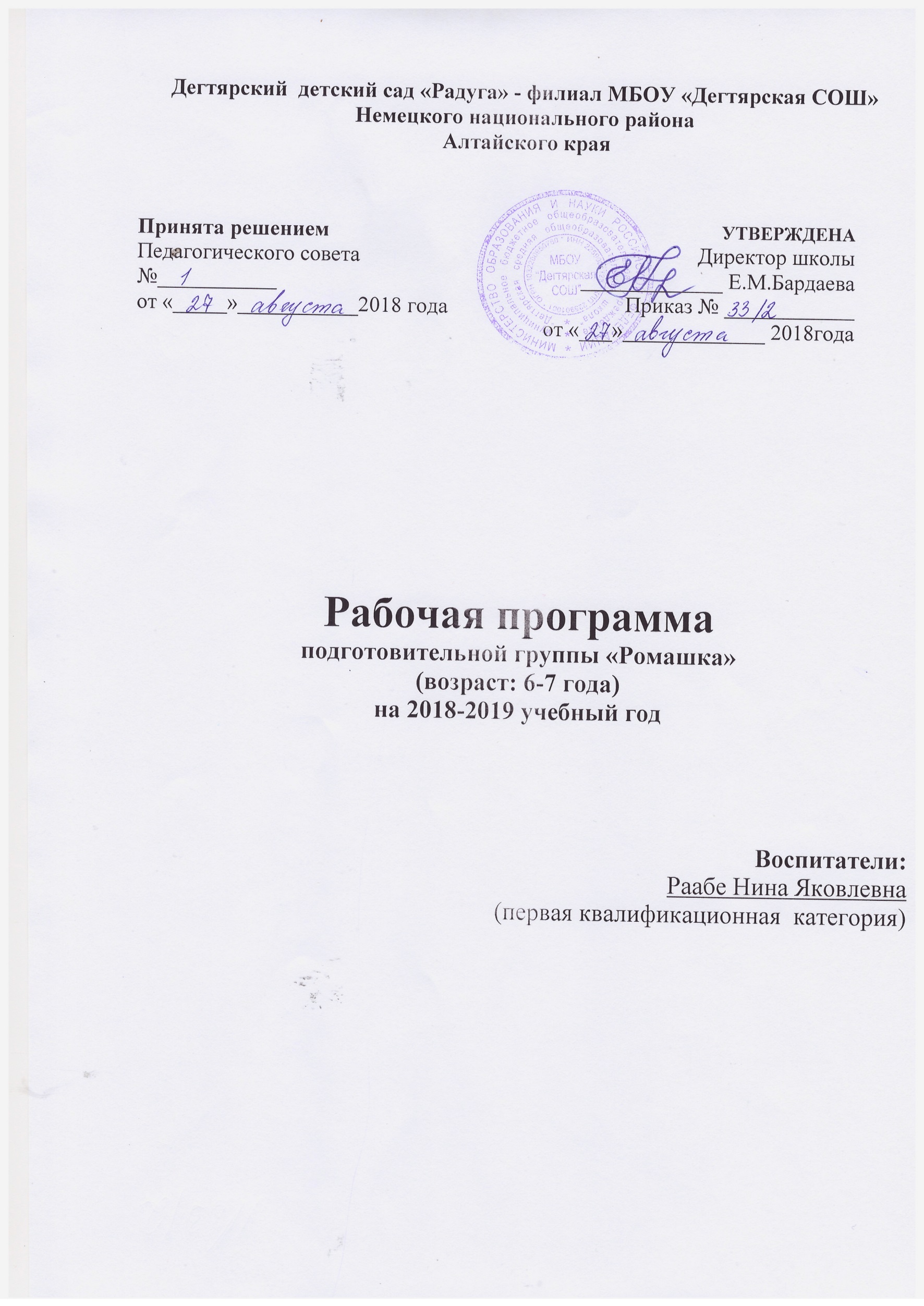 Содержание	1.  ЦЕЛЕВОЙ  РАЗДЕЛ       1.  Пояснительная записка.       1.1  Цель и задачи программы.       1.2  Принципы и подходы   в организации  образовательного  процесса       1.3  Возрастные особенности  детей.        2. Планируемые  результаты        2.1  Целевые ориентиры        2.  СОДЕРЖАТЕЛЬНЫЙ  РАЗДЕЛ         2.1  Комплексно-тематическое  планирование  с  учётом  регионального  компонента.         2. 2  Перечень  основных  видов  организованной  деятельности.         2.3  Проектирование  воспитательно-образовательного  процесса  с  детьми  на  прогулках.         2.4  Взаимодействие  с  семьями  воспитанников.         3.   ОРГАНИЗАЦИОННЫЙ  РАЗДЕЛ Режим дня.3.2 Планирование образовательной  деятельности.        3.3 Расписание  организованной  образовательной  деятельности  по дням недели.Целевой раздел         1. Пояснительная  записка    Рабочая  программа по развитию детей подготовительной  группы  разработана  в соответствии  с ООП МБДОУ  детского сада  «Радуга», в соответствии с введением в действие ФГОС  ДО.     Рабочая  программа  по  развитию детей  подготовительной  группы  обеспечивает  разностороннее  развитие  детей      в  возрасте  от  6 до  7  лет  с  учётом  их  возрастных  и  индивидуальных  особенностей  по основным  направлениям - физическому,  социально-коммуникативному,  познавательному, речевому  и  художественно-эстетическому.Данная  программа  разработана  в  соответствии  со  следующими  нормативными  документами:Конституция  РФ,  ст.  43,  72.Конвенция  о  правах  ребёнка  (1989 г.).Закон   РФ  «Об  образовании».СанПиН  2. 4.1. 3049-13Устав  ДОУФГОС  ДО.1.1. Цель  и  задачи   программыВедущими целями являются «создание благоприятных условий для полноценного проживания ребенком дошкольного детства, формирование основ базовой культуры личности, всестороннее развитие психических и физических качеств в соответствии с возрастными и индивидуальными особенностями, подготовка к жизни в современном обществе, к обучению в школе, обеспечение безопасности жизнедеятельности дошкольника.Эти цели реализуются в процессе разнообразных видов детской деятельности: игровой, коммуникативной, трудовой, познавательно-исследовательской, продуктивной, музыкально-художественной, чтения.Для достижения целей программы первостепенное значение имеют следующие задачи:• забота о здоровье, эмоциональном благополучии и своевременном всестороннем развитии каждого ребенка;• создание в группах атмосферы гуманного и доброжелательного отношения ко всем воспитанникам, что позволяет растить их общительными, добрыми, любознательными, инициативными, стремящимися к самостоятельности и творчеству;• максимальное использование разнообразных видов детской деятельности; их интеграция в целях повышения эффективности воспитательно-образовательного процесса;• творческая организация воспитательно-образовательного процесса;• вариативность использования образовательного материала, позволяющая развивать творчество в соответствии с интересами и наклонностями каждого ребенка;• уважительное отношение к результатам детского творчества;• единство подходов к воспитанию детей в условиях ДОУ и семьи;• соблюдение преемственности в работе детского сада и начальной школы, исключающей умственные и физические перегрузки в содержании образования ребенка дошкольного возраста, обеспечивающей отсутствие давления предметного обучения.1.2  Принципы   и подходы   в организации  образовательного процессаРеализуемая программа   строится  на принципе  личностно – развивающего  и гуманистического  характера  взаимодействия   взрослого   с детьми. Соответствует принципу развивающего образования, целью которого является развитие ребенка.Сочетает принципы научной обоснованности и практической применимости (соответствует основным положениям возрастной психологии и дошкольной педагогики).Соответствует критериям полноты, необходимости и достаточности (позволяет решать поставленные цели и задачи на необходимом и достаточном материале, максимально приближаясь к разумному «минимуму»).Обеспечивает единство воспитательных, обучающих и развивающих целей и задач процесса образования детей дошкольного возраста, в ходе реализации которых формируются такие знания, умения и навыки, которые имеют непосредственное отношение к развитию дошкольников.Строится с учетом принципа интеграции образовательных областей в соответствии с возрастными возможностями и особенностями воспитанников.Основывается на комплексно-тематическом принципе построения образовательного процесса.Предусматривает решение программных образовательных задач в совместной деятельности дошкольников не только в рамках непосредственно образовательной деятельности, но и при проведении режимных моментов в соответствии со спецификой дошкольного образования.Предполагает построение образовательного процесса на адекватных возрасту формах работы с детьми в различных видах детской деятельности.Строится на принципе культуросообразности. Учитывает национальные ценности и традиции в образовании.1.3  Возрастные особенности развития детей 6-7  летУ ребенка в 6-7 лет	 повышаются возможности саморегуляции поведения. Без напоминания взрослых, самостоятельно выполняет усвоенные нормы и правила, в том числе и этические. Однако только некоторые дети могут регулировать ими свое поведение независимо от их отношения к другим участникам взаимодействия и от своих желаний и интересов. Отстаивает усвоенные нормы и правила, свои этические представления перед ровесниками и взрослыми.Решение обозначенных в программе целей и задач воспитания возможно только при целенаправленном влиянии педагога на ребенка с первых дней его пребывания в дошкольном образовательном учреждении. «От педагогического мастерства каждого воспитателя, его культуры, любви к детям зависят уровень общего развития, которого достигнет ребенок, и степень прочности приобретенных им нравственных качеств. Заботясь о здоровье и всестороннем воспитании детей, педагоги дошкольных образовательных учреждений совместно с семьей должны стремиться сделать счастливым детство каждого ребенкаЦель - организация проведения воспитательно-образовательного процесса с детьми 6-7 лет (подготовительная группа) по образовательным областям:- физическое развитие;- социально – коммуникативное развитие;- познавательное  развитие;- речевое развитие;- художественно-эстетическое развитие. Планируемые результатыСоздание благоприятных условий для полноценного проживания ребенком дошкольного детстваФормирование основ базовой культуры личностиВсестороннее развитие психических и физических качеств в соответствии с возрастными и индивидуальными особенностямиПодготовка к жизни в современности обществе, к обучению в школеОбеспечение безопасности жизнедеятельности дошкольника.2.1  Целевые ориентиры освоения программы.● ребёнок овладевает основными культурными способами деятельности, проявляет инициативность исамостоятельностьв разных видах деятельности – игре, общении, конструировании и др. Способен выбирать себе род занятий, участников  по совместной деятельности;● ребёнок обладает установкой положительного отношения к миру, к разным видам труда ,другим людям и самому себе, обладает чувством собственного достоинства. Активно взаимодействует со сверстниками и взрослыми, участвует в совместных играх. Способен договариваться, учитывать интересы и чувства других, сопереживать неудачам и радоваться успехам других, стараться разрешать конфликты; ● ребёнок обладает развитым воображением, которое реализуется в разных видах деятельности, и прежде всего в игре; ребёнок владеет разными формами и видами игры. Умеет подчиняться разным правилам и социальным нормам, различать условную и реальную ситуации, в том числе игровую и учебную; ● ребенок достаточно хорошо владеет устной речью, может выражать свои мысли и желания, может использовать речь для выражения своих мыслей, чувств и желаний, построения речевого высказывания в ситуации общения, может выделять звуки в словах, у ребенка складываются предпосылки грамотности; ● у ребёнка развита крупная и мелкая моторика. Он подвижен, вынослив, владеет основными движениями, может контролировать свои движения и управлять ими; ● ребёнок способен к волевым усилиям, может следовать социальным нормам поведения и правилам  в разных видах деятельности, во взаимоотношениях со взрослыми и  сверстниками, может соблюдать  правила безопасного поведения и личной гигиены;● ребёнок проявляет любознательность, задаёт вопросы, касающиеся близких и далёких предметов и явлений, интересуется причинно-следственными связями (как? почему? зачем?), пытается самостоятельно придумывать объяснения явлениям природы и поступкам людей. Склонен наблюдать, экспериментировать. Обладает начальными знаниями о себе, о предметном, природном, социальном и культурном мире, в котором он живёт. Знаком с книжной культурой, с детской литературой, обладает элементарными представлениями из области живой природы, естествознания, математики, истории и т. п., у ребёнка складываются предпосылки грамотности. Ребёнок способен к принятию собственных решений, опираясь на свои знания и умения в различных сферах действительности. Содержательный раздел2.1. Комплексно-тематическое планированиеорганизованной образовательной деятельности  с  учётом  регионального  компонентаЦель: построение  воспитательно–образовательного процесса, направленного  на  обеспечение единства  воспитательных, развивающих и обучающих целей и задач,  с учетом интеграции  на необходимом и достаточном материале, максимально приближаясь к разумному «минимуму» с учетом  контингента воспитанников, их индивидуальных и возрастных  особенностей, социального заказа родителей.	Организационной основой реализации комплексно-тематического принципа построения программы  являются примерные темы (праздники, события, проекты),  которые ориентированы на все направления развития ребенка дошкольного возраста и посвящены различным сторонам человеческого бытия, а так же вызывают личностный интерес детей к:Явлениям нравственной жизни ребенка Окружающей природеМиру искусства и литературы Традиционным для семьи, общества и государства праздничным событиямСобытиям, формирующим чувство гражданской принадлежности ребенка (родное село, день защитника отечества ...)Сезонным явлениям Народной культуре и  традициям.Тематический принцип построения образовательного процесса позволил  ввести региональные и культурные компоненты, учитывать приоритет дошкольного учреждения. Построение всего образовательного процесса вокруг одного центрального блока дает большие возможности для развития детей. Темы помогают организовать информацию оптимальным способом. У дошкольников появляются многочисленные возможности для практики, экспериментирования, развития основных навыков, понятийного мышления.Введение похожих тем в различных возрастных группах обеспечивает достижение единства образовательных целей и преемственности в детском развитии на протяжении всего дошкольного возраста, органичное развитие детей в соответствии с их индивидуальными возможностями.Одной теме уделяется не менее одной недели. Тема отражается  в подборе материалов, находящихся в группе    и уголках развития.Формы подготовки  и реализации тем  носят интегративный  характер, то есть позволяют решать задачи психолого-педагогической работы нескольких образовательных областей.Комплексно-тематическое планирование2.2 Перечень  основных  видов  организованной  деятельности.Физическое развитие«Физическое развитие включает приобретение опыта в следующих видах деятельности детей: двигательной, в том числе связанной с выполнением упражнений, направленных на развитие таких физических качеств, как координация и гибкость; способствующих правильному формированию опорно-двигательной системы организма, развитию равновесия, координации движения, крупной и мелкой моторики обеих рук, а также с правильным, не наносящим ущерба организму, выполнением основных движений (ходьба, бег мягкие прыжки, повороты в обе стороны), формирование начальных представлений о некоторых видах спорта, овладение подвижными играми с правилами; становление целенаправленности и саморегуляции в двигательной сфере; становление ценностей здорового образа жизни, овладение его элементарными нормами и правилами (в питании, двигательном режиме, закаливании, при формировании полезных привычек и др.)».Основные цели и задачи:Формирование начальных представлений о здоровом образе жизниРасширять представления детей о рациональном питании (объем пищи, последовательность ее приема, разнообразие в питании, питьевой режим).Формировать представления о значении двигательной активности в жизни человека; умения использовать специальные физические упражнения для укрепления своих органов и систем.Формировать представления об активном отдыхе.Расширять представления о правилах и видах закаливания, о пользе закаливающих процедур.Расширять представления о роли солнечного света, воздуха и воды в жизни человека и их влиянии на здоровье.Физическая   культураФормировать потребность в ежедневной двигательной деятельности.Воспитывать умение сохранять правильную осанку в различных видах деятельности.Совершенствовать технику ocновных движений, добиваясь естественности, легкости, точности, выразительности их выполнения.Закреплять умение соблюдать заданный темп в ходьбе и беге.Учить сочетать разбег с отталкиванием в прыжках на мягкое покрытие, в длину и высоту с разбега.Добиваться активного движения кисти руки при броске.Учить перелезать с пролета на пролет гимнастической стенки по диагонали.Учить быстро перестраиваться на месте и во время движения, равняться в колонне, шеренге, кругу; выполнять упражнения ритмично, в указанном воспитателем темпе.Развивать психофизические качества: силу, быстроту, выносливость, ловкость, гибкость.Продолжать упражнять детей в статическом и динамическом равновесии, развивать координацию движений и ориентировку в пространстве.Закреплять навыки выполнения спортивных упражнений.Учить самостоятельно следить за состоянием физкультурного инвентаря, спортивной формы, активно участвовать в уходе за ними.Обеспечивать разностороннее развитие личности ребенка: воспитывать выдержку, настойчивость, решительность, смелость, организованность, инициативность, самостоятельность, творчество, фантазию.Продолжать учить детей самостоятельно организовывать подвижные игры, придумывать собственные игры, варианты игр, комбинировать движения.Поддерживать интерес к физической культуре и спорту, отдельным достижениям в области спорта.Подвижные игры. Учить детей использовать разнообразные подвижные игры (в том числе игры с элементами соревнования), способствующие развитию психофизических качеств (ловкость, сила, быстрота, выносливость, гибкость), координации движений, умения ориентироваться в пространстве; самостоятельно организовывать знакомые подвижные игры со сверстниками, справедливо оценивать свои результаты и результаты товарищей.Учить придумывать варианты игр, комбинировать движения, проявляя творческие способности.Развивать интерес к спортивным играм и упражнениям (городки, бадминтон, баскетбол, настольный теннис, хоккей, футбол).Развернутое комплексно-тематическое планирование организованной образовательной деятельности (содержание психолого-педагогической работы)Физическое развитиеСОЦИАЛЬНО - КОММУНИКАТИВНОЕ РАЗВИТИЕ«Социально-коммуникативное развитие направлено на усвоение норм и ценностей, принятых в обществе, включая моральные и нравственные ценности; развитие общения и взаимодействия ребенка со взрослыми и сверстниками; становление самостоятельности, целенаправленности и саморегуляции собственных действий; развитие социального и эмоционального интеллекта, эмоциональной отзывчивости, сопереживания, формирование готовности к совместной деятельности со сверстниками, формирование уважительного отношения и чувства принадлежности к своей семье и к сообществу детей и взрослых в Организации; формирование позитивных установок к различным видам труда и творчества; формирование основ безопасного поведения в быту, социуме, природе»Социализация, развитие общения, нравственное воспитаниеОсновные цели и задачи: Воспитывать дружеские взаимоотношения между детьми, развивать умение самостоятельно объединяться для совместной игры и труда, заниматься самостоятельно выбранным делом, договариваться, помогать друг другу.Воспитывать организованность, дисциплинированность, коллективизм, уважение к старшим.Воспитывать заботливое отношение к малышам, пожилым людям; учить помогать им.Формировать такие качества, как сочувствие, отзывчивость, справедливость, скромность.Развивать волевые качества: умение ограничивать свои желания, выполнять установленные нормы поведения, в своих поступках следовать положительному примеру.Воспитывать уважительное отношение к окружающим. Формировать умение слушать собеседника, не перебивать без надобности. Формировать умение спокойно отстаивать свое мнение.Обогащать словарь формулами словесной вежливости (приветствие, прощание, просьбы, извинения).Расширять представления детей об их обязанностях, прежде всего в связи с подготовкой к школе. Формировать интерес к учебной деятельности и желание учиться в школе.Ребенок в семье и сообществеОсновные цели и задачи: Образ Я. Развивать представление о временной перспективе личности, об изменении позиции человека с возрастом (ребенок посещает детский сад, школьник учится, взрослый работает, пожилой человек передает свой опыт другим поколениям). Углублять представления ребенка о себе в прошлом, настоящем и будущем.Закреплять традиционные гендерные представления, продолжать развивать в мальчиках и девочках качества, свойственные их полу.Семья. Расширять представления детей об истории семьи в контексте истории родной страны (роль каждого поколения в разные периоды истории страны). Рассказывать детям о воинских наградах дедушек, бабушек, родителей.Закреплять знание домашнего адреса и телефона, имен и отчеств родителей, их профессий.Детский сад. Продолжать расширять представления о ближайшей окружающей среде (оформление помещений, участка детского сада, парка, сквера). Учить детей выделять радующие глаз компоненты окружающей среды (окраска стен, мебель, оформление участка и т. п.).Привлекать детей к созданию развивающей среды дошкольного учреждения (мини-музеев, выставок, библиотеки, конструкторских мастерских и др.); формировать умение эстетически оценивать окружающую среду, высказывать оценочные суждения, обосновывать свое мнение.Формировать у детей представления о себе как об активном члене коллектива: через участие в проектной деятельности, охватывающей детей младших возрастных групп и родителей; посильном участии в жизни дошкольного учреждения (адаптация младших дошкольников, подготовка к праздникам, выступлениям, соревнованиям в детском саду и за его пределами и др.).Самообслуживание, самостоятельность, трудовое воспитаниеОсновные цели и задачи:Культурно-гигиенические навыки. Воспитывать привычку быстро и правильно умываться, насухо вытираться, пользуясь индивидуальным полотенцем, правильно чистить зубы, полоскать рот после еды, пользоваться носовым платком и расческой.Закреплять умения детей аккуратно пользоваться столовыми приборами; правильно вести себя за столом; обращаться с просьбой, благодарить.Закреплять умение следить за чистотой одежды и обуви, замечать и устранять непорядок в своем внешнем виде, тактично сообщать товарищу о необходимости что-то поправить в костюме, прическе.Самообслуживание. Закреплять умение самостоятельно и быстро одеваться и раздеваться, складывать в шкаф одежду, ставить на место обувь, сушить при необходимости мокрые вещи, ухаживать за обувью (мыть, протирать, чистить).Закреплять умение самостоятельно, быстро и аккуратно убирать за собой постель после сна.Закреплять умение самостоятельно и своевременно готовить материалы и пособия к занятию, без напоминания убирать свое рабочее место.Общественно-полезный труд. Продолжать формировать трудовые умения и навыки, воспитывать трудолюбие. Приучать детей старательно, аккуратно выполнять поручения, беречь материалы и предметы, убирать их на место после работы.Воспитывать желание участвовать в совместной трудовой деятельности наравне со всеми, стремление быть полезными окружающим, радоваться результатам коллективного труда. Развивать умение самостоятельно объединяться для совместной игры и труда, оказывать друг другу помощь.Закреплять умение планировать трудовую деятельность, отбирать необходимые материалы, делать несложные заготовки.Продолжать учить детей поддерживать порядок в группе и на участке: протирать и мыть игрушки, строительный материал, вместе с воспитателемремонтировать книги, игрушки (в том числе книги и игрушки воспитанников младших групп детского сада).Продолжать учить самостоятельно наводить порядок на участке детского сада: подметать и очищать дорожки от мусора, зимой — от снега, поливать песок в песочнице; украшать участок к праздникам.Приучать детей добросовестно выполнять обязанности дежурных по столовой: полностью сервировать столы и вытирать их после еды, подметать пол.Прививать интерес к учебной деятельности и желание учиться в школе.Формировать навыки учебной деятельности (умение внимательно слушать воспитателя, действовать по предложенному им плану, а также самостоятельно планировать свои действия, выполнять поставленную задачу, правильно оценивать результаты своей деятельности).Труд в природе. Закреплять умение самостоятельно и ответственно выполнять обязанности дежурного в уголке природы: поливать комнатные растения, рыхлить почву, мыть кормушки, готовить корм для рыб, птиц, морских свинок и т. п.Прививать детям интерес к труду в природе, привлекать их к посильному участию: осенью — к уборке овощей с огорода, сбору семян, выкапыванию луковиц, клубней цветов, перекапыванию грядок, пересаживанию цветущих растений из грунта в уголок природы; зимой — к сгребанию снега к стволам деревьев и кустарникам, выращиванию зеленого корма для птиц и животных (обитателей уголка природы), посадке корнеплодов, выращиванию с помощью воспитателя цветов к праздникам; весной — к перекапыванию земли на огороде и в цветнике, к посеву семян (овощей, цветов), высадке рассады; летом — к участию в рыхлении почвы, прополке и окучивании, поливе грядок и клумб.Уважение к труду взрослых. Расширять представления о труде взрослых, о значении их труда для общества. Воспитывать уважение к людям труда. Продолжать знакомить детей с профессиями, связанными со спецификой родного города (поселка).Развивать интерес к различным профессиям, в частности к профессиям родителей и месту их работы.Формирование основ безопасностиОсновные цели и задачи:Безопасное поведение в природе. Формировать основы экологической культуры.Продолжать знакомить с правилами поведения на природе.Знакомить с Красной книгой, с отдельными представителями животного и растительного мира, занесенными в нее.Уточнять и расширять представления о таких явлениях природы, как гроза, гром, молния, радуга, ураган, знакомить с правилами поведения человека в этих условиях.Безопасность на дорогах. Систематизировать знания детей об устройстве улицы, о дорожном движении. Знакомить с понятиями «площадь», «бульвар», «проспект».Продолжать знакомить с дорожными знаками — предупреждающими, запрещающими и информационно-указательными.Подводить детей к осознанию необходимости соблюдать правила дорожного движения.Расширять представления детей о работе ГИБДД.Воспитывать культуру поведения на улице и в общественном транспорте.Развивать свободную ориентировку в пределах ближайшей к детскому саду местности. Формировать умение находить дорогу из дома в детский сад на схеме местности.Безопасность собственной жизнедеятельности. Формировать у детей представления о том, что полезные и необходимые бытовые предметы при неумелом обращении могут причинить вред и стать причиной беды (электроприборы, газовая плита, инструменты и бытовые предметы). Закреплять правила безопасного обращения с бытовыми предметами.Закреплять правила безопасного поведения во время игр в разное время года (купание в водоемах, катание на велосипеде, катание на санках, коньках, лыжах и др.).Подвести детей к пониманию необходимости соблюдать меры предосторожности, учить оценивать свои возможности по преодолению опасности.Формировать у детей навыки поведения в ситуациях: «Один дома», «Потерялся», «Заблудился». Формировать умение обращаться за помощью к взрослым.Расширять знания детей о работе МЧС, пожарной службы, службы скорой помощи. Уточнять знания о работе пожарных, правилах поведения при пожаре. Закреплять знания о том, что в случае необходимости взрослые звонят по телефонам «01», «02», «03».Закреплять умение называть свое имя, фамилию, возраст, домашний адрес, телефон.ПРОЕКТИРОВАНИЕ ВОСПИТАТЕЛЬНО-ОБРАЗОВАТЕЛЬНОГО ПРОЦЕССА ПО ОСВОЕНИЮ ПРАВИЛ БЕЗОПАСНОСТИ ДОРОЖНОГО ДВИЖЕНИЯ(на основе интеграции образовательных областей «Физическое развитие», «Социально – коммуникативное развитие», «Познавательное развитие», «Речевое развитие», «Художественно – эстетическое развитие». ПОЗНАВАТЕЛЬНОЕ РАЗВИТИЕФОРМИРОВАНИЕ ЭЛЕМЕНТАРНЫХ МАТЕМАТИЧЕСКИХ ПРЕДСТАВЛЕНИЙОсновные цели и задачи: Количество и счет. Развивать общие представления о множестве: умение формировать множества по заданным основаниям, видеть составные части множества, в которых предметы отличаются определенными признаками.Упражнять в объединении, дополнении множеств, удалении из множества части или отдельных его частей. Устанавливать отношения между отдельными частями множества, а также целым множеством и каждой его частью на основе счета, составления пар предметов или соединения предметов стрелками.Совершенствовать навыки количественного и порядкового счета в пределах 10. Познакомить со счетом в пределах 20 без операций над числами.Знакомить с числами второго десятка.Закреплять понимание отношений между числами натурального ряда (7 больше 6 на 1, а 6 меньше 7 на 1), умение увеличивать и уменьшать каждое число на 1 (в пределах 10).Учить называть числа в прямом и обратном порядке (устный счет), последующее и предыдущее число к названному или обозначенному цифрой, определять пропущенное число.Знакомить с составом чисел в пределах 10.Учить раскладывать число на два меньших и составлять из двух меньших большее (в пределах 10, на наглядной основе).Познакомить с монетами достоинством 1, 5, 10 копеек, 1, 2, 5, 10 рублей (различение, набор и размен монет).Учить на наглядной основе составлять и решать простые арифметические задачи на сложение (к большему прибавляется меньшее) и на вычитание (вычитаемое меньше остатка); при решении задач пользоваться знаками действий: плюс (+), минус (-) и знаком отношения равно (=).Величина. Учить считать по заданной мере, когда за единицу счета принимается не один, а несколько предметов или часть предмета.Делить предмет на 2-8 и более равных частей путем сгибания предмета (бумаги, ткани и др.), а также используя условную меру; правильно обозначать части целого (половина, одна часть из двух (одна вторая), две части из четырех (две четвертых) и т. д.); устанавливать соотношение целого и части, размера частей; находить части целого и целое по известным частям.Формировать у детей первоначальные измерительные умения. Учить измерять длину, ширину, высоту предметов (отрезки прямых линий) с помощью условной меры (бумаги в клетку).Учить детей измерять объем жидких и сыпучих веществ с помощью условной меры.Дать представления о весе предметов и способах его измерения. Сравнивать вес предметов (тяжелее — легче) путем взвешивания их на ладонях. Познакомить с весами.Развивать представление о том, что результат измерения (длины, веса, объема предметов) зависит от величины условной меры.Форма. Уточнить знание известных геометрических фигур, их элементов (вершины, углы, стороны) и некоторых их свойств.Дать представление о многоугольнике (на примере треугольника и четырехугольника), о прямой линии, отрезке прямой.Учить распознавать фигуры независимо от их пространственного положения, изображать, располагать на плоскости, упорядочивать по размерам, классифицировать, группировать по цвету, форме, размерам.Моделировать геометрические фигуры; составлять из нескольких треугольников один многоугольник, из нескольких маленьких квадратов — один большой прямоугольник; из частей круга — круг, из четырех отрезков — четырехугольник, из двух коротких отрезков — один длинный и т. д.; конструировать фигуры по словесному описанию и перечислению их характерных свойств; составлять тематические композиции из фигур по собственному замыслу.Анализировать форму предметов в целом и отдельных их частей; воссоздавать сложные по форме предметы из отдельных частей по контурным образцам, по описанию, представлению.Ориентировка в пространстве. Учить ориентироваться на ограниченной территории (лист бумаги, учебная доска, страница тетради, книги и т. д.); располагать предметы и их изображения в указанном направлении, отражать в речи их пространственное расположение (вверху, внизу, выше, ниже, слева, справа, левее, правее, в левом верхнем (правом нижнем) углу, перед, за, между, рядом и др.).Познакомить с планом, схемой, маршрутом, картой.Развивать способность к моделированию пространственных отношений между объектами в виде рисунка, плана, схемы.Учить «читать» простейшую графическую информацию, обозначающую пространственные отношения объектов и направление их движения в пространстве: слева направо, справа налево, снизу вверх, сверху вниз; самостоятельно передвигаться в пространстве, ориентируясь на условные обозначения (знаки и символы).Ориентировка во времени. Дать детям элементарные представления о времени: его текучести, периодичности, необратимости, последовательности всех дней недели, месяцев, времен года.Учить пользоваться в речи понятиями: «сначала», «потом», «до», «после», «раньше», «позже», «в одно и то же время».Развивать «чувство времени», умение беречь время, регулировать свою деятельность в соответствии со временем; различать длительность отдельных временных интервалов (1 минута, 10 минут, 1 час).Учить определять время по часам с точностью до 1 часаРазвернутое комплексно-тематическое планирование организованной образовательной деятельности(содержание психолого-педагогической работы)Ознакомление с предметным  и социальным окружениемОсновные цели и задачи:Продолжать расширять и уточнять представления детей о предметном мире. Обогащать представления о видах транспорта (наземный, подземный, воздушный, водный). Формировать представления о предметах, облегчающих труд людей на производстве (компьютер, роботы, станки и т. д.); об объектах, создающих комфорт и уют в помещении и на улице. Побуждать детей к пониманию того, что человек изменяет предметы, совершенствует их для себя и других людей, делая жизнь более удобной и комфортной. Расширять представления детей об истории создания предметов.Вызывать чувство восхищения совершенством рукотворных предметов и объектов природы. Формировать понимание того, что не дала человеку природа, он создал себе сам (нет крыльев, он создал самолет; нет огромного роста, он создал кран, лестницу и т. п.). Способствовать восприятию предметного окружения как творения человеческой мысли.Углублять представления о существенных характеристиках предметов, о свойствах и качествах различных материалов. Рассказывать, что материалы добывают и производят (дерево, металл, ткань) и подводить к пониманию роли взрослого человека.Побуждать применять разнообразные способы обследования предметов (наложение, приложение, сравнение по количеству и т. д.)Продолжать знакомить с библиотеками, музеями.Углублять представления детей о дальнейшем обучении, формировать элементарные знания о специфике школы, колледжа, вуза (по возможности посетить школу, познакомиться с учителями и учениками и т. д.).Расширять осведомленность детей в сферах человеческой деятельности (наука, искусство, производство и сфера услуг, сельское хозяйство), представления об их значимости для жизни ребенка, его семьи, детского сада и общества в целом.Через экспериментирование и практическую деятельность дать детям возможность познакомиться с элементами профессиональной деятельности в каждой из перечисленных областей (провести и объяснить простейшие эксперименты с водой, воздухом, магнитом; создать коллективное панно или рисунок, приготовить что-либо; помочь собрать на прогулку младшую группу; вырастить съедобное растение, ухаживать за домашними животными).Продолжать расширять представления о людях разных профессий. Представлять детям целостный взгляд на человека труда: ответственность, аккуратность, добросовестность, ручная умелость помогают создавать разные материальные и духовные ценности.Расширять представления об элементах экономики (деньги, их история, значение для общества, бюджет семьи, разные уровни обеспеченности людей, необходимость помощи менее обеспеченным людям, благотворительность).Расширять представления о родном крае. Продолжать знакомить с достопримечательностями региона, в котором живут дети. Углублять и уточнять представления о Родине — России. Поощрять интерес детей к событиям, происходящим в стране, воспитывать чувство гордости за ее достижения. Закреплять знания о флаге, гербе и гимне России (гимн исполняется во время праздника или другого торжественного события; когда звучит гимн, все встают, а мужчины и мальчики снимают головные уборы). Развивать представления о том, что Российская Федерация (Россия) — огромная, многонациональная страна. Расширять представления о Москве — главном городе, столице России. Расширять знания о государственных праздниках.Рассказывать детям о Ю. А. Гагарине и других героях космоса. Углублять знания о Российской армии.Формировать элементарные представления об эволюции Земли (возникновение Земли, эволюция растительного и животного мира), месте человека в природном и социальном мире, происхождении и биологической обоснованности различных рас.Формировать элементарные представления об истории человечества через знакомство с произведениями искусства (живопись, скульптура, мифы и легенды народов мира), игру и продуктивные виды деятельности.Рассказывать детям о том, что Земля — наш общий дом, на Земле много разных стран; о том, как важно жить в мире со всеми народами, знать и уважать их культуру, обычаи и традиции.Расширять представления о своей принадлежности к человеческому сообществу, о детстве ребят в других странах, о правах детей в мире (Декларация прав ребенка), об отечественных и международных организациях, занимающихся соблюдением прав ребенка (органы опеки, ЮНЕСКО и др.). Формировать элементарные представления о свободе личности как достижении человечества.Расширять представления о родном крае. Продолжать знакомить с достопримечательностями региона, в котором живут дети.Н основе расширения знаний об окружающем воспитывать патриотические и интернациональные чувства, любовь к Родине. Углублять и уточнять представления о Родине — России. Поощрять интерес детей к событиям, происходящим в стране, воспитывать чувство гордости за ее достижения.Закреплять знания о флаге, гербе и гимне России (гимн исполняется во время праздника или другого торжественного события; когда звучит гимн, все встают, а мужчины и мальчики снимают головные уборы).Развивать представления о том, что Российская Федерация (Россия) — огромная, многонациональная страна. Воспитывать уважение к людям разных национальностей и их обычаям.Расширять представления о Москве — главном городе, столице России.Расширять знания о государственных праздниках. Рассказывать детям о Ю. А. Гагарине и других героях космоса.Углублять знания о Российской армии. Воспитывать уважение к защитникам Отечества, к памяти павших бойцов (возлагать с детьми цветы к обелискам, памятникам и т. д.).Развернутое комплексно-тематическое планирование организованной образовательной деятельности(содержание психолого-педагогической работы)Предметное и социальное окружениеОзнакомление с миром природыОсновные цели и задачи:Расширять и уточнять представления детей о деревьях, кустарниках, травянистых растениях; растениях луга, сада, леса.Конкретизировать представления детей об условиях жизни комнатных растений. Знакомить со способами их вегетативного размножения (черенками, листьями, усами). Продолжать учить детей устанавливать связи между состоянием растения и условиями окружающей среды. Расширять представления о лекарственных растениях (подорожник, крапива и др.).Расширять и систематизировать знания о домашних, зимующих и перелетных птицах; домашних животных и обитателях уголка природы.Дать детям более полные представления о диких животных и особенностях их приспособления к окружающей среде.Расширять знания детей о млекопитающих, земноводных и пресмыкающихся. Расширять представления о насекомых. Знакомить с особенностями их жизни (муравьи, пчелы, осы живут большими семьями, муравьи — в муравейниках, пчелы — в дуплах, ульях). Знакомить с некоторыми формами защиты земноводных и пресмыкающихся от врагов (например, уж отпугивает врагов шипением и т. п.).Учить различать по внешнему виду и правильно называть бабочек (капустница, крапивница, павлиний глаз и др.) и жуков (божья коровка, жужелица и др.). Учить сравнивать насекомых по способу передвижения (летают, прыгают, ползают).Развивать интерес к родному краю. Воспитывать уважение к труду сельских жителей (земледельцев, механизаторов, лесничих и др.).Учить обобщать и систематизировать представления о временах года.Формировать представления о переходе веществ из твердого состояния в жидкое и наоборот. Наблюдать такие явления природы, как иней, град, туман, дождь.Закреплять умение передавать свое отношение к природе в рассказах и продуктивных видах деятельности. Объяснить, что в природе все взаимосвязано.Учить устанавливать причинно-следственные связи между природными явлениями (если исчезнут насекомые — опылители растений, то растения не дадут семян и др.).Подвести детей к пониманию того, что жизнь человека на Земле во многом зависит от окружающей среды: чистые воздух, вода, лес, почва благоприятно сказываются на здоровье и жизни человека.Закреплять умение правильно вести себя в природе (любоваться красотой природы, наблюдать за растениями и животными, не нанося им вред).Оформлять альбомы о временах года: подбирать картинки, фотографии, детские рисунки и рассказы.Сезонные наблюденияОсень. Закреплять знания детей о том, что сентябрь — первый осенний месяц. Учить замечать приметы осени (похолодало; земля от заморозков стала твердой; заледенели лужи; листопад; иней на почве).Показать обрезку кустарников, рассказать, для чего это делают. Привлекать к высаживанию садовых растений (настурция, астры) в горшки.Учить собирать природный материал (семена, шишки, желуди, листья) для изготовления поделок.Зима. Обогащать представления детей о сезонных изменениях в природе (самые короткие дни и длинные ночи, холодно, мороз, гололед и т. д.).Обращать внимание детей на то, что на некоторых деревьях долго сохраняются плоды (на рябине, ели и т. д.). Объяснить, что это корм для птиц.Учить определять свойства снега (холодный, пушистый, рассыпается, липкий и др.; из влажного, тяжелого снега лучше делать постройки).Учить детей замечать, что в феврале погода меняется (то светит солнце, то дует ветер, то идет снег, на крышах домов появляются сосульки).Рассказать, что 22 декабря — самый короткий день в году.Привлекать к посадке семен овса для птиц.Весна. Расширять представления дошкольников о весенних изменениях в природе (чаще светит солнце, зацветают подснежники; распускаются почки на деревьях и кустарниках, начинается ледоход; пробуждаются травяные лягушки, жабы, ящерицы; птицы вьют гнезда; вылетают бабочки-крапивницы; появляются муравьи).Познакомить с термометром (столбик с ртутью может быстро подниматься и опускаться, в зависимости от того, где он находится — в тени или на солнце).Наблюдать, как высаживают, обрезают деревья и кустарники.Учить замечать изменения в уголке природы (комнатные растения начинают давать новые листочки, зацветают и т. д.); пересаживать комнатные растения, в том числе способом черенкования. Учить детей выращивать цветы (тюльпаны) к Международному женскому дню.Знакомить детей с народными приметами: «Длинные сосульки — к долгой весне», «Если весной летит много паутины, лето будет жаркое» и т. п.Лето. Уточнять представления детей об изменениях, происходящих в природе (самые длинные дни и короткие ночи, тепло, жарко; бывают ливневые дожди, грозы, радуга). Объяснить, что летом наиболее благоприятные условия для роста растений: растут, цветут и плодоносят.Знакомить с народными приметами: «Радуга от дождя стоит долго — к ненастью, скоро исчезнет — к ясной погоде», «Вечером комары летают густым роем — быть теплу», «Появились опята — лето кончилось».Рассказать о том, что 22 июня — день летнего солнцестояния (самый долгий день в году: с этого дня ночь удлиняется, а день идет на убыль).Знакомить с трудом людей на полях, в садах и огородах. Воспитывать желание помогать взрослым.Речевое развитие «Речевое развитие включает владение речью как средством общения и культуры; обогащение активного словаря; развитие связной, грамматически правильной диалогической и монологической речи; развитие речевого творчества; развитие звуковой и интонационной культуры речи, фонематического слуха; знакомство с книжной культурой, детской литературой, понимание на слух текстов различных жанров детской литературы; формирование звуковой аналитико-синтетической активности как предпосылки обучения грамоте»Основные цели и задачи:Развивающая речевая среда. Приучать детей — будущих школьников — проявлять инициативу с целью получения новых знаний.Совершенствовать речь как средство общения.Выяснять, что дети хотели бы увидеть своими глазами, о чем хотели бы узнать, в какие настольные и интеллектуальные игры хотели бы научиться играть, какие мультфильмы готовы смотреть повторно и почему, какие рассказы (о чем) предпочитают слушать и т. п.Опираясь на опыт детей и учитывая их предпочтения, подбирать наглядные материалы для самостоятельного восприятия с последующим обсуждением с воспитателем и сверстниками.Уточнять высказывания детей, помогать им более точно характеризовать объект, ситуацию; учить высказывать предположения и делать простейшие выводы, излагать свои мысли понятно для окружающих.Продолжать формировать умение отстаивать свою точку зрения.Помогать осваивать формы речевого этикета.Продолжать содержательно, эмоционально рассказывать детям об интересных фактах и событиях.Приучать детей к самостоятельности суждений.Формирование словаря. Продолжать работу по обогащению бытового, природоведческого, обществоведческого словаря детей.Побуждать детей интересоваться смыслом слова.Совершенствовать умение использовать разные части речи в точном соответствии с их значением и целью высказывания.Помогать детям осваивать выразительные средства языка.Звуковая культура речи. Совершенствовать умение различать на слух и в произношении все звуки родного языка. Отрабатывать дикцию: учить детей внятно и отчетливо произносить слова и словосочетания с естественными интонациями.Совершенствовать фонематический слух: учить называть слова с определенным звуком, находить слова с этим звуком в предложении, определять место звука в слове.Отрабатывать интонационную выразительность речи.Грамматический строй речи. Продолжать упражнять детей в согласовании слов в предложении.Совершенствовать умение образовывать (по образцу) однокоренные слова, существительные с суффиксами, глаголы с приставками, прилагательные в сравнительной и превосходной степени.Помогать правильно строить сложноподчиненные предложения, использовать языковые средства для соединения их частей (чтобы, когда, потому что, если, если бы и т. д.).Связная речь. Продолжать совершенствовать диалогическую и монологическую формы речи.Формировать умение вести диалог между воспитателем и ребенком, между детьми; учить быть доброжелательными и корректными собеседниками, воспитывать культуру речевого общения.Продолжать учить содержательно и выразительно пересказывать литературные тексты, драматизировать их.Совершенствовать умение составлять рассказы о предметах, о содержании картины, по набору картинок с последовательно развивающимся действием. Помогать составлять план рассказа и придерживаться его.Развивать умение составлять рассказы из личного опыта.Продолжать совершенствовать умение сочинять короткие сказки на заданную тему.Подготовка к обучению грамоте. Дать представления о предложении (без грамматического определения).Упражнять в составлении предложений, членении простых предложений (без союзов и предлогов) на слова с указанием их последовательности.Учить детей делить двусложные и трехсложные слова с открытыми слогами (на-шаМа-ша, ма-ли-на, бе-ре-за) на части.Учить составлять слова из слогов (устно).Учить выделять последовательность звуков в простых словахРазвернутое комплексно-тематическое планирование организованной образовательной деятельности(содержание психолого-педагогической работы)ЧТЕНИЕ ХУДОЖЕСТВЕННОЙ ЛИТЕРАТУРЫПродолжать развивать интерес детей к художественной литературе. Пополнять литературный багаж сказками, рассказами, стихотворениями, загадками, считалками, скороговорками.Воспитывать читателя, способного испытывать сострадание и сочувствие к героям книги, отождествлять себя с полюбившимся персонажем. Развивать у детей чувство юмора.Обращать внимание детей на выразительные средства (образные слова и выражения, эпитеты, сравнения); помогать почувствовать красоту и выразительность языка произведения; прививать чуткость к поэтическому слову.Продолжать совершенствовать художественно-речевые исполнительские навыки детей при чтении стихотворений, в драматизациях (эмоциональность исполнения, естественность поведения, умение интонацией, жестом, мимикой передать свое отношение к содержанию литературной фразы).Помогать детям объяснять основные различия между литературными жанрами: сказкой, рассказом, стихотворением.Продолжать знакомить детей с иллюстрациями известных художников.Развернутое комплексно-тематическое планирование организованной образовательной деятельности(содержание психолого-педагогической работы).ПриложениеПРИМЕРНЫЕ ПРОИЗВЕДЕНИЯ ДЛЯ ЧТЕНИЯ ДЕТЯМСентябрь - октябрь - ноябрьРусский фольклор.Песенки. «Лиса рожью шла...»; «Чигарики-чок-чигарок...».Прибаутки. «Братцы, братцы!..»; «Федул, что губы надул?..»; «Ты пирог съел?».Небылицы. «Богат Ермошка».Сказки и былины. «Илья Муромец и Соловей-разбойник» (запись А. Гильфердинга, отрывок); «Василиса Прекрасная» (из сборника сказок А. Н. Афанасьева); «Волк и лиса», обр. И. Соколова-Микитова.Фольклор народов мира.Песенки. «Перчатки», «Кораблик», пер. с англ. С. Маршака; «Мы пошли по ельнику», пер. со швед. И. Токмаковой.Сказки. Из сказок Ш. Перро (фр.): «Кот в сапогах», пер. Т. Габбе; «Айога», нанайск., обр. Д. Нагишкина.Произведения поэтов и писателей России.Поэзия. М. Волошин «Осенью»; С. Городецкий «Первый снег»; М. Ю. Лермонтов «Горные вершины» (из Гете); Ю. Владимиров «Оркестр»; Т. Сапгир «Считалки, скороговорки».Проза. А. Куприн «Слон»; М. Зощенко «Великие путешественники».Литературные сказки. А. С. Пушкин «Сказка о мертвой царевне и о семи богатырях»; А. Ремизов «Хлебный голос»; К. Паустовский «Теплый хлеб».Произведения поэтов и писателей разных стран. Поэзия. Л. Станчев «Осенняя гамма», пер. с болг. И. Токмаковой.Литературные сказки. Х.-К. Андерсен. «Дюймовочка», пер. с дат. А. Ганзен; Ф. Зальтен «Бемби», пер. с нем. Ю. Нагибина.Декабрь - январь - февральРусский фольклор.Песенки. «Зима пришла...».Календарные обрядовые песни. «Коляда! Коляда! А бывает коляда...»; «Коляда, коляда, ты подай пирога...»; «Как пошла коляда...».Прибаутки. «Где кисель - тут и сел»; «Глупый Иван...».Сказки и былины. «Добрыня и Змей», пересказ Н. Колпаковой; «Снегурочка» (по народным сюжетам); «Чудесное облачко», обр. Л. Елисеевой.Фольклор народов мира.Песенки. «Что я видел», «Трое гуляк», пер. с фр. Н. Гернет и С. Гиппиус. Сказки. «Каждый свое получил», эстон., обр. М. Булатова; «Голубая птица», туркм., обр. А. Александровой и М. Туберовского.Произведения поэтов и писателей России.Поэзия. С. Есенин «Пороша»; А. С. Пушкин «Зима! Крестьянин, торжествуя...» (из романа «Евгений Онегин»); П. Соловьева «День и ночь»; Н. Рубцов «Про зайца»; Э. Успенский «Страшная история», «Память».Проза. К. Коровин «Белка» (в сокр.); С. Алексеев «Первый ночной таран».Литературные сказки. В. Даль «Старик-годовик»; П. Ершов «Конек-Горбунок»; К. Ушинский «Слепая лошадь»; К. Драгунская «Лекарство от послушности».Произведения поэтов и писателей разных стран.Поэзия. Б. Брехт «Зимний разговор через форточку», пер. с нем. К. Орешина.Литературные сказки. А. Линдгрен «Принцесса, не желающая играть в куклы», персо швед. Е. Соловьевой; С. Топелиус «Три ржаных колоска», пер. со швед. А. Любарской; М. Эме «Краски», пер. с фр. И. Кузнецовой.Март - апрель - майРусский фольклор.Песенки. «Идет матушка-весна...», «Когда солнышко взойдет, роса на землю падет...».Календарные обрядовые песни. «Как на масляной неделе...»; «Тин-тин-ка...»; «Масленица, Масленица!».Прибаутки. «Сбил-сколотил - вот колесо».Небылицы. «Вы послушайте, ребята».Сказки и былины. «Садко» (запись П. Рыбникова, отрывок); «Семь Симеонов - семь работников», обр. И. Карнауховой; «Сынко-Филипко», пересказ Е. Поленовой; «Не плюй в колодец -пригодится воды напиться», обр. К. Ушинского.Фольклор народов мира.Песенки. «Ой, зачем ты, жаворонок...», укр., обр. Г. Литвака; «Улитка», молд., обр. И. Токмаковой.Сказки. «Беляночка и Розочка», пер. с нем. Л. Кон; «Самый красивый наряд на свете», пер. с яп. В. Марковой.Произведения поэтов и писателей России.Поэзия. А. Блок «На лугу»; С. Городецкий «Весенняя песенка»; В. Жуковский «Жаворонок» (в сокр.); А. С. Пушкин «Птичка»; Ф. Тютчев «Весенние воды»; А. Фет «Уж верба вся пушистая...» (отрывок); А. Введенская «Песенка о дожде»; Н. Заболоцкий «На реке»; И. Токмакова «Мне грустно...»; Д. Хармс «Иван Топорышкин».Проза. Н. Телешов «Уха» (в сокр.); Е. Воробьев «Обрывок провода»; Ю. Коваль «Русачок-травник»; Е. Носов «Как ворона на крыше заблудилась»; С. Романовский «На танцах».Литературные сказки. И. Соколов-Микитов «Соль земли»; Г. Скребицкий «Всяк по-своему».Произведения поэтов и писателей разных стран.Поэзия. Э. Лир «Лимерики» («Жил-был старичок из Гонконга», «Жил-был старичок из Винчестера...», «Жила на горе старушонка...», «Один старикашка с косою...»), пер. с англ. Г. КружковаДЛЯ ЗАУЧИВАНИЯ НАИЗУСТЬЯ. Аким «Апрель»; П. Воронько «Лучше нет родного края», пер. с укр. С. Маршака; Е. Благинина «Шинель»; Н. Гернет и Д. Хармс «Очень-очень вкусный пирог»; С. Есенин «Береза»; С. Маршак «Тает месяц молодой...»; Э. Мошковская «Добежали до вечера»; В. Орлов «Ты лети к нам, скворушка...»; А. С. Пушкин «Уж небо осенью дышало...» (из «Евгения Онегина»); Н. Рубцов «Про зайца»; И. Суриков «Зима»; П. Соловьева «Подснежник»; Ф. Тютчев «Зима недаром злится» (по выбору воспитателя).ДЛЯ ЧТЕНИЯ В ЛИЦАХК. Аксаков «Лизочек»; А. Фройденберг «Великан и мышь», пер. с нем. Ю. Коринца; Д. Самойлов «У Слоненка день рождения» (отрывки); Л. Левин «Сундук»; С. Маршак «Кошкин дом» (отрывки).ДОПОЛНИТЕЛЬНАЯ ЛИТЕРАТУРАПоэзия. «Вот пришло и лето красное...», русская народная песенка; А. Блок «На лугу»; Н. Некрасов «Перед дождем» (в сокр.); А. С. Пушкин «За весной, красой природы...» (из поэмы «Цыганы»); А. Фет «Что за вечер...» (в сокр.); С. Черный «Волшебник», «Перед сном»; М. Валек «Мудрецы», пер. со словац. Р. Сефа; Л. Фадеева «Зеркало в витрине»; Д. Хармс «Веселый старичок»; Э. Мошковская «Хитрые старушки», «Какие бывают подарки»; В. Берестов «Дракон»; Э. Успенский «Память».Проза. М. Пришвин «Курица на столбах»; Д. Мамин-Сибиряк «Медведко»; А. Раскин «Как папа бросил мяч под автомобиль», «Как папа укрощал собачку»; Ю. Коваль «Выстрел».Сказки. Из сказок Ш. Перро (фр.): «Мальчик-с-пальчик», пер. Б. Дехтерева; «Белая уточка» (из сборника сказок А. Н. Афанасьева).Литературные сказки. А. Усачев «Про умную собачку Соню» (главы); Б. Поттер «Сказка про ДжемаймуНырнивлужу», пер. с англ. И. Токмаковой; М. Эмме «Краски», пер. с фр. И. Кузнецовой.Художественно – эстетическое развитие«Художественно-эстетическое развитие предполагает развитие предпосылок ценностно-смыслового восприятия и понимания произведений искусства (словесного, музыкального, изобразительного), мира природы; становление эстетического отношения к окружающему миру; формирование элементарных представлений о видах искусства; восприятие музыки, художественной литературы, фольклора; стимулирование сопереживания персонажам художественных произведений; реализацию самостоятельной творческой деятельности детей (изобразительной, конструктивно-модельной, музыкальной и др.)»Основные цели и задачи:Приобщение к искусствуРазвивать эстетическое восприятие, чувство ритма, художественный вкус, эстетическое отношение к окружающему, к искусству и художественной деятельности.Формировать интерес к классическому и народному искусству (музыке, изобразительному искусству, литературе, архитектуре).Формировать основы художественной культуры. Развивать интерес к искусству. Закреплять знания об искусстве как виде творческой деятельности людей, о видах искусства (декоративно-прикладное, изобразительное искусство, литература, музыка, архитектура, театр, танец, кино, цирк).Расширять знания детей об изобразительном искусстве, развивать художественное восприятие произведений изобразительного искусства. Продолжать знакомить детей с произведениями живописи: И. Шишкин («Рожь», «Утро в сосновом лесу»), И. Левитан («Золотая осень», «Март», «Весна.Большая вода»), А. Саврасов («Грачи прилетели»), А. Пластов («Полдень», «Летом», «Сенокос»), В. Васнецов («Аленушка», «Богатыри», «Иван-царевич на Сером волке») и др.Обогащать представления о скульптуре малых форм, выделяя образные средства выразительности (форму, пропорции, цвет, характерные детали, позы, движения и др.).Расширять представления о художниках — иллюстраторах детской книги (И. Билибин, Ю. Васнецов, В. Конашевич, В. Лебедев, Т. Маврина, Е. Чарушин и др.).Продолжать знакомить с народным декоративно-прикладным искусством (гжельская, хохломская, жостовская, мезенская роспись), с керамическими изделиями, народными игрушками.Продолжать знакомить с архитектурой, закреплять и обогащать знания детей о том, что существуют здания различного назначения (жилые дома, магазины, кинотеатры, детские сады, школы и др.).Развивать умение выделять сходство и различия архитектурных сооружений одинакового назначения. Формировать умение выделять одинаковые части конструкции и особенности деталей.Познакомить со спецификой храмовой архитектуры: купол, арки, арка турный поясок по периметру здания, барабан (круглая часть под куполом) и т. д. Знакомить с архитектурой с опорой на региональные особенности местности, в которой живут дети. Рассказать детям о том, что, как и в каждом виде искусства, в архитектуре есть памятники, которые известны во всем мире: в России это Кремль, собор Василия Блаженного, Зимний дворец, Исаакиевский собор, Петергоф, памятники Золотого кольца и другие — в каждом городе свои.Развивать умения передавать в художественной деятельности образы архитектурных сооружений, сказочных построек. Поощрять стремление изображать детали построек (наличники, резной подзор по контуру крыши).Расширять представления детей о творческой деятельности, ее особенностях; формировать умение называть виды художественной деятельности, профессии деятелей искусства (художник, композитор, артист, танцор, певец, пианист, скрипач, режиссер, директор театра, архитектор и т. п).Развивать эстетические чувства, эмоции, переживания; умение самостоятельно создавать художественные образы в разных видах деятельности.Формировать представление о значении органов чувств человека для художественной деятельности, формировать умение соотносить органы чувств с видами искусства (музыку слушают, картины рассматривают, стихи читают и слушают и т. д.).Знакомить с историей и видами искусства; формировать умение различать народное и профессиональное искусство. Организовать посещение выставки, театра, музея, цирка (совместно с родителями).Расширять представления о разнообразии народного искусства, художественных промыслов (различные виды материалов, разные регионы страны и мира).Воспитывать интерес к искусству родного края; любовь и бережное отношение к произведениям искусства.Поощрять активное участие детей в художественной деятельности по собственному желанию и под руководством взрослого.ИзобразительнаядеятельностьФормировать у детей устойчивый интерес к изобразительной деятельности. Обогащать сенсорный опыт, включать в процесс ознакомления с предметами движения рук по предмету.Продолжать развивать образное эстетическое восприятие, образные представления, формировать эстетические суждения; учить аргументированно и развернуто оценивать изображения, созданные как самим ребенком, так и его сверстниками, обращая внимание на обязательность доброжелательного и уважительного отношения к работам товарищей.Формировать эстетическое отношение к предметам и явлениям окружающего мира, произведениям искусства, к художественно-творческой деятельности.Воспитывать самостоятельность; учить активно и творчески применять ранее усвоенные способы изображения в рисовании, лепке и аппликации, используя выразительные средства.Продолжать учить детей рисовать с натуры; развивать аналитические способности, умение сравнивать предметы между собой, выделять особенности каждого предмета; совершенствовать умение изображать предметы, передавая их форму, величину, строение, пропорции, цвет, композицию.Продолжать развивать коллективное творчество. Воспитывать стремление действовать согласованно, договариваться о том, кто какую часть работы будет выполнять, как отдельные изображения будут объединяться в общую картину.Формировать умение замечать недостатки своих работ и исправлять их; вносить дополнения для достижения большей выразительности создаваемого образа.Предметное рисование. Совершенствовать умение изображать предметы по памяти и с натуры; развивать наблюдательность, способность замечать характерные особенности предметов и передавать их средствами рисунка (форма, пропорции, расположение на листе бумаги).Совершенствовать технику изображения. Продолжать развивать свободу и одновременно точность движений руки под контролем зрения, их плавность, ритмичность. Расширять набор материалов, которые дети могут использовать в рисовании (гуашь, акварель, сухая и жирная пастель, сангина, угольный карандаш, гелевая ручка и др.). Предлагать соединять в одном рисунке разные материалы для создания выразительного образа. Учить новым способам работы с уже знакомыми материалами (например, рисовать акварелью по сырому слою); разным способам создания фона для изображаемой картины: при рисовании акварелью и гуашью — до создания основного изображения; при рисовании пастелью и цветными карандашами фон может быть подготовлен как в начале, так и по завершении основного изображения.Продолжать формировать умение свободно владеть карандашом при выполнении линейного рисунка, учить плавным поворотам руки при рисовании округлых линий, завитков в разном направлении (от веточки и от конца завитка к веточке, вертикально и горизонтально), учить осуществлять движение всей рукой при рисовании длинных линий, крупных форм, одними пальцами — при рисовании небольших форм и мелких деталей, коротких линий, штрихов, травки (хохлома), оживок (городец) и др.Учить видеть красоту созданного изображения и в передаче формы, плавности, слитности линий или их тонкости, изящности, ритмичности расположения линий и пятен, равномерности закрашивания рисунка; чувствовать плавные переходы оттенков цвета, получившиеся при равномерном закрашивании и регулировании нажима на карандаш.Развивать представление о разнообразии цветов и оттенков, опираясь на реальную окраску предметов, декоративную роспись, сказочные сюжеты; учить создавать цвета и оттенки.Постепенно подводить детей к обозначению цветов, например, включающих два оттенка (желто-зеленый, серо-голубой) или уподобленных природным (малиновый, персиковый и т. п.). Обращать их внимание на изменчивость цвета предметов (например, в процессе роста помидоры зеленые, а созревшие — красные). Учить замечать изменение цвета в природе в связи с изменением погоды (небо голубое в солнечный день и серое в пасмурный). Развивать цветовое восприятие в целях обогащения колористической гаммы рисунка.Учить детей различать оттенки цветов и передавать их в рисунке, развивать восприятие, способность наблюдать и сравнивать цвета окружающих предметов, явлений (нежно-зеленые только что появившиеся листочки, бледно-зеленые стебли одуванчиков и их темно-зеленые листья и т. п.).Сюжетное рисование. Продолжать учить детей размещать изображения на листе в соответствии с их реальным расположением (ближе или дальше от рисующего; ближе к нижнему краю листа — передний план или дальше от него — задний план); передавать различия в величине изображаемых предметов (дерево высокое, цветок ниже дерева; воробышек маленький, ворона большая и т. п.). Формировать умение строить композицию рисунка; передавать движения людей и животных, растений, склоняющихся от ветра. Продолжать формировать умение передавать в рисунках как сюжеты народных сказок, так и авторских произведений (стихотворений, сказок, рассказов); проявлять самостоятельность в выборе темы, композиционного и цветового решения.Декоративное рисование. Продолжать развивать декоративное творчество детей; умение создавать узоры по мотивам народных росписей, уже знакомых детям и новых (городецкая, гжельская, хохломская, жостовская, мезенская роспись и др.). Учить детей выделять и передавать цветовую гамму народного декоративного искусства определенного вида. Закреплять умение создавать композиции на листах бумаги разной формы, силуэтах предметов и игрушек; расписывать вылепленные детьми игрушки.Закреплять умение при составлении декоративной композиции на основе того или иного вида народного искусства использовать xapaктерные для него элементы узора и цветовую гамму.Лепка. Развивать творчество детей; учить свободно использовать для создания образов предметов, объектов природы, сказочных персонажей разнообразные приемы, усвоенные ранее; продолжать учить передавать форму основной части и других частей, их пропорции, позу, характерные особенности изображаемых объектов; обрабатывать поверхность формы движениями пальцев и стекой.Продолжать формировать умение передавать характерные движения человека и животных, создавать выразительные образы (птичка подняла крылышки, приготовилась лететь; козлик скачет, девочка танцует; дети делают гимнастику — коллективная композиция).Учить детей создавать скульптурные группы из двух-трех фигур, развивать чувство композиции, умение передавать пропорции предметов, их соотношение по величине, выразительность поз, движений, деталей.Декоративная лепка. Продолжать развивать навыки декоративной лепки; учить использовать разные способы лепки (налеп, углубленный рельеф), применять стеку. Учить при лепке из глины расписывать пластину, создавать узор стекой; создавать из глины, разноцветного пластилина предметные и сюжетные, индивидуальные и коллективные композиции.Аппликация. Продолжать учить создавать предметные и сюжетные изображения с натуры и по представлению: развивать чувство композиции (учить красиво располагать фигуры на листе бумаги формата, соответствующего пропорциям изображаемых предметов).Развивать умение составлять узоры и декоративные композиции из геометрических и растительных элементов на листах бумаги разной формы; изображать птиц, животных по замыслу детей и по мотивам народного искусства.Закреплять приемы вырезания симметричных предметов из бумаги, сложенной вдвое; несколько предметов или их частей из бумаги, сложенной гармошкой.При создании образов поощрять применение разных приемов вырезания, обрывания бумаги, наклеивания изображений (намазывая их клеем полностью или частично, создавая иллюзию передачи объема); учить мозаичному способу изображения с предварительным легким обозначением карандашом формы частей и деталей картинки. Продолжать развивать чувство цвета, колорита, композиции. Поощрять проявления творчества.Прикладное творчество: работа с бумагой и картоном. Закреплять умение складывать бумагу прямоугольной, квадратной, круглой формы в разных направлениях (пилотка); использовать разную по фактуре бумагу, делать разметку с помощью шаблона; создавать игрушки-забавы (мишка- физкультурник, клюющий петушок и др.).Формировать умение создавать предметы из полосок цветной бумаги (коврик, дорожка, закладка), подбирать цвета и их оттенки при изготовлении игрушек, сувениров, деталей костюмов и украшений к праздникам. Формировать умение использовать образец. Совершенствовать умение детей создавать объемные игрушки в технике оригами.Прикладное творчество: работа с тканью. Формировать умение вдевать нитку в иголку, завязывать узелок; пришивать пуговицу, вешалку; шить простейшие изделия (мешочек для семян, фартучек для кукол, игольница) швом «вперед иголку». Закреплять умение делать аппликацию, используя кусочки ткани разнообразной фактуры (шелк для бабочки, байка для зайчика и т. д.), наносить контур с помощью мелка и вырезать в соответствии с задуманным сюжетом.Прикладное творчество: работа с природным материалом. Закреплять умение создавать фигуры людей, животных, птиц из желудей, шишек, косточек, травы, веток, корней и других материалов, передавать выразительность образа, создавать общие композиции («Лесная поляна», «Сказочные герои»).Развивать фантазию, воображение.Закреплять умение детей аккуратно и экономно использовать материалы.Развернутое комплексно-тематическое планирование организованной образовательной деятельности(содержание психолого-педагогической работы)Рисование\Лепка, аппликацияКонструктивно-модельная деятельностьФормировать интерес к разнообразным зданиям и сооружениям (жилые дома, театры и др.). Поощрять желание передавать их особенности в конструктивной деятельности.Учить видеть конструкцию объекта и анализировать ее основные части, их функциональное назначение.Предлагать детям самостоятельно находить отдельные конструктивные решения на основе анализа существующих сооружений.Закреплять навыки коллективной работы: умение распределять обязанности, работать в соответствии с общим замыслом, не мешая друг другу.Конструирование из строительного материала. Учить детей сооружать различные конструкции одного и того же объекта в соответствии с их назначением (мост для пешеходов, мост для транспорта). Определять, какие детали более всего подходят для постройки, как их целесообразнее скомбинировать; продолжать развивать умение планировать процесс возведения постройки.Продолжать учить сооружать постройки, объединенные общей темой (улица, машины, дома).Конструирование из деталей конструкторов. Познакомить с разнообразными пластмассовыми конструкторами. Учить создавать различные модели (здания, самолеты, поезда и т. д.) по рисунку, по словесной инструкции воспитателя, по собственному замыслу.Познакомить детей с деревянным конструктором, детали которого крепятся штифтами.Учить создавать различные конструкции (мебель, машины) по рисунку и по словесной инструкции воспитателя.Учить создавать конструкции, объединенные общей темой (детская площадка, стоянка машин и др.).Учить разбирать конструкции при помощи скобы и киянки (в пластмассовых конструкторах).Развернутое комплексно-тематическое планирование организованной образовательной деятельности (содержание психолого-педагогической работы)Музыка.Продолжать приобщать детей к музыкальной культуре, воспитывать художественный вкус.Продолжать обогащать музыкальные впечатления детей, вызывать яркий эмоциональный отклик при восприятии музыки разного характера.Совершенствовать звуковысотный, ритмический, тембровый и динамический слух.Способствовать дальнейшему формированию певческого голоса, развитию навыков движения под музыку.Обучать игре на детских музыкальных инструментах.Знакомить с элементарными музыкальными понятиями.Слушание. Продолжать развивать навыки восприятия звуков по высоте в пределах квинты — терции; обогащать впечатления детей и формировать музыкальный вкус, развивать музыкальную память. Способствовать развитию мышления, фантазии, памяти, слуха.Знакомить с элементарными музыкальными понятиями (темп, ритм); жанрами (опера, концерт, симфонический концерт), творчеством композиторов и музыкантов.Познакомить детей с мелодией Государственного гимна Российской Федерации.Пение. Совершенствовать певческий голос и вокально-слуховую координацию.Закреплять практические навыки выразительного исполнения песен в пределах отдо первой октавы до ре второй октавы; учить брать дыхание и удерживать его до конца фразы; обращать внимание на артикуляцию (дикцию).Закреплять умение петь самостоятельно, индивидуально и коллективно, с музыкальным сопровождением и без него.Песенное творчество. Учить самостоятельно придумывать мелодии, используя в качестве образца русские народные песни; самостоятельно импровизировать мелодии на заданную тему по образцу и без него, используя для этого знакомые песни, музыкальные пьесы и танцы.Музыкально-ритмические движения. Способствовать дальнейшему развитию навыков танцевальных движений, умения выразительно и ритмично двигаться в соответствии с разнообразным характером музыки, передавая в танце эмоционально-образное содержание.Знакомить с национальными плясками (русские, белорусские, украинские и т. д.).Развивать танцевально-игровое творчество; формировать навыки художественного исполнения различных образов при инсценировании песен, театральных постановок.Музыкально-игровое и танцевальное творчество. Способствовать развитию творческой активности детей в доступных видах музыкальной исполнительской деятельности (игра в оркестре, пение, танцевальные движения и т. п.).Учить импровизировать под музыку соответствующего характера (лыжник, конькобежец, наездник, рыбак; лукавый котик и сердитый козлик и т. п.).Учить придумывать движения, отражающие содержание песни; выразительно действовать с воображаемыми предметами. Учить самостоятельно искать способ передачи в движениях музыкальных образов.Формировать музыкальные способности; содействовать проявлению активности и самостоятельности.Игра на детских музыкальных инструментах. Знакомить с музыкальными произведениями в исполнении различных инструментов и в оркестровой обработке.Учить играть на металлофоне, свирели, ударных и электронных музыкальных инструментах, русских народных музыкальных инструментах: трещотках, погремушках, треугольниках; исполнять музыкальные произведения в оркестре и в ансамбле.ОРГАНИЗАЦИЯ ПРОВЕДЕНИЯ ПРОГУЛОКОстрота современных экологических проблем выдвинула перед педагогами задачу большой экологической и социальной значимости: воспитания молодого поколения в духе бережного, ответственного отношения к природе, способного решать вопросы рационального использования, защиты и возобновления природных богатств. Чтобы эти требования превратились в норму поведения каждого гражданина, необходимо с детских лет целенаправленно воспитывать чувство ответственности за состояние окружающей природы. Дошкольный возраст - это целая эпоха человеческого развития, которая требует к себе особого внимания и отношения. Именно в этот период закладывается позитивное отношение к природе, поэтому необходимо формировать у дошкольников такое отношение к окружающим природным явлениям, которое строится на ее эмоциональном восприятии.Живая природа издавна признавалась в педагогике одним из важнейших факторов образования и воспитания дошкольников. Общаясь с ней, изучая ее объекты и явления, дети постепенно постигают окружающий мир, в котором они живут, открывают удивительное многообразие растительного и животного мира, осознают роль природы в жизни человека, ценность ее познания, испытывают нравственно-эстетические чувства и переживания, побуждающие их заботиться о сохранности и преумножении природных богатств. Природа - это источник красоты, радости, отдыха и здоровья.Мир природы с его необычным разнообразием явлений, животных и растений производит на детей сильное впечатление. Непосредственное общение с природой дает ребенку более яркие впечатления, чем книги, картинки и рассказы взрослых. Познание предметов, явлений природы, понимание связи между ними, гармоничное сосуществование с природой и психологическая готовность беречь природные ценности везде, всегда, ответственное отношение к природному окружению - это основа экологического образования и воспитания. «Шестым чувством» назвал К. Г. Паустовский чувство природы. Оно проявляется лишь на определенной ступени сознания. Развить у детей «шестое чувство» - значит научить их экологически мыслить.Как показал опыт работы, чем больше дети соприкасаются с природой, тем эффективней проходит обучение и формируется осознанное отношение к природе.Прогулки дают великолепные возможности не только для оздоровления и закаливания детей, но и для обогащения ума впечатлениями, души - красотой и светом.К концу дошкольного возраста в результате сезонных наблюдений у детей формируется умение обобщать увиденное и выражать свои сенсорные ощущения в виде связных рассказов, художественно-игровой и трудовой деятельности. Под влиянием впечатлений существенно меняется и отношение к природе. Появляется желание сберечь ее красоту, то есть зарождается действенная любовь к природе.Использование игровых приемов, а также практических заданий развивает наблюдательность, активизирует мысль. При изучении природы в системе, логической последовательности, во взаимосвязи всего живого с внешней средой у ребенка формируется тот образовательный стержень, который необходим для совершенствования его экологического мышления, осознанного, правильного отношения к природе и готовности к практической деятельности, направленной на сохранение природы.ПРОЕКТИРОВАНИЕ ВОСПИТАТЕЛЬНО-ОБРАЗОВАТЕЛЬНОГО ПРОЦЕССА С ДЕТЬМИ НА прогулках(на основе интеграции образовательных областей: «Социально- коммуникативное развитие», «Познавательное развитие», «Речевое развитие», «Художественно – эстетическое развитие», «Физическое развитие».2.4  Взаимодействие  с  семьями  воспитанников Содержание направлений работы с семьей по образовательным областямОбразовательная область «Физическая культура»Разъяснять родителям (через оформление соответствующего раздела в «уголке для родителей», на родительских собраниях, в личных беседах, рекомендуя соответствующую литературу) необходимость создания в семье предпосылок для полноценного физического развития ребенка.Ориентировать родителей на формирование у ребенка положительного отношения к физкультуре и спорту; привычки выполнять ежедневно утреннюю гимнастику (это лучше всего делать на личном примере или через совместную  утреннюю зарядку); стимулирование двигательной активности ребенка совместными спортивными занятиями (лыжи, коньки, фитнес), совместными подвижными играми, длительными прогулками в парк или лес; создание дома спортивного уголка;покупка ребенку спортивного инвентаря (мячик, скакалка, лыжи, коньки, велосипед, самокат и т.д.); совместное чтение литературы, посвященной спорту; просмотр соответствующих художественных и мультипликационных фильмов.Информировать родителей об актуальных задачах физического воспитания детей на разных возрастных этапах их развития, а также о возможностях детского сада в решении данных задач.Знакомить с лучшим опытом физического воспитания дошкольников в семье и детском саду, демонстрирующим средства, формы и методы развития важных физических качеств, воспитания потребности в двигательной деятельности.Создавать в детском саду условия для совместных с родителями занятий физической культурой и спортом, открывая разнообразные секции и клубы (любителей туризма, плавания и пр.). Привлекать родителей к участию в совместных с детьми физкультурных праздниках и других мероприятиях, организуемых в детском саду (а также районе, городе).Образовательная область «Социально - коммуникативное развитие».Знакомить родителей с достижениями и трудностями общественного воспитания в детском саду.Показывать родителям значение матери, отца, а также дедушек и бабушек, воспитателей, детей (сверстников, младших и старших детей) в развитии взаимодействия ребенка с социумом, понимания социальных норм поведения. Подчеркивать ценность каждого ребенка для общества вне зависимости от его индивидуальных особенностей и этнической принадлежности.Заинтересовывать родителей в развитии игровой деятельности детей, обеспечивающей успешную социализацию, усвоение тендерного поведения.Помогать родителям осознавать негативные последствия деструктивного общения в семье, исключающего родных для ребенка людей из контекста развития. Создавать у родителей мотивацию к сохранению семейных традиций и зарождению новых.Поддерживать семью в выстраивании взаимодействия ребенка с незнакомыми взрослыми и детьми в детском саду (например, на этапе освоения новой предметно-развивающей среды детского сада, группы —при поступлении в детский сад, переходе в новую группу, смене воспитателей и других ситуациях), вне его (например, в ходе проектной деятельности).Привлекать родителей к составлению соглашения о сотрудничестве, программы и плана взаимодействия семьи и детского сада в воспитании детей. Сопровождать и поддерживать семью в реализации воспитательных воздействий.Изучать особенности общения взрослых с детьми в семье. Обращать внимание родителей на возможности развития коммуникативной сферы ребенка в семье и детском саду.Рекомендовать родителям использовать каждую возможность для общения с ребенком, поводом для которого могут стать любые события и связанные с ними эмоциональные состояния, достижения и трудности ребенка в развитии взаимодействия с миром и др.Показывать родителям ценность диалогического общения с ребенком, открывающего возможность для познания окружающего мира, обмена информацией и эмоциями. Развивать у родителей навыки общения, используя семейные ассамблеи, коммуникативные тренинги и другие формы взаимодействия. Показывать значение доброго, теплого общения с ребенком, не допускающего грубости; демонстрировать ценность и уместность как делового, так и эмоционального общения. Побуждать родителей помогать ребенку устанавливать взаимоотношения со сверстниками, младшими детьми; подсказывать, как легче решить конфликтную (спорную) ситуацию..Привлекать родителей к разнообразному по содержанию и формам сотрудничеству (участию в деятельности семейных и родительских клубов, ведению семейных календарей, подготовке концертных номеров (родители - ребенок) для родительских собраний, досугов детей), способствующему развитию свободного общения взрослых с детьми в соответствии с познавательными потребностями дошкольников.Образовательная область «Познавательное развитие»Обращать внимание родителей на возможности интеллектуального развития ребенка в семье и детском саду.Ориентировать родителей на развитие у ребенка потребности к познанию, общению со взрослыми и сверстниками. Обращать их внимание на ценность детских вопросов. Побуждать находить на них ответы посредством совместных с ребенком наблюдений, экспериментов, размышлений, чтения художественной и познавательной литературы, просмотра художественных, документальных видеофильмов.Показывать пользу прогулок и экскурсий для получения разнообразных впечатлений, вызывающих положительные эмоции и ощущения (зрительные, слуховые, тактильные и др.). Совместно с родителями планировать, а также предлагать готовые маршруты выходного дня к историческим, памятным местам, местам отдыха горожан (сельчан).Привлекать родителей к совместной с детьми исследовательской, проектной и продуктивной деятельности в детском саду и дома, способствующей возникновению познавательной активности. Проводить совместные с семьей конкурсы, игры-викторины.Образовательная область «Речевое развитие»Показывать родителям ценность домашнего чтения, выступающего способом развития пассивного и активного словаря ребенка, словесного творчества.Рекомендовать родителям произведения, определяющие круг семейного чтения в соответствии с возрастными и индивидуальными особенностями ребенка. Показывать методы и приемы ознакомления ребенка с художественной литературой.Обращать внимание родителей на возможность развития интереса ребенка в ходе ознакомления с художественной литературой при организации семейных театров, вовлечения его в игровую деятельность, рисование. Ориентировать родителей в выборе художественных и мультипликационных фильмов, направленных на развитие художественного вкуса ребенка.Совместно с родителями проводить конкурсы, литературные гостиные и викторины, театральные мастерские, встречи с писателями, поэтами, работниками детской библиотеки, направленные на активное познание детьми литературного наследия. Поддерживать контакты семьи с детской библиотекой.Привлекать родителей к проектной деятельности (особенно на стадии оформления альбомов, газет, журналов, книг, проиллюстрированных вместе с детьми). Побуждать поддерживать детское сочинительство.Образовательная область «Художественно - эстетическое развитие»На примере лучших образцов семейного воспитания показывать родителям актуальность развития интереса к эстетической стороне окружающей действительности, раннего развития творческих способностей детей. Знакомить с возможностями детского сада, а также близлежащих учреждений дополнительного образования и культуры в художественном воспитании детей.Поддерживать стремление родителей развивать художественную деятельность детей в детском саду и дома; организовывать выставки семейного художественного творчества, выделяя творческие достижения взрослых и детей.Привлекать родителей к активным формам совместной с детьми деятельности, способствующим возникновению творческого вдохновения: занятиям в художественных студиях и мастерских (рисунка, живописи, скульптуры и пр.), творческим проектам, экскурсиям и прогулкам. Ориентировать родителей на совместное рассматривание зданий, декоративно-архитектурных элементов, привлекших внимание ребенка на прогулках и экскурсиях; показывать ценность общения по поводу увиденного и др.Организовывать семейные посещения музея изобразительных искусств, выставочных залов, детской художественной галереи, мастерских художников и скульпторов.Знакомить родителей с возможностями детского сада, а также близлежащих учреждений дополнительного образования и культуры в музыкальном воспитании детей.Раскрывать возможности музыки как средства благоприятного "воздействия на психическое здоровье ребенка. На примере лучших образцов семейного воспитания показывать родителям влияние семейного досуга (праздников, концертов, домашнего музицирования и др.) на развитие личности ребенка, детско-родительских отношенийПривлекать родителей к разнообразным формам совместной музыкально-художественной деятельности с детьми в детском саду, способствующим возникновению ярких эмоций, творческого вдохновения, развитию общения (семейные праздники, концерты, занятия в театральной и вокальной студиях). Организовывать в детском саду встречи родителей и детей с музыкантами и композиторами, фестивали, музыкально-литературные вечера.Информировать родителей о концертах профессиональных и самодеятельных коллективов, проходящих в учреждениях дополнительного образования и культуры.Совместно с родителями планировать, а также предлагать готовые маршруты выходного дня в концертные залы, музыкальные театры, музеи музыкальных инструментов и пр.   ОРГАНИЗАЦИОННЫЙ   РАЗДЕЛРежим дня  дошкольного образовательного учреждения(подготовительная группа).Цикличность процессов жизнедеятельности обуславливают необходимость выполнение режима, представляющего собой рациональный порядок дня, оптимальное взаимодействие и определённую последовательность периодов подъёма и снижения активности, бодрствования и сна. Режим дня в детском саду организуется с учётом физической и умственной работоспособности, а также эмоциональной реактивности в первой и во второй половине дня.    При составлении и организации режима дня учитываются повторяющиеся компоненты:  время приёма пищи;укладывание на дневной сон;общая длительность пребывания ребёнка на открытом воздухе и в помещении при выполнении физических упражнений. Режим  дня соответствует возрастным особенностям детей подготовительной группы и способствует их гармоничному развитию . Максимальная продолжительность непрерывного бодрствования детей 6-7летсоставляет 5,5-6 часов.Холодный период годаТёплый период годаСетка-расписание организованной образовательной деятельности.Расписание  организованной   образовательной  деятельности  по  дням  недели Список литературыВеракса  Н.Е.,  Т.С.  Комарова,  М.А.  Васильева   Примерная  программа  от  рождения  до  школы. Мозаика-Синтез, 2014.Гербова, В. В. Развитие речи в детском саду : подготовительная к школе группа. Мозаика-Синтез, 2014.Гербова В.В. Ильчук Н.П. Книга для чтения в детском саду и дома. Оникс. 2011.Дыбина, О. Б. Ознакомление с предметным и социальным окружением. Подготовительная к школе группа.Мозаика-Синтез, 2014.Комарова Т.С  Занятия по изобразительной деятельности.Мозаика- синтез. 2014.Куцакова, Л. В. Занятия по конструированию из строительного материала в подготовительной группе детского сада : конспекты занятий / Л. В. Куцакова. - М. : Мозаика-Синтез, 2014.Пензулаева Л.И. Физкультурные занятия в детском саду. Подготовительная к школе  группа. Мозаика-                Синтез.2014.И.А.Помораева, В.А.ПозинаЗанятия по формированию элементарных математических представлений в подготовительной к школе группе. Мозаика- Синтез.2014.Соломенникова, О. А.  Ознакомление с природой в детском саду. М. Мозаика-синтез. 2015.Л. И. Пензулаева. Оздоровительная  гимнастика. Комплексы упражнений.-М.: Мозаика –синтез, 2015.С. Н.  Николаевой  « Юный  эколог» подготовительная  группа. Мозаика- синтез. М. 2016.Е.Е. Крашенинников,  О.Л. Холодова. Развитие познавательных способностей дошкольников.   Мозаика- синтез. М. 2015.ТемаРазвернутое содержание работыМероприятияДень знаний(4-я неделя августа — 1-я неделясентября)Развитие познавательного интереса, интереса к школе, к книгам. Закрепление знаний детей о школе, о том,зачем нужно учиться, кто и чему учит в школе, о школьных принадлежностях и т. д.Формирование представлений о профессии учителя и «профессии» ученика, положительного отношения кэтим видам деятельности.Праздник «День знаний».Осень(2-я–4-я неделисентября)Расширение знаний детей об осени.Продолжение знакомства с сельскохозяйственными профессиями.Закрепление знаний о правилах безопасного поведения в природе.Закрепление знаний о временах года, последовательности месяцев в году.Воспитание бережного отношения к природе. Расширение представлений  об особенностях отображения осени в произведениях искусства (поэтического, изобразительного, музыкального). Развитие интереса к изображению осенних явлений в рисунках, аппликации. Расширение знаний о творческих профессиях.Привлечение детей к активному и разнообразному участию в подготовке к празднику «Осенины» и его проведении.Праздник «Осень».Выставка детского творчества.Мое  село Дегтярка, моястрана, мояпланета(1-я–2-я неделиоктября)Расширение представлений детей о родном крае.Продолжение знакомства с достопримечательностямирегиона, в котором живут дети. Воспитание любви к«малой Родине», гордости за достижения своей страны.Рассказы детям о том, что Земля — наш общий дом, на Земле много разных стран, важно жить в мире со всеми народами, знать и уважать их культуру, обычаи и традиции.Выставка детского творчества.День народногоединства(3-я неделя октяб­ря — 2-я неделяноября)Расширение представлений детей о родной стране, огосударственных праздниках.Сообщение детям элементарных сведений об истории России.Углубление и уточнение представлений о Родине­ России. Поощрение интереса детей к событиям, происходящим в стране, воспитание чувства­ гордости за ее достижения.Закрепление знаний о флаге, гербе и гимне России.Расширение представлений о Москве — главном городе, столице России.Рассказы детям о Ю. А. Гагарине и других героях космоса.Воспитание уважения к людям разных национальностей и их обычаям.Праздник День народного единства.Выставка детского творчества.Новый год(3-я неделя ноября — 4-я неделядекабря)Привлечение детей к активному и разнообразному участию в подготовке к празднику «Рождество» и его проведении.Поддержание чувства удовлетворения, возникающего при участии в коллективной предпраздничной деятельности.Знакомство дошкольников с основами праздничной культуры.Формирование эмоционально положительного отношения к предстоящему празднику «Нового года», желания активно участвовать в его подготовке.Поощрение стремления поздравить близких с праздником, преподнести подарки, сделанные своими руками.Продолжение знакомства с традициями празднования Нового года в различных странах.Праздник Новый год.Выставка детского творчества.Зима(1-я–4-я неделиянваря)Продолжение знакомства с зимой, с зимними видами спорта.Расширение и обогащение знаний об особенностях зимней природы (холода, заморозки, снегопады, сильные ветры), деятельности людей в городе, на селе; о безопасном поведении зимой.Формирование первичного исследовательского и познавательного интереса через экспериментирование сводой и льдом. Продолжение знакомства с природой Арктики и Антарктики.Формирование представлений об особенностях зимы в разных широтах и в разных полушариях Земли.Праздник «Зима».Выставка детского творчества.День защитникаОтечества­(1-я–3-я неделифевраля)Расширение представлений детей о Российской армии. Рассказы о трудной, но почетной обязанности защищать Родину, охранять ее спокойствие и безопасность; о том, как в годы войн храбро сражались и защищали нашу страну от врагов прадеды, деды, отцы.Воспитание в духе патриотизма,­ любви к Родине.Знакомство с разными родами войск (пехота, морские, воздушные,­ танковые войска), боевой техникой.Расширение гендерных представлений, формирование у мальчиков стремления быть сильными, смелыми,стать защитниками Родины; воспитание у девочек уважения к мальчикам как будущим защитникам Родины.Привлечение детей к активному и разнообразному участию в подготовке к празднику «Масленица»и его проведении.Праздник  23  февраля — День защитника Отечества.Выставка детского творчества.Международныйженский день(4-я неделя февраля — 1-я неделямарта)Организация всехвидов детской деятельности (игровой, коммуникативной, трудовой, познавательно-исследовательской,продуктивной,   музыкально­художественной, чтения) вокруг темы семьи, любви к маме, бабушке. Воспитание уважения к воспитателям.Расширение гендерных представлений, воспитание у мальчиков представлений о том, что мужчины должны внимательно и уважительно относиться к женщинам.Привлечение детей к изготовлению подарков маме, бабушке, воспитателям.Воспитание бережного и чуткого отношения к самым близким людям, формирование потребности радоватьблизких добрыми делами.Праздник 8 Марта.Выставка детского творчества.Народная культура и традиции(2-я–4-я неделимарта)Организация всех видов детской деятельности (игровой, коммуникативной, трудовой, познавательно-исследовательской,продуктивной,   музыкально­ художественной, чтения) вокруг темы семьи, любви к маме, бабушке. Воспитание уважения к воспитателям.Расширение гендерных представлений, воспитание у мальчиков представлений о том, что мужчины должны внимательно и уважительно относиться к женщинам.Привлечение детей к изготовлению подарков маме, бабушке, воспитателям.Воспитание бережного и чуткого отношения к самымблизким людям, формирование потребности радоватьблизких добрыми делами.Привлечение детей к активному и разнообразному участию в подготовке выставки  к празднику «Пасха».Концертная программа  к празднику 8 МартаВыставка детского творчества.Весна(1-я–2-я неделиапреля)Формирование у детей обобщенных представлений овесне, приспособленности растений­ и животных к изменениям в природе.Расширение знаний о характерных признаках весны;о прилете птиц; о связи между явлениями живой и неживой природы и сезонными­ видами труда; о весенних изменениях в природе.Праздник «Весна-красна».День Земли — 22 апреля.Выставка детского творчества.День Победы(3-я неделя апреля — 1-я неделямая)Воспитание детей в духе патриотизма,­ любви к Родине.Расширение знаний о героях Великой Отечественной войны, о победе нашей страны в войне.Знакомство с памятниками героям Великой Отечественной войны.Рассказы детям о воинских наградах дедушек, бабушек, родителей.Рассказы о преемственности поколений защитников Родины: от былинных богатырей до героев Великой  Отечественной   войны.Праздник День Победы.Выставка детского творчества.До свидания,детский сад!Здравствуй, школа!(2-я–4-я неделимая)Организация всех видов детской деятельности (игровой,  коммуникативной,  трудовой,  познавательно-исследовательской,продуктивной,музыкально­художественной, чтения) вокруг темы прощания с детским садом и поступления в школу.Формирование эмоционально положительного отношения к предстоящему поступлению в 1-й класс.Праздник «Досвидания, детский­ сад!».Сентябрь      Сентябрь      Сентябрь      Сентябрь      Сентябрь      Сентябрь      Сентябрь      Сентябрь      Сентябрь      Сентябрь      Сентябрь      Сентябрь      Сентябрь      Сентябрь      Сентябрь      Сентябрь      Сентябрь      Сентябрь      Время проведения.Дата.Время проведения.Дата.ЗадачиЗадачиЗадачиЗадачиЗадачиУтренняя гимнастикаОРУУтренняя гимнастикаОРУУтренняя гимнастикаОРУI частьII  частьОВД ( с усложнением)II  частьОВД ( с усложнением)III частьПодвижные игрыIII частьПодвижные игрыОВД на улицеОВД на улицеОВД на улицеПостроение и перестроение :      1-2  Построение в шеренгу, перестроение в колонну, в 2, 3,  колонны, повороты направо, налево, кругом.                                                        3-4  Построение в шеренгу, перестроение в 1, 2, 4 колонны.повороты направо, налево, кругом.Построение и перестроение :      1-2  Построение в шеренгу, перестроение в колонну, в 2, 3,  колонны, повороты направо, налево, кругом.                                                        3-4  Построение в шеренгу, перестроение в 1, 2, 4 колонны.повороты направо, налево, кругом.Построение и перестроение :      1-2  Построение в шеренгу, перестроение в колонну, в 2, 3,  колонны, повороты направо, налево, кругом.                                                        3-4  Построение в шеренгу, перестроение в 1, 2, 4 колонны.повороты направо, налево, кругом.Построение и перестроение :      1-2  Построение в шеренгу, перестроение в колонну, в 2, 3,  колонны, повороты направо, налево, кругом.                                                        3-4  Построение в шеренгу, перестроение в 1, 2, 4 колонны.повороты направо, налево, кругом.Построение и перестроение :      1-2  Построение в шеренгу, перестроение в колонну, в 2, 3,  колонны, повороты направо, налево, кругом.                                                        3-4  Построение в шеренгу, перестроение в 1, 2, 4 колонны.повороты направо, налево, кругом.Построение и перестроение :      1-2  Построение в шеренгу, перестроение в колонну, в 2, 3,  колонны, повороты направо, налево, кругом.                                                        3-4  Построение в шеренгу, перестроение в 1, 2, 4 колонны.повороты направо, налево, кругом.Построение и перестроение :      1-2  Построение в шеренгу, перестроение в колонну, в 2, 3,  колонны, повороты направо, налево, кругом.                                                        3-4  Построение в шеренгу, перестроение в 1, 2, 4 колонны.повороты направо, налево, кругом.Построение и перестроение :      1-2  Построение в шеренгу, перестроение в колонну, в 2, 3,  колонны, повороты направо, налево, кругом.                                                        3-4  Построение в шеренгу, перестроение в 1, 2, 4 колонны.повороты направо, налево, кругом.Построение и перестроение :      1-2  Построение в шеренгу, перестроение в колонну, в 2, 3,  колонны, повороты направо, налево, кругом.                                                        3-4  Построение в шеренгу, перестроение в 1, 2, 4 колонны.повороты направо, налево, кругом.Построение и перестроение :      1-2  Построение в шеренгу, перестроение в колонну, в 2, 3,  колонны, повороты направо, налево, кругом.                                                        3-4  Построение в шеренгу, перестроение в 1, 2, 4 колонны.повороты направо, налево, кругом.Построение и перестроение :      1-2  Построение в шеренгу, перестроение в колонну, в 2, 3,  колонны, повороты направо, налево, кругом.                                                        3-4  Построение в шеренгу, перестроение в 1, 2, 4 колонны.повороты направо, налево, кругом.Построение и перестроение :      1-2  Построение в шеренгу, перестроение в колонну, в 2, 3,  колонны, повороты направо, налево, кругом.                                                        3-4  Построение в шеренгу, перестроение в 1, 2, 4 колонны.повороты направо, налево, кругом.Построение и перестроение :      1-2  Построение в шеренгу, перестроение в колонну, в 2, 3,  колонны, повороты направо, налево, кругом.                                                        3-4  Построение в шеренгу, перестроение в 1, 2, 4 колонны.повороты направо, налево, кругом.Построение и перестроение :      1-2  Построение в шеренгу, перестроение в колонну, в 2, 3,  колонны, повороты направо, налево, кругом.                                                        3-4  Построение в шеренгу, перестроение в 1, 2, 4 колонны.повороты направо, налево, кругом.Построение и перестроение :      1-2  Построение в шеренгу, перестроение в колонну, в 2, 3,  колонны, повороты направо, налево, кругом.                                                        3-4  Построение в шеренгу, перестроение в 1, 2, 4 колонны.повороты направо, налево, кругом.Построение и перестроение :      1-2  Построение в шеренгу, перестроение в колонну, в 2, 3,  колонны, повороты направо, налево, кругом.                                                        3-4  Построение в шеренгу, перестроение в 1, 2, 4 колонны.повороты направо, налево, кругом.Построение и перестроение :      1-2  Построение в шеренгу, перестроение в колонну, в 2, 3,  колонны, повороты направо, налево, кругом.                                                        3-4  Построение в шеренгу, перестроение в 1, 2, 4 колонны.повороты направо, налево, кругом.Построение и перестроение :      1-2  Построение в шеренгу, перестроение в колонну, в 2, 3,  колонны, повороты направо, налево, кругом.                                                        3-4  Построение в шеренгу, перестроение в 1, 2, 4 колонны.повороты направо, налево, кругом.                       1 неделя№1Стр8№2Стр 9№3Стр10№1Стр8№2Стр 9№3Стр10Упражнять в беге колонной по одному, в умении переходить с бега на ходьбу; в сохранении равновесия и правильной осанки приходьбе по повышенной опоре. Развивать точность движений при броске мяча.Упражнять в беге колонной по одному, в умении переходить с бега на ходьбу; в сохранении равновесия и правильной осанки приходьбе по повышенной опоре. Развивать точность движений при броске мяча.ОРУ без предметов   ОРУ без предметов   ОРУ без предметов   Ходьба в колонне по одному в чередовании с бегом; бег в рассыпную, бег с нахождением своего местаХодьба в колонне по одному в чередовании с бегом; бег в рассыпную, бег с нахождением своего местаХодьба в колонне по одному в чередовании с бегом; бег в рассыпную, бег с нахождением своего места1.ходьба по гимнастической скамейке прямо(боком).2.прыжки на двух ногах чрез шнуры (через набивные мячи)3..перебрасывание мяча1.ходьба по гимнастической скамейке прямо(боком).2.прыжки на двух ногах чрез шнуры (через набивные мячи)3..перебрасывание мяча«Ловишки»,«Вершки и корешки»«Ловишки»,«Вершки и корешки»«Ловишки»,«Вершки и корешки»Игровые упражнения:«Ловкие  ребята»;«Пингвина»;«Догони свою пару»Игровые упражнения:«Ловкие  ребята»;«Пингвина»;«Догони свою пару»                                                    2 неделя №4с.10№5с.12№6с.13№4с.10№5с.12№6с.13Упражнять в равномерном беге с соблюдением дистанции; развивать координацию движений в прыжках с доставанием до предмета; повторить упражнение с мячом и лазание под шнур.Упражнять в равномерном беге с соблюдением дистанции; развивать координацию движений в прыжках с доставанием до предмета; повторить упражнение с мячом и лазание под шнур.ОРУ с флажкамиОРУ с флажкамиОРУ с флажкамиУпражнять детей в равномерном беге с соблюдением дистанции; развивать координацию движений в прыжках с доставание до предметов; повторить упражнение с мячом и лазанье под шнур, не задевая его.Упражнять детей в равномерном беге с соблюдением дистанции; развивать координацию движений в прыжках с доставание до предметов; повторить упражнение с мячом и лазанье под шнур, не задевая его.Упражнять детей в равномерном беге с соблюдением дистанции; развивать координацию движений в прыжках с доставание до предметов; повторить упражнение с мячом и лазанье под шнур, не задевая его.1.прыжки с доставанием до предмета ( прыжки на двух   предметами)2.пербрасывание мяча через шнур друг другу (упражнять  в переброске мяча стоя в шеренге)3. лазание под шнур, не касаясь руками пола(упражнение «Черепашка»)1.прыжки с доставанием до предмета ( прыжки на двух   предметами)2.пербрасывание мяча через шнур друг другу (упражнять  в переброске мяча стоя в шеренге)3. лазание под шнур, не касаясь руками пола(упражнение «Черепашка»)«Летает – не летает»«Совушка»«Летает – не летает»«Совушка»«Летает – не летает»«Совушка»«Быстро встань в колонну!»«Прокати обруч»Игра «Великаны и гномы»«Быстро встань в колонну!»«Прокати обруч»Игра «Великаны и гномы»                                                           3 неделя№7с14№8с.15№9с.15№7с14№8с.15№9с.15Упражнять детей в ходьбе и беге с четким фиксированием поворотов (ориентир- кубик или кегля)развивать ловкость в упражнении с мячом, координацию движений в задании на равновесии; повторить упражнения на ползание по гимнастической скамейке.Упражнять детей в ходьбе и беге с четким фиксированием поворотов (ориентир- кубик или кегля)развивать ловкость в упражнении с мячом, координацию движений в задании на равновесии; повторить упражнения на ползание по гимнастической скамейке.ОРУ с малым мячомОРУ с малым мячомОРУ с малым мячомУпражнять  детей в ходьбе и беге с четким фиксированием поворотов, развивать ловкость в упражнениях с мячом, координацию движений в задании на равновесие.Упражнять  детей в ходьбе и беге с четким фиксированием поворотов, развивать ловкость в упражнениях с мячом, координацию движений в задании на равновесие.Упражнять  детей в ходьбе и беге с четким фиксированием поворотов, развивать ловкость в упражнениях с мячом, координацию движений в задании на равновесие.1.подбрасывание мяча одной рукой и ловля его двумя руками (бросание мяча правой и левой рукой попеременно, ловля его двумя руками)2.ползание по гимнастической скамейке на животе, подтягиваясь двумя руками, хват рук с боков.3.упражнение в равновесии (ходьба по скамейке с поворотом 1.подбрасывание мяча одной рукой и ловля его двумя руками (бросание мяча правой и левой рукой попеременно, ловля его двумя руками)2.ползание по гимнастической скамейке на животе, подтягиваясь двумя руками, хват рук с боков.3.упражнение в равновесии (ходьба по скамейке с поворотом «Летает – не летает»«Совушка»«Летает – не летает»«Совушка»«Летает – не летает»«Совушка»Спортивный досуг ««Осенние забавы»Спортивный досуг ««Осенние забавы»                                               4 неделя№10с.15№11С.17№12С.17№10с.15№11С.17№12С.17№10с.15№11С.17№12С.17Упражнять  в чередовании  ходьбы и бега по сигналу  педагога; в ползании по гимнастической скамейке на ладонях и коленях; в равновесии при ходьбе по гимнастической скамейке с выполнением заданий.Упражнять  в чередовании  ходьбы и бега по сигналу  педагога; в ползании по гимнастической скамейке на ладонях и коленях; в равновесии при ходьбе по гимнастической скамейке с выполнением заданий.ОРУ с палкамиОРУ с палкамиОРУ с палкамиХодьба и бег по кругу в чередовании по сигналу педагога. Поворот в ходьбе, беге производиться в движении по сигналуХодьба и бег по кругу в чередовании по сигналу педагога. Поворот в ходьбе, беге производиться в движении по сигналуХодьба и бег по кругу в чередовании по сигналу педагога. Поворот в ходьбе, беге производиться в движении по сигналу1.Ползание по гимнастической скамейке на ладонях и коленях двумя колоннами2.ходьба по гимнастической скамейке: на середине скамейке присесть, хлопнуть в ладоши (с приставным шагом)3.прыжки из обруча в обруч (на правой и левой ноге)1.Ползание по гимнастической скамейке на ладонях и коленях двумя колоннами2.ходьба по гимнастической скамейке: на середине скамейке присесть, хлопнуть в ладоши (с приставным шагом)3.прыжки из обруча в обруч (на правой и левой ноге)«Не попадись»«Фигура»«Не попадись»«Фигура»«Не попадись»«Фигура»«Прыжки по кругу»«Проведи мяч»«Круговая лапта»«Прыжки по кругу»«Проведи мяч»«Круговая лапта»Октябрь       Октябрь       Октябрь       Октябрь       Октябрь       Октябрь       Октябрь       Октябрь       Октябрь       Октябрь       Октябрь       Октябрь       Октябрь       Октябрь       Октябрь       Дата,Время проведенияДата,Время проведенияДата,Время проведенияДата,Время проведенияДата,Время проведенияДата,Время проведенияЗадачиУтренняя гимнастикаОРУУтренняя гимнастикаОРУI частьI частьII  частьОВД ( с усложнением)III частьПодвижные игрыОВД на улицеОВД на улицеПостроение и перестроение :      1-2   Построение в шеренгу, перестроение в колонну, в 2, 3,  колонны, повороты направо,                    налево, кругом.3-4   Построение в шеренгу, перестроение в 1, 2, 4 колонны, повороты направо, налево, кругом.Построение и перестроение :      1-2   Построение в шеренгу, перестроение в колонну, в 2, 3,  колонны, повороты направо,                    налево, кругом.3-4   Построение в шеренгу, перестроение в 1, 2, 4 колонны, повороты направо, налево, кругом.Построение и перестроение :      1-2   Построение в шеренгу, перестроение в колонну, в 2, 3,  колонны, повороты направо,                    налево, кругом.3-4   Построение в шеренгу, перестроение в 1, 2, 4 колонны, повороты направо, налево, кругом.Построение и перестроение :      1-2   Построение в шеренгу, перестроение в колонну, в 2, 3,  колонны, повороты направо,                    налево, кругом.3-4   Построение в шеренгу, перестроение в 1, 2, 4 колонны, повороты направо, налево, кругом.Построение и перестроение :      1-2   Построение в шеренгу, перестроение в колонну, в 2, 3,  колонны, повороты направо,                    налево, кругом.3-4   Построение в шеренгу, перестроение в 1, 2, 4 колонны, повороты направо, налево, кругом.Построение и перестроение :      1-2   Построение в шеренгу, перестроение в колонну, в 2, 3,  колонны, повороты направо,                    налево, кругом.3-4   Построение в шеренгу, перестроение в 1, 2, 4 колонны, повороты направо, налево, кругом.Построение и перестроение :      1-2   Построение в шеренгу, перестроение в колонну, в 2, 3,  колонны, повороты направо,                    налево, кругом.3-4   Построение в шеренгу, перестроение в 1, 2, 4 колонны, повороты направо, налево, кругом.Построение и перестроение :      1-2   Построение в шеренгу, перестроение в колонну, в 2, 3,  колонны, повороты направо,                    налево, кругом.3-4   Построение в шеренгу, перестроение в 1, 2, 4 колонны, повороты направо, налево, кругом.Построение и перестроение :      1-2   Построение в шеренгу, перестроение в колонну, в 2, 3,  колонны, повороты направо,                    налево, кругом.3-4   Построение в шеренгу, перестроение в 1, 2, 4 колонны, повороты направо, налево, кругом.Построение и перестроение :      1-2   Построение в шеренгу, перестроение в колонну, в 2, 3,  колонны, повороты направо,                    налево, кругом.3-4   Построение в шеренгу, перестроение в 1, 2, 4 колонны, повороты направо, налево, кругом.Построение и перестроение :      1-2   Построение в шеренгу, перестроение в колонну, в 2, 3,  колонны, повороты направо,                    налево, кругом.3-4   Построение в шеренгу, перестроение в 1, 2, 4 колонны, повороты направо, налево, кругом.Построение и перестроение :      1-2   Построение в шеренгу, перестроение в колонну, в 2, 3,  колонны, повороты направо,                    налево, кругом.3-4   Построение в шеренгу, перестроение в 1, 2, 4 колонны, повороты направо, налево, кругом.Построение и перестроение :      1-2   Построение в шеренгу, перестроение в колонну, в 2, 3,  колонны, повороты направо,                    налево, кругом.3-4   Построение в шеренгу, перестроение в 1, 2, 4 колонны, повороты направо, налево, кругом.Построение и перестроение :      1-2   Построение в шеренгу, перестроение в колонну, в 2, 3,  колонны, повороты направо,                    налево, кругом.3-4   Построение в шеренгу, перестроение в 1, 2, 4 колонны, повороты направо, налево, кругом.Построение и перестроение :      1-2   Построение в шеренгу, перестроение в колонну, в 2, 3,  колонны, повороты направо,                    налево, кругом.3-4   Построение в шеренгу, перестроение в 1, 2, 4 колонны, повороты направо, налево, кругом.1 неделя  1 неделя  1 неделя  1 неделя  №13С.19№14с.20№15С.21Закрепить навыки ходьбы и бега между предметами. Упражнять  в сохранении равновесия  на повышенной опоре и прыжках; развивать  ловкость в упражнении мячом.Закрепить навыки ходьбы и бега между предметами. Упражнять  в сохранении равновесия  на повышенной опоре и прыжках; развивать  ловкость в упражнении мячом.Закрепить навыки ходьбы и бега между предметами. Упражнять  в сохранении равновесия  на повышенной опоре и прыжках; развивать  ловкость в упражнении мячом.ОРУ без предметов  ОРУ без предметов  Ходьба и бег  в колонне по одному между предметами; поставленными по двум  сторонам  зала (кегли, кубики или набивные мячи) -6-8 шт., расстояние между предметами 0,5 ) сохранять необходимую дистанцию.1.ходьба по гимнастической скамейке, руки за головой, (боком) на середине присесть, руки в стороны. Сойти со скамейки, не прыгая.2.прыжки на правой и левой ноге с двух сторон зала лежат шнуры, расстояние 40 см. ( слева направо через шнур)3.Броски мяча вверх и ловля его двумя руками.«Перелет птиц»,«эстафета-бег по следам»«Перелет птиц»,«эстафета-бег по следам»Игровые упражнения:«Перебрось – поймай»;«Не попадись»;«Фигура»2 неделя  2 неделя  2 неделя  №16С.21№17С.22№18С.23  №16С.21№17С.22№18С.23  Упражнять детей в ходьбе с изменением направления движения по сигналу; отрабатывать навык приземления на полусогнутые ноги в прыжках со скамейки; развивать координацию движений в упражнениях с мячом.Упражнять детей в ходьбе с изменением направления движения по сигналу; отрабатывать навык приземления на полусогнутые ноги в прыжках со скамейки; развивать координацию движений в упражнениях с мячом.Упражнять детей в ходьбе с изменением направления движения по сигналу; отрабатывать навык приземления на полусогнутые ноги в прыжках со скамейки; развивать координацию движений в упражнениях с мячом.ОРУ с обручемОРУ с обручемХодьба с изменением направления движения по сигналу педагога; бег с перешагиванием через предметы. Ходьба в колонне по одному, по сигналу  педагога дети с помощью ведущего изменяют направление движения, бег с перепрыгиванием через предметы1.Прыжки с высоты 40 см на полусогнутые ноги .2. отбивание мяча одной рукой на месте и с продвижением вперед. (забрасывание  мяча в корзину)3. ползание на ладонях и ступнях. (пролезанием  в обруч)«Не  оставайся на полу»,«У медведя во бору»«Эхо»«Не  оставайся на полу»,«У медведя во бору»«Эхо»«Кто самый меткий!»«Перепрыгни –не задень»Игра «Совушка»3 неделя 3 неделя №19С.23№20С.25№21С.25№19С.23№20С.25№21С.25№19С.23№20С.25№21С.25Упражнять детей  в ходьбе с высоким подниманием  колен; повторить  упражнение в ведении мяча. Упражнять  в сохранении равновесии при ходьбе по уменьшенной площади опоры.Упражнять детей  в ходьбе с высоким подниманием  колен; повторить  упражнение в ведении мяча. Упражнять  в сохранении равновесии при ходьбе по уменьшенной площади опоры.Упражнять детей  в ходьбе с высоким подниманием  колен; повторить  упражнение в ведении мяча. Упражнять  в сохранении равновесии при ходьбе по уменьшенной площади опоры.ОРУ на гимнасти- ческой скамейкеОРУ на гимнасти- ческой скамейкеХодьба в колонне по одному, с переходом  на ходьбу с высоким подниманием колена. Бег в среднем темпе , переход на обычную ходьбу. Перестроение в три колонны.1. Ведение мяча по прямой (между предметами)2. ползание по гимнастической скамейке ( с мешочком на спине)3. ходьба по гимнастической скамейке.( руки за голову)«Удочка»«Летает –не летает»,«Урожай»«Удочка»«Летает –не летает»,«Урожай»«Успей выбежать»«Мяч водящему»Игра «Не попадись»4 неделя  №22С.26№23С.27№24С.27№22С.26№23С.27№24С.27№22С.26№23С.27№24С.27№22С.26№23С.27№24С.27Закрепить навык ходьбы со сменой темпа движения. Упражнять  в беге врассыпную, в ползании на четвереньках с дополнительным заданием; упражнять в упражнениях на равновесие Закрепить навык ходьбы со сменой темпа движения. Упражнять  в беге врассыпную, в ползании на четвереньках с дополнительным заданием; упражнять в упражнениях на равновесие Закрепить навык ходьбы со сменой темпа движения. Упражнять  в беге врассыпную, в ползании на четвереньках с дополнительным заданием; упражнять в упражнениях на равновесие ОРУ с палкамиОРУ с палкамиХодьба  в колонне по одному, по сигналу педагога смена темпа движения. Ходьба широким  ( коротким) шагом  .Бег в колонне по одному Ползание на четвереньках в прямом направлении. Прыжки на правой и левой ноге между предметами.Равновесие – ходьба по гимнастической скамейке, хлопая в ладоши П\И «Удочка»,«Сварим компот»П\И «Удочка»,«Сварим компот»И\У «Проползи не урони»Прыжки на двух ногах с продвижением вперед.Ходьба на равновесие.Ноябрь        Ноябрь        Ноябрь        Ноябрь        Ноябрь        Ноябрь        Ноябрь        Ноябрь        Ноябрь        Ноябрь        Ноябрь        Ноябрь        Ноябрь        Дата,Время проведенияДата,Время проведенияДата,Время проведенияДата,Время проведенияЗадачиЗадачиУтренняя гимнастикаОРУУтренняя гимнастикаОРУI частьII  частьОВД ( с усложнением)III частьПодвижные игрыОВД на улицеОВД на улицеПостроение и перестроение :      1-2  Построение в шеренгу, перестроение в колонну, в 2, 3,  колонны, повороты направо, налево, кругом.                                                        3-4  Построение в шеренгу, перестроение в 1, 2, 4 колонны.повороты направо, налево, кругом.Построение и перестроение :      1-2  Построение в шеренгу, перестроение в колонну, в 2, 3,  колонны, повороты направо, налево, кругом.                                                        3-4  Построение в шеренгу, перестроение в 1, 2, 4 колонны.повороты направо, налево, кругом.Построение и перестроение :      1-2  Построение в шеренгу, перестроение в колонну, в 2, 3,  колонны, повороты направо, налево, кругом.                                                        3-4  Построение в шеренгу, перестроение в 1, 2, 4 колонны.повороты направо, налево, кругом.Построение и перестроение :      1-2  Построение в шеренгу, перестроение в колонну, в 2, 3,  колонны, повороты направо, налево, кругом.                                                        3-4  Построение в шеренгу, перестроение в 1, 2, 4 колонны.повороты направо, налево, кругом.Построение и перестроение :      1-2  Построение в шеренгу, перестроение в колонну, в 2, 3,  колонны, повороты направо, налево, кругом.                                                        3-4  Построение в шеренгу, перестроение в 1, 2, 4 колонны.повороты направо, налево, кругом.Построение и перестроение :      1-2  Построение в шеренгу, перестроение в колонну, в 2, 3,  колонны, повороты направо, налево, кругом.                                                        3-4  Построение в шеренгу, перестроение в 1, 2, 4 колонны.повороты направо, налево, кругом.Построение и перестроение :      1-2  Построение в шеренгу, перестроение в колонну, в 2, 3,  колонны, повороты направо, налево, кругом.                                                        3-4  Построение в шеренгу, перестроение в 1, 2, 4 колонны.повороты направо, налево, кругом.Построение и перестроение :      1-2  Построение в шеренгу, перестроение в колонну, в 2, 3,  колонны, повороты направо, налево, кругом.                                                        3-4  Построение в шеренгу, перестроение в 1, 2, 4 колонны.повороты направо, налево, кругом.Построение и перестроение :      1-2  Построение в шеренгу, перестроение в колонну, в 2, 3,  колонны, повороты направо, налево, кругом.                                                        3-4  Построение в шеренгу, перестроение в 1, 2, 4 колонны.повороты направо, налево, кругом.Построение и перестроение :      1-2  Построение в шеренгу, перестроение в колонну, в 2, 3,  колонны, повороты направо, налево, кругом.                                                        3-4  Построение в шеренгу, перестроение в 1, 2, 4 колонны.повороты направо, налево, кругом.Построение и перестроение :      1-2  Построение в шеренгу, перестроение в колонну, в 2, 3,  колонны, повороты направо, налево, кругом.                                                        3-4  Построение в шеренгу, перестроение в 1, 2, 4 колонны.повороты направо, налево, кругом.Построение и перестроение :      1-2  Построение в шеренгу, перестроение в колонну, в 2, 3,  колонны, повороты направо, налево, кругом.                                                        3-4  Построение в шеренгу, перестроение в 1, 2, 4 колонны.повороты направо, налево, кругом.Построение и перестроение :      1-2  Построение в шеренгу, перестроение в колонну, в 2, 3,  колонны, повороты направо, налево, кругом.                                                        3-4  Построение в шеренгу, перестроение в 1, 2, 4 колонны.повороты направо, налево, кругом.1 неделя №25С.28№26С.31№27С.31№25С.28№26С.31№27С.31Закрепить навыки ходьбы и бега по кругу,  упражнять в ходьбе по канату,  упражнять в энергичном отталкивании в прыжках через шнур, повторить эстафету с мячомЗакрепить навыки ходьбы и бега по кругу,  упражнять в ходьбе по канату,  упражнять в энергичном отталкивании в прыжках через шнур, повторить эстафету с мячомОРУ  без предметовОРУ  без предметовРавновесие-ходьба по канату боком, приставным шагом, двумя способами: пятки на полу, носки на канате, носки или середина стопы на канате.Прыжки на двух ногах через  шнур (6-8 шт)Эстафета с мячом «Мяч водящему»Равновесие-ходьба по канату боком, приставным шагом, двумя способами: пятки на полу, носки на канате, носки или середина стопы на канате.Прыжки на двух ногах через  шнур (6-8 шт)Эстафета с мячом «Мяч водящему»Ходьба по канату боком, приставным шагом, руки за голову.Прыжки на правой, ЛЕВОЙ ноге, продвигаясь вперед.Броски мяча в корзину двумя  руками (баскетбольный вариант) «Попади в корзину»Игра «Угадай чей голосок?»,Игра «Мышеловка»Игра «Затейники»Игра «Угадай чей голосок?»,Игра «Мышеловка»Игра «Затейники»Игровые упражнения:«мяч о стенку»,«Будь ловким»,2 неделя 2 неделя №28С.31№29С.33№30 с.33Упражнять детей в ходьбе  с изменением направления движения ; прыжками через короткую скакалку; бросание мяча друг другу; ползание по гимнастической скамейке на четвереньках с мешочком на спине.Упражнять детей в ходьбе  с изменением направления движения ; прыжками через короткую скакалку; бросание мяча друг другу; ползание по гимнастической скамейке на четвереньках с мешочком на спине.ОРУ с короткой скакалкой ОРУ с короткой скакалкой Прыжки через короткую скакалку вращая ее вперед.Ползание по гимнастической скамейке на ладонях и коленях с мешочком на спине.Бросание мяча друг другу стоя в шеренге.Прыжки через короткую скакалку вращая ее вперед.Ползание по гимнастической скамейке на ладонях и коленях с мешочком на спине.Бросание мяча друг другу стоя в шеренге.Прыжки через короткую скакалку, ползание в прямом направлении на четвереньках, подталкивая мяч головой.передавать мяч в шеренге -эстафета для двух команд,дых. упражнение (птичка- на ниточке)Игра «Фигуры», «Не оставайся на полу»,«летает на летает»,«Затейники»Игра «Фигуры», «Не оставайся на полу»,«летает на летает»,«Затейники»Передача мяча по кругу,Прыжки между кубиками «Не задень»,3 неделя3 неделя№31 с.33№32 с.35№33С.35Упражнять в ходьбе и беге « змейкой» между предметами; повторить ведение мяча с продвижением вперед; упражнять в лазании под дугу, в равновесии.Упражнять в ходьбе и беге « змейкой» между предметами; повторить ведение мяча с продвижением вперед; упражнять в лазании под дугу, в равновесии.ОРУ с кубиками ОРУ с кубиками Ведение мяча в прямом направлении,  лазание под дугу, равновесие- ходьба на носках между набивными мячами, руки за головой.Ведение мяча в прямом направлении,  лазание под дугу, равновесие- ходьба на носках между набивными мячами, руки за головой.Метание мешочка в горизонтальную цель ( расстояние 3-4 м),Ползание по медвежьи на ладонях и ступнях, Равновесие- ходьба по гимнастической скамейке боком с мешочком на голове.Игра «перелет птиц»,«летает –не летает»,« По местам»Игра «перелет птиц»,«летает –не летает»,« По местам»Досуг« Осенний спортивный марафон»4 неделя4 неделя№34 с.36№35 с.37№36 с.38Закреплять навыки ходьбы и бега между предметами, развивать координацию движения и ловкость; разучить в лазании на гимнастическую  стенку переход с одного пролета на другой; повторить упражнения в прыжках и на равновесие.Закреплять навыки ходьбы и бега между предметами, развивать координацию движения и ловкость; разучить в лазании на гимнастическую  стенку переход с одного пролета на другой; повторить упражнения в прыжках и на равновесие.ОРУ  без предметовОРУ  без предметовЛазание по гимнастической стенке с переходом на другой пролет;Прыжки через шнуры, энергично отталкиваясь от пола;Бросание мяча о стенку одной рукой и ловля его двумя руками.Лазание по гимнастической стенке с переходом на другой пролет;Прыжки через шнуры, энергично отталкиваясь от пола;Бросание мяча о стенку одной рукой и ловля его двумя руками.Повторить лазание по гимнастической стенке, равновесие- ходьба на носках по уменьшенной площади опоры, руки на поясе или за головой,Забрасывание мяча в корзину двумя руками от груди.Игра «Фигура»,По желанию детей.Игра «Фигура»,По желанию детей.Игровые упражнения:«Передай мяч»С кочки на кочку»,Игра «Хитрая лиса»Декабрь    Декабрь    Декабрь    Декабрь    Декабрь    Декабрь    Декабрь    Декабрь    Декабрь    Декабрь    Декабрь    Декабрь    Декабрь    Дата,Время проведения. Дата,Время проведения. Дата,Время проведения. Дата,Время проведения. Дата,Время проведения. ЗадачиУтренняя гимнастикаОРУУтренняя гимнастикаОРУI частьII  частьОВД ( с усложнением)III частьПодвижные игрыОВД на улицеОВД на улицеПостроение и перестроение :      1-2   Ходьба в колонне по одному с остановкой по сигналу педагога, перестроение в три колонны                                                        3-4   Ходьба в колонне по одному с ускорением и замедлением, выполнение поворотом, налево.направоПостроение и перестроение :      1-2   Ходьба в колонне по одному с остановкой по сигналу педагога, перестроение в три колонны                                                        3-4   Ходьба в колонне по одному с ускорением и замедлением, выполнение поворотом, налево.направоПостроение и перестроение :      1-2   Ходьба в колонне по одному с остановкой по сигналу педагога, перестроение в три колонны                                                        3-4   Ходьба в колонне по одному с ускорением и замедлением, выполнение поворотом, налево.направоПостроение и перестроение :      1-2   Ходьба в колонне по одному с остановкой по сигналу педагога, перестроение в три колонны                                                        3-4   Ходьба в колонне по одному с ускорением и замедлением, выполнение поворотом, налево.направоПостроение и перестроение :      1-2   Ходьба в колонне по одному с остановкой по сигналу педагога, перестроение в три колонны                                                        3-4   Ходьба в колонне по одному с ускорением и замедлением, выполнение поворотом, налево.направоПостроение и перестроение :      1-2   Ходьба в колонне по одному с остановкой по сигналу педагога, перестроение в три колонны                                                        3-4   Ходьба в колонне по одному с ускорением и замедлением, выполнение поворотом, налево.направоПостроение и перестроение :      1-2   Ходьба в колонне по одному с остановкой по сигналу педагога, перестроение в три колонны                                                        3-4   Ходьба в колонне по одному с ускорением и замедлением, выполнение поворотом, налево.направоПостроение и перестроение :      1-2   Ходьба в колонне по одному с остановкой по сигналу педагога, перестроение в три колонны                                                        3-4   Ходьба в колонне по одному с ускорением и замедлением, выполнение поворотом, налево.направоПостроение и перестроение :      1-2   Ходьба в колонне по одному с остановкой по сигналу педагога, перестроение в три колонны                                                        3-4   Ходьба в колонне по одному с ускорением и замедлением, выполнение поворотом, налево.направоПостроение и перестроение :      1-2   Ходьба в колонне по одному с остановкой по сигналу педагога, перестроение в три колонны                                                        3-4   Ходьба в колонне по одному с ускорением и замедлением, выполнение поворотом, налево.направоПостроение и перестроение :      1-2   Ходьба в колонне по одному с остановкой по сигналу педагога, перестроение в три колонны                                                        3-4   Ходьба в колонне по одному с ускорением и замедлением, выполнение поворотом, налево.направоПостроение и перестроение :      1-2   Ходьба в колонне по одному с остановкой по сигналу педагога, перестроение в три колонны                                                        3-4   Ходьба в колонне по одному с ускорением и замедлением, выполнение поворотом, налево.направоПостроение и перестроение :      1-2   Ходьба в колонне по одному с остановкой по сигналу педагога, перестроение в три колонны                                                        3-4   Ходьба в колонне по одному с ускорением и замедлением, выполнение поворотом, налево.направо                                                   1 неделя                                                    1 неделя                                                    1 неделя №1 с.39№2 с.40№3 с.40Упражнять детей в ходьбе с различными положениями рук,  беге в рассыпную; в сохранении равновесии при ходьбе в усложненной ситуации (боком приставным шагом, с перешагиванием); Развивать ловкость в упражнении с мячом. Упражнять детей в ходьбе с различными положениями рук,  беге в рассыпную; в сохранении равновесии при ходьбе в усложненной ситуации (боком приставным шагом, с перешагиванием); Развивать ловкость в упражнении с мячом. ОРУ  в парах Равновесие. Ходьба по гимнастической скамейке, с мешочком на голове, перешагивая через набивной мяч.Бросание  мяча  вверх одной рукой и ловля его двумя.Прыжки на двух ногах змейкойРавновесие. Ходьба по гимнастической скамейке, с мешочком на голове, перешагивая через набивной мяч.Бросание  мяча  вверх одной рукой и ловля его двумя.Прыжки на двух ногах змейкойРавновесие. Ходьба по гимнастической скамейке, руки на поясе, на середине присесть, вынести руки вперед.Переброска мяча друг другу, стоя лицом в шеренге.Прыжки на правой и левой ногах продвигаясь вперед ( выполнять двумя колоннами)Игра «Хитрая лиса»,«Совушка»Игра «Хитрая лиса»,«Совушка»Игровые упражнения «Пройди – не задень»,«Пас на льду»,Прыжки  вперед., «Санки вперед»                                        2 неделя                                          2 неделя  №4 с.41№5 с.42№6 с.42№4 с.41№5 с.42№6 с.42Упражнять детей в ходьбе с изменением темпа движения, с ускорением и замедлением, в прыжках на правой и левой ноге попеременно; повторить упражнения  в ползании и эстафету с мячомУпражнять детей в ходьбе с изменением темпа движения, с ускорением и замедлением, в прыжках на правой и левой ноге попеременно; повторить упражнения  в ползании и эстафету с мячомОРУ без предметов Прыжки на правой и левой ноге попеременно, продвигаясь вперед.Эстафета с мячом «Передача мяча в колонне»,Ползание по скамейке на ладонях и коленях.Прыжки на правой и левой ноге попеременно, продвигаясь вперед.Эстафета с мячом «Передача мяча в колонне»,Ползание по скамейке на ладонях и коленях.Прыжки  между предметами, на двух ногах,Прокатывание мяча между предметами, Ползание под шнур (дугу) правым и левым бокомИгра «Салки с ленточками»,«Эхо!»Игра «Салки с ленточками»,«Эхо!»Ирг.упр. «Пройди не урони»,«Из кружка в кружок»,«Стой!», «Лыжные гонки»                                                                3 неделя                                                                  3 неделя  №7 с.44№8 с.45№9 с.45№7 с.44№8 с.45№9 с.45Повторить ходьбу с изменением темпа движения с  ускорением и замедлением; упражнять в подбрасывании малого мяча, развивая ловкость глазомер; упражнять в ползании на животе, в равновесии.Повторить ходьбу с изменением темпа движения с  ускорением и замедлением; упражнять в подбрасывании малого мяча, развивая ловкость глазомер; упражнять в ползании на животе, в равновесии.ОРУ с малым мячомПодбрасывание мяча  правой и левой рукой вверх и ловля его двумя руками.Ползание по гимнастической скамейке на животе, хват рук с боков,Равновесие- ходьба  по  гимнастической скамейке, приставляя пятку одной ноги к носку другой., руки за головой.Подбрасывание мяча  правой и левой рукой вверх и ловля его двумя руками.Ползание по гимнастической скамейке на животе, хват рук с боков,Равновесие- ходьба  по  гимнастической скамейке, приставляя пятку одной ноги к носку другой., руки за головой.Перебрасывание мячей в парах.Ползание на четвереньках с опорой на ладони и колени между предметами.Прыжки со скамейки на мат или коврик.«Попрыгунчики-воробышки»,«Лягушки  и цапля»,«Попрыгунчики-воробышки»,«Лягушки  и цапля»,Игр.упр.«Пас на ходу»,«Кто быстрее»,«Пройди -не урони»,« На лыжи становись!»                                                               4 неделя №10 с.46№11 с.47№12 с.47№10 с.46№11 с.47№12 с.47№10 с.46№11 с.47№12 с.47Повторить ходьбу и бег  по кругу с поворотом в другую сторону; упражнять в ползании по скамейке «по - медвежьи» ; повторить упражнение в прыжках и на равновесие. Повторить ходьбу и бег  по кругу с поворотом в другую сторону; упражнять в ползании по скамейке «по - медвежьи» ; повторить упражнение в прыжках и на равновесие. ОРУ  без предметовПолзание по гимнастической скамейке на ладонях и  ступнях.Ходьба по гимнастической скамейке боком приставным шагом с мешочком на голове, руки на поясе.Прыжки на двух ногах с мешочком, зажатым между колен.Ползание по гимнастической скамейке на ладонях и  ступнях.Ходьба по гимнастической скамейке боком приставным шагом с мешочком на голове, руки на поясе.Прыжки на двух ногах с мешочком, зажатым между колен.Лазанье  о гимнастической стенке с переходом на другой пролет, спуск вниз., не пропуская реек.Равновесие- ходьба с перешагиванием через набивные мячи, поднимая высоко колени.Прыжки через короткую скакалку, продвигаясь вперед.Игра «Хитрая лиса»,«Эхо»,«Два Мороза»Игра «Хитрая лиса»,«Эхо»,«Два Мороза»Игр.упр.«Точный пас»,«Кто дальше бросит?»,«По дорожке проскользни»Ирга «Охотники и соколы»январь       январь       январь       январь       январь       январь       январь       январь       январь       январь       январь       январь       Дата, время проведенияДата, время проведенияДата, время проведенияДата, время проведенияЗадачиУтренняя гимнастикаОРУУтренняя гимнастикаОРУI частьII  частьОВД ( с усложнением)III частьПодвижные игрыОВД на улицеОВД на улицеПостроение и перестроение :      1-2   Ходьба по кругу, перестроение в три колонны                                                        3-4   Построение в шеренгу, перестроение в 1, 2, 4 колонны.повороты направо, налево, кругом.Построение и перестроение :      1-2   Ходьба по кругу, перестроение в три колонны                                                        3-4   Построение в шеренгу, перестроение в 1, 2, 4 колонны.повороты направо, налево, кругом.Построение и перестроение :      1-2   Ходьба по кругу, перестроение в три колонны                                                        3-4   Построение в шеренгу, перестроение в 1, 2, 4 колонны.повороты направо, налево, кругом.Построение и перестроение :      1-2   Ходьба по кругу, перестроение в три колонны                                                        3-4   Построение в шеренгу, перестроение в 1, 2, 4 колонны.повороты направо, налево, кругом.Построение и перестроение :      1-2   Ходьба по кругу, перестроение в три колонны                                                        3-4   Построение в шеренгу, перестроение в 1, 2, 4 колонны.повороты направо, налево, кругом.Построение и перестроение :      1-2   Ходьба по кругу, перестроение в три колонны                                                        3-4   Построение в шеренгу, перестроение в 1, 2, 4 колонны.повороты направо, налево, кругом.Построение и перестроение :      1-2   Ходьба по кругу, перестроение в три колонны                                                        3-4   Построение в шеренгу, перестроение в 1, 2, 4 колонны.повороты направо, налево, кругом.Построение и перестроение :      1-2   Ходьба по кругу, перестроение в три колонны                                                        3-4   Построение в шеренгу, перестроение в 1, 2, 4 колонны.повороты направо, налево, кругом.Построение и перестроение :      1-2   Ходьба по кругу, перестроение в три колонны                                                        3-4   Построение в шеренгу, перестроение в 1, 2, 4 колонны.повороты направо, налево, кругом.Построение и перестроение :      1-2   Ходьба по кругу, перестроение в три колонны                                                        3-4   Построение в шеренгу, перестроение в 1, 2, 4 колонны.повороты направо, налево, кругом.Построение и перестроение :      1-2   Ходьба по кругу, перестроение в три колонны                                                        3-4   Построение в шеренгу, перестроение в 1, 2, 4 колонны.повороты направо, налево, кругом.Построение и перестроение :      1-2   Ходьба по кругу, перестроение в три колонны                                                        3-4   Построение в шеренгу, перестроение в 1, 2, 4 колонны.повороты направо, налево, кругом.                                      1 неделя                                         1 неделя   №13С.48№14 с.50№15 с.50Повторить ходьбу и бег по кругу, ходьбу и бег в рассыпную,  с остановкой по сигналу воспитателя; упражнения  на равновесие при ходьбе по умеренной площади опоры;  прыжки на двух ногах, через препятствия.Повторить ходьбу и бег по кругу, ходьбу и бег в рассыпную,  с остановкой по сигналу воспитателя; упражнения  на равновесие при ходьбе по умеренной площади опоры;  прыжки на двух ногах, через препятствия.Повторить ходьбу и бег по кругу, ходьбу и бег в рассыпную,  с остановкой по сигналу воспитателя; упражнения  на равновесие при ходьбе по умеренной площади опоры;  прыжки на двух ногах, через препятствия.ОРУ с гимнасти- ческой палкойХодьба по гимнастической скамейке с мешочком на голове, руки произвольно, прыжки через препятствия , с энергичным  взмахом рук.Ведение  мяча  с одной стороны зала на другую.Равновесие- ходьба по гимнастической скамейке, на каждый шаг хлопок перед собой и за спиной.Прыжки на двух ногах из обруча в обруч.Прокатывание мяча между предметами, стараясь на задевать их.Игра «День и ночь»,«Два мороза»Игра «День и ночь»,«Два мороза»«Кто  быстрее».«Проскользи – не упади»«Подпрыгни и достань игрушку»,«Саночники»                      2 неделя№16 с.51№17 с.52№18 с.53№16 с.51№17 с.52№18 с.53Повторить ходьбу  с выполнением заданий для рук; упражнять в прыжках в длину смета; развивать ловкость в упражнениях с мячом и ползании по скамейке.Повторить ходьбу  с выполнением заданий для рук; упражнять в прыжках в длину смета; развивать ловкость в упражнениях с мячом и ползании по скамейке.Повторить ходьбу  с выполнением заданий для рук; упражнять в прыжках в длину смета; развивать ловкость в упражнениях с мячом и ползании по скамейке.ОРУ с кубикамиПрыжки в длину с места на мат,«Поймай мяч»,Ползание по прямой на четвереньках, подталкивая мяч впереди себя головойПрыжки в длину с местаБросание мяча о пол и ловля его.Ползание по гимнастической скамейке на ладонях и коленях с мешочком на спине.«Совушка»,«Таксист»«Совушка»,«Таксист»«»Кто дальше бросит?»«Веселые воробышки»«Два мороза»,«Лыжный шаг»                                        3 неделя  №19 с.53№20С.55№21 с.55№19 с.53№20С.55№21 с.55Упражнять в ходьбе и беге с заданиями, развивать ловкость и глазомер в упражнениях с мячом; повторить лазание под дугу.Упражнять в ходьбе и беге с заданиями, развивать ловкость и глазомер в упражнениях с мячом; повторить лазание под дугу.Упражнять в ходьбе и беге с заданиями, развивать ловкость и глазомер в упражнениях с мячом; повторить лазание под дугу.ОРУ с малым мячомПодбрасывание мяча одной рукой и ловля его двумя (3 раза подряд)Лазание под дугу левым и правым боком.Равновесие-ходьба по гимнастической скамейке боком с перешагиванием через кубики.Перебрасывание мяча друг другу.Ползание на ладонях и коленях в прямом направлении.Равновесие- ходьба на носках между предметами.«Удочка», «Лишний стул»«Удочка», «Лишний стул»«Хоккеисты»,Катание друг друга на санках,«Два мороза»                                             4 неделя                                              4 неделя №22 с.56№23 с.57№24С.57Повторить ходьбу и бег с изменением темпа и направления; упражнять  в ползании на четвереньках;Повторить упражнение  на сохранение равновесия в прыжках Повторить ходьбу и бег с изменением темпа и направления; упражнять  в ползании на четвереньках;Повторить упражнение  на сохранение равновесия в прыжках Повторить ходьбу и бег с изменением темпа и направления; упражнять  в ползании на четвереньках;Повторить упражнение  на сохранение равновесия в прыжках ОРУ со скакалкой Ползание по гимнастической скамейке. Равновесие- ходьба по двум гимнастическим скамейкам парами. Держась за руки.Прыжки через короткую скакалку различным способом.Ползание на четвереньках между предметами,Равновесие- ходьба по гимнастической скамейке руки за головой.Прыжки из обруча в обруч (выполнять двумя колоннами)«паук и мухи».«Кто быстрей оденется  на прогулку»«паук и мухи».«Кто быстрей оденется  на прогулку»«По ледяной дорожке»,«По местам»,«Поезд»Игровая программа «Снежные забавы»февральфевральфевральфевральфевральфевральфевральфевральфевральфевральфевральфевральфевральфевральфевральфевральДата, время проведенияДата, время проведенияДата, время проведенияДата, время проведенияДата, время проведенияДата, время проведенияДата, время проведенияЗадачиУтренняя гимнастикаОРУУтренняя гимнастикаОРУУтренняя гимнастикаОРУI частьII  частьОВД ( с усложнением)III частьПодвижные игрыОВД на улицеОВД на улицеПостроение и перестроение :      1-2   Построение в шеренгу, перестроение в колонну, в 2, 3,  колонны, повороты направо, налево, кругом.                                                        3-4   Построение в шеренгу, перестроение в 1, 2, 4 колонны.повороты направо, налево, кругом.Построение и перестроение :      1-2   Построение в шеренгу, перестроение в колонну, в 2, 3,  колонны, повороты направо, налево, кругом.                                                        3-4   Построение в шеренгу, перестроение в 1, 2, 4 колонны.повороты направо, налево, кругом.Построение и перестроение :      1-2   Построение в шеренгу, перестроение в колонну, в 2, 3,  колонны, повороты направо, налево, кругом.                                                        3-4   Построение в шеренгу, перестроение в 1, 2, 4 колонны.повороты направо, налево, кругом.Построение и перестроение :      1-2   Построение в шеренгу, перестроение в колонну, в 2, 3,  колонны, повороты направо, налево, кругом.                                                        3-4   Построение в шеренгу, перестроение в 1, 2, 4 колонны.повороты направо, налево, кругом.Построение и перестроение :      1-2   Построение в шеренгу, перестроение в колонну, в 2, 3,  колонны, повороты направо, налево, кругом.                                                        3-4   Построение в шеренгу, перестроение в 1, 2, 4 колонны.повороты направо, налево, кругом.Построение и перестроение :      1-2   Построение в шеренгу, перестроение в колонну, в 2, 3,  колонны, повороты направо, налево, кругом.                                                        3-4   Построение в шеренгу, перестроение в 1, 2, 4 колонны.повороты направо, налево, кругом.Построение и перестроение :      1-2   Построение в шеренгу, перестроение в колонну, в 2, 3,  колонны, повороты направо, налево, кругом.                                                        3-4   Построение в шеренгу, перестроение в 1, 2, 4 колонны.повороты направо, налево, кругом.Построение и перестроение :      1-2   Построение в шеренгу, перестроение в колонну, в 2, 3,  колонны, повороты направо, налево, кругом.                                                        3-4   Построение в шеренгу, перестроение в 1, 2, 4 колонны.повороты направо, налево, кругом.Построение и перестроение :      1-2   Построение в шеренгу, перестроение в колонну, в 2, 3,  колонны, повороты направо, налево, кругом.                                                        3-4   Построение в шеренгу, перестроение в 1, 2, 4 колонны.повороты направо, налево, кругом.Построение и перестроение :      1-2   Построение в шеренгу, перестроение в колонну, в 2, 3,  колонны, повороты направо, налево, кругом.                                                        3-4   Построение в шеренгу, перестроение в 1, 2, 4 колонны.повороты направо, налево, кругом.Построение и перестроение :      1-2   Построение в шеренгу, перестроение в колонну, в 2, 3,  колонны, повороты направо, налево, кругом.                                                        3-4   Построение в шеренгу, перестроение в 1, 2, 4 колонны.повороты направо, налево, кругом.Построение и перестроение :      1-2   Построение в шеренгу, перестроение в колонну, в 2, 3,  колонны, повороты направо, налево, кругом.                                                        3-4   Построение в шеренгу, перестроение в 1, 2, 4 колонны.повороты направо, налево, кругом.Построение и перестроение :      1-2   Построение в шеренгу, перестроение в колонну, в 2, 3,  колонны, повороты направо, налево, кругом.                                                        3-4   Построение в шеренгу, перестроение в 1, 2, 4 колонны.повороты направо, налево, кругом.Построение и перестроение :      1-2   Построение в шеренгу, перестроение в колонну, в 2, 3,  колонны, повороты направо, налево, кругом.                                                        3-4   Построение в шеренгу, перестроение в 1, 2, 4 колонны.повороты направо, налево, кругом.Построение и перестроение :      1-2   Построение в шеренгу, перестроение в колонну, в 2, 3,  колонны, повороты направо, налево, кругом.                                                        3-4   Построение в шеренгу, перестроение в 1, 2, 4 колонны.повороты направо, налево, кругом.Построение и перестроение :      1-2   Построение в шеренгу, перестроение в колонну, в 2, 3,  колонны, повороты направо, налево, кругом.                                                        3-4   Построение в шеренгу, перестроение в 1, 2, 4 колонны.повороты направо, налево, кругом.                                            1 неделя  №25 с.58№26 с.59№27 с.59№25 с.58№26 с.59№27 с.59№25 с.58№26 с.59№27 с.59№25 с.58№26 с.59№27 с.59№25 с.58№26 с.59№27 с.59Упражнять в сохранении равновесия при ходьбе по повышенной опоре с выполнением дополнительного задания; закрепить навык энергичного отталкивания от пола при прыжках; повторить упражнения в бросании мяча, развивая ловкость и глазомер.Упражнять в сохранении равновесия при ходьбе по повышенной опоре с выполнением дополнительного задания; закрепить навык энергичного отталкивания от пола при прыжках; повторить упражнения в бросании мяча, развивая ловкость и глазомер.Упражнять в сохранении равновесия при ходьбе по повышенной опоре с выполнением дополнительного задания; закрепить навык энергичного отталкивания от пола при прыжках; повторить упражнения в бросании мяча, развивая ловкость и глазомер.ОРУ с обручемОРУ с обручемРавновесие- ходьба по гимнастические скамейки, перешагивая через набивные мячи.Бросание мяса одной рукой, ловля его двумя.Прыжки на двух ногах через  шнуры.Равновесие- ходьба по гимнастической скамейке, приставляя пятку одной ноги, к носку другой.Прыжки между предметами на правой и левой ноге.Игровое упражнение «Мяч водящему» ( 2 круга, 2 мяча)Игра «Ключи»,«Компот»Игра «Ключи»,«Компот»«Быстро по местам»,«Точная подача»,«Попрыгун-чики»,«Два Мороза»                                 2 неделя  №28 с.60№29 с.61№30 с.61№28 с.60№29 с.61№30 с.61№28 с.60№29 с.61№30 с.61№28 с.60№29 с.61№30 с.61№28 с.60№29 с.61№30 с.61Упражнять в ходьбе и беге с выполнением упражнений для рук.Разучить прыжки подскоком, Упражнять в перебрасывании мяча.Упражнять в подлезании через дугу.Упражнять в ходьбе и беге с выполнением упражнений для рук.Разучить прыжки подскоком, Упражнять в перебрасывании мяча.Упражнять в подлезании через дугу.Упражнять в ходьбе и беге с выполнением упражнений для рук.Разучить прыжки подскоком, Упражнять в перебрасывании мяча.Упражнять в подлезании через дугу.ОРУ с гимнасти- ческой палкойОРУ с гимнасти- ческой палкойПрыжки-подскоки на правой и левой ноге попеременно, продвигаясь вперед.Перебрасывание мяча друг другу в парах.Лазание под дугу боком и прямо.Прыжки на двух ногам между предметами.Ползание на ладонях и коленях между предметами.Перебрасывание мяча друг другу в парах.«Не оставайся на земле»,«Затейники»«Не оставайся на земле»,«Затейники»«Фигуры»,«Гонки санок»,«Пас клюшкой»                                  3 неделя                                  3 неделя№31 с.62№32 с.63№33 с.63№31 с.62№32 с.63№33 с.63№31 с.62№32 с.63№33 с.63№31 с.62№32 с.63№33 с.63Повторить ходьбу со сменой темпа движения.Упражнять в попеременном подпрыгивании на левой и правой ноге.Упражнять в метании мешочка, лазаньи по гимнастической стенке. Повторить упражнение на сохранении равновесия.Повторить ходьбу со сменой темпа движения.Упражнять в попеременном подпрыгивании на левой и правой ноге.Упражнять в метании мешочка, лазаньи по гимнастической стенке. Повторить упражнение на сохранении равновесия.Повторить ходьбу со сменой темпа движения.Упражнять в попеременном подпрыгивании на левой и правой ноге.Упражнять в метании мешочка, лазаньи по гимнастической стенке. Повторить упражнение на сохранении равновесия.ОРУ без предметовОРУ без предметовЛазанье на гимнастическую стенку, с переходом на другой пролет.Равновесие-  ходьба парами по гимнастическим параллельно стоящим скамейкам.«Попади в круг»Лазанье на гимнастическую стенку, с переходом на другой пролет.Равновесие-  ходьба гимнастической скамейки с перешагиванием через предметы.Метание мешочка в горизонтальную цель.«Не попадись»,«Карусель»«Не попадись»,«Карусель»«Снежинка», «Гонки санок»,«Загони шайбу»Игра «Карусель»                                 4 неделя                                  4 неделя №34 с.64№35 с.65№36 с.65№34 с.64№35 с.65№36 с.65№34 с.64№35 с.65№36 с.65№34 с.64№35 с.65№36 с.65Упражнять в ходьбе в колонне по одному с выполнением задания на внимание, в ползании на четвереньках между предметами, повторить упражнение на равновесие и прыжки.Упражнять в ходьбе в колонне по одному с выполнением задания на внимание, в ползании на четвереньках между предметами, повторить упражнение на равновесие и прыжки.Упражнять в ходьбе в колонне по одному с выполнением задания на внимание, в ползании на четвереньках между предметами, повторить упражнение на равновесие и прыжки.ОРУ  с большим мячомОРУ  с большим мячомПолзание на четвереньках между предметами не задевая их.Ходьба по гимнастической скамейке с хлопками перед грудью.Прыжки из обруча в обруч.Досуг посвященный 23 февраляИгры, соревнования«Жмурки»,«Передал –садись»«Жмурки»,«Передал –садись»«не попадись»,Игра «Белые медведи»,«Карусель»,«Затейники»мартмартмартмартмартмартмартмартмартмартмартмартмартмартмартмартДата, время проведения.Дата, время проведения.Дата, время проведения.Дата, время проведения.Дата, время проведения.Дата, время проведения.Дата, время проведения.ЗадачиУтренняя гимнастикаОРУУтренняя гимнастикаОРУУтренняя гимнастикаОРУI частьII  частьОВД ( с усложнением)III частьПодвижные игрыОВД на улицеОВД на улицеПостроение и перестроение :      1-2   Построение в шеренгу,  повороты направо, налево, кругом. Перестроение в  три колонны                                                        3-4   Построение в шеренгу, перестроение в колонну по  2, по 4 ,повороты  кругом.Построение и перестроение :      1-2   Построение в шеренгу,  повороты направо, налево, кругом. Перестроение в  три колонны                                                        3-4   Построение в шеренгу, перестроение в колонну по  2, по 4 ,повороты  кругом.Построение и перестроение :      1-2   Построение в шеренгу,  повороты направо, налево, кругом. Перестроение в  три колонны                                                        3-4   Построение в шеренгу, перестроение в колонну по  2, по 4 ,повороты  кругом.Построение и перестроение :      1-2   Построение в шеренгу,  повороты направо, налево, кругом. Перестроение в  три колонны                                                        3-4   Построение в шеренгу, перестроение в колонну по  2, по 4 ,повороты  кругом.Построение и перестроение :      1-2   Построение в шеренгу,  повороты направо, налево, кругом. Перестроение в  три колонны                                                        3-4   Построение в шеренгу, перестроение в колонну по  2, по 4 ,повороты  кругом.Построение и перестроение :      1-2   Построение в шеренгу,  повороты направо, налево, кругом. Перестроение в  три колонны                                                        3-4   Построение в шеренгу, перестроение в колонну по  2, по 4 ,повороты  кругом.Построение и перестроение :      1-2   Построение в шеренгу,  повороты направо, налево, кругом. Перестроение в  три колонны                                                        3-4   Построение в шеренгу, перестроение в колонну по  2, по 4 ,повороты  кругом.Построение и перестроение :      1-2   Построение в шеренгу,  повороты направо, налево, кругом. Перестроение в  три колонны                                                        3-4   Построение в шеренгу, перестроение в колонну по  2, по 4 ,повороты  кругом.Построение и перестроение :      1-2   Построение в шеренгу,  повороты направо, налево, кругом. Перестроение в  три колонны                                                        3-4   Построение в шеренгу, перестроение в колонну по  2, по 4 ,повороты  кругом.Построение и перестроение :      1-2   Построение в шеренгу,  повороты направо, налево, кругом. Перестроение в  три колонны                                                        3-4   Построение в шеренгу, перестроение в колонну по  2, по 4 ,повороты  кругом.Построение и перестроение :      1-2   Построение в шеренгу,  повороты направо, налево, кругом. Перестроение в  три колонны                                                        3-4   Построение в шеренгу, перестроение в колонну по  2, по 4 ,повороты  кругом.Построение и перестроение :      1-2   Построение в шеренгу,  повороты направо, налево, кругом. Перестроение в  три колонны                                                        3-4   Построение в шеренгу, перестроение в колонну по  2, по 4 ,повороты  кругом.Построение и перестроение :      1-2   Построение в шеренгу,  повороты направо, налево, кругом. Перестроение в  три колонны                                                        3-4   Построение в шеренгу, перестроение в колонну по  2, по 4 ,повороты  кругом.Построение и перестроение :      1-2   Построение в шеренгу,  повороты направо, налево, кругом. Перестроение в  три колонны                                                        3-4   Построение в шеренгу, перестроение в колонну по  2, по 4 ,повороты  кругом.Построение и перестроение :      1-2   Построение в шеренгу,  повороты направо, налево, кругом. Перестроение в  три колонны                                                        3-4   Построение в шеренгу, перестроение в колонну по  2, по 4 ,повороты  кругом.Построение и перестроение :      1-2   Построение в шеренгу,  повороты направо, налево, кругом. Перестроение в  три колонны                                                        3-4   Построение в шеренгу, перестроение в колонну по  2, по 4 ,повороты  кругом.1 неделя  1 неделя  1 неделя  1 неделя  №1 с.71№2 с.72№3 с.73№1 с.71№2 с.72№3 с.73Упражнять детей в ходьбе и беге между предметами. Сохранять равновесие при ходьбе по повышенной площади опоре с дополнительными  заданиями. Повторить задание в прыжках, эстафету с мячом.Упражнять детей в ходьбе и беге между предметами. Сохранять равновесие при ходьбе по повышенной площади опоре с дополнительными  заданиями. Повторить задание в прыжках, эстафету с мячом.Упражнять детей в ходьбе и беге между предметами. Сохранять равновесие при ходьбе по повышенной площади опоре с дополнительными  заданиями. Повторить задание в прыжках, эстафету с мячом.Упражнять детей в ходьбе и беге между предметами. Сохранять равновесие при ходьбе по повышенной площади опоре с дополнительными  заданиями. Повторить задание в прыжках, эстафету с мячом.ОРУ с малым мячомРавновесие- ходьба на встречу друг другу, на середине разойтись таким образом, чтобы не столкнуть другого (упражнение  выполняется в два потока на встречу).Прыжки выполняются шеренгамиЭстафета с мячом «передача мяча»Равновесие- ходьба  по гимнастической скамейке с передачей мяча  перед и за собой.Прыжки на правой и левой ноге с продвижением вперед.Эстафета с мячом«Ключи»,«Совушка»,«Горелки»,«Колпачок»«Ключи»,«Совушка»,«Горелки»,«Колпачок»Игр.упр.«Лягушки в болоте»,«Мяч о стенку»,«Бегуны»,Досуг «Масленица»2 неделя  2 неделя  2 неделя  №4 с.73№5 с.74№6 с.74№4 с.73№5 с.74№6 с.74№4 с.73№5 с.74№6 с.74Упражнять детей в ходьбе в колонне по одному, бег в рассыпную. Повторить упражнение в прыжках, ползании, задания с мячом.Упражнять детей в ходьбе в колонне по одному, бег в рассыпную. Повторить упражнение в прыжках, ползании, задания с мячом.Упражнять детей в ходьбе в колонне по одному, бег в рассыпную. Повторить упражнение в прыжках, ползании, задания с мячом.Упражнять детей в ходьбе в колонне по одному, бег в рассыпную. Повторить упражнение в прыжках, ползании, задания с мячом.ОРУ с флажка- миПрыжки через короткую скакалку продвигаясь вперед.Перебрасывание мяча через сетку.Подлезание под шнур (дугу)Прыжки через шнур.Перебрасывание мяча в парах.Ползание на четвереньках по гимнастической скамейке.«Затейники»,«Тихо-громко»«Затейники»,«Тихо-громко»Игр.упр.«Охотники и утки»,«Мы веселые ребята»,3 неделя  3 неделя  3 неделя  №7 с.75№8 с.77№9 с.77№7 с.75№8 с.77№9 с.77№7 с.75№8 с.77№9 с.77Повторить ходьбу с выполнением  задания. Упражнять в метании мешочка на дальность. Повторить упражнение в ползании и сохранении равновесия по ходьба по повышенной опоре.Повторить ходьбу с выполнением  задания. Упражнять в метании мешочка на дальность. Повторить упражнение в ползании и сохранении равновесия по ходьба по повышенной опоре.Повторить ходьбу с выполнением  задания. Упражнять в метании мешочка на дальность. Повторить упражнение в ползании и сохранении равновесия по ходьба по повышенной опоре.Повторить ходьбу с выполнением  задания. Упражнять в метании мешочка на дальность. Повторить упражнение в ползании и сохранении равновесия по ходьба по повышенной опоре.ОРУ с гимнастической палкойМетание мешочка в горизонтальную цель.Ползание по прямой «Кто быстрее».Равновесие- ходьба по гимнастической скамейке с мешочком на голове, руки свободно балансируют.Досуг «Мамин день»,Игры, эстафеты, соревнования«Волк во рву»,«Горелки»«Волк во рву»,«Горелки»Игр.упр.«Кто быстрее»,«Пас ногой»«Ловкие зайчата»,«Эхо»4 неделя   4 неделя   4 неделя   4 неделя   4 неделя   №10 с.78№11 с.79№12 с.79Повторить ходьбе и бег  с выполнением задания, упражнять в лазаньи  на гимнастическую стенку; повторить упражнение на равновесие и прыжках.Повторить ходьбе и бег  с выполнением задания, упражнять в лазаньи  на гимнастическую стенку; повторить упражнение на равновесие и прыжках.Повторить ходьбе и бег  с выполнением задания, упражнять в лазаньи  на гимнастическую стенку; повторить упражнение на равновесие и прыжках.Повторить ходьбе и бег  с выполнением задания, упражнять в лазаньи  на гимнастическую стенку; повторить упражнение на равновесие и прыжках.ОРУ  без предме-товЛазанье на гимнастическую стенку.Равновесие- ходьба по прямой с перешагиванием через предметы.Прыжки на правой и левой  ноге между предметами.Лазанье под дугу прямо и боком.Передача мяча «Передача мяча в шеренге».Прыжки через короткую скакалку вперед и на месте.«Совушка»,Наши алые цветки»,«Удочка»«Совушка»,Наши алые цветки»,«Удочка»Игр.упр.«Салки-перебежки»,«Передача мяча в колонне»,«Горелки»Апрель       Апрель       Апрель       Апрель       Апрель       Апрель       Апрель       Апрель       Апрель        Дата, время проведения Дата, время проведенияЗадачиУтренняя гимнастикаОРУУтренняя гимнастикаОРУI частьII  частьОВД ( с усложнением)III частьПодвижные игрыОВД на улицеПостроение и перестроение :      1-2   Построение в шеренгу,  в колонну, в 4 звена, ходьба четверками                                                        3-4   Построение в шеренгу, перестроение 4 колонны, в одну колонну из четырех.Построение и перестроение :      1-2   Построение в шеренгу,  в колонну, в 4 звена, ходьба четверками                                                        3-4   Построение в шеренгу, перестроение 4 колонны, в одну колонну из четырех.Построение и перестроение :      1-2   Построение в шеренгу,  в колонну, в 4 звена, ходьба четверками                                                        3-4   Построение в шеренгу, перестроение 4 колонны, в одну колонну из четырех.Построение и перестроение :      1-2   Построение в шеренгу,  в колонну, в 4 звена, ходьба четверками                                                        3-4   Построение в шеренгу, перестроение 4 колонны, в одну колонну из четырех.Построение и перестроение :      1-2   Построение в шеренгу,  в колонну, в 4 звена, ходьба четверками                                                        3-4   Построение в шеренгу, перестроение 4 колонны, в одну колонну из четырех.Построение и перестроение :      1-2   Построение в шеренгу,  в колонну, в 4 звена, ходьба четверками                                                        3-4   Построение в шеренгу, перестроение 4 колонны, в одну колонну из четырех.Построение и перестроение :      1-2   Построение в шеренгу,  в колонну, в 4 звена, ходьба четверками                                                        3-4   Построение в шеренгу, перестроение 4 колонны, в одну колонну из четырех.Построение и перестроение :      1-2   Построение в шеренгу,  в колонну, в 4 звена, ходьба четверками                                                        3-4   Построение в шеренгу, перестроение 4 колонны, в одну колонну из четырех.Построение и перестроение :      1-2   Построение в шеренгу,  в колонну, в 4 звена, ходьба четверками                                                        3-4   Построение в шеренгу, перестроение 4 колонны, в одну колонну из четырех.1 неделя   №13 с.80№14 с.81№15 с.81Повторить игровые упражнения  в ходьбе и беге. Упражнять на равновесие, в прыжках, с мячом.Повторить игровые упражнения  в ходьбе и беге. Упражнять на равновесие, в прыжках, с мячом.Повторить игровые упражнения  в ходьбе и беге. Упражнять на равновесие, в прыжках, с мячом.ОРУ  с малым мячомРавновесие- Ходьба по гимнастической скамейке передавая мяч перед и за спиной.Прыжки с продвижением вперед.Переброска мяча в шеренге.Развлечение «День смеха», «Книжкина  неделя»Игры, эстафеты, викторины«Хитрая лиса»,«Охотник и утки»Игр. Упр.«Быстро в шеренгу»,«Перешагни –не задень»,« С кочки на кочку»,«Великаны и гномы»2 неделя   №16 с.82№17 с.83№18 с.83Повторить упражнения в ходьбе и беге.Упражнять детей в прыжках в длину с разбега. Упражнять в перебрасывании мяча друг другу.Повторить упражнения в ходьбе и беге.Упражнять детей в прыжках в длину с разбега. Упражнять в перебрасывании мяча друг другу.Повторить упражнения в ходьбе и беге.Упражнять детей в прыжках в длину с разбега. Упражнять в перебрасывании мяча друг другу.ОРУ с обручемПрыжки в длину с разбега. Броски мяча друг другу. Ползание на четвереньках «Кто быстрее»Досуг «День космонавтики»Игры-эстафеты«Мышеловка», «Пузырь»,Игр.упр.«Слушай сигнал»,«Пас ногой»,«Пингвины»,3 неделя  №19 с.83№20 с.85№21 с.85Упражнять детей в колонне по одному, в перестроении в пары; В метании мешочка на дальность, в ползании и равновесии.Упражнять детей в колонне по одному, в перестроении в пары; В метании мешочка на дальность, в ползании и равновесии.Упражнять детей в колонне по одному, в перестроении в пары; В метании мешочка на дальность, в ползании и равновесии.ОРУ без предметовМетание мешочка в даль,Ползание по гимнастической скамейке с мешочком на спине.Ходьба боком приставным шагом с мешочком на голове.Прыжки на двух ногах продвигаясь вперед.Метание мешочка на дальность.Ползание на четвереньках с опорой на ладони и колени между предметами.Прыжки через короткую скакалку на месте.«Затейники»,«Караси и щука»,«Тихо-громко»Игр.упр.«Перебежки,«Пройди- не задень»,«Кто дальше прыгнет»,
«Пас ногой»,«Поймай мяч».4 неделя  №22 с.86№23 с.87№24 с.87Повторить ходьбу и бег  с выполнением задания, упражнять в равновесии, в прыжка и мячом.Повторить ходьбу и бег  с выполнением задания, упражнять в равновесии, в прыжка и мячом.Повторить ходьбу и бег  с выполнением задания, упражнять в равновесии, в прыжка и мячом.ОРУ  на гимнастической скамейкеБросание мяча в шеренге.Прыжки в длину с разбега.Равновесие – ходьба на носках с мешочком на голове.Прыжки на правой и левой ноге попеременно,Переброска мяча в парах друг другу.игр. Упр. «Догони пару»«Камни, ножницы, бумага»Ирг.упр.«Передача мяча в колонне»,«Лягушка в болоте»,«Горелки»,«Великаны и гномы»май       май       май       май       май       май       май       май       май       май       май       Дата проведенияДата проведенияЗадачиУтренняя гимнастикаОРУУтренняя гимнастикаОРУУтренняя гимнастикаОРУI частьII  частьОВД ( с усложнением)II  частьОВД ( с усложнением)III частьПодвижные игрыОВД на улицеПостроение и перестроение :      1-2   Построение в шеренгу, перестроение в колонну, в 2, 3,  колонны, повороты направо, налево, кругом.                                                        3-4   Построение в шеренгу, перестроение в 1, 2, 4 колонны.повороты направо, налево, кругом.Построение и перестроение :      1-2   Построение в шеренгу, перестроение в колонну, в 2, 3,  колонны, повороты направо, налево, кругом.                                                        3-4   Построение в шеренгу, перестроение в 1, 2, 4 колонны.повороты направо, налево, кругом.Построение и перестроение :      1-2   Построение в шеренгу, перестроение в колонну, в 2, 3,  колонны, повороты направо, налево, кругом.                                                        3-4   Построение в шеренгу, перестроение в 1, 2, 4 колонны.повороты направо, налево, кругом.Построение и перестроение :      1-2   Построение в шеренгу, перестроение в колонну, в 2, 3,  колонны, повороты направо, налево, кругом.                                                        3-4   Построение в шеренгу, перестроение в 1, 2, 4 колонны.повороты направо, налево, кругом.Построение и перестроение :      1-2   Построение в шеренгу, перестроение в колонну, в 2, 3,  колонны, повороты направо, налево, кругом.                                                        3-4   Построение в шеренгу, перестроение в 1, 2, 4 колонны.повороты направо, налево, кругом.Построение и перестроение :      1-2   Построение в шеренгу, перестроение в колонну, в 2, 3,  колонны, повороты направо, налево, кругом.                                                        3-4   Построение в шеренгу, перестроение в 1, 2, 4 колонны.повороты направо, налево, кругом.Построение и перестроение :      1-2   Построение в шеренгу, перестроение в колонну, в 2, 3,  колонны, повороты направо, налево, кругом.                                                        3-4   Построение в шеренгу, перестроение в 1, 2, 4 колонны.повороты направо, налево, кругом.Построение и перестроение :      1-2   Построение в шеренгу, перестроение в колонну, в 2, 3,  колонны, повороты направо, налево, кругом.                                                        3-4   Построение в шеренгу, перестроение в 1, 2, 4 колонны.повороты направо, налево, кругом.Построение и перестроение :      1-2   Построение в шеренгу, перестроение в колонну, в 2, 3,  колонны, повороты направо, налево, кругом.                                                        3-4   Построение в шеренгу, перестроение в 1, 2, 4 колонны.повороты направо, налево, кругом.Построение и перестроение :      1-2   Построение в шеренгу, перестроение в колонну, в 2, 3,  колонны, повороты направо, налево, кругом.                                                        3-4   Построение в шеренгу, перестроение в 1, 2, 4 колонны.повороты направо, налево, кругом.Построение и перестроение :      1-2   Построение в шеренгу, перестроение в колонну, в 2, 3,  колонны, повороты направо, налево, кругом.                                                        3-4   Построение в шеренгу, перестроение в 1, 2, 4 колонны.повороты направо, налево, кругом.1 неделя  №25 с.87№26 с.88№27 с.89Повторить упражнения в ходьбе и беге;  в равновесии при ходьбе по повышенной опоре; в прыжках с продвижением вперед на одной ноге. Бросание мяча о стенкуПовторить упражнения в ходьбе и беге;  в равновесии при ходьбе по повышенной опоре; в прыжках с продвижением вперед на одной ноге. Бросание мяча о стенкуПовторить упражнения в ходьбе и беге;  в равновесии при ходьбе по повышенной опоре; в прыжках с продвижением вперед на одной ноге. Бросание мяча о стенкуОРУ  с обручем Равновесие-ходьба по гимнастической скамейке с передавая  мяч перед и за спиной, не спрыгивая со скамейки. Прыжки с ноги на ногу продвигаясь вперед.Броски малого мяча об пол и ловля его после отскокаРавновесие-ходьба по гимнастической скамейке с передавая  мяч перед и за спиной, не спрыгивая со скамейки. Прыжки с ноги на ногу продвигаясь вперед.Броски малого мяча об пол и ловля его после отскокаДосуг «День победы».Игры-эстафеты,соревнования«Совушка»,«Таксист»,«Совушка»,«Таксист»,Игр.упр.«Пас на ходу»,«Брось- поймай!,Прыжки через короткую скакалку.Элементы футбола.2 неделя  №28 с.89№29 с.90№30 с.91Упражнять детей в ходьбе и беге со сменой темпа движения, в прыжках в длину с места, повторить упражнение с мячом.Упражнять детей в ходьбе и беге со сменой темпа движения, в прыжках в длину с места, повторить упражнение с мячом.Упражнять детей в ходьбе и беге со сменой темпа движения, в прыжках в длину с места, повторить упражнение с мячом.ОРУ с большим мячомПрыжки в длину с места.Ведение мяча одной рукой, продвигаясь вперед.Пролезание в обруч прямо и боком, не касаясь руками пола.Прыжки в длину с места.Ведение мяча одной рукой, продвигаясь вперед.Пролезание в обруч прямо и боком, не касаясь руками пола.Прыжки в длину с разбега.Метание мешочка в вертикальную цель.Ходьба между предметами с мешочком на голове -равновесие.«Летает – не летает»«Летает – не летает»Игр.упр.«Ловкие прыгуны»,«Проведи мяч», «Пас друг другу»,«Мышеловка»3 неделя  №31 с.91№32 с.92№33 с.92Упражнять детей в ходьбе и беге в колонне по одному, по кругу, в ходьбе и беге врассыпную; в метании мешочка на дальность , в прыжках, в равновесии.Упражнять детей в ходьбе и беге в колонне по одному, по кругу, в ходьбе и беге врассыпную; в метании мешочка на дальность , в прыжках, в равновесии.Упражнять детей в ходьбе и беге в колонне по одному, по кругу, в ходьбе и беге врассыпную; в метании мешочка на дальность , в прыжках, в равновесии.ОРУ без предметов Метание мешочка на дальность.Равновесие- ходьба по рейке приставляя пятку одной ноги к носку другой.Ползание по гимнастической скамейке на четвереньках.Метание мешочка на дальность.Равновесие- ходьба по рейке приставляя пятку одной ноги к носку другой.Ползание по гимнастической скамейке на четвереньках.Метание мешочка на дальность,Лазанье под шнур прямо и боком не касаясь руками пола.Равновесие- ходьба между предметами на носках с мешочком на голове. «Воробышки и автомобиль» «Воробышки и автомобиль»Игр.упр.«Мяч водящему»,«Кто скорее до кегли»,Игры эстафеты по желанию детей.4 неделя   №34 с.94№35 с.95№36 с.95Упражнять детей в ходьбе и беге с выполнением заданий по сигналу педагога.Повторить упражнение в лазании   на гимнастическую стенку; упражнять в сохранении равновесия  при ходьбе  по повышенной опоре, в прыжках.Упражнять детей в ходьбе и беге с выполнением заданий по сигналу педагога.Повторить упражнение в лазании   на гимнастическую стенку; упражнять в сохранении равновесия  при ходьбе  по повышенной опоре, в прыжках.Упражнять детей в ходьбе и беге с выполнением заданий по сигналу педагога.Повторить упражнение в лазании   на гимнастическую стенку; упражнять в сохранении равновесия  при ходьбе  по повышенной опоре, в прыжках.ОРУ с палкойЛазание по гимнастической стенке, перелезание с одного пролета на другой.Ходьба по гимнастической скамейке с перешагиванием через кубики, руки за головой или на поясе.Прыжки на двух ногах между кеглями.Лазание по гимнастической стенке, перелезание с одного пролета на другой.Ходьба по гимнастической скамейке с перешагиванием через кубики, руки за головой или на поясе.Прыжки на двух ногах между кеглями.Ползание по гимнастической скамейке на четвереньках.Прыжки между предметами на правой и левой ноге.Равновесие- ходьба с перешагиванием через предметы, боком приставным шагом , с мешочком на голове .«Охотники и утки»,«Летает не летает»«Охотники и утки»,«Летает не летает»Досуг «Село в котором я живу»Игры, викторина, соревнованияМесяцНеделяЗадачиСодержание занятияСовместная деятельность воспитателя и детейВзаимодействие с узкими специалистамиl23456СентябрьIЗакреплять знания и умения по использованию правил дорожного движения в игровых и практических ситуациях на транспортной площадке, применяя макетыЗанятие 1. «Знай и выполняй правила уличного движения». Расширять представление об улицах города. Закреплять знания о правилах дорожного движения и о дорожных знакахИгровая ситуация «В гостях у автолюбителя». Ситуация общения «Что я знаю об автомобилях» (введение в проект)Лепка на тему «Разноцветный светофорик» (педагог)СентябрьIIЗакреплять знания и умения по использованию правил дорожного движения в игровых и практических ситуациях на транспортной площадке, применяя макетыЗанятие 1. «Знай и выполняй правила уличного движения». Расширять представление об улицах города. Закреплять знания о правилах дорожного движения и о дорожных знакахСитуация общения «Как правильно себя вести на дороге». Подвижная игра «Цветные автомобили». Чтение стихотворения С. Михалкова «Скверная история»СентябрьIIIСовершенствовать знания о правилах пешехода, которые должны соблюдать дети на тротуаре и проезжей части (мостовой)Занятие 1. «Знай и выполняй правила уличного движения». Расширять представление об улицах города. Закреплять знания о правилах дорожного движения и о дорожных знакахСитуация общения «Мы в автобусе». Конструирование на тему «Сарайчики и гаражи для своей машины»Музыкально-дидактическая игра «Угадай, как звучит транспорт» (муз.руководитель)СентябрьIVЗакреплять знания о назначении предупреждающих, запрещающих, информационно-указательных дорожных знаков и знаков сервисаЗанятие 1. «Знай и выполняй правила уличного движения». Расширять представление об улицах города. Закреплять знания о правилах дорожного движения и о дорожных знакахДидактическая игра «Водители». Ситуация общения «Что я знаю о дорожных знаках». Сюжетно-ролевая игра «Автобус»Рисование на тему «Машины на дорогах» (педагог). Игры на транспортной площадке СентябрьЦелевые ориентиры развития ребенка (на основе интеграции образовательных направлений)Целевые ориентиры развития ребенка (на основе интеграции образовательных направлений)Целевые ориентиры развития ребенка (на основе интеграции образовательных направлений)Целевые ориентиры развития ребенка (на основе интеграции образовательных направлений)Целевые ориентиры развития ребенка (на основе интеграции образовательных направлений)СентябрьБезопасность: понимают значения сигналов светофора; соблюдают дорожные правила и правила поведения в транспорте.Чтение художественной литературы: сопереживают персонажам рассказов.Познание: имеют разнообразные впечатления о предметах окружающего мира; создают различные конструкции одного и того же объекта. Коммуникация: составляют рассказы об автомобилях и дорожных знаках.Художественное творчество: лепят различные предметы, передавая их форму и пропорции.Социализация: моделируют ситуации; самостоятельно придумывают разнообразные сюжеты игр; участвуют в развлеченияхБезопасность: понимают значения сигналов светофора; соблюдают дорожные правила и правила поведения в транспорте.Чтение художественной литературы: сопереживают персонажам рассказов.Познание: имеют разнообразные впечатления о предметах окружающего мира; создают различные конструкции одного и того же объекта. Коммуникация: составляют рассказы об автомобилях и дорожных знаках.Художественное творчество: лепят различные предметы, передавая их форму и пропорции.Социализация: моделируют ситуации; самостоятельно придумывают разнообразные сюжеты игр; участвуют в развлеченияхБезопасность: понимают значения сигналов светофора; соблюдают дорожные правила и правила поведения в транспорте.Чтение художественной литературы: сопереживают персонажам рассказов.Познание: имеют разнообразные впечатления о предметах окружающего мира; создают различные конструкции одного и того же объекта. Коммуникация: составляют рассказы об автомобилях и дорожных знаках.Художественное творчество: лепят различные предметы, передавая их форму и пропорции.Социализация: моделируют ситуации; самостоятельно придумывают разнообразные сюжеты игр; участвуют в развлеченияхБезопасность: понимают значения сигналов светофора; соблюдают дорожные правила и правила поведения в транспорте.Чтение художественной литературы: сопереживают персонажам рассказов.Познание: имеют разнообразные впечатления о предметах окружающего мира; создают различные конструкции одного и того же объекта. Коммуникация: составляют рассказы об автомобилях и дорожных знаках.Художественное творчество: лепят различные предметы, передавая их форму и пропорции.Социализация: моделируют ситуации; самостоятельно придумывают разнообразные сюжеты игр; участвуют в развлеченияхБезопасность: понимают значения сигналов светофора; соблюдают дорожные правила и правила поведения в транспорте.Чтение художественной литературы: сопереживают персонажам рассказов.Познание: имеют разнообразные впечатления о предметах окружающего мира; создают различные конструкции одного и того же объекта. Коммуникация: составляют рассказы об автомобилях и дорожных знаках.Художественное творчество: лепят различные предметы, передавая их форму и пропорции.Социализация: моделируют ситуации; самостоятельно придумывают разнообразные сюжеты игр; участвуют в развлеченияхОктябрьIРазвивать ориентировку в окружающем пространстве и умениенаблюдать за движением машини работой водителяЗанятие 2. «Безопасный перекресток».Дополнять представленияо движении машин на перекрестке.Закреплять знания об особенностях движения транспортаи пешеходов на регулируемомперекрестке.Знакомить со знаком «Регулируемый перекресток».Совершенствовать знания о значении сигналов регулировщикаИгровая ситуация «Расположиправильно дорожные знаки».Чтение стихотворения А. Дороховой «Зеленый, желтый, красный» (отрывок)Моделирование ситуацийна тему «Чего нельзя делатьна перекрестке» ОктябрьIIРасширять знания об особенностях движения транспорта и пешеходов на перекрестке.Закреплять знания об особенностях движения транспорта и пешеходов на регулируемом перекрестке.Знакомить со знаком «Регулируемый перекресток»Занятие 2. «Безопасный перекресток».Дополнять представленияо движении машин на перекрестке.Закреплять знания об особенностях движения транспортаи пешеходов на регулируемомперекрестке.Знакомить со знаком «Регулируемый перекресток».Совершенствовать знания о значении сигналов регулировщикаЧтение стихотворения В. Кожевникова «Светофор».Театр игрушек: «Про машину».Дидактическая игра «Светофор»Музыкально-дидактическаяигра «Что случилось на доро-ге» (муз.руководитель).Организация контрольно-оце-ночных занятий с целью выяв-ления уровня знаний дошколь-ников по ПДД ОктябрьIIIСовершенствовать умениерегулировать движение на перекрестке в роли милиционера-регулировщика на транспортнойплощадкеЗанятие 2. «Безопасный перекресток».Дополнять представленияо движении машин на перекрестке.Закреплять знания об особенностях движения транспортаи пешеходов на регулируемомперекрестке.Знакомить со знаком «Регулируемый перекресток».Совершенствовать знания о значении сигналов регулировщикаСитуация общения «Внимание:дорожный знак».Игровая ситуация «Помоги Незнайке перейти дорогу».Чтение стихотворения Я. Пишумова «Постовой»Чтение стихотворения Я. Пишумова «Азбука города».Презентация проекта (развле-чение)Аппликация «Мой любимыйдорожный знак» (педагог).Игры по словообразованию(словарик по ПДД) (педагог)ОктябрьIVПродолжать знакомить с пра-вилами передвижения пешеходови машин с помощью светофораЗанятие 2. «Безопасный перекресток».Дополнять представленияо движении машин на перекрестке.Закреплять знания об особенностях движения транспортаи пешеходов на регулируемомперекрестке.Знакомить со знаком «Регулируемый перекресток».Совершенствовать знания о значении сигналов регулировщикаСитуация общения «Внимание:дорожный знак».Игровая ситуация «Помоги Незнайке перейти дорогу».Чтение стихотворения Я. Пишумова «Постовой»Чтение стихотворения Я. Пишумова «Азбука города».Презентация проекта (развле-чение)Организация встречи с инспек-тором ГИБДД.ВДТ «Осторожно: дорога!» Развлечение по правилам до-рожного движения «Колесо ис-тории» ОктябрьЦелевые ориентиры развития ребенка (на основе интеграции образовательных направлений)Целевые ориентиры развития ребенка (на основе интеграции образовательных направлений)Целевые ориентиры развития ребенка (на основе интеграции образовательных направлений)Целевые ориентиры развития ребенка (на основе интеграции образовательных направлений)Целевые ориентиры развития ребенка (на основе интеграции образовательных направлений)ОктябрьБезопасность: узнают и называют дорожные знаки; рассказывают об особенностях движения транспорта и пешеходов на регулируемом перекрестке. Познание: ориентируются в окружающем пространстве. Чтение художественной литературы: пересказывают отрывки из стихотворений и рассказов. Коммуникация: находят в предложении слова с заданным звуком, определяют его место в слове. Художественное творчество: создают изображения различных предметов, используя бумагу разной фактуры. Музыка: инсценируют игровые песни. Социализация: придумывают варианты образных движений в играхБезопасность: узнают и называют дорожные знаки; рассказывают об особенностях движения транспорта и пешеходов на регулируемом перекрестке. Познание: ориентируются в окружающем пространстве. Чтение художественной литературы: пересказывают отрывки из стихотворений и рассказов. Коммуникация: находят в предложении слова с заданным звуком, определяют его место в слове. Художественное творчество: создают изображения различных предметов, используя бумагу разной фактуры. Музыка: инсценируют игровые песни. Социализация: придумывают варианты образных движений в играхБезопасность: узнают и называют дорожные знаки; рассказывают об особенностях движения транспорта и пешеходов на регулируемом перекрестке. Познание: ориентируются в окружающем пространстве. Чтение художественной литературы: пересказывают отрывки из стихотворений и рассказов. Коммуникация: находят в предложении слова с заданным звуком, определяют его место в слове. Художественное творчество: создают изображения различных предметов, используя бумагу разной фактуры. Музыка: инсценируют игровые песни. Социализация: придумывают варианты образных движений в играхБезопасность: узнают и называют дорожные знаки; рассказывают об особенностях движения транспорта и пешеходов на регулируемом перекрестке. Познание: ориентируются в окружающем пространстве. Чтение художественной литературы: пересказывают отрывки из стихотворений и рассказов. Коммуникация: находят в предложении слова с заданным звуком, определяют его место в слове. Художественное творчество: создают изображения различных предметов, используя бумагу разной фактуры. Музыка: инсценируют игровые песни. Социализация: придумывают варианты образных движений в играхБезопасность: узнают и называют дорожные знаки; рассказывают об особенностях движения транспорта и пешеходов на регулируемом перекрестке. Познание: ориентируются в окружающем пространстве. Чтение художественной литературы: пересказывают отрывки из стихотворений и рассказов. Коммуникация: находят в предложении слова с заданным звуком, определяют его место в слове. Художественное творчество: создают изображения различных предметов, используя бумагу разной фактуры. Музыка: инсценируют игровые песни. Социализация: придумывают варианты образных движений в играхНоябрьIУточнять представления о работе сотрудников ГИБДД, назначении поста ГИБДД на дорогеЗанятие 3. «Транспорт нашего города». Расширять знания о том, каким бывает транспорт. Закреплять знания о видах общественного транспорта. Продолжать знакомить с особенностями передвижения на подземном транспорте метрополитена и правилами поведения в нем пассажиров. Расширять представления о правилах поведения в общественном транспорте. Закреплять представления о дорожных знаках «Железнодорожный переезд со шлагбаумом», «Железнодорожный переезд без шлагбаума»Конструирование на тему «Светофорик». Ситуация общения «Что означают цвета светофора». Чтение рассказов Б. Житкова «Что я видел», «Светофор»Целевая прогулка «Наблюдение за движением машин и работой водителя на перекрестке» НоябрьIIЗакреплять представление об особенностях работы водителей различного транспорта. Расширять представления о правилах, которые должен соблюдать водитель на дорогеЗанятие 3. «Транспорт нашего города». Расширять знания о том, каким бывает транспорт. Закреплять знания о видах общественного транспорта. Продолжать знакомить с особенностями передвижения на подземном транспорте метрополитена и правилами поведения в нем пассажиров. Расширять представления о правилах поведения в общественном транспорте. Закреплять представления о дорожных знаках «Железнодорожный переезд со шлагбаумом», «Железнодорожный переезд без шлагбаума»Дидактическая игра «Автошкола № 1». Подвижная игра «Найди, где спрятано». Чтение стихотворения В. Клименко «Кто важнее всех на улице»Музыкально-дидактическая игра «Как поют знаки» (муз.руководитель). Моделирование ситуаций на тему «Если случилась авария» НоябрьIIIСовершенствовать знания о различных видах транспорта и его назначении в жизни человекаЗанятие 3. «Транспорт нашего города». Расширять знания о том, каким бывает транспорт. Закреплять знания о видах общественного транспорта. Продолжать знакомить с особенностями передвижения на подземном транспорте метрополитена и правилами поведения в нем пассажиров. Расширять представления о правилах поведения в общественном транспорте. Закреплять представления о дорожных знаках «Железнодорожный переезд со шлагбаумом», «Железнодорожный переезд без шлагбаума»Ситуация общения «Как безопасно перейти дорогу». Дидактическая игра «Найди свой цвет»Беседа «Как работает транспорт» НоябрьIVПродолжать знакомить с особенностями передвижения всех видов общественного транспорта и правилами поведения в нем.Закреплять представления о дорожных знаках «Железнодорожный переезд со шлагбаумом», «Железнодорожный переезд без шлагбаума»Занятие 3. «Транспорт нашего города». Расширять знания о том, каким бывает транспорт. Закреплять знания о видах общественного транспорта. Продолжать знакомить с особенностями передвижения на подземном транспорте метрополитена и правилами поведения в нем пассажиров. Расширять представления о правилах поведения в общественном транспорте. Закреплять представления о дорожных знаках «Железнодорожный переезд со шлагбаумом», «Железнодорожный переезд без шлагбаума»Игровая ситуация «Как правильно перейти проезжую часть».Режиссерская игра «Сказочные герои на дороге». Чтение произведений В. И. Мирясова (стихи про транспорт)Наблюдение за работой сотрудника ГИБДД (прогулка) НоябрьЦелевые ориентиры развития ребенка (на основе интеграции образовательных направлений)Целевые ориентиры развития ребенка (на основе интеграции образовательных направлений)Целевые ориентиры развития ребенка (на основе интеграции образовательных направлений)Целевые ориентиры развития ребенка (на основе интеграции образовательных направлений)Целевые ориентиры развития ребенка (на основе интеграции образовательных направлений)НоябрьБезопасность: знают виды общественного транспорта; соблюдают элементарные правила организованного поведения в транспорте. Познание: выбирают и группируют предметы в соответствии с познавательной задачей; создают модели по рисунку и словесной инструкции; моделируют предметно-игровую среду; отбирают материалы, необходимые для занятий и игр. Социализация: в дидактических играх проявляют себя терпимыми и доброжелательными партнерами. Чтение художественной литературы: эмоционально реагируют на художественные произведенияБезопасность: знают виды общественного транспорта; соблюдают элементарные правила организованного поведения в транспорте. Познание: выбирают и группируют предметы в соответствии с познавательной задачей; создают модели по рисунку и словесной инструкции; моделируют предметно-игровую среду; отбирают материалы, необходимые для занятий и игр. Социализация: в дидактических играх проявляют себя терпимыми и доброжелательными партнерами. Чтение художественной литературы: эмоционально реагируют на художественные произведенияБезопасность: знают виды общественного транспорта; соблюдают элементарные правила организованного поведения в транспорте. Познание: выбирают и группируют предметы в соответствии с познавательной задачей; создают модели по рисунку и словесной инструкции; моделируют предметно-игровую среду; отбирают материалы, необходимые для занятий и игр. Социализация: в дидактических играх проявляют себя терпимыми и доброжелательными партнерами. Чтение художественной литературы: эмоционально реагируют на художественные произведенияБезопасность: знают виды общественного транспорта; соблюдают элементарные правила организованного поведения в транспорте. Познание: выбирают и группируют предметы в соответствии с познавательной задачей; создают модели по рисунку и словесной инструкции; моделируют предметно-игровую среду; отбирают материалы, необходимые для занятий и игр. Социализация: в дидактических играх проявляют себя терпимыми и доброжелательными партнерами. Чтение художественной литературы: эмоционально реагируют на художественные произведенияБезопасность: знают виды общественного транспорта; соблюдают элементарные правила организованного поведения в транспорте. Познание: выбирают и группируют предметы в соответствии с познавательной задачей; создают модели по рисунку и словесной инструкции; моделируют предметно-игровую среду; отбирают материалы, необходимые для занятий и игр. Социализация: в дидактических играх проявляют себя терпимыми и доброжелательными партнерами. Чтение художественной литературы: эмоционально реагируют на художественные произведенияДекабрьIФормировать знания о переходе трамвайных линий, железнодорожных путейЗанятие 4. «Моя дорожная грамота». Расширять знания: - о правилах для пешеходов на дороге и на тротуаре; - о назначении предупреждающих дорожных знаков, предназначенных для водителей. Закреплять  знания: - об информационно-указательных и запрещающих дорожных знаках; - о назначении знаков сервиса. Продолжать учить различать информационно-указательные, запрещающие и предупреждающие знакиСитуация общения «Как переходить дорогу зимой». Чтение. И. М. Серяков «Дорожная грамота» (игра)Аппликация «Автобус на нашей улице» (коллективная) (педагог ИЗО)ДекабрьIIЗнакомить с видами перехода: надземный, подземныйЗанятие 4. «Моя дорожная грамота». Расширять знания: - о правилах для пешеходов на дороге и на тротуаре; - о назначении предупреждающих дорожных знаков, предназначенных для водителей. Закреплять  знания: - об информационно-указательных и запрещающих дорожных знаках; - о назначении знаков сервиса. Продолжать учить различать информационно-указательные, запрещающие и предупреждающие знакиЧтение стихотворения И. М. Серякова «Законы улиц и дорог». Конструирование на тему «Трамвай». Сюжетно-ролевая игра «Воробушки и автомобили»Кукольный театр: «Как звери строили дорогу» (муз.руководитель)ДекабрьIIIДать представление о правилах перехода на дороге мест, где есть тоннели и мосты. Закреплять знания о назначении дорожных знаков «Пешеходный переход», «Подземный пешеходный переход»Занятие 4. «Моя дорожная грамота». Расширять знания: - о правилах для пешеходов на дороге и на тротуаре; - о назначении предупреждающих дорожных знаков, предназначенных для водителей. Закреплять  знания: - об информационно-указательных и запрещающих дорожных знаках; - о назначении знаков сервиса. Продолжать учить различать информационно-указательные, запрещающие и предупреждающие знакиСитуация общения «Как себя надо вести в транспорте». Игровая ситуация «Я еду в автобусе»Встреча с инспектором ГИБДДДекабрьIVЗнакомить с опасностями зимней дороги для пешеходов.Продолжать развитие ориентировки в окружающем пространстве и умения наблюдать за движением машин по зимней дорогеЗанятие 4. «Моя дорожная грамота». Расширять знания: - о правилах для пешеходов на дороге и на тротуаре; - о назначении предупреждающих дорожных знаков, предназначенных для водителей. Закреплять  знания: - об информационно-указательных и запрещающих дорожных знаках; - о назначении знаков сервиса. Продолжать учить различать информационно-указательные, запрещающие и предупреждающие знакиСитуация общения «Водитель» (автобуса, троллейбуса, трамвая).Сюжетно-ролевая игра «Я шофер»Развлечение «Выставка машин» (муз.руководитель)ДекабрьЦелевые ориентиры развития ребенка (на основе интеграции образовательных направлений)Целевые ориентиры развития ребенка (на основе интеграции образовательных направлений)Целевые ориентиры развития ребенка (на основе интеграции образовательных направлений)Целевые ориентиры развития ребенка (на основе интеграции образовательных направлений)Целевые ориентиры развития ребенка (на основе интеграции образовательных направлений)ДекабрьБезопасность: узнают и называют дорожные знаки «Пешеходный переход», «Подземный пешеходный переход»; соблюдают элементарные правила дорожного движения, поведения в транспорте. Познание: соотносят конструкцию предмета (трамвая) с его назначением; имеют представления о профессиях, связанных с транспортом. Социализация: способны самостоятельно действовать в различных видах детской деятельности; самостоятельно отбирают и придумывают разнообразные сюжеты игрБезопасность: узнают и называют дорожные знаки «Пешеходный переход», «Подземный пешеходный переход»; соблюдают элементарные правила дорожного движения, поведения в транспорте. Познание: соотносят конструкцию предмета (трамвая) с его назначением; имеют представления о профессиях, связанных с транспортом. Социализация: способны самостоятельно действовать в различных видах детской деятельности; самостоятельно отбирают и придумывают разнообразные сюжеты игрБезопасность: узнают и называют дорожные знаки «Пешеходный переход», «Подземный пешеходный переход»; соблюдают элементарные правила дорожного движения, поведения в транспорте. Познание: соотносят конструкцию предмета (трамвая) с его назначением; имеют представления о профессиях, связанных с транспортом. Социализация: способны самостоятельно действовать в различных видах детской деятельности; самостоятельно отбирают и придумывают разнообразные сюжеты игрБезопасность: узнают и называют дорожные знаки «Пешеходный переход», «Подземный пешеходный переход»; соблюдают элементарные правила дорожного движения, поведения в транспорте. Познание: соотносят конструкцию предмета (трамвая) с его назначением; имеют представления о профессиях, связанных с транспортом. Социализация: способны самостоятельно действовать в различных видах детской деятельности; самостоятельно отбирают и придумывают разнообразные сюжеты игрБезопасность: узнают и называют дорожные знаки «Пешеходный переход», «Подземный пешеходный переход»; соблюдают элементарные правила дорожного движения, поведения в транспорте. Познание: соотносят конструкцию предмета (трамвая) с его назначением; имеют представления о профессиях, связанных с транспортом. Социализация: способны самостоятельно действовать в различных видах детской деятельности; самостоятельно отбирают и придумывают разнообразные сюжеты игрЯнварьIПродолжать работу по ознакомлению с правилами безопасного поведения на улицах городаЗанятие 5. «О чем говорят дорожные знаки». Продолжать работу по ознакомлению с дорожными знаками и правилами безопасного движения на дороге. Расширять представления о назначении дорожных знаков. Знакомить с дорожными знаками «Круговое движение», «Въезд запрещен», «Опасный поворот», «Разрешено движение только велосипеду», «Разрешено движение только пешеходу»Рассматривание картин, изображающих дорожное движение в зимний период. Конструирование на тему «Отгадай, вырежи и наклей грузовик»Игра-имитация «Водители и пешеходы» (муз.руководитель)ЯнварьIIСовершенствовать знания о дорожной грамоте. Знакомить с дорожными знаками «Круговое движение», «Въезд запрещен», «Опасный поворот»Занятие 5. «О чем говорят дорожные знаки». Продолжать работу по ознакомлению с дорожными знаками и правилами безопасного движения на дороге. Расширять представления о назначении дорожных знаков. Знакомить с дорожными знаками «Круговое движение», «Въезд запрещен», «Опасный поворот», «Разрешено движение только велосипеду», «Разрешено движение только пешеходу»Игровая ситуация «Мы переходим улицу». Чтение стихотворения Я. Пишумова «Это улица моя». Дидактическая игра «Дорожные знаки»Игры по словообразованию (словарик по ПДД) (педагог)ЯнварьIIIПродолжать работу по ознакомлению дошкольников с правилами безопасного поведения на улицах городаЗанятие 5. «О чем говорят дорожные знаки». Продолжать работу по ознакомлению с дорожными знаками и правилами безопасного движения на дороге. Расширять представления о назначении дорожных знаков. Знакомить с дорожными знаками «Круговое движение», «Въезд запрещен», «Опасный поворот», «Разрешено движение только велосипеду», «Разрешено движение только пешеходу»Ситуация общения «О чем говорит дорожный знак»ВДТ «Мой любимый дорожный знак»ЯнварьIVЗакреплять представления о назначении дорожных знаков и «островка безопасности»Занятие 5. «О чем говорят дорожные знаки». Продолжать работу по ознакомлению с дорожными знаками и правилами безопасного движения на дороге. Расширять представления о назначении дорожных знаков. Знакомить с дорожными знаками «Круговое движение», «Въезд запрещен», «Опасный поворот», «Разрешено движение только велосипеду», «Разрешено движение только пешеходу»Чтение произведения Н. Носова «Как Незнайка катался на грузовом автомобиле»Моделирование ситуаций по теме «Кто самый наблюдательный?» (педагог)ЯнварьЦелевые ориентиры развития ребенка (на основе интеграции образовательных направлений)Целевые ориентиры развития ребенка (на основе интеграции образовательных направлений)Целевые ориентиры развития ребенка (на основе интеграции образовательных направлений)Целевые ориентиры развития ребенка (на основе интеграции образовательных направлений)Целевые ориентиры развития ребенка (на основе интеграции образовательных направлений)ЯнварьБезопасность: различают проезжую часть, тротуар, подземный пешеходный переход, пешеходный переход «зебра», «островок безопасности», дорожные знаки «Круговое движение», «Въезд запрещен», «Опасный поворот»; соблюдают правила поведения на улице .Познание: моделируют ситуации; конструируют грузовик, предлагая собственный замысел, соотносят его конструкцию с назначением. Социализация: импровизируют в играх. Коммуникация: образуют новые словаБезопасность: различают проезжую часть, тротуар, подземный пешеходный переход, пешеходный переход «зебра», «островок безопасности», дорожные знаки «Круговое движение», «Въезд запрещен», «Опасный поворот»; соблюдают правила поведения на улице .Познание: моделируют ситуации; конструируют грузовик, предлагая собственный замысел, соотносят его конструкцию с назначением. Социализация: импровизируют в играх. Коммуникация: образуют новые словаБезопасность: различают проезжую часть, тротуар, подземный пешеходный переход, пешеходный переход «зебра», «островок безопасности», дорожные знаки «Круговое движение», «Въезд запрещен», «Опасный поворот»; соблюдают правила поведения на улице .Познание: моделируют ситуации; конструируют грузовик, предлагая собственный замысел, соотносят его конструкцию с назначением. Социализация: импровизируют в играх. Коммуникация: образуют новые словаБезопасность: различают проезжую часть, тротуар, подземный пешеходный переход, пешеходный переход «зебра», «островок безопасности», дорожные знаки «Круговое движение», «Въезд запрещен», «Опасный поворот»; соблюдают правила поведения на улице .Познание: моделируют ситуации; конструируют грузовик, предлагая собственный замысел, соотносят его конструкцию с назначением. Социализация: импровизируют в играх. Коммуникация: образуют новые словаБезопасность: различают проезжую часть, тротуар, подземный пешеходный переход, пешеходный переход «зебра», «островок безопасности», дорожные знаки «Круговое движение», «Въезд запрещен», «Опасный поворот»; соблюдают правила поведения на улице .Познание: моделируют ситуации; конструируют грузовик, предлагая собственный замысел, соотносят его конструкцию с назначением. Социализация: импровизируют в играх. Коммуникация: образуют новые словаФевральIСовершенствовать знания дорожной грамоты в практических и игровых ситуацияхЗанятие 6. «Школа моего села». Дать представление о безопасном пути от дома к школе. Учить использовать свои знания правил дорожного движения при передвижении без взрослого. Развивать ориентировку в окружающем пространстве и умение наблюдать за движением машин по проезжей части города и во двореСитуация общения «Как я с мамой перехожу дорогу зимой». Дидактическая игра «Дорога в школу»Дидактическая игра «Путешествие по городу» (педагог)ФевральIIЗнакомить с предписывающими знаками «Движение только прямо» и «Обязательное движение транспорта только в определенном направлении»Занятие 6. «Школа моего села». Дать представление о безопасном пути от дома к школе. Учить использовать свои знания правил дорожного движения при передвижении без взрослого. Развивать ориентировку в окружающем пространстве и умение наблюдать за движением машин по проезжей части города и во двореЧтение стихотворения Т. Александровой «Светофорчик»Пальчиковый театр: «Светофор» (муз.руководитель)ФевральIIIДать представление об особенностях дорожного движения на загородной трассеЗанятие 6. «Школа моего села». Дать представление о безопасном пути от дома к школе. Учить использовать свои знания правил дорожного движения при передвижении без взрослого. Развивать ориентировку в окружающем пространстве и умение наблюдать за движением машин по проезжей части города и во двореНаблюдение за движением машин по зимней дороге. Конструирование на тему «Длинный трамвай»Игры-забавы с санками и лыжами ФевральIVЗнакомить со значением знака «Разрешено движение только велосипеду»Занятие 6. «Школа моего села». Дать представление о безопасном пути от дома к школе. Учить использовать свои знания правил дорожного движения при передвижении без взрослого. Развивать ориентировку в окружающем пространстве и умение наблюдать за движением машин по проезжей части города и во двореСюжетно-ролевая игра «Пешеходы и водители». Чтение произведения В. Клименко «Происшествие с игрушками»Посещение музея пожарной машиныФевральЦелевые ориентиры развития ребенка (на основе интеграции образовательных направлений)Целевые ориентиры развития ребенка (на основе интеграции образовательных направлений)Целевые ориентиры развития ребенка (на основе интеграции образовательных направлений)Целевые ориентиры развития ребенка (на основе интеграции образовательных направлений)Целевые ориентиры развития ребенка (на основе интеграции образовательных направлений)ФевральБезопасность: применяют знания дорожной грамоты в практических и игровых ситуациях; знают безопасный путь от дома к детскому саду и школе. Познание: ориентируются в окружающем пространстве; конструируют по замыслу. Чтение художественной литературы: обсуждают прочитанные произведения. Социализация: самостоятельно придумывают различные сюжеты для игр; участвуют в играх-забавах и постановке пальчикового театраБезопасность: применяют знания дорожной грамоты в практических и игровых ситуациях; знают безопасный путь от дома к детскому саду и школе. Познание: ориентируются в окружающем пространстве; конструируют по замыслу. Чтение художественной литературы: обсуждают прочитанные произведения. Социализация: самостоятельно придумывают различные сюжеты для игр; участвуют в играх-забавах и постановке пальчикового театраБезопасность: применяют знания дорожной грамоты в практических и игровых ситуациях; знают безопасный путь от дома к детскому саду и школе. Познание: ориентируются в окружающем пространстве; конструируют по замыслу. Чтение художественной литературы: обсуждают прочитанные произведения. Социализация: самостоятельно придумывают различные сюжеты для игр; участвуют в играх-забавах и постановке пальчикового театраБезопасность: применяют знания дорожной грамоты в практических и игровых ситуациях; знают безопасный путь от дома к детскому саду и школе. Познание: ориентируются в окружающем пространстве; конструируют по замыслу. Чтение художественной литературы: обсуждают прочитанные произведения. Социализация: самостоятельно придумывают различные сюжеты для игр; участвуют в играх-забавах и постановке пальчикового театраБезопасность: применяют знания дорожной грамоты в практических и игровых ситуациях; знают безопасный путь от дома к детскому саду и школе. Познание: ориентируются в окружающем пространстве; конструируют по замыслу. Чтение художественной литературы: обсуждают прочитанные произведения. Социализация: самостоятельно придумывают различные сюжеты для игр; участвуют в играх-забавах и постановке пальчикового театраМартIУчить использовать знания правил дорожного движения (применяя макеты)Занятие 7. «Опасный перекресток». Расширять знания об особенностях движения транспорта на перекрестке. Дать представление о том, как переходить улицу на перекрестке, где нет указателей. Учить ориентироваться на макете микрорайона. Дать понятие о нерегулируемом перекресткеИгровая ситуация «Я иду за хлебом». Ситуация общения «Как машины людям помогают»Игровые ситуации «Правильно - неправильно» МартIIФормировать представление о безопасном пути от дома к детскому садуЗанятие 7. «Опасный перекресток». Расширять знания об особенностях движения транспорта на перекрестке. Дать представление о том, как переходить улицу на перекрестке, где нет указателей. Учить ориентироваться на макете микрорайона. Дать понятие о нерегулируемом перекресткеРежиссерская игра «Приключение гномика в городе»Рисование на тему «Дорога и тротуар» МартIIIЗакреплять знания о правилах передвижения на велосипеде по тротуару, по проезжей части и во двореЗанятие 7. «Опасный перекресток». Расширять знания об особенностях движения транспорта на перекрестке. Дать представление о том, как переходить улицу на перекрестке, где нет указателей. Учить ориентироваться на макете микрорайона. Дать понятие о нерегулируемом перекресткеСитуация общения «Что такое перекресток». Дидактическая игра «Большая прогулка»Прогулка к перекрестку (педагог)МартIVДать представление о безопасном пути от дома к школеЗанятие 7. «Опасный перекресток». Расширять знания об особенностях движения транспорта на перекрестке. Дать представление о том, как переходить улицу на перекрестке, где нет указателей. Учить ориентироваться на макете микрорайона. Дать понятие о нерегулируемом перекресткеИгровые ситуации «Кто самый лучший пешеход». Сюжетно-ролевая игра на транспортной площадке «Пешеходы и водители»КВН «Осторожно: пешеход!» МартЦелевые ориентиры развития ребенка (на основе интеграции образовательных направлений)Целевые ориентиры развития ребенка (на основе интеграции образовательных направлений)Целевые ориентиры развития ребенка (на основе интеграции образовательных направлений)Целевые ориентиры развития ребенка (на основе интеграции образовательных направлений)Целевые ориентиры развития ребенка (на основе интеграции образовательных направлений)МартБезопасность: имеют представление о том, как переходить улицу на нерегулируемом перекрестке; знают безопасный путь от дома к детскому саду и школе. Познание: ориентируются в своем микрорайоне. Художественное творчество: создают рисунки по замыслу; планируют свои действия, направленные на достижение поставленной цели. Социализация: придерживаются в процессе игры намеченного замысла, оставляя место для импровизацииБезопасность: имеют представление о том, как переходить улицу на нерегулируемом перекрестке; знают безопасный путь от дома к детскому саду и школе. Познание: ориентируются в своем микрорайоне. Художественное творчество: создают рисунки по замыслу; планируют свои действия, направленные на достижение поставленной цели. Социализация: придерживаются в процессе игры намеченного замысла, оставляя место для импровизацииБезопасность: имеют представление о том, как переходить улицу на нерегулируемом перекрестке; знают безопасный путь от дома к детскому саду и школе. Познание: ориентируются в своем микрорайоне. Художественное творчество: создают рисунки по замыслу; планируют свои действия, направленные на достижение поставленной цели. Социализация: придерживаются в процессе игры намеченного замысла, оставляя место для импровизацииБезопасность: имеют представление о том, как переходить улицу на нерегулируемом перекрестке; знают безопасный путь от дома к детскому саду и школе. Познание: ориентируются в своем микрорайоне. Художественное творчество: создают рисунки по замыслу; планируют свои действия, направленные на достижение поставленной цели. Социализация: придерживаются в процессе игры намеченного замысла, оставляя место для импровизацииБезопасность: имеют представление о том, как переходить улицу на нерегулируемом перекрестке; знают безопасный путь от дома к детскому саду и школе. Познание: ориентируются в своем микрорайоне. Художественное творчество: создают рисунки по замыслу; планируют свои действия, направленные на достижение поставленной цели. Социализация: придерживаются в процессе игры намеченного замысла, оставляя место для импровизацииАпрельIЗакреплять правила поведения на дороге, если дорогу пересекаешь самостоятельноЗанятие 8. «На транспортной площадке». Игра-викторина «Знаки на дорогах». Определить, как усвоили правила безопасности движения. Закреплять знания о сигналах светофора.Уточнить знания о работе инспекторов ГИБДД. Закреплять значение жестов сотрудников ГИБДД. Воспитывать внимательность, сообразительность, умение выполнять правила безопасности движения, быть взаимно вежливыми с окружающимиДидактическая игра «Путешествие по городу»Игры на транспортной площадке АпрельIIРазвивать ориентировку в окружающем пространстве и умение наблюдать за движением машин по проезжей части городаЗанятие 8. «На транспортной площадке». Игра-викторина «Знаки на дорогах». Определить, как усвоили правила безопасности движения. Закреплять знания о сигналах светофора.Уточнить знания о работе инспекторов ГИБДД. Закреплять значение жестов сотрудников ГИБДД. Воспитывать внимательность, сообразительность, умение выполнять правила безопасности движения, быть взаимно вежливыми с окружающимиЧтение произведений о дорожных знаках. Конструирование на тему «Моя родная улица города»Подвижные игры (катание на велосипеде)АпрельIIIЗнакомить с правилами поведения на улицах города, если потерялся или путешествуешь по городу самостоятельноЗанятие 8. «На транспортной площадке». Игра-викторина «Знаки на дорогах». Определить, как усвоили правила безопасности движения. Закреплять знания о сигналах светофора.Уточнить знания о работе инспекторов ГИБДД. Закреплять значение жестов сотрудников ГИБДД. Воспитывать внимательность, сообразительность, умение выполнять правила безопасности движения, быть взаимно вежливыми с окружающимиСитуация общения «Как я иду в детский сад»Игры-моделирование с макетом селаАпрельIVДать представление о том, как переходить улицу на перекрестке, где нет указателейЗанятие 8. «На транспортной площадке». Игра-викторина «Знаки на дорогах». Определить, как усвоили правила безопасности движения. Закреплять знания о сигналах светофора.Уточнить знания о работе инспекторов ГИБДД. Закреплять значение жестов сотрудников ГИБДД. Воспитывать внимательность, сообразительность, умение выполнять правила безопасности движения, быть взаимно вежливыми с окружающимиСитуация общения «Как правильно кататься на велосипеде». Сочиняем старые сказки на новый ладПрогулка к остановке пассажирскоготранспортаВстреча с доктором травм-пунктаАпрельЦелевые ориентиры развития ребенка (на основе интеграции образовательных направлений)Целевые ориентиры развития ребенка (на основе интеграции образовательных направлений)Целевые ориентиры развития ребенка (на основе интеграции образовательных направлений)Целевые ориентиры развития ребенка (на основе интеграции образовательных направлений)Целевые ориентиры развития ребенка (на основе интеграции образовательных направлений)АпрельБезопасность: знают и применяют правила безопасного поведения на улицах города. Познание: имеют представление о профессии сотрудников ГИБДД; конструируют коллективный макет улицы, активно взаимодействуя со сверстниками; оценивают результаты продуктивной деятельности. Социализация: моделируют различные игровые ситуации; самостоятельно придумывают сказочные сюжеты; участвуют в подвижных играхБезопасность: знают и применяют правила безопасного поведения на улицах города. Познание: имеют представление о профессии сотрудников ГИБДД; конструируют коллективный макет улицы, активно взаимодействуя со сверстниками; оценивают результаты продуктивной деятельности. Социализация: моделируют различные игровые ситуации; самостоятельно придумывают сказочные сюжеты; участвуют в подвижных играхБезопасность: знают и применяют правила безопасного поведения на улицах города. Познание: имеют представление о профессии сотрудников ГИБДД; конструируют коллективный макет улицы, активно взаимодействуя со сверстниками; оценивают результаты продуктивной деятельности. Социализация: моделируют различные игровые ситуации; самостоятельно придумывают сказочные сюжеты; участвуют в подвижных играхБезопасность: знают и применяют правила безопасного поведения на улицах города. Познание: имеют представление о профессии сотрудников ГИБДД; конструируют коллективный макет улицы, активно взаимодействуя со сверстниками; оценивают результаты продуктивной деятельности. Социализация: моделируют различные игровые ситуации; самостоятельно придумывают сказочные сюжеты; участвуют в подвижных играхБезопасность: знают и применяют правила безопасного поведения на улицах города. Познание: имеют представление о профессии сотрудников ГИБДД; конструируют коллективный макет улицы, активно взаимодействуя со сверстниками; оценивают результаты продуктивной деятельности. Социализация: моделируют различные игровые ситуации; самостоятельно придумывают сказочные сюжеты; участвуют в подвижных играхМайIСовершенствовать умение по использованию правил дорожного движения в различных практических ситуациях, применяя макетыЗанятие 9. «Ребенок на улицах города» (на транспортной площадке). Закреплять знания об ориентировке на дороге, применяя правила дорожного движения для пешеходов и водителей в различных практических ситуациях, используя макеты знаков дорожного движения и транспортную площадку. Повторять правила поведения, предписанные пассажирам различного вида транспорта, используя различные модели ситуаций.Дать представление об автогородке. Воспитывать культуру поведения на улице, взаимоуважение в игре. Упражнять внимание и памятьСитуация общения «Мы на улице нашего города». Чтение. «Как Веселые человечки учили правила дорожного движения»Моделирование ситуаций на тему «Если ты идешь в школу» МайIIЗакреплять знания о правилах дорожного движения, предписанных пешеходам и водителям транспорта, в игровых ситуациях на транспортной площадкеЗанятие 9. «Ребенок на улицах города» (на транспортной площадке). Закреплять знания об ориентировке на дороге, применяя правила дорожного движения для пешеходов и водителей в различных практических ситуациях, используя макеты знаков дорожного движения и транспортную площадку. Повторять правила поведения, предписанные пассажирам различного вида транспорта, используя различные модели ситуаций.Дать представление об автогородке. Воспитывать культуру поведения на улице, взаимоуважение в игре. Упражнять внимание и памятьИгры-лабиринты на ориентировку в окружающем пространствеПрогулка к проезжей части (наблюдение за движением машин и работой светофора). Встреча с инспектором ГИБДДМайIIIСовершенствовать знания о правилах поведения, предписанных пассажирам различного вида транспорта, используя различные модели ситуацийЗанятие 9. «Ребенок на улицах города» (на транспортной площадке). Закреплять знания об ориентировке на дороге, применяя правила дорожного движения для пешеходов и водителей в различных практических ситуациях, используя макеты знаков дорожного движения и транспортную площадку. Повторять правила поведения, предписанные пассажирам различного вида транспорта, используя различные модели ситуаций.Дать представление об автогородке. Воспитывать культуру поведения на улице, взаимоуважение в игре. Упражнять внимание и памятьИгры-моделированиес макетом «Перекресток» и макетом «Микрорайон». Дидактическая игра «Кто отличник-пешеход?»Контрольно-оценочное занятие «Грамотный пешеход» Экскурсия к школе (педагог)МайIVПовторять правила поведения водителей на дороге, проигрывая различные проблемные ситуации на транспортной площадкеЗанятие 9. «Ребенок на улицах города» (на транспортной площадке). Закреплять знания об ориентировке на дороге, применяя правила дорожного движения для пешеходов и водителей в различных практических ситуациях, используя макеты знаков дорожного движения и транспортную площадку. Повторять правила поведения, предписанные пассажирам различного вида транспорта, используя различные модели ситуаций.Дать представление об автогородке. Воспитывать культуру поведения на улице, взаимоуважение в игре. Упражнять внимание и памятьЛитературная викторина «Дорожная безопасность в стихах»Игровые ситуации «На транспортной площадке», «Как я знаю правила дорожного движения». Сюжетно-ролевые игры на транспортной площадкеМайЦелевые ориентиры развития ребенка (на основе интеграции образовательных направлений)Целевые ориентиры развития ребенка (на основе интеграции образовательных направлений)Целевые ориентиры развития ребенка (на основе интеграции образовательных направлений)Целевые ориентиры развития ребенка (на основе интеграции образовательных направлений)Целевые ориентиры развития ребенка (на основе интеграции образовательных направлений)МайБезопасность: знают и применяют правила безопасного дорожного движения в различных практических и проблемных ситуациях; соблюдают правила поведения на улице и в транспорте. Познание: ориентируются в окружающем пространстве; моделируют ситуации и предметно-игровую среду. Социализация придумывают разнообразные сюжеты игр; проявляют себя терпимыми и доброжелательными партнерами в дидактических играх. Чтение художественной литературы: пересказывают отрывок из рассказаБезопасность: знают и применяют правила безопасного дорожного движения в различных практических и проблемных ситуациях; соблюдают правила поведения на улице и в транспорте. Познание: ориентируются в окружающем пространстве; моделируют ситуации и предметно-игровую среду. Социализация придумывают разнообразные сюжеты игр; проявляют себя терпимыми и доброжелательными партнерами в дидактических играх. Чтение художественной литературы: пересказывают отрывок из рассказаБезопасность: знают и применяют правила безопасного дорожного движения в различных практических и проблемных ситуациях; соблюдают правила поведения на улице и в транспорте. Познание: ориентируются в окружающем пространстве; моделируют ситуации и предметно-игровую среду. Социализация придумывают разнообразные сюжеты игр; проявляют себя терпимыми и доброжелательными партнерами в дидактических играх. Чтение художественной литературы: пересказывают отрывок из рассказаБезопасность: знают и применяют правила безопасного дорожного движения в различных практических и проблемных ситуациях; соблюдают правила поведения на улице и в транспорте. Познание: ориентируются в окружающем пространстве; моделируют ситуации и предметно-игровую среду. Социализация придумывают разнообразные сюжеты игр; проявляют себя терпимыми и доброжелательными партнерами в дидактических играх. Чтение художественной литературы: пересказывают отрывок из рассказаБезопасность: знают и применяют правила безопасного дорожного движения в различных практических и проблемных ситуациях; соблюдают правила поведения на улице и в транспорте. Познание: ориентируются в окружающем пространстве; моделируют ситуации и предметно-игровую среду. Социализация придумывают разнообразные сюжеты игр; проявляют себя терпимыми и доброжелательными партнерами в дидактических играх. Чтение художественной литературы: пересказывают отрывок из рассказаСодержание организованной образовательной деятельностиСодержание организованной образовательной деятельностиСодержание организованной образовательной деятельностиСодержание организованной образовательной деятельностиСодержание организованной образовательной деятельностиСодержание организованной образовательной деятельностиМесяц1-я неделя1-я неделя2-я неделя3-я неделя4-я неделя122345СентябрьТемаВзросло-детская (партнерская) деятельность Взросло-детская (партнерская) деятельность Взросло-детская (партнерская) деятельность  Взросло-детская (партнерская) деятельность  СентябрьЦелиУпражнять в деление множества на части и объединение его частей; совершенствовать умение устанавливать зависимость между множеством и его частей. Закреплять навыки порядкового счета в пределах 10, умение отвечать на вопросы «Сколько ?», Который по счету?», »На котором месте?» закреплять представления  о взаимном расположении  предметов в пространстве слева, справа ,до, после, между, перед, за ,рядом.Упражнять в деление множества на части и объединение частей в целую группу; совершенствовать умение устанавливать зависимость между и его частью. Учить считать в прямом и обратном порядке в пределах 5.закреплять умение делить круг.Уточнять представление о цифрах 1и2 .Упражнять в навыках  количественного счета в прямом и обратном  порядке в пределах 10.Закреплять умение ориентироваться на листе бумаге.Уточнять  представление о цифре 3.Учить называть предыдущее и последующее число для каждого числа натурального ряда в пределах10.совершенствовать умение сравнивать 10 предметов (по длине, ширине, высоте). Располагать их в возрастающем и убывающем порядке. Упражнять в умении двигаться в заданном направленииСентябрьЦелевые ориентиры развития ребенка (на основе интеграции образовательных направлений)Целевые ориентиры развития ребенка (на основе интеграции образовательных направлений)Целевые ориентиры развития ребенка (на основе интеграции образовательных направлений)Целевые ориентиры развития ребенка (на основе интеграции образовательных направлений)Целевые ориентиры развития ребенка (на основе интеграции образовательных направлений)СентябрьУстанавливают: отношения часть-целое, равенство-неравенство, связи между целым и его частями; количественные отношения в пределах известных чисел; преобразовывают способы решения задач; оперируют числами и цифрами в пределах 10; удаляют из множества отдельные его части; используют счетные навыки; понимают закономерности построения числового ряда; называют числа в прямом и обратном порядке до 10, начиная с любого числа натурального ряда (познание:ФЭМП, коммуникация); умеют действовать самостоятельно по простому правилу или образцу, заданному взрослым (продуктивная (конструктивная) деятельность); интересуются новым, неизвестным в мире предметов (коммуникация, формирование целостной картины мира, расширение кругозора); стремятся к участию в познавательной деятельности, сохраняя активность на всем ее протяжении; в случаях затруднений обращаются с вопросами к взрослому; применяют самостоятельно усвоенные знания и способы деятельности для решения новых задач (коммуникация, познание, социализация, труд)Устанавливают: отношения часть-целое, равенство-неравенство, связи между целым и его частями; количественные отношения в пределах известных чисел; преобразовывают способы решения задач; оперируют числами и цифрами в пределах 10; удаляют из множества отдельные его части; используют счетные навыки; понимают закономерности построения числового ряда; называют числа в прямом и обратном порядке до 10, начиная с любого числа натурального ряда (познание:ФЭМП, коммуникация); умеют действовать самостоятельно по простому правилу или образцу, заданному взрослым (продуктивная (конструктивная) деятельность); интересуются новым, неизвестным в мире предметов (коммуникация, формирование целостной картины мира, расширение кругозора); стремятся к участию в познавательной деятельности, сохраняя активность на всем ее протяжении; в случаях затруднений обращаются с вопросами к взрослому; применяют самостоятельно усвоенные знания и способы деятельности для решения новых задач (коммуникация, познание, социализация, труд)Устанавливают: отношения часть-целое, равенство-неравенство, связи между целым и его частями; количественные отношения в пределах известных чисел; преобразовывают способы решения задач; оперируют числами и цифрами в пределах 10; удаляют из множества отдельные его части; используют счетные навыки; понимают закономерности построения числового ряда; называют числа в прямом и обратном порядке до 10, начиная с любого числа натурального ряда (познание:ФЭМП, коммуникация); умеют действовать самостоятельно по простому правилу или образцу, заданному взрослым (продуктивная (конструктивная) деятельность); интересуются новым, неизвестным в мире предметов (коммуникация, формирование целостной картины мира, расширение кругозора); стремятся к участию в познавательной деятельности, сохраняя активность на всем ее протяжении; в случаях затруднений обращаются с вопросами к взрослому; применяют самостоятельно усвоенные знания и способы деятельности для решения новых задач (коммуникация, познание, социализация, труд)Устанавливают: отношения часть-целое, равенство-неравенство, связи между целым и его частями; количественные отношения в пределах известных чисел; преобразовывают способы решения задач; оперируют числами и цифрами в пределах 10; удаляют из множества отдельные его части; используют счетные навыки; понимают закономерности построения числового ряда; называют числа в прямом и обратном порядке до 10, начиная с любого числа натурального ряда (познание:ФЭМП, коммуникация); умеют действовать самостоятельно по простому правилу или образцу, заданному взрослым (продуктивная (конструктивная) деятельность); интересуются новым, неизвестным в мире предметов (коммуникация, формирование целостной картины мира, расширение кругозора); стремятся к участию в познавательной деятельности, сохраняя активность на всем ее протяжении; в случаях затруднений обращаются с вопросами к взрослому; применяют самостоятельно усвоенные знания и способы деятельности для решения новых задач (коммуникация, познание, социализация, труд)Устанавливают: отношения часть-целое, равенство-неравенство, связи между целым и его частями; количественные отношения в пределах известных чисел; преобразовывают способы решения задач; оперируют числами и цифрами в пределах 10; удаляют из множества отдельные его части; используют счетные навыки; понимают закономерности построения числового ряда; называют числа в прямом и обратном порядке до 10, начиная с любого числа натурального ряда (познание:ФЭМП, коммуникация); умеют действовать самостоятельно по простому правилу или образцу, заданному взрослым (продуктивная (конструктивная) деятельность); интересуются новым, неизвестным в мире предметов (коммуникация, формирование целостной картины мира, расширение кругозора); стремятся к участию в познавательной деятельности, сохраняя активность на всем ее протяжении; в случаях затруднений обращаются с вопросами к взрослому; применяют самостоятельно усвоенные знания и способы деятельности для решения новых задач (коммуникация, познание, социализация, труд)СентябрьВиды детской деятельностиВиды детской деятельностиВиды детской деятельностиВиды детской деятельностиВиды детской деятельностиСентябрьФормулирование и решение проблемной ситуации, совместная со сверстниками игра (парная, в малой группе), самостоятельное использование приемов познания и формирования элементарных математических представлений: счет игрушек, выполнение заданий в тетрадях на печатной основе, в настольных играх математического содержания; участие в развивающих и дидактических играх математического содержания, формулирование и решение проблемной ситуации, наблюдение за действиями других детей и описывание их словами;рассказывание по картинке с математическим содержанием, составление устных высказываний, логических рассуждений, ответы на вопросы в беседе, слушание воспитателя, ответов других детей, самостоятельная работа в развивающих раскрасках познавательного и обучающего характера; участие в сюжетно-ролевых играх, связанных со счетом и геометрическим материалом («В магазине», «Почта», «Школа»); самостоятельная познавательная деятельность: упражнения в умении увеличивать и уменьшать каждое число на 1; упражнения в количественном счете в пределах 10Формулирование и решение проблемной ситуации, совместная со сверстниками игра (парная, в малой группе), самостоятельное использование приемов познания и формирования элементарных математических представлений: счет игрушек, выполнение заданий в тетрадях на печатной основе, в настольных играх математического содержания; участие в развивающих и дидактических играх математического содержания, формулирование и решение проблемной ситуации, наблюдение за действиями других детей и описывание их словами;рассказывание по картинке с математическим содержанием, составление устных высказываний, логических рассуждений, ответы на вопросы в беседе, слушание воспитателя, ответов других детей, самостоятельная работа в развивающих раскрасках познавательного и обучающего характера; участие в сюжетно-ролевых играх, связанных со счетом и геометрическим материалом («В магазине», «Почта», «Школа»); самостоятельная познавательная деятельность: упражнения в умении увеличивать и уменьшать каждое число на 1; упражнения в количественном счете в пределах 10Формулирование и решение проблемной ситуации, совместная со сверстниками игра (парная, в малой группе), самостоятельное использование приемов познания и формирования элементарных математических представлений: счет игрушек, выполнение заданий в тетрадях на печатной основе, в настольных играх математического содержания; участие в развивающих и дидактических играх математического содержания, формулирование и решение проблемной ситуации, наблюдение за действиями других детей и описывание их словами;рассказывание по картинке с математическим содержанием, составление устных высказываний, логических рассуждений, ответы на вопросы в беседе, слушание воспитателя, ответов других детей, самостоятельная работа в развивающих раскрасках познавательного и обучающего характера; участие в сюжетно-ролевых играх, связанных со счетом и геометрическим материалом («В магазине», «Почта», «Школа»); самостоятельная познавательная деятельность: упражнения в умении увеличивать и уменьшать каждое число на 1; упражнения в количественном счете в пределах 10Формулирование и решение проблемной ситуации, совместная со сверстниками игра (парная, в малой группе), самостоятельное использование приемов познания и формирования элементарных математических представлений: счет игрушек, выполнение заданий в тетрадях на печатной основе, в настольных играх математического содержания; участие в развивающих и дидактических играх математического содержания, формулирование и решение проблемной ситуации, наблюдение за действиями других детей и описывание их словами;рассказывание по картинке с математическим содержанием, составление устных высказываний, логических рассуждений, ответы на вопросы в беседе, слушание воспитателя, ответов других детей, самостоятельная работа в развивающих раскрасках познавательного и обучающего характера; участие в сюжетно-ролевых играх, связанных со счетом и геометрическим материалом («В магазине», «Почта», «Школа»); самостоятельная познавательная деятельность: упражнения в умении увеличивать и уменьшать каждое число на 1; упражнения в количественном счете в пределах 10Формулирование и решение проблемной ситуации, совместная со сверстниками игра (парная, в малой группе), самостоятельное использование приемов познания и формирования элементарных математических представлений: счет игрушек, выполнение заданий в тетрадях на печатной основе, в настольных играх математического содержания; участие в развивающих и дидактических играх математического содержания, формулирование и решение проблемной ситуации, наблюдение за действиями других детей и описывание их словами;рассказывание по картинке с математическим содержанием, составление устных высказываний, логических рассуждений, ответы на вопросы в беседе, слушание воспитателя, ответов других детей, самостоятельная работа в развивающих раскрасках познавательного и обучающего характера; участие в сюжетно-ролевых играх, связанных со счетом и геометрическим материалом («В магазине», «Почта», «Школа»); самостоятельная познавательная деятельность: упражнения в умении увеличивать и уменьшать каждое число на 1; упражнения в количественном счете в пределах 10СентябрьТемаВзросло-детская (партнерская) деятельность  Взросло-детская (партнерская) деятельность Взросло-детская (партнерская) деятельность Взросло-детская (партнерская) деятельность СентябрьЦелиУточнять представления о цифре 4.Закреплять представления о количественном составе числа 5.Эакреплять умение сравнивать два  предмета  по величине.Познакомить с количественным  составом числа 6 из единиц. Закрепление умение последовательно  называть дни недели. Продолжать формировать умение  видеть формы  знакомы геометрических фигур.Продолжать учить составлять число 6 из единиц.уточнять приемы деления круга на 2-4 и 8 равных частей. развивать умение двигаться в пространстве в соответствии с условными обозначениями.Познакомить с составом чисел 7и 8 из единиц. Уточнить приемы деления квадрата на 2,4и 8 равных частей.закреплять представления о треугольниках и четырехугольниках. Закреплять умение последовательно называть дни недели.СентябрьЦелевые ориентиры развития ребенка (на основе интеграции образовательных направлений)Целевые ориентиры развития ребенка (на основе интеграции образовательных направлений)Целевые ориентиры развития ребенка (на основе интеграции образовательных направлений)Целевые ориентиры развития ребенка (на основе интеграции образовательных направлений)Целевые ориентиры развития ребенка (на основе интеграции образовательных направлений)СентябрьИспользуют счетные навыки, устанавливают количественные отношения в пределах известных чисел (познание:ФЭМП); классифицируют предметы по выделенному признаку; сравнивают их по определенному признаку, согласовывают способы совместного поиска и решения познавательных задач, умеют сотрудничать в познавательной деятельности, испытывают положительные эмоции от включения в данную деятельность и чувство удовлетворения от выполненной задачи; расширяют собственные познавательные интересы и потребности (познание: формирование целостной картины мира, расширение кругозора, сенсорное развитие, социализация);умеют задавать вопросы, отвечать на них, используя соответствующую грамматическую форму; умеют действовать самостоятельно по простому правилу, заданному взрослым (коммуникация)Используют счетные навыки, устанавливают количественные отношения в пределах известных чисел (познание:ФЭМП); классифицируют предметы по выделенному признаку; сравнивают их по определенному признаку, согласовывают способы совместного поиска и решения познавательных задач, умеют сотрудничать в познавательной деятельности, испытывают положительные эмоции от включения в данную деятельность и чувство удовлетворения от выполненной задачи; расширяют собственные познавательные интересы и потребности (познание: формирование целостной картины мира, расширение кругозора, сенсорное развитие, социализация);умеют задавать вопросы, отвечать на них, используя соответствующую грамматическую форму; умеют действовать самостоятельно по простому правилу, заданному взрослым (коммуникация)Используют счетные навыки, устанавливают количественные отношения в пределах известных чисел (познание:ФЭМП); классифицируют предметы по выделенному признаку; сравнивают их по определенному признаку, согласовывают способы совместного поиска и решения познавательных задач, умеют сотрудничать в познавательной деятельности, испытывают положительные эмоции от включения в данную деятельность и чувство удовлетворения от выполненной задачи; расширяют собственные познавательные интересы и потребности (познание: формирование целостной картины мира, расширение кругозора, сенсорное развитие, социализация);умеют задавать вопросы, отвечать на них, используя соответствующую грамматическую форму; умеют действовать самостоятельно по простому правилу, заданному взрослым (коммуникация)Используют счетные навыки, устанавливают количественные отношения в пределах известных чисел (познание:ФЭМП); классифицируют предметы по выделенному признаку; сравнивают их по определенному признаку, согласовывают способы совместного поиска и решения познавательных задач, умеют сотрудничать в познавательной деятельности, испытывают положительные эмоции от включения в данную деятельность и чувство удовлетворения от выполненной задачи; расширяют собственные познавательные интересы и потребности (познание: формирование целостной картины мира, расширение кругозора, сенсорное развитие, социализация);умеют задавать вопросы, отвечать на них, используя соответствующую грамматическую форму; умеют действовать самостоятельно по простому правилу, заданному взрослым (коммуникация)Используют счетные навыки, устанавливают количественные отношения в пределах известных чисел (познание:ФЭМП); классифицируют предметы по выделенному признаку; сравнивают их по определенному признаку, согласовывают способы совместного поиска и решения познавательных задач, умеют сотрудничать в познавательной деятельности, испытывают положительные эмоции от включения в данную деятельность и чувство удовлетворения от выполненной задачи; расширяют собственные познавательные интересы и потребности (познание: формирование целостной картины мира, расширение кругозора, сенсорное развитие, социализация);умеют задавать вопросы, отвечать на них, используя соответствующую грамматическую форму; умеют действовать самостоятельно по простому правилу, заданному взрослым (коммуникация)СентябрьВиды детской деятельностиВиды детской деятельностиВиды детской деятельностиВиды детской деятельностиВиды детской деятельностиСентябрьУпражнения в умении: формировать множества и видеть их составные части, сравнивать предметы и группировать их по 2-3 разным признакам, устанавливать количественные соотношения между ними; игровая деятельность в счете звуков и движений; решение проблемной ситуации по поиску способов быстрого счета предметов; самостоятельная деятельность по решению познавательных задач; исследовательская и игровая деятельность по определению количества предметов по осязанию (на ощупь)Упражнения в умении: формировать множества и видеть их составные части, сравнивать предметы и группировать их по 2-3 разным признакам, устанавливать количественные соотношения между ними; игровая деятельность в счете звуков и движений; решение проблемной ситуации по поиску способов быстрого счета предметов; самостоятельная деятельность по решению познавательных задач; исследовательская и игровая деятельность по определению количества предметов по осязанию (на ощупь)Упражнения в умении: формировать множества и видеть их составные части, сравнивать предметы и группировать их по 2-3 разным признакам, устанавливать количественные соотношения между ними; игровая деятельность в счете звуков и движений; решение проблемной ситуации по поиску способов быстрого счета предметов; самостоятельная деятельность по решению познавательных задач; исследовательская и игровая деятельность по определению количества предметов по осязанию (на ощупь)Упражнения в умении: формировать множества и видеть их составные части, сравнивать предметы и группировать их по 2-3 разным признакам, устанавливать количественные соотношения между ними; игровая деятельность в счете звуков и движений; решение проблемной ситуации по поиску способов быстрого счета предметов; самостоятельная деятельность по решению познавательных задач; исследовательская и игровая деятельность по определению количества предметов по осязанию (на ощупь)Упражнения в умении: формировать множества и видеть их составные части, сравнивать предметы и группировать их по 2-3 разным признакам, устанавливать количественные соотношения между ними; игровая деятельность в счете звуков и движений; решение проблемной ситуации по поиску способов быстрого счета предметов; самостоятельная деятельность по решению познавательных задач; исследовательская и игровая деятельность по определению количества предметов по осязанию (на ощупь)ОктябрьТемаВзросло-детская (партнерская) деятельность  Взросло-детская (партнерская) деятельность  Взросло-детская (партнерская) деятельность Взросло-детская (партнерская) деятельность Взросло-детская (партнерская) деятельность  Взросло-детская (партнерская) деятельность  Взросло-детская (партнерская) деятельность  ОктябрьЦелиПродолжать учит составлять числа 7и8 из единиц. Закреплять последовательное называние дней недели. Развивать умение составлять тематическую композицию по образцу.Продолжать учит составлять числа 7и8 из единиц. Закреплять последовательное называние дней недели. Развивать умение составлять тематическую композицию по образцу.Познакомить с составом числа 9 из единиц Совершенствовать умение называть числа в прямом и обратном порядке от любого числа . Развивать глазомер. Закреплять умение ориентироваться на листе бумаге определятьиназывать его строение и углыПознакомить с составом числа 9 из единиц Совершенствовать умение называть числа в прямом и обратном порядке от любого числа . Развивать глазомер. Закреплять умение ориентироваться на листе бумаге определятьиназывать его строение и углыСовершенствовать умение составлять число 9 из единиц. Развивать понимание независимости  результата счета от его направления .Дать представление о весе предметов и сравнении их путем взвешивания на ладонях , учить обозначать результаты сравнения словами  тяжелый, легкий, тяжелее, легче. Развивать  умение группировать геометрические фигуры.Познакомить с составом числа 10 из единиц. Уточнять  представления о цифре 0. Продолжат учить находить предыдущее число к названному последующие число к названому. Уточнить представления о весе предметов. Формировать представления, о временных отношениях и учить обозначать их словами  сначала, потом, до, после. Раньше. Позже.Познакомить с составом числа 10 из единиц. Уточнять  представления о цифре 0. Продолжат учить находить предыдущее число к названному последующие число к названому. Уточнить представления о весе предметов. Формировать представления, о временных отношениях и учить обозначать их словами  сначала, потом, до, после. Раньше. Позже.ОктябрьЦелевые ориентиры развития ребенка (на основе интеграции образовательных направлений)Целевые ориентиры развития ребенка (на основе интеграции образовательных направлений)Целевые ориентиры развития ребенка (на основе интеграции образовательных направлений)Целевые ориентиры развития ребенка (на основе интеграции образовательных направлений)Целевые ориентиры развития ребенка (на основе интеграции образовательных направлений)Целевые ориентиры развития ребенка (на основе интеграции образовательных направлений)Целевые ориентиры развития ребенка (на основе интеграции образовательных направлений)Целевые ориентиры развития ребенка (на основе интеграции образовательных направлений)ОктябрьСоотносят цифру и количество предметов; устанавливают количественные отношения в пределах известных чисел; понимают закономерности построения числового ряда; считают до 10 и дальше (количественный, порядковый счет в пределах 20), понимают образование чисел второго десятка, используют счетные и вычислительные навыки (познание:ФЭМП); используют обследовательские действия и сенсорные эталоны (познание: сенсорное развитие); воспринимают инструкцию к выполнению познавательной задачи, к выбору способа ее выполнения; действуют самостоятельно по образцу, заданному взрослым, заинтересованно участвуют в образовательном процессе, планируют свои действия (познание: коммуникация); испытывают чувство удовлетворения от выполненной познавательной задачи; контролируют и исправляют собственную деятельность и действия партнера (социализация, труд)Соотносят цифру и количество предметов; устанавливают количественные отношения в пределах известных чисел; понимают закономерности построения числового ряда; считают до 10 и дальше (количественный, порядковый счет в пределах 20), понимают образование чисел второго десятка, используют счетные и вычислительные навыки (познание:ФЭМП); используют обследовательские действия и сенсорные эталоны (познание: сенсорное развитие); воспринимают инструкцию к выполнению познавательной задачи, к выбору способа ее выполнения; действуют самостоятельно по образцу, заданному взрослым, заинтересованно участвуют в образовательном процессе, планируют свои действия (познание: коммуникация); испытывают чувство удовлетворения от выполненной познавательной задачи; контролируют и исправляют собственную деятельность и действия партнера (социализация, труд)Соотносят цифру и количество предметов; устанавливают количественные отношения в пределах известных чисел; понимают закономерности построения числового ряда; считают до 10 и дальше (количественный, порядковый счет в пределах 20), понимают образование чисел второго десятка, используют счетные и вычислительные навыки (познание:ФЭМП); используют обследовательские действия и сенсорные эталоны (познание: сенсорное развитие); воспринимают инструкцию к выполнению познавательной задачи, к выбору способа ее выполнения; действуют самостоятельно по образцу, заданному взрослым, заинтересованно участвуют в образовательном процессе, планируют свои действия (познание: коммуникация); испытывают чувство удовлетворения от выполненной познавательной задачи; контролируют и исправляют собственную деятельность и действия партнера (социализация, труд)Соотносят цифру и количество предметов; устанавливают количественные отношения в пределах известных чисел; понимают закономерности построения числового ряда; считают до 10 и дальше (количественный, порядковый счет в пределах 20), понимают образование чисел второго десятка, используют счетные и вычислительные навыки (познание:ФЭМП); используют обследовательские действия и сенсорные эталоны (познание: сенсорное развитие); воспринимают инструкцию к выполнению познавательной задачи, к выбору способа ее выполнения; действуют самостоятельно по образцу, заданному взрослым, заинтересованно участвуют в образовательном процессе, планируют свои действия (познание: коммуникация); испытывают чувство удовлетворения от выполненной познавательной задачи; контролируют и исправляют собственную деятельность и действия партнера (социализация, труд)Соотносят цифру и количество предметов; устанавливают количественные отношения в пределах известных чисел; понимают закономерности построения числового ряда; считают до 10 и дальше (количественный, порядковый счет в пределах 20), понимают образование чисел второго десятка, используют счетные и вычислительные навыки (познание:ФЭМП); используют обследовательские действия и сенсорные эталоны (познание: сенсорное развитие); воспринимают инструкцию к выполнению познавательной задачи, к выбору способа ее выполнения; действуют самостоятельно по образцу, заданному взрослым, заинтересованно участвуют в образовательном процессе, планируют свои действия (познание: коммуникация); испытывают чувство удовлетворения от выполненной познавательной задачи; контролируют и исправляют собственную деятельность и действия партнера (социализация, труд)Соотносят цифру и количество предметов; устанавливают количественные отношения в пределах известных чисел; понимают закономерности построения числового ряда; считают до 10 и дальше (количественный, порядковый счет в пределах 20), понимают образование чисел второго десятка, используют счетные и вычислительные навыки (познание:ФЭМП); используют обследовательские действия и сенсорные эталоны (познание: сенсорное развитие); воспринимают инструкцию к выполнению познавательной задачи, к выбору способа ее выполнения; действуют самостоятельно по образцу, заданному взрослым, заинтересованно участвуют в образовательном процессе, планируют свои действия (познание: коммуникация); испытывают чувство удовлетворения от выполненной познавательной задачи; контролируют и исправляют собственную деятельность и действия партнера (социализация, труд)Соотносят цифру и количество предметов; устанавливают количественные отношения в пределах известных чисел; понимают закономерности построения числового ряда; считают до 10 и дальше (количественный, порядковый счет в пределах 20), понимают образование чисел второго десятка, используют счетные и вычислительные навыки (познание:ФЭМП); используют обследовательские действия и сенсорные эталоны (познание: сенсорное развитие); воспринимают инструкцию к выполнению познавательной задачи, к выбору способа ее выполнения; действуют самостоятельно по образцу, заданному взрослым, заинтересованно участвуют в образовательном процессе, планируют свои действия (познание: коммуникация); испытывают чувство удовлетворения от выполненной познавательной задачи; контролируют и исправляют собственную деятельность и действия партнера (социализация, труд)Соотносят цифру и количество предметов; устанавливают количественные отношения в пределах известных чисел; понимают закономерности построения числового ряда; считают до 10 и дальше (количественный, порядковый счет в пределах 20), понимают образование чисел второго десятка, используют счетные и вычислительные навыки (познание:ФЭМП); используют обследовательские действия и сенсорные эталоны (познание: сенсорное развитие); воспринимают инструкцию к выполнению познавательной задачи, к выбору способа ее выполнения; действуют самостоятельно по образцу, заданному взрослым, заинтересованно участвуют в образовательном процессе, планируют свои действия (познание: коммуникация); испытывают чувство удовлетворения от выполненной познавательной задачи; контролируют и исправляют собственную деятельность и действия партнера (социализация, труд)ОктябрьВиды детской деятельностиВиды детской деятельностиВиды детской деятельностиВиды детской деятельностиВиды детской деятельностиВиды детской деятельностиВиды детской деятельностиВиды детской деятельностиОктябрьРешение познавательных задач на определение особенностей образования двузначных чисел (11-20), упражнения: в умении уменьшать и увеличивать числа; в устном счете в пределах 20, в образовании двузначных чисел; участие в совместной со сверстниками игре (парная, в малой группе) на определение количества предметов по осязанию, в счете звуков и движений в пределах 20; познавательная деятельность по формированию понятия о том, что количество предметов не зависит от их расположения, расстояния между ними, цвета, формы, размера и направления счетаРешение познавательных задач на определение особенностей образования двузначных чисел (11-20), упражнения: в умении уменьшать и увеличивать числа; в устном счете в пределах 20, в образовании двузначных чисел; участие в совместной со сверстниками игре (парная, в малой группе) на определение количества предметов по осязанию, в счете звуков и движений в пределах 20; познавательная деятельность по формированию понятия о том, что количество предметов не зависит от их расположения, расстояния между ними, цвета, формы, размера и направления счетаРешение познавательных задач на определение особенностей образования двузначных чисел (11-20), упражнения: в умении уменьшать и увеличивать числа; в устном счете в пределах 20, в образовании двузначных чисел; участие в совместной со сверстниками игре (парная, в малой группе) на определение количества предметов по осязанию, в счете звуков и движений в пределах 20; познавательная деятельность по формированию понятия о том, что количество предметов не зависит от их расположения, расстояния между ними, цвета, формы, размера и направления счетаРешение познавательных задач на определение особенностей образования двузначных чисел (11-20), упражнения: в умении уменьшать и увеличивать числа; в устном счете в пределах 20, в образовании двузначных чисел; участие в совместной со сверстниками игре (парная, в малой группе) на определение количества предметов по осязанию, в счете звуков и движений в пределах 20; познавательная деятельность по формированию понятия о том, что количество предметов не зависит от их расположения, расстояния между ними, цвета, формы, размера и направления счетаРешение познавательных задач на определение особенностей образования двузначных чисел (11-20), упражнения: в умении уменьшать и увеличивать числа; в устном счете в пределах 20, в образовании двузначных чисел; участие в совместной со сверстниками игре (парная, в малой группе) на определение количества предметов по осязанию, в счете звуков и движений в пределах 20; познавательная деятельность по формированию понятия о том, что количество предметов не зависит от их расположения, расстояния между ними, цвета, формы, размера и направления счетаРешение познавательных задач на определение особенностей образования двузначных чисел (11-20), упражнения: в умении уменьшать и увеличивать числа; в устном счете в пределах 20, в образовании двузначных чисел; участие в совместной со сверстниками игре (парная, в малой группе) на определение количества предметов по осязанию, в счете звуков и движений в пределах 20; познавательная деятельность по формированию понятия о том, что количество предметов не зависит от их расположения, расстояния между ними, цвета, формы, размера и направления счетаРешение познавательных задач на определение особенностей образования двузначных чисел (11-20), упражнения: в умении уменьшать и увеличивать числа; в устном счете в пределах 20, в образовании двузначных чисел; участие в совместной со сверстниками игре (парная, в малой группе) на определение количества предметов по осязанию, в счете звуков и движений в пределах 20; познавательная деятельность по формированию понятия о том, что количество предметов не зависит от их расположения, расстояния между ними, цвета, формы, размера и направления счетаРешение познавательных задач на определение особенностей образования двузначных чисел (11-20), упражнения: в умении уменьшать и увеличивать числа; в устном счете в пределах 20, в образовании двузначных чисел; участие в совместной со сверстниками игре (парная, в малой группе) на определение количества предметов по осязанию, в счете звуков и движений в пределах 20; познавательная деятельность по формированию понятия о том, что количество предметов не зависит от их расположения, расстояния между ними, цвета, формы, размера и направления счетаОктябрьОктябрьТемаВзросло-детская (партнерская) деятельность Взросло-детская (партнерская) деятельность  Взросло-детская (партнерская) деятельность  Взросло-детская (партнерская) деятельность Взросло-детская (партнерская) деятельность Взросло-детская (партнерская) деятельность Взросло-детская (партнерская) деятельность ОктябрьЦелиПродолжать учить составлять число 10 из единиц. Закреплять  навыки счета в прямом  и обратном порядке в предела 10.Дать представление о многоугольник на примере треугольника  и четырехугольника . Закреплять умение ориентироваться  в пространстве с помощью условных обозначений на плане , определять направление движения объектов . отражать в речи их пространственное положение.Учить составлять число 3 из двух меньших чисел и раскладывать его на два меньших числа. Уточнить представление о многоугольнике . развивать умение находить его стороны , углы и вершины. Закреплять  преставления о временах года и месяцах осени.Учить составлять число 3 из двух меньших чисел и раскладывать его на два меньших числа. Уточнить представление о многоугольнике . развивать умение находить его стороны , углы и вершины. Закреплять  преставления о временах года и месяцах осени.Учить составлять число 4 из двух чисел и раскладывать его на два меньших числа . Закреплять навыки порядкового счета в пределах10 Развивать умение анализировать форму предметов и их отдельных частей. Совершенствовать представления .о весе предметов и умение независимо от их внешнего вида одинаково весят предметы или нет. Закреплять  умение последовательно определять и называть дни недели.Учить составлять число 4 из двух чисел и раскладывать его на два меньших числа . Закреплять навыки порядкового счета в пределах10 Развивать умение анализировать форму предметов и их отдельных частей. Совершенствовать представления .о весе предметов и умение независимо от их внешнего вида одинаково весят предметы или нет. Закреплять  умение последовательно определять и называть дни недели.Учить составлять число 4 из двух чисел и раскладывать его на два меньших числа . Закреплять навыки порядкового счета в пределах10 Развивать умение анализировать форму предметов и их отдельных частей. Совершенствовать представления .о весе предметов и умение независимо от их внешнего вида одинаково весят предметы или нет. Закреплять  умение последовательно определять и называть дни недели.Учить составлять число 5 из двух меньших чисел и раскладывать его на два меньших числа .Познакомить с образованием чисел второго десятка в пределах15. Совершенствовать умение строить  сериационный  ряд по весу предметов. Закреплять умение ориентироваться на листе бумаге и отражать в речи пространственное расположение предметов  словам, вверху, внизу, слева, справа, посерединеЦелевые ориентиры развития ребенка (на основе интеграции образовательных направлений)Целевые ориентиры развития ребенка (на основе интеграции образовательных направлений)Целевые ориентиры развития ребенка (на основе интеграции образовательных направлений)Целевые ориентиры развития ребенка (на основе интеграции образовательных направлений)Целевые ориентиры развития ребенка (на основе интеграции образовательных направлений)Целевые ориентиры развития ребенка (на основе интеграции образовательных направлений)Целевые ориентиры развития ребенка (на основе интеграции образовательных направлений)Целевые ориентиры развития ребенка (на основе интеграции образовательных направлений)Оперируют числами и цифрами в пределах 10, соотносят цифру и количество предметов (познание:ФЭМП); умеют действовать самостоятельно по простому правилу или образцу, заданному взрослым; расширяют собственные познавательные интересы и потребности за счет познавательных вопросов; способны воспринимать и удерживать инструкцию к выполнению познавательной и исследовательской задачи, к выбору способа ее выполнения, устанавливают причинно-следственные связи;испытывают удовлетворение от результатов самостоятельной познавательной деятельности, контролируют отрицательные проявления эмоций (познание: формирование целостной картины мира, расширение кругозора, сенсорное развитие; социализация, коммуникация); способны использовать элементы планирования в познавательной деятельности, способы удержания в памяти заданного правила или образца, умение направлять свои действия, ориентируясь на заданные требования; радуются успехам сверстников (познание: продуктивная (конструктивная) деятельность, труд, художественное творчество)Оперируют числами и цифрами в пределах 10, соотносят цифру и количество предметов (познание:ФЭМП); умеют действовать самостоятельно по простому правилу или образцу, заданному взрослым; расширяют собственные познавательные интересы и потребности за счет познавательных вопросов; способны воспринимать и удерживать инструкцию к выполнению познавательной и исследовательской задачи, к выбору способа ее выполнения, устанавливают причинно-следственные связи;испытывают удовлетворение от результатов самостоятельной познавательной деятельности, контролируют отрицательные проявления эмоций (познание: формирование целостной картины мира, расширение кругозора, сенсорное развитие; социализация, коммуникация); способны использовать элементы планирования в познавательной деятельности, способы удержания в памяти заданного правила или образца, умение направлять свои действия, ориентируясь на заданные требования; радуются успехам сверстников (познание: продуктивная (конструктивная) деятельность, труд, художественное творчество)Оперируют числами и цифрами в пределах 10, соотносят цифру и количество предметов (познание:ФЭМП); умеют действовать самостоятельно по простому правилу или образцу, заданному взрослым; расширяют собственные познавательные интересы и потребности за счет познавательных вопросов; способны воспринимать и удерживать инструкцию к выполнению познавательной и исследовательской задачи, к выбору способа ее выполнения, устанавливают причинно-следственные связи;испытывают удовлетворение от результатов самостоятельной познавательной деятельности, контролируют отрицательные проявления эмоций (познание: формирование целостной картины мира, расширение кругозора, сенсорное развитие; социализация, коммуникация); способны использовать элементы планирования в познавательной деятельности, способы удержания в памяти заданного правила или образца, умение направлять свои действия, ориентируясь на заданные требования; радуются успехам сверстников (познание: продуктивная (конструктивная) деятельность, труд, художественное творчество)Оперируют числами и цифрами в пределах 10, соотносят цифру и количество предметов (познание:ФЭМП); умеют действовать самостоятельно по простому правилу или образцу, заданному взрослым; расширяют собственные познавательные интересы и потребности за счет познавательных вопросов; способны воспринимать и удерживать инструкцию к выполнению познавательной и исследовательской задачи, к выбору способа ее выполнения, устанавливают причинно-следственные связи;испытывают удовлетворение от результатов самостоятельной познавательной деятельности, контролируют отрицательные проявления эмоций (познание: формирование целостной картины мира, расширение кругозора, сенсорное развитие; социализация, коммуникация); способны использовать элементы планирования в познавательной деятельности, способы удержания в памяти заданного правила или образца, умение направлять свои действия, ориентируясь на заданные требования; радуются успехам сверстников (познание: продуктивная (конструктивная) деятельность, труд, художественное творчество)Оперируют числами и цифрами в пределах 10, соотносят цифру и количество предметов (познание:ФЭМП); умеют действовать самостоятельно по простому правилу или образцу, заданному взрослым; расширяют собственные познавательные интересы и потребности за счет познавательных вопросов; способны воспринимать и удерживать инструкцию к выполнению познавательной и исследовательской задачи, к выбору способа ее выполнения, устанавливают причинно-следственные связи;испытывают удовлетворение от результатов самостоятельной познавательной деятельности, контролируют отрицательные проявления эмоций (познание: формирование целостной картины мира, расширение кругозора, сенсорное развитие; социализация, коммуникация); способны использовать элементы планирования в познавательной деятельности, способы удержания в памяти заданного правила или образца, умение направлять свои действия, ориентируясь на заданные требования; радуются успехам сверстников (познание: продуктивная (конструктивная) деятельность, труд, художественное творчество)Оперируют числами и цифрами в пределах 10, соотносят цифру и количество предметов (познание:ФЭМП); умеют действовать самостоятельно по простому правилу или образцу, заданному взрослым; расширяют собственные познавательные интересы и потребности за счет познавательных вопросов; способны воспринимать и удерживать инструкцию к выполнению познавательной и исследовательской задачи, к выбору способа ее выполнения, устанавливают причинно-следственные связи;испытывают удовлетворение от результатов самостоятельной познавательной деятельности, контролируют отрицательные проявления эмоций (познание: формирование целостной картины мира, расширение кругозора, сенсорное развитие; социализация, коммуникация); способны использовать элементы планирования в познавательной деятельности, способы удержания в памяти заданного правила или образца, умение направлять свои действия, ориентируясь на заданные требования; радуются успехам сверстников (познание: продуктивная (конструктивная) деятельность, труд, художественное творчество)Оперируют числами и цифрами в пределах 10, соотносят цифру и количество предметов (познание:ФЭМП); умеют действовать самостоятельно по простому правилу или образцу, заданному взрослым; расширяют собственные познавательные интересы и потребности за счет познавательных вопросов; способны воспринимать и удерживать инструкцию к выполнению познавательной и исследовательской задачи, к выбору способа ее выполнения, устанавливают причинно-следственные связи;испытывают удовлетворение от результатов самостоятельной познавательной деятельности, контролируют отрицательные проявления эмоций (познание: формирование целостной картины мира, расширение кругозора, сенсорное развитие; социализация, коммуникация); способны использовать элементы планирования в познавательной деятельности, способы удержания в памяти заданного правила или образца, умение направлять свои действия, ориентируясь на заданные требования; радуются успехам сверстников (познание: продуктивная (конструктивная) деятельность, труд, художественное творчество)Оперируют числами и цифрами в пределах 10, соотносят цифру и количество предметов (познание:ФЭМП); умеют действовать самостоятельно по простому правилу или образцу, заданному взрослым; расширяют собственные познавательные интересы и потребности за счет познавательных вопросов; способны воспринимать и удерживать инструкцию к выполнению познавательной и исследовательской задачи, к выбору способа ее выполнения, устанавливают причинно-следственные связи;испытывают удовлетворение от результатов самостоятельной познавательной деятельности, контролируют отрицательные проявления эмоций (познание: формирование целостной картины мира, расширение кругозора, сенсорное развитие; социализация, коммуникация); способны использовать элементы планирования в познавательной деятельности, способы удержания в памяти заданного правила или образца, умение направлять свои действия, ориентируясь на заданные требования; радуются успехам сверстников (познание: продуктивная (конструктивная) деятельность, труд, художественное творчество)Виды детской деятельностиВиды детской деятельностиВиды детской деятельностиВиды детской деятельностиВиды детской деятельностиВиды детской деятельностиВиды детской деятельностиВиды детской деятельностиРешение познавательных задач на соотношение цифры и количества предметов в пределах 10; упражнения в сравнении и рисовании цифр, игровая познавательная деятельность на установление соответствия между цифрой и количеством предметов, самостоятельное использование приемов познания и формирования элементарных математических представлений: счет предметов, выполнение заданий в тетрадях на печатной основе, в настольных играх математического содержанияРешение познавательных задач на соотношение цифры и количества предметов в пределах 10; упражнения в сравнении и рисовании цифр, игровая познавательная деятельность на установление соответствия между цифрой и количеством предметов, самостоятельное использование приемов познания и формирования элементарных математических представлений: счет предметов, выполнение заданий в тетрадях на печатной основе, в настольных играх математического содержанияРешение познавательных задач на соотношение цифры и количества предметов в пределах 10; упражнения в сравнении и рисовании цифр, игровая познавательная деятельность на установление соответствия между цифрой и количеством предметов, самостоятельное использование приемов познания и формирования элементарных математических представлений: счет предметов, выполнение заданий в тетрадях на печатной основе, в настольных играх математического содержанияРешение познавательных задач на соотношение цифры и количества предметов в пределах 10; упражнения в сравнении и рисовании цифр, игровая познавательная деятельность на установление соответствия между цифрой и количеством предметов, самостоятельное использование приемов познания и формирования элементарных математических представлений: счет предметов, выполнение заданий в тетрадях на печатной основе, в настольных играх математического содержанияРешение познавательных задач на соотношение цифры и количества предметов в пределах 10; упражнения в сравнении и рисовании цифр, игровая познавательная деятельность на установление соответствия между цифрой и количеством предметов, самостоятельное использование приемов познания и формирования элементарных математических представлений: счет предметов, выполнение заданий в тетрадях на печатной основе, в настольных играх математического содержанияРешение познавательных задач на соотношение цифры и количества предметов в пределах 10; упражнения в сравнении и рисовании цифр, игровая познавательная деятельность на установление соответствия между цифрой и количеством предметов, самостоятельное использование приемов познания и формирования элементарных математических представлений: счет предметов, выполнение заданий в тетрадях на печатной основе, в настольных играх математического содержанияРешение познавательных задач на соотношение цифры и количества предметов в пределах 10; упражнения в сравнении и рисовании цифр, игровая познавательная деятельность на установление соответствия между цифрой и количеством предметов, самостоятельное использование приемов познания и формирования элементарных математических представлений: счет предметов, выполнение заданий в тетрадях на печатной основе, в настольных играх математического содержанияРешение познавательных задач на соотношение цифры и количества предметов в пределах 10; упражнения в сравнении и рисовании цифр, игровая познавательная деятельность на установление соответствия между цифрой и количеством предметов, самостоятельное использование приемов познания и формирования элементарных математических представлений: счет предметов, выполнение заданий в тетрадях на печатной основе, в настольных играх математического содержанияНоябрьТемаВзросло-детская (партнерская) деятельность Взросло-детская (партнерская) деятельность Взросло-детская (партнерская) деятельность Взросло-детская (партнерская) деятельность Взросло-детская (партнерская) деятельность НоябрьЦелиУчить составлять число 6 из двух  меньших чисел и раскладывать его на два меньших числа. Продолжат знакомить с образованием чисел второго десятка в пределах 15. Ознакомить с измерением  величин с помощью условной меры.. Развивать умение ориентироваться в пространстве с помощью условных обозначений и схемУчить составлять число 7 из двух меньших чисел и раскладывать его на два меньших числа .Продолжат знакомить с образованием чисел второго десятка в пределазх20.Совершенствовать умение измерять длину с помощью условной меры. Развивать умение ориентироваться на листе бумаге  в клеткуУчить  составлять  число 8 из двух меньших чисел и раскладывать его на два меньших числа .Закреплять навыки счета в прямом и обратном порядке в пределах 15.Упражнять в измерении длины предметов с помощью условной  меры. Развивать умение ориентироваться на листе бумаге в клетку..Учить  составлять  число 8 из двух меньших чисел и раскладывать его на два меньших числа .Закреплять навыки счета в прямом и обратном порядке в пределах 15.Упражнять в измерении длины предметов с помощью условной  меры. Развивать умение ориентироваться на листе бумаге в клетку..Учить  составлять  число 8 из двух меньших чисел и раскладывать его на два меньших числа .Закреплять навыки счета в прямом и обратном порядке в пределах 15.Упражнять в измерении длины предметов с помощью условной  меры. Развивать умение ориентироваться на листе бумаге в клетку..НоябрьЦелевые ориентиры развития ребенка (на основе интеграции образовательных направлений)Целевые ориентиры развития ребенка (на основе интеграции образовательных направлений)Целевые ориентиры развития ребенка (на основе интеграции образовательных направлений)Целевые ориентиры развития ребенка (на основе интеграции образовательных направлений)Целевые ориентиры развития ребенка (на основе интеграции образовательных направлений)Целевые ориентиры развития ребенка (на основе интеграции образовательных направлений)НоябрьИспользуют счетные и вычислительные навыки, устанавливают количественные отношения в пределах известных чисел, оперируют числами и цифрами в пределах первого десятка, сравнивают их, испытывают потребность в новых знаниях, понимают закономерности построения числового ряда, стремятся к участию в познавательной деятельности, сохраняя активность на всем ее протяжении, задают познавательные вопросы; применяют усвоенные знания для решения новых задач (познание:ФЭМП, формирование целостной картины мира, расширение кругозора); умеют действовать самостоятельно по образцу, заданному взрослым; согласовывают способы совместного поиска решения познавательных задач; умеют слушать взрослого и выполнять его инструкцию; замечают характерные особенности предметов, передают их средствами рисунка (познание: продуктивная (конструктивная) деятельность, труд, художественное творчество, социализация, коммуникация)Используют счетные и вычислительные навыки, устанавливают количественные отношения в пределах известных чисел, оперируют числами и цифрами в пределах первого десятка, сравнивают их, испытывают потребность в новых знаниях, понимают закономерности построения числового ряда, стремятся к участию в познавательной деятельности, сохраняя активность на всем ее протяжении, задают познавательные вопросы; применяют усвоенные знания для решения новых задач (познание:ФЭМП, формирование целостной картины мира, расширение кругозора); умеют действовать самостоятельно по образцу, заданному взрослым; согласовывают способы совместного поиска решения познавательных задач; умеют слушать взрослого и выполнять его инструкцию; замечают характерные особенности предметов, передают их средствами рисунка (познание: продуктивная (конструктивная) деятельность, труд, художественное творчество, социализация, коммуникация)Используют счетные и вычислительные навыки, устанавливают количественные отношения в пределах известных чисел, оперируют числами и цифрами в пределах первого десятка, сравнивают их, испытывают потребность в новых знаниях, понимают закономерности построения числового ряда, стремятся к участию в познавательной деятельности, сохраняя активность на всем ее протяжении, задают познавательные вопросы; применяют усвоенные знания для решения новых задач (познание:ФЭМП, формирование целостной картины мира, расширение кругозора); умеют действовать самостоятельно по образцу, заданному взрослым; согласовывают способы совместного поиска решения познавательных задач; умеют слушать взрослого и выполнять его инструкцию; замечают характерные особенности предметов, передают их средствами рисунка (познание: продуктивная (конструктивная) деятельность, труд, художественное творчество, социализация, коммуникация)Используют счетные и вычислительные навыки, устанавливают количественные отношения в пределах известных чисел, оперируют числами и цифрами в пределах первого десятка, сравнивают их, испытывают потребность в новых знаниях, понимают закономерности построения числового ряда, стремятся к участию в познавательной деятельности, сохраняя активность на всем ее протяжении, задают познавательные вопросы; применяют усвоенные знания для решения новых задач (познание:ФЭМП, формирование целостной картины мира, расширение кругозора); умеют действовать самостоятельно по образцу, заданному взрослым; согласовывают способы совместного поиска решения познавательных задач; умеют слушать взрослого и выполнять его инструкцию; замечают характерные особенности предметов, передают их средствами рисунка (познание: продуктивная (конструктивная) деятельность, труд, художественное творчество, социализация, коммуникация)Используют счетные и вычислительные навыки, устанавливают количественные отношения в пределах известных чисел, оперируют числами и цифрами в пределах первого десятка, сравнивают их, испытывают потребность в новых знаниях, понимают закономерности построения числового ряда, стремятся к участию в познавательной деятельности, сохраняя активность на всем ее протяжении, задают познавательные вопросы; применяют усвоенные знания для решения новых задач (познание:ФЭМП, формирование целостной картины мира, расширение кругозора); умеют действовать самостоятельно по образцу, заданному взрослым; согласовывают способы совместного поиска решения познавательных задач; умеют слушать взрослого и выполнять его инструкцию; замечают характерные особенности предметов, передают их средствами рисунка (познание: продуктивная (конструктивная) деятельность, труд, художественное творчество, социализация, коммуникация)Используют счетные и вычислительные навыки, устанавливают количественные отношения в пределах известных чисел, оперируют числами и цифрами в пределах первого десятка, сравнивают их, испытывают потребность в новых знаниях, понимают закономерности построения числового ряда, стремятся к участию в познавательной деятельности, сохраняя активность на всем ее протяжении, задают познавательные вопросы; применяют усвоенные знания для решения новых задач (познание:ФЭМП, формирование целостной картины мира, расширение кругозора); умеют действовать самостоятельно по образцу, заданному взрослым; согласовывают способы совместного поиска решения познавательных задач; умеют слушать взрослого и выполнять его инструкцию; замечают характерные особенности предметов, передают их средствами рисунка (познание: продуктивная (конструктивная) деятельность, труд, художественное творчество, социализация, коммуникация)НоябрьВиды детской деятельностиВиды детской деятельностиВиды детской деятельностиВиды детской деятельностиВиды детской деятельностиВиды детской деятельностиУпражнения на закрепление количественного состава чисел в пределах 10; самостоятельная познавательная деятельность по наблюдению за конфигурацией цифр и их описанию; рисование цифр, установление соответствия между количеством предметов и цифрой; участие в развивающих и дидактических играх математического содержания, формулирование и решение проблемной ситуации, ответы на вопросы в беседе, слушание воспитателя, ответов других детейУпражнения на закрепление количественного состава чисел в пределах 10; самостоятельная познавательная деятельность по наблюдению за конфигурацией цифр и их описанию; рисование цифр, установление соответствия между количеством предметов и цифрой; участие в развивающих и дидактических играх математического содержания, формулирование и решение проблемной ситуации, ответы на вопросы в беседе, слушание воспитателя, ответов других детейУпражнения на закрепление количественного состава чисел в пределах 10; самостоятельная познавательная деятельность по наблюдению за конфигурацией цифр и их описанию; рисование цифр, установление соответствия между количеством предметов и цифрой; участие в развивающих и дидактических играх математического содержания, формулирование и решение проблемной ситуации, ответы на вопросы в беседе, слушание воспитателя, ответов других детейУпражнения на закрепление количественного состава чисел в пределах 10; самостоятельная познавательная деятельность по наблюдению за конфигурацией цифр и их описанию; рисование цифр, установление соответствия между количеством предметов и цифрой; участие в развивающих и дидактических играх математического содержания, формулирование и решение проблемной ситуации, ответы на вопросы в беседе, слушание воспитателя, ответов других детейУпражнения на закрепление количественного состава чисел в пределах 10; самостоятельная познавательная деятельность по наблюдению за конфигурацией цифр и их описанию; рисование цифр, установление соответствия между количеством предметов и цифрой; участие в развивающих и дидактических играх математического содержания, формулирование и решение проблемной ситуации, ответы на вопросы в беседе, слушание воспитателя, ответов других детейУпражнения на закрепление количественного состава чисел в пределах 10; самостоятельная познавательная деятельность по наблюдению за конфигурацией цифр и их описанию; рисование цифр, установление соответствия между количеством предметов и цифрой; участие в развивающих и дидактических играх математического содержания, формулирование и решение проблемной ситуации, ответы на вопросы в беседе, слушание воспитателя, ответов других детейТемаВзросло-детская (партнерская) деятельностьВзросло-детская (партнерская) деятельность Взросло-детская (партнерская) деятельность  Взросло-детская (партнерская) деятельность  Взросло-детская (партнерская) деятельность ЦелиУчить  составлять число 10 из двух меньших чисел и раскладывать его на два меньших числа. Закреплять умение определять предыдущее ,последующее  пропущенное число к названному или обозначенному цифрой в пределах 10.Упажнять в измерении  длину и ширину  предметов с помощью условной меры. Продолжать формировать навыки ориентировки на листе бумаге в клетку. Закреплять представление о количественном  и порядковом значение числа в пределах 10.Закреплять умение составлять число 10.из единиц. Совершенствовать навыки измерения  величины  предметов ,познакомить с зависимостью результатов измерения от величины условной меры. Развивать умение двигаться в пространстве в заданном  направлении .совершенствовать умение моделировать предметы с помощью знакомых геометрических фигур.Познакомить с монетами достоинства 1.2.5,10.рублей и 1.5.10 копеек .Продолжать формировать навыки ориентировки на листе бумаги а клетку. Уточнить представления о многоугольниках и способах классификации по виду и размеру. Познакомить с монетами достоинства 1.2.5,10.рублей и 1.5.10 копеек .Продолжать формировать навыки ориентировки на листе бумаги а клетку. Уточнить представления о многоугольниках и способах классификации по виду и размеру. Продолжать знакомить с монетами .Учить  считать по заданной мере, когда за единицу счета принимается  не один, а несколько предметов. Формировать представления об измерении времени . познакомить с песочными час.Целевые ориентиры развития ребенка (на основе интеграции образовательных направлений)Целевые ориентиры развития ребенка (на основе интеграции образовательных направлений)Целевые ориентиры развития ребенка (на основе интеграции образовательных направлений)Целевые ориентиры развития ребенка (на основе интеграции образовательных направлений)Целевые ориентиры развития ребенка (на основе интеграции образовательных направлений)Целевые ориентиры развития ребенка (на основе интеграции образовательных направлений)Понимают закономерности построения числового ряда; интересуются новым, неизвестным в окружающем мире предметов, устанавливают количественные отношения в пределах известных чисел; используют счетные и вычислительные навыки; охотно делятся информацией со сверстниками и взрослыми; преобразовывают способы решения задач (познание:ФЭМП, формирование целостной картины мира, расширение кругозора); умеют сотрудничать на познавательном содержании; задают вопросы взрослому, Понимают закономерности построения числового ряда; интересуются новым, неизвестным в окружающем мире предметов, устанавливают количественные отношения в пределах известных чисел; используют счетные и вычислительные навыки; охотно делятся информацией со сверстниками и взрослыми; преобразовывают способы решения задач (познание:ФЭМП, формирование целостной картины мира, расширение кругозора); умеют сотрудничать на познавательном содержании; задают вопросы взрослому, Понимают закономерности построения числового ряда; интересуются новым, неизвестным в окружающем мире предметов, устанавливают количественные отношения в пределах известных чисел; используют счетные и вычислительные навыки; охотно делятся информацией со сверстниками и взрослыми; преобразовывают способы решения задач (познание:ФЭМП, формирование целостной картины мира, расширение кругозора); умеют сотрудничать на познавательном содержании; задают вопросы взрослому, Понимают закономерности построения числового ряда; интересуются новым, неизвестным в окружающем мире предметов, устанавливают количественные отношения в пределах известных чисел; используют счетные и вычислительные навыки; охотно делятся информацией со сверстниками и взрослыми; преобразовывают способы решения задач (познание:ФЭМП, формирование целостной картины мира, расширение кругозора); умеют сотрудничать на познавательном содержании; задают вопросы взрослому, Понимают закономерности построения числового ряда; интересуются новым, неизвестным в окружающем мире предметов, устанавливают количественные отношения в пределах известных чисел; используют счетные и вычислительные навыки; охотно делятся информацией со сверстниками и взрослыми; преобразовывают способы решения задач (познание:ФЭМП, формирование целостной картины мира, расширение кругозора); умеют сотрудничать на познавательном содержании; задают вопросы взрослому, Понимают закономерности построения числового ряда; интересуются новым, неизвестным в окружающем мире предметов, устанавливают количественные отношения в пределах известных чисел; используют счетные и вычислительные навыки; охотно делятся информацией со сверстниками и взрослыми; преобразовывают способы решения задач (познание:ФЭМП, формирование целостной картины мира, расширение кругозора); умеют сотрудничать на познавательном содержании; задают вопросы взрослому, используя разнообразные формулировки; способны самостоятельно действовать, испытывают удовлетворение от достигнутых результатов в самостоятельной познавательной деятельности, умеют контролировать отрицательные проявления эмоций (труд, социализация, коммуникация)используя разнообразные формулировки; способны самостоятельно действовать, испытывают удовлетворение от достигнутых результатов в самостоятельной познавательной деятельности, умеют контролировать отрицательные проявления эмоций (труд, социализация, коммуникация)используя разнообразные формулировки; способны самостоятельно действовать, испытывают удовлетворение от достигнутых результатов в самостоятельной познавательной деятельности, умеют контролировать отрицательные проявления эмоций (труд, социализация, коммуникация)используя разнообразные формулировки; способны самостоятельно действовать, испытывают удовлетворение от достигнутых результатов в самостоятельной познавательной деятельности, умеют контролировать отрицательные проявления эмоций (труд, социализация, коммуникация)используя разнообразные формулировки; способны самостоятельно действовать, испытывают удовлетворение от достигнутых результатов в самостоятельной познавательной деятельности, умеют контролировать отрицательные проявления эмоций (труд, социализация, коммуникация)используя разнообразные формулировки; способны самостоятельно действовать, испытывают удовлетворение от достигнутых результатов в самостоятельной познавательной деятельности, умеют контролировать отрицательные проявления эмоций (труд, социализация, коммуникация)Виды детской деятельностиВиды детской деятельностиВиды детской деятельностиВиды детской деятельностиВиды детской деятельностиВиды детской деятельностиФормулирование и решение проблемной ситуации, наблюдение за действиями других детей и составление устных высказываний; рассуждения с опорой на картинку математического содержания, самостоятельное использование приемов познания и формирования элементарных математических представлений: устный счет, выполнение заданий в тетрадях на печатной основе, в настольных играх математического содержания; упражнения на закрепление количественного состава чисел первого десятка; использование в совместной беседе вопросов «сколько?», «какой?», «который?»Формулирование и решение проблемной ситуации, наблюдение за действиями других детей и составление устных высказываний; рассуждения с опорой на картинку математического содержания, самостоятельное использование приемов познания и формирования элементарных математических представлений: устный счет, выполнение заданий в тетрадях на печатной основе, в настольных играх математического содержания; упражнения на закрепление количественного состава чисел первого десятка; использование в совместной беседе вопросов «сколько?», «какой?», «который?»Формулирование и решение проблемной ситуации, наблюдение за действиями других детей и составление устных высказываний; рассуждения с опорой на картинку математического содержания, самостоятельное использование приемов познания и формирования элементарных математических представлений: устный счет, выполнение заданий в тетрадях на печатной основе, в настольных играх математического содержания; упражнения на закрепление количественного состава чисел первого десятка; использование в совместной беседе вопросов «сколько?», «какой?», «который?»Формулирование и решение проблемной ситуации, наблюдение за действиями других детей и составление устных высказываний; рассуждения с опорой на картинку математического содержания, самостоятельное использование приемов познания и формирования элементарных математических представлений: устный счет, выполнение заданий в тетрадях на печатной основе, в настольных играх математического содержания; упражнения на закрепление количественного состава чисел первого десятка; использование в совместной беседе вопросов «сколько?», «какой?», «который?»Формулирование и решение проблемной ситуации, наблюдение за действиями других детей и составление устных высказываний; рассуждения с опорой на картинку математического содержания, самостоятельное использование приемов познания и формирования элементарных математических представлений: устный счет, выполнение заданий в тетрадях на печатной основе, в настольных играх математического содержания; упражнения на закрепление количественного состава чисел первого десятка; использование в совместной беседе вопросов «сколько?», «какой?», «который?»Формулирование и решение проблемной ситуации, наблюдение за действиями других детей и составление устных высказываний; рассуждения с опорой на картинку математического содержания, самостоятельное использование приемов познания и формирования элементарных математических представлений: устный счет, выполнение заданий в тетрадях на печатной основе, в настольных играх математического содержания; упражнения на закрепление количественного состава чисел первого десятка; использование в совместной беседе вопросов «сколько?», «какой?», «который?»ДекабрьТемаВзросло-детская (партнерская) деятельность Взросло-детская (партнерская) деятельность Взросло-детская (партнерская) деятельность Взросло-детская (партнерская) деятельностьДекабрьЦелиРазвивать чувства времени , учить регулировать свою деятельность в соответствии с временным интервалом. Продолжать учить считать по заданной мере в пределах 20.Развивать умение воссоздавать сложные по форе предметы из отдельных частей по контурным  образцам.Продолжать уточнять представления о монетах 1,2.5.10, рублей, их наборе и размене .Учить измерять объем сыпучих веществ с помощью условной меры . Познакомить с часами  учить устанавливать время на макете часов .Продолжать учить определять форму предметов и х частей.Продолжать учить измерять объем сыпучих  веществ с помощью  условной меры .Продолжать знакомить с часами учить устанавливать  время на макетах часов .Развивать умение Ориентироваться на листе бумаге в клетку.закреплять представления о многоугольникеПознакомить с правилами измерения жидких веществ с помощью условной меры. Закреплять понимание отношений между числами натурального ряда, умение увеличивать (уменьшать) число на 1 в пределах 10.Развивать чувства времени , учить различать длительность временных интервалов в пределах 5 минут. Развивать умение моделировать геометрические фигуры.ДекабрьЦелевые ориентиры развития ребенка (на основе интеграции образовательных направлений)Целевые ориентиры развития ребенка (на основе интеграции образовательных направлений)Целевые ориентиры развития ребенка (на основе интеграции образовательных направлений)Целевые ориентиры развития ребенка (на основе интеграции образовательных направлений)Целевые ориентиры развития ребенка (на основе интеграции образовательных направлений)ДекабрьПонимают закономерности построения числового ряда; определяют временные отношения; расширяют самостоятельность в исследовательской деятельности; оперируют числами и цифрами в пределах 10; решают задачи на упорядочивание объектов по какому-либо основанию; предлагают различные варианты решения познавательных задач, преобразуют способы их решения (познание:ФЭМП, формирование целостной картины мира, расширение кругозора); владеют диалогической речью, употребляя сложные предложения (коммуникация); испытывают удовлетворение от результатов в самостоятельной познавательной и продуктивной деятельности (познание, социализация, труд)Понимают закономерности построения числового ряда; определяют временные отношения; расширяют самостоятельность в исследовательской деятельности; оперируют числами и цифрами в пределах 10; решают задачи на упорядочивание объектов по какому-либо основанию; предлагают различные варианты решения познавательных задач, преобразуют способы их решения (познание:ФЭМП, формирование целостной картины мира, расширение кругозора); владеют диалогической речью, употребляя сложные предложения (коммуникация); испытывают удовлетворение от результатов в самостоятельной познавательной и продуктивной деятельности (познание, социализация, труд)Понимают закономерности построения числового ряда; определяют временные отношения; расширяют самостоятельность в исследовательской деятельности; оперируют числами и цифрами в пределах 10; решают задачи на упорядочивание объектов по какому-либо основанию; предлагают различные варианты решения познавательных задач, преобразуют способы их решения (познание:ФЭМП, формирование целостной картины мира, расширение кругозора); владеют диалогической речью, употребляя сложные предложения (коммуникация); испытывают удовлетворение от результатов в самостоятельной познавательной и продуктивной деятельности (познание, социализация, труд)Понимают закономерности построения числового ряда; определяют временные отношения; расширяют самостоятельность в исследовательской деятельности; оперируют числами и цифрами в пределах 10; решают задачи на упорядочивание объектов по какому-либо основанию; предлагают различные варианты решения познавательных задач, преобразуют способы их решения (познание:ФЭМП, формирование целостной картины мира, расширение кругозора); владеют диалогической речью, употребляя сложные предложения (коммуникация); испытывают удовлетворение от результатов в самостоятельной познавательной и продуктивной деятельности (познание, социализация, труд)Понимают закономерности построения числового ряда; определяют временные отношения; расширяют самостоятельность в исследовательской деятельности; оперируют числами и цифрами в пределах 10; решают задачи на упорядочивание объектов по какому-либо основанию; предлагают различные варианты решения познавательных задач, преобразуют способы их решения (познание:ФЭМП, формирование целостной картины мира, расширение кругозора); владеют диалогической речью, употребляя сложные предложения (коммуникация); испытывают удовлетворение от результатов в самостоятельной познавательной и продуктивной деятельности (познание, социализация, труд)ДекабрьВиды детской деятельностиВиды детской деятельностиВиды детской деятельностиВиды детской деятельностиВиды детской деятельностиДекабрьУпражнения в определении последовательности дней недели, в назывании последующих и предыдущих чисел и сравнении рядом стоящих чисел; совместная со сверстниками игра (парная, в малой группе), связанная с называнием последующего и предыдущего числа для чисел натурального ряда в пределах 10, диалоги в играх с использованием в речи предлогов и наречий, обозначающих пространственно-временные отношения (перед, за, между, рядом, сначала, потом, до, после, раньше); решение познавательных задач с использованием наглядного материала математического содержанияУпражнения в определении последовательности дней недели, в назывании последующих и предыдущих чисел и сравнении рядом стоящих чисел; совместная со сверстниками игра (парная, в малой группе), связанная с называнием последующего и предыдущего числа для чисел натурального ряда в пределах 10, диалоги в играх с использованием в речи предлогов и наречий, обозначающих пространственно-временные отношения (перед, за, между, рядом, сначала, потом, до, после, раньше); решение познавательных задач с использованием наглядного материала математического содержанияУпражнения в определении последовательности дней недели, в назывании последующих и предыдущих чисел и сравнении рядом стоящих чисел; совместная со сверстниками игра (парная, в малой группе), связанная с называнием последующего и предыдущего числа для чисел натурального ряда в пределах 10, диалоги в играх с использованием в речи предлогов и наречий, обозначающих пространственно-временные отношения (перед, за, между, рядом, сначала, потом, до, после, раньше); решение познавательных задач с использованием наглядного материала математического содержанияУпражнения в определении последовательности дней недели, в назывании последующих и предыдущих чисел и сравнении рядом стоящих чисел; совместная со сверстниками игра (парная, в малой группе), связанная с называнием последующего и предыдущего числа для чисел натурального ряда в пределах 10, диалоги в играх с использованием в речи предлогов и наречий, обозначающих пространственно-временные отношения (перед, за, между, рядом, сначала, потом, до, после, раньше); решение познавательных задач с использованием наглядного материала математического содержанияУпражнения в определении последовательности дней недели, в назывании последующих и предыдущих чисел и сравнении рядом стоящих чисел; совместная со сверстниками игра (парная, в малой группе), связанная с называнием последующего и предыдущего числа для чисел натурального ряда в пределах 10, диалоги в играх с использованием в речи предлогов и наречий, обозначающих пространственно-временные отношения (перед, за, между, рядом, сначала, потом, до, после, раньше); решение познавательных задач с использованием наглядного материала математического содержанияДекабрьТемаВзросло-детская (партнерская) деятельность Взросло-детская (партнерская) деятельность Взросло-детская (партнерская) деятельность  Взросло-детская (партнерская) деятельность ДекабрьЦелиСовершенствовать умение раскладывать число на два меньших и составлять из двух меньших большее число в пределах 10.Закреплять представления о последовательности времен и месяцев года. Развивать умение конструировать  геометрические фигуры по словесному  описанию характерных свойств. Упражнять в умении объединять части в целое  множество. Сравнивать целое и часть множества.З составлять из двух меньших  закреплять умение раскладывать число на два меньших большее число в пределах10. Развивать умение называть предыдущее и пропущенное число к названному .Закреплять представления о последовательности дней недели. Совершенствовать умение ориентироваться  на листе бумаге в клетку. Развивать умение видоизменять геометрические фигуры.Учить составлять арифметические задачи на сложение. Закреплять  умение видеть геометрические фигуры в окружающих  предметах. Развивать   внимание,  память, логическое мышление.Продолжать учить составлять и решать арифметические задачи на сложение и вычитания. Совершенствовать умение ориентироваться на листе бумаге в клетку .Развивать внимание , память, логическое мышление.ДекабрьЦелевые ориентиры развития ребенка (на основе интеграции образовательных направлений)Целевые ориентиры развития ребенка (на основе интеграции образовательных направлений)Целевые ориентиры развития ребенка (на основе интеграции образовательных направлений)Целевые ориентиры развития ребенка (на основе интеграции образовательных направлений)Целевые ориентиры развития ребенка (на основе интеграции образовательных направлений)ДекабрьУстанавливают отношения «равенство - неравенство», проявляют познавательный интерес в процессе общения со взрослыми и сверстниками: согласовывают способы совместного поиска и решения познавательных задач; используют счетные и вычислительные навыки; называют числа в прямом и обратном порядке в пределах 10; устанавливают количественные отношения в пределах известных чисел; объясняют производимые действия; решают простые арифметические задачи с числами первого десятка, на упорядочивание объектов по какому-либо основанию; классифицируют предметы по разным основаниям решения (познание:ФЭМП, формирование целостной картины мира, расширение кругозора); обсуждают построение исследовательской деятельности, задают вопросы поискового характера («почему?», «зачем?», «для чего?»), владеют диалогической речью: умеют отвечать на вопросы; устанавливают причинно-следственные связи; используют формы умственного экспериментирования: составляют собственные высказывания (познание: сенсорное развитие, познавательно-исследовательская и продуктивная (конструктивная) деятельность, коммуникация, труд)Устанавливают отношения «равенство - неравенство», проявляют познавательный интерес в процессе общения со взрослыми и сверстниками: согласовывают способы совместного поиска и решения познавательных задач; используют счетные и вычислительные навыки; называют числа в прямом и обратном порядке в пределах 10; устанавливают количественные отношения в пределах известных чисел; объясняют производимые действия; решают простые арифметические задачи с числами первого десятка, на упорядочивание объектов по какому-либо основанию; классифицируют предметы по разным основаниям решения (познание:ФЭМП, формирование целостной картины мира, расширение кругозора); обсуждают построение исследовательской деятельности, задают вопросы поискового характера («почему?», «зачем?», «для чего?»), владеют диалогической речью: умеют отвечать на вопросы; устанавливают причинно-следственные связи; используют формы умственного экспериментирования: составляют собственные высказывания (познание: сенсорное развитие, познавательно-исследовательская и продуктивная (конструктивная) деятельность, коммуникация, труд)Устанавливают отношения «равенство - неравенство», проявляют познавательный интерес в процессе общения со взрослыми и сверстниками: согласовывают способы совместного поиска и решения познавательных задач; используют счетные и вычислительные навыки; называют числа в прямом и обратном порядке в пределах 10; устанавливают количественные отношения в пределах известных чисел; объясняют производимые действия; решают простые арифметические задачи с числами первого десятка, на упорядочивание объектов по какому-либо основанию; классифицируют предметы по разным основаниям решения (познание:ФЭМП, формирование целостной картины мира, расширение кругозора); обсуждают построение исследовательской деятельности, задают вопросы поискового характера («почему?», «зачем?», «для чего?»), владеют диалогической речью: умеют отвечать на вопросы; устанавливают причинно-следственные связи; используют формы умственного экспериментирования: составляют собственные высказывания (познание: сенсорное развитие, познавательно-исследовательская и продуктивная (конструктивная) деятельность, коммуникация, труд)Устанавливают отношения «равенство - неравенство», проявляют познавательный интерес в процессе общения со взрослыми и сверстниками: согласовывают способы совместного поиска и решения познавательных задач; используют счетные и вычислительные навыки; называют числа в прямом и обратном порядке в пределах 10; устанавливают количественные отношения в пределах известных чисел; объясняют производимые действия; решают простые арифметические задачи с числами первого десятка, на упорядочивание объектов по какому-либо основанию; классифицируют предметы по разным основаниям решения (познание:ФЭМП, формирование целостной картины мира, расширение кругозора); обсуждают построение исследовательской деятельности, задают вопросы поискового характера («почему?», «зачем?», «для чего?»), владеют диалогической речью: умеют отвечать на вопросы; устанавливают причинно-следственные связи; используют формы умственного экспериментирования: составляют собственные высказывания (познание: сенсорное развитие, познавательно-исследовательская и продуктивная (конструктивная) деятельность, коммуникация, труд)Устанавливают отношения «равенство - неравенство», проявляют познавательный интерес в процессе общения со взрослыми и сверстниками: согласовывают способы совместного поиска и решения познавательных задач; используют счетные и вычислительные навыки; называют числа в прямом и обратном порядке в пределах 10; устанавливают количественные отношения в пределах известных чисел; объясняют производимые действия; решают простые арифметические задачи с числами первого десятка, на упорядочивание объектов по какому-либо основанию; классифицируют предметы по разным основаниям решения (познание:ФЭМП, формирование целостной картины мира, расширение кругозора); обсуждают построение исследовательской деятельности, задают вопросы поискового характера («почему?», «зачем?», «для чего?»), владеют диалогической речью: умеют отвечать на вопросы; устанавливают причинно-следственные связи; используют формы умственного экспериментирования: составляют собственные высказывания (познание: сенсорное развитие, познавательно-исследовательская и продуктивная (конструктивная) деятельность, коммуникация, труд)ДекабрьВиды детской деятельностиВиды детской деятельностиВиды детской деятельностиВиды детской деятельностиВиды детской деятельностиДекабрьУпражнения в назывании чисел в прямом и обратном порядке в пределах 10 на предметном материале; формулирование высказываний с использованием знаков «>», «<», «=»; диалоги в играх по сравнению рядом стоящих чисел; решение познавательных задач по уравниванию множеств, поисковая деятельность по самостоятельному выбору способа доказательства, что одно множество больше другого: путем составления пар, расположения их напротив друг друга, соединения стрелками или замещения реальных предметов символамиУпражнения в назывании чисел в прямом и обратном порядке в пределах 10 на предметном материале; формулирование высказываний с использованием знаков «>», «<», «=»; диалоги в играх по сравнению рядом стоящих чисел; решение познавательных задач по уравниванию множеств, поисковая деятельность по самостоятельному выбору способа доказательства, что одно множество больше другого: путем составления пар, расположения их напротив друг друга, соединения стрелками или замещения реальных предметов символамиУпражнения в назывании чисел в прямом и обратном порядке в пределах 10 на предметном материале; формулирование высказываний с использованием знаков «>», «<», «=»; диалоги в играх по сравнению рядом стоящих чисел; решение познавательных задач по уравниванию множеств, поисковая деятельность по самостоятельному выбору способа доказательства, что одно множество больше другого: путем составления пар, расположения их напротив друг друга, соединения стрелками или замещения реальных предметов символамиУпражнения в назывании чисел в прямом и обратном порядке в пределах 10 на предметном материале; формулирование высказываний с использованием знаков «>», «<», «=»; диалоги в играх по сравнению рядом стоящих чисел; решение познавательных задач по уравниванию множеств, поисковая деятельность по самостоятельному выбору способа доказательства, что одно множество больше другого: путем составления пар, расположения их напротив друг друга, соединения стрелками или замещения реальных предметов символамиУпражнения в назывании чисел в прямом и обратном порядке в пределах 10 на предметном материале; формулирование высказываний с использованием знаков «>», «<», «=»; диалоги в играх по сравнению рядом стоящих чисел; решение познавательных задач по уравниванию множеств, поисковая деятельность по самостоятельному выбору способа доказательства, что одно множество больше другого: путем составления пар, расположения их напротив друг друга, соединения стрелками или замещения реальных предметов символамиЯнварьТемаТемаВзросло-детская (партнерская) деятельность Взросло-детская (партнерская) деятельность Взросло-детская (партнерская) деятельностьВзросло-детская (партнерская) деятельность Взросло-детская (партнерская) деятельность Взросло-детская (партнерская) деятельность ЯнварьЦелиЦелиПродолжать  составлять и решать арифметические задачи на сложение и вычитание. Закреплять умение измерять объем жидких  веществ с помощью условной меры. Развивать  внимание, память. Логическое  мышление.Продолжать  составлять и решать арифметические задачи на сложение и вычитание. Закреплять умение измерять объем жидких  веществ с помощью условной меры. Развивать  внимание, память. Логическое  мышление.Продолжать учить составлять и решать арифметические  задачи на сложение и вычитание. Продолжать знакомить с монетами достоинством 1,2.5,10 рублей.их набором  и разменом. Совершенствовать  умение ориентироваться на листе бумаги в клетку. Развивать внимание , логическое внимание.Продолжать учить оставлять и решать  арифметические задачи на сложение и вычитание . Продолжать знакомить с часами и устанавливать время на макете часов .Совершенствовать  умение ориентироваться  на листе бумаге в клетку.Продолжать учить оставлять и решать  арифметические задачи на сложение и вычитание . Продолжать знакомить с часами и устанавливать время на макете часов .Совершенствовать  умение ориентироваться  на листе бумаге в клетку.Продолжать учить составлять и решать арифметические задачи на сложение и вычитание . Совершенствовать  представление о последовательности чисел в приделах 20. Развивать умение делить целое на 8 равных частей и сравнивать целое и его части. Развивать умение определять местоположение  предметов относительно друг друга.ЯнварьЦелевые ориентиры развития ребенка (на основе интеграции образовательных направлений)Целевые ориентиры развития ребенка (на основе интеграции образовательных направлений)Целевые ориентиры развития ребенка (на основе интеграции образовательных направлений)Целевые ориентиры развития ребенка (на основе интеграции образовательных направлений)Целевые ориентиры развития ребенка (на основе интеграции образовательных направлений)Целевые ориентиры развития ребенка (на основе интеграции образовательных направлений)Целевые ориентиры развития ребенка (на основе интеграции образовательных направлений)Целевые ориентиры развития ребенка (на основе интеграции образовательных направлений)ЯнварьПонимают образование чисел второго десятка, используют счетные и вычислительные навыки, устанавливают количественные отношения в пределах известных чисел; умеют делить фигуры, сравнивают их по величине путем соизмерения, определяют результаты измерения; устанавливают отношения «часть-целое равенство-неравенство»; классифицируют предметы по заданному признаку, проявляют попытку ставить интеллектуальные задачи; используют способы непосредственного и опосредованного измерения и сравнения объектов по величине, предлагают различные варианты решения проблемно-познавательных задач (познание:ФЭМП, формирование целостной картины мира, расширение кругозора, познавательно-исследовательская и продуктивная (конструктивная) деятельность); умеют работать по образцу, выполнять инструкции взрослого; планируют свою деятельность в достижении цели (социализация, труд)Понимают образование чисел второго десятка, используют счетные и вычислительные навыки, устанавливают количественные отношения в пределах известных чисел; умеют делить фигуры, сравнивают их по величине путем соизмерения, определяют результаты измерения; устанавливают отношения «часть-целое равенство-неравенство»; классифицируют предметы по заданному признаку, проявляют попытку ставить интеллектуальные задачи; используют способы непосредственного и опосредованного измерения и сравнения объектов по величине, предлагают различные варианты решения проблемно-познавательных задач (познание:ФЭМП, формирование целостной картины мира, расширение кругозора, познавательно-исследовательская и продуктивная (конструктивная) деятельность); умеют работать по образцу, выполнять инструкции взрослого; планируют свою деятельность в достижении цели (социализация, труд)Понимают образование чисел второго десятка, используют счетные и вычислительные навыки, устанавливают количественные отношения в пределах известных чисел; умеют делить фигуры, сравнивают их по величине путем соизмерения, определяют результаты измерения; устанавливают отношения «часть-целое равенство-неравенство»; классифицируют предметы по заданному признаку, проявляют попытку ставить интеллектуальные задачи; используют способы непосредственного и опосредованного измерения и сравнения объектов по величине, предлагают различные варианты решения проблемно-познавательных задач (познание:ФЭМП, формирование целостной картины мира, расширение кругозора, познавательно-исследовательская и продуктивная (конструктивная) деятельность); умеют работать по образцу, выполнять инструкции взрослого; планируют свою деятельность в достижении цели (социализация, труд)Понимают образование чисел второго десятка, используют счетные и вычислительные навыки, устанавливают количественные отношения в пределах известных чисел; умеют делить фигуры, сравнивают их по величине путем соизмерения, определяют результаты измерения; устанавливают отношения «часть-целое равенство-неравенство»; классифицируют предметы по заданному признаку, проявляют попытку ставить интеллектуальные задачи; используют способы непосредственного и опосредованного измерения и сравнения объектов по величине, предлагают различные варианты решения проблемно-познавательных задач (познание:ФЭМП, формирование целостной картины мира, расширение кругозора, познавательно-исследовательская и продуктивная (конструктивная) деятельность); умеют работать по образцу, выполнять инструкции взрослого; планируют свою деятельность в достижении цели (социализация, труд)Понимают образование чисел второго десятка, используют счетные и вычислительные навыки, устанавливают количественные отношения в пределах известных чисел; умеют делить фигуры, сравнивают их по величине путем соизмерения, определяют результаты измерения; устанавливают отношения «часть-целое равенство-неравенство»; классифицируют предметы по заданному признаку, проявляют попытку ставить интеллектуальные задачи; используют способы непосредственного и опосредованного измерения и сравнения объектов по величине, предлагают различные варианты решения проблемно-познавательных задач (познание:ФЭМП, формирование целостной картины мира, расширение кругозора, познавательно-исследовательская и продуктивная (конструктивная) деятельность); умеют работать по образцу, выполнять инструкции взрослого; планируют свою деятельность в достижении цели (социализация, труд)Понимают образование чисел второго десятка, используют счетные и вычислительные навыки, устанавливают количественные отношения в пределах известных чисел; умеют делить фигуры, сравнивают их по величине путем соизмерения, определяют результаты измерения; устанавливают отношения «часть-целое равенство-неравенство»; классифицируют предметы по заданному признаку, проявляют попытку ставить интеллектуальные задачи; используют способы непосредственного и опосредованного измерения и сравнения объектов по величине, предлагают различные варианты решения проблемно-познавательных задач (познание:ФЭМП, формирование целостной картины мира, расширение кругозора, познавательно-исследовательская и продуктивная (конструктивная) деятельность); умеют работать по образцу, выполнять инструкции взрослого; планируют свою деятельность в достижении цели (социализация, труд)Понимают образование чисел второго десятка, используют счетные и вычислительные навыки, устанавливают количественные отношения в пределах известных чисел; умеют делить фигуры, сравнивают их по величине путем соизмерения, определяют результаты измерения; устанавливают отношения «часть-целое равенство-неравенство»; классифицируют предметы по заданному признаку, проявляют попытку ставить интеллектуальные задачи; используют способы непосредственного и опосредованного измерения и сравнения объектов по величине, предлагают различные варианты решения проблемно-познавательных задач (познание:ФЭМП, формирование целостной картины мира, расширение кругозора, познавательно-исследовательская и продуктивная (конструктивная) деятельность); умеют работать по образцу, выполнять инструкции взрослого; планируют свою деятельность в достижении цели (социализация, труд)Понимают образование чисел второго десятка, используют счетные и вычислительные навыки, устанавливают количественные отношения в пределах известных чисел; умеют делить фигуры, сравнивают их по величине путем соизмерения, определяют результаты измерения; устанавливают отношения «часть-целое равенство-неравенство»; классифицируют предметы по заданному признаку, проявляют попытку ставить интеллектуальные задачи; используют способы непосредственного и опосредованного измерения и сравнения объектов по величине, предлагают различные варианты решения проблемно-познавательных задач (познание:ФЭМП, формирование целостной картины мира, расширение кругозора, познавательно-исследовательская и продуктивная (конструктивная) деятельность); умеют работать по образцу, выполнять инструкции взрослого; планируют свою деятельность в достижении цели (социализация, труд)ЯнварьВиды детской деятельностиВиды детской деятельностиВиды детской деятельностиВиды детской деятельностиВиды детской деятельностиВиды детской деятельностиВиды детской деятельностиВиды детской деятельностиЯнварьУпражнения в счете в пределах 20, в назывании и образовании двузначных чисел; участие в дидактических играх на понимание выражений «до» и «после»; решение познавательных задач на развитие умений делить целый предмет на 2, 4, 8 равных частей и сравнивать эти части; самостоятельная познавательно-исследовательская деятельность: деление и составление целой фигуры, работая с листом бумаги, квадратом, кругом; нахождение по части целого и по целому его части; участие в развивающих играх математического содержания на логическое мышлениеУпражнения в счете в пределах 20, в назывании и образовании двузначных чисел; участие в дидактических играх на понимание выражений «до» и «после»; решение познавательных задач на развитие умений делить целый предмет на 2, 4, 8 равных частей и сравнивать эти части; самостоятельная познавательно-исследовательская деятельность: деление и составление целой фигуры, работая с листом бумаги, квадратом, кругом; нахождение по части целого и по целому его части; участие в развивающих играх математического содержания на логическое мышлениеУпражнения в счете в пределах 20, в назывании и образовании двузначных чисел; участие в дидактических играх на понимание выражений «до» и «после»; решение познавательных задач на развитие умений делить целый предмет на 2, 4, 8 равных частей и сравнивать эти части; самостоятельная познавательно-исследовательская деятельность: деление и составление целой фигуры, работая с листом бумаги, квадратом, кругом; нахождение по части целого и по целому его части; участие в развивающих играх математического содержания на логическое мышлениеУпражнения в счете в пределах 20, в назывании и образовании двузначных чисел; участие в дидактических играх на понимание выражений «до» и «после»; решение познавательных задач на развитие умений делить целый предмет на 2, 4, 8 равных частей и сравнивать эти части; самостоятельная познавательно-исследовательская деятельность: деление и составление целой фигуры, работая с листом бумаги, квадратом, кругом; нахождение по части целого и по целому его части; участие в развивающих играх математического содержания на логическое мышлениеУпражнения в счете в пределах 20, в назывании и образовании двузначных чисел; участие в дидактических играх на понимание выражений «до» и «после»; решение познавательных задач на развитие умений делить целый предмет на 2, 4, 8 равных частей и сравнивать эти части; самостоятельная познавательно-исследовательская деятельность: деление и составление целой фигуры, работая с листом бумаги, квадратом, кругом; нахождение по части целого и по целому его части; участие в развивающих играх математического содержания на логическое мышлениеУпражнения в счете в пределах 20, в назывании и образовании двузначных чисел; участие в дидактических играх на понимание выражений «до» и «после»; решение познавательных задач на развитие умений делить целый предмет на 2, 4, 8 равных частей и сравнивать эти части; самостоятельная познавательно-исследовательская деятельность: деление и составление целой фигуры, работая с листом бумаги, квадратом, кругом; нахождение по части целого и по целому его части; участие в развивающих играх математического содержания на логическое мышлениеУпражнения в счете в пределах 20, в назывании и образовании двузначных чисел; участие в дидактических играх на понимание выражений «до» и «после»; решение познавательных задач на развитие умений делить целый предмет на 2, 4, 8 равных частей и сравнивать эти части; самостоятельная познавательно-исследовательская деятельность: деление и составление целой фигуры, работая с листом бумаги, квадратом, кругом; нахождение по части целого и по целому его части; участие в развивающих играх математического содержания на логическое мышлениеУпражнения в счете в пределах 20, в назывании и образовании двузначных чисел; участие в дидактических играх на понимание выражений «до» и «после»; решение познавательных задач на развитие умений делить целый предмет на 2, 4, 8 равных частей и сравнивать эти части; самостоятельная познавательно-исследовательская деятельность: деление и составление целой фигуры, работая с листом бумаги, квадратом, кругом; нахождение по части целого и по целому его части; участие в развивающих играх математического содержания на логическое мышлениеЯнварьЯнварьТемаВзросло-детская (партнерская) деятельность Взросло-детская (партнерская) деятельность Взросло-детская (партнерская) деятельность Взросло-детская (партнерская) деятельность Взросло-детская (партнерская) деятельностьВзросло-детская (партнерская) деятельностьЯнварьЯнварьЦели Продолжать учить самостоятельно составлять и решать задачи на сложение и вычитание . Развивать представления о геометрических фигурах и умение рисовать их на листе бумаги. Закреплять умение назвать предыдущее, последующее и пропущенное число  обозначенное цифрой.Продолжать учить самостоятельно составлять и решать задачи на сложение и вычитание. Совершенствовать представления о частях суток и их последовательности. Упражнять в правильном использовании в речи слов: сначала, потом, до, после. Закреплять умение видеть в окружающих предметах формы знакомых геометрических фигур. Развивать внимание, воображение.Продолжать учить самостоятельно составлять и решать задачи на сложение и вычитание. Совершенствовать представления о частях суток и их последовательности. Упражнять в правильном использовании в речи слов: сначала, потом, до, после. Закреплять умение видеть в окружающих предметах формы знакомых геометрических фигур. Развивать внимание, воображение.Продолжать учить составлять и решать арифметические задачи на сложение. Упражнять в счете предметов по образцу. Учить  измерять длину отрезков прямых линий по клеткам. Развивать внимание, память. Логическое мышление.Продолжать учить составлять и решать арифметические задачи на сложение и вычитание. Закреплять умение называть зимние месяца .Совершенствовать  умение  составлять число из единиц. Упражнять в составлении тематических композиций из геометрических фигур.Продолжать учить составлять и решать арифметические задачи на сложение и вычитание. Закреплять умение называть зимние месяца .Совершенствовать  умение  составлять число из единиц. Упражнять в составлении тематических композиций из геометрических фигур.ЯнварьЯнварьЦелевые ориентиры развития ребенка (на основе интеграции образовательных направлений)Целевые ориентиры развития ребенка (на основе интеграции образовательных направлений)Целевые ориентиры развития ребенка (на основе интеграции образовательных направлений)Целевые ориентиры развития ребенка (на основе интеграции образовательных направлений)Целевые ориентиры развития ребенка (на основе интеграции образовательных направлений)Целевые ориентиры развития ребенка (на основе интеграции образовательных направлений)Целевые ориентиры развития ребенка (на основе интеграции образовательных направлений)ЯнварьЯнварьИспользуют счетные навыки; оперируют числами и цифрами в пределах 10, умеют действовать самостоятельно по простому правилу или образцу, заданному взрослым; достигают намеченной цели, объясняют производимые действия, устанавливают причинные зависимости на основе имеющихся представлений; способны самостоятельно действовать, расширяют самостоятельность в исследовательской деятельности, предлагают различные варианты решения проблемно-познавательных задач; оказывают помощь другому (взрослому, ребенку), в том числе обучающую (познание: сенсорное развитие, ФЭМП, формирование целостной картины мира, расширение кругозора, познавательно-исследовательская и продуктивная (конструктивная) деятельность, коммуникация, труд); инициируют общение в корректной форме, в играх терпимы и доброжелательны (социализация)Используют счетные навыки; оперируют числами и цифрами в пределах 10, умеют действовать самостоятельно по простому правилу или образцу, заданному взрослым; достигают намеченной цели, объясняют производимые действия, устанавливают причинные зависимости на основе имеющихся представлений; способны самостоятельно действовать, расширяют самостоятельность в исследовательской деятельности, предлагают различные варианты решения проблемно-познавательных задач; оказывают помощь другому (взрослому, ребенку), в том числе обучающую (познание: сенсорное развитие, ФЭМП, формирование целостной картины мира, расширение кругозора, познавательно-исследовательская и продуктивная (конструктивная) деятельность, коммуникация, труд); инициируют общение в корректной форме, в играх терпимы и доброжелательны (социализация)Используют счетные навыки; оперируют числами и цифрами в пределах 10, умеют действовать самостоятельно по простому правилу или образцу, заданному взрослым; достигают намеченной цели, объясняют производимые действия, устанавливают причинные зависимости на основе имеющихся представлений; способны самостоятельно действовать, расширяют самостоятельность в исследовательской деятельности, предлагают различные варианты решения проблемно-познавательных задач; оказывают помощь другому (взрослому, ребенку), в том числе обучающую (познание: сенсорное развитие, ФЭМП, формирование целостной картины мира, расширение кругозора, познавательно-исследовательская и продуктивная (конструктивная) деятельность, коммуникация, труд); инициируют общение в корректной форме, в играх терпимы и доброжелательны (социализация)Используют счетные навыки; оперируют числами и цифрами в пределах 10, умеют действовать самостоятельно по простому правилу или образцу, заданному взрослым; достигают намеченной цели, объясняют производимые действия, устанавливают причинные зависимости на основе имеющихся представлений; способны самостоятельно действовать, расширяют самостоятельность в исследовательской деятельности, предлагают различные варианты решения проблемно-познавательных задач; оказывают помощь другому (взрослому, ребенку), в том числе обучающую (познание: сенсорное развитие, ФЭМП, формирование целостной картины мира, расширение кругозора, познавательно-исследовательская и продуктивная (конструктивная) деятельность, коммуникация, труд); инициируют общение в корректной форме, в играх терпимы и доброжелательны (социализация)Используют счетные навыки; оперируют числами и цифрами в пределах 10, умеют действовать самостоятельно по простому правилу или образцу, заданному взрослым; достигают намеченной цели, объясняют производимые действия, устанавливают причинные зависимости на основе имеющихся представлений; способны самостоятельно действовать, расширяют самостоятельность в исследовательской деятельности, предлагают различные варианты решения проблемно-познавательных задач; оказывают помощь другому (взрослому, ребенку), в том числе обучающую (познание: сенсорное развитие, ФЭМП, формирование целостной картины мира, расширение кругозора, познавательно-исследовательская и продуктивная (конструктивная) деятельность, коммуникация, труд); инициируют общение в корректной форме, в играх терпимы и доброжелательны (социализация)Используют счетные навыки; оперируют числами и цифрами в пределах 10, умеют действовать самостоятельно по простому правилу или образцу, заданному взрослым; достигают намеченной цели, объясняют производимые действия, устанавливают причинные зависимости на основе имеющихся представлений; способны самостоятельно действовать, расширяют самостоятельность в исследовательской деятельности, предлагают различные варианты решения проблемно-познавательных задач; оказывают помощь другому (взрослому, ребенку), в том числе обучающую (познание: сенсорное развитие, ФЭМП, формирование целостной картины мира, расширение кругозора, познавательно-исследовательская и продуктивная (конструктивная) деятельность, коммуникация, труд); инициируют общение в корректной форме, в играх терпимы и доброжелательны (социализация)Используют счетные навыки; оперируют числами и цифрами в пределах 10, умеют действовать самостоятельно по простому правилу или образцу, заданному взрослым; достигают намеченной цели, объясняют производимые действия, устанавливают причинные зависимости на основе имеющихся представлений; способны самостоятельно действовать, расширяют самостоятельность в исследовательской деятельности, предлагают различные варианты решения проблемно-познавательных задач; оказывают помощь другому (взрослому, ребенку), в том числе обучающую (познание: сенсорное развитие, ФЭМП, формирование целостной картины мира, расширение кругозора, познавательно-исследовательская и продуктивная (конструктивная) деятельность, коммуникация, труд); инициируют общение в корректной форме, в играх терпимы и доброжелательны (социализация)ЯнварьЯнварьВиды детской деятельностиВиды детской деятельностиВиды детской деятельностиВиды детской деятельностиВиды детской деятельностиВиды детской деятельностиВиды детской деятельностиЯнварьЯнварьНаблюдение за числовым рядом, формулирование и решение проблемной ситуации, рассказывание по картинке с математическим содержанием, составление устных высказываний, логических рассуждений; упражнения в разложении числа на 2 меньших, самостоятельная познавательная деятельность: образование из двух меньших чисел одного большего; развивающая игра на закрепление навыков разложения и образования чисел 6, 7, 8; ответы на вопросы в беседеНаблюдение за числовым рядом, формулирование и решение проблемной ситуации, рассказывание по картинке с математическим содержанием, составление устных высказываний, логических рассуждений; упражнения в разложении числа на 2 меньших, самостоятельная познавательная деятельность: образование из двух меньших чисел одного большего; развивающая игра на закрепление навыков разложения и образования чисел 6, 7, 8; ответы на вопросы в беседеНаблюдение за числовым рядом, формулирование и решение проблемной ситуации, рассказывание по картинке с математическим содержанием, составление устных высказываний, логических рассуждений; упражнения в разложении числа на 2 меньших, самостоятельная познавательная деятельность: образование из двух меньших чисел одного большего; развивающая игра на закрепление навыков разложения и образования чисел 6, 7, 8; ответы на вопросы в беседеНаблюдение за числовым рядом, формулирование и решение проблемной ситуации, рассказывание по картинке с математическим содержанием, составление устных высказываний, логических рассуждений; упражнения в разложении числа на 2 меньших, самостоятельная познавательная деятельность: образование из двух меньших чисел одного большего; развивающая игра на закрепление навыков разложения и образования чисел 6, 7, 8; ответы на вопросы в беседеНаблюдение за числовым рядом, формулирование и решение проблемной ситуации, рассказывание по картинке с математическим содержанием, составление устных высказываний, логических рассуждений; упражнения в разложении числа на 2 меньших, самостоятельная познавательная деятельность: образование из двух меньших чисел одного большего; развивающая игра на закрепление навыков разложения и образования чисел 6, 7, 8; ответы на вопросы в беседеНаблюдение за числовым рядом, формулирование и решение проблемной ситуации, рассказывание по картинке с математическим содержанием, составление устных высказываний, логических рассуждений; упражнения в разложении числа на 2 меньших, самостоятельная познавательная деятельность: образование из двух меньших чисел одного большего; развивающая игра на закрепление навыков разложения и образования чисел 6, 7, 8; ответы на вопросы в беседеНаблюдение за числовым рядом, формулирование и решение проблемной ситуации, рассказывание по картинке с математическим содержанием, составление устных высказываний, логических рассуждений; упражнения в разложении числа на 2 меньших, самостоятельная познавательная деятельность: образование из двух меньших чисел одного большего; развивающая игра на закрепление навыков разложения и образования чисел 6, 7, 8; ответы на вопросы в беседеФевральТемаТемаВзросло-детская (партнерская) деятельность Взросло-детская (партнерская) деятельность Взросло-детская (партнерская) деятельность Взросло-детская (партнерская) деятельность Взросло-детская (партнерская) деятельность Взросло-детская (партнерская) деятельность Взросло-детская (партнерская) деятельность Взросло-детская (партнерская) деятельность Взросло-детская (партнерская) деятельность Взросло-детская (партнерская) деятельность Взросло-детская (партнерская) деятельность ФевральЦелиЦелиПродолжать учить составлять и решать арифметические задачи на сложение и  вычитание .Закреплять умение последовательно называть дни недели и правильно использовать в речи слова: раньше, позже, сначала, потом. Продолжать формировать умение определять отрезок прямой линии и измерять его длину по клеткам. Развивать представления о величине  предметов.Продолжать учить составлять и решать арифметические задачи на сложение и  вычитание .Закреплять умение последовательно называть дни недели и правильно использовать в речи слова: раньше, позже, сначала, потом. Продолжать формировать умение определять отрезок прямой линии и измерять его длину по клеткам. Развивать представления о величине  предметов.Продолжать  учить составлять и решать арифметические задачи на сложение и вычитание. Расширять представления о весе предметов. Закреплять умение ориентироваться в  тетради в клетку ,. Выполнять задания по словесной инструкции .Закреплять умение видоизменять геометрические фигуры.Продолжать  учить составлять и решать арифметические задачи на сложение и вычитание. Расширять представления о весе предметов. Закреплять умение ориентироваться в  тетради в клетку ,. Выполнять задания по словесной инструкции .Закреплять умение видоизменять геометрические фигуры.Продолжать  учить составлять и решать арифметические задачи на сложение и вычитание. Расширять представления о весе предметов. Закреплять умение ориентироваться в  тетради в клетку ,. Выполнять задания по словесной инструкции .Закреплять умение видоизменять геометрические фигуры.Продолжать  учить составлять и решать арифметические задачи на сложение и вычитание. Расширять представления о весе предметов. Закреплять умение ориентироваться в  тетради в клетку ,. Выполнять задания по словесной инструкции .Закреплять умение видоизменять геометрические фигуры.Продолжать учить составлять и решать арифметические задачи на сложение и вычитание .Совершенствовать навыки измерения высоты предметов с помощью условной меры. Продолжать знакомить с часами и учить определять время  точностью до 1 часа. Развивать логическое мышлениеПродолжать учить составлять и решать арифметические задачи на сложение и вычитание .Совершенствовать навыки измерения высоты предметов с помощью условной меры. Продолжать знакомить с часами и учить определять время  точностью до 1 часа. Развивать логическое мышлениеПродолжать учить составлять и решать арифметические задачи на сложение и вычитание .Совершенствовать навыки измерения высоты предметов с помощью условной меры. Продолжать знакомить с часами и учить определять время  точностью до 1 часа. Развивать логическое мышлениеПродолжать учить составлять и решать арифметические задачи на сложение и вычитание. Совершенствовать навыки счета со сменой его основания. Продолжать развивать представления о геометрических фигурах и умение зарисовывать их в тетрадях в клетку.развивать логическое мышление.Продолжать учить составлять и решать арифметические задачи на сложение и вычитание. Совершенствовать навыки счета со сменой его основания. Продолжать развивать представления о геометрических фигурах и умение зарисовывать их в тетрадях в клетку.развивать логическое мышление.ФевральЦелевые ориентиры развития ребенка (на основе интеграции образовательных направлений)Целевые ориентиры развития ребенка (на основе интеграции образовательных направлений)Целевые ориентиры развития ребенка (на основе интеграции образовательных направлений)Целевые ориентиры развития ребенка (на основе интеграции образовательных направлений)Целевые ориентиры развития ребенка (на основе интеграции образовательных направлений)Целевые ориентиры развития ребенка (на основе интеграции образовательных направлений)Целевые ориентиры развития ребенка (на основе интеграции образовательных направлений)Целевые ориентиры развития ребенка (на основе интеграции образовательных направлений)Целевые ориентиры развития ребенка (на основе интеграции образовательных направлений)Целевые ориентиры развития ребенка (на основе интеграции образовательных направлений)Целевые ориентиры развития ребенка (на основе интеграции образовательных направлений)Целевые ориентиры развития ребенка (на основе интеграции образовательных направлений)Целевые ориентиры развития ребенка (на основе интеграции образовательных направлений)ФевральУмеют получать числа первого десятка, прибавляя единицу к предыдущему и вычитая единицу из следующего за ним, знают монеты достоинством 10 копеек, 1, 2, 5 рублей (познание:ФЭМП); расширяют самостоятельность в исследовательской деятельности; планируют действия, направленные на достижение цели, предлагают различные варианты решения проблемно-познавательных задач; в случаях затруднений обращаются за помощью к взрослому (познание: формирование целостной картины мира, расширение кругозора, социализация, труд), объясняют производимые действия, выявляют и анализируют соотношение цели, процесса и результата в играх и вступают в различного рода социальные взаимодействия, устанавливают конструктивные ролевые и реальные социальные взаимоотношения со взрослыми и детьми (коммуникация,социализация, труд)     Умеют получать числа первого десятка, прибавляя единицу к предыдущему и вычитая единицу из следующего за ним, знают монеты достоинством 10 копеек, 1, 2, 5 рублей (познание:ФЭМП); расширяют самостоятельность в исследовательской деятельности; планируют действия, направленные на достижение цели, предлагают различные варианты решения проблемно-познавательных задач; в случаях затруднений обращаются за помощью к взрослому (познание: формирование целостной картины мира, расширение кругозора, социализация, труд), объясняют производимые действия, выявляют и анализируют соотношение цели, процесса и результата в играх и вступают в различного рода социальные взаимодействия, устанавливают конструктивные ролевые и реальные социальные взаимоотношения со взрослыми и детьми (коммуникация,социализация, труд)     Умеют получать числа первого десятка, прибавляя единицу к предыдущему и вычитая единицу из следующего за ним, знают монеты достоинством 10 копеек, 1, 2, 5 рублей (познание:ФЭМП); расширяют самостоятельность в исследовательской деятельности; планируют действия, направленные на достижение цели, предлагают различные варианты решения проблемно-познавательных задач; в случаях затруднений обращаются за помощью к взрослому (познание: формирование целостной картины мира, расширение кругозора, социализация, труд), объясняют производимые действия, выявляют и анализируют соотношение цели, процесса и результата в играх и вступают в различного рода социальные взаимодействия, устанавливают конструктивные ролевые и реальные социальные взаимоотношения со взрослыми и детьми (коммуникация,социализация, труд)     Умеют получать числа первого десятка, прибавляя единицу к предыдущему и вычитая единицу из следующего за ним, знают монеты достоинством 10 копеек, 1, 2, 5 рублей (познание:ФЭМП); расширяют самостоятельность в исследовательской деятельности; планируют действия, направленные на достижение цели, предлагают различные варианты решения проблемно-познавательных задач; в случаях затруднений обращаются за помощью к взрослому (познание: формирование целостной картины мира, расширение кругозора, социализация, труд), объясняют производимые действия, выявляют и анализируют соотношение цели, процесса и результата в играх и вступают в различного рода социальные взаимодействия, устанавливают конструктивные ролевые и реальные социальные взаимоотношения со взрослыми и детьми (коммуникация,социализация, труд)     Умеют получать числа первого десятка, прибавляя единицу к предыдущему и вычитая единицу из следующего за ним, знают монеты достоинством 10 копеек, 1, 2, 5 рублей (познание:ФЭМП); расширяют самостоятельность в исследовательской деятельности; планируют действия, направленные на достижение цели, предлагают различные варианты решения проблемно-познавательных задач; в случаях затруднений обращаются за помощью к взрослому (познание: формирование целостной картины мира, расширение кругозора, социализация, труд), объясняют производимые действия, выявляют и анализируют соотношение цели, процесса и результата в играх и вступают в различного рода социальные взаимодействия, устанавливают конструктивные ролевые и реальные социальные взаимоотношения со взрослыми и детьми (коммуникация,социализация, труд)     Умеют получать числа первого десятка, прибавляя единицу к предыдущему и вычитая единицу из следующего за ним, знают монеты достоинством 10 копеек, 1, 2, 5 рублей (познание:ФЭМП); расширяют самостоятельность в исследовательской деятельности; планируют действия, направленные на достижение цели, предлагают различные варианты решения проблемно-познавательных задач; в случаях затруднений обращаются за помощью к взрослому (познание: формирование целостной картины мира, расширение кругозора, социализация, труд), объясняют производимые действия, выявляют и анализируют соотношение цели, процесса и результата в играх и вступают в различного рода социальные взаимодействия, устанавливают конструктивные ролевые и реальные социальные взаимоотношения со взрослыми и детьми (коммуникация,социализация, труд)     Умеют получать числа первого десятка, прибавляя единицу к предыдущему и вычитая единицу из следующего за ним, знают монеты достоинством 10 копеек, 1, 2, 5 рублей (познание:ФЭМП); расширяют самостоятельность в исследовательской деятельности; планируют действия, направленные на достижение цели, предлагают различные варианты решения проблемно-познавательных задач; в случаях затруднений обращаются за помощью к взрослому (познание: формирование целостной картины мира, расширение кругозора, социализация, труд), объясняют производимые действия, выявляют и анализируют соотношение цели, процесса и результата в играх и вступают в различного рода социальные взаимодействия, устанавливают конструктивные ролевые и реальные социальные взаимоотношения со взрослыми и детьми (коммуникация,социализация, труд)     Умеют получать числа первого десятка, прибавляя единицу к предыдущему и вычитая единицу из следующего за ним, знают монеты достоинством 10 копеек, 1, 2, 5 рублей (познание:ФЭМП); расширяют самостоятельность в исследовательской деятельности; планируют действия, направленные на достижение цели, предлагают различные варианты решения проблемно-познавательных задач; в случаях затруднений обращаются за помощью к взрослому (познание: формирование целостной картины мира, расширение кругозора, социализация, труд), объясняют производимые действия, выявляют и анализируют соотношение цели, процесса и результата в играх и вступают в различного рода социальные взаимодействия, устанавливают конструктивные ролевые и реальные социальные взаимоотношения со взрослыми и детьми (коммуникация,социализация, труд)     Умеют получать числа первого десятка, прибавляя единицу к предыдущему и вычитая единицу из следующего за ним, знают монеты достоинством 10 копеек, 1, 2, 5 рублей (познание:ФЭМП); расширяют самостоятельность в исследовательской деятельности; планируют действия, направленные на достижение цели, предлагают различные варианты решения проблемно-познавательных задач; в случаях затруднений обращаются за помощью к взрослому (познание: формирование целостной картины мира, расширение кругозора, социализация, труд), объясняют производимые действия, выявляют и анализируют соотношение цели, процесса и результата в играх и вступают в различного рода социальные взаимодействия, устанавливают конструктивные ролевые и реальные социальные взаимоотношения со взрослыми и детьми (коммуникация,социализация, труд)     Умеют получать числа первого десятка, прибавляя единицу к предыдущему и вычитая единицу из следующего за ним, знают монеты достоинством 10 копеек, 1, 2, 5 рублей (познание:ФЭМП); расширяют самостоятельность в исследовательской деятельности; планируют действия, направленные на достижение цели, предлагают различные варианты решения проблемно-познавательных задач; в случаях затруднений обращаются за помощью к взрослому (познание: формирование целостной картины мира, расширение кругозора, социализация, труд), объясняют производимые действия, выявляют и анализируют соотношение цели, процесса и результата в играх и вступают в различного рода социальные взаимодействия, устанавливают конструктивные ролевые и реальные социальные взаимоотношения со взрослыми и детьми (коммуникация,социализация, труд)     Умеют получать числа первого десятка, прибавляя единицу к предыдущему и вычитая единицу из следующего за ним, знают монеты достоинством 10 копеек, 1, 2, 5 рублей (познание:ФЭМП); расширяют самостоятельность в исследовательской деятельности; планируют действия, направленные на достижение цели, предлагают различные варианты решения проблемно-познавательных задач; в случаях затруднений обращаются за помощью к взрослому (познание: формирование целостной картины мира, расширение кругозора, социализация, труд), объясняют производимые действия, выявляют и анализируют соотношение цели, процесса и результата в играх и вступают в различного рода социальные взаимодействия, устанавливают конструктивные ролевые и реальные социальные взаимоотношения со взрослыми и детьми (коммуникация,социализация, труд)     Умеют получать числа первого десятка, прибавляя единицу к предыдущему и вычитая единицу из следующего за ним, знают монеты достоинством 10 копеек, 1, 2, 5 рублей (познание:ФЭМП); расширяют самостоятельность в исследовательской деятельности; планируют действия, направленные на достижение цели, предлагают различные варианты решения проблемно-познавательных задач; в случаях затруднений обращаются за помощью к взрослому (познание: формирование целостной картины мира, расширение кругозора, социализация, труд), объясняют производимые действия, выявляют и анализируют соотношение цели, процесса и результата в играх и вступают в различного рода социальные взаимодействия, устанавливают конструктивные ролевые и реальные социальные взаимоотношения со взрослыми и детьми (коммуникация,социализация, труд)     Умеют получать числа первого десятка, прибавляя единицу к предыдущему и вычитая единицу из следующего за ним, знают монеты достоинством 10 копеек, 1, 2, 5 рублей (познание:ФЭМП); расширяют самостоятельность в исследовательской деятельности; планируют действия, направленные на достижение цели, предлагают различные варианты решения проблемно-познавательных задач; в случаях затруднений обращаются за помощью к взрослому (познание: формирование целостной картины мира, расширение кругозора, социализация, труд), объясняют производимые действия, выявляют и анализируют соотношение цели, процесса и результата в играх и вступают в различного рода социальные взаимодействия, устанавливают конструктивные ролевые и реальные социальные взаимоотношения со взрослыми и детьми (коммуникация,социализация, труд)     ФевральВиды детской деятельностиВиды детской деятельностиВиды детской деятельностиВиды детской деятельностиВиды детской деятельностиВиды детской деятельностиВиды детской деятельностиВиды детской деятельностиВиды детской деятельностиВиды детской деятельностиВиды детской деятельностиВиды детской деятельностиВиды детской деятельностиФевральКоллективная деятельность: упражнения в разложении числа 9 на два меньших и получении его из двух меньших чисел, работа по образцу, предложенному взрослым; самостоятельная познавательная деятельность: разложение числа 10 на два меньших и получение его из двух меньших чисел; знакомство с монетами (участие в беседе со взрослым) и понятиями «деньги», «монеты», «рубль», «копейка»; установление соответствия между монетами и числами (участие в беседе со взрослым и сверстниками); совместная со сверстниками игра (парная, в малой группе) по использованию и размену монетКоллективная деятельность: упражнения в разложении числа 9 на два меньших и получении его из двух меньших чисел, работа по образцу, предложенному взрослым; самостоятельная познавательная деятельность: разложение числа 10 на два меньших и получение его из двух меньших чисел; знакомство с монетами (участие в беседе со взрослым) и понятиями «деньги», «монеты», «рубль», «копейка»; установление соответствия между монетами и числами (участие в беседе со взрослым и сверстниками); совместная со сверстниками игра (парная, в малой группе) по использованию и размену монетКоллективная деятельность: упражнения в разложении числа 9 на два меньших и получении его из двух меньших чисел, работа по образцу, предложенному взрослым; самостоятельная познавательная деятельность: разложение числа 10 на два меньших и получение его из двух меньших чисел; знакомство с монетами (участие в беседе со взрослым) и понятиями «деньги», «монеты», «рубль», «копейка»; установление соответствия между монетами и числами (участие в беседе со взрослым и сверстниками); совместная со сверстниками игра (парная, в малой группе) по использованию и размену монетКоллективная деятельность: упражнения в разложении числа 9 на два меньших и получении его из двух меньших чисел, работа по образцу, предложенному взрослым; самостоятельная познавательная деятельность: разложение числа 10 на два меньших и получение его из двух меньших чисел; знакомство с монетами (участие в беседе со взрослым) и понятиями «деньги», «монеты», «рубль», «копейка»; установление соответствия между монетами и числами (участие в беседе со взрослым и сверстниками); совместная со сверстниками игра (парная, в малой группе) по использованию и размену монетКоллективная деятельность: упражнения в разложении числа 9 на два меньших и получении его из двух меньших чисел, работа по образцу, предложенному взрослым; самостоятельная познавательная деятельность: разложение числа 10 на два меньших и получение его из двух меньших чисел; знакомство с монетами (участие в беседе со взрослым) и понятиями «деньги», «монеты», «рубль», «копейка»; установление соответствия между монетами и числами (участие в беседе со взрослым и сверстниками); совместная со сверстниками игра (парная, в малой группе) по использованию и размену монетКоллективная деятельность: упражнения в разложении числа 9 на два меньших и получении его из двух меньших чисел, работа по образцу, предложенному взрослым; самостоятельная познавательная деятельность: разложение числа 10 на два меньших и получение его из двух меньших чисел; знакомство с монетами (участие в беседе со взрослым) и понятиями «деньги», «монеты», «рубль», «копейка»; установление соответствия между монетами и числами (участие в беседе со взрослым и сверстниками); совместная со сверстниками игра (парная, в малой группе) по использованию и размену монетКоллективная деятельность: упражнения в разложении числа 9 на два меньших и получении его из двух меньших чисел, работа по образцу, предложенному взрослым; самостоятельная познавательная деятельность: разложение числа 10 на два меньших и получение его из двух меньших чисел; знакомство с монетами (участие в беседе со взрослым) и понятиями «деньги», «монеты», «рубль», «копейка»; установление соответствия между монетами и числами (участие в беседе со взрослым и сверстниками); совместная со сверстниками игра (парная, в малой группе) по использованию и размену монетКоллективная деятельность: упражнения в разложении числа 9 на два меньших и получении его из двух меньших чисел, работа по образцу, предложенному взрослым; самостоятельная познавательная деятельность: разложение числа 10 на два меньших и получение его из двух меньших чисел; знакомство с монетами (участие в беседе со взрослым) и понятиями «деньги», «монеты», «рубль», «копейка»; установление соответствия между монетами и числами (участие в беседе со взрослым и сверстниками); совместная со сверстниками игра (парная, в малой группе) по использованию и размену монетКоллективная деятельность: упражнения в разложении числа 9 на два меньших и получении его из двух меньших чисел, работа по образцу, предложенному взрослым; самостоятельная познавательная деятельность: разложение числа 10 на два меньших и получение его из двух меньших чисел; знакомство с монетами (участие в беседе со взрослым) и понятиями «деньги», «монеты», «рубль», «копейка»; установление соответствия между монетами и числами (участие в беседе со взрослым и сверстниками); совместная со сверстниками игра (парная, в малой группе) по использованию и размену монетКоллективная деятельность: упражнения в разложении числа 9 на два меньших и получении его из двух меньших чисел, работа по образцу, предложенному взрослым; самостоятельная познавательная деятельность: разложение числа 10 на два меньших и получение его из двух меньших чисел; знакомство с монетами (участие в беседе со взрослым) и понятиями «деньги», «монеты», «рубль», «копейка»; установление соответствия между монетами и числами (участие в беседе со взрослым и сверстниками); совместная со сверстниками игра (парная, в малой группе) по использованию и размену монетКоллективная деятельность: упражнения в разложении числа 9 на два меньших и получении его из двух меньших чисел, работа по образцу, предложенному взрослым; самостоятельная познавательная деятельность: разложение числа 10 на два меньших и получение его из двух меньших чисел; знакомство с монетами (участие в беседе со взрослым) и понятиями «деньги», «монеты», «рубль», «копейка»; установление соответствия между монетами и числами (участие в беседе со взрослым и сверстниками); совместная со сверстниками игра (парная, в малой группе) по использованию и размену монетКоллективная деятельность: упражнения в разложении числа 9 на два меньших и получении его из двух меньших чисел, работа по образцу, предложенному взрослым; самостоятельная познавательная деятельность: разложение числа 10 на два меньших и получение его из двух меньших чисел; знакомство с монетами (участие в беседе со взрослым) и понятиями «деньги», «монеты», «рубль», «копейка»; установление соответствия между монетами и числами (участие в беседе со взрослым и сверстниками); совместная со сверстниками игра (парная, в малой группе) по использованию и размену монетКоллективная деятельность: упражнения в разложении числа 9 на два меньших и получении его из двух меньших чисел, работа по образцу, предложенному взрослым; самостоятельная познавательная деятельность: разложение числа 10 на два меньших и получение его из двух меньших чисел; знакомство с монетами (участие в беседе со взрослым) и понятиями «деньги», «монеты», «рубль», «копейка»; установление соответствия между монетами и числами (участие в беседе со взрослым и сверстниками); совместная со сверстниками игра (парная, в малой группе) по использованию и размену монетФевральТемаТемаВзросло-детская (партнерская) деятельность Взросло-детская (партнерская) деятельность Взросло-детская (партнерская) деятельность Взросло-детская (партнерская) деятельность Взросло-детская (партнерская) деятельность Взросло-детская (партнерская) деятельность Взросло-детская (партнерская) деятельность Взросло-детская (партнерская) деятельность Взросло-детская (партнерская) деятельность Взросло-детская (партнерская) деятельность Взросло-детская (партнерская) деятельность ФевральЦелиЦелиПродолжать учить самостоятельно составлять и решать задачи на сложение и вычитание. Совершенствовать  навыки счета со сменой его основания. Закреплять умение двигаться в пространстве в заданном  направлении в соответствии с уловными обозначениями .Продолжать учить самостоятельно составлять и решать задачи на сложение и вычитание. Закреплять представления  о количественном и порядковом значения числа, умение отвечать на вопросы «Сколько?», «который по порядку?», «На котором месте?». Совершенствовать умение моделировать геометрические фигуры. Развивать внимание , воображение.Продолжать учить самостоятельно составлять и решать задачи на сложение и вычитание. Закреплять представления  о количественном и порядковом значения числа, умение отвечать на вопросы «Сколько?», «который по порядку?», «На котором месте?». Совершенствовать умение моделировать геометрические фигуры. Развивать внимание , воображение.Продолжать учить самостоятельно составлять и решать задачи на сложение и вычитание. Закреплять представления  о количественном и порядковом значения числа, умение отвечать на вопросы «Сколько?», «который по порядку?», «На котором месте?». Совершенствовать умение моделировать геометрические фигуры. Развивать внимание , воображение.Продолжать учить самостоятельно составлять и решать задачи на сложение и вычитание. Закреплять представления  о количественном и порядковом значения числа, умение отвечать на вопросы «Сколько?», «который по порядку?», «На котором месте?». Совершенствовать умение моделировать геометрические фигуры. Развивать внимание , воображение.Продолжат  учить самостоятельно составлять и решать арифметические задачи в пределах 10. Совершенствовать  умение делить круг на 8 равных частей, правильно обозначать части , сравнивать целое и его части. Упражнять в умении определять время по часам с точностью о 1 часа. Развивать внимание.Продолжат  учить самостоятельно составлять и решать арифметические задачи в пределах 10. Совершенствовать  умение делить круг на 8 равных частей, правильно обозначать части , сравнивать целое и его части. Упражнять в умении определять время по часам с точностью о 1 часа. Развивать внимание.Продолжать учить самостоятельно оставлять и решать задачи на сложение и вычитание в пределах 10.закреплять понимание отношений рядом стоящих чисел в пределах 10. Совершенствовать умение ориентироваться на листе бумаге в клетку. Развивать внимание .Продолжать учить самостоятельно оставлять и решать задачи на сложение и вычитание в пределах 10.закреплять понимание отношений рядом стоящих чисел в пределах 10. Совершенствовать умение ориентироваться на листе бумаге в клетку. Развивать внимание .Продолжать учить самостоятельно оставлять и решать задачи на сложение и вычитание в пределах 10.закреплять понимание отношений рядом стоящих чисел в пределах 10. Совершенствовать умение ориентироваться на листе бумаге в клетку. Развивать внимание .Продолжать учить самостоятельно оставлять и решать задачи на сложение и вычитание в пределах 10.закреплять понимание отношений рядом стоящих чисел в пределах 10. Совершенствовать умение ориентироваться на листе бумаге в клетку. Развивать внимание .Целевые ориентиры развития ребенка (на основе интеграции образовательных направлений)Целевые ориентиры развития ребенка (на основе интеграции образовательных направлений)Целевые ориентиры развития ребенка (на основе интеграции образовательных направлений)Целевые ориентиры развития ребенка (на основе интеграции образовательных направлений)Целевые ориентиры развития ребенка (на основе интеграции образовательных направлений)Целевые ориентиры развития ребенка (на основе интеграции образовательных направлений)Целевые ориентиры развития ребенка (на основе интеграции образовательных направлений)Целевые ориентиры развития ребенка (на основе интеграции образовательных направлений)Целевые ориентиры развития ребенка (на основе интеграции образовательных направлений)Целевые ориентиры развития ребенка (на основе интеграции образовательных направлений)Целевые ориентиры развития ребенка (на основе интеграции образовательных направлений)Целевые ориентиры развития ребенка (на основе интеграции образовательных направлений)Решают простые арифметические задачи, объясняют производимые действия, проявляют познавательный интерес в процессе общения со взрослыми и сверстниками: задают вопросы поискового характера («почему?», «зачем?», «для чего?»), предлагают различные варианты решения проблемно-познавательных задач; расширяют самостоятельность в исследовательской деятельности (познание: ФЭМП, формирование целостной картины мира, расширение кругозора, коммуникация, труд); способны воспринимать и удерживать инструкцию к выполнению познавательной и исследовательской задачи, выбору способа ее выполнения; принимают заинтересованное участие в образовательном процессе; используют элементы планирования в познавательной деятельности, способы удержания в памяти заданного правила или образца, умение направлять свои действия, ориентируясь на заданные требования (познание: формирование целостной картины мира, расширение кругозора, познавательно-исследовательская и продуктивная (конструктивная) деятельность, социализация)Решают простые арифметические задачи, объясняют производимые действия, проявляют познавательный интерес в процессе общения со взрослыми и сверстниками: задают вопросы поискового характера («почему?», «зачем?», «для чего?»), предлагают различные варианты решения проблемно-познавательных задач; расширяют самостоятельность в исследовательской деятельности (познание: ФЭМП, формирование целостной картины мира, расширение кругозора, коммуникация, труд); способны воспринимать и удерживать инструкцию к выполнению познавательной и исследовательской задачи, выбору способа ее выполнения; принимают заинтересованное участие в образовательном процессе; используют элементы планирования в познавательной деятельности, способы удержания в памяти заданного правила или образца, умение направлять свои действия, ориентируясь на заданные требования (познание: формирование целостной картины мира, расширение кругозора, познавательно-исследовательская и продуктивная (конструктивная) деятельность, социализация)Решают простые арифметические задачи, объясняют производимые действия, проявляют познавательный интерес в процессе общения со взрослыми и сверстниками: задают вопросы поискового характера («почему?», «зачем?», «для чего?»), предлагают различные варианты решения проблемно-познавательных задач; расширяют самостоятельность в исследовательской деятельности (познание: ФЭМП, формирование целостной картины мира, расширение кругозора, коммуникация, труд); способны воспринимать и удерживать инструкцию к выполнению познавательной и исследовательской задачи, выбору способа ее выполнения; принимают заинтересованное участие в образовательном процессе; используют элементы планирования в познавательной деятельности, способы удержания в памяти заданного правила или образца, умение направлять свои действия, ориентируясь на заданные требования (познание: формирование целостной картины мира, расширение кругозора, познавательно-исследовательская и продуктивная (конструктивная) деятельность, социализация)Решают простые арифметические задачи, объясняют производимые действия, проявляют познавательный интерес в процессе общения со взрослыми и сверстниками: задают вопросы поискового характера («почему?», «зачем?», «для чего?»), предлагают различные варианты решения проблемно-познавательных задач; расширяют самостоятельность в исследовательской деятельности (познание: ФЭМП, формирование целостной картины мира, расширение кругозора, коммуникация, труд); способны воспринимать и удерживать инструкцию к выполнению познавательной и исследовательской задачи, выбору способа ее выполнения; принимают заинтересованное участие в образовательном процессе; используют элементы планирования в познавательной деятельности, способы удержания в памяти заданного правила или образца, умение направлять свои действия, ориентируясь на заданные требования (познание: формирование целостной картины мира, расширение кругозора, познавательно-исследовательская и продуктивная (конструктивная) деятельность, социализация)Решают простые арифметические задачи, объясняют производимые действия, проявляют познавательный интерес в процессе общения со взрослыми и сверстниками: задают вопросы поискового характера («почему?», «зачем?», «для чего?»), предлагают различные варианты решения проблемно-познавательных задач; расширяют самостоятельность в исследовательской деятельности (познание: ФЭМП, формирование целостной картины мира, расширение кругозора, коммуникация, труд); способны воспринимать и удерживать инструкцию к выполнению познавательной и исследовательской задачи, выбору способа ее выполнения; принимают заинтересованное участие в образовательном процессе; используют элементы планирования в познавательной деятельности, способы удержания в памяти заданного правила или образца, умение направлять свои действия, ориентируясь на заданные требования (познание: формирование целостной картины мира, расширение кругозора, познавательно-исследовательская и продуктивная (конструктивная) деятельность, социализация)Решают простые арифметические задачи, объясняют производимые действия, проявляют познавательный интерес в процессе общения со взрослыми и сверстниками: задают вопросы поискового характера («почему?», «зачем?», «для чего?»), предлагают различные варианты решения проблемно-познавательных задач; расширяют самостоятельность в исследовательской деятельности (познание: ФЭМП, формирование целостной картины мира, расширение кругозора, коммуникация, труд); способны воспринимать и удерживать инструкцию к выполнению познавательной и исследовательской задачи, выбору способа ее выполнения; принимают заинтересованное участие в образовательном процессе; используют элементы планирования в познавательной деятельности, способы удержания в памяти заданного правила или образца, умение направлять свои действия, ориентируясь на заданные требования (познание: формирование целостной картины мира, расширение кругозора, познавательно-исследовательская и продуктивная (конструктивная) деятельность, социализация)Решают простые арифметические задачи, объясняют производимые действия, проявляют познавательный интерес в процессе общения со взрослыми и сверстниками: задают вопросы поискового характера («почему?», «зачем?», «для чего?»), предлагают различные варианты решения проблемно-познавательных задач; расширяют самостоятельность в исследовательской деятельности (познание: ФЭМП, формирование целостной картины мира, расширение кругозора, коммуникация, труд); способны воспринимать и удерживать инструкцию к выполнению познавательной и исследовательской задачи, выбору способа ее выполнения; принимают заинтересованное участие в образовательном процессе; используют элементы планирования в познавательной деятельности, способы удержания в памяти заданного правила или образца, умение направлять свои действия, ориентируясь на заданные требования (познание: формирование целостной картины мира, расширение кругозора, познавательно-исследовательская и продуктивная (конструктивная) деятельность, социализация)Решают простые арифметические задачи, объясняют производимые действия, проявляют познавательный интерес в процессе общения со взрослыми и сверстниками: задают вопросы поискового характера («почему?», «зачем?», «для чего?»), предлагают различные варианты решения проблемно-познавательных задач; расширяют самостоятельность в исследовательской деятельности (познание: ФЭМП, формирование целостной картины мира, расширение кругозора, коммуникация, труд); способны воспринимать и удерживать инструкцию к выполнению познавательной и исследовательской задачи, выбору способа ее выполнения; принимают заинтересованное участие в образовательном процессе; используют элементы планирования в познавательной деятельности, способы удержания в памяти заданного правила или образца, умение направлять свои действия, ориентируясь на заданные требования (познание: формирование целостной картины мира, расширение кругозора, познавательно-исследовательская и продуктивная (конструктивная) деятельность, социализация)Решают простые арифметические задачи, объясняют производимые действия, проявляют познавательный интерес в процессе общения со взрослыми и сверстниками: задают вопросы поискового характера («почему?», «зачем?», «для чего?»), предлагают различные варианты решения проблемно-познавательных задач; расширяют самостоятельность в исследовательской деятельности (познание: ФЭМП, формирование целостной картины мира, расширение кругозора, коммуникация, труд); способны воспринимать и удерживать инструкцию к выполнению познавательной и исследовательской задачи, выбору способа ее выполнения; принимают заинтересованное участие в образовательном процессе; используют элементы планирования в познавательной деятельности, способы удержания в памяти заданного правила или образца, умение направлять свои действия, ориентируясь на заданные требования (познание: формирование целостной картины мира, расширение кругозора, познавательно-исследовательская и продуктивная (конструктивная) деятельность, социализация)Решают простые арифметические задачи, объясняют производимые действия, проявляют познавательный интерес в процессе общения со взрослыми и сверстниками: задают вопросы поискового характера («почему?», «зачем?», «для чего?»), предлагают различные варианты решения проблемно-познавательных задач; расширяют самостоятельность в исследовательской деятельности (познание: ФЭМП, формирование целостной картины мира, расширение кругозора, коммуникация, труд); способны воспринимать и удерживать инструкцию к выполнению познавательной и исследовательской задачи, выбору способа ее выполнения; принимают заинтересованное участие в образовательном процессе; используют элементы планирования в познавательной деятельности, способы удержания в памяти заданного правила или образца, умение направлять свои действия, ориентируясь на заданные требования (познание: формирование целостной картины мира, расширение кругозора, познавательно-исследовательская и продуктивная (конструктивная) деятельность, социализация)Решают простые арифметические задачи, объясняют производимые действия, проявляют познавательный интерес в процессе общения со взрослыми и сверстниками: задают вопросы поискового характера («почему?», «зачем?», «для чего?»), предлагают различные варианты решения проблемно-познавательных задач; расширяют самостоятельность в исследовательской деятельности (познание: ФЭМП, формирование целостной картины мира, расширение кругозора, коммуникация, труд); способны воспринимать и удерживать инструкцию к выполнению познавательной и исследовательской задачи, выбору способа ее выполнения; принимают заинтересованное участие в образовательном процессе; используют элементы планирования в познавательной деятельности, способы удержания в памяти заданного правила или образца, умение направлять свои действия, ориентируясь на заданные требования (познание: формирование целостной картины мира, расширение кругозора, познавательно-исследовательская и продуктивная (конструктивная) деятельность, социализация)Решают простые арифметические задачи, объясняют производимые действия, проявляют познавательный интерес в процессе общения со взрослыми и сверстниками: задают вопросы поискового характера («почему?», «зачем?», «для чего?»), предлагают различные варианты решения проблемно-познавательных задач; расширяют самостоятельность в исследовательской деятельности (познание: ФЭМП, формирование целостной картины мира, расширение кругозора, коммуникация, труд); способны воспринимать и удерживать инструкцию к выполнению познавательной и исследовательской задачи, выбору способа ее выполнения; принимают заинтересованное участие в образовательном процессе; используют элементы планирования в познавательной деятельности, способы удержания в памяти заданного правила или образца, умение направлять свои действия, ориентируясь на заданные требования (познание: формирование целостной картины мира, расширение кругозора, познавательно-исследовательская и продуктивная (конструктивная) деятельность, социализация)Виды детской деятельностиВиды детской деятельностиВиды детской деятельностиВиды детской деятельностиВиды детской деятельностиВиды детской деятельностиВиды детской деятельностиВиды детской деятельностиВиды детской деятельностиВиды детской деятельностиВиды детской деятельностиВиды детской деятельностиЗнакомство с арифметической задачей, свободные высказывания по условию задачи; самостоятельная продуктивная деятельность по составлению задач на сложение с использованием наглядного материала и по числовым данным; решение задач на нахождение суммы с записью арифметического действия со знаком «+»; моделирование описанных в задаче взаимосвязей с использованием наглядного материала и схематических изображений; познавательно-исследовательская и продуктивная деятельность по решению и моделированию задач; коммуникативная деятельность при обсуждении результатовЗнакомство с арифметической задачей, свободные высказывания по условию задачи; самостоятельная продуктивная деятельность по составлению задач на сложение с использованием наглядного материала и по числовым данным; решение задач на нахождение суммы с записью арифметического действия со знаком «+»; моделирование описанных в задаче взаимосвязей с использованием наглядного материала и схематических изображений; познавательно-исследовательская и продуктивная деятельность по решению и моделированию задач; коммуникативная деятельность при обсуждении результатовЗнакомство с арифметической задачей, свободные высказывания по условию задачи; самостоятельная продуктивная деятельность по составлению задач на сложение с использованием наглядного материала и по числовым данным; решение задач на нахождение суммы с записью арифметического действия со знаком «+»; моделирование описанных в задаче взаимосвязей с использованием наглядного материала и схематических изображений; познавательно-исследовательская и продуктивная деятельность по решению и моделированию задач; коммуникативная деятельность при обсуждении результатовЗнакомство с арифметической задачей, свободные высказывания по условию задачи; самостоятельная продуктивная деятельность по составлению задач на сложение с использованием наглядного материала и по числовым данным; решение задач на нахождение суммы с записью арифметического действия со знаком «+»; моделирование описанных в задаче взаимосвязей с использованием наглядного материала и схематических изображений; познавательно-исследовательская и продуктивная деятельность по решению и моделированию задач; коммуникативная деятельность при обсуждении результатовЗнакомство с арифметической задачей, свободные высказывания по условию задачи; самостоятельная продуктивная деятельность по составлению задач на сложение с использованием наглядного материала и по числовым данным; решение задач на нахождение суммы с записью арифметического действия со знаком «+»; моделирование описанных в задаче взаимосвязей с использованием наглядного материала и схематических изображений; познавательно-исследовательская и продуктивная деятельность по решению и моделированию задач; коммуникативная деятельность при обсуждении результатовЗнакомство с арифметической задачей, свободные высказывания по условию задачи; самостоятельная продуктивная деятельность по составлению задач на сложение с использованием наглядного материала и по числовым данным; решение задач на нахождение суммы с записью арифметического действия со знаком «+»; моделирование описанных в задаче взаимосвязей с использованием наглядного материала и схематических изображений; познавательно-исследовательская и продуктивная деятельность по решению и моделированию задач; коммуникативная деятельность при обсуждении результатовЗнакомство с арифметической задачей, свободные высказывания по условию задачи; самостоятельная продуктивная деятельность по составлению задач на сложение с использованием наглядного материала и по числовым данным; решение задач на нахождение суммы с записью арифметического действия со знаком «+»; моделирование описанных в задаче взаимосвязей с использованием наглядного материала и схематических изображений; познавательно-исследовательская и продуктивная деятельность по решению и моделированию задач; коммуникативная деятельность при обсуждении результатовЗнакомство с арифметической задачей, свободные высказывания по условию задачи; самостоятельная продуктивная деятельность по составлению задач на сложение с использованием наглядного материала и по числовым данным; решение задач на нахождение суммы с записью арифметического действия со знаком «+»; моделирование описанных в задаче взаимосвязей с использованием наглядного материала и схематических изображений; познавательно-исследовательская и продуктивная деятельность по решению и моделированию задач; коммуникативная деятельность при обсуждении результатовЗнакомство с арифметической задачей, свободные высказывания по условию задачи; самостоятельная продуктивная деятельность по составлению задач на сложение с использованием наглядного материала и по числовым данным; решение задач на нахождение суммы с записью арифметического действия со знаком «+»; моделирование описанных в задаче взаимосвязей с использованием наглядного материала и схематических изображений; познавательно-исследовательская и продуктивная деятельность по решению и моделированию задач; коммуникативная деятельность при обсуждении результатовЗнакомство с арифметической задачей, свободные высказывания по условию задачи; самостоятельная продуктивная деятельность по составлению задач на сложение с использованием наглядного материала и по числовым данным; решение задач на нахождение суммы с записью арифметического действия со знаком «+»; моделирование описанных в задаче взаимосвязей с использованием наглядного материала и схематических изображений; познавательно-исследовательская и продуктивная деятельность по решению и моделированию задач; коммуникативная деятельность при обсуждении результатовЗнакомство с арифметической задачей, свободные высказывания по условию задачи; самостоятельная продуктивная деятельность по составлению задач на сложение с использованием наглядного материала и по числовым данным; решение задач на нахождение суммы с записью арифметического действия со знаком «+»; моделирование описанных в задаче взаимосвязей с использованием наглядного материала и схематических изображений; познавательно-исследовательская и продуктивная деятельность по решению и моделированию задач; коммуникативная деятельность при обсуждении результатовЗнакомство с арифметической задачей, свободные высказывания по условию задачи; самостоятельная продуктивная деятельность по составлению задач на сложение с использованием наглядного материала и по числовым данным; решение задач на нахождение суммы с записью арифметического действия со знаком «+»; моделирование описанных в задаче взаимосвязей с использованием наглядного материала и схематических изображений; познавательно-исследовательская и продуктивная деятельность по решению и моделированию задач; коммуникативная деятельность при обсуждении результатовТемаВзросло-детская (партнерская) деятельность Взросло-детская (партнерская) деятельность Взросло-детская (партнерская) деятельность Взросло-детская (партнерская) деятельность Взросло-детская (партнерская) деятельность Взросло-детская (партнерская) деятельность Взросло-детская (партнерская) деятельность Взросло-детская (партнерская) деятельность Взросло-детская (партнерская) деятельность Взросло-детская (партнерская) деятельность ЦелиПродолжать учить самостоятельно составлять и решать задачи на сложение и вычитание в пределах 10. Совершенствовать умение измерять длину предметов с помощью условной   меры. Совершенствовать умение в ориентировке на листе бумаге в клетку. Закреплять умение называть последовательно времена и месяцыгода.Продолжать учить самостоятельно составлять и решать задачи на сложение и вычитание в пределах 10. Совершенствовать умение измерять длину предметов с помощью условной   меры. Совершенствовать умение в ориентировке на листе бумаге в клетку. Закреплять умение называть последовательно времена и месяцыгода.Продолжать учить самостоятельно составлять и решать задачи на сложение и вычитание в приделах 10. Упражнять в умение  составлять число из двух меньших чисел и раскладывать число на два меньших  числа. Закреплять представления о монетах 1, 2. 5.10 рублей. Развивать умение в ориентировке на листе бумаге в клетку. Упражнять в умение определять  вес предметов  с помощью весов.Продолжать учить самостоятельно составлять и решать задачи на сложение и вычитание в приделах 10. Упражнять в умение  составлять число из двух меньших чисел и раскладывать число на два меньших  числа. Закреплять представления о монетах 1, 2. 5.10 рублей. Развивать умение в ориентировке на листе бумаге в клетку. Упражнять в умение определять  вес предметов  с помощью весов.Продолжать учить самостоятельно составлять и решать задачи на сложение и вычитание в пределах 10.Упражнять в умение ориентироваться на листе бумаге  в клетку. Развивать умение объединять части множества , сравнивать целое и его части на основе счета. Совершенствовать умение  видеть  в окружающих предметах формы знакомых  геометрических фигур.Продолжать учить самостоятельно составлять и решать задачи на сложение и вычитание в пределах 10.Упражнять в умение ориентироваться на листе бумаге  в клетку. Развивать умение объединять части множества , сравнивать целое и его части на основе счета. Совершенствовать умение  видеть  в окружающих предметах формы знакомых  геометрических фигур.Продолжать учить самостоятельно составлять и решать задачи на сложение и вычитание в пределах 10.Упражнять в умение ориентироваться на листе бумаге  в клетку. Развивать умение объединять части множества , сравнивать целое и его части на основе счета. Совершенствовать умение  видеть  в окружающих предметах формы знакомых  геометрических фигур.Продолжать учить самостоятельно составлять и решать задачи на сложение и вычитание в пределах 10.Упражнять в умение ориентироваться на листе бумаге  в клетку. Развивать умение объединять части множества , сравнивать целое и его части на основе счета. Совершенствовать умение  видеть  в окружающих предметах формы знакомых  геометрических фигур.Продолжать учить самостоятельно составлять и решать задачи на сложение и вычитание в пределах 10.Упражнять в умение ориентироваться на листе бумаге  в клетку. Развивать умение объединять части множества , сравнивать целое и его части на основе счета. Совершенствовать умение  видеть  в окружающих предметах формы знакомых  геометрических фигур.Продолжать учить самостоятельно составлять и решать задачи на сложение и вычитание в пределах 10.Упражнять в умение ориентироваться на листе бумаге  в клетку. Развивать умение объединять части множества , сравнивать целое и его части на основе счета. Совершенствовать умение  видеть  в окружающих предметах формы знакомых  геометрических фигур.Продолжать учить самостоятельно составлять и решать задачи на сложение и вычитание в пределах 10.Упражнять в умение ориентироваться на листе бумаге  в клетку. Развивать умение объединять части множества , сравнивать целое и его части на основе счета. Совершенствовать умение  видеть  в окружающих предметах формы знакомых  геометрических фигур.МартЦелевые ориентиры развития ребенка (на основе интеграции образовательных направлений)Целевые ориентиры развития ребенка (на основе интеграции образовательных направлений)Целевые ориентиры развития ребенка (на основе интеграции образовательных направлений)Целевые ориентиры развития ребенка (на основе интеграции образовательных направлений)Целевые ориентиры развития ребенка (на основе интеграции образовательных направлений)Целевые ориентиры развития ребенка (на основе интеграции образовательных направлений)МартВыделяют условие и вопрос задачи, умеют правильно выбирать арифметическое действие и объяснить его; предлагают различные варианты решения задач; решают простые арифметические задачи, объясняют производимые действия (познание:ФЭМП, формирование целостной картины мира, коммуникация); контролируют и исправляют собственную деятельность и действия партнера; выявляют и анализируют соотношение цели, процесса и результата; в случае затруднений обращаются за помощью к взрослому, адекватно используют средства общения, расширяют самостоятельность в исследовательской деятельности (познание: познавательно-исследовательская и продуктивная (конструктивная) деятельность, социализация, коммуникация, труд)Выделяют условие и вопрос задачи, умеют правильно выбирать арифметическое действие и объяснить его; предлагают различные варианты решения задач; решают простые арифметические задачи, объясняют производимые действия (познание:ФЭМП, формирование целостной картины мира, коммуникация); контролируют и исправляют собственную деятельность и действия партнера; выявляют и анализируют соотношение цели, процесса и результата; в случае затруднений обращаются за помощью к взрослому, адекватно используют средства общения, расширяют самостоятельность в исследовательской деятельности (познание: познавательно-исследовательская и продуктивная (конструктивная) деятельность, социализация, коммуникация, труд)Выделяют условие и вопрос задачи, умеют правильно выбирать арифметическое действие и объяснить его; предлагают различные варианты решения задач; решают простые арифметические задачи, объясняют производимые действия (познание:ФЭМП, формирование целостной картины мира, коммуникация); контролируют и исправляют собственную деятельность и действия партнера; выявляют и анализируют соотношение цели, процесса и результата; в случае затруднений обращаются за помощью к взрослому, адекватно используют средства общения, расширяют самостоятельность в исследовательской деятельности (познание: познавательно-исследовательская и продуктивная (конструктивная) деятельность, социализация, коммуникация, труд)Выделяют условие и вопрос задачи, умеют правильно выбирать арифметическое действие и объяснить его; предлагают различные варианты решения задач; решают простые арифметические задачи, объясняют производимые действия (познание:ФЭМП, формирование целостной картины мира, коммуникация); контролируют и исправляют собственную деятельность и действия партнера; выявляют и анализируют соотношение цели, процесса и результата; в случае затруднений обращаются за помощью к взрослому, адекватно используют средства общения, расширяют самостоятельность в исследовательской деятельности (познание: познавательно-исследовательская и продуктивная (конструктивная) деятельность, социализация, коммуникация, труд)Выделяют условие и вопрос задачи, умеют правильно выбирать арифметическое действие и объяснить его; предлагают различные варианты решения задач; решают простые арифметические задачи, объясняют производимые действия (познание:ФЭМП, формирование целостной картины мира, коммуникация); контролируют и исправляют собственную деятельность и действия партнера; выявляют и анализируют соотношение цели, процесса и результата; в случае затруднений обращаются за помощью к взрослому, адекватно используют средства общения, расширяют самостоятельность в исследовательской деятельности (познание: познавательно-исследовательская и продуктивная (конструктивная) деятельность, социализация, коммуникация, труд)Выделяют условие и вопрос задачи, умеют правильно выбирать арифметическое действие и объяснить его; предлагают различные варианты решения задач; решают простые арифметические задачи, объясняют производимые действия (познание:ФЭМП, формирование целостной картины мира, коммуникация); контролируют и исправляют собственную деятельность и действия партнера; выявляют и анализируют соотношение цели, процесса и результата; в случае затруднений обращаются за помощью к взрослому, адекватно используют средства общения, расширяют самостоятельность в исследовательской деятельности (познание: познавательно-исследовательская и продуктивная (конструктивная) деятельность, социализация, коммуникация, труд)МартВиды детской деятельностиВиды детской деятельностиВиды детской деятельностиВиды детской деятельностиВиды детской деятельностиВиды детской деятельностиМартОбсуждение проблемной ситуации по решению задач на нахождение части, совместная со сверстниками игра (парная, в малой группе) по решению простых арифметических задач, самостоятельное использование приемов познания и формирования элементарных математических представлений: решение задач на увеличение и уменьшение числа на несколько единиц, выполнение заданий в тетрадях на печатной основе, в настольных играх математического содержанияОбсуждение проблемной ситуации по решению задач на нахождение части, совместная со сверстниками игра (парная, в малой группе) по решению простых арифметических задач, самостоятельное использование приемов познания и формирования элементарных математических представлений: решение задач на увеличение и уменьшение числа на несколько единиц, выполнение заданий в тетрадях на печатной основе, в настольных играх математического содержанияОбсуждение проблемной ситуации по решению задач на нахождение части, совместная со сверстниками игра (парная, в малой группе) по решению простых арифметических задач, самостоятельное использование приемов познания и формирования элементарных математических представлений: решение задач на увеличение и уменьшение числа на несколько единиц, выполнение заданий в тетрадях на печатной основе, в настольных играх математического содержанияОбсуждение проблемной ситуации по решению задач на нахождение части, совместная со сверстниками игра (парная, в малой группе) по решению простых арифметических задач, самостоятельное использование приемов познания и формирования элементарных математических представлений: решение задач на увеличение и уменьшение числа на несколько единиц, выполнение заданий в тетрадях на печатной основе, в настольных играх математического содержанияОбсуждение проблемной ситуации по решению задач на нахождение части, совместная со сверстниками игра (парная, в малой группе) по решению простых арифметических задач, самостоятельное использование приемов познания и формирования элементарных математических представлений: решение задач на увеличение и уменьшение числа на несколько единиц, выполнение заданий в тетрадях на печатной основе, в настольных играх математического содержанияОбсуждение проблемной ситуации по решению задач на нахождение части, совместная со сверстниками игра (парная, в малой группе) по решению простых арифметических задач, самостоятельное использование приемов познания и формирования элементарных математических представлений: решение задач на увеличение и уменьшение числа на несколько единиц, выполнение заданий в тетрадях на печатной основе, в настольных играх математического содержанияМартТемаВзросло-детская (партнерская) деятельность Взросло-детская (партнерская) деятельность Взросло-детская (партнерская) деятельность Взросло-детская (партнерская) деятельность Взросло-детская (партнерская) деятельность МартЦелиПродолжать учить самостоятельно составлять и решать задачи на сложение и вычитание в пределах 10. Развивать умение ориентироваться на листе бумаге в клетку. Совершенствовать умение конструировать объемные геометрические фигуры. Упражнять в счете в прямом и обратном порядке в пределах 20.Упражнять в решение  арифметических  задач на сложение и вычитание в пределах 10. Развивать умение ориентироваться на листе бумаге в клетку. Совершенствовать навыки счета со меной основания счета в предела 20. Развивать внимание, память, логическое мышление.Продолжать учить самостоятельно составлять и решать задачи на сложение и вычитание в пределах 10. Упражнять в умение ориентироваться на листе бумаге в клетку. Развивать умение измерять длину предметов с помощью условной меры. Развивать внимание, память логическое мышление.Продолжать учить самостоятельно составлять и решать задачи на сложение и вычитание в пределах 10. Упражнять в умение ориентироваться на листе бумаге в клетку. Развивать умение измерять длину предметов с помощью условной меры. Развивать внимание, память логическое мышление.Продолжать учить  самостоятельно  составлять и решать задачи на сложение и вычитание в пределах 10.Продолжать в умение ориентироваться на листе бумаге  клетку. Развивать умение последовательно называть дни недели , месяцы и  времена года .Развивать внимание, память, логическое мышлениеМартЦелевые ориентиры развития ребенка (на основе интеграции образовательных направлений)Целевые ориентиры развития ребенка (на основе интеграции образовательных направлений)Целевые ориентиры развития ребенка (на основе интеграции образовательных направлений)Целевые ориентиры развития ребенка (на основе интеграции образовательных направлений)Целевые ориентиры развития ребенка (на основе интеграции образовательных направлений)Целевые ориентиры развития ребенка (на основе интеграции образовательных направлений)МартРешают простые арифметические задачи и задачи на упорядочивание объектов по какому-либо основанию, объясняют производимые действия, дают развернутый ответ, используют элементы планирования в познавательной деятельности, способы удержания в памяти заданного правила или образца, направляют свои действия, ориентируясь на заданные требования (познание:ФЭМП, формирование целостной картины мира, коммуникация, труд); классифицируют предметы по выделенному признаку; принимают заинтересованное участие в образовательном процессе; измеряют и сравнивают объекты по величине; предлагают различные варианты решения проблемно-познавательных задач, выбирают сложные способы взаимодействия в познавательной деятельности (познание: формирование целостной картины мира, познавательно-исследовательская и продуктивная (конструктивная) деятельность, социализация, коммуникация, труд)Решают простые арифметические задачи и задачи на упорядочивание объектов по какому-либо основанию, объясняют производимые действия, дают развернутый ответ, используют элементы планирования в познавательной деятельности, способы удержания в памяти заданного правила или образца, направляют свои действия, ориентируясь на заданные требования (познание:ФЭМП, формирование целостной картины мира, коммуникация, труд); классифицируют предметы по выделенному признаку; принимают заинтересованное участие в образовательном процессе; измеряют и сравнивают объекты по величине; предлагают различные варианты решения проблемно-познавательных задач, выбирают сложные способы взаимодействия в познавательной деятельности (познание: формирование целостной картины мира, познавательно-исследовательская и продуктивная (конструктивная) деятельность, социализация, коммуникация, труд)Решают простые арифметические задачи и задачи на упорядочивание объектов по какому-либо основанию, объясняют производимые действия, дают развернутый ответ, используют элементы планирования в познавательной деятельности, способы удержания в памяти заданного правила или образца, направляют свои действия, ориентируясь на заданные требования (познание:ФЭМП, формирование целостной картины мира, коммуникация, труд); классифицируют предметы по выделенному признаку; принимают заинтересованное участие в образовательном процессе; измеряют и сравнивают объекты по величине; предлагают различные варианты решения проблемно-познавательных задач, выбирают сложные способы взаимодействия в познавательной деятельности (познание: формирование целостной картины мира, познавательно-исследовательская и продуктивная (конструктивная) деятельность, социализация, коммуникация, труд)Решают простые арифметические задачи и задачи на упорядочивание объектов по какому-либо основанию, объясняют производимые действия, дают развернутый ответ, используют элементы планирования в познавательной деятельности, способы удержания в памяти заданного правила или образца, направляют свои действия, ориентируясь на заданные требования (познание:ФЭМП, формирование целостной картины мира, коммуникация, труд); классифицируют предметы по выделенному признаку; принимают заинтересованное участие в образовательном процессе; измеряют и сравнивают объекты по величине; предлагают различные варианты решения проблемно-познавательных задач, выбирают сложные способы взаимодействия в познавательной деятельности (познание: формирование целостной картины мира, познавательно-исследовательская и продуктивная (конструктивная) деятельность, социализация, коммуникация, труд)Решают простые арифметические задачи и задачи на упорядочивание объектов по какому-либо основанию, объясняют производимые действия, дают развернутый ответ, используют элементы планирования в познавательной деятельности, способы удержания в памяти заданного правила или образца, направляют свои действия, ориентируясь на заданные требования (познание:ФЭМП, формирование целостной картины мира, коммуникация, труд); классифицируют предметы по выделенному признаку; принимают заинтересованное участие в образовательном процессе; измеряют и сравнивают объекты по величине; предлагают различные варианты решения проблемно-познавательных задач, выбирают сложные способы взаимодействия в познавательной деятельности (познание: формирование целостной картины мира, познавательно-исследовательская и продуктивная (конструктивная) деятельность, социализация, коммуникация, труд)Решают простые арифметические задачи и задачи на упорядочивание объектов по какому-либо основанию, объясняют производимые действия, дают развернутый ответ, используют элементы планирования в познавательной деятельности, способы удержания в памяти заданного правила или образца, направляют свои действия, ориентируясь на заданные требования (познание:ФЭМП, формирование целостной картины мира, коммуникация, труд); классифицируют предметы по выделенному признаку; принимают заинтересованное участие в образовательном процессе; измеряют и сравнивают объекты по величине; предлагают различные варианты решения проблемно-познавательных задач, выбирают сложные способы взаимодействия в познавательной деятельности (познание: формирование целостной картины мира, познавательно-исследовательская и продуктивная (конструктивная) деятельность, социализация, коммуникация, труд)МартВиды детской деятельностиВиды детской деятельностиВиды детской деятельностиВиды детской деятельностиВиды детской деятельностиВиды детской деятельностиМартСоставление и решение задач, упражнения в умении давать развернутый ответ на вопрос задачи; игровая деятельность: закрепление навыков счета предметов; совместная со сверстниками игра (парная, в малой группе) на развитие умений количественного счета парами, тройками, пятками; упражнения на установление связи между количеством групп и предметов в группе; решение проблемной ситуации, самостоятельная деятельность по выбору мерок и сравнению длины предметов разными способамиСоставление и решение задач, упражнения в умении давать развернутый ответ на вопрос задачи; игровая деятельность: закрепление навыков счета предметов; совместная со сверстниками игра (парная, в малой группе) на развитие умений количественного счета парами, тройками, пятками; упражнения на установление связи между количеством групп и предметов в группе; решение проблемной ситуации, самостоятельная деятельность по выбору мерок и сравнению длины предметов разными способамиСоставление и решение задач, упражнения в умении давать развернутый ответ на вопрос задачи; игровая деятельность: закрепление навыков счета предметов; совместная со сверстниками игра (парная, в малой группе) на развитие умений количественного счета парами, тройками, пятками; упражнения на установление связи между количеством групп и предметов в группе; решение проблемной ситуации, самостоятельная деятельность по выбору мерок и сравнению длины предметов разными способамиСоставление и решение задач, упражнения в умении давать развернутый ответ на вопрос задачи; игровая деятельность: закрепление навыков счета предметов; совместная со сверстниками игра (парная, в малой группе) на развитие умений количественного счета парами, тройками, пятками; упражнения на установление связи между количеством групп и предметов в группе; решение проблемной ситуации, самостоятельная деятельность по выбору мерок и сравнению длины предметов разными способамиСоставление и решение задач, упражнения в умении давать развернутый ответ на вопрос задачи; игровая деятельность: закрепление навыков счета предметов; совместная со сверстниками игра (парная, в малой группе) на развитие умений количественного счета парами, тройками, пятками; упражнения на установление связи между количеством групп и предметов в группе; решение проблемной ситуации, самостоятельная деятельность по выбору мерок и сравнению длины предметов разными способамиСоставление и решение задач, упражнения в умении давать развернутый ответ на вопрос задачи; игровая деятельность: закрепление навыков счета предметов; совместная со сверстниками игра (парная, в малой группе) на развитие умений количественного счета парами, тройками, пятками; упражнения на установление связи между количеством групп и предметов в группе; решение проблемной ситуации, самостоятельная деятельность по выбору мерок и сравнению длины предметов разными способамиМартТемаВзросло-детская (партнерская) деятельность Взросло-детская (партнерская) деятельностьВзросло-детская (партнерская) деятельностьВзросло-детская (партнерская) деятельностьВзросло-детская (партнерская) деятельностьМартЦелиПродолжать учить  самостоятельно  составлять и решать задачи на сложение и вычитание в пределах 10. Упражнять в умение ориентироваться на листе бумаге в клетку. Учить «читать» графическую информацию . Обозначающую  пространственные отношения объектов и направление  их движений. Развивать внимание, память, логическое мышление.Продолжать учить самостоятельно составлять и решать задачи на сложение в пределах10. Упражнять в умение ориентироваться на листе бумаге в клетку. Развивать умение создавать сложные по форме предметы из отдельных частей по предоставлению Развивать  внимание, память, логическое мышление.Продолжать учить самостоятельно составлять и решать задачи на сложение в пределах10. Упражнять в умение ориентироваться на листе бумаге в клетку. Развивать умение создавать сложные по форме предметы из отдельных частей по предоставлению Развивать  внимание, память, логическое мышление.Продолжать учить самостоятельно составлять и решать задачи на сложение и вычитания в пределах 10. Упражнять в умение  ориентироваться на листе бумаге в клетку. Закреплять умение составлять число из двух меньших и раскладывать его на два меньших числа в пределах 10. Развивать внимание, память , логическое мышление.Продолжать учить самостоятельно составлять и решать задачи на сложение и вычитание в пределах 10. Упражнять в умение ориентироваться на листе бумаге в клетку. Закреплять представления об объемных и плоских геометрических фигура. Развивать внимание,  память, логическое мышлениеАпрельЦелевые ориентиры развития ребенка (на основе интеграции образовательных направлений)Целевые ориентиры развития ребенка (на основе интеграции образовательных направлений)Целевые ориентиры развития ребенка (на основе интеграции образовательных направлений)Целевые ориентиры развития ребенка (на основе интеграции образовательных направлений)Целевые ориентиры развития ребенка (на основе интеграции образовательных направлений)АпрельИзмеряют и сравнивают объекты по величине; владеют приемами измерения сыпучих веществ, непосредственного и опосредованного измерения и сравнения объектов разными мерками; используют способы измерения и сравнения объема, классифицируют предметы по выделенному признаку, решают задачи на упорядочивание объектов по выбранному основанию (познание: ФЭМП, познавательно-исследовательская и продуктивная (конструктивная) деятельность, труд); владеют диалогической речью и конструктивными способами взаимодействия; задают вопросы, любят экспериментировать; откликаются на эмоции близких и друзей; предлагают различные варианты решения проблемно-познавательных задач; расширяют рамки самостоятельности в деятельности; умеют строить деловой диалог при совместном выполнении поручения(познание: формирование целостного картины мира, расширение кругозора, социализация, коммуникация, труд)Измеряют и сравнивают объекты по величине; владеют приемами измерения сыпучих веществ, непосредственного и опосредованного измерения и сравнения объектов разными мерками; используют способы измерения и сравнения объема, классифицируют предметы по выделенному признаку, решают задачи на упорядочивание объектов по выбранному основанию (познание: ФЭМП, познавательно-исследовательская и продуктивная (конструктивная) деятельность, труд); владеют диалогической речью и конструктивными способами взаимодействия; задают вопросы, любят экспериментировать; откликаются на эмоции близких и друзей; предлагают различные варианты решения проблемно-познавательных задач; расширяют рамки самостоятельности в деятельности; умеют строить деловой диалог при совместном выполнении поручения(познание: формирование целостного картины мира, расширение кругозора, социализация, коммуникация, труд)Измеряют и сравнивают объекты по величине; владеют приемами измерения сыпучих веществ, непосредственного и опосредованного измерения и сравнения объектов разными мерками; используют способы измерения и сравнения объема, классифицируют предметы по выделенному признаку, решают задачи на упорядочивание объектов по выбранному основанию (познание: ФЭМП, познавательно-исследовательская и продуктивная (конструктивная) деятельность, труд); владеют диалогической речью и конструктивными способами взаимодействия; задают вопросы, любят экспериментировать; откликаются на эмоции близких и друзей; предлагают различные варианты решения проблемно-познавательных задач; расширяют рамки самостоятельности в деятельности; умеют строить деловой диалог при совместном выполнении поручения(познание: формирование целостного картины мира, расширение кругозора, социализация, коммуникация, труд)Измеряют и сравнивают объекты по величине; владеют приемами измерения сыпучих веществ, непосредственного и опосредованного измерения и сравнения объектов разными мерками; используют способы измерения и сравнения объема, классифицируют предметы по выделенному признаку, решают задачи на упорядочивание объектов по выбранному основанию (познание: ФЭМП, познавательно-исследовательская и продуктивная (конструктивная) деятельность, труд); владеют диалогической речью и конструктивными способами взаимодействия; задают вопросы, любят экспериментировать; откликаются на эмоции близких и друзей; предлагают различные варианты решения проблемно-познавательных задач; расширяют рамки самостоятельности в деятельности; умеют строить деловой диалог при совместном выполнении поручения(познание: формирование целостного картины мира, расширение кругозора, социализация, коммуникация, труд)Измеряют и сравнивают объекты по величине; владеют приемами измерения сыпучих веществ, непосредственного и опосредованного измерения и сравнения объектов разными мерками; используют способы измерения и сравнения объема, классифицируют предметы по выделенному признаку, решают задачи на упорядочивание объектов по выбранному основанию (познание: ФЭМП, познавательно-исследовательская и продуктивная (конструктивная) деятельность, труд); владеют диалогической речью и конструктивными способами взаимодействия; задают вопросы, любят экспериментировать; откликаются на эмоции близких и друзей; предлагают различные варианты решения проблемно-познавательных задач; расширяют рамки самостоятельности в деятельности; умеют строить деловой диалог при совместном выполнении поручения(познание: формирование целостного картины мира, расширение кругозора, социализация, коммуникация, труд)АпрельВиды детской деятельностиВиды детской деятельностиВиды детской деятельностиВиды детской деятельностиВиды детской деятельностиАпрельУпражнения в измерении с помощью условной мерки; сопоставление и упорядочение предметов; решение проблемно-познавательной задачи; самостоятельная познавательная деятельность: рисование отрезков на бумаге в клетку, измерение отрезков с помощью подсчета клеток, разными мерками; самостоятельная исследовательская деятельность: измерение сыпучих веществ; совместная со сверстниками игра (парная, в малой группе) по определению объема с помощью условной меркиУпражнения в измерении с помощью условной мерки; сопоставление и упорядочение предметов; решение проблемно-познавательной задачи; самостоятельная познавательная деятельность: рисование отрезков на бумаге в клетку, измерение отрезков с помощью подсчета клеток, разными мерками; самостоятельная исследовательская деятельность: измерение сыпучих веществ; совместная со сверстниками игра (парная, в малой группе) по определению объема с помощью условной меркиУпражнения в измерении с помощью условной мерки; сопоставление и упорядочение предметов; решение проблемно-познавательной задачи; самостоятельная познавательная деятельность: рисование отрезков на бумаге в клетку, измерение отрезков с помощью подсчета клеток, разными мерками; самостоятельная исследовательская деятельность: измерение сыпучих веществ; совместная со сверстниками игра (парная, в малой группе) по определению объема с помощью условной меркиУпражнения в измерении с помощью условной мерки; сопоставление и упорядочение предметов; решение проблемно-познавательной задачи; самостоятельная познавательная деятельность: рисование отрезков на бумаге в клетку, измерение отрезков с помощью подсчета клеток, разными мерками; самостоятельная исследовательская деятельность: измерение сыпучих веществ; совместная со сверстниками игра (парная, в малой группе) по определению объема с помощью условной меркиУпражнения в измерении с помощью условной мерки; сопоставление и упорядочение предметов; решение проблемно-познавательной задачи; самостоятельная познавательная деятельность: рисование отрезков на бумаге в клетку, измерение отрезков с помощью подсчета клеток, разными мерками; самостоятельная исследовательская деятельность: измерение сыпучих веществ; совместная со сверстниками игра (парная, в малой группе) по определению объема с помощью условной меркиАпрельТемаВзросло-детская (партнерская) деятельностьВзросло-детская (партнерская) деятельностьВзросло-детская (партнерская) деятельность Взросло-детская (партнерская) деятельностьАпрельЦелиПродолжать учить самостоятельно составлять и решать задачи на сложение и вычитание в пределах 10. Упражнять в умение ориентироваться на листе бумаге в клетку. Закреплять умение считать в прямом и обратном порядке в пределах 20. Развивать внимание, память, логическое мышление.Продолжать учить самостоятельно составлять задачи на сложение и вычитание в пределах 10. Упражнять в умение ориентироваться на листе бумаге в клетку. Совершенствовать умение ориентироваться в окружающем пространстве относительно себя и другого лица. Развивать внимание память, логическое мышление.Показать неизменность длины, объема, веса в случае действий перемещения предметов с места на место, пересыпания количества крупы, переливания жидкости из одной посуды в другуюУточнить представление о геометрических фигурах: треугольнике, квадрате, прямоугольнике, круге, овале –и их основных признаках. Упражнять в анализе различных свойств фигур: равенство и неравенство сторон, соотношение углов и вершин. Развивать как наглядно-образное, так и абстрактное мышлениеАпрельЦелевые ориентиры развития ребенка (на основе интеграции образовательных направлений)Целевые ориентиры развития ребенка (на основе интеграции образовательных направлений)Целевые ориентиры развития ребенка (на основе интеграции образовательных направлений)Целевые ориентиры развития ребенка (на основе интеграции образовательных направлений)Целевые ориентиры развития ребенка (на основе интеграции образовательных направлений)АпрельИспользуют способы измерения и сравнения объема жидкости, измерения и сравнения предметов «по тяжести», классифицируют их по заданному признаку и разным основаниям; устанавливают причинные зависимости на основе имеющихся представлений; различают геометрические фигуры, их особенности и общие свойства, классифицируют их по заданному признаку (познание: сенсорное развитие, ФЭМП, формирование целостной картины мира, познавательно-исследовательская и продуктивная (конструктивная) деятельность, труд);умеют работать по образцу, планируют свои действия, направленные на достижение цели; расширяют рамки самостоятельности в деятельности; владеют конструктивными способами взаимодействия; в случаях затруднений обращаются за помощью к взрослому (социализация, коммуникация, труд).Используют способы измерения и сравнения объема жидкости, измерения и сравнения предметов «по тяжести», классифицируют их по заданному признаку и разным основаниям; устанавливают причинные зависимости на основе имеющихся представлений; различают геометрические фигуры, их особенности и общие свойства, классифицируют их по заданному признаку (познание: сенсорное развитие, ФЭМП, формирование целостной картины мира, познавательно-исследовательская и продуктивная (конструктивная) деятельность, труд);умеют работать по образцу, планируют свои действия, направленные на достижение цели; расширяют рамки самостоятельности в деятельности; владеют конструктивными способами взаимодействия; в случаях затруднений обращаются за помощью к взрослому (социализация, коммуникация, труд).Используют способы измерения и сравнения объема жидкости, измерения и сравнения предметов «по тяжести», классифицируют их по заданному признаку и разным основаниям; устанавливают причинные зависимости на основе имеющихся представлений; различают геометрические фигуры, их особенности и общие свойства, классифицируют их по заданному признаку (познание: сенсорное развитие, ФЭМП, формирование целостной картины мира, познавательно-исследовательская и продуктивная (конструктивная) деятельность, труд);умеют работать по образцу, планируют свои действия, направленные на достижение цели; расширяют рамки самостоятельности в деятельности; владеют конструктивными способами взаимодействия; в случаях затруднений обращаются за помощью к взрослому (социализация, коммуникация, труд).Используют способы измерения и сравнения объема жидкости, измерения и сравнения предметов «по тяжести», классифицируют их по заданному признаку и разным основаниям; устанавливают причинные зависимости на основе имеющихся представлений; различают геометрические фигуры, их особенности и общие свойства, классифицируют их по заданному признаку (познание: сенсорное развитие, ФЭМП, формирование целостной картины мира, познавательно-исследовательская и продуктивная (конструктивная) деятельность, труд);умеют работать по образцу, планируют свои действия, направленные на достижение цели; расширяют рамки самостоятельности в деятельности; владеют конструктивными способами взаимодействия; в случаях затруднений обращаются за помощью к взрослому (социализация, коммуникация, труд).Используют способы измерения и сравнения объема жидкости, измерения и сравнения предметов «по тяжести», классифицируют их по заданному признаку и разным основаниям; устанавливают причинные зависимости на основе имеющихся представлений; различают геометрические фигуры, их особенности и общие свойства, классифицируют их по заданному признаку (познание: сенсорное развитие, ФЭМП, формирование целостной картины мира, познавательно-исследовательская и продуктивная (конструктивная) деятельность, труд);умеют работать по образцу, планируют свои действия, направленные на достижение цели; расширяют рамки самостоятельности в деятельности; владеют конструктивными способами взаимодействия; в случаях затруднений обращаются за помощью к взрослому (социализация, коммуникация, труд).Виды детской деятельностиВиды детской деятельностиВиды детской деятельностиВиды детской деятельностиВиды детской деятельностиИзмерение жидкости с помощью составной мерки; самостоятельная познавательно-исследовательская деятельность: сравнение предметов«по тяжести», подбор равных и неравных по весу; решение проблемно-познавательной задачи, уточнение представления о геометрическихфигурах, их основных признаках и свойствах; участие в дидактической и развивающей игре по развитию наглядно-образного и абстрактногомышления; участие в сюжетно-ролевых играх, связанных с анализом различных свойств фигурИзмерение жидкости с помощью составной мерки; самостоятельная познавательно-исследовательская деятельность: сравнение предметов«по тяжести», подбор равных и неравных по весу; решение проблемно-познавательной задачи, уточнение представления о геометрическихфигурах, их основных признаках и свойствах; участие в дидактической и развивающей игре по развитию наглядно-образного и абстрактногомышления; участие в сюжетно-ролевых играх, связанных с анализом различных свойств фигурИзмерение жидкости с помощью составной мерки; самостоятельная познавательно-исследовательская деятельность: сравнение предметов«по тяжести», подбор равных и неравных по весу; решение проблемно-познавательной задачи, уточнение представления о геометрическихфигурах, их основных признаках и свойствах; участие в дидактической и развивающей игре по развитию наглядно-образного и абстрактногомышления; участие в сюжетно-ролевых играх, связанных с анализом различных свойств фигурИзмерение жидкости с помощью составной мерки; самостоятельная познавательно-исследовательская деятельность: сравнение предметов«по тяжести», подбор равных и неравных по весу; решение проблемно-познавательной задачи, уточнение представления о геометрическихфигурах, их основных признаках и свойствах; участие в дидактической и развивающей игре по развитию наглядно-образного и абстрактногомышления; участие в сюжетно-ролевых играх, связанных с анализом различных свойств фигурИзмерение жидкости с помощью составной мерки; самостоятельная познавательно-исследовательская деятельность: сравнение предметов«по тяжести», подбор равных и неравных по весу; решение проблемно-познавательной задачи, уточнение представления о геометрическихфигурах, их основных признаках и свойствах; участие в дидактической и развивающей игре по развитию наглядно-образного и абстрактногомышления; участие в сюжетно-ролевых играх, связанных с анализом различных свойств фигурМайТемаВзросло-детская (партнерская) деятельность Взросло-детская (партнерская) деятельностьВзросло-детская (партнерская) деятельностьВзросло-детская (партнерская) деятельность Взросло-детская (партнерская) деятельностьМайЦелиУточнить представлениео четырехугольнике и его свойствах.Ввести понятие «многоугольник».Познакомить с признакамимногоугольника: сторонами, углами, вершинами.Учить видеть форму геометрической фигуры и отдельныхее частей.Развивать геометрическуюзоркость.Упражнять в составлениифигур из множества частейПознакомить с геометрическими задачами-головоломками на выкладывание контурагеометрических фигур.Упражнять в видоизменении геометрических фигур.Развивать наблюдательность.Закреплять знания о геометрических телах и их свойствах.Учить:- видеть знакомые геометрические фигуры в предметахреального мира;- конструировать их по вы-кройкам и чертежам;- создавать геометрическиефигуры по описанию, видоизменять их по условию;- делать доступные обобщенияПознакомить с геометрическими задачами-головоломками на выкладывание контурагеометрических фигур.Упражнять в видоизменении геометрических фигур.Развивать наблюдательность.Закреплять знания о геометрических телах и их свойствах.Учить:- видеть знакомые геометрические фигуры в предметахреального мира;- конструировать их по вы-кройкам и чертежам;- создавать геометрическиефигуры по описанию, видоизменять их по условию;- делать доступные обобщенияЗакреплять и развиватьумение ориентироваться в пространстве с помощью условныхобозначений (стрелок - указателей движения), планов, маршрутов, схем.Учить определять направление движения объектов, отражать в речи их взаимное рас-положение; моделировать пространственные отношенияс помощью плана, схемЗакреплять умение правильно ориентироваться в пространстве.Уточнить понятия «вверху-внизу», «слева - справа», «выше - ниже», «правее - левее».Развивать умение ориентироваться на листе бумагив клеткуМайЦелевые ориентиры развития ребенка (на основе интеграции образовательных направлений)Целевые ориентиры развития ребенка (на основе интеграции образовательных направлений)Целевые ориентиры развития ребенка (на основе интеграции образовательных направлений)Целевые ориентиры развития ребенка (на основе интеграции образовательных направлений)Целевые ориентиры развития ребенка (на основе интеграции образовательных направлений)Целевые ориентиры развития ребенка (на основе интеграции образовательных направлений)МайРазличают геометрические фигуры (многоугольники), их особенности и общие свойства; самостоятельно составляют фигуры, воплощая соб-ственный замысел в конструировании; определяют относительность пространственных характеристик, расположение предметов относительнодруг друга и описывают маршруты движения; ориентируются на ограниченной плоскости (листе бумаги, странице тетради), (познание:ФЭМП, формирование целостной картины мира, познавательно-исследовательская и продуктивная (конструктивная) деятельность, труд); предлагают различные варианты решения проблемно-познавательных задач; могут применять самостоятельно усвоенные знания для решения новых задач; умеют слушать взрослого и выполнять его инструкции; контролируют и исправляют собственную деятельность и действия партнера(социализация, коммуникация, труд)Различают геометрические фигуры (многоугольники), их особенности и общие свойства; самостоятельно составляют фигуры, воплощая соб-ственный замысел в конструировании; определяют относительность пространственных характеристик, расположение предметов относительнодруг друга и описывают маршруты движения; ориентируются на ограниченной плоскости (листе бумаги, странице тетради), (познание:ФЭМП, формирование целостной картины мира, познавательно-исследовательская и продуктивная (конструктивная) деятельность, труд); предлагают различные варианты решения проблемно-познавательных задач; могут применять самостоятельно усвоенные знания для решения новых задач; умеют слушать взрослого и выполнять его инструкции; контролируют и исправляют собственную деятельность и действия партнера(социализация, коммуникация, труд)Различают геометрические фигуры (многоугольники), их особенности и общие свойства; самостоятельно составляют фигуры, воплощая соб-ственный замысел в конструировании; определяют относительность пространственных характеристик, расположение предметов относительнодруг друга и описывают маршруты движения; ориентируются на ограниченной плоскости (листе бумаги, странице тетради), (познание:ФЭМП, формирование целостной картины мира, познавательно-исследовательская и продуктивная (конструктивная) деятельность, труд); предлагают различные варианты решения проблемно-познавательных задач; могут применять самостоятельно усвоенные знания для решения новых задач; умеют слушать взрослого и выполнять его инструкции; контролируют и исправляют собственную деятельность и действия партнера(социализация, коммуникация, труд)Различают геометрические фигуры (многоугольники), их особенности и общие свойства; самостоятельно составляют фигуры, воплощая соб-ственный замысел в конструировании; определяют относительность пространственных характеристик, расположение предметов относительнодруг друга и описывают маршруты движения; ориентируются на ограниченной плоскости (листе бумаги, странице тетради), (познание:ФЭМП, формирование целостной картины мира, познавательно-исследовательская и продуктивная (конструктивная) деятельность, труд); предлагают различные варианты решения проблемно-познавательных задач; могут применять самостоятельно усвоенные знания для решения новых задач; умеют слушать взрослого и выполнять его инструкции; контролируют и исправляют собственную деятельность и действия партнера(социализация, коммуникация, труд)Различают геометрические фигуры (многоугольники), их особенности и общие свойства; самостоятельно составляют фигуры, воплощая соб-ственный замысел в конструировании; определяют относительность пространственных характеристик, расположение предметов относительнодруг друга и описывают маршруты движения; ориентируются на ограниченной плоскости (листе бумаги, странице тетради), (познание:ФЭМП, формирование целостной картины мира, познавательно-исследовательская и продуктивная (конструктивная) деятельность, труд); предлагают различные варианты решения проблемно-познавательных задач; могут применять самостоятельно усвоенные знания для решения новых задач; умеют слушать взрослого и выполнять его инструкции; контролируют и исправляют собственную деятельность и действия партнера(социализация, коммуникация, труд)Различают геометрические фигуры (многоугольники), их особенности и общие свойства; самостоятельно составляют фигуры, воплощая соб-ственный замысел в конструировании; определяют относительность пространственных характеристик, расположение предметов относительнодруг друга и описывают маршруты движения; ориентируются на ограниченной плоскости (листе бумаги, странице тетради), (познание:ФЭМП, формирование целостной картины мира, познавательно-исследовательская и продуктивная (конструктивная) деятельность, труд); предлагают различные варианты решения проблемно-познавательных задач; могут применять самостоятельно усвоенные знания для решения новых задач; умеют слушать взрослого и выполнять его инструкции; контролируют и исправляют собственную деятельность и действия партнера(социализация, коммуникация, труд)Виды детской деятельностиВиды детской деятельностиВиды детской деятельностиВиды детской деятельностиВиды детской деятельностиВиды детской деятельностиЗнакомство с признаками многоугольника; упражнение в составлении фигур из множества частей; познавательно-исследовательская продуктивная деятельность по решению геометрических задач-головоломок; самостоятельная продуктивная деятельность по конструированию и видоизменению геометрических фигур; решение проблемно-познавательной задачи по ориентированию в пространстве с помощью условных обозначений, самостоятельная продуктивная деятельность по моделированию пространственных отношений с помощью плана, схем; совместная со сверстниками игра (парная, в малой группе) по ориентированию в пространстве и на листе бумаги в клеткуЗнакомство с признаками многоугольника; упражнение в составлении фигур из множества частей; познавательно-исследовательская продуктивная деятельность по решению геометрических задач-головоломок; самостоятельная продуктивная деятельность по конструированию и видоизменению геометрических фигур; решение проблемно-познавательной задачи по ориентированию в пространстве с помощью условных обозначений, самостоятельная продуктивная деятельность по моделированию пространственных отношений с помощью плана, схем; совместная со сверстниками игра (парная, в малой группе) по ориентированию в пространстве и на листе бумаги в клеткуЗнакомство с признаками многоугольника; упражнение в составлении фигур из множества частей; познавательно-исследовательская продуктивная деятельность по решению геометрических задач-головоломок; самостоятельная продуктивная деятельность по конструированию и видоизменению геометрических фигур; решение проблемно-познавательной задачи по ориентированию в пространстве с помощью условных обозначений, самостоятельная продуктивная деятельность по моделированию пространственных отношений с помощью плана, схем; совместная со сверстниками игра (парная, в малой группе) по ориентированию в пространстве и на листе бумаги в клеткуЗнакомство с признаками многоугольника; упражнение в составлении фигур из множества частей; познавательно-исследовательская продуктивная деятельность по решению геометрических задач-головоломок; самостоятельная продуктивная деятельность по конструированию и видоизменению геометрических фигур; решение проблемно-познавательной задачи по ориентированию в пространстве с помощью условных обозначений, самостоятельная продуктивная деятельность по моделированию пространственных отношений с помощью плана, схем; совместная со сверстниками игра (парная, в малой группе) по ориентированию в пространстве и на листе бумаги в клеткуЗнакомство с признаками многоугольника; упражнение в составлении фигур из множества частей; познавательно-исследовательская продуктивная деятельность по решению геометрических задач-головоломок; самостоятельная продуктивная деятельность по конструированию и видоизменению геометрических фигур; решение проблемно-познавательной задачи по ориентированию в пространстве с помощью условных обозначений, самостоятельная продуктивная деятельность по моделированию пространственных отношений с помощью плана, схем; совместная со сверстниками игра (парная, в малой группе) по ориентированию в пространстве и на листе бумаги в клеткуЗнакомство с признаками многоугольника; упражнение в составлении фигур из множества частей; познавательно-исследовательская продуктивная деятельность по решению геометрических задач-головоломок; самостоятельная продуктивная деятельность по конструированию и видоизменению геометрических фигур; решение проблемно-познавательной задачи по ориентированию в пространстве с помощью условных обозначений, самостоятельная продуктивная деятельность по моделированию пространственных отношений с помощью плана, схем; совместная со сверстниками игра (парная, в малой группе) по ориентированию в пространстве и на листе бумаги в клеткуТемаВзросло-детская (партнерская) деятельностьВзросло-детская (партнерская) деятельность Взросло-детская (партнерская) деятельностьВзросло-детская (партнерская) деятельностьВзросло-детская (партнерская) деятельность ЦелиЗакреплять умение ориентироваться на листе бумаги. Учить находить точку, строчку, столбец на клетчатой бумаге по описанию их места (правый (левый), верхний (нижний) край листа; левый верхний (нижний), правый верхний (нижний) углы). Упражнять в составлении композиций (орнаментов)Закреплять представление о последовательности дней недели, времен года, месяцев. Развивать чувство времени. Упражнять в дифференцировании длительности различных временных интерваловФормировать понимание временных отношений «сначала - потом», «до - после», «раньше - позже», «в одно и то же время». Учить пользоваться этими понятиями в жизни. Познакомить с часами и их назначениемФормировать понимание временных отношений «сначала - потом», «до - после», «раньше - позже», «в одно и то же время». Учить пользоваться этими понятиями в жизни. Познакомить с часами и их назначениемФормировать и закреплять понятия о движении времени, его периодичности, сменяемости и в то же время необратимости.Закреплять умения определять время по часам с точностью до одного часа, устанавливать время на макете часов с циферблатом, использовать часы в играхЦелевые ориентиры развития ребенка (на основе интеграции образовательных направлений)Целевые ориентиры развития ребенка (на основе интеграции образовательных направлений)Целевые ориентиры развития ребенка (на основе интеграции образовательных направлений)Целевые ориентиры развития ребенка (на основе интеграции образовательных направлений)Целевые ориентиры развития ребенка (на основе интеграции образовательных направлений)Целевые ориентиры развития ребенка (на основе интеграции образовательных направлений)Ориентируются на ограниченной плоскости (листе бумаги, странице тетради), используют временные ориентировки в днях недели, месяцах года, определяют относительность временных характеристик (познание:ФЭМП, формирование целостной картины мира); согласовывают способы совместного поиска и решения познавательных задач, испытывают удовлетворение от результатов самостоятельной познавательной деятельности, контролируют отрицательные проявления эмоций, радуются успехам сверстников, умеют строить деловой диалог при совместном выполнении поручения, в случаях возникновения конфликтов; способны воспринимать и удерживать инструкцию к выполнению познавательной и исследовательской задачи, выбору способа ее выполнения (познание: формирование целостной картины мира, познавательно-исследовательская и продуктивная (конструктивная) деятельность, социализация, коммуникация, труд)Ориентируются на ограниченной плоскости (листе бумаги, странице тетради), используют временные ориентировки в днях недели, месяцах года, определяют относительность временных характеристик (познание:ФЭМП, формирование целостной картины мира); согласовывают способы совместного поиска и решения познавательных задач, испытывают удовлетворение от результатов самостоятельной познавательной деятельности, контролируют отрицательные проявления эмоций, радуются успехам сверстников, умеют строить деловой диалог при совместном выполнении поручения, в случаях возникновения конфликтов; способны воспринимать и удерживать инструкцию к выполнению познавательной и исследовательской задачи, выбору способа ее выполнения (познание: формирование целостной картины мира, познавательно-исследовательская и продуктивная (конструктивная) деятельность, социализация, коммуникация, труд)Ориентируются на ограниченной плоскости (листе бумаги, странице тетради), используют временные ориентировки в днях недели, месяцах года, определяют относительность временных характеристик (познание:ФЭМП, формирование целостной картины мира); согласовывают способы совместного поиска и решения познавательных задач, испытывают удовлетворение от результатов самостоятельной познавательной деятельности, контролируют отрицательные проявления эмоций, радуются успехам сверстников, умеют строить деловой диалог при совместном выполнении поручения, в случаях возникновения конфликтов; способны воспринимать и удерживать инструкцию к выполнению познавательной и исследовательской задачи, выбору способа ее выполнения (познание: формирование целостной картины мира, познавательно-исследовательская и продуктивная (конструктивная) деятельность, социализация, коммуникация, труд)Ориентируются на ограниченной плоскости (листе бумаги, странице тетради), используют временные ориентировки в днях недели, месяцах года, определяют относительность временных характеристик (познание:ФЭМП, формирование целостной картины мира); согласовывают способы совместного поиска и решения познавательных задач, испытывают удовлетворение от результатов самостоятельной познавательной деятельности, контролируют отрицательные проявления эмоций, радуются успехам сверстников, умеют строить деловой диалог при совместном выполнении поручения, в случаях возникновения конфликтов; способны воспринимать и удерживать инструкцию к выполнению познавательной и исследовательской задачи, выбору способа ее выполнения (познание: формирование целостной картины мира, познавательно-исследовательская и продуктивная (конструктивная) деятельность, социализация, коммуникация, труд)Ориентируются на ограниченной плоскости (листе бумаги, странице тетради), используют временные ориентировки в днях недели, месяцах года, определяют относительность временных характеристик (познание:ФЭМП, формирование целостной картины мира); согласовывают способы совместного поиска и решения познавательных задач, испытывают удовлетворение от результатов самостоятельной познавательной деятельности, контролируют отрицательные проявления эмоций, радуются успехам сверстников, умеют строить деловой диалог при совместном выполнении поручения, в случаях возникновения конфликтов; способны воспринимать и удерживать инструкцию к выполнению познавательной и исследовательской задачи, выбору способа ее выполнения (познание: формирование целостной картины мира, познавательно-исследовательская и продуктивная (конструктивная) деятельность, социализация, коммуникация, труд)Ориентируются на ограниченной плоскости (листе бумаги, странице тетради), используют временные ориентировки в днях недели, месяцах года, определяют относительность временных характеристик (познание:ФЭМП, формирование целостной картины мира); согласовывают способы совместного поиска и решения познавательных задач, испытывают удовлетворение от результатов самостоятельной познавательной деятельности, контролируют отрицательные проявления эмоций, радуются успехам сверстников, умеют строить деловой диалог при совместном выполнении поручения, в случаях возникновения конфликтов; способны воспринимать и удерживать инструкцию к выполнению познавательной и исследовательской задачи, выбору способа ее выполнения (познание: формирование целостной картины мира, познавательно-исследовательская и продуктивная (конструктивная) деятельность, социализация, коммуникация, труд)Виды детской деятельностиВиды детской деятельностиВиды детской деятельностиВиды детской деятельностиВиды детской деятельностиВиды детской деятельностиУпражнения на ориентирование на листе бумаги; составление композиций (орнаментов), ответы на вопросы беседы о часах и их назначении, совместная со сверстниками игра (парная, в малой группе) по определению времени по часам; составление устных высказываний, логических рассуждений; участие в развивающих и дидактических играх математического содержанияУпражнения на ориентирование на листе бумаги; составление композиций (орнаментов), ответы на вопросы беседы о часах и их назначении, совместная со сверстниками игра (парная, в малой группе) по определению времени по часам; составление устных высказываний, логических рассуждений; участие в развивающих и дидактических играх математического содержанияУпражнения на ориентирование на листе бумаги; составление композиций (орнаментов), ответы на вопросы беседы о часах и их назначении, совместная со сверстниками игра (парная, в малой группе) по определению времени по часам; составление устных высказываний, логических рассуждений; участие в развивающих и дидактических играх математического содержанияУпражнения на ориентирование на листе бумаги; составление композиций (орнаментов), ответы на вопросы беседы о часах и их назначении, совместная со сверстниками игра (парная, в малой группе) по определению времени по часам; составление устных высказываний, логических рассуждений; участие в развивающих и дидактических играх математического содержанияУпражнения на ориентирование на листе бумаги; составление композиций (орнаментов), ответы на вопросы беседы о часах и их назначении, совместная со сверстниками игра (парная, в малой группе) по определению времени по часам; составление устных высказываний, логических рассуждений; участие в развивающих и дидактических играх математического содержанияУпражнения на ориентирование на листе бумаги; составление композиций (орнаментов), ответы на вопросы беседы о часах и их назначении, совместная со сверстниками игра (парная, в малой группе) по определению времени по часам; составление устных высказываний, логических рассуждений; участие в развивающих и дидактических играх математического содержанияМесяцТема, цели занятия 1 -й неделиТема, цели занятия 1 -й неделиТема, цели занятия 2 -й неделиТема, цели занятия 1 -й неделиТема, цели занятия 1 -й неделиТема, цели занятия 2 -й недели1223445Сентябрь  -  Октябрь.Тема1.Предметы-помощники.2.Дружная семья .3.Удивительные предметы.3.Удивительные предметы.4.Как хорошо у нас в саду.Сентябрь  -  Октябрь.ЦелиФормировать представления о предметах, облегчающих труд человека на производстве ; объяснять детям, что эти предметы могут улучшать качество, скорость выполнения действий, выполнять сложные операции, изменять предмет.Обобщать и систематизировать представление детей о семье (люди, которые живут вместе, любят друг друга, заботятся друг о друге). Расширять представления о родовых корнях семьи; активизировать познавательный интерес к семье, к близким; воспитывать желание заботиться о близки, развивать чувства гордости за свою семью.Учить детей сравнивать предметы, придуманные людьми, с объектами природы и находить между ними общее (то, что не дала человеку природа, он придумал сам.Учить детей сравнивать предметы, придуманные людьми, с объектами природы и находить между ними общее (то, что не дала человеку природа, он придумал сам.Расширять и обобщать представления детей об общественной значимости детского сада, о его сотрудниках, о правах и обязанностях детей, посещающих детский сад. Воспитывать доброжелательное отношение к сверстникам, к окружающим.Сентябрь  -  Октябрь.Целевые ориентиры развития ребенка (на основе интеграции образовательных направлений)Целевые ориентиры развития ребенка (на основе интеграции образовательных направлений)Целевые ориентиры развития ребенка (на основе интеграции образовательных направлений)Целевые ориентиры развития ребенка (на основе интеграции образовательных направлений)Целевые ориентиры развития ребенка (на основе интеграции образовательных направлений)Целевые ориентиры развития ребенка (на основе интеграции образовательных направлений)Сентябрь  -  Октябрь.Имеют представления о школе, различных видах труда взрослых, работающих в школе, активно участвуют в беседах о себе, семье, родственных отношениях и взаимосвязях, распределении обязанностей, традициях; определяют свое место в ближайшем социуме, положительно относятся к возможности выполнения тендерных ролей (познание: формирование целостной картины мира, расширение кругозора); задают вопросы морального содержания; инициируют общение и совместную со взрослыми и сверстниками деятельность; владеют представлениями о возможных действиях при возникновении ситуаций, опасных для жизни и здоровья; определяют свое место в ближайшем социуме; умеют сотрудничать, организуют совместную с другими детьми игру, договариваясь, распределяя роли, предлагая сюжеты (безопасность, коммуникация, труд, социализация)Имеют представления о школе, различных видах труда взрослых, работающих в школе, активно участвуют в беседах о себе, семье, родственных отношениях и взаимосвязях, распределении обязанностей, традициях; определяют свое место в ближайшем социуме, положительно относятся к возможности выполнения тендерных ролей (познание: формирование целостной картины мира, расширение кругозора); задают вопросы морального содержания; инициируют общение и совместную со взрослыми и сверстниками деятельность; владеют представлениями о возможных действиях при возникновении ситуаций, опасных для жизни и здоровья; определяют свое место в ближайшем социуме; умеют сотрудничать, организуют совместную с другими детьми игру, договариваясь, распределяя роли, предлагая сюжеты (безопасность, коммуникация, труд, социализация)Имеют представления о школе, различных видах труда взрослых, работающих в школе, активно участвуют в беседах о себе, семье, родственных отношениях и взаимосвязях, распределении обязанностей, традициях; определяют свое место в ближайшем социуме, положительно относятся к возможности выполнения тендерных ролей (познание: формирование целостной картины мира, расширение кругозора); задают вопросы морального содержания; инициируют общение и совместную со взрослыми и сверстниками деятельность; владеют представлениями о возможных действиях при возникновении ситуаций, опасных для жизни и здоровья; определяют свое место в ближайшем социуме; умеют сотрудничать, организуют совместную с другими детьми игру, договариваясь, распределяя роли, предлагая сюжеты (безопасность, коммуникация, труд, социализация)Имеют представления о школе, различных видах труда взрослых, работающих в школе, активно участвуют в беседах о себе, семье, родственных отношениях и взаимосвязях, распределении обязанностей, традициях; определяют свое место в ближайшем социуме, положительно относятся к возможности выполнения тендерных ролей (познание: формирование целостной картины мира, расширение кругозора); задают вопросы морального содержания; инициируют общение и совместную со взрослыми и сверстниками деятельность; владеют представлениями о возможных действиях при возникновении ситуаций, опасных для жизни и здоровья; определяют свое место в ближайшем социуме; умеют сотрудничать, организуют совместную с другими детьми игру, договариваясь, распределяя роли, предлагая сюжеты (безопасность, коммуникация, труд, социализация)Имеют представления о школе, различных видах труда взрослых, работающих в школе, активно участвуют в беседах о себе, семье, родственных отношениях и взаимосвязях, распределении обязанностей, традициях; определяют свое место в ближайшем социуме, положительно относятся к возможности выполнения тендерных ролей (познание: формирование целостной картины мира, расширение кругозора); задают вопросы морального содержания; инициируют общение и совместную со взрослыми и сверстниками деятельность; владеют представлениями о возможных действиях при возникновении ситуаций, опасных для жизни и здоровья; определяют свое место в ближайшем социуме; умеют сотрудничать, организуют совместную с другими детьми игру, договариваясь, распределяя роли, предлагая сюжеты (безопасность, коммуникация, труд, социализация)Имеют представления о школе, различных видах труда взрослых, работающих в школе, активно участвуют в беседах о себе, семье, родственных отношениях и взаимосвязях, распределении обязанностей, традициях; определяют свое место в ближайшем социуме, положительно относятся к возможности выполнения тендерных ролей (познание: формирование целостной картины мира, расширение кругозора); задают вопросы морального содержания; инициируют общение и совместную со взрослыми и сверстниками деятельность; владеют представлениями о возможных действиях при возникновении ситуаций, опасных для жизни и здоровья; определяют свое место в ближайшем социуме; умеют сотрудничать, организуют совместную с другими детьми игру, договариваясь, распределяя роли, предлагая сюжеты (безопасность, коммуникация, труд, социализация)Сентябрь  -  Октябрь.Виды детской деятельностиВиды детской деятельностиВиды детской деятельностиВиды детской деятельностиВиды детской деятельностиВиды детской деятельностиСентябрь  -  Октябрь.Знакомство с профессиями людей, работающих в школе, решение проблемно-познавательных задач и возможных ситуаций, возникающих в контакте с незнакомыми людьми на улице; участие в беседе и рассказы о себе и своей семье, моральная оценка поступков членов семьи по отношению друг к другу; развивающие и ролевые игры о правах и обязанностях дошкольника; оказание помощи в сборе на прогулку детей младшей группы, диалоги о правилах поведения в школе, детском саду и на улице; сюжетно-ролевые игры на темы взаимоотношений в семьеЗнакомство с профессиями людей, работающих в школе, решение проблемно-познавательных задач и возможных ситуаций, возникающих в контакте с незнакомыми людьми на улице; участие в беседе и рассказы о себе и своей семье, моральная оценка поступков членов семьи по отношению друг к другу; развивающие и ролевые игры о правах и обязанностях дошкольника; оказание помощи в сборе на прогулку детей младшей группы, диалоги о правилах поведения в школе, детском саду и на улице; сюжетно-ролевые игры на темы взаимоотношений в семьеЗнакомство с профессиями людей, работающих в школе, решение проблемно-познавательных задач и возможных ситуаций, возникающих в контакте с незнакомыми людьми на улице; участие в беседе и рассказы о себе и своей семье, моральная оценка поступков членов семьи по отношению друг к другу; развивающие и ролевые игры о правах и обязанностях дошкольника; оказание помощи в сборе на прогулку детей младшей группы, диалоги о правилах поведения в школе, детском саду и на улице; сюжетно-ролевые игры на темы взаимоотношений в семьеЗнакомство с профессиями людей, работающих в школе, решение проблемно-познавательных задач и возможных ситуаций, возникающих в контакте с незнакомыми людьми на улице; участие в беседе и рассказы о себе и своей семье, моральная оценка поступков членов семьи по отношению друг к другу; развивающие и ролевые игры о правах и обязанностях дошкольника; оказание помощи в сборе на прогулку детей младшей группы, диалоги о правилах поведения в школе, детском саду и на улице; сюжетно-ролевые игры на темы взаимоотношений в семьеЗнакомство с профессиями людей, работающих в школе, решение проблемно-познавательных задач и возможных ситуаций, возникающих в контакте с незнакомыми людьми на улице; участие в беседе и рассказы о себе и своей семье, моральная оценка поступков членов семьи по отношению друг к другу; развивающие и ролевые игры о правах и обязанностях дошкольника; оказание помощи в сборе на прогулку детей младшей группы, диалоги о правилах поведения в школе, детском саду и на улице; сюжетно-ролевые игры на темы взаимоотношений в семьеЗнакомство с профессиями людей, работающих в школе, решение проблемно-познавательных задач и возможных ситуаций, возникающих в контакте с незнакомыми людьми на улице; участие в беседе и рассказы о себе и своей семье, моральная оценка поступков членов семьи по отношению друг к другу; развивающие и ролевые игры о правах и обязанностях дошкольника; оказание помощи в сборе на прогулку детей младшей группы, диалоги о правилах поведения в школе, детском саду и на улице; сюжетно-ролевые игры на темы взаимоотношений в семье                                             Ноябрь-  Декабрь.   Тема5.Путешествие в прошлое книги.6.Школа.6.Школа.7.На выставке кожаных изделий8.Путешествие в типографию.                                             Ноябрь-  Декабрь.   ЦелиПознакомить детей с историей создания и изготовления книги; показать, как книга преобразовывалась под влиянием творчества человека; воспитывать бережное отношение к книге.Познакомить детей с профессией учителя, со школой. Показать общественную значимость труда школьного учителя (дает знание по русскому языку, математике и многих другим  предметам, воспитывает). Познакомить с деловыми и личностными  качествами учителя ( умный, добрый,  справедливый, внимательный, любит детей, много знает и свои знания передает ученикам). Воспитывать чувство признательности, уважения к труду учителя, интерес к школе.Познакомить детей с профессией учителя, со школой. Показать общественную значимость труда школьного учителя (дает знание по русскому языку, математике и многих другим  предметам, воспитывает). Познакомить с деловыми и личностными  качествами учителя ( умный, добрый,  справедливый, внимательный, любит детей, много знает и свои знания передает ученикам). Воспитывать чувство признательности, уважения к труду учителя, интерес к школе.Дать понятие о коже как о материале, из которого человек делает разнообразные вещи.Познакомить с видами кожи.Показать связь ее качества с назначением изделия. Вызвать интерес к старинным и современным предметам рукотворного мира.Познакомить детей с трудом работника типографии. Показать значимость  каждого компонента труда в получение результата. Познакомить с процессом создания, оформления книги. Воспитывать любовь к книгам, уважение к людям, создающие их.                                             Ноябрь-  Декабрь.   Целевые ориентиры развития ребенка (на основе интеграции образовательных направлений)Целевые ориентиры развития ребенка (на основе интеграции образовательных направлений)Целевые ориентиры развития ребенка (на основе интеграции образовательных направлений)Целевые ориентиры развития ребенка (на основе интеграции образовательных направлений)Целевые ориентиры развития ребенка (на основе интеграции образовательных направлений)Целевые ориентиры развития ребенка (на основе интеграции образовательных направлений)                                             Ноябрь-  Декабрь.   Расширяют представления о различных видах транспорта и их назначении, рассказывают о правилах поведения в транспорте, на дорогах, ориентируясь на собственный опыт или воображение; имеют представления о различных видах труда взрослых, о машинах и механизмах, облегчающих труд людей; о предметах рукотворного труда; устанавливают причинные зависимости на основе имеющихся представлений, классифицируют предметы по разным основаниям (познание: сенсорное развитие, формирование целостной картины мира, расширение кругозора, труд, здоровье, безопасность); составляют словесные портреты людей, отражая значимые качества; положительно оценивают себя и перспективы своего развития (скоро буду школьником), расширяют свои представления о дальнейшем обучении, высказываются об индивидуальных познавательных предпочтениях, интересах (коммуникация, социализация)Расширяют представления о различных видах транспорта и их назначении, рассказывают о правилах поведения в транспорте, на дорогах, ориентируясь на собственный опыт или воображение; имеют представления о различных видах труда взрослых, о машинах и механизмах, облегчающих труд людей; о предметах рукотворного труда; устанавливают причинные зависимости на основе имеющихся представлений, классифицируют предметы по разным основаниям (познание: сенсорное развитие, формирование целостной картины мира, расширение кругозора, труд, здоровье, безопасность); составляют словесные портреты людей, отражая значимые качества; положительно оценивают себя и перспективы своего развития (скоро буду школьником), расширяют свои представления о дальнейшем обучении, высказываются об индивидуальных познавательных предпочтениях, интересах (коммуникация, социализация)Расширяют представления о различных видах транспорта и их назначении, рассказывают о правилах поведения в транспорте, на дорогах, ориентируясь на собственный опыт или воображение; имеют представления о различных видах труда взрослых, о машинах и механизмах, облегчающих труд людей; о предметах рукотворного труда; устанавливают причинные зависимости на основе имеющихся представлений, классифицируют предметы по разным основаниям (познание: сенсорное развитие, формирование целостной картины мира, расширение кругозора, труд, здоровье, безопасность); составляют словесные портреты людей, отражая значимые качества; положительно оценивают себя и перспективы своего развития (скоро буду школьником), расширяют свои представления о дальнейшем обучении, высказываются об индивидуальных познавательных предпочтениях, интересах (коммуникация, социализация)Расширяют представления о различных видах транспорта и их назначении, рассказывают о правилах поведения в транспорте, на дорогах, ориентируясь на собственный опыт или воображение; имеют представления о различных видах труда взрослых, о машинах и механизмах, облегчающих труд людей; о предметах рукотворного труда; устанавливают причинные зависимости на основе имеющихся представлений, классифицируют предметы по разным основаниям (познание: сенсорное развитие, формирование целостной картины мира, расширение кругозора, труд, здоровье, безопасность); составляют словесные портреты людей, отражая значимые качества; положительно оценивают себя и перспективы своего развития (скоро буду школьником), расширяют свои представления о дальнейшем обучении, высказываются об индивидуальных познавательных предпочтениях, интересах (коммуникация, социализация)Расширяют представления о различных видах транспорта и их назначении, рассказывают о правилах поведения в транспорте, на дорогах, ориентируясь на собственный опыт или воображение; имеют представления о различных видах труда взрослых, о машинах и механизмах, облегчающих труд людей; о предметах рукотворного труда; устанавливают причинные зависимости на основе имеющихся представлений, классифицируют предметы по разным основаниям (познание: сенсорное развитие, формирование целостной картины мира, расширение кругозора, труд, здоровье, безопасность); составляют словесные портреты людей, отражая значимые качества; положительно оценивают себя и перспективы своего развития (скоро буду школьником), расширяют свои представления о дальнейшем обучении, высказываются об индивидуальных познавательных предпочтениях, интересах (коммуникация, социализация)Расширяют представления о различных видах транспорта и их назначении, рассказывают о правилах поведения в транспорте, на дорогах, ориентируясь на собственный опыт или воображение; имеют представления о различных видах труда взрослых, о машинах и механизмах, облегчающих труд людей; о предметах рукотворного труда; устанавливают причинные зависимости на основе имеющихся представлений, классифицируют предметы по разным основаниям (познание: сенсорное развитие, формирование целостной картины мира, расширение кругозора, труд, здоровье, безопасность); составляют словесные портреты людей, отражая значимые качества; положительно оценивают себя и перспективы своего развития (скоро буду школьником), расширяют свои представления о дальнейшем обучении, высказываются об индивидуальных познавательных предпочтениях, интересах (коммуникация, социализация)                                             Ноябрь-  Декабрь.   Виды детской деятельностиВиды детской деятельностиВиды детской деятельностиВиды детской деятельностиВиды детской деятельностиВиды детской деятельности                                             Ноябрь-  Декабрь.   Посещение школы, рассказы о своих познавательных предпочтениях, интересах, согласование игровых замыслов в ролевых играх о школе; знакомство с элементами профессиональной деятельности работников кухни детского сада; составление рассказов о труде взрослых; участие в беседе о предметах рукотворного труда, рассматривание и описание изделий из кожи; наблюдения за различными видами транспорта, развивающие и сюжетно-ролевые игры на закрепление правил дорожного движения и значения сигналов светофора; обсуждение и планирование действий всех играющих в ситуациях, связанных с использованием общественного транспортаПосещение школы, рассказы о своих познавательных предпочтениях, интересах, согласование игровых замыслов в ролевых играх о школе; знакомство с элементами профессиональной деятельности работников кухни детского сада; составление рассказов о труде взрослых; участие в беседе о предметах рукотворного труда, рассматривание и описание изделий из кожи; наблюдения за различными видами транспорта, развивающие и сюжетно-ролевые игры на закрепление правил дорожного движения и значения сигналов светофора; обсуждение и планирование действий всех играющих в ситуациях, связанных с использованием общественного транспортаПосещение школы, рассказы о своих познавательных предпочтениях, интересах, согласование игровых замыслов в ролевых играх о школе; знакомство с элементами профессиональной деятельности работников кухни детского сада; составление рассказов о труде взрослых; участие в беседе о предметах рукотворного труда, рассматривание и описание изделий из кожи; наблюдения за различными видами транспорта, развивающие и сюжетно-ролевые игры на закрепление правил дорожного движения и значения сигналов светофора; обсуждение и планирование действий всех играющих в ситуациях, связанных с использованием общественного транспортаПосещение школы, рассказы о своих познавательных предпочтениях, интересах, согласование игровых замыслов в ролевых играх о школе; знакомство с элементами профессиональной деятельности работников кухни детского сада; составление рассказов о труде взрослых; участие в беседе о предметах рукотворного труда, рассматривание и описание изделий из кожи; наблюдения за различными видами транспорта, развивающие и сюжетно-ролевые игры на закрепление правил дорожного движения и значения сигналов светофора; обсуждение и планирование действий всех играющих в ситуациях, связанных с использованием общественного транспортаПосещение школы, рассказы о своих познавательных предпочтениях, интересах, согласование игровых замыслов в ролевых играх о школе; знакомство с элементами профессиональной деятельности работников кухни детского сада; составление рассказов о труде взрослых; участие в беседе о предметах рукотворного труда, рассматривание и описание изделий из кожи; наблюдения за различными видами транспорта, развивающие и сюжетно-ролевые игры на закрепление правил дорожного движения и значения сигналов светофора; обсуждение и планирование действий всех играющих в ситуациях, связанных с использованием общественного транспортаПосещение школы, рассказы о своих познавательных предпочтениях, интересах, согласование игровых замыслов в ролевых играх о школе; знакомство с элементами профессиональной деятельности работников кухни детского сада; составление рассказов о труде взрослых; участие в беседе о предметах рукотворного труда, рассматривание и описание изделий из кожи; наблюдения за различными видами транспорта, развивающие и сюжетно-ролевые игры на закрепление правил дорожного движения и значения сигналов светофора; обсуждение и планирование действий всех играющих в ситуациях, связанных с использованием общественного транспортаЯнварь-Февраль.Тема9.Две вазы.Библиотека. 10.11.В мире материалов.   12.Защитники Родины.Январь-Февраль.ЦелиЗакреплять умение детей узнавать предметы из стекла и керамике, отличать их друг от друга, устанавливать причинно-следственные связи между назначением, строением и материалом предмета.Дать детям представление о библиотеке, о правилах, которые приняты для читателей, посещающих библиотеку. Воспитывать бережное отношение к книгам.Закреплять знание детей о различных материалах. Воспитывать бережное отношение к вещам, умение выслушивать товарищей.Расширять знание детей о Российской армии; воспитывать уважение к защитникам Отечества , к памяти павших бойцов (возглавлять цветы к обелискам, памятникам. Формировать умение рассказывать о службе в армии отцов, дедушек, братьев; воспитывать стремление быть похожими на них.Январь-Февраль.Целевые ориентиры развития ребенка (на основе интеграции образовательных направлений)Целевые ориентиры развития ребенка (на основе интеграции образовательных направлений)Целевые ориентиры развития ребенка (на основе интеграции образовательных направлений)Целевые ориентиры развития ребенка (на основе интеграции образовательных направлений)Целевые ориентиры развития ребенка (на основе интеграции образовательных направлений)Январь-Февраль.Имеют представление о планете Земля, многообразии стран и государств, адекватно использует в речи слова, обозначающие названия стран и континентов, знают символы своей страны, проявляют интерес к страноведческим знаниям, национальностям людей; расширяют представления о качествах и свойствах предметов, о различных видах труда взрослых, связанных с удовлетворением потребностей людей, общества и государства (познание: сенсорное развитие, формирование целостной картины мира, расширение кругозора, познавательно-исследовательская деятельность, труд); инициируют общение и совместную со взрослыми и сверстниками деятельность; предлагают различные варианты решения проблемно-познавательных задач; высказывают собственные суждения, мнения, предположения; умеют пользоваться книгой, бережно относятся к ней; обсуждают поисковую или исследовательскую деятельность, умеют сотрудничать, охотно делятся информацией со сверстниками и взрослыми (коммуникация, чтение художественной литературы, социализация)Имеют представление о планете Земля, многообразии стран и государств, адекватно использует в речи слова, обозначающие названия стран и континентов, знают символы своей страны, проявляют интерес к страноведческим знаниям, национальностям людей; расширяют представления о качествах и свойствах предметов, о различных видах труда взрослых, связанных с удовлетворением потребностей людей, общества и государства (познание: сенсорное развитие, формирование целостной картины мира, расширение кругозора, познавательно-исследовательская деятельность, труд); инициируют общение и совместную со взрослыми и сверстниками деятельность; предлагают различные варианты решения проблемно-познавательных задач; высказывают собственные суждения, мнения, предположения; умеют пользоваться книгой, бережно относятся к ней; обсуждают поисковую или исследовательскую деятельность, умеют сотрудничать, охотно делятся информацией со сверстниками и взрослыми (коммуникация, чтение художественной литературы, социализация)Имеют представление о планете Земля, многообразии стран и государств, адекватно использует в речи слова, обозначающие названия стран и континентов, знают символы своей страны, проявляют интерес к страноведческим знаниям, национальностям людей; расширяют представления о качествах и свойствах предметов, о различных видах труда взрослых, связанных с удовлетворением потребностей людей, общества и государства (познание: сенсорное развитие, формирование целостной картины мира, расширение кругозора, познавательно-исследовательская деятельность, труд); инициируют общение и совместную со взрослыми и сверстниками деятельность; предлагают различные варианты решения проблемно-познавательных задач; высказывают собственные суждения, мнения, предположения; умеют пользоваться книгой, бережно относятся к ней; обсуждают поисковую или исследовательскую деятельность, умеют сотрудничать, охотно делятся информацией со сверстниками и взрослыми (коммуникация, чтение художественной литературы, социализация)Имеют представление о планете Земля, многообразии стран и государств, адекватно использует в речи слова, обозначающие названия стран и континентов, знают символы своей страны, проявляют интерес к страноведческим знаниям, национальностям людей; расширяют представления о качествах и свойствах предметов, о различных видах труда взрослых, связанных с удовлетворением потребностей людей, общества и государства (познание: сенсорное развитие, формирование целостной картины мира, расширение кругозора, познавательно-исследовательская деятельность, труд); инициируют общение и совместную со взрослыми и сверстниками деятельность; предлагают различные варианты решения проблемно-познавательных задач; высказывают собственные суждения, мнения, предположения; умеют пользоваться книгой, бережно относятся к ней; обсуждают поисковую или исследовательскую деятельность, умеют сотрудничать, охотно делятся информацией со сверстниками и взрослыми (коммуникация, чтение художественной литературы, социализация)Имеют представление о планете Земля, многообразии стран и государств, адекватно использует в речи слова, обозначающие названия стран и континентов, знают символы своей страны, проявляют интерес к страноведческим знаниям, национальностям людей; расширяют представления о качествах и свойствах предметов, о различных видах труда взрослых, связанных с удовлетворением потребностей людей, общества и государства (познание: сенсорное развитие, формирование целостной картины мира, расширение кругозора, познавательно-исследовательская деятельность, труд); инициируют общение и совместную со взрослыми и сверстниками деятельность; предлагают различные варианты решения проблемно-познавательных задач; высказывают собственные суждения, мнения, предположения; умеют пользоваться книгой, бережно относятся к ней; обсуждают поисковую или исследовательскую деятельность, умеют сотрудничать, охотно делятся информацией со сверстниками и взрослыми (коммуникация, чтение художественной литературы, социализация)Январь-Февраль.Виды детской деятельностиВиды детской деятельностиВиды детской деятельностиВиды детской деятельностиВиды детской деятельностиЯнварь-Февраль.Участие в беседе о разных странах на планете Земля, уточнение представлений о предметном мире, свойствах материалов; экспериментирование с кусочками древесины, игры на установление причинно-следственных связей между свойствами материалов и способом их использования; посещение библиотеки, рассматривание книг и иллюстраций к ним, составление рассказов о труде взрослых, создающих книги и работающих в библиотеке, составление рассказов о значимости сельскохозяйственного труда, сюжетно-ролевые игры о совместном труде людей в сельском хозяйстве; диалоги о различных сферах человеческой деятельностиУчастие в беседе о разных странах на планете Земля, уточнение представлений о предметном мире, свойствах материалов; экспериментирование с кусочками древесины, игры на установление причинно-следственных связей между свойствами материалов и способом их использования; посещение библиотеки, рассматривание книг и иллюстраций к ним, составление рассказов о труде взрослых, создающих книги и работающих в библиотеке, составление рассказов о значимости сельскохозяйственного труда, сюжетно-ролевые игры о совместном труде людей в сельском хозяйстве; диалоги о различных сферах человеческой деятельностиУчастие в беседе о разных странах на планете Земля, уточнение представлений о предметном мире, свойствах материалов; экспериментирование с кусочками древесины, игры на установление причинно-следственных связей между свойствами материалов и способом их использования; посещение библиотеки, рассматривание книг и иллюстраций к ним, составление рассказов о труде взрослых, создающих книги и работающих в библиотеке, составление рассказов о значимости сельскохозяйственного труда, сюжетно-ролевые игры о совместном труде людей в сельском хозяйстве; диалоги о различных сферах человеческой деятельностиУчастие в беседе о разных странах на планете Земля, уточнение представлений о предметном мире, свойствах материалов; экспериментирование с кусочками древесины, игры на установление причинно-следственных связей между свойствами материалов и способом их использования; посещение библиотеки, рассматривание книг и иллюстраций к ним, составление рассказов о труде взрослых, создающих книги и работающих в библиотеке, составление рассказов о значимости сельскохозяйственного труда, сюжетно-ролевые игры о совместном труде людей в сельском хозяйстве; диалоги о различных сферах человеческой деятельностиУчастие в беседе о разных странах на планете Земля, уточнение представлений о предметном мире, свойствах материалов; экспериментирование с кусочками древесины, игры на установление причинно-следственных связей между свойствами материалов и способом их использования; посещение библиотеки, рассматривание книг и иллюстраций к ним, составление рассказов о труде взрослых, создающих книги и работающих в библиотеке, составление рассказов о значимости сельскохозяйственного труда, сюжетно-ролевые игры о совместном труде людей в сельском хозяйстве; диалоги о различных сферах человеческой деятельностиМарт- Апрель.Тема13.Знатоки.   14. Мое Отечество Россия.  15.Путешествие в прошлое счетных устройств. 16.       Космос.Март- Апрель.ЦелиЗакреплять представление о богатстве рукотворного мира; расширять знания о предметах, удовлетворяющих эстетические и интеллектуальные потребности человека, развивать интерес к познанию окружающего мира.Формировать у детей интерес к получению знаний о России; воспитывать чувство принадлежности к определенной культуре, уважение к культурам других народах; умение рассказывать об истории и культуре своего народа.Познакомить детей с историей счетных устройств, с процессом их  преобразования человеком;  развивать ретроспективный взгляд на предметы рукотворного мира; активизировать познавательную деятельность.Расширять представление детей о космосе; подводить к  пониманию того,   что освоение космос-ключ к решению многих проблем на Земле; рассказать детям о Ю. Гагарине и других героях космоса.Март- Апрель.Целевые ориентиры развития ребенка (на основе интеграции образовательных направлений)Целевые ориентиры развития ребенка (на основе интеграции образовательных направлений)Целевые ориентиры развития ребенка (на основе интеграции образовательных направлений)Целевые ориентиры развития ребенка (на основе интеграции образовательных направлений)Целевые ориентиры развития ребенка (на основе интеграции образовательных направлений)Март- Апрель.Задают вопросы о России, истории праздников, традициях русского и других народов; имеют представления о достижениях науки и техники в сфере наземного транспорта и его значении, об изобретениях человечества и их использовании в современном мире; знают и соблюдают правила безопасного поведения на улицах и дорогах; проявляют познавательную активность в самостоятельной деятельности, расширяют собственные познавательные интересы и потребности (познание: формирование целостной картины мира, расширение кругозора, познавательно-исследовательская деятельность, безопасность, труд); рассказывают об обычае украшения елки, о родственных отношениях, семейных традициях, составляют родословную семьи, словесные портреты близких людей, отражая значимые для себя качества; умеют работать по образцу, слушать взрослого и выполнять его инструкции; составляют рассказы о профессиях людей, связанных с воздушным транспортом, об истории его развития, в случаях затруднений обращаются за помощью к взрослому (коммуникация, социализация)Задают вопросы о России, истории праздников, традициях русского и других народов; имеют представления о достижениях науки и техники в сфере наземного транспорта и его значении, об изобретениях человечества и их использовании в современном мире; знают и соблюдают правила безопасного поведения на улицах и дорогах; проявляют познавательную активность в самостоятельной деятельности, расширяют собственные познавательные интересы и потребности (познание: формирование целостной картины мира, расширение кругозора, познавательно-исследовательская деятельность, безопасность, труд); рассказывают об обычае украшения елки, о родственных отношениях, семейных традициях, составляют родословную семьи, словесные портреты близких людей, отражая значимые для себя качества; умеют работать по образцу, слушать взрослого и выполнять его инструкции; составляют рассказы о профессиях людей, связанных с воздушным транспортом, об истории его развития, в случаях затруднений обращаются за помощью к взрослому (коммуникация, социализация)Задают вопросы о России, истории праздников, традициях русского и других народов; имеют представления о достижениях науки и техники в сфере наземного транспорта и его значении, об изобретениях человечества и их использовании в современном мире; знают и соблюдают правила безопасного поведения на улицах и дорогах; проявляют познавательную активность в самостоятельной деятельности, расширяют собственные познавательные интересы и потребности (познание: формирование целостной картины мира, расширение кругозора, познавательно-исследовательская деятельность, безопасность, труд); рассказывают об обычае украшения елки, о родственных отношениях, семейных традициях, составляют родословную семьи, словесные портреты близких людей, отражая значимые для себя качества; умеют работать по образцу, слушать взрослого и выполнять его инструкции; составляют рассказы о профессиях людей, связанных с воздушным транспортом, об истории его развития, в случаях затруднений обращаются за помощью к взрослому (коммуникация, социализация)Задают вопросы о России, истории праздников, традициях русского и других народов; имеют представления о достижениях науки и техники в сфере наземного транспорта и его значении, об изобретениях человечества и их использовании в современном мире; знают и соблюдают правила безопасного поведения на улицах и дорогах; проявляют познавательную активность в самостоятельной деятельности, расширяют собственные познавательные интересы и потребности (познание: формирование целостной картины мира, расширение кругозора, познавательно-исследовательская деятельность, безопасность, труд); рассказывают об обычае украшения елки, о родственных отношениях, семейных традициях, составляют родословную семьи, словесные портреты близких людей, отражая значимые для себя качества; умеют работать по образцу, слушать взрослого и выполнять его инструкции; составляют рассказы о профессиях людей, связанных с воздушным транспортом, об истории его развития, в случаях затруднений обращаются за помощью к взрослому (коммуникация, социализация)Задают вопросы о России, истории праздников, традициях русского и других народов; имеют представления о достижениях науки и техники в сфере наземного транспорта и его значении, об изобретениях человечества и их использовании в современном мире; знают и соблюдают правила безопасного поведения на улицах и дорогах; проявляют познавательную активность в самостоятельной деятельности, расширяют собственные познавательные интересы и потребности (познание: формирование целостной картины мира, расширение кругозора, познавательно-исследовательская деятельность, безопасность, труд); рассказывают об обычае украшения елки, о родственных отношениях, семейных традициях, составляют родословную семьи, словесные портреты близких людей, отражая значимые для себя качества; умеют работать по образцу, слушать взрослого и выполнять его инструкции; составляют рассказы о профессиях людей, связанных с воздушным транспортом, об истории его развития, в случаях затруднений обращаются за помощью к взрослому (коммуникация, социализация)Март- Апрель.Виды детской деятельностиВиды детской деятельностиВиды детской деятельностиВиды детской деятельностиВиды детской деятельностиМарт- Апрель.Знакомство с русскими праздниками, продуктивная самостоятельная деятельность по составлению родословной, составление рассказов об истории развития воздушного транспорта; участие в беседе о профессиях людей, работа которых связана с воздушным транспортом, в сюжетно-ролевых играх, связанных с транспортом в жизни человека, участие в развивающих и дидактических играх по правилам поведения в транспорте, решение ситуации, связанной с безопасным поведением на улицах и дорогах, рассказывание по картинке с изображением празднования Нового года и Рождества, слушание воспитателя и рассказов других детейЗнакомство с русскими праздниками, продуктивная самостоятельная деятельность по составлению родословной, составление рассказов об истории развития воздушного транспорта; участие в беседе о профессиях людей, работа которых связана с воздушным транспортом, в сюжетно-ролевых играх, связанных с транспортом в жизни человека, участие в развивающих и дидактических играх по правилам поведения в транспорте, решение ситуации, связанной с безопасным поведением на улицах и дорогах, рассказывание по картинке с изображением празднования Нового года и Рождества, слушание воспитателя и рассказов других детейЗнакомство с русскими праздниками, продуктивная самостоятельная деятельность по составлению родословной, составление рассказов об истории развития воздушного транспорта; участие в беседе о профессиях людей, работа которых связана с воздушным транспортом, в сюжетно-ролевых играх, связанных с транспортом в жизни человека, участие в развивающих и дидактических играх по правилам поведения в транспорте, решение ситуации, связанной с безопасным поведением на улицах и дорогах, рассказывание по картинке с изображением празднования Нового года и Рождества, слушание воспитателя и рассказов других детейЗнакомство с русскими праздниками, продуктивная самостоятельная деятельность по составлению родословной, составление рассказов об истории развития воздушного транспорта; участие в беседе о профессиях людей, работа которых связана с воздушным транспортом, в сюжетно-ролевых играх, связанных с транспортом в жизни человека, участие в развивающих и дидактических играх по правилам поведения в транспорте, решение ситуации, связанной с безопасным поведением на улицах и дорогах, рассказывание по картинке с изображением празднования Нового года и Рождества, слушание воспитателя и рассказов других детейЗнакомство с русскими праздниками, продуктивная самостоятельная деятельность по составлению родословной, составление рассказов об истории развития воздушного транспорта; участие в беседе о профессиях людей, работа которых связана с воздушным транспортом, в сюжетно-ролевых играх, связанных с транспортом в жизни человека, участие в развивающих и дидактических играх по правилам поведения в транспорте, решение ситуации, связанной с безопасным поведением на улицах и дорогах, рассказывание по картинке с изображением празднования Нового года и Рождества, слушание воспитателя и рассказов других детейМай.Тема17.Путешествие в прошлое светофора. 18.        К дедушке на ферму.Экскурсия в музейМай.ЦелиПознакомить детей с историей светофора. С процессом преобразования этого устройства человеком. Развивать ретроспективный взгляд  на предметы рукотворного мира; активизировать познавательную деятельность.Познакомить детей с новой профессией –фермер. Дать представление о трудовых действиях и результатах труда фермера. Подвести к пониманию  целостного облика человека-труженика в фермерском хозяйстве; тяжелый труд, любовь ко всему живому, заботах о людях. Воспитывать чувство признательности и уважения к работникам сельского хозяйства.Май.Целевые ориентиры развития ребенка (на основе интеграции образовательных направлений)Целевые ориентиры развития ребенка (на основе интеграции образовательных направлений)Целевые ориентиры развития ребенка (на основе интеграции образовательных направлений)Целевые ориентиры развития ребенка (на основе интеграции образовательных направлений)Целевые ориентиры развития ребенка (на основе интеграции образовательных направлений)Май.Знакомы с историей счетных устройств, используют в разных видах деятельности представления об известных предметах, явлениях и событиях; устанавливают элементарные связи и зависимости с опорой на имеющиеся представления; владеют правилами поведения на дорогах и улицах, в транспорте, узнают и называют дорожные знаки, имеют представления о действиях при возникновении ситуаций, опасных для жизни и здоровья;имеют представления о механизмах, облегчающих труд людей в современном мире; имеют представление о музеях и их назначении, об экспонатах, о музейных работниках (познание: сенсорное развитие, формирование целостной картины мира, расширение кругозора, познавательно-исследовательская деятельность, безопасность); предлагают различные варианты решения проблемно-познавательных задач; используют различные источники информации; благодаря сформированному кругозору ставят интеллектуальные задачи по преобразованию объектов окружающего мира; составляют рассказы о профессиях людей, связанных с водным транспортом (труд, коммуникация, чтение художественной литературы, социализация)Знакомы с историей счетных устройств, используют в разных видах деятельности представления об известных предметах, явлениях и событиях; устанавливают элементарные связи и зависимости с опорой на имеющиеся представления; владеют правилами поведения на дорогах и улицах, в транспорте, узнают и называют дорожные знаки, имеют представления о действиях при возникновении ситуаций, опасных для жизни и здоровья;имеют представления о механизмах, облегчающих труд людей в современном мире; имеют представление о музеях и их назначении, об экспонатах, о музейных работниках (познание: сенсорное развитие, формирование целостной картины мира, расширение кругозора, познавательно-исследовательская деятельность, безопасность); предлагают различные варианты решения проблемно-познавательных задач; используют различные источники информации; благодаря сформированному кругозору ставят интеллектуальные задачи по преобразованию объектов окружающего мира; составляют рассказы о профессиях людей, связанных с водным транспортом (труд, коммуникация, чтение художественной литературы, социализация)Знакомы с историей счетных устройств, используют в разных видах деятельности представления об известных предметах, явлениях и событиях; устанавливают элементарные связи и зависимости с опорой на имеющиеся представления; владеют правилами поведения на дорогах и улицах, в транспорте, узнают и называют дорожные знаки, имеют представления о действиях при возникновении ситуаций, опасных для жизни и здоровья;имеют представления о механизмах, облегчающих труд людей в современном мире; имеют представление о музеях и их назначении, об экспонатах, о музейных работниках (познание: сенсорное развитие, формирование целостной картины мира, расширение кругозора, познавательно-исследовательская деятельность, безопасность); предлагают различные варианты решения проблемно-познавательных задач; используют различные источники информации; благодаря сформированному кругозору ставят интеллектуальные задачи по преобразованию объектов окружающего мира; составляют рассказы о профессиях людей, связанных с водным транспортом (труд, коммуникация, чтение художественной литературы, социализация)Знакомы с историей счетных устройств, используют в разных видах деятельности представления об известных предметах, явлениях и событиях; устанавливают элементарные связи и зависимости с опорой на имеющиеся представления; владеют правилами поведения на дорогах и улицах, в транспорте, узнают и называют дорожные знаки, имеют представления о действиях при возникновении ситуаций, опасных для жизни и здоровья;имеют представления о механизмах, облегчающих труд людей в современном мире; имеют представление о музеях и их назначении, об экспонатах, о музейных работниках (познание: сенсорное развитие, формирование целостной картины мира, расширение кругозора, познавательно-исследовательская деятельность, безопасность); предлагают различные варианты решения проблемно-познавательных задач; используют различные источники информации; благодаря сформированному кругозору ставят интеллектуальные задачи по преобразованию объектов окружающего мира; составляют рассказы о профессиях людей, связанных с водным транспортом (труд, коммуникация, чтение художественной литературы, социализация)Знакомы с историей счетных устройств, используют в разных видах деятельности представления об известных предметах, явлениях и событиях; устанавливают элементарные связи и зависимости с опорой на имеющиеся представления; владеют правилами поведения на дорогах и улицах, в транспорте, узнают и называют дорожные знаки, имеют представления о действиях при возникновении ситуаций, опасных для жизни и здоровья;имеют представления о механизмах, облегчающих труд людей в современном мире; имеют представление о музеях и их назначении, об экспонатах, о музейных работниках (познание: сенсорное развитие, формирование целостной картины мира, расширение кругозора, познавательно-исследовательская деятельность, безопасность); предлагают различные варианты решения проблемно-познавательных задач; используют различные источники информации; благодаря сформированному кругозору ставят интеллектуальные задачи по преобразованию объектов окружающего мира; составляют рассказы о профессиях людей, связанных с водным транспортом (труд, коммуникация, чтение художественной литературы, социализация)Май.Виды детской деятельностиВиды детской деятельностиВиды детской деятельностиВиды детской деятельностиВиды детской деятельностиМай.Участие в развивающих играх, расширяющих знания о предметах рукотворного мира, рассказы об интересных фактах и событиях в этой области; участие в беседе о видах транспорта, решение проблемно-познавательных задач, связанных с водным транспортом, самостоятельная познавательная деятельность по описанию дорожных знаков, участие в дидактических играх на знание дорожных знаков и их назначения, обсуждение правил поведения на дорогах; посещение музея: наблюдения за экспонатами, интерьером, работниками и посетителями; чтение и обсуждение литературы о музеяхУчастие в развивающих играх, расширяющих знания о предметах рукотворного мира, рассказы об интересных фактах и событиях в этой области; участие в беседе о видах транспорта, решение проблемно-познавательных задач, связанных с водным транспортом, самостоятельная познавательная деятельность по описанию дорожных знаков, участие в дидактических играх на знание дорожных знаков и их назначения, обсуждение правил поведения на дорогах; посещение музея: наблюдения за экспонатами, интерьером, работниками и посетителями; чтение и обсуждение литературы о музеяхУчастие в развивающих играх, расширяющих знания о предметах рукотворного мира, рассказы об интересных фактах и событиях в этой области; участие в беседе о видах транспорта, решение проблемно-познавательных задач, связанных с водным транспортом, самостоятельная познавательная деятельность по описанию дорожных знаков, участие в дидактических играх на знание дорожных знаков и их назначения, обсуждение правил поведения на дорогах; посещение музея: наблюдения за экспонатами, интерьером, работниками и посетителями; чтение и обсуждение литературы о музеяхУчастие в развивающих играх, расширяющих знания о предметах рукотворного мира, рассказы об интересных фактах и событиях в этой области; участие в беседе о видах транспорта, решение проблемно-познавательных задач, связанных с водным транспортом, самостоятельная познавательная деятельность по описанию дорожных знаков, участие в дидактических играх на знание дорожных знаков и их назначения, обсуждение правил поведения на дорогах; посещение музея: наблюдения за экспонатами, интерьером, работниками и посетителями; чтение и обсуждение литературы о музеяхУчастие в развивающих играх, расширяющих знания о предметах рукотворного мира, рассказы об интересных фактах и событиях в этой области; участие в беседе о видах транспорта, решение проблемно-познавательных задач, связанных с водным транспортом, самостоятельная познавательная деятельность по описанию дорожных знаков, участие в дидактических играх на знание дорожных знаков и их назначения, обсуждение правил поведения на дорогах; посещение музея: наблюдения за экспонатами, интерьером, работниками и посетителями; чтение и обсуждение литературы о музеяхМе-сяцТема, цели занятия1-й неделиТема, цели занятия1-й неделиТема, цели занятия2-й неделиТема, цели занятия3-й неделиТема, цели занятия4-й недели122345Сентябрь     -     ОктябрьТемаПрирода и здоровьеДары осениГде зимуют лягушкиЛистопад, листопад -листья желтые летят...Сентябрь     -     ОктябрьЦелиУглублять и систематизировать представления о взаимоотношениях человека с окружающейсредой.Расширять знания о природе.Подвести к пониманию следующего:- разнообразный растительныйи животный мир является необходимым звеном в цепочке биосистемына Земле;- жизнь человека на Земле во многом зависит от окружающей среды:чем чище воздух, вода, лес, почва,тем благоприятнее это сказываетсяна здоровье и жизни людей.Формировать ответственностьза совершение разнообразных действий в окружающей средеЗакрепить:- обобщающие понятия «овощи» и «фрукты»;- характерные свойства овощей и фруктов.Учить рассказывать о пользе овощей и фруктов для человека.Систематизироватьзнания о труде людей осенью.Воспитывать:- бережное отношение к при-роде, которая щедро одаривает нас своими богатствами;- уважение к сельскохозяйственному труду людейУглублять и расширять знания о земноводных.Познакомить с некоторыми формами их защиты от врагов.Учить рассказывать об особенностях внешнего видаи жизненных проявлениях.Формировать умения правильно вести себя в природе,чтобы не навредить ейЗакреплять знания о деревьях.Учить определять деревоили кустарник по описанию,узнавать лист на ощупь.Показать значение листопада для жизни растений зимой.Систематизироватьи углублять знания о се-зонных изменениях в природеСентябрь     -     ОктябрьЦелевые ориентиры развития ребенка (на основе интеграции образовательных направлений)Целевые ориентиры развития ребенка (на основе интеграции образовательных направлений)Целевые ориентиры развития ребенка (на основе интеграции образовательных направлений)Целевые ориентиры развития ребенка (на основе интеграции образовательных направлений)Целевые ориентиры развития ребенка (на основе интеграции образовательных направлений)Сентябрь     -     ОктябрьЗнают правила поведения в природе и соблюдают их; благодаря сформированному кругозору ставят интеллектуальные задачи по преобразованию объектов окружающего мира; определяют характерные свойства овощейи фруктов; понимают обусловленность сезонных видов работв природе, соответствующих природным закономерностям, потребностям растений; уважают труд сельских жителей (познание: формированиецелостной картины мира, расширение кругозора, здоровье, безопасность, труд, социализация); устанавливают причинно-следственные связимежду природными явлениями; знают характерные признаки времен года: замечают приметы осени; собирают природный материал, выбирают различные источники информации; воспринимают и удерживают составную инструкцию к выполнению познавательной и исследовательской задачи (познание: сенсорное развитие, формирование целостной картины мира, познавательно-исследовательская деятельность, здоровье, безопасность, труд, коммуникация, чтение художественной литературы, художественное творчество)и группируют предметы в соответствии с познавательной задачей; расширяютсобственные познавательные интересы и потребности, используяЗнают правила поведения в природе и соблюдают их; благодаря сформированному кругозору ставят интеллектуальные задачи по преобразованию объектов окружающего мира; определяют характерные свойства овощейи фруктов; понимают обусловленность сезонных видов работв природе, соответствующих природным закономерностям, потребностям растений; уважают труд сельских жителей (познание: формированиецелостной картины мира, расширение кругозора, здоровье, безопасность, труд, социализация); устанавливают причинно-следственные связимежду природными явлениями; знают характерные признаки времен года: замечают приметы осени; собирают природный материал, выбирают различные источники информации; воспринимают и удерживают составную инструкцию к выполнению познавательной и исследовательской задачи (познание: сенсорное развитие, формирование целостной картины мира, познавательно-исследовательская деятельность, здоровье, безопасность, труд, коммуникация, чтение художественной литературы, художественное творчество)и группируют предметы в соответствии с познавательной задачей; расширяютсобственные познавательные интересы и потребности, используяЗнают правила поведения в природе и соблюдают их; благодаря сформированному кругозору ставят интеллектуальные задачи по преобразованию объектов окружающего мира; определяют характерные свойства овощейи фруктов; понимают обусловленность сезонных видов работв природе, соответствующих природным закономерностям, потребностям растений; уважают труд сельских жителей (познание: формированиецелостной картины мира, расширение кругозора, здоровье, безопасность, труд, социализация); устанавливают причинно-следственные связимежду природными явлениями; знают характерные признаки времен года: замечают приметы осени; собирают природный материал, выбирают различные источники информации; воспринимают и удерживают составную инструкцию к выполнению познавательной и исследовательской задачи (познание: сенсорное развитие, формирование целостной картины мира, познавательно-исследовательская деятельность, здоровье, безопасность, труд, коммуникация, чтение художественной литературы, художественное творчество)и группируют предметы в соответствии с познавательной задачей; расширяютсобственные познавательные интересы и потребности, используяЗнают правила поведения в природе и соблюдают их; благодаря сформированному кругозору ставят интеллектуальные задачи по преобразованию объектов окружающего мира; определяют характерные свойства овощейи фруктов; понимают обусловленность сезонных видов работв природе, соответствующих природным закономерностям, потребностям растений; уважают труд сельских жителей (познание: формированиецелостной картины мира, расширение кругозора, здоровье, безопасность, труд, социализация); устанавливают причинно-следственные связимежду природными явлениями; знают характерные признаки времен года: замечают приметы осени; собирают природный материал, выбирают различные источники информации; воспринимают и удерживают составную инструкцию к выполнению познавательной и исследовательской задачи (познание: сенсорное развитие, формирование целостной картины мира, познавательно-исследовательская деятельность, здоровье, безопасность, труд, коммуникация, чтение художественной литературы, художественное творчество)и группируют предметы в соответствии с познавательной задачей; расширяютсобственные познавательные интересы и потребности, используяЗнают правила поведения в природе и соблюдают их; благодаря сформированному кругозору ставят интеллектуальные задачи по преобразованию объектов окружающего мира; определяют характерные свойства овощейи фруктов; понимают обусловленность сезонных видов работв природе, соответствующих природным закономерностям, потребностям растений; уважают труд сельских жителей (познание: формированиецелостной картины мира, расширение кругозора, здоровье, безопасность, труд, социализация); устанавливают причинно-следственные связимежду природными явлениями; знают характерные признаки времен года: замечают приметы осени; собирают природный материал, выбирают различные источники информации; воспринимают и удерживают составную инструкцию к выполнению познавательной и исследовательской задачи (познание: сенсорное развитие, формирование целостной картины мира, познавательно-исследовательская деятельность, здоровье, безопасность, труд, коммуникация, чтение художественной литературы, художественное творчество)и группируют предметы в соответствии с познавательной задачей; расширяютсобственные познавательные интересы и потребности, используяСентябрь     -     ОктябрьВиды детской деятельностиВиды детской деятельностиВиды детской деятельностиВиды детской деятельностиВиды детской деятельностиСентябрь     -     ОктябрьПросмотр и обсуждение видеофильмов, чтение и обсуждение познавательной литературы о взаимоотношениях человека с окружающей средой, диалоги о разнообразии растительного и животного мира - необходимом звене в биосистеме Земли; составление рассказов о пользе овощей и фруктов для человека, наблюдения за трудом взрослых, самостоятельная познавательная деятельность по систематизации знаний о труде людей осенью; решение познавательных задач по определению деревьев или кустарников по описанию, узнаванию листа на ощупь; коллективная продуктивная деятельность по составлению памятки поведения в природе; наблюдения в природе за явлением листопада, дидактические и развивающие игры по углублению знаний о сезонных изменениях в природе, решение проблемных задач, продуктивная деятельность по сбору и систематизации природного материала; рисование осенних пейзажейПросмотр и обсуждение видеофильмов, чтение и обсуждение познавательной литературы о взаимоотношениях человека с окружающей средой, диалоги о разнообразии растительного и животного мира - необходимом звене в биосистеме Земли; составление рассказов о пользе овощей и фруктов для человека, наблюдения за трудом взрослых, самостоятельная познавательная деятельность по систематизации знаний о труде людей осенью; решение познавательных задач по определению деревьев или кустарников по описанию, узнаванию листа на ощупь; коллективная продуктивная деятельность по составлению памятки поведения в природе; наблюдения в природе за явлением листопада, дидактические и развивающие игры по углублению знаний о сезонных изменениях в природе, решение проблемных задач, продуктивная деятельность по сбору и систематизации природного материала; рисование осенних пейзажейПросмотр и обсуждение видеофильмов, чтение и обсуждение познавательной литературы о взаимоотношениях человека с окружающей средой, диалоги о разнообразии растительного и животного мира - необходимом звене в биосистеме Земли; составление рассказов о пользе овощей и фруктов для человека, наблюдения за трудом взрослых, самостоятельная познавательная деятельность по систематизации знаний о труде людей осенью; решение познавательных задач по определению деревьев или кустарников по описанию, узнаванию листа на ощупь; коллективная продуктивная деятельность по составлению памятки поведения в природе; наблюдения в природе за явлением листопада, дидактические и развивающие игры по углублению знаний о сезонных изменениях в природе, решение проблемных задач, продуктивная деятельность по сбору и систематизации природного материала; рисование осенних пейзажейПросмотр и обсуждение видеофильмов, чтение и обсуждение познавательной литературы о взаимоотношениях человека с окружающей средой, диалоги о разнообразии растительного и животного мира - необходимом звене в биосистеме Земли; составление рассказов о пользе овощей и фруктов для человека, наблюдения за трудом взрослых, самостоятельная познавательная деятельность по систематизации знаний о труде людей осенью; решение познавательных задач по определению деревьев или кустарников по описанию, узнаванию листа на ощупь; коллективная продуктивная деятельность по составлению памятки поведения в природе; наблюдения в природе за явлением листопада, дидактические и развивающие игры по углублению знаний о сезонных изменениях в природе, решение проблемных задач, продуктивная деятельность по сбору и систематизации природного материала; рисование осенних пейзажейПросмотр и обсуждение видеофильмов, чтение и обсуждение познавательной литературы о взаимоотношениях человека с окружающей средой, диалоги о разнообразии растительного и животного мира - необходимом звене в биосистеме Земли; составление рассказов о пользе овощей и фруктов для человека, наблюдения за трудом взрослых, самостоятельная познавательная деятельность по систематизации знаний о труде людей осенью; решение познавательных задач по определению деревьев или кустарников по описанию, узнаванию листа на ощупь; коллективная продуктивная деятельность по составлению памятки поведения в природе; наблюдения в природе за явлением листопада, дидактические и развивающие игры по углублению знаний о сезонных изменениях в природе, решение проблемных задач, продуктивная деятельность по сбору и систематизации природного материала; рисование осенних пейзажейНоябрь-  Декабрь ТемаПутешествие в осенний лесУлетают журавлиКак звери к зиме готовятсяПрирода и мыНоябрь-  Декабрь ЦелиЗакреплять знание о том, что сентябрь - первый осенний месяц. Учить: - наблюдать за деревьями, кустарниками; - выделять и описывать объекты природы. Формировать экологически грамотное поведение в природной средеЗакреплять представление о том, что сезонные изменения в природе влияют на жизнь растений, животных, человека. Подвести к пониманию следующего: - произошли изменения в поведении пернатых по сравнению с летним временем; - одни птицы будут зимовать рядом с жилищем человека, а другие улетят в теплые края. Расширять знания о том, как птицы готовятся к зимеРасширять представления о диких животных. Рассказать: - почему звери линяют; - почему некоторые из них мигрируют в более удобные места; - как люди помогают животным, подкармливают их. Расширять знания о том, как звери готовятся к зимеЗакреплять и углублять представления о растениях луга (поля). Учить правильному поведению в природной среде. Познакомить с лекарственными растениями (подорожник, крапива)Ноябрь-  Декабрь Целевые ориентиры развития ребенка (на основе интеграции образовательных направлений)Целевые ориентиры развития ребенка (на основе интеграции образовательных направлений)Целевые ориентиры развития ребенка (на основе интеграции образовательных направлений)Целевые ориентиры развития ребенка (на основе интеграции образовательных направлений)Целевые ориентиры развития ребенка (на основе интеграции образовательных направлений)Ноябрь-  Декабрь Знают приметы первого осеннего месяца, собирают и систематизируют природный материал; умеют действовать по собственному замыслу, устанавливают причинные зависимости на основе имеющихся представлений, классифицируют предметы по разным основаниям; понимают, что сезонные изменения в природе влияют на жизнь растений, животных, человека; осторожно и осмотрительно относятся к окружающему мируЗнают приметы первого осеннего месяца, собирают и систематизируют природный материал; умеют действовать по собственному замыслу, устанавливают причинные зависимости на основе имеющихся представлений, классифицируют предметы по разным основаниям; понимают, что сезонные изменения в природе влияют на жизнь растений, животных, человека; осторожно и осмотрительно относятся к окружающему мируЗнают приметы первого осеннего месяца, собирают и систематизируют природный материал; умеют действовать по собственному замыслу, устанавливают причинные зависимости на основе имеющихся представлений, классифицируют предметы по разным основаниям; понимают, что сезонные изменения в природе влияют на жизнь растений, животных, человека; осторожно и осмотрительно относятся к окружающему мируЗнают приметы первого осеннего месяца, собирают и систематизируют природный материал; умеют действовать по собственному замыслу, устанавливают причинные зависимости на основе имеющихся представлений, классифицируют предметы по разным основаниям; понимают, что сезонные изменения в природе влияют на жизнь растений, животных, человека; осторожно и осмотрительно относятся к окружающему мируЗнают приметы первого осеннего месяца, собирают и систематизируют природный материал; умеют действовать по собственному замыслу, устанавливают причинные зависимости на основе имеющихся представлений, классифицируют предметы по разным основаниям; понимают, что сезонные изменения в природе влияют на жизнь растений, животных, человека; осторожно и осмотрительно относятся к окружающему мируНоябрь-  Декабрь природы; решают интеллектуальные задачи по преобразованию объектов окружающего мира (познание: сенсорное развитие, формирование целостной картины мира, расширение кругозора, познавательно-исследовательская деятельность); расширяют собственные представления о травянистых растениях, об особенностях приспособления животных к окружающей среде, используя различные источники информации (познавательная литература, журналы и видеопродукция, компьютер); устанавливают связи между состоянием растения и условиями окружающей среды; имеют представления о лекарственных растениях и их значении для человека; инициируют общение и совместную со взрослыми и сверстниками деятельность; решают задачи на упорядочивание объектов по какому-либо основанию (познание: формирование целостной картины мира, расширение кругозора, познавательно-исследовательская деятельность, здоровье, безопасность, труд, коммуникация, чтение художественной литературы, социализация)природы; решают интеллектуальные задачи по преобразованию объектов окружающего мира (познание: сенсорное развитие, формирование целостной картины мира, расширение кругозора, познавательно-исследовательская деятельность); расширяют собственные представления о травянистых растениях, об особенностях приспособления животных к окружающей среде, используя различные источники информации (познавательная литература, журналы и видеопродукция, компьютер); устанавливают связи между состоянием растения и условиями окружающей среды; имеют представления о лекарственных растениях и их значении для человека; инициируют общение и совместную со взрослыми и сверстниками деятельность; решают задачи на упорядочивание объектов по какому-либо основанию (познание: формирование целостной картины мира, расширение кругозора, познавательно-исследовательская деятельность, здоровье, безопасность, труд, коммуникация, чтение художественной литературы, социализация)природы; решают интеллектуальные задачи по преобразованию объектов окружающего мира (познание: сенсорное развитие, формирование целостной картины мира, расширение кругозора, познавательно-исследовательская деятельность); расширяют собственные представления о травянистых растениях, об особенностях приспособления животных к окружающей среде, используя различные источники информации (познавательная литература, журналы и видеопродукция, компьютер); устанавливают связи между состоянием растения и условиями окружающей среды; имеют представления о лекарственных растениях и их значении для человека; инициируют общение и совместную со взрослыми и сверстниками деятельность; решают задачи на упорядочивание объектов по какому-либо основанию (познание: формирование целостной картины мира, расширение кругозора, познавательно-исследовательская деятельность, здоровье, безопасность, труд, коммуникация, чтение художественной литературы, социализация)природы; решают интеллектуальные задачи по преобразованию объектов окружающего мира (познание: сенсорное развитие, формирование целостной картины мира, расширение кругозора, познавательно-исследовательская деятельность); расширяют собственные представления о травянистых растениях, об особенностях приспособления животных к окружающей среде, используя различные источники информации (познавательная литература, журналы и видеопродукция, компьютер); устанавливают связи между состоянием растения и условиями окружающей среды; имеют представления о лекарственных растениях и их значении для человека; инициируют общение и совместную со взрослыми и сверстниками деятельность; решают задачи на упорядочивание объектов по какому-либо основанию (познание: формирование целостной картины мира, расширение кругозора, познавательно-исследовательская деятельность, здоровье, безопасность, труд, коммуникация, чтение художественной литературы, социализация)природы; решают интеллектуальные задачи по преобразованию объектов окружающего мира (познание: сенсорное развитие, формирование целостной картины мира, расширение кругозора, познавательно-исследовательская деятельность); расширяют собственные представления о травянистых растениях, об особенностях приспособления животных к окружающей среде, используя различные источники информации (познавательная литература, журналы и видеопродукция, компьютер); устанавливают связи между состоянием растения и условиями окружающей среды; имеют представления о лекарственных растениях и их значении для человека; инициируют общение и совместную со взрослыми и сверстниками деятельность; решают задачи на упорядочивание объектов по какому-либо основанию (познание: формирование целостной картины мира, расширение кругозора, познавательно-исследовательская деятельность, здоровье, безопасность, труд, коммуникация, чтение художественной литературы, социализация)природы; решают интеллектуальные задачи по преобразованию объектов окружающего мира (познание: сенсорное развитие, формирование целостной картины мира, расширение кругозора, познавательно-исследовательская деятельность); расширяют собственные представления о травянистых растениях, об особенностях приспособления животных к окружающей среде, используя различные источники информации (познавательная литература, журналы и видеопродукция, компьютер); устанавливают связи между состоянием растения и условиями окружающей среды; имеют представления о лекарственных растениях и их значении для человека; инициируют общение и совместную со взрослыми и сверстниками деятельность; решают задачи на упорядочивание объектов по какому-либо основанию (познание: формирование целостной картины мира, расширение кругозора, познавательно-исследовательская деятельность, здоровье, безопасность, труд, коммуникация, чтение художественной литературы, социализация)Ноябрь-  Декабрь Виды детской деятельностиВиды детской деятельностиВиды детской деятельностиВиды детской деятельностиВиды детской деятельностиВиды детской деятельностиНоябрь-  Декабрь Наблюдения за сезонными изменениями в осеннем лесу, коллективная продуктивная деятельность: оформление уголка природы, альбома о временах года (фото и рисунки осенних пейзажей); составление рассказов по наблюдениям о том, как птицы готовятся к зиме, почему звери линяют, почему некоторые из них мигрируют в более удобные места, как люди помогают животным, подкармливают их;чтение и обсуждение познавательной литературы; участие в беседе о влиянии сезонных изменений в природе на жизнь растений, животных, человека, просмотр и обсуждение видеофильмов, познавательно-исследовательская деятельность по материалам детской энциклопедии растений, описание объектов природы; продуктивная деятельность по созданию альбома лекарственных растений; диалоги о грамотном поведении в природной среде; решение интеллектуальных задач по преобразованию объектов окружающего мираНаблюдения за сезонными изменениями в осеннем лесу, коллективная продуктивная деятельность: оформление уголка природы, альбома о временах года (фото и рисунки осенних пейзажей); составление рассказов по наблюдениям о том, как птицы готовятся к зиме, почему звери линяют, почему некоторые из них мигрируют в более удобные места, как люди помогают животным, подкармливают их;чтение и обсуждение познавательной литературы; участие в беседе о влиянии сезонных изменений в природе на жизнь растений, животных, человека, просмотр и обсуждение видеофильмов, познавательно-исследовательская деятельность по материалам детской энциклопедии растений, описание объектов природы; продуктивная деятельность по созданию альбома лекарственных растений; диалоги о грамотном поведении в природной среде; решение интеллектуальных задач по преобразованию объектов окружающего мираНаблюдения за сезонными изменениями в осеннем лесу, коллективная продуктивная деятельность: оформление уголка природы, альбома о временах года (фото и рисунки осенних пейзажей); составление рассказов по наблюдениям о том, как птицы готовятся к зиме, почему звери линяют, почему некоторые из них мигрируют в более удобные места, как люди помогают животным, подкармливают их;чтение и обсуждение познавательной литературы; участие в беседе о влиянии сезонных изменений в природе на жизнь растений, животных, человека, просмотр и обсуждение видеофильмов, познавательно-исследовательская деятельность по материалам детской энциклопедии растений, описание объектов природы; продуктивная деятельность по созданию альбома лекарственных растений; диалоги о грамотном поведении в природной среде; решение интеллектуальных задач по преобразованию объектов окружающего мираНаблюдения за сезонными изменениями в осеннем лесу, коллективная продуктивная деятельность: оформление уголка природы, альбома о временах года (фото и рисунки осенних пейзажей); составление рассказов по наблюдениям о том, как птицы готовятся к зиме, почему звери линяют, почему некоторые из них мигрируют в более удобные места, как люди помогают животным, подкармливают их;чтение и обсуждение познавательной литературы; участие в беседе о влиянии сезонных изменений в природе на жизнь растений, животных, человека, просмотр и обсуждение видеофильмов, познавательно-исследовательская деятельность по материалам детской энциклопедии растений, описание объектов природы; продуктивная деятельность по созданию альбома лекарственных растений; диалоги о грамотном поведении в природной среде; решение интеллектуальных задач по преобразованию объектов окружающего мираНаблюдения за сезонными изменениями в осеннем лесу, коллективная продуктивная деятельность: оформление уголка природы, альбома о временах года (фото и рисунки осенних пейзажей); составление рассказов по наблюдениям о том, как птицы готовятся к зиме, почему звери линяют, почему некоторые из них мигрируют в более удобные места, как люди помогают животным, подкармливают их;чтение и обсуждение познавательной литературы; участие в беседе о влиянии сезонных изменений в природе на жизнь растений, животных, человека, просмотр и обсуждение видеофильмов, познавательно-исследовательская деятельность по материалам детской энциклопедии растений, описание объектов природы; продуктивная деятельность по созданию альбома лекарственных растений; диалоги о грамотном поведении в природной среде; решение интеллектуальных задач по преобразованию объектов окружающего мираНаблюдения за сезонными изменениями в осеннем лесу, коллективная продуктивная деятельность: оформление уголка природы, альбома о временах года (фото и рисунки осенних пейзажей); составление рассказов по наблюдениям о том, как птицы готовятся к зиме, почему звери линяют, почему некоторые из них мигрируют в более удобные места, как люди помогают животным, подкармливают их;чтение и обсуждение познавательной литературы; участие в беседе о влиянии сезонных изменений в природе на жизнь растений, животных, человека, просмотр и обсуждение видеофильмов, познавательно-исследовательская деятельность по материалам детской энциклопедии растений, описание объектов природы; продуктивная деятельность по созданию альбома лекарственных растений; диалоги о грамотном поведении в природной среде; решение интеллектуальных задач по преобразованию объектов окружающего мираЯнварь ---ФевральТемаПланета Земля в опасностиВот так Африка!Шестиногие малышиПришла осень, привела погод восемь: сеет, веет, крутит, мутит, рвет, сверху льет, снизу мететПришла осень, привела погод восемь: сеет, веет, крутит, мутит, рвет, сверху льет, снизу мететЯнварь ---ФевральЦелиРассказать об охране лекарственных растений, растениях, занесенных в Красную книгу. Формировать: - понятие о себе как о жителе планеты Земля, от которого во многом зависит жизнь всего живого; - представления об экологических проблемах родного города (деревни). Воспитывать уважение к труду горожан и сельских жителейПознакомить: - с самым жарким континентом - Африкой; - с климатическими условиями; - с животными (верблюд, антилопа, леопард, лама и т. д.). Воспитывать любовь к природе. Развивать любознательность и стремление изучать природу и живых обитателей ЗемлиПродолжать расширять знание о многообразии насекомых. Учить: - различать по внешнему виду и правильно называть бабочек (капустница, павлиний глаз), жуков (божья коровка, жужелица); - сравнивая, находить отличие во внешнем виде бабочки и жука. Формировать обобщающее понятие «насекомые»Продолжать знакомить с народными приметами. Развивать интерес к природным явлениям окружающего мира. Формировать любознательность и умение наблюдатьПродолжать знакомить с народными приметами. Развивать интерес к природным явлениям окружающего мира. Формировать любознательность и умение наблюдатьЯнварь ---ФевральЦелевые ориентиры развития ребенка (на основе интеграции образовательных направлений)Целевые ориентиры развития ребенка (на основе интеграции образовательных направлений)Целевые ориентиры развития ребенка (на основе интеграции образовательных направлений)Целевые ориентиры развития ребенка (на основе интеграции образовательных направлений)Целевые ориентиры развития ребенка (на основе интеграции образовательных направлений)Январь ---ФевральПонимают, что в природе все взаимосвязано; осознают ответственность человечества и собственную ответственность за сохранность природы; устанавливают причинные зависимости на основе имеющихся представлений; высказывают собственные суждения; расширяют собственные познания о природе планеты Земля; умеют сотрудничать, охотно делятся информацией со сверстниками и взрослыми; интеллектуальные задачи решают с использованием как наглядно-образных, так и элементарных словесно-логических средств;расширяют собственные представления о насекомых, особенностях их жизни, различают по внешнему виду и называют бабочек и жуков, сравнивают и классифицируют насекомых по способу передвижения (познание: сенсорное развитие, формирование целостной картины мира, расширение кругозора, познавательно-исследовательская деятельность, труд, коммуникация, социализация); испытывают интерес к изучению природных явлений, углубляют знания о народных приметах осени, наблюдают и описывают осенние природные явления; проявляют познавательную активность в совместной деятельности со взрослым и самостоятельной деятельности; обладают предпосылками экологического сознания: осваивают правила безопасного для окружающего мира природы поведения, осторожного и осмотрительного отношения к природе (познание: формирование целостной картины мира, расширение кругозора, познавательно-исследовательская и продуктивная деятельность, труд); оказывают помощь другому (взрослому, ребенку), в том числе обучающую; способны согласовывать содержание совместной работы со сверстником, договариваться с ним о том, что будет сделано каждым, и действовать в соответствии с намеченным планом (труд, коммуникация, социализация)Понимают, что в природе все взаимосвязано; осознают ответственность человечества и собственную ответственность за сохранность природы; устанавливают причинные зависимости на основе имеющихся представлений; высказывают собственные суждения; расширяют собственные познания о природе планеты Земля; умеют сотрудничать, охотно делятся информацией со сверстниками и взрослыми; интеллектуальные задачи решают с использованием как наглядно-образных, так и элементарных словесно-логических средств;расширяют собственные представления о насекомых, особенностях их жизни, различают по внешнему виду и называют бабочек и жуков, сравнивают и классифицируют насекомых по способу передвижения (познание: сенсорное развитие, формирование целостной картины мира, расширение кругозора, познавательно-исследовательская деятельность, труд, коммуникация, социализация); испытывают интерес к изучению природных явлений, углубляют знания о народных приметах осени, наблюдают и описывают осенние природные явления; проявляют познавательную активность в совместной деятельности со взрослым и самостоятельной деятельности; обладают предпосылками экологического сознания: осваивают правила безопасного для окружающего мира природы поведения, осторожного и осмотрительного отношения к природе (познание: формирование целостной картины мира, расширение кругозора, познавательно-исследовательская и продуктивная деятельность, труд); оказывают помощь другому (взрослому, ребенку), в том числе обучающую; способны согласовывать содержание совместной работы со сверстником, договариваться с ним о том, что будет сделано каждым, и действовать в соответствии с намеченным планом (труд, коммуникация, социализация)Понимают, что в природе все взаимосвязано; осознают ответственность человечества и собственную ответственность за сохранность природы; устанавливают причинные зависимости на основе имеющихся представлений; высказывают собственные суждения; расширяют собственные познания о природе планеты Земля; умеют сотрудничать, охотно делятся информацией со сверстниками и взрослыми; интеллектуальные задачи решают с использованием как наглядно-образных, так и элементарных словесно-логических средств;расширяют собственные представления о насекомых, особенностях их жизни, различают по внешнему виду и называют бабочек и жуков, сравнивают и классифицируют насекомых по способу передвижения (познание: сенсорное развитие, формирование целостной картины мира, расширение кругозора, познавательно-исследовательская деятельность, труд, коммуникация, социализация); испытывают интерес к изучению природных явлений, углубляют знания о народных приметах осени, наблюдают и описывают осенние природные явления; проявляют познавательную активность в совместной деятельности со взрослым и самостоятельной деятельности; обладают предпосылками экологического сознания: осваивают правила безопасного для окружающего мира природы поведения, осторожного и осмотрительного отношения к природе (познание: формирование целостной картины мира, расширение кругозора, познавательно-исследовательская и продуктивная деятельность, труд); оказывают помощь другому (взрослому, ребенку), в том числе обучающую; способны согласовывать содержание совместной работы со сверстником, договариваться с ним о том, что будет сделано каждым, и действовать в соответствии с намеченным планом (труд, коммуникация, социализация)Понимают, что в природе все взаимосвязано; осознают ответственность человечества и собственную ответственность за сохранность природы; устанавливают причинные зависимости на основе имеющихся представлений; высказывают собственные суждения; расширяют собственные познания о природе планеты Земля; умеют сотрудничать, охотно делятся информацией со сверстниками и взрослыми; интеллектуальные задачи решают с использованием как наглядно-образных, так и элементарных словесно-логических средств;расширяют собственные представления о насекомых, особенностях их жизни, различают по внешнему виду и называют бабочек и жуков, сравнивают и классифицируют насекомых по способу передвижения (познание: сенсорное развитие, формирование целостной картины мира, расширение кругозора, познавательно-исследовательская деятельность, труд, коммуникация, социализация); испытывают интерес к изучению природных явлений, углубляют знания о народных приметах осени, наблюдают и описывают осенние природные явления; проявляют познавательную активность в совместной деятельности со взрослым и самостоятельной деятельности; обладают предпосылками экологического сознания: осваивают правила безопасного для окружающего мира природы поведения, осторожного и осмотрительного отношения к природе (познание: формирование целостной картины мира, расширение кругозора, познавательно-исследовательская и продуктивная деятельность, труд); оказывают помощь другому (взрослому, ребенку), в том числе обучающую; способны согласовывать содержание совместной работы со сверстником, договариваться с ним о том, что будет сделано каждым, и действовать в соответствии с намеченным планом (труд, коммуникация, социализация)Понимают, что в природе все взаимосвязано; осознают ответственность человечества и собственную ответственность за сохранность природы; устанавливают причинные зависимости на основе имеющихся представлений; высказывают собственные суждения; расширяют собственные познания о природе планеты Земля; умеют сотрудничать, охотно делятся информацией со сверстниками и взрослыми; интеллектуальные задачи решают с использованием как наглядно-образных, так и элементарных словесно-логических средств;расширяют собственные представления о насекомых, особенностях их жизни, различают по внешнему виду и называют бабочек и жуков, сравнивают и классифицируют насекомых по способу передвижения (познание: сенсорное развитие, формирование целостной картины мира, расширение кругозора, познавательно-исследовательская деятельность, труд, коммуникация, социализация); испытывают интерес к изучению природных явлений, углубляют знания о народных приметах осени, наблюдают и описывают осенние природные явления; проявляют познавательную активность в совместной деятельности со взрослым и самостоятельной деятельности; обладают предпосылками экологического сознания: осваивают правила безопасного для окружающего мира природы поведения, осторожного и осмотрительного отношения к природе (познание: формирование целостной картины мира, расширение кругозора, познавательно-исследовательская и продуктивная деятельность, труд); оказывают помощь другому (взрослому, ребенку), в том числе обучающую; способны согласовывать содержание совместной работы со сверстником, договариваться с ним о том, что будет сделано каждым, и действовать в соответствии с намеченным планом (труд, коммуникация, социализация)Январь ---ФевральВиды детской деятельностиВиды детской деятельностиВиды детской деятельностиВиды детской деятельностиВиды детской деятельностиНаблюдения за осенними природными явлениями, экологическим состоянием ближайших объектов природы, рассматривание иллюстрированной детской энциклопедии; чтение и обсуждение ее статей, познавательно-исследовательская деятельность по сравнению внешнего вида бабочек и жуков; формулирование обобщающего понятия «насекомые», чтение художественной литературы о народных приметах, самостоятельная познавательная деятельность по описанию явлений природы осенью; диалоги о себе как о жителе планеты, от которого во многом зависит состояние природы Земли; решение проблемных задач об экологической ситуации в родном городе (деревне); коллективная деятельность по созданию панно «Африка», альбомов «Жуки», «Бабочки»; работа над альбомом о временах года (осень)Наблюдения за осенними природными явлениями, экологическим состоянием ближайших объектов природы, рассматривание иллюстрированной детской энциклопедии; чтение и обсуждение ее статей, познавательно-исследовательская деятельность по сравнению внешнего вида бабочек и жуков; формулирование обобщающего понятия «насекомые», чтение художественной литературы о народных приметах, самостоятельная познавательная деятельность по описанию явлений природы осенью; диалоги о себе как о жителе планеты, от которого во многом зависит состояние природы Земли; решение проблемных задач об экологической ситуации в родном городе (деревне); коллективная деятельность по созданию панно «Африка», альбомов «Жуки», «Бабочки»; работа над альбомом о временах года (осень)Наблюдения за осенними природными явлениями, экологическим состоянием ближайших объектов природы, рассматривание иллюстрированной детской энциклопедии; чтение и обсуждение ее статей, познавательно-исследовательская деятельность по сравнению внешнего вида бабочек и жуков; формулирование обобщающего понятия «насекомые», чтение художественной литературы о народных приметах, самостоятельная познавательная деятельность по описанию явлений природы осенью; диалоги о себе как о жителе планеты, от которого во многом зависит состояние природы Земли; решение проблемных задач об экологической ситуации в родном городе (деревне); коллективная деятельность по созданию панно «Африка», альбомов «Жуки», «Бабочки»; работа над альбомом о временах года (осень)Наблюдения за осенними природными явлениями, экологическим состоянием ближайших объектов природы, рассматривание иллюстрированной детской энциклопедии; чтение и обсуждение ее статей, познавательно-исследовательская деятельность по сравнению внешнего вида бабочек и жуков; формулирование обобщающего понятия «насекомые», чтение художественной литературы о народных приметах, самостоятельная познавательная деятельность по описанию явлений природы осенью; диалоги о себе как о жителе планеты, от которого во многом зависит состояние природы Земли; решение проблемных задач об экологической ситуации в родном городе (деревне); коллективная деятельность по созданию панно «Африка», альбомов «Жуки», «Бабочки»; работа над альбомом о временах года (осень)Наблюдения за осенними природными явлениями, экологическим состоянием ближайших объектов природы, рассматривание иллюстрированной детской энциклопедии; чтение и обсуждение ее статей, познавательно-исследовательская деятельность по сравнению внешнего вида бабочек и жуков; формулирование обобщающего понятия «насекомые», чтение художественной литературы о народных приметах, самостоятельная познавательная деятельность по описанию явлений природы осенью; диалоги о себе как о жителе планеты, от которого во многом зависит состояние природы Земли; решение проблемных задач об экологической ситуации в родном городе (деревне); коллективная деятельность по созданию панно «Африка», альбомов «Жуки», «Бабочки»; работа над альбомом о временах года (осень)Март    -  АпрельТемаВстреча зимыПодземные богатства землиПодземные богатства землиС какой ветки детка?Кто охраняет окружающую средуМарт    -  АпрельЦелиПродолжать знакомить с сезонными изменениями в природе. Учить: - сравнивать ветреную погоду с сухой; - замечать красоту природы и отражать ее в рассказах, рисунках и т. д.Расширять знания о природе. Познакомить с полезными ископаемыми региона (уголь, нефть, газ).Дать первоначальные сведения о рациональном использовании природных ресурсов в быту (вода, энергия, газ). Формировать экологически грамотное поведение в быту и природеРасширять знания о природе. Познакомить с полезными ископаемыми региона (уголь, нефть, газ).Дать первоначальные сведения о рациональном использовании природных ресурсов в быту (вода, энергия, газ). Формировать экологически грамотное поведение в быту и природеФормировать желание наблюдать за растениями. Показать: - взаимосвязь между названиями некоторых растений, их использованием; - отношение к ним наших предков;— связь между поведением растений и природными явлениями. Учить быть наблюдательнымиРасширять представления о профессиях. Рассказать, что охраной окружающей среды занимаются экологи, зоологии, лесники. Формировать понятия о том, как дети могут помочь взрослым: беречь растения, охранять насекомых, выбрасывать мусор в специально отведенных местахМарт    -  АпрельМарт    -  АпрельЦелевые ориентиры развития ребенка (на основе интеграции образовательных направлений)Целевые ориентиры развития ребенка (на основе интеграции образовательных направлений)Целевые ориентиры развития ребенка (на основе интеграции образовательных направлений)Целевые ориентиры развития ребенка (на основе интеграции образовательных направлений)Целевые ориентиры развития ребенка (на основе интеграции образовательных направлений)Целевые ориентиры развития ребенка (на основе интеграции образовательных направлений)Март    -  АпрельОбогащают собственные представления о сезонных изменениях в природе зимой; воспринимают и удерживают инструкцию к выполнению познавательной задачи, выбору способа ее выполнения: осваивают выразительные средства языка, создают рисунки (познание: сенсорное развитие, формирование целостной картины мира, познавательно-исследовательская деятельность, труд, коммуникация, чтение художественной литературы, художественное творчество); имеют первоначальные сведения о рациональном использовании природных ресурсов в быту (вода, энергия, газ); предлагают различные варианты решения проблемно-познавательных задач; моделируют предметно-игровую среду, высказывают собственные суждения (познание: формирование целостной картины мира, расширение кругозора, познавательно-исследовательская деятельность, здоровье, безопасность, труд, коммуникация); наблюдают за растениями зимой, устанавливают взаимосвязи между состоянием растений и природными явлениями, расширяют знания об использовании растений человеком; применяют усвоенные знания для решения новых задач, умеют слушать взрослого и выполнять его инструкции (познание: формирование целостной картины мира, познавательно-исследовательская деятельность, здоровье, безопасность, труд, коммуникация, чтение художественной литературы); расширяют представления о профессиях, связанных с охраной окружающей среды; предлагают различные варианты решения проблемно-познавательных задач; знают и соблюдают правила бережного отношения к природе; благодаря сформированному кругозору ставят интеллектуальные задачи по преобразованию объектов окружающего мира (познание: формирование целостной картины мира, познавательно-исследовательская деятельность, социализация, труд)Обогащают собственные представления о сезонных изменениях в природе зимой; воспринимают и удерживают инструкцию к выполнению познавательной задачи, выбору способа ее выполнения: осваивают выразительные средства языка, создают рисунки (познание: сенсорное развитие, формирование целостной картины мира, познавательно-исследовательская деятельность, труд, коммуникация, чтение художественной литературы, художественное творчество); имеют первоначальные сведения о рациональном использовании природных ресурсов в быту (вода, энергия, газ); предлагают различные варианты решения проблемно-познавательных задач; моделируют предметно-игровую среду, высказывают собственные суждения (познание: формирование целостной картины мира, расширение кругозора, познавательно-исследовательская деятельность, здоровье, безопасность, труд, коммуникация); наблюдают за растениями зимой, устанавливают взаимосвязи между состоянием растений и природными явлениями, расширяют знания об использовании растений человеком; применяют усвоенные знания для решения новых задач, умеют слушать взрослого и выполнять его инструкции (познание: формирование целостной картины мира, познавательно-исследовательская деятельность, здоровье, безопасность, труд, коммуникация, чтение художественной литературы); расширяют представления о профессиях, связанных с охраной окружающей среды; предлагают различные варианты решения проблемно-познавательных задач; знают и соблюдают правила бережного отношения к природе; благодаря сформированному кругозору ставят интеллектуальные задачи по преобразованию объектов окружающего мира (познание: формирование целостной картины мира, познавательно-исследовательская деятельность, социализация, труд)Обогащают собственные представления о сезонных изменениях в природе зимой; воспринимают и удерживают инструкцию к выполнению познавательной задачи, выбору способа ее выполнения: осваивают выразительные средства языка, создают рисунки (познание: сенсорное развитие, формирование целостной картины мира, познавательно-исследовательская деятельность, труд, коммуникация, чтение художественной литературы, художественное творчество); имеют первоначальные сведения о рациональном использовании природных ресурсов в быту (вода, энергия, газ); предлагают различные варианты решения проблемно-познавательных задач; моделируют предметно-игровую среду, высказывают собственные суждения (познание: формирование целостной картины мира, расширение кругозора, познавательно-исследовательская деятельность, здоровье, безопасность, труд, коммуникация); наблюдают за растениями зимой, устанавливают взаимосвязи между состоянием растений и природными явлениями, расширяют знания об использовании растений человеком; применяют усвоенные знания для решения новых задач, умеют слушать взрослого и выполнять его инструкции (познание: формирование целостной картины мира, познавательно-исследовательская деятельность, здоровье, безопасность, труд, коммуникация, чтение художественной литературы); расширяют представления о профессиях, связанных с охраной окружающей среды; предлагают различные варианты решения проблемно-познавательных задач; знают и соблюдают правила бережного отношения к природе; благодаря сформированному кругозору ставят интеллектуальные задачи по преобразованию объектов окружающего мира (познание: формирование целостной картины мира, познавательно-исследовательская деятельность, социализация, труд)Обогащают собственные представления о сезонных изменениях в природе зимой; воспринимают и удерживают инструкцию к выполнению познавательной задачи, выбору способа ее выполнения: осваивают выразительные средства языка, создают рисунки (познание: сенсорное развитие, формирование целостной картины мира, познавательно-исследовательская деятельность, труд, коммуникация, чтение художественной литературы, художественное творчество); имеют первоначальные сведения о рациональном использовании природных ресурсов в быту (вода, энергия, газ); предлагают различные варианты решения проблемно-познавательных задач; моделируют предметно-игровую среду, высказывают собственные суждения (познание: формирование целостной картины мира, расширение кругозора, познавательно-исследовательская деятельность, здоровье, безопасность, труд, коммуникация); наблюдают за растениями зимой, устанавливают взаимосвязи между состоянием растений и природными явлениями, расширяют знания об использовании растений человеком; применяют усвоенные знания для решения новых задач, умеют слушать взрослого и выполнять его инструкции (познание: формирование целостной картины мира, познавательно-исследовательская деятельность, здоровье, безопасность, труд, коммуникация, чтение художественной литературы); расширяют представления о профессиях, связанных с охраной окружающей среды; предлагают различные варианты решения проблемно-познавательных задач; знают и соблюдают правила бережного отношения к природе; благодаря сформированному кругозору ставят интеллектуальные задачи по преобразованию объектов окружающего мира (познание: формирование целостной картины мира, познавательно-исследовательская деятельность, социализация, труд)Обогащают собственные представления о сезонных изменениях в природе зимой; воспринимают и удерживают инструкцию к выполнению познавательной задачи, выбору способа ее выполнения: осваивают выразительные средства языка, создают рисунки (познание: сенсорное развитие, формирование целостной картины мира, познавательно-исследовательская деятельность, труд, коммуникация, чтение художественной литературы, художественное творчество); имеют первоначальные сведения о рациональном использовании природных ресурсов в быту (вода, энергия, газ); предлагают различные варианты решения проблемно-познавательных задач; моделируют предметно-игровую среду, высказывают собственные суждения (познание: формирование целостной картины мира, расширение кругозора, познавательно-исследовательская деятельность, здоровье, безопасность, труд, коммуникация); наблюдают за растениями зимой, устанавливают взаимосвязи между состоянием растений и природными явлениями, расширяют знания об использовании растений человеком; применяют усвоенные знания для решения новых задач, умеют слушать взрослого и выполнять его инструкции (познание: формирование целостной картины мира, познавательно-исследовательская деятельность, здоровье, безопасность, труд, коммуникация, чтение художественной литературы); расширяют представления о профессиях, связанных с охраной окружающей среды; предлагают различные варианты решения проблемно-познавательных задач; знают и соблюдают правила бережного отношения к природе; благодаря сформированному кругозору ставят интеллектуальные задачи по преобразованию объектов окружающего мира (познание: формирование целостной картины мира, познавательно-исследовательская деятельность, социализация, труд)Обогащают собственные представления о сезонных изменениях в природе зимой; воспринимают и удерживают инструкцию к выполнению познавательной задачи, выбору способа ее выполнения: осваивают выразительные средства языка, создают рисунки (познание: сенсорное развитие, формирование целостной картины мира, познавательно-исследовательская деятельность, труд, коммуникация, чтение художественной литературы, художественное творчество); имеют первоначальные сведения о рациональном использовании природных ресурсов в быту (вода, энергия, газ); предлагают различные варианты решения проблемно-познавательных задач; моделируют предметно-игровую среду, высказывают собственные суждения (познание: формирование целостной картины мира, расширение кругозора, познавательно-исследовательская деятельность, здоровье, безопасность, труд, коммуникация); наблюдают за растениями зимой, устанавливают взаимосвязи между состоянием растений и природными явлениями, расширяют знания об использовании растений человеком; применяют усвоенные знания для решения новых задач, умеют слушать взрослого и выполнять его инструкции (познание: формирование целостной картины мира, познавательно-исследовательская деятельность, здоровье, безопасность, труд, коммуникация, чтение художественной литературы); расширяют представления о профессиях, связанных с охраной окружающей среды; предлагают различные варианты решения проблемно-познавательных задач; знают и соблюдают правила бережного отношения к природе; благодаря сформированному кругозору ставят интеллектуальные задачи по преобразованию объектов окружающего мира (познание: формирование целостной картины мира, познавательно-исследовательская деятельность, социализация, труд)Март    -  АпрельВиды детской деятельностиВиды детской деятельностиВиды детской деятельностиВиды детской деятельностиВиды детской деятельностиВиды детской деятельностиМарт    -  АпрельСамостоятельная познавательная деятельность по составлению рассказов о природе зимой, групповая продуктивная деятельность: оформление альбома рисунков о зиме; наблюдение, рассматривание и обсуждение эстетически привлекательных предметов (деревьев и изделий из дерева), создание модели из деревянного конструктора по рисунку и словесной инструкции; рассматривание и обсуждение сюжетных картинок с изображениями сезонных изменений в природе, составление рассказов о профессиях эколога, зоолога, лесника; участие в сюжетно-ролевых играх на тему охраны окружающей среды экологами, зоологами, лесниками; развивающие и дидактические игры на знакомство с полезными ископаемыми региона (уголь, нефть, газ); решение проблемно-познавательных задач о рациональном использовании природных ресурсов в быту (вода, энергия, газ); диалоги об экологически грамотном поведении в быту и природеСамостоятельная познавательная деятельность по составлению рассказов о природе зимой, групповая продуктивная деятельность: оформление альбома рисунков о зиме; наблюдение, рассматривание и обсуждение эстетически привлекательных предметов (деревьев и изделий из дерева), создание модели из деревянного конструктора по рисунку и словесной инструкции; рассматривание и обсуждение сюжетных картинок с изображениями сезонных изменений в природе, составление рассказов о профессиях эколога, зоолога, лесника; участие в сюжетно-ролевых играх на тему охраны окружающей среды экологами, зоологами, лесниками; развивающие и дидактические игры на знакомство с полезными ископаемыми региона (уголь, нефть, газ); решение проблемно-познавательных задач о рациональном использовании природных ресурсов в быту (вода, энергия, газ); диалоги об экологически грамотном поведении в быту и природеСамостоятельная познавательная деятельность по составлению рассказов о природе зимой, групповая продуктивная деятельность: оформление альбома рисунков о зиме; наблюдение, рассматривание и обсуждение эстетически привлекательных предметов (деревьев и изделий из дерева), создание модели из деревянного конструктора по рисунку и словесной инструкции; рассматривание и обсуждение сюжетных картинок с изображениями сезонных изменений в природе, составление рассказов о профессиях эколога, зоолога, лесника; участие в сюжетно-ролевых играх на тему охраны окружающей среды экологами, зоологами, лесниками; развивающие и дидактические игры на знакомство с полезными ископаемыми региона (уголь, нефть, газ); решение проблемно-познавательных задач о рациональном использовании природных ресурсов в быту (вода, энергия, газ); диалоги об экологически грамотном поведении в быту и природеСамостоятельная познавательная деятельность по составлению рассказов о природе зимой, групповая продуктивная деятельность: оформление альбома рисунков о зиме; наблюдение, рассматривание и обсуждение эстетически привлекательных предметов (деревьев и изделий из дерева), создание модели из деревянного конструктора по рисунку и словесной инструкции; рассматривание и обсуждение сюжетных картинок с изображениями сезонных изменений в природе, составление рассказов о профессиях эколога, зоолога, лесника; участие в сюжетно-ролевых играх на тему охраны окружающей среды экологами, зоологами, лесниками; развивающие и дидактические игры на знакомство с полезными ископаемыми региона (уголь, нефть, газ); решение проблемно-познавательных задач о рациональном использовании природных ресурсов в быту (вода, энергия, газ); диалоги об экологически грамотном поведении в быту и природеСамостоятельная познавательная деятельность по составлению рассказов о природе зимой, групповая продуктивная деятельность: оформление альбома рисунков о зиме; наблюдение, рассматривание и обсуждение эстетически привлекательных предметов (деревьев и изделий из дерева), создание модели из деревянного конструктора по рисунку и словесной инструкции; рассматривание и обсуждение сюжетных картинок с изображениями сезонных изменений в природе, составление рассказов о профессиях эколога, зоолога, лесника; участие в сюжетно-ролевых играх на тему охраны окружающей среды экологами, зоологами, лесниками; развивающие и дидактические игры на знакомство с полезными ископаемыми региона (уголь, нефть, газ); решение проблемно-познавательных задач о рациональном использовании природных ресурсов в быту (вода, энергия, газ); диалоги об экологически грамотном поведении в быту и природеСамостоятельная познавательная деятельность по составлению рассказов о природе зимой, групповая продуктивная деятельность: оформление альбома рисунков о зиме; наблюдение, рассматривание и обсуждение эстетически привлекательных предметов (деревьев и изделий из дерева), создание модели из деревянного конструктора по рисунку и словесной инструкции; рассматривание и обсуждение сюжетных картинок с изображениями сезонных изменений в природе, составление рассказов о профессиях эколога, зоолога, лесника; участие в сюжетно-ролевых играх на тему охраны окружающей среды экологами, зоологами, лесниками; развивающие и дидактические игры на знакомство с полезными ископаемыми региона (уголь, нефть, газ); решение проблемно-познавательных задач о рациональном использовании природных ресурсов в быту (вода, энергия, газ); диалоги об экологически грамотном поведении в быту и природеМайТемаЧерез добрые дела можно стать юным экологомЧерез добрые дела можно стать юным экологом 18АвстралияМайЦелиРасширять представления о профессиях.Познакомить с профессиями эколога, лесничего, зоолога. Воспитывать бережное отношение к миру природыРасширять представления о профессиях.Познакомить с профессиями эколога, лесничего, зоолога. Воспитывать бережное отношение к миру природыРасширять представления о материках.Познакомить с климатическими условиями Австралии, с животными материка (кенгуру, коала, ехидна и т. д.). Развивать умение называть и отличать представителей животного мира по строению и условиям обитания на планете. Закреплять понятие «человек - часть природы»МайЦелевые ориентиры развития ребенка (на основе интеграции образовательных направлений)Целевые ориентиры развития ребенка (на основе интеграции образовательных направлений)Целевые ориентиры развития ребенка (на основе интеграции образовательных направлений)Целевые ориентиры развития ребенка (на основе интеграции образовательных направлений)Целевые ориентиры развития ребенка (на основе интеграции образовательных направлений)Целевые ориентиры развития ребенка (на основе интеграции образовательных направлений)МайРасширяют собственные представления о природе континентов; используют различные источники информации; воспринимают инструкцию к выполнению познавательной и исследовательской задачи, описывают процесс выполнения задания, дают самооценку результатов (познание: формирование целостной картины мира, расширение кругозора, труд, коммуникация, чтение художественной литературы, социализация); обобщают и систематизируют знания о зимующих и перелетных птицах; самостоятельно строят высказывания, эмоционально рассказывают об интересных фактах и событиях, делают простейшие выводы (познание: формирование целостной картины мира, коммуникация, труд); знают и соблюдают правила поведения в природе; рассматривают и анализируют сюжетные картинки, самостоятельно обдумывают разные сюжеты игр на природоохранные темы (познание: формирование целостной картины мира, здоровье, безопасность, коммуникация, социализация); принимают живое, заинтересованное участие в образовательном процессе; эмоционально реагируют на мир природы; решают интеллектуальные задачи с использованием как наглядно-образных, так и элементарных словесно-логических средств, при решении личностных задач могут самостоятельно ставить цели и достигать их (познание: формирование целостной картины мира, познавательно-исследовательская деятельность, коммуникация, социализация, художественное творчество)Расширяют собственные представления о природе континентов; используют различные источники информации; воспринимают инструкцию к выполнению познавательной и исследовательской задачи, описывают процесс выполнения задания, дают самооценку результатов (познание: формирование целостной картины мира, расширение кругозора, труд, коммуникация, чтение художественной литературы, социализация); обобщают и систематизируют знания о зимующих и перелетных птицах; самостоятельно строят высказывания, эмоционально рассказывают об интересных фактах и событиях, делают простейшие выводы (познание: формирование целостной картины мира, коммуникация, труд); знают и соблюдают правила поведения в природе; рассматривают и анализируют сюжетные картинки, самостоятельно обдумывают разные сюжеты игр на природоохранные темы (познание: формирование целостной картины мира, здоровье, безопасность, коммуникация, социализация); принимают живое, заинтересованное участие в образовательном процессе; эмоционально реагируют на мир природы; решают интеллектуальные задачи с использованием как наглядно-образных, так и элементарных словесно-логических средств, при решении личностных задач могут самостоятельно ставить цели и достигать их (познание: формирование целостной картины мира, познавательно-исследовательская деятельность, коммуникация, социализация, художественное творчество)Расширяют собственные представления о природе континентов; используют различные источники информации; воспринимают инструкцию к выполнению познавательной и исследовательской задачи, описывают процесс выполнения задания, дают самооценку результатов (познание: формирование целостной картины мира, расширение кругозора, труд, коммуникация, чтение художественной литературы, социализация); обобщают и систематизируют знания о зимующих и перелетных птицах; самостоятельно строят высказывания, эмоционально рассказывают об интересных фактах и событиях, делают простейшие выводы (познание: формирование целостной картины мира, коммуникация, труд); знают и соблюдают правила поведения в природе; рассматривают и анализируют сюжетные картинки, самостоятельно обдумывают разные сюжеты игр на природоохранные темы (познание: формирование целостной картины мира, здоровье, безопасность, коммуникация, социализация); принимают живое, заинтересованное участие в образовательном процессе; эмоционально реагируют на мир природы; решают интеллектуальные задачи с использованием как наглядно-образных, так и элементарных словесно-логических средств, при решении личностных задач могут самостоятельно ставить цели и достигать их (познание: формирование целостной картины мира, познавательно-исследовательская деятельность, коммуникация, социализация, художественное творчество)Расширяют собственные представления о природе континентов; используют различные источники информации; воспринимают инструкцию к выполнению познавательной и исследовательской задачи, описывают процесс выполнения задания, дают самооценку результатов (познание: формирование целостной картины мира, расширение кругозора, труд, коммуникация, чтение художественной литературы, социализация); обобщают и систематизируют знания о зимующих и перелетных птицах; самостоятельно строят высказывания, эмоционально рассказывают об интересных фактах и событиях, делают простейшие выводы (познание: формирование целостной картины мира, коммуникация, труд); знают и соблюдают правила поведения в природе; рассматривают и анализируют сюжетные картинки, самостоятельно обдумывают разные сюжеты игр на природоохранные темы (познание: формирование целостной картины мира, здоровье, безопасность, коммуникация, социализация); принимают живое, заинтересованное участие в образовательном процессе; эмоционально реагируют на мир природы; решают интеллектуальные задачи с использованием как наглядно-образных, так и элементарных словесно-логических средств, при решении личностных задач могут самостоятельно ставить цели и достигать их (познание: формирование целостной картины мира, познавательно-исследовательская деятельность, коммуникация, социализация, художественное творчество)Расширяют собственные представления о природе континентов; используют различные источники информации; воспринимают инструкцию к выполнению познавательной и исследовательской задачи, описывают процесс выполнения задания, дают самооценку результатов (познание: формирование целостной картины мира, расширение кругозора, труд, коммуникация, чтение художественной литературы, социализация); обобщают и систематизируют знания о зимующих и перелетных птицах; самостоятельно строят высказывания, эмоционально рассказывают об интересных фактах и событиях, делают простейшие выводы (познание: формирование целостной картины мира, коммуникация, труд); знают и соблюдают правила поведения в природе; рассматривают и анализируют сюжетные картинки, самостоятельно обдумывают разные сюжеты игр на природоохранные темы (познание: формирование целостной картины мира, здоровье, безопасность, коммуникация, социализация); принимают живое, заинтересованное участие в образовательном процессе; эмоционально реагируют на мир природы; решают интеллектуальные задачи с использованием как наглядно-образных, так и элементарных словесно-логических средств, при решении личностных задач могут самостоятельно ставить цели и достигать их (познание: формирование целостной картины мира, познавательно-исследовательская деятельность, коммуникация, социализация, художественное творчество)Расширяют собственные представления о природе континентов; используют различные источники информации; воспринимают инструкцию к выполнению познавательной и исследовательской задачи, описывают процесс выполнения задания, дают самооценку результатов (познание: формирование целостной картины мира, расширение кругозора, труд, коммуникация, чтение художественной литературы, социализация); обобщают и систематизируют знания о зимующих и перелетных птицах; самостоятельно строят высказывания, эмоционально рассказывают об интересных фактах и событиях, делают простейшие выводы (познание: формирование целостной картины мира, коммуникация, труд); знают и соблюдают правила поведения в природе; рассматривают и анализируют сюжетные картинки, самостоятельно обдумывают разные сюжеты игр на природоохранные темы (познание: формирование целостной картины мира, здоровье, безопасность, коммуникация, социализация); принимают живое, заинтересованное участие в образовательном процессе; эмоционально реагируют на мир природы; решают интеллектуальные задачи с использованием как наглядно-образных, так и элементарных словесно-логических средств, при решении личностных задач могут самостоятельно ставить цели и достигать их (познание: формирование целостной картины мира, познавательно-исследовательская деятельность, коммуникация, социализация, художественное творчество)МайВиды детской деятельностиВиды детской деятельностиВиды детской деятельностиВиды детской деятельностиВиды детской деятельностиВиды детской деятельностиМайЧтение и обсуждение познавательной литературы о материке Австралия; сравнение представителей животного мира по строению и условиям обитания на планете; наблюдения за птицами зимой; анализ сюжетных картинок с изображением зимующих птиц; дидактические игры на развитие словаря: зимующие, перелетные птицы, кормушка; составление рассказов о растениях и животных своей местности; решение проблемно-познавательных задач экологического содержания;участие в беседе о профессиях эколога, лесничего, зоолога; познавательная продуктивная деятельность: оформление выставки книг по проблемам охраны природы, рисование по замыслу «Как дети могут помочь взрослым сберечь природу», оформление альбома «Австралия», развешивание кормушек; подвижные имитационные игры; оформление тематической выставки «Растения и животные родного края»; обдумывание разных сюжетов игр на природоохранные темы, участие в сюжетно-ролевых играхЧтение и обсуждение познавательной литературы о материке Австралия; сравнение представителей животного мира по строению и условиям обитания на планете; наблюдения за птицами зимой; анализ сюжетных картинок с изображением зимующих птиц; дидактические игры на развитие словаря: зимующие, перелетные птицы, кормушка; составление рассказов о растениях и животных своей местности; решение проблемно-познавательных задач экологического содержания;участие в беседе о профессиях эколога, лесничего, зоолога; познавательная продуктивная деятельность: оформление выставки книг по проблемам охраны природы, рисование по замыслу «Как дети могут помочь взрослым сберечь природу», оформление альбома «Австралия», развешивание кормушек; подвижные имитационные игры; оформление тематической выставки «Растения и животные родного края»; обдумывание разных сюжетов игр на природоохранные темы, участие в сюжетно-ролевых играхЧтение и обсуждение познавательной литературы о материке Австралия; сравнение представителей животного мира по строению и условиям обитания на планете; наблюдения за птицами зимой; анализ сюжетных картинок с изображением зимующих птиц; дидактические игры на развитие словаря: зимующие, перелетные птицы, кормушка; составление рассказов о растениях и животных своей местности; решение проблемно-познавательных задач экологического содержания;участие в беседе о профессиях эколога, лесничего, зоолога; познавательная продуктивная деятельность: оформление выставки книг по проблемам охраны природы, рисование по замыслу «Как дети могут помочь взрослым сберечь природу», оформление альбома «Австралия», развешивание кормушек; подвижные имитационные игры; оформление тематической выставки «Растения и животные родного края»; обдумывание разных сюжетов игр на природоохранные темы, участие в сюжетно-ролевых играхЧтение и обсуждение познавательной литературы о материке Австралия; сравнение представителей животного мира по строению и условиям обитания на планете; наблюдения за птицами зимой; анализ сюжетных картинок с изображением зимующих птиц; дидактические игры на развитие словаря: зимующие, перелетные птицы, кормушка; составление рассказов о растениях и животных своей местности; решение проблемно-познавательных задач экологического содержания;участие в беседе о профессиях эколога, лесничего, зоолога; познавательная продуктивная деятельность: оформление выставки книг по проблемам охраны природы, рисование по замыслу «Как дети могут помочь взрослым сберечь природу», оформление альбома «Австралия», развешивание кормушек; подвижные имитационные игры; оформление тематической выставки «Растения и животные родного края»; обдумывание разных сюжетов игр на природоохранные темы, участие в сюжетно-ролевых играхЧтение и обсуждение познавательной литературы о материке Австралия; сравнение представителей животного мира по строению и условиям обитания на планете; наблюдения за птицами зимой; анализ сюжетных картинок с изображением зимующих птиц; дидактические игры на развитие словаря: зимующие, перелетные птицы, кормушка; составление рассказов о растениях и животных своей местности; решение проблемно-познавательных задач экологического содержания;участие в беседе о профессиях эколога, лесничего, зоолога; познавательная продуктивная деятельность: оформление выставки книг по проблемам охраны природы, рисование по замыслу «Как дети могут помочь взрослым сберечь природу», оформление альбома «Австралия», развешивание кормушек; подвижные имитационные игры; оформление тематической выставки «Растения и животные родного края»; обдумывание разных сюжетов игр на природоохранные темы, участие в сюжетно-ролевых играхЧтение и обсуждение познавательной литературы о материке Австралия; сравнение представителей животного мира по строению и условиям обитания на планете; наблюдения за птицами зимой; анализ сюжетных картинок с изображением зимующих птиц; дидактические игры на развитие словаря: зимующие, перелетные птицы, кормушка; составление рассказов о растениях и животных своей местности; решение проблемно-познавательных задач экологического содержания;участие в беседе о профессиях эколога, лесничего, зоолога; познавательная продуктивная деятельность: оформление выставки книг по проблемам охраны природы, рисование по замыслу «Как дети могут помочь взрослым сберечь природу», оформление альбома «Австралия», развешивание кормушек; подвижные имитационные игры; оформление тематической выставки «Растения и животные родного края»; обдумывание разных сюжетов игр на природоохранные темы, участие в сюжетно-ролевых играхМесяц1 -я неделя1 -я неделя2-я неделя3-я неделя4-я неделя4-я неделя1223455СентябрьТемаПодготовишки.Лексико-грамматические упражнения.Летние истории.Звуковая культура речи.Звуковая культура речи.СентябрьЦелиПобеседовать с детьми о том,как теперь  называется  их группа и почему, хотят ли они стать учениками. Помогать детям правильно строить высказывания.Активизировать разнообразный словарь детей.Помогать охарактеризовать  предмет, правильно построить предложения.Помогать детям  составлять рассказы из личного опыта, подбирать существительные к прилагательным.Выяснить, как дети владеют умениями. Которые были сформированы в старшей группе.Выяснить, как дети владеют умениями. Которые были сформированы в старшей группе.СентябрьЦелевые ориентиры развития ребенка (на основе интеграции образовательных направлений)Целевые ориентиры развития ребенка (на основе интеграции образовательных направлений)Целевые ориентиры развития ребенка (на основе интеграции образовательных направлений)Целевые ориентиры развития ребенка (на основе интеграции образовательных направлений)Целевые ориентиры развития ребенка (на основе интеграции образовательных направлений)Целевые ориентиры развития ребенка (на основе интеграции образовательных направлений)СентябрьИнтересуются новым, неизвестным в окружающем мире, точно воспроизводят словесный образец при пересказе литературного произведения близко к тексту, составляют рассказы по сюжетной картинке, употребляют в речи синонимы, антонимы, сложные предложения разных видов, адекватно используют вербальные средства общения, принимают живое, заинтересованное участие в образовательном процессе, эмоционально реагируют на художественные произведения, на мир природы (коммуникация, познание: формирование целостной картины мира, труд, чтение художественной литературы); охотно делятся информацией со сверстниками и взрослыми, расширяют собственные познавательные интересы и потребности, умеют выполнять разные роли, согласовывают свои действия с действиями партнеров по игре, в процессе усвоения познавательной информации широко используют способы организованной и самостоятельной познавательной деятельности (коммуникация, познание: расширение кругозора, труд, чтение художественной литературы, социализация)Интересуются новым, неизвестным в окружающем мире, точно воспроизводят словесный образец при пересказе литературного произведения близко к тексту, составляют рассказы по сюжетной картинке, употребляют в речи синонимы, антонимы, сложные предложения разных видов, адекватно используют вербальные средства общения, принимают живое, заинтересованное участие в образовательном процессе, эмоционально реагируют на художественные произведения, на мир природы (коммуникация, познание: формирование целостной картины мира, труд, чтение художественной литературы); охотно делятся информацией со сверстниками и взрослыми, расширяют собственные познавательные интересы и потребности, умеют выполнять разные роли, согласовывают свои действия с действиями партнеров по игре, в процессе усвоения познавательной информации широко используют способы организованной и самостоятельной познавательной деятельности (коммуникация, познание: расширение кругозора, труд, чтение художественной литературы, социализация)Интересуются новым, неизвестным в окружающем мире, точно воспроизводят словесный образец при пересказе литературного произведения близко к тексту, составляют рассказы по сюжетной картинке, употребляют в речи синонимы, антонимы, сложные предложения разных видов, адекватно используют вербальные средства общения, принимают живое, заинтересованное участие в образовательном процессе, эмоционально реагируют на художественные произведения, на мир природы (коммуникация, познание: формирование целостной картины мира, труд, чтение художественной литературы); охотно делятся информацией со сверстниками и взрослыми, расширяют собственные познавательные интересы и потребности, умеют выполнять разные роли, согласовывают свои действия с действиями партнеров по игре, в процессе усвоения познавательной информации широко используют способы организованной и самостоятельной познавательной деятельности (коммуникация, познание: расширение кругозора, труд, чтение художественной литературы, социализация)Интересуются новым, неизвестным в окружающем мире, точно воспроизводят словесный образец при пересказе литературного произведения близко к тексту, составляют рассказы по сюжетной картинке, употребляют в речи синонимы, антонимы, сложные предложения разных видов, адекватно используют вербальные средства общения, принимают живое, заинтересованное участие в образовательном процессе, эмоционально реагируют на художественные произведения, на мир природы (коммуникация, познание: формирование целостной картины мира, труд, чтение художественной литературы); охотно делятся информацией со сверстниками и взрослыми, расширяют собственные познавательные интересы и потребности, умеют выполнять разные роли, согласовывают свои действия с действиями партнеров по игре, в процессе усвоения познавательной информации широко используют способы организованной и самостоятельной познавательной деятельности (коммуникация, познание: расширение кругозора, труд, чтение художественной литературы, социализация)Интересуются новым, неизвестным в окружающем мире, точно воспроизводят словесный образец при пересказе литературного произведения близко к тексту, составляют рассказы по сюжетной картинке, употребляют в речи синонимы, антонимы, сложные предложения разных видов, адекватно используют вербальные средства общения, принимают живое, заинтересованное участие в образовательном процессе, эмоционально реагируют на художественные произведения, на мир природы (коммуникация, познание: формирование целостной картины мира, труд, чтение художественной литературы); охотно делятся информацией со сверстниками и взрослыми, расширяют собственные познавательные интересы и потребности, умеют выполнять разные роли, согласовывают свои действия с действиями партнеров по игре, в процессе усвоения познавательной информации широко используют способы организованной и самостоятельной познавательной деятельности (коммуникация, познание: расширение кругозора, труд, чтение художественной литературы, социализация)Интересуются новым, неизвестным в окружающем мире, точно воспроизводят словесный образец при пересказе литературного произведения близко к тексту, составляют рассказы по сюжетной картинке, употребляют в речи синонимы, антонимы, сложные предложения разных видов, адекватно используют вербальные средства общения, принимают живое, заинтересованное участие в образовательном процессе, эмоционально реагируют на художественные произведения, на мир природы (коммуникация, познание: формирование целостной картины мира, труд, чтение художественной литературы); охотно делятся информацией со сверстниками и взрослыми, расширяют собственные познавательные интересы и потребности, умеют выполнять разные роли, согласовывают свои действия с действиями партнеров по игре, в процессе усвоения познавательной информации широко используют способы организованной и самостоятельной познавательной деятельности (коммуникация, познание: расширение кругозора, труд, чтение художественной литературы, социализация)СентябрьВиды детской деятельностиВиды детской деятельностиВиды детской деятельностиВиды детской деятельностиВиды детской деятельностиВиды детской деятельностиСентябрьСоставление рассказа по памяти по теме «Что я видел в школе», подбор обобщающих слов для группы предметов «школьные принадлежности»; участие в дидактических и развивающих играх при знакомстве с понятиями «речь», «слово», «предложение», свободные диалоги в играх, наблюдения, участие в ситуативных разговорах, составление сюжетного рассказа по картине «Дети идут в школу»; сюжетно-ролевые игрыСоставление рассказа по памяти по теме «Что я видел в школе», подбор обобщающих слов для группы предметов «школьные принадлежности»; участие в дидактических и развивающих играх при знакомстве с понятиями «речь», «слово», «предложение», свободные диалоги в играх, наблюдения, участие в ситуативных разговорах, составление сюжетного рассказа по картине «Дети идут в школу»; сюжетно-ролевые игрыСоставление рассказа по памяти по теме «Что я видел в школе», подбор обобщающих слов для группы предметов «школьные принадлежности»; участие в дидактических и развивающих играх при знакомстве с понятиями «речь», «слово», «предложение», свободные диалоги в играх, наблюдения, участие в ситуативных разговорах, составление сюжетного рассказа по картине «Дети идут в школу»; сюжетно-ролевые игрыСоставление рассказа по памяти по теме «Что я видел в школе», подбор обобщающих слов для группы предметов «школьные принадлежности»; участие в дидактических и развивающих играх при знакомстве с понятиями «речь», «слово», «предложение», свободные диалоги в играх, наблюдения, участие в ситуативных разговорах, составление сюжетного рассказа по картине «Дети идут в школу»; сюжетно-ролевые игрыСоставление рассказа по памяти по теме «Что я видел в школе», подбор обобщающих слов для группы предметов «школьные принадлежности»; участие в дидактических и развивающих играх при знакомстве с понятиями «речь», «слово», «предложение», свободные диалоги в играх, наблюдения, участие в ситуативных разговорах, составление сюжетного рассказа по картине «Дети идут в школу»; сюжетно-ролевые игрыСентябрьс использованием вводных слов и слов в переносном значении, чтение и обсуждение рассказа, упражнения в точном, последовательном, выразительном пересказе текста, рассматривание и обсуждение предметных картинок, сравнение явлений природы, участие в дидактических играх по подбору синонимов и антонимов, выделение существенных признаков предмета, определение место ударения в словах, свободные диалоги в играхс использованием вводных слов и слов в переносном значении, чтение и обсуждение рассказа, упражнения в точном, последовательном, выразительном пересказе текста, рассматривание и обсуждение предметных картинок, сравнение явлений природы, участие в дидактических играх по подбору синонимов и антонимов, выделение существенных признаков предмета, определение место ударения в словах, свободные диалоги в играхс использованием вводных слов и слов в переносном значении, чтение и обсуждение рассказа, упражнения в точном, последовательном, выразительном пересказе текста, рассматривание и обсуждение предметных картинок, сравнение явлений природы, участие в дидактических играх по подбору синонимов и антонимов, выделение существенных признаков предмета, определение место ударения в словах, свободные диалоги в играхс использованием вводных слов и слов в переносном значении, чтение и обсуждение рассказа, упражнения в точном, последовательном, выразительном пересказе текста, рассматривание и обсуждение предметных картинок, сравнение явлений природы, участие в дидактических играх по подбору синонимов и антонимов, выделение существенных признаков предмета, определение место ударения в словах, свободные диалоги в играхс использованием вводных слов и слов в переносном значении, чтение и обсуждение рассказа, упражнения в точном, последовательном, выразительном пересказе текста, рассматривание и обсуждение предметных картинок, сравнение явлений природы, участие в дидактических играх по подбору синонимов и антонимов, выделение существенных признаков предмета, определение место ударения в словах, свободные диалоги в играхОктябрьТемаВот такая история!Подготовка детей к обучению грамоте.На лесной поляне.Лексико–грамматические упражнения.ОктябрьЦелиПомочь детям составлять рассказы из личного опыта.Совершенствовать слуховое внимание и восприятие детей .Определять количество и порядок слов в предложение.Развивать воображение и творческие способности детей ,активизировать их речь.Активизировать речь детей.ОктябрьЦелевые ориентиры развития ребенка (на основе интеграции образовательных направлений)Целевые ориентиры развития ребенка (на основе интеграции образовательных направлений)Целевые ориентиры развития ребенка (на основе интеграции образовательных направлений)Целевые ориентиры развития ребенка (на основе интеграции образовательных направлений)Целевые ориентиры развития ребенка (на основе интеграции образовательных направлений)ОктябрьЭмоционально реагируют на художественные произведения, произведения изобразительного искусства, мир природы; пересказывают и драматизируют небольшие литературные произведения; составляют рассказы о предмете, по сюжетной картине; различают понятия «звук», «слог», «слово», «предложение»; принимают живое, заинтересованное участие в образовательном процессе, в случаях затруднений обращаются за помощью к взрослому, умеют работать по правилу и по образцу, слушать взрослого и выполнять его инструкции (коммуникация, познание: формирование целостной картины мира, труд, чтение художественной литературы, социализация, художественное творчество); проявляют себя терпимыми и доброжелательными партнерами, оценивают игру других, высказывают свою точку зрения (коммуникация, социализация)Эмоционально реагируют на художественные произведения, произведения изобразительного искусства, мир природы; пересказывают и драматизируют небольшие литературные произведения; составляют рассказы о предмете, по сюжетной картине; различают понятия «звук», «слог», «слово», «предложение»; принимают живое, заинтересованное участие в образовательном процессе, в случаях затруднений обращаются за помощью к взрослому, умеют работать по правилу и по образцу, слушать взрослого и выполнять его инструкции (коммуникация, познание: формирование целостной картины мира, труд, чтение художественной литературы, социализация, художественное творчество); проявляют себя терпимыми и доброжелательными партнерами, оценивают игру других, высказывают свою точку зрения (коммуникация, социализация)Эмоционально реагируют на художественные произведения, произведения изобразительного искусства, мир природы; пересказывают и драматизируют небольшие литературные произведения; составляют рассказы о предмете, по сюжетной картине; различают понятия «звук», «слог», «слово», «предложение»; принимают живое, заинтересованное участие в образовательном процессе, в случаях затруднений обращаются за помощью к взрослому, умеют работать по правилу и по образцу, слушать взрослого и выполнять его инструкции (коммуникация, познание: формирование целостной картины мира, труд, чтение художественной литературы, социализация, художественное творчество); проявляют себя терпимыми и доброжелательными партнерами, оценивают игру других, высказывают свою точку зрения (коммуникация, социализация)Эмоционально реагируют на художественные произведения, произведения изобразительного искусства, мир природы; пересказывают и драматизируют небольшие литературные произведения; составляют рассказы о предмете, по сюжетной картине; различают понятия «звук», «слог», «слово», «предложение»; принимают живое, заинтересованное участие в образовательном процессе, в случаях затруднений обращаются за помощью к взрослому, умеют работать по правилу и по образцу, слушать взрослого и выполнять его инструкции (коммуникация, познание: формирование целостной картины мира, труд, чтение художественной литературы, социализация, художественное творчество); проявляют себя терпимыми и доброжелательными партнерами, оценивают игру других, высказывают свою точку зрения (коммуникация, социализация)Эмоционально реагируют на художественные произведения, произведения изобразительного искусства, мир природы; пересказывают и драматизируют небольшие литературные произведения; составляют рассказы о предмете, по сюжетной картине; различают понятия «звук», «слог», «слово», «предложение»; принимают живое, заинтересованное участие в образовательном процессе, в случаях затруднений обращаются за помощью к взрослому, умеют работать по правилу и по образцу, слушать взрослого и выполнять его инструкции (коммуникация, познание: формирование целостной картины мира, труд, чтение художественной литературы, социализация, художественное творчество); проявляют себя терпимыми и доброжелательными партнерами, оценивают игру других, высказывают свою точку зрения (коммуникация, социализация)ОктябрьВиды детской деятельностиВиды детской деятельностиВиды детской деятельностиВиды детской деятельностиВиды детской деятельностиОктябрьДидактические игры по подбору слов, используя рифму, свободные диалоги в играх, наблюдения, участие в ситуативных разговорах с детьми и взрослыми, чтение и обсуждение рассказа, подвижные игры имитационного характера, пересказ рассказа, рассматривание и обсуждение произведений искусства, обсуждение средств выразительности, составление рассказа по картинке, чтение, обсуждение, инсценированияи драматизация сказки; составление рассказа на осеннюю тематику, описание окружающей природы; узнавание и определение реальных признаков осени в их поэтическом выражении; участие в играх имитационного характера, употребление в диалогах слов в переносном значении и многозначных словДидактические игры по подбору слов, используя рифму, свободные диалоги в играх, наблюдения, участие в ситуативных разговорах с детьми и взрослыми, чтение и обсуждение рассказа, подвижные игры имитационного характера, пересказ рассказа, рассматривание и обсуждение произведений искусства, обсуждение средств выразительности, составление рассказа по картинке, чтение, обсуждение, инсценированияи драматизация сказки; составление рассказа на осеннюю тематику, описание окружающей природы; узнавание и определение реальных признаков осени в их поэтическом выражении; участие в играх имитационного характера, употребление в диалогах слов в переносном значении и многозначных словДидактические игры по подбору слов, используя рифму, свободные диалоги в играх, наблюдения, участие в ситуативных разговорах с детьми и взрослыми, чтение и обсуждение рассказа, подвижные игры имитационного характера, пересказ рассказа, рассматривание и обсуждение произведений искусства, обсуждение средств выразительности, составление рассказа по картинке, чтение, обсуждение, инсценированияи драматизация сказки; составление рассказа на осеннюю тематику, описание окружающей природы; узнавание и определение реальных признаков осени в их поэтическом выражении; участие в играх имитационного характера, употребление в диалогах слов в переносном значении и многозначных словДидактические игры по подбору слов, используя рифму, свободные диалоги в играх, наблюдения, участие в ситуативных разговорах с детьми и взрослыми, чтение и обсуждение рассказа, подвижные игры имитационного характера, пересказ рассказа, рассматривание и обсуждение произведений искусства, обсуждение средств выразительности, составление рассказа по картинке, чтение, обсуждение, инсценированияи драматизация сказки; составление рассказа на осеннюю тематику, описание окружающей природы; узнавание и определение реальных признаков осени в их поэтическом выражении; участие в играх имитационного характера, употребление в диалогах слов в переносном значении и многозначных словДидактические игры по подбору слов, используя рифму, свободные диалоги в играх, наблюдения, участие в ситуативных разговорах с детьми и взрослыми, чтение и обсуждение рассказа, подвижные игры имитационного характера, пересказ рассказа, рассматривание и обсуждение произведений искусства, обсуждение средств выразительности, составление рассказа по картинке, чтение, обсуждение, инсценированияи драматизация сказки; составление рассказа на осеннюю тематику, описание окружающей природы; узнавание и определение реальных признаков осени в их поэтическом выражении; участие в играх имитационного характера, употребление в диалогах слов в переносном значении и многозначных словНоябрьТемаОсенние мотивы.Звуковая культура речи. Работа над предложением.Подводный мир.Лексические игры и упражнения.НоябрьЦелиУчить детей рассматривать рисунки в книгах, объяснять, почему понравилась та или иная иллюстрация..Совершенствовать фонетическое восприятие, умение определять количество  последовательность слов в предложении. Продолжать  работу над смысловой стороной слова.Совершенствовать диалогическую речь детей, умение составлять рассказы на заданную тему.Активизировать речь детей, совершенствовать фонематическое восприятие речи.НоябрьЦелевые ориентиры развития ребенка (на основе интеграции образовательных направлений)Целевые ориентиры развития ребенка (на основе интеграции образовательных направлений)Целевые ориентиры развития ребенка (на основе интеграции образовательных направлений)Целевые ориентиры развития ребенка (на основе интеграции образовательных направлений)Целевые ориентиры развития ребенка (на основе интеграции образовательных направлений)НоябрьИмеют представление о себе, составе семьи, родственных взаимоотношениях и взаимосвязях, умеют слушать взрослого и отвечать на его вопросы, называют последовательности слов в предложении (познание: формирование целостной картины мира, коммуникация, социализация); интересуются новым, неизвестным в мире отношений, своем внутреннем мире, в мире природы, употребляют в речи антонимы, находят в предложении слова с заданным звуком, различают понятия «звук», «слог», «слово», проявляют инициативу с целью получения новых знаний, используют разные части речи в соответствии с их значением и целью высказывания, эмоционально реагируют на художественные произведения, излагают свои мысли понятно для окружающих (познание: формирование целостной картины мира, расширение кругозора, познавательно-исследовательская деятельность, труд, коммуникация, чтение художественной литературы, социализация)Имеют представление о себе, составе семьи, родственных взаимоотношениях и взаимосвязях, умеют слушать взрослого и отвечать на его вопросы, называют последовательности слов в предложении (познание: формирование целостной картины мира, коммуникация, социализация); интересуются новым, неизвестным в мире отношений, своем внутреннем мире, в мире природы, употребляют в речи антонимы, находят в предложении слова с заданным звуком, различают понятия «звук», «слог», «слово», проявляют инициативу с целью получения новых знаний, используют разные части речи в соответствии с их значением и целью высказывания, эмоционально реагируют на художественные произведения, излагают свои мысли понятно для окружающих (познание: формирование целостной картины мира, расширение кругозора, познавательно-исследовательская деятельность, труд, коммуникация, чтение художественной литературы, социализация)Имеют представление о себе, составе семьи, родственных взаимоотношениях и взаимосвязях, умеют слушать взрослого и отвечать на его вопросы, называют последовательности слов в предложении (познание: формирование целостной картины мира, коммуникация, социализация); интересуются новым, неизвестным в мире отношений, своем внутреннем мире, в мире природы, употребляют в речи антонимы, находят в предложении слова с заданным звуком, различают понятия «звук», «слог», «слово», проявляют инициативу с целью получения новых знаний, используют разные части речи в соответствии с их значением и целью высказывания, эмоционально реагируют на художественные произведения, излагают свои мысли понятно для окружающих (познание: формирование целостной картины мира, расширение кругозора, познавательно-исследовательская деятельность, труд, коммуникация, чтение художественной литературы, социализация)Имеют представление о себе, составе семьи, родственных взаимоотношениях и взаимосвязях, умеют слушать взрослого и отвечать на его вопросы, называют последовательности слов в предложении (познание: формирование целостной картины мира, коммуникация, социализация); интересуются новым, неизвестным в мире отношений, своем внутреннем мире, в мире природы, употребляют в речи антонимы, находят в предложении слова с заданным звуком, различают понятия «звук», «слог», «слово», проявляют инициативу с целью получения новых знаний, используют разные части речи в соответствии с их значением и целью высказывания, эмоционально реагируют на художественные произведения, излагают свои мысли понятно для окружающих (познание: формирование целостной картины мира, расширение кругозора, познавательно-исследовательская деятельность, труд, коммуникация, чтение художественной литературы, социализация)Имеют представление о себе, составе семьи, родственных взаимоотношениях и взаимосвязях, умеют слушать взрослого и отвечать на его вопросы, называют последовательности слов в предложении (познание: формирование целостной картины мира, коммуникация, социализация); интересуются новым, неизвестным в мире отношений, своем внутреннем мире, в мире природы, употребляют в речи антонимы, находят в предложении слова с заданным звуком, различают понятия «звук», «слог», «слово», проявляют инициативу с целью получения новых знаний, используют разные части речи в соответствии с их значением и целью высказывания, эмоционально реагируют на художественные произведения, излагают свои мысли понятно для окружающих (познание: формирование целостной картины мира, расширение кругозора, познавательно-исследовательская деятельность, труд, коммуникация, чтение художественной литературы, социализация)НоябрьВиды детской деятельностиВиды детской деятельностиВиды детской деятельностиВиды детской деятельностиВиды детской деятельностиНоябрьСоставление рассказа по опорным вопросам на тему «Моя семья», восстановление деформированного текста повествовательного характера; составление предложения по схеме, типу высказывания, с определенным словом, наблюдения за трудом взрослых в семье и в детском саду, свободные диалоги в играх, участие в беседах социально-нравственного содержания, решение ситуаций морального выбора, дидактические и развивающие игры на закрепление навыков правильного грамматического строя речи, участие в играх на понимание многозначных слов; упражнения в звуковом анализе слов, в подборе слов с разной длительностью звучания, составление рассказов из личного опыта на тему «Мой первый день в детском саду», рассматривание и обсуждение сюжетных картинок, ответы на вопросы воспитателя, построение высказываний и самостоятельных суждений, диалоги со сверстниками и воспитателем, придумывание сказки, описание внешнего вида персонажей, игра-драматизацияСоставление рассказа по опорным вопросам на тему «Моя семья», восстановление деформированного текста повествовательного характера; составление предложения по схеме, типу высказывания, с определенным словом, наблюдения за трудом взрослых в семье и в детском саду, свободные диалоги в играх, участие в беседах социально-нравственного содержания, решение ситуаций морального выбора, дидактические и развивающие игры на закрепление навыков правильного грамматического строя речи, участие в играх на понимание многозначных слов; упражнения в звуковом анализе слов, в подборе слов с разной длительностью звучания, составление рассказов из личного опыта на тему «Мой первый день в детском саду», рассматривание и обсуждение сюжетных картинок, ответы на вопросы воспитателя, построение высказываний и самостоятельных суждений, диалоги со сверстниками и воспитателем, придумывание сказки, описание внешнего вида персонажей, игра-драматизацияСоставление рассказа по опорным вопросам на тему «Моя семья», восстановление деформированного текста повествовательного характера; составление предложения по схеме, типу высказывания, с определенным словом, наблюдения за трудом взрослых в семье и в детском саду, свободные диалоги в играх, участие в беседах социально-нравственного содержания, решение ситуаций морального выбора, дидактические и развивающие игры на закрепление навыков правильного грамматического строя речи, участие в играх на понимание многозначных слов; упражнения в звуковом анализе слов, в подборе слов с разной длительностью звучания, составление рассказов из личного опыта на тему «Мой первый день в детском саду», рассматривание и обсуждение сюжетных картинок, ответы на вопросы воспитателя, построение высказываний и самостоятельных суждений, диалоги со сверстниками и воспитателем, придумывание сказки, описание внешнего вида персонажей, игра-драматизацияСоставление рассказа по опорным вопросам на тему «Моя семья», восстановление деформированного текста повествовательного характера; составление предложения по схеме, типу высказывания, с определенным словом, наблюдения за трудом взрослых в семье и в детском саду, свободные диалоги в играх, участие в беседах социально-нравственного содержания, решение ситуаций морального выбора, дидактические и развивающие игры на закрепление навыков правильного грамматического строя речи, участие в играх на понимание многозначных слов; упражнения в звуковом анализе слов, в подборе слов с разной длительностью звучания, составление рассказов из личного опыта на тему «Мой первый день в детском саду», рассматривание и обсуждение сюжетных картинок, ответы на вопросы воспитателя, построение высказываний и самостоятельных суждений, диалоги со сверстниками и воспитателем, придумывание сказки, описание внешнего вида персонажей, игра-драматизацияСоставление рассказа по опорным вопросам на тему «Моя семья», восстановление деформированного текста повествовательного характера; составление предложения по схеме, типу высказывания, с определенным словом, наблюдения за трудом взрослых в семье и в детском саду, свободные диалоги в играх, участие в беседах социально-нравственного содержания, решение ситуаций морального выбора, дидактические и развивающие игры на закрепление навыков правильного грамматического строя речи, участие в играх на понимание многозначных слов; упражнения в звуковом анализе слов, в подборе слов с разной длительностью звучания, составление рассказов из личного опыта на тему «Мой первый день в детском саду», рассматривание и обсуждение сюжетных картинок, ответы на вопросы воспитателя, построение высказываний и самостоятельных суждений, диалоги со сверстниками и воспитателем, придумывание сказки, описание внешнего вида персонажей, игра-драматизацияДекабрьТемаРабота с иллюстрированными изданиями сказок.Лексические игры.Звуковая культура речи.Лексические игры и упражнения.ДекабрьЦелиПриучать детей с интересом рассматривать рисунки в книгах .Активизировать речь детей.Обогащать и активизировать речь детей.Продолжать развивать фонетическое восприятие, учить выполнять звуковой анализ слов.Активизировать словарь детей, совершенствовать слуховое восприятие речи.ДекабрьЦелевые ориентиры развития ребенка (на основе интеграции образовательных направлений)Целевые ориентиры развития ребенка (на основе интеграции образовательных направлений)Целевые ориентиры развития ребенка (на основе интеграции образовательных направлений)Целевые ориентиры развития ребенка (на основе интеграции образовательных направлений)Целевые ориентиры развития ребенка (на основе интеграции образовательных направлений)Целевые ориентиры развития ребенка (на основе интеграции образовательных направлений)ДекабрьСоставляют описательные рассказы о предметах, употребляют в общении обобщающие слова, синонимы, антонимы, оттенки значений слов, многозначные слова; производят звуковой анализ слов, определяя место звука в слове, гласные и согласные звуки; устойчиво правильно произносят все звуки родного языка; употребляют в общении синонимы, используют средства интонационной речевой выразительности, получают удовлетворение от совместной познавательной деятельности с детьми и взрослыми при наблюдениях, обсуждении увиденного (познание: формирование целостной картины мира, труд, коммуникация, чтение художественной литературы); в ходе общения используют повествовательный и описательный рассказ по картине, рассуждая о последовательности развертывания сюжета, эмоционально реагируют на произведения искусства, отражают свои эмоции в речи, получают удовлетворение от совместной познавательной деятельности при наблюдениях, обсуждении увиденного; составляют сравнительно-описательный рассказ по картине, выделяют существенные признаки предметов, отгадывают загадки, доказывая правильность отгадки, проявляют познавательный интерес в процессе общения: задают вопросы поискового характера: «почему?», «зачем?», «для чего?» (познание: формирование целостной картины мира, расширение кругозора, познавательно-исследовательская деятельность, труд, коммуникация, чтение художественной литературы, социализация, художественное творчество)Составляют описательные рассказы о предметах, употребляют в общении обобщающие слова, синонимы, антонимы, оттенки значений слов, многозначные слова; производят звуковой анализ слов, определяя место звука в слове, гласные и согласные звуки; устойчиво правильно произносят все звуки родного языка; употребляют в общении синонимы, используют средства интонационной речевой выразительности, получают удовлетворение от совместной познавательной деятельности с детьми и взрослыми при наблюдениях, обсуждении увиденного (познание: формирование целостной картины мира, труд, коммуникация, чтение художественной литературы); в ходе общения используют повествовательный и описательный рассказ по картине, рассуждая о последовательности развертывания сюжета, эмоционально реагируют на произведения искусства, отражают свои эмоции в речи, получают удовлетворение от совместной познавательной деятельности при наблюдениях, обсуждении увиденного; составляют сравнительно-описательный рассказ по картине, выделяют существенные признаки предметов, отгадывают загадки, доказывая правильность отгадки, проявляют познавательный интерес в процессе общения: задают вопросы поискового характера: «почему?», «зачем?», «для чего?» (познание: формирование целостной картины мира, расширение кругозора, познавательно-исследовательская деятельность, труд, коммуникация, чтение художественной литературы, социализация, художественное творчество)Составляют описательные рассказы о предметах, употребляют в общении обобщающие слова, синонимы, антонимы, оттенки значений слов, многозначные слова; производят звуковой анализ слов, определяя место звука в слове, гласные и согласные звуки; устойчиво правильно произносят все звуки родного языка; употребляют в общении синонимы, используют средства интонационной речевой выразительности, получают удовлетворение от совместной познавательной деятельности с детьми и взрослыми при наблюдениях, обсуждении увиденного (познание: формирование целостной картины мира, труд, коммуникация, чтение художественной литературы); в ходе общения используют повествовательный и описательный рассказ по картине, рассуждая о последовательности развертывания сюжета, эмоционально реагируют на произведения искусства, отражают свои эмоции в речи, получают удовлетворение от совместной познавательной деятельности при наблюдениях, обсуждении увиденного; составляют сравнительно-описательный рассказ по картине, выделяют существенные признаки предметов, отгадывают загадки, доказывая правильность отгадки, проявляют познавательный интерес в процессе общения: задают вопросы поискового характера: «почему?», «зачем?», «для чего?» (познание: формирование целостной картины мира, расширение кругозора, познавательно-исследовательская деятельность, труд, коммуникация, чтение художественной литературы, социализация, художественное творчество)Составляют описательные рассказы о предметах, употребляют в общении обобщающие слова, синонимы, антонимы, оттенки значений слов, многозначные слова; производят звуковой анализ слов, определяя место звука в слове, гласные и согласные звуки; устойчиво правильно произносят все звуки родного языка; употребляют в общении синонимы, используют средства интонационной речевой выразительности, получают удовлетворение от совместной познавательной деятельности с детьми и взрослыми при наблюдениях, обсуждении увиденного (познание: формирование целостной картины мира, труд, коммуникация, чтение художественной литературы); в ходе общения используют повествовательный и описательный рассказ по картине, рассуждая о последовательности развертывания сюжета, эмоционально реагируют на произведения искусства, отражают свои эмоции в речи, получают удовлетворение от совместной познавательной деятельности при наблюдениях, обсуждении увиденного; составляют сравнительно-описательный рассказ по картине, выделяют существенные признаки предметов, отгадывают загадки, доказывая правильность отгадки, проявляют познавательный интерес в процессе общения: задают вопросы поискового характера: «почему?», «зачем?», «для чего?» (познание: формирование целостной картины мира, расширение кругозора, познавательно-исследовательская деятельность, труд, коммуникация, чтение художественной литературы, социализация, художественное творчество)Составляют описательные рассказы о предметах, употребляют в общении обобщающие слова, синонимы, антонимы, оттенки значений слов, многозначные слова; производят звуковой анализ слов, определяя место звука в слове, гласные и согласные звуки; устойчиво правильно произносят все звуки родного языка; употребляют в общении синонимы, используют средства интонационной речевой выразительности, получают удовлетворение от совместной познавательной деятельности с детьми и взрослыми при наблюдениях, обсуждении увиденного (познание: формирование целостной картины мира, труд, коммуникация, чтение художественной литературы); в ходе общения используют повествовательный и описательный рассказ по картине, рассуждая о последовательности развертывания сюжета, эмоционально реагируют на произведения искусства, отражают свои эмоции в речи, получают удовлетворение от совместной познавательной деятельности при наблюдениях, обсуждении увиденного; составляют сравнительно-описательный рассказ по картине, выделяют существенные признаки предметов, отгадывают загадки, доказывая правильность отгадки, проявляют познавательный интерес в процессе общения: задают вопросы поискового характера: «почему?», «зачем?», «для чего?» (познание: формирование целостной картины мира, расширение кругозора, познавательно-исследовательская деятельность, труд, коммуникация, чтение художественной литературы, социализация, художественное творчество)Составляют описательные рассказы о предметах, употребляют в общении обобщающие слова, синонимы, антонимы, оттенки значений слов, многозначные слова; производят звуковой анализ слов, определяя место звука в слове, гласные и согласные звуки; устойчиво правильно произносят все звуки родного языка; употребляют в общении синонимы, используют средства интонационной речевой выразительности, получают удовлетворение от совместной познавательной деятельности с детьми и взрослыми при наблюдениях, обсуждении увиденного (познание: формирование целостной картины мира, труд, коммуникация, чтение художественной литературы); в ходе общения используют повествовательный и описательный рассказ по картине, рассуждая о последовательности развертывания сюжета, эмоционально реагируют на произведения искусства, отражают свои эмоции в речи, получают удовлетворение от совместной познавательной деятельности при наблюдениях, обсуждении увиденного; составляют сравнительно-описательный рассказ по картине, выделяют существенные признаки предметов, отгадывают загадки, доказывая правильность отгадки, проявляют познавательный интерес в процессе общения: задают вопросы поискового характера: «почему?», «зачем?», «для чего?» (познание: формирование целостной картины мира, расширение кругозора, познавательно-исследовательская деятельность, труд, коммуникация, чтение художественной литературы, социализация, художественное творчество)ДекабрьВиды детской деятельностиВиды детской деятельностиВиды детской деятельностиВиды детской деятельностиВиды детской деятельностиВиды детской деятельностиДекабрьРассматривание, сравнение и описание предметов, построение высказываний и самостоятельных суждений, упражнения в звуковом анализе слов, выделении предлогов в речи, составлении предложения с заданными предлогами, подборе существительных, прилагательных, синонимов и однокоренных слов; слушание, обсуждение и пересказ текста с использованием авторских средств выразительности, участие в сюжетно-ро-левых и дидактических играх на придумывание предложений с заданным словом, составление описательного рассказа, отгадывание загадок, участие в играх на подбор синонимов и антонимов, сравнение явлений природы; свободные диалоги в играх, составление сравнительно-описательного рассказаРассматривание, сравнение и описание предметов, построение высказываний и самостоятельных суждений, упражнения в звуковом анализе слов, выделении предлогов в речи, составлении предложения с заданными предлогами, подборе существительных, прилагательных, синонимов и однокоренных слов; слушание, обсуждение и пересказ текста с использованием авторских средств выразительности, участие в сюжетно-ро-левых и дидактических играх на придумывание предложений с заданным словом, составление описательного рассказа, отгадывание загадок, участие в играх на подбор синонимов и антонимов, сравнение явлений природы; свободные диалоги в играх, составление сравнительно-описательного рассказаРассматривание, сравнение и описание предметов, построение высказываний и самостоятельных суждений, упражнения в звуковом анализе слов, выделении предлогов в речи, составлении предложения с заданными предлогами, подборе существительных, прилагательных, синонимов и однокоренных слов; слушание, обсуждение и пересказ текста с использованием авторских средств выразительности, участие в сюжетно-ро-левых и дидактических играх на придумывание предложений с заданным словом, составление описательного рассказа, отгадывание загадок, участие в играх на подбор синонимов и антонимов, сравнение явлений природы; свободные диалоги в играх, составление сравнительно-описательного рассказаРассматривание, сравнение и описание предметов, построение высказываний и самостоятельных суждений, упражнения в звуковом анализе слов, выделении предлогов в речи, составлении предложения с заданными предлогами, подборе существительных, прилагательных, синонимов и однокоренных слов; слушание, обсуждение и пересказ текста с использованием авторских средств выразительности, участие в сюжетно-ро-левых и дидактических играх на придумывание предложений с заданным словом, составление описательного рассказа, отгадывание загадок, участие в играх на подбор синонимов и антонимов, сравнение явлений природы; свободные диалоги в играх, составление сравнительно-описательного рассказаРассматривание, сравнение и описание предметов, построение высказываний и самостоятельных суждений, упражнения в звуковом анализе слов, выделении предлогов в речи, составлении предложения с заданными предлогами, подборе существительных, прилагательных, синонимов и однокоренных слов; слушание, обсуждение и пересказ текста с использованием авторских средств выразительности, участие в сюжетно-ро-левых и дидактических играх на придумывание предложений с заданным словом, составление описательного рассказа, отгадывание загадок, участие в играх на подбор синонимов и антонимов, сравнение явлений природы; свободные диалоги в играх, составление сравнительно-описательного рассказаРассматривание, сравнение и описание предметов, построение высказываний и самостоятельных суждений, упражнения в звуковом анализе слов, выделении предлогов в речи, составлении предложения с заданными предлогами, подборе существительных, прилагательных, синонимов и однокоренных слов; слушание, обсуждение и пересказ текста с использованием авторских средств выразительности, участие в сюжетно-ро-левых и дидактических играх на придумывание предложений с заданным словом, составление описательного рассказа, отгадывание загадок, участие в играх на подбор синонимов и антонимов, сравнение явлений природы; свободные диалоги в играх, составление сравнительно-описательного рассказаЯнварьТемаТворческие рассказы детей.Лексические игры и упражнения.Сказка про храброго зайцаЛ. Воронкова «Елка»ЯнварьЦелиАктивизировать фантазию и речь детей..Совершенствовать умениепроизводить звуковой анализслова, называть слова с заданным ударным звуком.Развивать умение называтьпредметы мужского и женскогородаАктивизировать словарный запас детей. Закрепить знание о словах, обозначающих одушевленный и неодушевленный предмет. Упражнять в умении задавать вопросы, называть предметы мужского и женского рода.Познакомить с предметамисреднего родаЗакреплять умение участвовать в драматизации сказки «Сказка про храброго зайца». Учить: - отгадывать загадки, выделяя существенные признаки предметов; - подбирать прилагательные и существительные, задавать правильные вопросы; - выделять в тексте слова -признаки предмета. Совершенствовать умение образовывать однокоренные слова, существительныес суффиксом.Расширять знание о словах, отвечающих на разныевопросыУчить: - понимать идею произведения (Л. Воронкова «Елка»); - отвечать на вопросы воспитателя, самостоятельно ставить вопросы по содержанию текста; - выделять и называть слова, обозначающие действия предмета. Совершенствовать умение детей пересказывать литературные произведения, передавать диалоги действующихлиц.Развивать слуховую памятьи внимание.Упражнять в придумывании предложений с заданнымсловомЯнварьЦелевые ориентиры развития ребенка (на основе интеграции образовательных направлений)Целевые ориентиры развития ребенка (на основе интеграции образовательных направлений)Целевые ориентиры развития ребенка (на основе интеграции образовательных направлений)Целевые ориентиры развития ребенка (на основе интеграции образовательных направлений)Целевые ориентиры развития ребенка (на основе интеграции образовательных направлений)ЯнварьПравильно произносят все звуки родного языка; слышат собственные речевые недостатки, сравнивая свою речь с речью взрослых; составляют описательный и сравнительный рассказы по картине, эмоционально реагируют на произведения изобразительного искусства, получают удовлетворение от совместной познавательной деятельности с детьми и взрослыми при наблюдениях, обсуждении увиденного, передают с помощью образных средств языка эмоциональное состояние людей (познание: формирование целостной картины мира, труд, коммуникация, социализация, художественное творчество); отгадывают загадки, выделяя существенные признаки предметов; владеют диалогической речью: умеют задавать вопросы, отвечать на них, используя грамматическую форму, соответствующую типу вопроса; пользуются прямой и косвенной речью в общении, при пересказе литературных текстов и диалогах действующих лиц, понимают идею произведения, отвечают на вопросы воспитателя и самостоятельно задают их по содержанию текста (труд, коммуникация, чтение художественной литературы, социализация)Правильно произносят все звуки родного языка; слышат собственные речевые недостатки, сравнивая свою речь с речью взрослых; составляют описательный и сравнительный рассказы по картине, эмоционально реагируют на произведения изобразительного искусства, получают удовлетворение от совместной познавательной деятельности с детьми и взрослыми при наблюдениях, обсуждении увиденного, передают с помощью образных средств языка эмоциональное состояние людей (познание: формирование целостной картины мира, труд, коммуникация, социализация, художественное творчество); отгадывают загадки, выделяя существенные признаки предметов; владеют диалогической речью: умеют задавать вопросы, отвечать на них, используя грамматическую форму, соответствующую типу вопроса; пользуются прямой и косвенной речью в общении, при пересказе литературных текстов и диалогах действующих лиц, понимают идею произведения, отвечают на вопросы воспитателя и самостоятельно задают их по содержанию текста (труд, коммуникация, чтение художественной литературы, социализация)Правильно произносят все звуки родного языка; слышат собственные речевые недостатки, сравнивая свою речь с речью взрослых; составляют описательный и сравнительный рассказы по картине, эмоционально реагируют на произведения изобразительного искусства, получают удовлетворение от совместной познавательной деятельности с детьми и взрослыми при наблюдениях, обсуждении увиденного, передают с помощью образных средств языка эмоциональное состояние людей (познание: формирование целостной картины мира, труд, коммуникация, социализация, художественное творчество); отгадывают загадки, выделяя существенные признаки предметов; владеют диалогической речью: умеют задавать вопросы, отвечать на них, используя грамматическую форму, соответствующую типу вопроса; пользуются прямой и косвенной речью в общении, при пересказе литературных текстов и диалогах действующих лиц, понимают идею произведения, отвечают на вопросы воспитателя и самостоятельно задают их по содержанию текста (труд, коммуникация, чтение художественной литературы, социализация)Правильно произносят все звуки родного языка; слышат собственные речевые недостатки, сравнивая свою речь с речью взрослых; составляют описательный и сравнительный рассказы по картине, эмоционально реагируют на произведения изобразительного искусства, получают удовлетворение от совместной познавательной деятельности с детьми и взрослыми при наблюдениях, обсуждении увиденного, передают с помощью образных средств языка эмоциональное состояние людей (познание: формирование целостной картины мира, труд, коммуникация, социализация, художественное творчество); отгадывают загадки, выделяя существенные признаки предметов; владеют диалогической речью: умеют задавать вопросы, отвечать на них, используя грамматическую форму, соответствующую типу вопроса; пользуются прямой и косвенной речью в общении, при пересказе литературных текстов и диалогах действующих лиц, понимают идею произведения, отвечают на вопросы воспитателя и самостоятельно задают их по содержанию текста (труд, коммуникация, чтение художественной литературы, социализация)Правильно произносят все звуки родного языка; слышат собственные речевые недостатки, сравнивая свою речь с речью взрослых; составляют описательный и сравнительный рассказы по картине, эмоционально реагируют на произведения изобразительного искусства, получают удовлетворение от совместной познавательной деятельности с детьми и взрослыми при наблюдениях, обсуждении увиденного, передают с помощью образных средств языка эмоциональное состояние людей (познание: формирование целостной картины мира, труд, коммуникация, социализация, художественное творчество); отгадывают загадки, выделяя существенные признаки предметов; владеют диалогической речью: умеют задавать вопросы, отвечать на них, используя грамматическую форму, соответствующую типу вопроса; пользуются прямой и косвенной речью в общении, при пересказе литературных текстов и диалогах действующих лиц, понимают идею произведения, отвечают на вопросы воспитателя и самостоятельно задают их по содержанию текста (труд, коммуникация, чтение художественной литературы, социализация)ЯнварьВиды детской деятельностиВиды детской деятельностиВиды детской деятельностиВиды детской деятельностиВиды детской деятельностиЯнварьСравнение картин «Зима» И. Шишкина и «Сказка инея» И. Грабаря, построение высказываний и самостоятельных суждений, упражнения в правильной постановке вопросов к словам, обозначающим предметы, звуковом анализе слова, назывании слова с заданным ударным звуком, назывании предметов мужского и женского рода, выделении в тексте слов - признаков предмета; описание и сравнение предметов, слушание, обсуждение и пересказ текста, составление рассказа о зимних забавах по сюжетным картинам; участие в играх по подбору обобщающих слов для групп однородных предметов, участие в драматизации «Сказки про храброго зайца», отгадывание загадок, сюжетно-ролевые и дидактические игры на придумывание предложений с заданным словом, самостоятельное составление вопросов по содержанию текстаСравнение картин «Зима» И. Шишкина и «Сказка инея» И. Грабаря, построение высказываний и самостоятельных суждений, упражнения в правильной постановке вопросов к словам, обозначающим предметы, звуковом анализе слова, назывании слова с заданным ударным звуком, назывании предметов мужского и женского рода, выделении в тексте слов - признаков предмета; описание и сравнение предметов, слушание, обсуждение и пересказ текста, составление рассказа о зимних забавах по сюжетным картинам; участие в играх по подбору обобщающих слов для групп однородных предметов, участие в драматизации «Сказки про храброго зайца», отгадывание загадок, сюжетно-ролевые и дидактические игры на придумывание предложений с заданным словом, самостоятельное составление вопросов по содержанию текстаСравнение картин «Зима» И. Шишкина и «Сказка инея» И. Грабаря, построение высказываний и самостоятельных суждений, упражнения в правильной постановке вопросов к словам, обозначающим предметы, звуковом анализе слова, назывании слова с заданным ударным звуком, назывании предметов мужского и женского рода, выделении в тексте слов - признаков предмета; описание и сравнение предметов, слушание, обсуждение и пересказ текста, составление рассказа о зимних забавах по сюжетным картинам; участие в играх по подбору обобщающих слов для групп однородных предметов, участие в драматизации «Сказки про храброго зайца», отгадывание загадок, сюжетно-ролевые и дидактические игры на придумывание предложений с заданным словом, самостоятельное составление вопросов по содержанию текстаСравнение картин «Зима» И. Шишкина и «Сказка инея» И. Грабаря, построение высказываний и самостоятельных суждений, упражнения в правильной постановке вопросов к словам, обозначающим предметы, звуковом анализе слова, назывании слова с заданным ударным звуком, назывании предметов мужского и женского рода, выделении в тексте слов - признаков предмета; описание и сравнение предметов, слушание, обсуждение и пересказ текста, составление рассказа о зимних забавах по сюжетным картинам; участие в играх по подбору обобщающих слов для групп однородных предметов, участие в драматизации «Сказки про храброго зайца», отгадывание загадок, сюжетно-ролевые и дидактические игры на придумывание предложений с заданным словом, самостоятельное составление вопросов по содержанию текстаСравнение картин «Зима» И. Шишкина и «Сказка инея» И. Грабаря, построение высказываний и самостоятельных суждений, упражнения в правильной постановке вопросов к словам, обозначающим предметы, звуковом анализе слова, назывании слова с заданным ударным звуком, назывании предметов мужского и женского рода, выделении в тексте слов - признаков предмета; описание и сравнение предметов, слушание, обсуждение и пересказ текста, составление рассказа о зимних забавах по сюжетным картинам; участие в играх по подбору обобщающих слов для групп однородных предметов, участие в драматизации «Сказки про храброго зайца», отгадывание загадок, сюжетно-ролевые и дидактические игры на придумывание предложений с заданным словом, самостоятельное составление вопросов по содержанию текстаФевральТемаРабота по сюжетной картине.Подготовка к обучению грамоте.Повторение пройденного материала.Лексические игры и упражнения.ФевральЦелиСовершенствовать  умение детей  озаглавливать картину, составлять план рассказа .Активизировать  речь детей.  Развивать речевые уменияв образовании однокоренныхслов.Упражнять в подборе слов,близких и противоположныхпо смыслу заданному словуПродолжать совершенствовать фонетическое  восприятие, учить детей делить слова с открытыми слогами на части.Учить рассказывать последовательно, выразительно.Расширять представлениео словах.Познакомить с многозначными словами, омонимами и словами, употребляемыми тольково множественном числе.Закреплять умение производить звуковой анализ слова, де-лить слово на слоги, определятьрод предметов.Развивать фонематическийслухУчить: - воспринимать короткие литературные произведения; — объяснять непонятные слова;- ставить вопросы к тексту,отвечать на поставленные вопросы;- подбирать слова, используярифму;- различать простейшие случаи многозначности слов.Продолжать учить составлять разные виды предложений и предложения с заданны-ми словами.Закреплять умение придумывать слова с заданным звуком и слогомОбогащать и активизировать речь детей, совершенствовать слуховое восприятие речи.Закреплять умение детейделить слова на слоги, выделять ударный звук, производить звуковой анализ слов, называть имена собственные.Развивать фонематическийслухФевральЦелевые ориентиры развития ребенка (на основе интеграции образовательных направлений)Целевые ориентиры развития ребенка (на основе интеграции образовательных направлений)Целевые ориентиры развития ребенка (на основе интеграции образовательных направлений)Целевые ориентиры развития ребенка (на основе интеграции образовательных направлений)Целевые ориентиры развития ребенка (на основе интеграции образовательных направлений)ФевральВыразительно пересказывают сказку, сопереживают ее персонажам, передают с помощью образных средств языка эмоциональное состояние героев, употребляют в речи обобщающие слова, антонимы, прилагательные; составляют описательные рассказы об игрушках на основе личного опыта, устойчиво правильно произносят все звуки родного языка, употребляют в речи многозначные слова, омонимы и слова, употребляемые только во множественном числе (чтение художественной литературы, познание: формирование целостной картины мира, расширение кругозора, коммуникация); владеют диалогической речью: умеют задавать вопросы, отвечать на них, используя грамматическую форму, соответствующую типу вопроса, активно используют в речи слова и выражения, отражающие представления о нравственных качествах людей: честный, смелый, трудолюбивый, заботливый; участвуют в обсуждении нравственного содержания изображений на картинках, дают личную оценку поступков героев (коммуникация, социализация, художественное творчество)Выразительно пересказывают сказку, сопереживают ее персонажам, передают с помощью образных средств языка эмоциональное состояние героев, употребляют в речи обобщающие слова, антонимы, прилагательные; составляют описательные рассказы об игрушках на основе личного опыта, устойчиво правильно произносят все звуки родного языка, употребляют в речи многозначные слова, омонимы и слова, употребляемые только во множественном числе (чтение художественной литературы, познание: формирование целостной картины мира, расширение кругозора, коммуникация); владеют диалогической речью: умеют задавать вопросы, отвечать на них, используя грамматическую форму, соответствующую типу вопроса, активно используют в речи слова и выражения, отражающие представления о нравственных качествах людей: честный, смелый, трудолюбивый, заботливый; участвуют в обсуждении нравственного содержания изображений на картинках, дают личную оценку поступков героев (коммуникация, социализация, художественное творчество)Выразительно пересказывают сказку, сопереживают ее персонажам, передают с помощью образных средств языка эмоциональное состояние героев, употребляют в речи обобщающие слова, антонимы, прилагательные; составляют описательные рассказы об игрушках на основе личного опыта, устойчиво правильно произносят все звуки родного языка, употребляют в речи многозначные слова, омонимы и слова, употребляемые только во множественном числе (чтение художественной литературы, познание: формирование целостной картины мира, расширение кругозора, коммуникация); владеют диалогической речью: умеют задавать вопросы, отвечать на них, используя грамматическую форму, соответствующую типу вопроса, активно используют в речи слова и выражения, отражающие представления о нравственных качествах людей: честный, смелый, трудолюбивый, заботливый; участвуют в обсуждении нравственного содержания изображений на картинках, дают личную оценку поступков героев (коммуникация, социализация, художественное творчество)Выразительно пересказывают сказку, сопереживают ее персонажам, передают с помощью образных средств языка эмоциональное состояние героев, употребляют в речи обобщающие слова, антонимы, прилагательные; составляют описательные рассказы об игрушках на основе личного опыта, устойчиво правильно произносят все звуки родного языка, употребляют в речи многозначные слова, омонимы и слова, употребляемые только во множественном числе (чтение художественной литературы, познание: формирование целостной картины мира, расширение кругозора, коммуникация); владеют диалогической речью: умеют задавать вопросы, отвечать на них, используя грамматическую форму, соответствующую типу вопроса, активно используют в речи слова и выражения, отражающие представления о нравственных качествах людей: честный, смелый, трудолюбивый, заботливый; участвуют в обсуждении нравственного содержания изображений на картинках, дают личную оценку поступков героев (коммуникация, социализация, художественное творчество)Выразительно пересказывают сказку, сопереживают ее персонажам, передают с помощью образных средств языка эмоциональное состояние героев, употребляют в речи обобщающие слова, антонимы, прилагательные; составляют описательные рассказы об игрушках на основе личного опыта, устойчиво правильно произносят все звуки родного языка, употребляют в речи многозначные слова, омонимы и слова, употребляемые только во множественном числе (чтение художественной литературы, познание: формирование целостной картины мира, расширение кругозора, коммуникация); владеют диалогической речью: умеют задавать вопросы, отвечать на них, используя грамматическую форму, соответствующую типу вопроса, активно используют в речи слова и выражения, отражающие представления о нравственных качествах людей: честный, смелый, трудолюбивый, заботливый; участвуют в обсуждении нравственного содержания изображений на картинках, дают личную оценку поступков героев (коммуникация, социализация, художественное творчество)ФевральВиды детской деятельностиВиды детской деятельностиВиды детской деятельностиВиды детской деятельностиВиды детской деятельностиФевральСлушание и выразительный пересказ сказки «У страха глаза велики», составление загадок о предметах, выделяя их существенные признаки, упражнения в образовании однокоренных слов, существительных с суффиксами, подборе слов, близких и противоположных по смыслу заданному слову; составление рассказа на основе личного опыта по теме «Моя любимая игрушка», участие в дидактических играх со словами, употребляемыми только во множественном числе, упражнения в звуковом анализе слова, в делении слов на слоги, определении рода предметов, составление разных видов предложений и предложений с заданными словами, придумывание слов с заданным звуком и слогом, коллективное составление рассказа по серии картинок и опорным вопросам; формулирование личной оценки поступков героев, участие в играх на развитие фонематического слухаСлушание и выразительный пересказ сказки «У страха глаза велики», составление загадок о предметах, выделяя их существенные признаки, упражнения в образовании однокоренных слов, существительных с суффиксами, подборе слов, близких и противоположных по смыслу заданному слову; составление рассказа на основе личного опыта по теме «Моя любимая игрушка», участие в дидактических играх со словами, употребляемыми только во множественном числе, упражнения в звуковом анализе слова, в делении слов на слоги, определении рода предметов, составление разных видов предложений и предложений с заданными словами, придумывание слов с заданным звуком и слогом, коллективное составление рассказа по серии картинок и опорным вопросам; формулирование личной оценки поступков героев, участие в играх на развитие фонематического слухаСлушание и выразительный пересказ сказки «У страха глаза велики», составление загадок о предметах, выделяя их существенные признаки, упражнения в образовании однокоренных слов, существительных с суффиксами, подборе слов, близких и противоположных по смыслу заданному слову; составление рассказа на основе личного опыта по теме «Моя любимая игрушка», участие в дидактических играх со словами, употребляемыми только во множественном числе, упражнения в звуковом анализе слова, в делении слов на слоги, определении рода предметов, составление разных видов предложений и предложений с заданными словами, придумывание слов с заданным звуком и слогом, коллективное составление рассказа по серии картинок и опорным вопросам; формулирование личной оценки поступков героев, участие в играх на развитие фонематического слухаСлушание и выразительный пересказ сказки «У страха глаза велики», составление загадок о предметах, выделяя их существенные признаки, упражнения в образовании однокоренных слов, существительных с суффиксами, подборе слов, близких и противоположных по смыслу заданному слову; составление рассказа на основе личного опыта по теме «Моя любимая игрушка», участие в дидактических играх со словами, употребляемыми только во множественном числе, упражнения в звуковом анализе слова, в делении слов на слоги, определении рода предметов, составление разных видов предложений и предложений с заданными словами, придумывание слов с заданным звуком и слогом, коллективное составление рассказа по серии картинок и опорным вопросам; формулирование личной оценки поступков героев, участие в играх на развитие фонематического слухаСлушание и выразительный пересказ сказки «У страха глаза велики», составление загадок о предметах, выделяя их существенные признаки, упражнения в образовании однокоренных слов, существительных с суффиксами, подборе слов, близких и противоположных по смыслу заданному слову; составление рассказа на основе личного опыта по теме «Моя любимая игрушка», участие в дидактических играх со словами, употребляемыми только во множественном числе, упражнения в звуковом анализе слова, в делении слов на слоги, определении рода предметов, составление разных видов предложений и предложений с заданными словами, придумывание слов с заданным звуком и слогом, коллективное составление рассказа по серии картинок и опорным вопросам; формулирование личной оценки поступков героев, участие в играх на развитие фонематического слухаМартТемаВесна идет, весне дорогу.З.К.Р .Подготовка  детей к обучению грамоте. Лохматые и крылатые.Лексические тгры и упражнения.МартЦелиЧтение детям стихотворений о весне , приобщение их к поэтическому складу речи.Совершенствовать фонематическое . восприятие. Формировать  умение делить слова на части.Совершенствовать умения: - различать слова, обозначающие предметы, признаки, действия; - задавать вопросы к таким словами и самостоятельно их придумывать. Упражнять в выполнении звукового анализа словаПродолжать учить детей составлять интересные и логические рассказы о животных и птицах. Учить: - составлять сюжетный рассказ по картине, используя приобретенные ранее навыки построения сюжета; - самостоятельно придумывать события, предшествующие (последующие) изображенным, соблюдая точность и выразительность. Формировать элементарные представления о твердом и мягком знакахАктивизировать  речь детей, учить их импровизировать. Умение ставить ударение в словах, определяя ударный и безударный слоги, делить слова на слоги. Дать представление о понятии «приставка». Упражнять: - в отгадывании загадок о цветах; - в изменении слов с помощью приставкиМартЦелевые ориентиры развития ребенка (на основе интеграции образовательных направлений)Целевые ориентиры развития ребенка (на основе интеграции образовательных направлений)Целевые ориентиры развития ребенка (на основе интеграции образовательных направлений)Целевые ориентиры развития ребенка (на основе интеграции образовательных направлений)Целевые ориентиры развития ребенка (на основе интеграции образовательных направлений)МартСоставляют словесные портреты знакомых людей, отражая особенности внешности и значимые для ребенка качества, описывают настроение и эмоции человека, передают с помощью образных средств языка его эмоциональное состояние, активно участвуют в беседах о себе, семье, адекватно используют вербальные и невербальные средства общения, владеют диалогической речью и конструктивными способами взаимодействия с детьми и взрослыми (познание: сенсорное развитие, формирование целостной картины мира, коммуникация, социализация); самостоятельно придумывают сюжет и составляют повествовательный рассказ по картине, понимают специфику жанра рассказа, пересказывают литературный текст, используя средства выразительности речи, правильно произносят все звуки родного языка, отгадывают загадки, владеют звуковым составом слова (коммуникация, чтение художественной литературы, социализация, художественное творчество)Составляют словесные портреты знакомых людей, отражая особенности внешности и значимые для ребенка качества, описывают настроение и эмоции человека, передают с помощью образных средств языка его эмоциональное состояние, активно участвуют в беседах о себе, семье, адекватно используют вербальные и невербальные средства общения, владеют диалогической речью и конструктивными способами взаимодействия с детьми и взрослыми (познание: сенсорное развитие, формирование целостной картины мира, коммуникация, социализация); самостоятельно придумывают сюжет и составляют повествовательный рассказ по картине, понимают специфику жанра рассказа, пересказывают литературный текст, используя средства выразительности речи, правильно произносят все звуки родного языка, отгадывают загадки, владеют звуковым составом слова (коммуникация, чтение художественной литературы, социализация, художественное творчество)Составляют словесные портреты знакомых людей, отражая особенности внешности и значимые для ребенка качества, описывают настроение и эмоции человека, передают с помощью образных средств языка его эмоциональное состояние, активно участвуют в беседах о себе, семье, адекватно используют вербальные и невербальные средства общения, владеют диалогической речью и конструктивными способами взаимодействия с детьми и взрослыми (познание: сенсорное развитие, формирование целостной картины мира, коммуникация, социализация); самостоятельно придумывают сюжет и составляют повествовательный рассказ по картине, понимают специфику жанра рассказа, пересказывают литературный текст, используя средства выразительности речи, правильно произносят все звуки родного языка, отгадывают загадки, владеют звуковым составом слова (коммуникация, чтение художественной литературы, социализация, художественное творчество)Составляют словесные портреты знакомых людей, отражая особенности внешности и значимые для ребенка качества, описывают настроение и эмоции человека, передают с помощью образных средств языка его эмоциональное состояние, активно участвуют в беседах о себе, семье, адекватно используют вербальные и невербальные средства общения, владеют диалогической речью и конструктивными способами взаимодействия с детьми и взрослыми (познание: сенсорное развитие, формирование целостной картины мира, коммуникация, социализация); самостоятельно придумывают сюжет и составляют повествовательный рассказ по картине, понимают специфику жанра рассказа, пересказывают литературный текст, используя средства выразительности речи, правильно произносят все звуки родного языка, отгадывают загадки, владеют звуковым составом слова (коммуникация, чтение художественной литературы, социализация, художественное творчество)Составляют словесные портреты знакомых людей, отражая особенности внешности и значимые для ребенка качества, описывают настроение и эмоции человека, передают с помощью образных средств языка его эмоциональное состояние, активно участвуют в беседах о себе, семье, адекватно используют вербальные и невербальные средства общения, владеют диалогической речью и конструктивными способами взаимодействия с детьми и взрослыми (познание: сенсорное развитие, формирование целостной картины мира, коммуникация, социализация); самостоятельно придумывают сюжет и составляют повествовательный рассказ по картине, понимают специфику жанра рассказа, пересказывают литературный текст, используя средства выразительности речи, правильно произносят все звуки родного языка, отгадывают загадки, владеют звуковым составом слова (коммуникация, чтение художественной литературы, социализация, художественное творчество)МартВиды детской деятельностиВиды детской деятельностиВиды детской деятельностиВиды детской деятельностиВиды детской деятельностиВиды детской деятельностиМартПридумывание сюжета и составление рассказа из личного опыта на тему «Моя мама», составление коллективного творческого рассказа по наблюдениям за веточкой в вазе, рассматривание картины, составление сюжетного рассказа, пересказ литературного текста, подбор определений и сравнений, отгадывание загадок, игры на различение слов, обозначающих предметы, признаки и действия, на изменение слов с помощью приставки, деление слова на слоги, упражнение в звуковом анализе слова, определении ударного звукаПридумывание сюжета и составление рассказа из личного опыта на тему «Моя мама», составление коллективного творческого рассказа по наблюдениям за веточкой в вазе, рассматривание картины, составление сюжетного рассказа, пересказ литературного текста, подбор определений и сравнений, отгадывание загадок, игры на различение слов, обозначающих предметы, признаки и действия, на изменение слов с помощью приставки, деление слова на слоги, упражнение в звуковом анализе слова, определении ударного звукаПридумывание сюжета и составление рассказа из личного опыта на тему «Моя мама», составление коллективного творческого рассказа по наблюдениям за веточкой в вазе, рассматривание картины, составление сюжетного рассказа, пересказ литературного текста, подбор определений и сравнений, отгадывание загадок, игры на различение слов, обозначающих предметы, признаки и действия, на изменение слов с помощью приставки, деление слова на слоги, упражнение в звуковом анализе слова, определении ударного звукаПридумывание сюжета и составление рассказа из личного опыта на тему «Моя мама», составление коллективного творческого рассказа по наблюдениям за веточкой в вазе, рассматривание картины, составление сюжетного рассказа, пересказ литературного текста, подбор определений и сравнений, отгадывание загадок, игры на различение слов, обозначающих предметы, признаки и действия, на изменение слов с помощью приставки, деление слова на слоги, упражнение в звуковом анализе слова, определении ударного звукаПридумывание сюжета и составление рассказа из личного опыта на тему «Моя мама», составление коллективного творческого рассказа по наблюдениям за веточкой в вазе, рассматривание картины, составление сюжетного рассказа, пересказ литературного текста, подбор определений и сравнений, отгадывание загадок, игры на различение слов, обозначающих предметы, признаки и действия, на изменение слов с помощью приставки, деление слова на слоги, упражнение в звуковом анализе слова, определении ударного звукаПридумывание сюжета и составление рассказа из личного опыта на тему «Моя мама», составление коллективного творческого рассказа по наблюдениям за веточкой в вазе, рассматривание картины, составление сюжетного рассказа, пересказ литературного текста, подбор определений и сравнений, отгадывание загадок, игры на различение слов, обозначающих предметы, признаки и действия, на изменение слов с помощью приставки, деление слова на слоги, упражнение в звуковом анализе слова, определении ударного звукаАпрельТемаРассказы по картинкам.Лексико-грамматические упражнения.Повторение.  (рассказ из личного опыта)З.К.Р. Подготовка к обучению грамоте.АпрельЦелиРассматривание картины И. Левитана «Весна. Большая вода». Учить: - составлять описательный рассказ по картине; - видеть художественный образ, единство содержания и языка пейзажной живописи; - правильно употреблять местоимения и предлоги в речи. Обогащать речь эмоционально окрашенной лексикой. Развивать эмоциональную отзывчивость на весеннее пробуждение природы. Упражнять в согласовании местоимения с глаголами, придумывании предложении с определенным количеством слов и типом высказыванияВоспитывать чуткость к слову, активизировать и обогащать словарь, помогать правильно употреблять сложноподчиненные  предложения. Активизировать в речи употребление сложных предложений. Обратить внимание на краткую форму прилагательных, ввести их в активный словарь. Формировать представление о букве ь, ее месте в словах. Учить: - анализировать слова с ь; - составлять изложение из определенных словЗакреплять умение составлять рассказ на тему «Мой друг» из личного опыта. Развивать умение: - придумывать концовку к рассказам; - формулировать личную оценку поступков героев; - воспринимать смысл пословиц, выраженных образно. Формировать представление о букве ъ. Познакомить с ее особенностями и ее месте в словах. Учить анализировать слова с буквой ъПродолжать совершенствовать фонематическое  восприятие, умение детей делить слова на части. Упражнять детей определять последовательность звуков в слове. Закреплять: - навыки составления сказки на предложенную тему; - умение проводить звуковой анализ слов, содержащих букву ь и мягкие согласные. Активизировать употребление в речи существительных и прилагательных женского, мужского и среднего рода. Развивать интонационную сторону речиАпрельЦелевые ориентиры развития ребенка (на основе интеграции образовательных направлений)Целевые ориентиры развития ребенка (на основе интеграции образовательных направлений)Целевые ориентиры развития ребенка (на основе интеграции образовательных направлений)Целевые ориентиры развития ребенка (на основе интеграции образовательных направлений)Целевые ориентиры развития ребенка (на основе интеграции образовательных направлений)АпрельСоставляют описательный рассказ по пейзажной картине, используя эмоционально окрашенную лексику, сложные предложения разных видов, выразительно пересказывают литературный текст, употребляют в речи обобщающие слова, синонимы, антонимы, сложные предложения, составляют словесные портреты знакомых людей, отражая особенности внешности и значимые для ребенка качества, описывают настроение и эмоции человека, оценивают поступки; воспринимают смысл пословиц и специфику жанра сказки, придумывают и рассказывают сказку, используя средства интонационной выразительности речи, правильно произносят все звуки родного языка (коммуникация, познание: формирование целостной картины мира, расширение кругозора, познавательно-исследовательская деятельность, труд, чтение художественной литературы, социализация, художественное творчество)Составляют описательный рассказ по пейзажной картине, используя эмоционально окрашенную лексику, сложные предложения разных видов, выразительно пересказывают литературный текст, употребляют в речи обобщающие слова, синонимы, антонимы, сложные предложения, составляют словесные портреты знакомых людей, отражая особенности внешности и значимые для ребенка качества, описывают настроение и эмоции человека, оценивают поступки; воспринимают смысл пословиц и специфику жанра сказки, придумывают и рассказывают сказку, используя средства интонационной выразительности речи, правильно произносят все звуки родного языка (коммуникация, познание: формирование целостной картины мира, расширение кругозора, познавательно-исследовательская деятельность, труд, чтение художественной литературы, социализация, художественное творчество)Составляют описательный рассказ по пейзажной картине, используя эмоционально окрашенную лексику, сложные предложения разных видов, выразительно пересказывают литературный текст, употребляют в речи обобщающие слова, синонимы, антонимы, сложные предложения, составляют словесные портреты знакомых людей, отражая особенности внешности и значимые для ребенка качества, описывают настроение и эмоции человека, оценивают поступки; воспринимают смысл пословиц и специфику жанра сказки, придумывают и рассказывают сказку, используя средства интонационной выразительности речи, правильно произносят все звуки родного языка (коммуникация, познание: формирование целостной картины мира, расширение кругозора, познавательно-исследовательская деятельность, труд, чтение художественной литературы, социализация, художественное творчество)Составляют описательный рассказ по пейзажной картине, используя эмоционально окрашенную лексику, сложные предложения разных видов, выразительно пересказывают литературный текст, употребляют в речи обобщающие слова, синонимы, антонимы, сложные предложения, составляют словесные портреты знакомых людей, отражая особенности внешности и значимые для ребенка качества, описывают настроение и эмоции человека, оценивают поступки; воспринимают смысл пословиц и специфику жанра сказки, придумывают и рассказывают сказку, используя средства интонационной выразительности речи, правильно произносят все звуки родного языка (коммуникация, познание: формирование целостной картины мира, расширение кругозора, познавательно-исследовательская деятельность, труд, чтение художественной литературы, социализация, художественное творчество)Составляют описательный рассказ по пейзажной картине, используя эмоционально окрашенную лексику, сложные предложения разных видов, выразительно пересказывают литературный текст, употребляют в речи обобщающие слова, синонимы, антонимы, сложные предложения, составляют словесные портреты знакомых людей, отражая особенности внешности и значимые для ребенка качества, описывают настроение и эмоции человека, оценивают поступки; воспринимают смысл пословиц и специфику жанра сказки, придумывают и рассказывают сказку, используя средства интонационной выразительности речи, правильно произносят все звуки родного языка (коммуникация, познание: формирование целостной картины мира, расширение кругозора, познавательно-исследовательская деятельность, труд, чтение художественной литературы, социализация, художественное творчество)АпрельВиды детской деятельностиВиды детской деятельностиВиды детской деятельностиВиды детской деятельностиВиды детской деятельностиАпрельРассматривание картины И. Левитана «Весна. Большая вода», составление описательного рассказа по картине, упражнения в правильном употреблении местоимений и предлогов в речи, составление предложений с определенным количеством слов и типом высказывания; слушание и пересказ литературного текста с употреблением сложных предложений, ответы на вопросы, составление изложения из определенных слов, составление сказки на предложенную тему, участие в дидактических и сюжетно-ролевых играх на употребление в речи существительных и прилагательных женского, мужского и среднего рода, на звуковой анализ слов, составление сказки на предложенную темуРассматривание картины И. Левитана «Весна. Большая вода», составление описательного рассказа по картине, упражнения в правильном употреблении местоимений и предлогов в речи, составление предложений с определенным количеством слов и типом высказывания; слушание и пересказ литературного текста с употреблением сложных предложений, ответы на вопросы, составление изложения из определенных слов, составление сказки на предложенную тему, участие в дидактических и сюжетно-ролевых играх на употребление в речи существительных и прилагательных женского, мужского и среднего рода, на звуковой анализ слов, составление сказки на предложенную темуРассматривание картины И. Левитана «Весна. Большая вода», составление описательного рассказа по картине, упражнения в правильном употреблении местоимений и предлогов в речи, составление предложений с определенным количеством слов и типом высказывания; слушание и пересказ литературного текста с употреблением сложных предложений, ответы на вопросы, составление изложения из определенных слов, составление сказки на предложенную тему, участие в дидактических и сюжетно-ролевых играх на употребление в речи существительных и прилагательных женского, мужского и среднего рода, на звуковой анализ слов, составление сказки на предложенную темуРассматривание картины И. Левитана «Весна. Большая вода», составление описательного рассказа по картине, упражнения в правильном употреблении местоимений и предлогов в речи, составление предложений с определенным количеством слов и типом высказывания; слушание и пересказ литературного текста с употреблением сложных предложений, ответы на вопросы, составление изложения из определенных слов, составление сказки на предложенную тему, участие в дидактических и сюжетно-ролевых играх на употребление в речи существительных и прилагательных женского, мужского и среднего рода, на звуковой анализ слов, составление сказки на предложенную темуРассматривание картины И. Левитана «Весна. Большая вода», составление описательного рассказа по картине, упражнения в правильном употреблении местоимений и предлогов в речи, составление предложений с определенным количеством слов и типом высказывания; слушание и пересказ литературного текста с употреблением сложных предложений, ответы на вопросы, составление изложения из определенных слов, составление сказки на предложенную тему, участие в дидактических и сюжетно-ролевых играх на употребление в речи существительных и прилагательных женского, мужского и среднего рода, на звуковой анализ слов, составление сказки на предложенную темуМайТемаВесна в городе СкороговораЗ.К.Р. Подготовка к обучению грамоте.Проведение итоговой диагностикиПроведение итоговой диагностикиМайЦелиЗакреплять умение точно, правильно, выразительно и с соответствующей интонацией использовать в своей речи малые формы фольклора. Воспитывать интерес к скороговоркам, пословицам, считалкамУчить выполнять звуковой и слоговой анализ слов. Закреплять умения:- рассказывать о своих любимых книгах;- инсценировать любимые фрагменты произведений. Воспитывать интерес к художественной литературеПровести обследование речевого развития детей на конец года и проанализировать результатыПровести обследование речевого развития детей на конец года и проанализировать результатыМайЦелевые ориентиры развития ребенка (на основе интеграции образовательных направлений)Целевые ориентиры развития ребенка (на основе интеграции образовательных направлений)Целевые ориентиры развития ребенка (на основе интеграции образовательных направлений)Целевые ориентиры развития ребенка (на основе интеграции образовательных направлений)Целевые ориентиры развития ребенка (на основе интеграции образовательных направлений)МайЭмоционально реагируют на художественные произведения, чувствуют и понимают малые формы фольклора, используют средства интонационной выразительности речи,  выразительно пересказывают любимые литературные произведения, сопереживают их персонажам, передают с помощью образных средств языка эмоциональное состояние героев, употребляют в речи обобщающие слова, сложные предложения (коммуникация, чтение художественной литературы); адекватно используют вербальные и невербальные средства общения, владеют диалогической речью и конструктивными способами взаимодействия с детьми и взрослыми (договариваются, обмениваются предметами, распределяют действия при сотрудничестве), способны изменять стиль общения со взрослым или сверстником в зависимости от ситуации; принимают живое, заинтересованное участие в образовательном процессе, откликаются на эмоции близких людей и друзей, эмоционально реагируют на произведения изобразительного искусства, музыкальные и художественные произведения, мир природы; поведение преимущественно определяется  не сиюминутными желаниями и потребностями, а требованиями со стороны взрослых и первичными ценностными представлениями о том, «что такое хорошо и что такое плохо» (познание: формирование целостной картины мира, расширение кругозора, здоровье, труд, коммуникация, чтение художественной литературы, социализация, художественное творчество)Эмоционально реагируют на художественные произведения, чувствуют и понимают малые формы фольклора, используют средства интонационной выразительности речи,  выразительно пересказывают любимые литературные произведения, сопереживают их персонажам, передают с помощью образных средств языка эмоциональное состояние героев, употребляют в речи обобщающие слова, сложные предложения (коммуникация, чтение художественной литературы); адекватно используют вербальные и невербальные средства общения, владеют диалогической речью и конструктивными способами взаимодействия с детьми и взрослыми (договариваются, обмениваются предметами, распределяют действия при сотрудничестве), способны изменять стиль общения со взрослым или сверстником в зависимости от ситуации; принимают живое, заинтересованное участие в образовательном процессе, откликаются на эмоции близких людей и друзей, эмоционально реагируют на произведения изобразительного искусства, музыкальные и художественные произведения, мир природы; поведение преимущественно определяется  не сиюминутными желаниями и потребностями, а требованиями со стороны взрослых и первичными ценностными представлениями о том, «что такое хорошо и что такое плохо» (познание: формирование целостной картины мира, расширение кругозора, здоровье, труд, коммуникация, чтение художественной литературы, социализация, художественное творчество)Эмоционально реагируют на художественные произведения, чувствуют и понимают малые формы фольклора, используют средства интонационной выразительности речи,  выразительно пересказывают любимые литературные произведения, сопереживают их персонажам, передают с помощью образных средств языка эмоциональное состояние героев, употребляют в речи обобщающие слова, сложные предложения (коммуникация, чтение художественной литературы); адекватно используют вербальные и невербальные средства общения, владеют диалогической речью и конструктивными способами взаимодействия с детьми и взрослыми (договариваются, обмениваются предметами, распределяют действия при сотрудничестве), способны изменять стиль общения со взрослым или сверстником в зависимости от ситуации; принимают живое, заинтересованное участие в образовательном процессе, откликаются на эмоции близких людей и друзей, эмоционально реагируют на произведения изобразительного искусства, музыкальные и художественные произведения, мир природы; поведение преимущественно определяется  не сиюминутными желаниями и потребностями, а требованиями со стороны взрослых и первичными ценностными представлениями о том, «что такое хорошо и что такое плохо» (познание: формирование целостной картины мира, расширение кругозора, здоровье, труд, коммуникация, чтение художественной литературы, социализация, художественное творчество)Эмоционально реагируют на художественные произведения, чувствуют и понимают малые формы фольклора, используют средства интонационной выразительности речи,  выразительно пересказывают любимые литературные произведения, сопереживают их персонажам, передают с помощью образных средств языка эмоциональное состояние героев, употребляют в речи обобщающие слова, сложные предложения (коммуникация, чтение художественной литературы); адекватно используют вербальные и невербальные средства общения, владеют диалогической речью и конструктивными способами взаимодействия с детьми и взрослыми (договариваются, обмениваются предметами, распределяют действия при сотрудничестве), способны изменять стиль общения со взрослым или сверстником в зависимости от ситуации; принимают живое, заинтересованное участие в образовательном процессе, откликаются на эмоции близких людей и друзей, эмоционально реагируют на произведения изобразительного искусства, музыкальные и художественные произведения, мир природы; поведение преимущественно определяется  не сиюминутными желаниями и потребностями, а требованиями со стороны взрослых и первичными ценностными представлениями о том, «что такое хорошо и что такое плохо» (познание: формирование целостной картины мира, расширение кругозора, здоровье, труд, коммуникация, чтение художественной литературы, социализация, художественное творчество)Эмоционально реагируют на художественные произведения, чувствуют и понимают малые формы фольклора, используют средства интонационной выразительности речи,  выразительно пересказывают любимые литературные произведения, сопереживают их персонажам, передают с помощью образных средств языка эмоциональное состояние героев, употребляют в речи обобщающие слова, сложные предложения (коммуникация, чтение художественной литературы); адекватно используют вербальные и невербальные средства общения, владеют диалогической речью и конструктивными способами взаимодействия с детьми и взрослыми (договариваются, обмениваются предметами, распределяют действия при сотрудничестве), способны изменять стиль общения со взрослым или сверстником в зависимости от ситуации; принимают живое, заинтересованное участие в образовательном процессе, откликаются на эмоции близких людей и друзей, эмоционально реагируют на произведения изобразительного искусства, музыкальные и художественные произведения, мир природы; поведение преимущественно определяется  не сиюминутными желаниями и потребностями, а требованиями со стороны взрослых и первичными ценностными представлениями о том, «что такое хорошо и что такое плохо» (познание: формирование целостной картины мира, расширение кругозора, здоровье, труд, коммуникация, чтение художественной литературы, социализация, художественное творчество)МайВиды детской деятельностиВиды детской деятельностиВиды детской деятельностиВиды детской деятельностиВиды детской деятельностиМайРазучивание и чтение наизусть скороговорок, пословиц, считалок, участие в театрализованных играх с использованием в речи малых форм фольклора, рассматривание и обсуждение любимых книг, инсценирование любимых фрагментов произведений, участие в беседах социально-нравственного содержания, решение ситуаций морального выбора, диалоги, ситуативные разговорыРазучивание и чтение наизусть скороговорок, пословиц, считалок, участие в театрализованных играх с использованием в речи малых форм фольклора, рассматривание и обсуждение любимых книг, инсценирование любимых фрагментов произведений, участие в беседах социально-нравственного содержания, решение ситуаций морального выбора, диалоги, ситуативные разговорыРазучивание и чтение наизусть скороговорок, пословиц, считалок, участие в театрализованных играх с использованием в речи малых форм фольклора, рассматривание и обсуждение любимых книг, инсценирование любимых фрагментов произведений, участие в беседах социально-нравственного содержания, решение ситуаций морального выбора, диалоги, ситуативные разговорыРазучивание и чтение наизусть скороговорок, пословиц, считалок, участие в театрализованных играх с использованием в речи малых форм фольклора, рассматривание и обсуждение любимых книг, инсценирование любимых фрагментов произведений, участие в беседах социально-нравственного содержания, решение ситуаций морального выбора, диалоги, ситуативные разговорыРазучивание и чтение наизусть скороговорок, пословиц, считалок, участие в театрализованных играх с использованием в речи малых форм фольклора, рассматривание и обсуждение любимых книг, инсценирование любимых фрагментов произведений, участие в беседах социально-нравственного содержания, решение ситуаций морального выбора, диалоги, ситуативные разговорыМесяцТема, цели занятия 1 -й неделиТема, цели занятия 1 -й неделиТема, цели занятия 2-й неделиТема, цели занятия 3-й неделиТема, цели занятия 4-й неделиl22245СентябрьТемаАлександр Сергеевич ПушкинПересказ итальянской сказки «Как осел петь перестал»(в обр.Дж.Родари)Для чего нужны стихи?Работа с сюжетной картиной.СентябрьЦелиПознакомить с творчеством великого русского поэта. Вызвать чувство радости от восприятия стихов, желание услышать произведения А. С. Пушкина. Учить читать наизусть «Уж небо осенью дышало...», отрывок из поэмы А. С. Пушкина «Евгений Онегин»Познакомить детей с итальянской сказкой «Как осел петь перестал»(в обр. Дж. Родари). Помогать детям пересказывать небольшие тексты  без существенных пропусков и повторов.Побеседовать с детьми о том, зачем люди сочиняют и декламируют стихи. Выяснить, помнят ли дети программные стихотворения .Выяснить, как дети освоили умение озаглавливать картину и составлять  план рассказа.СентябрьЦелевые ориентиры развития ребенка (на основе интеграции образовательных направлений)Целевые ориентиры развития ребенка (на основе интеграции образовательных направлений)Целевые ориентиры развития ребенка (на основе интеграции образовательных направлений)Целевые ориентиры развития ребенка (на основе интеграции образовательных направлений)Целевые ориентиры развития ребенка (на основе интеграции образовательных направлений)СентябрьЭмоционально реагируют на художественные произведения; используют в своей речи средства интонационной выразительности; различают жанры литературных произведений: сказку, рассказ, стихотворение, загадку, считалку, былину; общаются со взрослыми и сверстниками по содержанию прочитанного, высказывая свое отношение, оценку (коммуникация, чтение художественной литературы); испытывают удовольствие от процесса чтения книги; описывают состояние героя, его настроение, свое отношение к событию в описательном и повествовательном монологе, эмоционально откликаются на прочитанное, сопереживают положительным героям, осуждают отрицательных персонажей, радуются оптимистической концовке текста (познание: расширение кругозора, труд, коммуникация, чтение художественной литературы, социализация)Эмоционально реагируют на художественные произведения; используют в своей речи средства интонационной выразительности; различают жанры литературных произведений: сказку, рассказ, стихотворение, загадку, считалку, былину; общаются со взрослыми и сверстниками по содержанию прочитанного, высказывая свое отношение, оценку (коммуникация, чтение художественной литературы); испытывают удовольствие от процесса чтения книги; описывают состояние героя, его настроение, свое отношение к событию в описательном и повествовательном монологе, эмоционально откликаются на прочитанное, сопереживают положительным героям, осуждают отрицательных персонажей, радуются оптимистической концовке текста (познание: расширение кругозора, труд, коммуникация, чтение художественной литературы, социализация)Эмоционально реагируют на художественные произведения; используют в своей речи средства интонационной выразительности; различают жанры литературных произведений: сказку, рассказ, стихотворение, загадку, считалку, былину; общаются со взрослыми и сверстниками по содержанию прочитанного, высказывая свое отношение, оценку (коммуникация, чтение художественной литературы); испытывают удовольствие от процесса чтения книги; описывают состояние героя, его настроение, свое отношение к событию в описательном и повествовательном монологе, эмоционально откликаются на прочитанное, сопереживают положительным героям, осуждают отрицательных персонажей, радуются оптимистической концовке текста (познание: расширение кругозора, труд, коммуникация, чтение художественной литературы, социализация)Эмоционально реагируют на художественные произведения; используют в своей речи средства интонационной выразительности; различают жанры литературных произведений: сказку, рассказ, стихотворение, загадку, считалку, былину; общаются со взрослыми и сверстниками по содержанию прочитанного, высказывая свое отношение, оценку (коммуникация, чтение художественной литературы); испытывают удовольствие от процесса чтения книги; описывают состояние героя, его настроение, свое отношение к событию в описательном и повествовательном монологе, эмоционально откликаются на прочитанное, сопереживают положительным героям, осуждают отрицательных персонажей, радуются оптимистической концовке текста (познание: расширение кругозора, труд, коммуникация, чтение художественной литературы, социализация)Эмоционально реагируют на художественные произведения; используют в своей речи средства интонационной выразительности; различают жанры литературных произведений: сказку, рассказ, стихотворение, загадку, считалку, былину; общаются со взрослыми и сверстниками по содержанию прочитанного, высказывая свое отношение, оценку (коммуникация, чтение художественной литературы); испытывают удовольствие от процесса чтения книги; описывают состояние героя, его настроение, свое отношение к событию в описательном и повествовательном монологе, эмоционально откликаются на прочитанное, сопереживают положительным героям, осуждают отрицательных персонажей, радуются оптимистической концовке текста (познание: расширение кругозора, труд, коммуникация, чтение художественной литературы, социализация)СентябрьВиды детской деятельностиВиды детской деятельностиВиды детской деятельностиВиды детской деятельностиВиды детской деятельностиСентябрьЗнакомство с творчеством А. С. Пушкина и жанровыми особенностями литературных произведений, слушание стихотворения, чтение наизусть, обдумывание содержания сказки и пересказ, слушание рассказа, пересказ содержания произведения, слушание и творческий пересказ былины, участие в дидактических играх на знание жанровых особенностей литературных произведений: стихотворения, сказки, рассказа, былиныЗнакомство с творчеством А. С. Пушкина и жанровыми особенностями литературных произведений, слушание стихотворения, чтение наизусть, обдумывание содержания сказки и пересказ, слушание рассказа, пересказ содержания произведения, слушание и творческий пересказ былины, участие в дидактических играх на знание жанровых особенностей литературных произведений: стихотворения, сказки, рассказа, былиныЗнакомство с творчеством А. С. Пушкина и жанровыми особенностями литературных произведений, слушание стихотворения, чтение наизусть, обдумывание содержания сказки и пересказ, слушание рассказа, пересказ содержания произведения, слушание и творческий пересказ былины, участие в дидактических играх на знание жанровых особенностей литературных произведений: стихотворения, сказки, рассказа, былиныЗнакомство с творчеством А. С. Пушкина и жанровыми особенностями литературных произведений, слушание стихотворения, чтение наизусть, обдумывание содержания сказки и пересказ, слушание рассказа, пересказ содержания произведения, слушание и творческий пересказ былины, участие в дидактических играх на знание жанровых особенностей литературных произведений: стихотворения, сказки, рассказа, былиныЗнакомство с творчеством А. С. Пушкина и жанровыми особенностями литературных произведений, слушание стихотворения, чтение наизусть, обдумывание содержания сказки и пересказ, слушание рассказа, пересказ содержания произведения, слушание и творческий пересказ былины, участие в дидактических играх на знание жанровых особенностей литературных произведений: стихотворения, сказки, рассказа, былиныОктябрьТемаЧтение сказки А.Ремизова «Хлебный голос»,Дидактическая игра «Я-вам,вы-мне».Заучивание стихотворения А. Фета «Ласточки пропали…»Небылицы-перевертыши.«Что за прелесть эти сказки!»ОктябрьЦелиПознакомить детей с новой сказ кой ,выяснить , согласны    ли они с концовкой произведения .Совершенствовать умение детей воспроизводить последовательность слов в предложении.   Побудить к размышлению о том, зачем одни люди пишут стихи, а другие с удовольствием их слушают и заучивают наизусть. Выяснить, какие стихи дети помнят. Помочь детям запомнить новое стихотворение.Познакомить детей с народными и авторскими перевертышами, вызвать желание составлять свои небылицы.Выяснить знают ли дети русские народные сказки.ОктябрьЦелевые ориентиры развития ребенка (на основе интеграции образовательных направлений)Целевые ориентиры развития ребенка (на основе интеграции образовательных направлений)Целевые ориентиры развития ребенка (на основе интеграции образовательных направлений)Целевые ориентиры развития ребенка (на основе интеграции образовательных направлений)Целевые ориентиры развития ребенка (на основе интеграции образовательных направлений)ОктябрьИспытывают удовольствие от процесса чтения сказки, читают наизусть стихотворения, воспринимают средства художественной выразительности, с помощью которых автор характеризует и оценивает своих героев, эмоционально откликаются на прочитанное (познание: расширение кругозора, чтение художественной литературы, социализация, коммуникация); интересуются новым, неизвестным в своем внутреннем мире, описывают состояние героев, свое отношение к прочитанному в описательном и повествовательном монологе, оценивают поступки литературных героев с нравственной точки зрения, сопереживают персонажам; создают выразительные образы с помощью мимики и жестов, интонации,  соблюдают гигиенические требования к чтению (рассматриванию) книг (познание: расширение кругозора, труд, коммуникация)Испытывают удовольствие от процесса чтения сказки, читают наизусть стихотворения, воспринимают средства художественной выразительности, с помощью которых автор характеризует и оценивает своих героев, эмоционально откликаются на прочитанное (познание: расширение кругозора, чтение художественной литературы, социализация, коммуникация); интересуются новым, неизвестным в своем внутреннем мире, описывают состояние героев, свое отношение к прочитанному в описательном и повествовательном монологе, оценивают поступки литературных героев с нравственной точки зрения, сопереживают персонажам; создают выразительные образы с помощью мимики и жестов, интонации,  соблюдают гигиенические требования к чтению (рассматриванию) книг (познание: расширение кругозора, труд, коммуникация)Испытывают удовольствие от процесса чтения сказки, читают наизусть стихотворения, воспринимают средства художественной выразительности, с помощью которых автор характеризует и оценивает своих героев, эмоционально откликаются на прочитанное (познание: расширение кругозора, чтение художественной литературы, социализация, коммуникация); интересуются новым, неизвестным в своем внутреннем мире, описывают состояние героев, свое отношение к прочитанному в описательном и повествовательном монологе, оценивают поступки литературных героев с нравственной точки зрения, сопереживают персонажам; создают выразительные образы с помощью мимики и жестов, интонации,  соблюдают гигиенические требования к чтению (рассматриванию) книг (познание: расширение кругозора, труд, коммуникация)Испытывают удовольствие от процесса чтения сказки, читают наизусть стихотворения, воспринимают средства художественной выразительности, с помощью которых автор характеризует и оценивает своих героев, эмоционально откликаются на прочитанное (познание: расширение кругозора, чтение художественной литературы, социализация, коммуникация); интересуются новым, неизвестным в своем внутреннем мире, описывают состояние героев, свое отношение к прочитанному в описательном и повествовательном монологе, оценивают поступки литературных героев с нравственной точки зрения, сопереживают персонажам; создают выразительные образы с помощью мимики и жестов, интонации,  соблюдают гигиенические требования к чтению (рассматриванию) книг (познание: расширение кругозора, труд, коммуникация)Испытывают удовольствие от процесса чтения сказки, читают наизусть стихотворения, воспринимают средства художественной выразительности, с помощью которых автор характеризует и оценивает своих героев, эмоционально откликаются на прочитанное (познание: расширение кругозора, чтение художественной литературы, социализация, коммуникация); интересуются новым, неизвестным в своем внутреннем мире, описывают состояние героев, свое отношение к прочитанному в описательном и повествовательном монологе, оценивают поступки литературных героев с нравственной точки зрения, сопереживают персонажам; создают выразительные образы с помощью мимики и жестов, интонации,  соблюдают гигиенические требования к чтению (рассматриванию) книг (познание: расширение кругозора, труд, коммуникация)ОктябрьВиды детской деятельностиВиды детской деятельностиВиды детской деятельностиВиды детской деятельностиВиды детской деятельностиОктябрьЧтение и пересказ литературного произведения, диалоги в играх на повторение известных произведений малых форм фольклора, дидактические и ролевые игры на знание малых форм фольклора, упражнения по развитию связной речи, слушание стихов и высказывание своего к ним отношения; чтение стихотворения наизусть, диалоги о прочитанном,  чтение произведения А. Куприна, оценка поступков литературных героев, театрализованные и ролевые игры, инсценирование, рассматривание книги и иллюстраций, активное слушание сказокЧтение и пересказ литературного произведения, диалоги в играх на повторение известных произведений малых форм фольклора, дидактические и ролевые игры на знание малых форм фольклора, упражнения по развитию связной речи, слушание стихов и высказывание своего к ним отношения; чтение стихотворения наизусть, диалоги о прочитанном,  чтение произведения А. Куприна, оценка поступков литературных героев, театрализованные и ролевые игры, инсценирование, рассматривание книги и иллюстраций, активное слушание сказокЧтение и пересказ литературного произведения, диалоги в играх на повторение известных произведений малых форм фольклора, дидактические и ролевые игры на знание малых форм фольклора, упражнения по развитию связной речи, слушание стихов и высказывание своего к ним отношения; чтение стихотворения наизусть, диалоги о прочитанном,  чтение произведения А. Куприна, оценка поступков литературных героев, театрализованные и ролевые игры, инсценирование, рассматривание книги и иллюстраций, активное слушание сказокЧтение и пересказ литературного произведения, диалоги в играх на повторение известных произведений малых форм фольклора, дидактические и ролевые игры на знание малых форм фольклора, упражнения по развитию связной речи, слушание стихов и высказывание своего к ним отношения; чтение стихотворения наизусть, диалоги о прочитанном,  чтение произведения А. Куприна, оценка поступков литературных героев, театрализованные и ролевые игры, инсценирование, рассматривание книги и иллюстраций, активное слушание сказокЧтение и пересказ литературного произведения, диалоги в играх на повторение известных произведений малых форм фольклора, дидактические и ролевые игры на знание малых форм фольклора, упражнения по развитию связной речи, слушание стихов и высказывание своего к ним отношения; чтение стихотворения наизусть, диалоги о прочитанном,  чтение произведения А. Куприна, оценка поступков литературных героев, театрализованные и ролевые игры, инсценирование, рассматривание книги и иллюстраций, активное слушание сказокНоябрьТемаСегодня так светло кругом!Первый снег . Заучивание наизусть стихотворения  А. Фета» мама1 Глянь-ка из окошка…».Чтение сказки К. Паустовского «теплый хлеб».Пересказ сказки В. Сухомлинского  «Яблоко и рассвет».НоябрьЦелиПознакомить детей со стихами об осени, приобщая их поэтической речи.Развивать способность воспринимать поэтическую речь. Помочь запомнить новое стихотворение.Познакомить детей с литературной сказкой К. Паустовского «Теплый хлеб».Совершенствовать умение пересказывать и составлять план пересказа.НоябрьЦелевые ориентиры развития ребенка (на основе интеграции образовательных направлений)Целевые ориентиры развития ребенка (на основе интеграции образовательных направлений)Целевые ориентиры развития ребенка (на основе интеграции образовательных направлений)Целевые ориентиры развития ребенка (на основе интеграции образовательных направлений)Целевые ориентиры развития ребенка (на основе интеграции образовательных направлений)НоябрьАктивно участвуют в процессах чтения со взрослыми и сверстниками, анализа прочитанного текста, рассматривания книги и иллюстраций; полно и точно отвечают на поставленные вопросы, различают сказку, рассказ, стихотворение, обнаруживают явные предпочтения в художественной литературе (тематики, произведений определенных жанров, авторов, героев), содержательно и выразительно пересказывают литературные тексты, драматизируют их, читают наизусть стихотворение (познание: формирование целостной картины мира, расширение кругозора, труд, коммуникация, чтение художественной литературы); используют в своей речи средства интонационной выразительности; совершенствуют исполнительские навыки, используют в речи слова, передающие эмоциональные состояния литературных героев, эмоционально откликаются на прочитанные произведения (коммуникация, чтение художественной литературы, социализация)Активно участвуют в процессах чтения со взрослыми и сверстниками, анализа прочитанного текста, рассматривания книги и иллюстраций; полно и точно отвечают на поставленные вопросы, различают сказку, рассказ, стихотворение, обнаруживают явные предпочтения в художественной литературе (тематики, произведений определенных жанров, авторов, героев), содержательно и выразительно пересказывают литературные тексты, драматизируют их, читают наизусть стихотворение (познание: формирование целостной картины мира, расширение кругозора, труд, коммуникация, чтение художественной литературы); используют в своей речи средства интонационной выразительности; совершенствуют исполнительские навыки, используют в речи слова, передающие эмоциональные состояния литературных героев, эмоционально откликаются на прочитанные произведения (коммуникация, чтение художественной литературы, социализация)Активно участвуют в процессах чтения со взрослыми и сверстниками, анализа прочитанного текста, рассматривания книги и иллюстраций; полно и точно отвечают на поставленные вопросы, различают сказку, рассказ, стихотворение, обнаруживают явные предпочтения в художественной литературе (тематики, произведений определенных жанров, авторов, героев), содержательно и выразительно пересказывают литературные тексты, драматизируют их, читают наизусть стихотворение (познание: формирование целостной картины мира, расширение кругозора, труд, коммуникация, чтение художественной литературы); используют в своей речи средства интонационной выразительности; совершенствуют исполнительские навыки, используют в речи слова, передающие эмоциональные состояния литературных героев, эмоционально откликаются на прочитанные произведения (коммуникация, чтение художественной литературы, социализация)Активно участвуют в процессах чтения со взрослыми и сверстниками, анализа прочитанного текста, рассматривания книги и иллюстраций; полно и точно отвечают на поставленные вопросы, различают сказку, рассказ, стихотворение, обнаруживают явные предпочтения в художественной литературе (тематики, произведений определенных жанров, авторов, героев), содержательно и выразительно пересказывают литературные тексты, драматизируют их, читают наизусть стихотворение (познание: формирование целостной картины мира, расширение кругозора, труд, коммуникация, чтение художественной литературы); используют в своей речи средства интонационной выразительности; совершенствуют исполнительские навыки, используют в речи слова, передающие эмоциональные состояния литературных героев, эмоционально откликаются на прочитанные произведения (коммуникация, чтение художественной литературы, социализация)Активно участвуют в процессах чтения со взрослыми и сверстниками, анализа прочитанного текста, рассматривания книги и иллюстраций; полно и точно отвечают на поставленные вопросы, различают сказку, рассказ, стихотворение, обнаруживают явные предпочтения в художественной литературе (тематики, произведений определенных жанров, авторов, героев), содержательно и выразительно пересказывают литературные тексты, драматизируют их, читают наизусть стихотворение (познание: формирование целостной картины мира, расширение кругозора, труд, коммуникация, чтение художественной литературы); используют в своей речи средства интонационной выразительности; совершенствуют исполнительские навыки, используют в речи слова, передающие эмоциональные состояния литературных героев, эмоционально откликаются на прочитанные произведения (коммуникация, чтение художественной литературы, социализация)НоябрьВиды детской деятельностиВиды детской деятельностиВиды детской деятельностиВиды детской деятельностиВиды детской деятельностиНоябрьЗнакомство с творчеством писателя Д. Мамина-Сибиряка, участие в дидактических играх на определение жанров литературных произведений, участие в беседе по творчеству С. Маршака, диалоги о прочитанных ранее произведениях, разучивание и выразительное чтение стихотворения, чтение и связный пересказ литературного текста М. Зощенко «Великие путешественники», определение характера персонажей, анализ прочитанного, ответы на поставленные вопросы, уточнение жанровых особенностей сказки, пересказ отдельных эпизодов в лицах, определение мотивов поступков героев, театрализованная игра, инсценирование эпизодов сказкиЗнакомство с творчеством писателя Д. Мамина-Сибиряка, участие в дидактических играх на определение жанров литературных произведений, участие в беседе по творчеству С. Маршака, диалоги о прочитанных ранее произведениях, разучивание и выразительное чтение стихотворения, чтение и связный пересказ литературного текста М. Зощенко «Великие путешественники», определение характера персонажей, анализ прочитанного, ответы на поставленные вопросы, уточнение жанровых особенностей сказки, пересказ отдельных эпизодов в лицах, определение мотивов поступков героев, театрализованная игра, инсценирование эпизодов сказкиЗнакомство с творчеством писателя Д. Мамина-Сибиряка, участие в дидактических играх на определение жанров литературных произведений, участие в беседе по творчеству С. Маршака, диалоги о прочитанных ранее произведениях, разучивание и выразительное чтение стихотворения, чтение и связный пересказ литературного текста М. Зощенко «Великие путешественники», определение характера персонажей, анализ прочитанного, ответы на поставленные вопросы, уточнение жанровых особенностей сказки, пересказ отдельных эпизодов в лицах, определение мотивов поступков героев, театрализованная игра, инсценирование эпизодов сказкиЗнакомство с творчеством писателя Д. Мамина-Сибиряка, участие в дидактических играх на определение жанров литературных произведений, участие в беседе по творчеству С. Маршака, диалоги о прочитанных ранее произведениях, разучивание и выразительное чтение стихотворения, чтение и связный пересказ литературного текста М. Зощенко «Великие путешественники», определение характера персонажей, анализ прочитанного, ответы на поставленные вопросы, уточнение жанровых особенностей сказки, пересказ отдельных эпизодов в лицах, определение мотивов поступков героев, театрализованная игра, инсценирование эпизодов сказкиЗнакомство с творчеством писателя Д. Мамина-Сибиряка, участие в дидактических играх на определение жанров литературных произведений, участие в беседе по творчеству С. Маршака, диалоги о прочитанных ранее произведениях, разучивание и выразительное чтение стихотворения, чтение и связный пересказ литературного текста М. Зощенко «Великие путешественники», определение характера персонажей, анализ прочитанного, ответы на поставленные вопросы, уточнение жанровых особенностей сказки, пересказ отдельных эпизодов в лицах, определение мотивов поступков героев, театрализованная игра, инсценирование эпизодов сказкиДекабрьТемаК. Ушинский «Слепая лошадь»И. Суриков «Зима»Чтение рассказа Л.Толстого «Прыжок».Работа с иллюстрированными изданиями сказок.Работа с иллюстрированными изданиями сказок.ДекабрьЦелиПодвести к пониманию нравственного смысла сказки. Учить оценивать поступки героевПомочь почувствовать красоту описанной природы в стихотворении, выучить его наизусть. Закрепить знания о различиях стихотворного и прозаического жанров. Учить внимательно слушать, высказывать свое отношение к содержанию Рассказать детям о писателе ,помочь вспомнить известные рассказы Л. Н. Толстого и познакомить с новым произведением.Приучать детей с интересом рассматривать рисунки в книгах. Активизировать речь детей.Приучать детей с интересом рассматривать рисунки в книгах. Активизировать речь детей.ДекабрьЦелевые ориентиры развития ребенка (на основе интеграции образовательных направлений)Целевые ориентиры развития ребенка (на основе интеграции образовательных направлений)Целевые ориентиры развития ребенка (на основе интеграции образовательных направлений)Целевые ориентиры развития ребенка (на основе интеграции образовательных направлений)Целевые ориентиры развития ребенка (на основе интеграции образовательных направлений)ДекабрьИмеют соответствующий возрасту читательский опыт, знание авторских произведений разных жанров, умеют с помощью взрослых анализировать их форму и содержание, устанавливают связи в содержании прочитанного, соотносят содержание прочитанного с личным опытом, понимают нравственный смысл сказки, оценивают поступки героев, инсценируют и иллюстрируют отрывки художественных текстов (познание: формирование целостной картины мира, расширение кругозора, труд, коммуникация, чтение художественной литературы, социализация);в разговоре свободно используют прямую и косвенную речь, обладают навыками несложных обобщений и выводов; ведут диалог с воспитателем и сверстниками по содержанию прочитанного, высказывая свое отношение, оценку; умеют задавать вопросы, отвечать на них, используя соответствующую грамматическую форму (коммуникация, социализация)Имеют соответствующий возрасту читательский опыт, знание авторских произведений разных жанров, умеют с помощью взрослых анализировать их форму и содержание, устанавливают связи в содержании прочитанного, соотносят содержание прочитанного с личным опытом, понимают нравственный смысл сказки, оценивают поступки героев, инсценируют и иллюстрируют отрывки художественных текстов (познание: формирование целостной картины мира, расширение кругозора, труд, коммуникация, чтение художественной литературы, социализация);в разговоре свободно используют прямую и косвенную речь, обладают навыками несложных обобщений и выводов; ведут диалог с воспитателем и сверстниками по содержанию прочитанного, высказывая свое отношение, оценку; умеют задавать вопросы, отвечать на них, используя соответствующую грамматическую форму (коммуникация, социализация)Имеют соответствующий возрасту читательский опыт, знание авторских произведений разных жанров, умеют с помощью взрослых анализировать их форму и содержание, устанавливают связи в содержании прочитанного, соотносят содержание прочитанного с личным опытом, понимают нравственный смысл сказки, оценивают поступки героев, инсценируют и иллюстрируют отрывки художественных текстов (познание: формирование целостной картины мира, расширение кругозора, труд, коммуникация, чтение художественной литературы, социализация);в разговоре свободно используют прямую и косвенную речь, обладают навыками несложных обобщений и выводов; ведут диалог с воспитателем и сверстниками по содержанию прочитанного, высказывая свое отношение, оценку; умеют задавать вопросы, отвечать на них, используя соответствующую грамматическую форму (коммуникация, социализация)Имеют соответствующий возрасту читательский опыт, знание авторских произведений разных жанров, умеют с помощью взрослых анализировать их форму и содержание, устанавливают связи в содержании прочитанного, соотносят содержание прочитанного с личным опытом, понимают нравственный смысл сказки, оценивают поступки героев, инсценируют и иллюстрируют отрывки художественных текстов (познание: формирование целостной картины мира, расширение кругозора, труд, коммуникация, чтение художественной литературы, социализация);в разговоре свободно используют прямую и косвенную речь, обладают навыками несложных обобщений и выводов; ведут диалог с воспитателем и сверстниками по содержанию прочитанного, высказывая свое отношение, оценку; умеют задавать вопросы, отвечать на них, используя соответствующую грамматическую форму (коммуникация, социализация)Имеют соответствующий возрасту читательский опыт, знание авторских произведений разных жанров, умеют с помощью взрослых анализировать их форму и содержание, устанавливают связи в содержании прочитанного, соотносят содержание прочитанного с личным опытом, понимают нравственный смысл сказки, оценивают поступки героев, инсценируют и иллюстрируют отрывки художественных текстов (познание: формирование целостной картины мира, расширение кругозора, труд, коммуникация, чтение художественной литературы, социализация);в разговоре свободно используют прямую и косвенную речь, обладают навыками несложных обобщений и выводов; ведут диалог с воспитателем и сверстниками по содержанию прочитанного, высказывая свое отношение, оценку; умеют задавать вопросы, отвечать на них, используя соответствующую грамматическую форму (коммуникация, социализация)ДекабрьВиды детской деятельностиВиды детской деятельностиВиды детской деятельностиВиды детской деятельностиВиды детской деятельностиДекабрьЧтение и обдумывание сказки, диалоги о ее нравственном смысле, анализ поступков героев, разучивание стихотворения наизусть, дидактические игры на знание различий стихотворного и прозаического жанров, диалоги о прочитанном, чтение литературного произведения, пересказ, инсценирование и драматизация, определение и оценка характеров персонажей, чтение и инсценирование отдельных эпизодов сказки, диалоги о характерах и поступках героевЧтение и обдумывание сказки, диалоги о ее нравственном смысле, анализ поступков героев, разучивание стихотворения наизусть, дидактические игры на знание различий стихотворного и прозаического жанров, диалоги о прочитанном, чтение литературного произведения, пересказ, инсценирование и драматизация, определение и оценка характеров персонажей, чтение и инсценирование отдельных эпизодов сказки, диалоги о характерах и поступках героевЧтение и обдумывание сказки, диалоги о ее нравственном смысле, анализ поступков героев, разучивание стихотворения наизусть, дидактические игры на знание различий стихотворного и прозаического жанров, диалоги о прочитанном, чтение литературного произведения, пересказ, инсценирование и драматизация, определение и оценка характеров персонажей, чтение и инсценирование отдельных эпизодов сказки, диалоги о характерах и поступках героевЧтение и обдумывание сказки, диалоги о ее нравственном смысле, анализ поступков героев, разучивание стихотворения наизусть, дидактические игры на знание различий стихотворного и прозаического жанров, диалоги о прочитанном, чтение литературного произведения, пересказ, инсценирование и драматизация, определение и оценка характеров персонажей, чтение и инсценирование отдельных эпизодов сказки, диалоги о характерах и поступках героевЧтение и обдумывание сказки, диалоги о ее нравственном смысле, анализ поступков героев, разучивание стихотворения наизусть, дидактические игры на знание различий стихотворного и прозаического жанров, диалоги о прочитанном, чтение литературного произведения, пересказ, инсценирование и драматизация, определение и оценка характеров персонажей, чтение и инсценирование отдельных эпизодов сказки, диалоги о характерах и поступках героевЯнварьТемаНовогодние встречи.Здравствуй,гостья –зима!Произведения  Н.Носова.Произведения  Н.Носова.Чтение сказки С. Маршака «Двенадцать месяцев».Чтение сказки С. Маршака «Двенадцать месяцев».ЯнварьЦелиСовершенствовать умение детей составлять рассказы из личного опыта .Активизировать речь дошкольников.Познакомить детей со стихотворениями о зиме.Вспомнить с детьми рассказы Н.Носова, любимые эпизоды из книги «Приключения Незнайки и его друзей».Вспомнить с детьми рассказы Н.Носова, любимые эпизоды из книги «Приключения Незнайки и его друзей».Познакомить детей с новой сказкой. Повторить элементы композиции сказки (зачин, концовка). Учить осмысливать характеры персонажей сказки, составлять описательный рассказ. Развивать умение пересказывать сказку по плану. Формировать образность речи, понимание образных выраженийПознакомить детей с новой сказкой. Повторить элементы композиции сказки (зачин, концовка). Учить осмысливать характеры персонажей сказки, составлять описательный рассказ. Развивать умение пересказывать сказку по плану. Формировать образность речи, понимание образных выраженийЯнварьЦелевые ориентиры развития ребенка (на основе интеграции образовательных направлений)Целевые ориентиры развития ребенка (на основе интеграции образовательных направлений)Целевые ориентиры развития ребенка (на основе интеграции образовательных направлений)Целевые ориентиры развития ребенка (на основе интеграции образовательных направлений)Целевые ориентиры развития ребенка (на основе интеграции образовательных направлений)Целевые ориентиры развития ребенка (на основе интеграции образовательных направлений)Целевые ориентиры развития ребенка (на основе интеграции образовательных направлений)Целевые ориентиры развития ребенка (на основе интеграции образовательных направлений)ЯнварьАнализируют форму и содержание стихотворения, инсценируют и иллюстрируют отрывки; используют в процессе речевого общения слова, передающие эмоции, настроение и состояние героев, создают ролевые игры по сюжету прочитанного произведения, вносят в них собственные дополнения, умеют выполнять разные роли; согласовывают свои действия с действиями партнеров по игре, сопереживают рассказам друзей (познание: формирование целостной картины мира, расширение кругозора, труд, коммуникация, чтение художественной литературы, социализация); общаются со взрослым и сверстниками по содержанию прочитанного, высказывая свое отношение, оценку, эмоционально откликаются на прочитанное, воспринимают средства художественной выразительности, с помощью которых автор характеризует и оценивает своих героев; испытывают удовлетворение от результатов самостоятельной познавательной деятельности (труд, коммуникация, чтение художественной литературы, социализация)Анализируют форму и содержание стихотворения, инсценируют и иллюстрируют отрывки; используют в процессе речевого общения слова, передающие эмоции, настроение и состояние героев, создают ролевые игры по сюжету прочитанного произведения, вносят в них собственные дополнения, умеют выполнять разные роли; согласовывают свои действия с действиями партнеров по игре, сопереживают рассказам друзей (познание: формирование целостной картины мира, расширение кругозора, труд, коммуникация, чтение художественной литературы, социализация); общаются со взрослым и сверстниками по содержанию прочитанного, высказывая свое отношение, оценку, эмоционально откликаются на прочитанное, воспринимают средства художественной выразительности, с помощью которых автор характеризует и оценивает своих героев; испытывают удовлетворение от результатов самостоятельной познавательной деятельности (труд, коммуникация, чтение художественной литературы, социализация)Анализируют форму и содержание стихотворения, инсценируют и иллюстрируют отрывки; используют в процессе речевого общения слова, передающие эмоции, настроение и состояние героев, создают ролевые игры по сюжету прочитанного произведения, вносят в них собственные дополнения, умеют выполнять разные роли; согласовывают свои действия с действиями партнеров по игре, сопереживают рассказам друзей (познание: формирование целостной картины мира, расширение кругозора, труд, коммуникация, чтение художественной литературы, социализация); общаются со взрослым и сверстниками по содержанию прочитанного, высказывая свое отношение, оценку, эмоционально откликаются на прочитанное, воспринимают средства художественной выразительности, с помощью которых автор характеризует и оценивает своих героев; испытывают удовлетворение от результатов самостоятельной познавательной деятельности (труд, коммуникация, чтение художественной литературы, социализация)Анализируют форму и содержание стихотворения, инсценируют и иллюстрируют отрывки; используют в процессе речевого общения слова, передающие эмоции, настроение и состояние героев, создают ролевые игры по сюжету прочитанного произведения, вносят в них собственные дополнения, умеют выполнять разные роли; согласовывают свои действия с действиями партнеров по игре, сопереживают рассказам друзей (познание: формирование целостной картины мира, расширение кругозора, труд, коммуникация, чтение художественной литературы, социализация); общаются со взрослым и сверстниками по содержанию прочитанного, высказывая свое отношение, оценку, эмоционально откликаются на прочитанное, воспринимают средства художественной выразительности, с помощью которых автор характеризует и оценивает своих героев; испытывают удовлетворение от результатов самостоятельной познавательной деятельности (труд, коммуникация, чтение художественной литературы, социализация)Анализируют форму и содержание стихотворения, инсценируют и иллюстрируют отрывки; используют в процессе речевого общения слова, передающие эмоции, настроение и состояние героев, создают ролевые игры по сюжету прочитанного произведения, вносят в них собственные дополнения, умеют выполнять разные роли; согласовывают свои действия с действиями партнеров по игре, сопереживают рассказам друзей (познание: формирование целостной картины мира, расширение кругозора, труд, коммуникация, чтение художественной литературы, социализация); общаются со взрослым и сверстниками по содержанию прочитанного, высказывая свое отношение, оценку, эмоционально откликаются на прочитанное, воспринимают средства художественной выразительности, с помощью которых автор характеризует и оценивает своих героев; испытывают удовлетворение от результатов самостоятельной познавательной деятельности (труд, коммуникация, чтение художественной литературы, социализация)Анализируют форму и содержание стихотворения, инсценируют и иллюстрируют отрывки; используют в процессе речевого общения слова, передающие эмоции, настроение и состояние героев, создают ролевые игры по сюжету прочитанного произведения, вносят в них собственные дополнения, умеют выполнять разные роли; согласовывают свои действия с действиями партнеров по игре, сопереживают рассказам друзей (познание: формирование целостной картины мира, расширение кругозора, труд, коммуникация, чтение художественной литературы, социализация); общаются со взрослым и сверстниками по содержанию прочитанного, высказывая свое отношение, оценку, эмоционально откликаются на прочитанное, воспринимают средства художественной выразительности, с помощью которых автор характеризует и оценивает своих героев; испытывают удовлетворение от результатов самостоятельной познавательной деятельности (труд, коммуникация, чтение художественной литературы, социализация)Анализируют форму и содержание стихотворения, инсценируют и иллюстрируют отрывки; используют в процессе речевого общения слова, передающие эмоции, настроение и состояние героев, создают ролевые игры по сюжету прочитанного произведения, вносят в них собственные дополнения, умеют выполнять разные роли; согласовывают свои действия с действиями партнеров по игре, сопереживают рассказам друзей (познание: формирование целостной картины мира, расширение кругозора, труд, коммуникация, чтение художественной литературы, социализация); общаются со взрослым и сверстниками по содержанию прочитанного, высказывая свое отношение, оценку, эмоционально откликаются на прочитанное, воспринимают средства художественной выразительности, с помощью которых автор характеризует и оценивает своих героев; испытывают удовлетворение от результатов самостоятельной познавательной деятельности (труд, коммуникация, чтение художественной литературы, социализация)Анализируют форму и содержание стихотворения, инсценируют и иллюстрируют отрывки; используют в процессе речевого общения слова, передающие эмоции, настроение и состояние героев, создают ролевые игры по сюжету прочитанного произведения, вносят в них собственные дополнения, умеют выполнять разные роли; согласовывают свои действия с действиями партнеров по игре, сопереживают рассказам друзей (познание: формирование целостной картины мира, расширение кругозора, труд, коммуникация, чтение художественной литературы, социализация); общаются со взрослым и сверстниками по содержанию прочитанного, высказывая свое отношение, оценку, эмоционально откликаются на прочитанное, воспринимают средства художественной выразительности, с помощью которых автор характеризует и оценивает своих героев; испытывают удовлетворение от результатов самостоятельной познавательной деятельности (труд, коммуникация, чтение художественной литературы, социализация)ЯнварьВиды детской деятельностиВиды детской деятельностиВиды детской деятельностиВиды детской деятельностиВиды детской деятельностиВиды детской деятельностиВиды детской деятельностиВиды детской деятельностиЯнварьЧтение и обдумывание содержания сказки, участие в играх на знание жанровых особенностей сказки, играх-театрализациях, оценочные высказывания о героях, слушание стихотворения, выразительное чтение наизусть, участие в играх на подбор рифмы к различным словам, чтение и обдумывание содержания прочитанной сказки, связный пересказ в игре, описание жанровых особенностей сказки, участие в беседе о жанровых особенностях русских народных сказок, составление описательного рассказа, пересказ сказки по плануЧтение и обдумывание содержания сказки, участие в играх на знание жанровых особенностей сказки, играх-театрализациях, оценочные высказывания о героях, слушание стихотворения, выразительное чтение наизусть, участие в играх на подбор рифмы к различным словам, чтение и обдумывание содержания прочитанной сказки, связный пересказ в игре, описание жанровых особенностей сказки, участие в беседе о жанровых особенностях русских народных сказок, составление описательного рассказа, пересказ сказки по плануЧтение и обдумывание содержания сказки, участие в играх на знание жанровых особенностей сказки, играх-театрализациях, оценочные высказывания о героях, слушание стихотворения, выразительное чтение наизусть, участие в играх на подбор рифмы к различным словам, чтение и обдумывание содержания прочитанной сказки, связный пересказ в игре, описание жанровых особенностей сказки, участие в беседе о жанровых особенностях русских народных сказок, составление описательного рассказа, пересказ сказки по плануЧтение и обдумывание содержания сказки, участие в играх на знание жанровых особенностей сказки, играх-театрализациях, оценочные высказывания о героях, слушание стихотворения, выразительное чтение наизусть, участие в играх на подбор рифмы к различным словам, чтение и обдумывание содержания прочитанной сказки, связный пересказ в игре, описание жанровых особенностей сказки, участие в беседе о жанровых особенностях русских народных сказок, составление описательного рассказа, пересказ сказки по плануЧтение и обдумывание содержания сказки, участие в играх на знание жанровых особенностей сказки, играх-театрализациях, оценочные высказывания о героях, слушание стихотворения, выразительное чтение наизусть, участие в играх на подбор рифмы к различным словам, чтение и обдумывание содержания прочитанной сказки, связный пересказ в игре, описание жанровых особенностей сказки, участие в беседе о жанровых особенностях русских народных сказок, составление описательного рассказа, пересказ сказки по плануЧтение и обдумывание содержания сказки, участие в играх на знание жанровых особенностей сказки, играх-театрализациях, оценочные высказывания о героях, слушание стихотворения, выразительное чтение наизусть, участие в играх на подбор рифмы к различным словам, чтение и обдумывание содержания прочитанной сказки, связный пересказ в игре, описание жанровых особенностей сказки, участие в беседе о жанровых особенностях русских народных сказок, составление описательного рассказа, пересказ сказки по плануЧтение и обдумывание содержания сказки, участие в играх на знание жанровых особенностей сказки, играх-театрализациях, оценочные высказывания о героях, слушание стихотворения, выразительное чтение наизусть, участие в играх на подбор рифмы к различным словам, чтение и обдумывание содержания прочитанной сказки, связный пересказ в игре, описание жанровых особенностей сказки, участие в беседе о жанровых особенностях русских народных сказок, составление описательного рассказа, пересказ сказки по плануЧтение и обдумывание содержания сказки, участие в играх на знание жанровых особенностей сказки, играх-театрализациях, оценочные высказывания о героях, слушание стихотворения, выразительное чтение наизусть, участие в играх на подбор рифмы к различным словам, чтение и обдумывание содержания прочитанной сказки, связный пересказ в игре, описание жанровых особенностей сказки, участие в беседе о жанровых особенностях русских народных сказок, составление описательного рассказа, пересказ сказки по плануФевральТемаЧтение русской народной сказки «Никита Кожемяка».Чтение былины «Илья Муромец и Соловей разбойник».Чтение былины «Илья Муромец и Соловей разбойник».Е. Воробьев «Обрывок провода» (чтение, пересказ)Пересказ рассказа В.Бианки «Музыкант».Пересказ рассказа В.Бианки «Музыкант».Пересказ рассказа В.Бианки «Музыкант».ФевральЦелиВспомнить с детьми русские народные сказки.Познакомить с русской народной сказкой «Никита Кожемяка».Помочь определить сказочные эпизоды в сказке.Познакомить детей с былиной, с ее необычным складом речи, с образом былинного богатыря Илья Муромца.Познакомить детей с былиной, с ее необычным складом речи, с образом былинного богатыря Илья Муромца.Учить: - эмоционально воспринимать содержание рассказа; - придумывать продолжение и окончание рассказа. Закреплять знания об особенностях рассказа, его композиции, отличии от других литературных жанровСовершенствовать умение детей пересказывать рассказ.Совершенствовать умение детей пересказывать рассказ.Совершенствовать умение детей пересказывать рассказ.ФевральЦелевые ориентиры развития ребенка (на основе интеграции образовательных направлений)Целевые ориентиры развития ребенка (на основе интеграции образовательных направлений)Целевые ориентиры развития ребенка (на основе интеграции образовательных направлений)Целевые ориентиры развития ребенка (на основе интеграции образовательных направлений)Целевые ориентиры развития ребенка (на основе интеграции образовательных направлений)Целевые ориентиры развития ребенка (на основе интеграции образовательных направлений)ФевральПроявляют активный интерес к чтению как процессу; устанавливают связи в содержании прочитанного, различают сказку, рассказ, стихотворение, используют средства художественной выразительности; увлечены совместным со взрослым и сверстниками чтением, анализом и инсценировкой отдельных фрагментов литературного произведения; общаются по содержанию прочитанного, высказывая свое отношение, оценку, способны решать творческие задачи: сочинять продолжение и окончание рассказа, употребляя соответствующие художественные приемы, характерные для рассказа (коммуникация, чтение художественной литературы, социализация, художественное творчество); эмоционально откликаются на стихотворение, воспринимают средства художественной выразительности; адекватно и осознанно используют разнообразные невербальные средства общения: мимику, жесты, действия, умеют слушать взрослого, выполнять разные роли (коммуникация, чтение художественной литературы, социализация)Проявляют активный интерес к чтению как процессу; устанавливают связи в содержании прочитанного, различают сказку, рассказ, стихотворение, используют средства художественной выразительности; увлечены совместным со взрослым и сверстниками чтением, анализом и инсценировкой отдельных фрагментов литературного произведения; общаются по содержанию прочитанного, высказывая свое отношение, оценку, способны решать творческие задачи: сочинять продолжение и окончание рассказа, употребляя соответствующие художественные приемы, характерные для рассказа (коммуникация, чтение художественной литературы, социализация, художественное творчество); эмоционально откликаются на стихотворение, воспринимают средства художественной выразительности; адекватно и осознанно используют разнообразные невербальные средства общения: мимику, жесты, действия, умеют слушать взрослого, выполнять разные роли (коммуникация, чтение художественной литературы, социализация)Проявляют активный интерес к чтению как процессу; устанавливают связи в содержании прочитанного, различают сказку, рассказ, стихотворение, используют средства художественной выразительности; увлечены совместным со взрослым и сверстниками чтением, анализом и инсценировкой отдельных фрагментов литературного произведения; общаются по содержанию прочитанного, высказывая свое отношение, оценку, способны решать творческие задачи: сочинять продолжение и окончание рассказа, употребляя соответствующие художественные приемы, характерные для рассказа (коммуникация, чтение художественной литературы, социализация, художественное творчество); эмоционально откликаются на стихотворение, воспринимают средства художественной выразительности; адекватно и осознанно используют разнообразные невербальные средства общения: мимику, жесты, действия, умеют слушать взрослого, выполнять разные роли (коммуникация, чтение художественной литературы, социализация)Проявляют активный интерес к чтению как процессу; устанавливают связи в содержании прочитанного, различают сказку, рассказ, стихотворение, используют средства художественной выразительности; увлечены совместным со взрослым и сверстниками чтением, анализом и инсценировкой отдельных фрагментов литературного произведения; общаются по содержанию прочитанного, высказывая свое отношение, оценку, способны решать творческие задачи: сочинять продолжение и окончание рассказа, употребляя соответствующие художественные приемы, характерные для рассказа (коммуникация, чтение художественной литературы, социализация, художественное творчество); эмоционально откликаются на стихотворение, воспринимают средства художественной выразительности; адекватно и осознанно используют разнообразные невербальные средства общения: мимику, жесты, действия, умеют слушать взрослого, выполнять разные роли (коммуникация, чтение художественной литературы, социализация)Проявляют активный интерес к чтению как процессу; устанавливают связи в содержании прочитанного, различают сказку, рассказ, стихотворение, используют средства художественной выразительности; увлечены совместным со взрослым и сверстниками чтением, анализом и инсценировкой отдельных фрагментов литературного произведения; общаются по содержанию прочитанного, высказывая свое отношение, оценку, способны решать творческие задачи: сочинять продолжение и окончание рассказа, употребляя соответствующие художественные приемы, характерные для рассказа (коммуникация, чтение художественной литературы, социализация, художественное творчество); эмоционально откликаются на стихотворение, воспринимают средства художественной выразительности; адекватно и осознанно используют разнообразные невербальные средства общения: мимику, жесты, действия, умеют слушать взрослого, выполнять разные роли (коммуникация, чтение художественной литературы, социализация)Проявляют активный интерес к чтению как процессу; устанавливают связи в содержании прочитанного, различают сказку, рассказ, стихотворение, используют средства художественной выразительности; увлечены совместным со взрослым и сверстниками чтением, анализом и инсценировкой отдельных фрагментов литературного произведения; общаются по содержанию прочитанного, высказывая свое отношение, оценку, способны решать творческие задачи: сочинять продолжение и окончание рассказа, употребляя соответствующие художественные приемы, характерные для рассказа (коммуникация, чтение художественной литературы, социализация, художественное творчество); эмоционально откликаются на стихотворение, воспринимают средства художественной выразительности; адекватно и осознанно используют разнообразные невербальные средства общения: мимику, жесты, действия, умеют слушать взрослого, выполнять разные роли (коммуникация, чтение художественной литературы, социализация)ФевральВиды детской деятельностиВиды детской деятельностиВиды детской деятельностиВиды детской деятельностиВиды детской деятельностиВиды детской деятельностиФевральСлушание стихотворения, участие в беседе о выразительности языка произведения, упражнение в совершенствовании художественно-речевых исполнительских навыков в процессе чтения стихотворения; участие в беседе о знакомых сказках Х.-К. Андерсена, чтение новой сказки, пересказ, театрализация; чтение рассказа Е. Воробьева «Обрывок провода», диалоги о его композиции, отличии от других литературных жанров; пересказ, придумывание продолжения и окончания рассказа; чтение и обсуждение русской народной сказки «Василиса Прекрасная», диалоги о характерах персонажей, инсценирование и драматизация отрывков из сказкиСлушание стихотворения, участие в беседе о выразительности языка произведения, упражнение в совершенствовании художественно-речевых исполнительских навыков в процессе чтения стихотворения; участие в беседе о знакомых сказках Х.-К. Андерсена, чтение новой сказки, пересказ, театрализация; чтение рассказа Е. Воробьева «Обрывок провода», диалоги о его композиции, отличии от других литературных жанров; пересказ, придумывание продолжения и окончания рассказа; чтение и обсуждение русской народной сказки «Василиса Прекрасная», диалоги о характерах персонажей, инсценирование и драматизация отрывков из сказкиСлушание стихотворения, участие в беседе о выразительности языка произведения, упражнение в совершенствовании художественно-речевых исполнительских навыков в процессе чтения стихотворения; участие в беседе о знакомых сказках Х.-К. Андерсена, чтение новой сказки, пересказ, театрализация; чтение рассказа Е. Воробьева «Обрывок провода», диалоги о его композиции, отличии от других литературных жанров; пересказ, придумывание продолжения и окончания рассказа; чтение и обсуждение русской народной сказки «Василиса Прекрасная», диалоги о характерах персонажей, инсценирование и драматизация отрывков из сказкиСлушание стихотворения, участие в беседе о выразительности языка произведения, упражнение в совершенствовании художественно-речевых исполнительских навыков в процессе чтения стихотворения; участие в беседе о знакомых сказках Х.-К. Андерсена, чтение новой сказки, пересказ, театрализация; чтение рассказа Е. Воробьева «Обрывок провода», диалоги о его композиции, отличии от других литературных жанров; пересказ, придумывание продолжения и окончания рассказа; чтение и обсуждение русской народной сказки «Василиса Прекрасная», диалоги о характерах персонажей, инсценирование и драматизация отрывков из сказкиСлушание стихотворения, участие в беседе о выразительности языка произведения, упражнение в совершенствовании художественно-речевых исполнительских навыков в процессе чтения стихотворения; участие в беседе о знакомых сказках Х.-К. Андерсена, чтение новой сказки, пересказ, театрализация; чтение рассказа Е. Воробьева «Обрывок провода», диалоги о его композиции, отличии от других литературных жанров; пересказ, придумывание продолжения и окончания рассказа; чтение и обсуждение русской народной сказки «Василиса Прекрасная», диалоги о характерах персонажей, инсценирование и драматизация отрывков из сказкиСлушание стихотворения, участие в беседе о выразительности языка произведения, упражнение в совершенствовании художественно-речевых исполнительских навыков в процессе чтения стихотворения; участие в беседе о знакомых сказках Х.-К. Андерсена, чтение новой сказки, пересказ, театрализация; чтение рассказа Е. Воробьева «Обрывок провода», диалоги о его композиции, отличии от других литературных жанров; пересказ, придумывание продолжения и окончания рассказа; чтение и обсуждение русской народной сказки «Василиса Прекрасная», диалоги о характерах персонажей, инсценирование и драматизация отрывков из сказкиМартТемаВ. Даль «Старик-годовик»Заучивание стихотворения П.Соловьевой «Ночь и день».Чтение былины «Алеша Попович и Тугарин Змей».Чтение былины  «Садко».МартЦелиПродолжать учить понимать жанровые особенности сказки. Учить: - выделять главную мысль сказки, ее мораль; - использовать образные выражения, народные пословицы для формулировки идеи сказкиПознакомить детей со стихотворением П. Соловьевой «Ночь и день»,поупражнять в выразительном чтении стихотворения.Приобщать детей к былинному эпосу,к былинному складу речи.Познакомить детей с былиной «Садко».МартЦелевые ориентиры развития ребенка (на основе интеграции образовательных направлений)Целевые ориентиры развития ребенка (на основе интеграции образовательных направлений)Целевые ориентиры развития ребенка (на основе интеграции образовательных направлений)Целевые ориентиры развития ребенка (на основе интеграции образовательных направлений)Целевые ориентиры развития ребенка (на основе интеграции образовательных направлений)МартОбладают навыками несложных обобщений и выводов, сравнивают одинаковые темы, сюжеты в разных произведениях, самостоятельно рассказывают хорошо знакомые сказки; передают игровые образы, используя и воспринимая разнообразные средства выразительности, с помощью которых автор характеризует и описывает явления окружающего мира; эмоционально реагируют на произведения, отражая свои эмоции в речи (познание: формирование целостной картины мира, расширение кругозора, коммуникация, чтение художественной литературы);создают ролевые игры по сюжету прочитанного произведения, общаются со взрослым и сверстниками по содержанию прочитанного, высказывая свое отношение, оценку; эмоционально откликаются на прочитанную сказку: сопереживают положительным героям, осуждают отрицательных персонажей, воспринимают средства художественной выразительности, с помощью которых автор характеризует и оценивает своих героев (коммуникация, чтение художественной литературы, социализация)Обладают навыками несложных обобщений и выводов, сравнивают одинаковые темы, сюжеты в разных произведениях, самостоятельно рассказывают хорошо знакомые сказки; передают игровые образы, используя и воспринимая разнообразные средства выразительности, с помощью которых автор характеризует и описывает явления окружающего мира; эмоционально реагируют на произведения, отражая свои эмоции в речи (познание: формирование целостной картины мира, расширение кругозора, коммуникация, чтение художественной литературы);создают ролевые игры по сюжету прочитанного произведения, общаются со взрослым и сверстниками по содержанию прочитанного, высказывая свое отношение, оценку; эмоционально откликаются на прочитанную сказку: сопереживают положительным героям, осуждают отрицательных персонажей, воспринимают средства художественной выразительности, с помощью которых автор характеризует и оценивает своих героев (коммуникация, чтение художественной литературы, социализация)Обладают навыками несложных обобщений и выводов, сравнивают одинаковые темы, сюжеты в разных произведениях, самостоятельно рассказывают хорошо знакомые сказки; передают игровые образы, используя и воспринимая разнообразные средства выразительности, с помощью которых автор характеризует и описывает явления окружающего мира; эмоционально реагируют на произведения, отражая свои эмоции в речи (познание: формирование целостной картины мира, расширение кругозора, коммуникация, чтение художественной литературы);создают ролевые игры по сюжету прочитанного произведения, общаются со взрослым и сверстниками по содержанию прочитанного, высказывая свое отношение, оценку; эмоционально откликаются на прочитанную сказку: сопереживают положительным героям, осуждают отрицательных персонажей, воспринимают средства художественной выразительности, с помощью которых автор характеризует и оценивает своих героев (коммуникация, чтение художественной литературы, социализация)Обладают навыками несложных обобщений и выводов, сравнивают одинаковые темы, сюжеты в разных произведениях, самостоятельно рассказывают хорошо знакомые сказки; передают игровые образы, используя и воспринимая разнообразные средства выразительности, с помощью которых автор характеризует и описывает явления окружающего мира; эмоционально реагируют на произведения, отражая свои эмоции в речи (познание: формирование целостной картины мира, расширение кругозора, коммуникация, чтение художественной литературы);создают ролевые игры по сюжету прочитанного произведения, общаются со взрослым и сверстниками по содержанию прочитанного, высказывая свое отношение, оценку; эмоционально откликаются на прочитанную сказку: сопереживают положительным героям, осуждают отрицательных персонажей, воспринимают средства художественной выразительности, с помощью которых автор характеризует и оценивает своих героев (коммуникация, чтение художественной литературы, социализация)Обладают навыками несложных обобщений и выводов, сравнивают одинаковые темы, сюжеты в разных произведениях, самостоятельно рассказывают хорошо знакомые сказки; передают игровые образы, используя и воспринимая разнообразные средства выразительности, с помощью которых автор характеризует и описывает явления окружающего мира; эмоционально реагируют на произведения, отражая свои эмоции в речи (познание: формирование целостной картины мира, расширение кругозора, коммуникация, чтение художественной литературы);создают ролевые игры по сюжету прочитанного произведения, общаются со взрослым и сверстниками по содержанию прочитанного, высказывая свое отношение, оценку; эмоционально откликаются на прочитанную сказку: сопереживают положительным героям, осуждают отрицательных персонажей, воспринимают средства художественной выразительности, с помощью которых автор характеризует и оценивает своих героев (коммуникация, чтение художественной литературы, социализация)МартВиды детской деятельностиВиды детской деятельностиВиды детской деятельностиВиды детской деятельностиВиды детской деятельностиМартСлушание сказки «Старик-годовик», определение главной мысли и морали сказки; формулирование идеи сказки с использованием образных выражений, народных пословиц; выразительное чтение стихотворения «Зима недаром злится...», диалоги о явлениях природы, описанных в стихотворении; чтение и обсуждение прозы Е. Носова «Как ворона на крыше заблудилась», диалоги о героях, пересказ произведения средствами игры; игры на знание жанровых особенностей литературных произведений, чтение и обсуждение сказки, оценка нравственных качеств героевСлушание сказки «Старик-годовик», определение главной мысли и морали сказки; формулирование идеи сказки с использованием образных выражений, народных пословиц; выразительное чтение стихотворения «Зима недаром злится...», диалоги о явлениях природы, описанных в стихотворении; чтение и обсуждение прозы Е. Носова «Как ворона на крыше заблудилась», диалоги о героях, пересказ произведения средствами игры; игры на знание жанровых особенностей литературных произведений, чтение и обсуждение сказки, оценка нравственных качеств героевСлушание сказки «Старик-годовик», определение главной мысли и морали сказки; формулирование идеи сказки с использованием образных выражений, народных пословиц; выразительное чтение стихотворения «Зима недаром злится...», диалоги о явлениях природы, описанных в стихотворении; чтение и обсуждение прозы Е. Носова «Как ворона на крыше заблудилась», диалоги о героях, пересказ произведения средствами игры; игры на знание жанровых особенностей литературных произведений, чтение и обсуждение сказки, оценка нравственных качеств героевСлушание сказки «Старик-годовик», определение главной мысли и морали сказки; формулирование идеи сказки с использованием образных выражений, народных пословиц; выразительное чтение стихотворения «Зима недаром злится...», диалоги о явлениях природы, описанных в стихотворении; чтение и обсуждение прозы Е. Носова «Как ворона на крыше заблудилась», диалоги о героях, пересказ произведения средствами игры; игры на знание жанровых особенностей литературных произведений, чтение и обсуждение сказки, оценка нравственных качеств героевСлушание сказки «Старик-годовик», определение главной мысли и морали сказки; формулирование идеи сказки с использованием образных выражений, народных пословиц; выразительное чтение стихотворения «Зима недаром злится...», диалоги о явлениях природы, описанных в стихотворении; чтение и обсуждение прозы Е. Носова «Как ворона на крыше заблудилась», диалоги о героях, пересказ произведения средствами игры; игры на знание жанровых особенностей литературных произведений, чтение и обсуждение сказки, оценка нравственных качеств героевАпрельТемаЧтение сказки «Снегурочка»Сочиняем сказку про Золушку.Пересказ сказки «Лиса икозел».Сказки г.Х.Андерсена.АпрельЦелиПознакомить детей с русской народной сказкой, с образом Снегурочки.Помочь детям составлять творческие рассказы.Совершенствовать умение детей пересказывать сказку «влицах».Помочь детям вспомнить известные им сказки Г.Х.Андерсена.АпрельЦелевые ориентиры развития ребенка (на основе интеграции образовательных направлений)Целевые ориентиры развития ребенка (на основе интеграции образовательных направлений)Целевые ориентиры развития ребенка (на основе интеграции образовательных направлений)Целевые ориентиры развития ребенка (на основе интеграции образовательных направлений)Целевые ориентиры развития ребенка (на основе интеграции образовательных направлений)АпрельРазличают сказку, рассказ, стихотворение, басню, общаются по содержанию прочитанного, высказывая свое отношение, оценку; узнают и описывают настроение и эмоции литературного героя, испытывают удовольствие от процесса чтения, самостоятельно рассказывают сказку; отражают состояние и настроение персонажей, свое отношение к событию в описательном и повествовательном монологе (коммуникация, чтение художественной литературы, социализация); эмоционально реагируют на художественные произведения; используют в своей речи средства интонационной выразительности: могут читать стихи грустно, весело или торжественно, чувствуя ритм стихотворения, увлечены совместным чтением, анализом произведения (коммуникация, чтение художественной литературы, социализация, музыка)Различают сказку, рассказ, стихотворение, басню, общаются по содержанию прочитанного, высказывая свое отношение, оценку; узнают и описывают настроение и эмоции литературного героя, испытывают удовольствие от процесса чтения, самостоятельно рассказывают сказку; отражают состояние и настроение персонажей, свое отношение к событию в описательном и повествовательном монологе (коммуникация, чтение художественной литературы, социализация); эмоционально реагируют на художественные произведения; используют в своей речи средства интонационной выразительности: могут читать стихи грустно, весело или торжественно, чувствуя ритм стихотворения, увлечены совместным чтением, анализом произведения (коммуникация, чтение художественной литературы, социализация, музыка)Различают сказку, рассказ, стихотворение, басню, общаются по содержанию прочитанного, высказывая свое отношение, оценку; узнают и описывают настроение и эмоции литературного героя, испытывают удовольствие от процесса чтения, самостоятельно рассказывают сказку; отражают состояние и настроение персонажей, свое отношение к событию в описательном и повествовательном монологе (коммуникация, чтение художественной литературы, социализация); эмоционально реагируют на художественные произведения; используют в своей речи средства интонационной выразительности: могут читать стихи грустно, весело или торжественно, чувствуя ритм стихотворения, увлечены совместным чтением, анализом произведения (коммуникация, чтение художественной литературы, социализация, музыка)Различают сказку, рассказ, стихотворение, басню, общаются по содержанию прочитанного, высказывая свое отношение, оценку; узнают и описывают настроение и эмоции литературного героя, испытывают удовольствие от процесса чтения, самостоятельно рассказывают сказку; отражают состояние и настроение персонажей, свое отношение к событию в описательном и повествовательном монологе (коммуникация, чтение художественной литературы, социализация); эмоционально реагируют на художественные произведения; используют в своей речи средства интонационной выразительности: могут читать стихи грустно, весело или торжественно, чувствуя ритм стихотворения, увлечены совместным чтением, анализом произведения (коммуникация, чтение художественной литературы, социализация, музыка)Различают сказку, рассказ, стихотворение, басню, общаются по содержанию прочитанного, высказывая свое отношение, оценку; узнают и описывают настроение и эмоции литературного героя, испытывают удовольствие от процесса чтения, самостоятельно рассказывают сказку; отражают состояние и настроение персонажей, свое отношение к событию в описательном и повествовательном монологе (коммуникация, чтение художественной литературы, социализация); эмоционально реагируют на художественные произведения; используют в своей речи средства интонационной выразительности: могут читать стихи грустно, весело или торжественно, чувствуя ритм стихотворения, увлечены совместным чтением, анализом произведения (коммуникация, чтение художественной литературы, социализация, музыка)АпрельВиды детской деятельностиВиды детской деятельностиВиды детской деятельностиВиды детской деятельностиВиды детской деятельностиАпрельЧтение, обсуждение и пересказ литературного текста, упражнения в использовании в речи образных выражений, сравнений; диалоги о жанровых особенностях рассказа, сказки, басни; чтение стихотворений П. Соловьева «Подснежник», Я. Акима «Апрель», диалоги о выразительных средствах; знакомство с творчеством Г. Скребицкого, слушание и формулирование главной мысли литературной сказки; связный пересказ содержания литературного произведения, участие в дидактических и ролевых играх на знание жанровых, композиционных, языковых особенностей сказки, чтение и определение нравственного смысла сказки «Самый красивый наряд на свете», пересказЧтение, обсуждение и пересказ литературного текста, упражнения в использовании в речи образных выражений, сравнений; диалоги о жанровых особенностях рассказа, сказки, басни; чтение стихотворений П. Соловьева «Подснежник», Я. Акима «Апрель», диалоги о выразительных средствах; знакомство с творчеством Г. Скребицкого, слушание и формулирование главной мысли литературной сказки; связный пересказ содержания литературного произведения, участие в дидактических и ролевых играх на знание жанровых, композиционных, языковых особенностей сказки, чтение и определение нравственного смысла сказки «Самый красивый наряд на свете», пересказЧтение, обсуждение и пересказ литературного текста, упражнения в использовании в речи образных выражений, сравнений; диалоги о жанровых особенностях рассказа, сказки, басни; чтение стихотворений П. Соловьева «Подснежник», Я. Акима «Апрель», диалоги о выразительных средствах; знакомство с творчеством Г. Скребицкого, слушание и формулирование главной мысли литературной сказки; связный пересказ содержания литературного произведения, участие в дидактических и ролевых играх на знание жанровых, композиционных, языковых особенностей сказки, чтение и определение нравственного смысла сказки «Самый красивый наряд на свете», пересказЧтение, обсуждение и пересказ литературного текста, упражнения в использовании в речи образных выражений, сравнений; диалоги о жанровых особенностях рассказа, сказки, басни; чтение стихотворений П. Соловьева «Подснежник», Я. Акима «Апрель», диалоги о выразительных средствах; знакомство с творчеством Г. Скребицкого, слушание и формулирование главной мысли литературной сказки; связный пересказ содержания литературного произведения, участие в дидактических и ролевых играх на знание жанровых, композиционных, языковых особенностей сказки, чтение и определение нравственного смысла сказки «Самый красивый наряд на свете», пересказЧтение, обсуждение и пересказ литературного текста, упражнения в использовании в речи образных выражений, сравнений; диалоги о жанровых особенностях рассказа, сказки, басни; чтение стихотворений П. Соловьева «Подснежник», Я. Акима «Апрель», диалоги о выразительных средствах; знакомство с творчеством Г. Скребицкого, слушание и формулирование главной мысли литературной сказки; связный пересказ содержания литературного произведения, участие в дидактических и ролевых играх на знание жанровых, композиционных, языковых особенностей сказки, чтение и определение нравственного смысла сказки «Самый красивый наряд на свете», пересказМайТемаЗаучивания стихотворения З.Александровой «Родина».Весенние стихи.Беседа с детьми о рисунках.Чтение рассказа В.Бианки «Май».Пересказ рассказаЭ.Шима «Очень вредная крапива».МайЦелиПомочь детям понять смысл стихотворения («Родина бывает разная ,но у всех она одна»).запомнить произведение.Учить выразительно, в собственной манере читать стихотворение, представлять поэтическое произведение в лицах. Побуждать к размышлениям над тем, зачем люди пишут стихи, а другие их слушают и заучивают наизусть помочь детям почувствовать удивительную неповторимость стихотворений о весне.Учить детей воспринимать книжные иллюстрации как самоценность и источник информации.С помощью рассказа В.Бианки познакомить детей с приметами мая–последнего месяца весны.Продолжать совершенствовать умение пересказывать несложные тексты,правильно строить предложения.МайЦелевые ориентиры развития ребенка (на основе интеграции образовательных направлений)Целевые ориентиры развития ребенка (на основе интеграции образовательных направлений)Целевые ориентиры развития ребенка (на основе интеграции образовательных направлений)Целевые ориентиры развития ребенка (на основе интеграции образовательных направлений)Целевые ориентиры развития ребенка (на основе интеграции образовательных направлений)МайЧитают наизусть стихотворение, используют в своей речи средства интонационной выразительности, активно участвуют в процессе чтения, анализа, инсценировки прочитанного текста; описывают характер героя, отношение к событию, активно участвуют в процессе чтения, анализа, инсценировки прочитанного текста; сопереживают персонажам сказок (познание: расширение кругозора, труд, коммуникация, чтение художественной литературы, социализация);имеют соответствующий возрасту читательский опыт, который проявляется в знаниях широкого круга фольклорных и авторских произведений разных родов и жанров, многообразных по тематике и проблематике, умеют с помощью взрослых анализировать их формы и содержание (труд, коммуникация, чтение художественной литературы, социализация, музыка)Читают наизусть стихотворение, используют в своей речи средства интонационной выразительности, активно участвуют в процессе чтения, анализа, инсценировки прочитанного текста; описывают характер героя, отношение к событию, активно участвуют в процессе чтения, анализа, инсценировки прочитанного текста; сопереживают персонажам сказок (познание: расширение кругозора, труд, коммуникация, чтение художественной литературы, социализация);имеют соответствующий возрасту читательский опыт, который проявляется в знаниях широкого круга фольклорных и авторских произведений разных родов и жанров, многообразных по тематике и проблематике, умеют с помощью взрослых анализировать их формы и содержание (труд, коммуникация, чтение художественной литературы, социализация, музыка)Читают наизусть стихотворение, используют в своей речи средства интонационной выразительности, активно участвуют в процессе чтения, анализа, инсценировки прочитанного текста; описывают характер героя, отношение к событию, активно участвуют в процессе чтения, анализа, инсценировки прочитанного текста; сопереживают персонажам сказок (познание: расширение кругозора, труд, коммуникация, чтение художественной литературы, социализация);имеют соответствующий возрасту читательский опыт, который проявляется в знаниях широкого круга фольклорных и авторских произведений разных родов и жанров, многообразных по тематике и проблематике, умеют с помощью взрослых анализировать их формы и содержание (труд, коммуникация, чтение художественной литературы, социализация, музыка)Читают наизусть стихотворение, используют в своей речи средства интонационной выразительности, активно участвуют в процессе чтения, анализа, инсценировки прочитанного текста; описывают характер героя, отношение к событию, активно участвуют в процессе чтения, анализа, инсценировки прочитанного текста; сопереживают персонажам сказок (познание: расширение кругозора, труд, коммуникация, чтение художественной литературы, социализация);имеют соответствующий возрасту читательский опыт, который проявляется в знаниях широкого круга фольклорных и авторских произведений разных родов и жанров, многообразных по тематике и проблематике, умеют с помощью взрослых анализировать их формы и содержание (труд, коммуникация, чтение художественной литературы, социализация, музыка)Читают наизусть стихотворение, используют в своей речи средства интонационной выразительности, активно участвуют в процессе чтения, анализа, инсценировки прочитанного текста; описывают характер героя, отношение к событию, активно участвуют в процессе чтения, анализа, инсценировки прочитанного текста; сопереживают персонажам сказок (познание: расширение кругозора, труд, коммуникация, чтение художественной литературы, социализация);имеют соответствующий возрасту читательский опыт, который проявляется в знаниях широкого круга фольклорных и авторских произведений разных родов и жанров, многообразных по тематике и проблематике, умеют с помощью взрослых анализировать их формы и содержание (труд, коммуникация, чтение художественной литературы, социализация, музыка)МайВиды детской деятельностиВиды детской деятельностиВиды детской деятельностиВиды детской деятельностиВиды детской деятельностиМайЧтение рассказа, обсуждение и определение его нравственного смысла, диалоги по оценке поведения героев; чтение стихотворения «Ты лети к нам, соловушка...» по ролям, заучивание наизусть, высказывание собственных мыслей о значении стихов; чтение, обсуждение, инсценирование фрагментов сказки Ш. Перро «Мальчик-с-пальчик», чтение скороговорок и считалок, отгадывание загадокЧтение рассказа, обсуждение и определение его нравственного смысла, диалоги по оценке поведения героев; чтение стихотворения «Ты лети к нам, соловушка...» по ролям, заучивание наизусть, высказывание собственных мыслей о значении стихов; чтение, обсуждение, инсценирование фрагментов сказки Ш. Перро «Мальчик-с-пальчик», чтение скороговорок и считалок, отгадывание загадокЧтение рассказа, обсуждение и определение его нравственного смысла, диалоги по оценке поведения героев; чтение стихотворения «Ты лети к нам, соловушка...» по ролям, заучивание наизусть, высказывание собственных мыслей о значении стихов; чтение, обсуждение, инсценирование фрагментов сказки Ш. Перро «Мальчик-с-пальчик», чтение скороговорок и считалок, отгадывание загадокЧтение рассказа, обсуждение и определение его нравственного смысла, диалоги по оценке поведения героев; чтение стихотворения «Ты лети к нам, соловушка...» по ролям, заучивание наизусть, высказывание собственных мыслей о значении стихов; чтение, обсуждение, инсценирование фрагментов сказки Ш. Перро «Мальчик-с-пальчик», чтение скороговорок и считалок, отгадывание загадокЧтение рассказа, обсуждение и определение его нравственного смысла, диалоги по оценке поведения героев; чтение стихотворения «Ты лети к нам, соловушка...» по ролям, заучивание наизусть, высказывание собственных мыслей о значении стихов; чтение, обсуждение, инсценирование фрагментов сказки Ш. Перро «Мальчик-с-пальчик», чтение скороговорок и считалок, отгадывание загадокМесяц1 -я неделя1 -я неделя2-я неделя3-я неделя4-я неделяl22345СентябрьТемаЗанятие 1. «Лето»Занятие 2. Декоративное рисование на квадрате.Занятие 3. «Кукла в национальном костюме»Занятие 4. «Поезд, в котором мы ездили на дачу(за грибами, в другой город)».СентябрьЦелиУчить детей отражать свои впечатления о лете в рисунке, располагая изображения на широкой полосе: выше, ниже по листу (ближе,дальше).Закреплять приемы работы кистью и красками,умение составлять нужные оттенки цвета на палитре, используя для смешивания белила и акварель. Учить рассказывать о том, что нарисовали.Закреплять умение детей создавать декоративную композицию на квадрате,используя цветы,листья, дуги. Упражнять в рисовании кистью разными способами (концом, плашмя и т.д.).Учить использовать удачно сочетающиеся цвета, составлять на палитре оттенки цвета.Развивать эстетические чувства, воображение. Воспитывать инициативу, самостоятельность, активность.Закреплять умение рисовать фигуру человека,передавая строение, форму и пропорции частей; легко рисовать контур простым карандашом и закрашивать рисунок карандашами или красками.Учить изображать характерные особенности национального костюма.Поощрять стремление детей рисовать в свободное время.Закреплять умение рисовать поезд, передавая форму и пропорции вагонов.Продолжать закреплять навыки и умения в рисовании.Развивать пространственные представления, умение продумывать расположения на листе, воображение.СентябрьВиды детской деятельностиРазговоры о том, как дети провели лето, что интересного узнали.Беседа о труде взрослых и детей. Разучивание и чтение стихотворений, пение песен о лете.Рассматривание цветов, народных орнаментов, платков, тканей, оформленных цветами, листьями. Знакомство с работами художников.Рисование с натуры, передача в рисунке формы, плавных переходов в оттенках цвета, изящности и ритмичности расположения линий и пятен, равномерности закрашивания, оформление тематической выставки, анализ рисунков.Чтение художественных произведений, рассматривание иллюстраций.СентябрьМетоди-ческая литера-тураТ.С.Комарова. Изобразительная деятельность в детском саду. Стр.32Т.С.Комарова. Изобразительная деятельность в детском саду. Стр.33Т.С.Комарова. Изобразительная деятельность в детском саду. Стр.35Т.С.Комарова. Изобразительная деятельность в детском саду. Стр.36СентябрьЦелевые ориентиры развития ребенка (на основе интеграции образовательных направлений)Целевые ориентиры развития ребенка (на основе интеграции образовательных направлений)Целевые ориентиры развития ребенка (на основе интеграции образовательных направлений)Целевые ориентиры развития ребенка (на основе интеграции образовательных направлений)Целевые ориентиры развития ребенка (на основе интеграции образовательных направлений)СентябрьСамостоятельно находят в окружающей жизни и природе простые сюжеты для изображения; используют способы различного наложения цветового пятна и цвет для передачи настроения, состояния, отношения к изображаемому; создают новое произведение, придумывают варианты одной и той же темы, отталкиваясь от отдельных признаков действительности; воспринимают и понимают средства выразительности, с помощью которых создается образ, эмоционально откликаются на произведения изобразительного искусства; прочитывают состояние природы (познание, коммуникация, художественное творчество); проявляют самостоятельность в выборе темы, композиционного и цветового решения в изобра-жении, передают характерные признаки предмета: очертания формы, пропорции, цвет; подчиняют свое воображение определенному замыслу, следуют заранее намеченному плану, внося в него некоторые коррективы (художественное творчество, познание, труд); воспринимают и удерживают составную инструкцию к выполнению познавательной и исследовательской задачи, к выбору способа ее выполнения, описывают процесс выполнения задания, проводят его самоанализ, проявляют инициативу при общении и взаимодействии, способны к самооценке результатов (познание, социализация, труд)Самостоятельно находят в окружающей жизни и природе простые сюжеты для изображения; используют способы различного наложения цветового пятна и цвет для передачи настроения, состояния, отношения к изображаемому; создают новое произведение, придумывают варианты одной и той же темы, отталкиваясь от отдельных признаков действительности; воспринимают и понимают средства выразительности, с помощью которых создается образ, эмоционально откликаются на произведения изобразительного искусства; прочитывают состояние природы (познание, коммуникация, художественное творчество); проявляют самостоятельность в выборе темы, композиционного и цветового решения в изобра-жении, передают характерные признаки предмета: очертания формы, пропорции, цвет; подчиняют свое воображение определенному замыслу, следуют заранее намеченному плану, внося в него некоторые коррективы (художественное творчество, познание, труд); воспринимают и удерживают составную инструкцию к выполнению познавательной и исследовательской задачи, к выбору способа ее выполнения, описывают процесс выполнения задания, проводят его самоанализ, проявляют инициативу при общении и взаимодействии, способны к самооценке результатов (познание, социализация, труд)Самостоятельно находят в окружающей жизни и природе простые сюжеты для изображения; используют способы различного наложения цветового пятна и цвет для передачи настроения, состояния, отношения к изображаемому; создают новое произведение, придумывают варианты одной и той же темы, отталкиваясь от отдельных признаков действительности; воспринимают и понимают средства выразительности, с помощью которых создается образ, эмоционально откликаются на произведения изобразительного искусства; прочитывают состояние природы (познание, коммуникация, художественное творчество); проявляют самостоятельность в выборе темы, композиционного и цветового решения в изобра-жении, передают характерные признаки предмета: очертания формы, пропорции, цвет; подчиняют свое воображение определенному замыслу, следуют заранее намеченному плану, внося в него некоторые коррективы (художественное творчество, познание, труд); воспринимают и удерживают составную инструкцию к выполнению познавательной и исследовательской задачи, к выбору способа ее выполнения, описывают процесс выполнения задания, проводят его самоанализ, проявляют инициативу при общении и взаимодействии, способны к самооценке результатов (познание, социализация, труд)Самостоятельно находят в окружающей жизни и природе простые сюжеты для изображения; используют способы различного наложения цветового пятна и цвет для передачи настроения, состояния, отношения к изображаемому; создают новое произведение, придумывают варианты одной и той же темы, отталкиваясь от отдельных признаков действительности; воспринимают и понимают средства выразительности, с помощью которых создается образ, эмоционально откликаются на произведения изобразительного искусства; прочитывают состояние природы (познание, коммуникация, художественное творчество); проявляют самостоятельность в выборе темы, композиционного и цветового решения в изобра-жении, передают характерные признаки предмета: очертания формы, пропорции, цвет; подчиняют свое воображение определенному замыслу, следуют заранее намеченному плану, внося в него некоторые коррективы (художественное творчество, познание, труд); воспринимают и удерживают составную инструкцию к выполнению познавательной и исследовательской задачи, к выбору способа ее выполнения, описывают процесс выполнения задания, проводят его самоанализ, проявляют инициативу при общении и взаимодействии, способны к самооценке результатов (познание, социализация, труд)Самостоятельно находят в окружающей жизни и природе простые сюжеты для изображения; используют способы различного наложения цветового пятна и цвет для передачи настроения, состояния, отношения к изображаемому; создают новое произведение, придумывают варианты одной и той же темы, отталкиваясь от отдельных признаков действительности; воспринимают и понимают средства выразительности, с помощью которых создается образ, эмоционально откликаются на произведения изобразительного искусства; прочитывают состояние природы (познание, коммуникация, художественное творчество); проявляют самостоятельность в выборе темы, композиционного и цветового решения в изобра-жении, передают характерные признаки предмета: очертания формы, пропорции, цвет; подчиняют свое воображение определенному замыслу, следуют заранее намеченному плану, внося в него некоторые коррективы (художественное творчество, познание, труд); воспринимают и удерживают составную инструкцию к выполнению познавательной и исследовательской задачи, к выбору способа ее выполнения, описывают процесс выполнения задания, проводят его самоанализ, проявляют инициативу при общении и взаимодействии, способны к самооценке результатов (познание, социализация, труд)СентябрьТемаЗанятие 5. «Золотая осень».Занятие 6. «Придумай, чем может стать красивый  осенний листок»Занятие 7. «На чем люди ездят» («На чем бы ты хотел поехать»)Занятие 8. «Нарисуй свою любимую игрушку»СентябрьЦелиУчить отражать в рисунке впечатления от  золотой осени, передавать ее колорит. Закреплять умение рисовать разнообразные деревья, используя разные цвета для стволов (темно-коричневый, темно-серый, черный, зеленовато-серый) и приемы работы кистью (всем ворсом и концом). Учить располагать изображения по всему листу: выше, ниже, правее, левее.Развивать эстетическое восприятие, воображение, творчество. Закреплять умение детей передавать сложную форму листа. Развивать ассоциативные связи. Упражнять  в аккуратном, красивом закрашивании. Формировать эстетический вкус.Учить изображать различные  виды транспорта, их форму, строение, пропорции. Закреплять умение рисовать крупно, располагать изображение посередине листа, изображать легко контур простым графитным карандашом и закрашивать цветными карандашами. Развивать умение дополнять рисунок характерными деталями, доводить замысел до конца, оценивать свою работу.Учить детей рисовать по памяти любимую игрушку, отчетливо передовая форму основных частей и характерные  детали. Закреплять умение рисовать и закрашивать рисунок, красиво располагать изображение на листе. Учить оценивать свой рисунок в соответствии с замыслом. Развивать воображение, творчество.СентябрьВидыдетскойдеятель-ностиЭкскурсии с детьми в парк, лес. Наблюдения  на участке детского сада, чтение книг, разучивание стихотворений об осени, на музыкальных занятиях пение песен об осени. Рассматривание картин И.Левитана («Золотая осень»), И.Поленова и других художников, иллюстраций в детских книгах.Предложить детям подумать, каким предметом может стать осенний листок.Чтение книг. Знакомство с транспортом, с трудом взрослых. Рассматривание игрушек, иллюстраций.Игры детей в игровом уголке. Разговоры о любимых игрушках.СентябрьМетоди-ческая литера-тураТ.С.Комарова. Изобразительная деятельность в детском саду. Стр.36Т.С.Комарова. Изобразительная деятельность в детском саду. Стр.38Т.С.Комарова. Изобразительная деятельность в детском саду. Стр.38Т.С.Комарова. Изобразительная деятельность в детском саду. Стр.39СентябрьЦелевые ориентиры развития ребенка (на основе интеграции образовательных направлений)Целевые ориентиры развития ребенка (на основе интеграции образовательных направлений)Целевые ориентиры развития ребенка (на основе интеграции образовательных направлений)Целевые ориентиры развития ребенка (на основе интеграции образовательных направлений)Целевые ориентиры развития ребенка (на основе интеграции образовательных направлений)СентябрьПроявляют интерес к истории народных промыслов, произведениям декоративно-прикладного искусства, активно используют разнообразныеизобразительные материалы для реализациицелей, подчиняют свое воображение определенному замыслу, следуют заранее намеченному плану,испытывают чувство уважения к труду народных мастеров и гордятся их мастерством (художественное творчество, познание, труд, коммуни-кация, чтение художественной литературы, социализация); эмоционально откликаются на произведения изобразительного искусства и могут прочитывать состояние природы, воспринимать средства выразительности, с помощью которых художники добиваются создания образа; в рисунке выразительно передают то, что эмоционально значимо; согласовывают содержание совместной работы со сверстниками, договариваются о том, что будет изображено каждым на общей картине, действуют по намеченному плану, используют формы описательных рассказов и рассказов по воображению в процессе общения; инициативны при общении и со сверстниками, и со взрослыми, проявляют познавательную активность в совместной и в самостоятельной деятельности, обладают навыками несложных обобщений и выводов (познание, коммуникация, труд, социализация)Проявляют интерес к истории народных промыслов, произведениям декоративно-прикладного искусства, активно используют разнообразныеизобразительные материалы для реализациицелей, подчиняют свое воображение определенному замыслу, следуют заранее намеченному плану,испытывают чувство уважения к труду народных мастеров и гордятся их мастерством (художественное творчество, познание, труд, коммуни-кация, чтение художественной литературы, социализация); эмоционально откликаются на произведения изобразительного искусства и могут прочитывать состояние природы, воспринимать средства выразительности, с помощью которых художники добиваются создания образа; в рисунке выразительно передают то, что эмоционально значимо; согласовывают содержание совместной работы со сверстниками, договариваются о том, что будет изображено каждым на общей картине, действуют по намеченному плану, используют формы описательных рассказов и рассказов по воображению в процессе общения; инициативны при общении и со сверстниками, и со взрослыми, проявляют познавательную активность в совместной и в самостоятельной деятельности, обладают навыками несложных обобщений и выводов (познание, коммуникация, труд, социализация)Проявляют интерес к истории народных промыслов, произведениям декоративно-прикладного искусства, активно используют разнообразныеизобразительные материалы для реализациицелей, подчиняют свое воображение определенному замыслу, следуют заранее намеченному плану,испытывают чувство уважения к труду народных мастеров и гордятся их мастерством (художественное творчество, познание, труд, коммуни-кация, чтение художественной литературы, социализация); эмоционально откликаются на произведения изобразительного искусства и могут прочитывать состояние природы, воспринимать средства выразительности, с помощью которых художники добиваются создания образа; в рисунке выразительно передают то, что эмоционально значимо; согласовывают содержание совместной работы со сверстниками, договариваются о том, что будет изображено каждым на общей картине, действуют по намеченному плану, используют формы описательных рассказов и рассказов по воображению в процессе общения; инициативны при общении и со сверстниками, и со взрослыми, проявляют познавательную активность в совместной и в самостоятельной деятельности, обладают навыками несложных обобщений и выводов (познание, коммуникация, труд, социализация)Проявляют интерес к истории народных промыслов, произведениям декоративно-прикладного искусства, активно используют разнообразныеизобразительные материалы для реализациицелей, подчиняют свое воображение определенному замыслу, следуют заранее намеченному плану,испытывают чувство уважения к труду народных мастеров и гордятся их мастерством (художественное творчество, познание, труд, коммуни-кация, чтение художественной литературы, социализация); эмоционально откликаются на произведения изобразительного искусства и могут прочитывать состояние природы, воспринимать средства выразительности, с помощью которых художники добиваются создания образа; в рисунке выразительно передают то, что эмоционально значимо; согласовывают содержание совместной работы со сверстниками, договариваются о том, что будет изображено каждым на общей картине, действуют по намеченному плану, используют формы описательных рассказов и рассказов по воображению в процессе общения; инициативны при общении и со сверстниками, и со взрослыми, проявляют познавательную активность в совместной и в самостоятельной деятельности, обладают навыками несложных обобщений и выводов (познание, коммуникация, труд, социализация)Проявляют интерес к истории народных промыслов, произведениям декоративно-прикладного искусства, активно используют разнообразныеизобразительные материалы для реализациицелей, подчиняют свое воображение определенному замыслу, следуют заранее намеченному плану,испытывают чувство уважения к труду народных мастеров и гордятся их мастерством (художественное творчество, познание, труд, коммуни-кация, чтение художественной литературы, социализация); эмоционально откликаются на произведения изобразительного искусства и могут прочитывать состояние природы, воспринимать средства выразительности, с помощью которых художники добиваются создания образа; в рисунке выразительно передают то, что эмоционально значимо; согласовывают содержание совместной работы со сверстниками, договариваются о том, что будет изображено каждым на общей картине, действуют по намеченному плану, используют формы описательных рассказов и рассказов по воображению в процессе общения; инициативны при общении и со сверстниками, и со взрослыми, проявляют познавательную активность в совместной и в самостоятельной деятельности, обладают навыками несложных обобщений и выводов (познание, коммуникация, труд, социализация)ОктябрьТемаТемаЗанятие 9.Рисование с натуры «Ветка рябины».Занятие 10. Рисование « Папа (мама) гуляет со своим ребенком в сквере (по улице)».Занятие 11.«Город (село) вечером».Занятие 12. Декоративное рисование «Завиток»ОктябрьЦелиЦелиФормировать умение передавать характерные особенности натуры: форму частей, строение ветки и листьев, их цвет. Закреплять умение красиво располагать изображения на листе. Упражнять детей в рисовании акварелью. Закреплять разные приемы рисования кистью (всем ворсом и концом). Учить детей сопоставлять рисунок с натурой, добиваться большей точности изображения.Закреплять умение рисовать фигуру человека, передавать относительную величину ребенка и взрослого. Учить располагать изображения на листе в соответствии с содержанием рисунка. Упражнять в рисовании контура простым карандашом и последующем закрашивании цветными карандашами.Учить детей передавать в рисунке картину вечернего города, цветовой колорит: дома светлее ночного воздуха, в окнах горят разноцветные огни. Закреплять умение оформлять свой замысел, композиционно располагать изображение на листе. Развивать эстетические чувства (цвета, композиции). Учить оценивать выразительное решение темы.Учить детей украшать лист бумаги крупной  веткой с завитками (типичным главным элементом росписи декоративных изделий). Учить использовать для украшения ветки различные знакомые элементы (цветы, листья, ягоды, дуги, мелкие завитки). Развивать разнонаправленные движения, легкость поворота руки, плавность, слитность движений, пространственную ориентировку на листе (украшение ветки элементами слева и справа). Развивать чувство композиции. Продолжать учить анализировать рисунки.ОктябрьВиды детской деятельностиВиды детской деятельностиНаблюдения осенних явлений в природе, рассматривание кустов и деревьев, расцвеченных осенью. Аппликация на данную тему.Наблюдения во время прогулок, экскурсий. Рассматривание иллюстраций в детских книгах.Рекомендация родителям понаблюдать с детьми картину вечернего города. Рассматривание иллюстраций.Рассматривание народных узоров.ОктябрьМетоди-ческая литера-тураМетоди-ческая литера-тураТ.С.Комарова. Изобразительная деятельность в детском саду. Стр.40Т.С.Комарова. Изобразительная деятельность в детском саду. Стр.43Т.С.Комарова. Изобразительная деятельность в детском саду. Стр.45Т.С.Комарова. Изобразительная деятельность в детском саду. Стр.45ОктябрьЦелевые ориентиры развития ребенка (на основе интеграции образовательных направлений)Целевые ориентиры развития ребенка (на основе интеграции образовательных направлений)Целевые ориентиры развития ребенка (на основе интеграции образовательных направлений)Целевые ориентиры развития ребенка (на основе интеграции образовательных направлений)Целевые ориентиры развития ребенка (на основе интеграции образовательных направлений)Целевые ориентиры развития ребенка (на основе интеграции образовательных направлений)ОктябрьИнтересуются историей создания произведений искусства, проявляют устойчивую любознательность в углубленном исследовании не только нового, но и уже известного, решают интеллектуальные задачи с использованием как наглядно-образных, так и элементарных словесно-логических средств (познание, художественное творчество); используют формы описательных и повествовательных рассказов в процессе общения, доброжелательно и конструктивно анализируют и оценивают продукты деятельности других, проявляют инициативу при общении и взаимодействии и положительные эмоции от сотрудничества в познавательно-исследовательской деятельности, согласовывают содержание совместной работы со сверстником, договариваются о том, что будет изображено каждым, и действуют в соответствии с намеченным планом (коммуникация, познание, социализация);понятно для окружающих изображают отдельные предметы, иллюстрации к книгам, событиям, умеют создавать узоры по мотивам народных росписей и самостоятельно подбирать краски, берегут и правильно хранят материалы и оборудование для изобразительной деятельности (художественное творчество, труд)Интересуются историей создания произведений искусства, проявляют устойчивую любознательность в углубленном исследовании не только нового, но и уже известного, решают интеллектуальные задачи с использованием как наглядно-образных, так и элементарных словесно-логических средств (познание, художественное творчество); используют формы описательных и повествовательных рассказов в процессе общения, доброжелательно и конструктивно анализируют и оценивают продукты деятельности других, проявляют инициативу при общении и взаимодействии и положительные эмоции от сотрудничества в познавательно-исследовательской деятельности, согласовывают содержание совместной работы со сверстником, договариваются о том, что будет изображено каждым, и действуют в соответствии с намеченным планом (коммуникация, познание, социализация);понятно для окружающих изображают отдельные предметы, иллюстрации к книгам, событиям, умеют создавать узоры по мотивам народных росписей и самостоятельно подбирать краски, берегут и правильно хранят материалы и оборудование для изобразительной деятельности (художественное творчество, труд)Интересуются историей создания произведений искусства, проявляют устойчивую любознательность в углубленном исследовании не только нового, но и уже известного, решают интеллектуальные задачи с использованием как наглядно-образных, так и элементарных словесно-логических средств (познание, художественное творчество); используют формы описательных и повествовательных рассказов в процессе общения, доброжелательно и конструктивно анализируют и оценивают продукты деятельности других, проявляют инициативу при общении и взаимодействии и положительные эмоции от сотрудничества в познавательно-исследовательской деятельности, согласовывают содержание совместной работы со сверстником, договариваются о том, что будет изображено каждым, и действуют в соответствии с намеченным планом (коммуникация, познание, социализация);понятно для окружающих изображают отдельные предметы, иллюстрации к книгам, событиям, умеют создавать узоры по мотивам народных росписей и самостоятельно подбирать краски, берегут и правильно хранят материалы и оборудование для изобразительной деятельности (художественное творчество, труд)Интересуются историей создания произведений искусства, проявляют устойчивую любознательность в углубленном исследовании не только нового, но и уже известного, решают интеллектуальные задачи с использованием как наглядно-образных, так и элементарных словесно-логических средств (познание, художественное творчество); используют формы описательных и повествовательных рассказов в процессе общения, доброжелательно и конструктивно анализируют и оценивают продукты деятельности других, проявляют инициативу при общении и взаимодействии и положительные эмоции от сотрудничества в познавательно-исследовательской деятельности, согласовывают содержание совместной работы со сверстником, договариваются о том, что будет изображено каждым, и действуют в соответствии с намеченным планом (коммуникация, познание, социализация);понятно для окружающих изображают отдельные предметы, иллюстрации к книгам, событиям, умеют создавать узоры по мотивам народных росписей и самостоятельно подбирать краски, берегут и правильно хранят материалы и оборудование для изобразительной деятельности (художественное творчество, труд)Интересуются историей создания произведений искусства, проявляют устойчивую любознательность в углубленном исследовании не только нового, но и уже известного, решают интеллектуальные задачи с использованием как наглядно-образных, так и элементарных словесно-логических средств (познание, художественное творчество); используют формы описательных и повествовательных рассказов в процессе общения, доброжелательно и конструктивно анализируют и оценивают продукты деятельности других, проявляют инициативу при общении и взаимодействии и положительные эмоции от сотрудничества в познавательно-исследовательской деятельности, согласовывают содержание совместной работы со сверстником, договариваются о том, что будет изображено каждым, и действуют в соответствии с намеченным планом (коммуникация, познание, социализация);понятно для окружающих изображают отдельные предметы, иллюстрации к книгам, событиям, умеют создавать узоры по мотивам народных росписей и самостоятельно подбирать краски, берегут и правильно хранят материалы и оборудование для изобразительной деятельности (художественное творчество, труд)Интересуются историей создания произведений искусства, проявляют устойчивую любознательность в углубленном исследовании не только нового, но и уже известного, решают интеллектуальные задачи с использованием как наглядно-образных, так и элементарных словесно-логических средств (познание, художественное творчество); используют формы описательных и повествовательных рассказов в процессе общения, доброжелательно и конструктивно анализируют и оценивают продукты деятельности других, проявляют инициативу при общении и взаимодействии и положительные эмоции от сотрудничества в познавательно-исследовательской деятельности, согласовывают содержание совместной работы со сверстником, договариваются о том, что будет изображено каждым, и действуют в соответствии с намеченным планом (коммуникация, познание, социализация);понятно для окружающих изображают отдельные предметы, иллюстрации к книгам, событиям, умеют создавать узоры по мотивам народных росписей и самостоятельно подбирать краски, берегут и правильно хранят материалы и оборудование для изобразительной деятельности (художественное творчество, труд)ОктябрьТемаЗанятие 13.«Поздняя осень»Занятие 13.«Поздняя осень»Занятие 14. Рисование по замыслу «Нарисуй, что было самым интересным в этом месяце»Занятие 15. Рисование «Праздник урожая в нашем селе».Занятие 16.Рисование «Праздник урожая в нашем селе» (продолжение)ОктябрьЦелиУчить детей передавать в рисунке пейзаж поздней осени, ее колорит (отсутствие ярких цветов в природе). Учить использовать для создания выразительного рисунка разные материалы: гуашь, цветные  восковые мелки, простой графитный карандаш. Формировать представление о нейтральных цветах (черный, белый, темно-серый, светло- серый), учить использовать эти цвета при создании картины поздней осени. Развивать эстетические чувства.Учить детей передавать в рисунке пейзаж поздней осени, ее колорит (отсутствие ярких цветов в природе). Учить использовать для создания выразительного рисунка разные материалы: гуашь, цветные  восковые мелки, простой графитный карандаш. Формировать представление о нейтральных цветах (черный, белый, темно-серый, светло- серый), учить использовать эти цвета при создании картины поздней осени. Развивать эстетические чувства.Учить детей отбирать из получаемых впечатлений наиболее интересные; развивать стремление отображать эти впечатления в рисунке. Закреплять умение рисовать карандашами, красками. Учить наиболее полно выражать свой замысел средствами рисунка, доводить начатое до конца. Развивать воображение.Учить детей передавать праздничные впечатления: нарядные люди, украшенные дома, машины, везущие урожай. Закреплять умение удачно располагать изображения на листе, передавать фигуру человека в движении.Продолжать учить детей передавать праздничные впечатления: нарядные люди, украшенные дома, машины, везущие урожай. Закреплять умение удачно располагать изображения на листе, передавать фигуру человека в движении.ОктябрьВиды детской деятельностиНаблюдения на прогулках, заучивание стихотворений об осени. Рассматривание репродукций картин, иллюстраций (подчеркивая разнообразное решение сюжета, колорит).Наблюдения на прогулках, заучивание стихотворений об осени. Рассматривание репродукций картин, иллюстраций (подчеркивая разнообразное решение сюжета, колорит).В течение месяца отслеживать наиболее интересные события из жизни детей в детском саду, дома (беседы с детьми, родителями), чтобы хорошо знать, о чем каждому ребенку можно напомнить, если ему будет трудно выбрать тему; иногда обговаривать, как было бы красиво это нарисовать.Экскурсия по празднично  украшенному селу, рассматривание иллюстраций, беседа о празднике.Экскурсия по празднично  украшенному селу, рассматривание иллюстраций, беседа о празднике.ОктябрьМетоди-ческая литера-тураТ.С.Комарова. Изобразительная деятельность в детском саду. Стр.46Т.С.Комарова. Изобразительная деятельность в детском саду. Стр.46Т.С.Комарова. Изобразительная деятельность в детском саду. Стр.47Т.С.Комарова. Изобразительная деятельность в детском саду. Стр.48Т.С.Комарова. Изобразительная деятельность в детском саду. Стр.48ОктябрьЦелевые ориентиры развития ребенка (на основе интеграции образовательных направлений)Целевые ориентиры развития ребенка (на основе интеграции образовательных направлений)Целевые ориентиры развития ребенка (на основе интеграции образовательных направлений)Целевые ориентиры развития ребенка (на основе интеграции образовательных направлений)Целевые ориентиры развития ребенка (на основе интеграции образовательных направлений)Целевые ориентиры развития ребенка (на основе интеграции образовательных направлений)ОктябрьПроявляют устойчивый интерес к произведениям изобразительного искусства, истории их создания; сравнивают одинаковые темы, сюжеты в разных произведениях; замечают красивое в природе, самостоятельно находят в окружающей жизни простые сюжеты для изображения, проявляют самостоятельность в выборе темы, композиционного и цветового решения (познание, художественное творчество, труд); подчиняют свое воображение определенному замыслу, следуют заранее намеченному плану, внося в него некоторые коррективы; передают характерные признаки предмета: очертания формы, пропорции, цвет; в процессе создания изображения следуют к своей цели, соблюдают общепринятые нормы и правила поведения: приходят на помощь взрослым и сверстникам, если они в ней нуждаются (художественное творчество, познание, труд, коммуникация, социализация); проявляют активность при обсуждении вопросов, связанных с изображаемым; доброжелательно и конструктивно анализируют и оценивают продукты деятельности, рассказывают о необходимости бережного отношения к ней (коммуникация, художественное творчество, труд)Проявляют устойчивый интерес к произведениям изобразительного искусства, истории их создания; сравнивают одинаковые темы, сюжеты в разных произведениях; замечают красивое в природе, самостоятельно находят в окружающей жизни простые сюжеты для изображения, проявляют самостоятельность в выборе темы, композиционного и цветового решения (познание, художественное творчество, труд); подчиняют свое воображение определенному замыслу, следуют заранее намеченному плану, внося в него некоторые коррективы; передают характерные признаки предмета: очертания формы, пропорции, цвет; в процессе создания изображения следуют к своей цели, соблюдают общепринятые нормы и правила поведения: приходят на помощь взрослым и сверстникам, если они в ней нуждаются (художественное творчество, познание, труд, коммуникация, социализация); проявляют активность при обсуждении вопросов, связанных с изображаемым; доброжелательно и конструктивно анализируют и оценивают продукты деятельности, рассказывают о необходимости бережного отношения к ней (коммуникация, художественное творчество, труд)Проявляют устойчивый интерес к произведениям изобразительного искусства, истории их создания; сравнивают одинаковые темы, сюжеты в разных произведениях; замечают красивое в природе, самостоятельно находят в окружающей жизни простые сюжеты для изображения, проявляют самостоятельность в выборе темы, композиционного и цветового решения (познание, художественное творчество, труд); подчиняют свое воображение определенному замыслу, следуют заранее намеченному плану, внося в него некоторые коррективы; передают характерные признаки предмета: очертания формы, пропорции, цвет; в процессе создания изображения следуют к своей цели, соблюдают общепринятые нормы и правила поведения: приходят на помощь взрослым и сверстникам, если они в ней нуждаются (художественное творчество, познание, труд, коммуникация, социализация); проявляют активность при обсуждении вопросов, связанных с изображаемым; доброжелательно и конструктивно анализируют и оценивают продукты деятельности, рассказывают о необходимости бережного отношения к ней (коммуникация, художественное творчество, труд)Проявляют устойчивый интерес к произведениям изобразительного искусства, истории их создания; сравнивают одинаковые темы, сюжеты в разных произведениях; замечают красивое в природе, самостоятельно находят в окружающей жизни простые сюжеты для изображения, проявляют самостоятельность в выборе темы, композиционного и цветового решения (познание, художественное творчество, труд); подчиняют свое воображение определенному замыслу, следуют заранее намеченному плану, внося в него некоторые коррективы; передают характерные признаки предмета: очертания формы, пропорции, цвет; в процессе создания изображения следуют к своей цели, соблюдают общепринятые нормы и правила поведения: приходят на помощь взрослым и сверстникам, если они в ней нуждаются (художественное творчество, познание, труд, коммуникация, социализация); проявляют активность при обсуждении вопросов, связанных с изображаемым; доброжелательно и конструктивно анализируют и оценивают продукты деятельности, рассказывают о необходимости бережного отношения к ней (коммуникация, художественное творчество, труд)Проявляют устойчивый интерес к произведениям изобразительного искусства, истории их создания; сравнивают одинаковые темы, сюжеты в разных произведениях; замечают красивое в природе, самостоятельно находят в окружающей жизни простые сюжеты для изображения, проявляют самостоятельность в выборе темы, композиционного и цветового решения (познание, художественное творчество, труд); подчиняют свое воображение определенному замыслу, следуют заранее намеченному плану, внося в него некоторые коррективы; передают характерные признаки предмета: очертания формы, пропорции, цвет; в процессе создания изображения следуют к своей цели, соблюдают общепринятые нормы и правила поведения: приходят на помощь взрослым и сверстникам, если они в ней нуждаются (художественное творчество, познание, труд, коммуникация, социализация); проявляют активность при обсуждении вопросов, связанных с изображаемым; доброжелательно и конструктивно анализируют и оценивают продукты деятельности, рассказывают о необходимости бережного отношения к ней (коммуникация, художественное творчество, труд)Проявляют устойчивый интерес к произведениям изобразительного искусства, истории их создания; сравнивают одинаковые темы, сюжеты в разных произведениях; замечают красивое в природе, самостоятельно находят в окружающей жизни простые сюжеты для изображения, проявляют самостоятельность в выборе темы, композиционного и цветового решения (познание, художественное творчество, труд); подчиняют свое воображение определенному замыслу, следуют заранее намеченному плану, внося в него некоторые коррективы; передают характерные признаки предмета: очертания формы, пропорции, цвет; в процессе создания изображения следуют к своей цели, соблюдают общепринятые нормы и правила поведения: приходят на помощь взрослым и сверстникам, если они в ней нуждаются (художественное творчество, познание, труд, коммуникация, социализация); проявляют активность при обсуждении вопросов, связанных с изображаемым; доброжелательно и конструктивно анализируют и оценивают продукты деятельности, рассказывают о необходимости бережного отношения к ней (коммуникация, художественное творчество, труд)НоябрьТемаЗанятие 17. Рисование иллюстраций к сказке Д.Н.Мамина-Сибиряка«Серая Шейка»Занятие 17. Рисование иллюстраций к сказке Д.Н.Мамина-Сибиряка«Серая Шейка»Занятие 18. Рисование «Как мы играем в детском саду» («Во что я люблю играть в детском саду»).Занятие 18. Рисование «Как мы играем в детском саду» («Во что я люблю играть в детском саду»).Занятие 19. Декоративное рисование по мотивам городецкой росписиЗанятие 19. Декоративное рисование по мотивам городецкой росписиЗанятие 20. Декоративное рисование по мотивам городецкой росписи.Занятие 20. Декоративное рисование по мотивам городецкой росписи.НоябрьЦелиРазвивать интерес к созданию иллюстраций к литературному произведению. Формировать умение выбирать эпизод, который хотелось бы передать в рисунке; создавать образы сказки (лес, лесная поляна, река и ее берега; птицы, собирающиеся в стаи, летящие в небе; лиса, зайцы, охотники, Серая Шейка). Закреплять приемы рисования красками, закрашивания рисунка кистью, сангиной; использования простого карандаша для набросков при рисовании сложных фигур. Вызывать интерес к рисункам, желание рассматривать, рассказывать о них.Развивать интерес к созданию иллюстраций к литературному произведению. Формировать умение выбирать эпизод, который хотелось бы передать в рисунке; создавать образы сказки (лес, лесная поляна, река и ее берега; птицы, собирающиеся в стаи, летящие в небе; лиса, зайцы, охотники, Серая Шейка). Закреплять приемы рисования красками, закрашивания рисунка кистью, сангиной; использования простого карандаша для набросков при рисовании сложных фигур. Вызывать интерес к рисункам, желание рассматривать, рассказывать о них.Закреплять умение детей отражать в рисунках впечатления от окружающей  жизни  передавать простые движения фигуры человека, удачно располагать фигуры на листе, рисовать крупно. Упражнять в создании контуров простым карандашом с последующим закрашиванием.Закреплять умение детей отражать в рисунках впечатления от окружающей  жизни  передавать простые движения фигуры человека, удачно располагать фигуры на листе, рисовать крупно. Упражнять в создании контуров простым карандашом с последующим закрашиванием.Продолжать знакомить детей с декоративным народным творчеством, предлагать выделять характерные особенности городецкой росписи и создавать узор по ее мотивам. Упражнять в смешивании красок для получения нужных оттенков.Продолжать знакомить детей с декоративным народным творчеством, предлагать выделять характерные особенности городецкой росписи и создавать узор по ее мотивам. Упражнять в смешивании красок для получения нужных оттенков.Продолжать знакомство с городецкой росписью. Формировать интерес к народному декоративно-прикладному искусству, отмечать яркие, жизнерадостные узоры. Закреплять знания о характерных особенностях городецкой росписи: колорите, составных элементах, композиции. Развивать умение создавать более сложные узоры по мотивам городецкой росписи. Закреплять технические приемы рисования гуашью, смешения красок на палитре.Продолжать знакомство с городецкой росписью. Формировать интерес к народному декоративно-прикладному искусству, отмечать яркие, жизнерадостные узоры. Закреплять знания о характерных особенностях городецкой росписи: колорите, составных элементах, композиции. Развивать умение создавать более сложные узоры по мотивам городецкой росписи. Закреплять технические приемы рисования гуашью, смешения красок на палитре.НоябрьВиды детской деятельностиЧтение сказки Д.Н. Мамина-Сибиряка «Серая Шейка», беседа по сказке.Чтение сказки Д.Н. Мамина-Сибиряка «Серая Шейка», беседа по сказке.Наблюдения за детьми в процессе игр на прогулках, на занятиях. Обсуждение обстановки игры, поз играющих.Наблюдения за детьми в процессе игр на прогулках, на занятиях. Обсуждение обстановки игры, поз играющих.Знакомство с городецкой росписью. Организация выставки изделий городецких мастеров; рассматривание городецких изделий, выделение элементов украшения, подробный анализ.Знакомство с городецкой росписью. Организация выставки изделий городецких мастеров; рассматривание городецких изделий, выделение элементов украшения, подробный анализ.Знакомство с народным декоративно-прикладным искусством. Воспитание уважения к труду народных художников.Знакомство с народным декоративно-прикладным искусством. Воспитание уважения к труду народных художников.НоябрьМетоди-ческая литера-тураТ.С.Комарова. Изобразительная деятельность в детском саду. Стр.50Т.С.Комарова. Изобразительная деятельность в детском саду. Стр.50Т.С.Комарова. Изобразительная деятельность в детском саду. Стр.53Т.С.Комарова. Изобразительная деятельность в детском саду. Стр.53Т.С.Комарова. Изобразительная деятельность в детском саду. Стр.54Т.С.Комарова. Изобразительная деятельность в детском саду. Стр.54Т.С.Комарова. Изобразительная деятельность в детском саду. Стр.56Т.С.Комарова. Изобразительная деятельность в детском саду. Стр.56НоябрьЦелевые ориентиры развития ребенка (на основе интеграции образовательных направлений)Целевые ориентиры развития ребенка (на основе интеграции образовательных направлений)Целевые ориентиры развития ребенка (на основе интеграции образовательных направлений)Целевые ориентиры развития ребенка (на основе интеграции образовательных направлений)Целевые ориентиры развития ребенка (на основе интеграции образовательных направлений)Целевые ориентиры развития ребенка (на основе интеграции образовательных направлений)Целевые ориентиры развития ребенка (на основе интеграции образовательных направлений)Целевые ориентиры развития ребенка (на основе интеграции образовательных направлений)Целевые ориентиры развития ребенка (на основе интеграции образовательных направлений)НоябрьПроявляют познавательную активность как в совместной деятельности со взрослым, так и в самостоятельной деятельности, интересуются историей создания произведений народного, декоративно-прикладного искусства; осваивают навыки кистевой росписи, путем смешивания краски создают цветовые тона и оттенки; сравнивают одинаковые темы, сюжеты в разных произведениях, создают новое произведение, решая определенную творческую задачу, передают характерные признаки предмета: очертания формы, пропорции, цвета; воспринимают и понимают средства выразительности, с помощью которых художники добиваются создания образа, в процессе создания изображения следуют к своей цели, преодолевая препятствия и не отказываясь от своего замысла (художественное творчество, познание, труд); обладают навыками несложных обобщений и выводов; используют формы описательных и повествовательных рассказов, рассказов по воображению в процессе общения, сопереживают персонажам в произведениях изобразительного искусства (коммуникация).Проявляют познавательную активность как в совместной деятельности со взрослым, так и в самостоятельной деятельности, интересуются историей создания произведений народного, декоративно-прикладного искусства; осваивают навыки кистевой росписи, путем смешивания краски создают цветовые тона и оттенки; сравнивают одинаковые темы, сюжеты в разных произведениях, создают новое произведение, решая определенную творческую задачу, передают характерные признаки предмета: очертания формы, пропорции, цвета; воспринимают и понимают средства выразительности, с помощью которых художники добиваются создания образа, в процессе создания изображения следуют к своей цели, преодолевая препятствия и не отказываясь от своего замысла (художественное творчество, познание, труд); обладают навыками несложных обобщений и выводов; используют формы описательных и повествовательных рассказов, рассказов по воображению в процессе общения, сопереживают персонажам в произведениях изобразительного искусства (коммуникация).Проявляют познавательную активность как в совместной деятельности со взрослым, так и в самостоятельной деятельности, интересуются историей создания произведений народного, декоративно-прикладного искусства; осваивают навыки кистевой росписи, путем смешивания краски создают цветовые тона и оттенки; сравнивают одинаковые темы, сюжеты в разных произведениях, создают новое произведение, решая определенную творческую задачу, передают характерные признаки предмета: очертания формы, пропорции, цвета; воспринимают и понимают средства выразительности, с помощью которых художники добиваются создания образа, в процессе создания изображения следуют к своей цели, преодолевая препятствия и не отказываясь от своего замысла (художественное творчество, познание, труд); обладают навыками несложных обобщений и выводов; используют формы описательных и повествовательных рассказов, рассказов по воображению в процессе общения, сопереживают персонажам в произведениях изобразительного искусства (коммуникация).Проявляют познавательную активность как в совместной деятельности со взрослым, так и в самостоятельной деятельности, интересуются историей создания произведений народного, декоративно-прикладного искусства; осваивают навыки кистевой росписи, путем смешивания краски создают цветовые тона и оттенки; сравнивают одинаковые темы, сюжеты в разных произведениях, создают новое произведение, решая определенную творческую задачу, передают характерные признаки предмета: очертания формы, пропорции, цвета; воспринимают и понимают средства выразительности, с помощью которых художники добиваются создания образа, в процессе создания изображения следуют к своей цели, преодолевая препятствия и не отказываясь от своего замысла (художественное творчество, познание, труд); обладают навыками несложных обобщений и выводов; используют формы описательных и повествовательных рассказов, рассказов по воображению в процессе общения, сопереживают персонажам в произведениях изобразительного искусства (коммуникация).Проявляют познавательную активность как в совместной деятельности со взрослым, так и в самостоятельной деятельности, интересуются историей создания произведений народного, декоративно-прикладного искусства; осваивают навыки кистевой росписи, путем смешивания краски создают цветовые тона и оттенки; сравнивают одинаковые темы, сюжеты в разных произведениях, создают новое произведение, решая определенную творческую задачу, передают характерные признаки предмета: очертания формы, пропорции, цвета; воспринимают и понимают средства выразительности, с помощью которых художники добиваются создания образа, в процессе создания изображения следуют к своей цели, преодолевая препятствия и не отказываясь от своего замысла (художественное творчество, познание, труд); обладают навыками несложных обобщений и выводов; используют формы описательных и повествовательных рассказов, рассказов по воображению в процессе общения, сопереживают персонажам в произведениях изобразительного искусства (коммуникация).Проявляют познавательную активность как в совместной деятельности со взрослым, так и в самостоятельной деятельности, интересуются историей создания произведений народного, декоративно-прикладного искусства; осваивают навыки кистевой росписи, путем смешивания краски создают цветовые тона и оттенки; сравнивают одинаковые темы, сюжеты в разных произведениях, создают новое произведение, решая определенную творческую задачу, передают характерные признаки предмета: очертания формы, пропорции, цвета; воспринимают и понимают средства выразительности, с помощью которых художники добиваются создания образа, в процессе создания изображения следуют к своей цели, преодолевая препятствия и не отказываясь от своего замысла (художественное творчество, познание, труд); обладают навыками несложных обобщений и выводов; используют формы описательных и повествовательных рассказов, рассказов по воображению в процессе общения, сопереживают персонажам в произведениях изобразительного искусства (коммуникация).Проявляют познавательную активность как в совместной деятельности со взрослым, так и в самостоятельной деятельности, интересуются историей создания произведений народного, декоративно-прикладного искусства; осваивают навыки кистевой росписи, путем смешивания краски создают цветовые тона и оттенки; сравнивают одинаковые темы, сюжеты в разных произведениях, создают новое произведение, решая определенную творческую задачу, передают характерные признаки предмета: очертания формы, пропорции, цвета; воспринимают и понимают средства выразительности, с помощью которых художники добиваются создания образа, в процессе создания изображения следуют к своей цели, преодолевая препятствия и не отказываясь от своего замысла (художественное творчество, познание, труд); обладают навыками несложных обобщений и выводов; используют формы описательных и повествовательных рассказов, рассказов по воображению в процессе общения, сопереживают персонажам в произведениях изобразительного искусства (коммуникация).Проявляют познавательную активность как в совместной деятельности со взрослым, так и в самостоятельной деятельности, интересуются историей создания произведений народного, декоративно-прикладного искусства; осваивают навыки кистевой росписи, путем смешивания краски создают цветовые тона и оттенки; сравнивают одинаковые темы, сюжеты в разных произведениях, создают новое произведение, решая определенную творческую задачу, передают характерные признаки предмета: очертания формы, пропорции, цвета; воспринимают и понимают средства выразительности, с помощью которых художники добиваются создания образа, в процессе создания изображения следуют к своей цели, преодолевая препятствия и не отказываясь от своего замысла (художественное творчество, познание, труд); обладают навыками несложных обобщений и выводов; используют формы описательных и повествовательных рассказов, рассказов по воображению в процессе общения, сопереживают персонажам в произведениях изобразительного искусства (коммуникация).Проявляют познавательную активность как в совместной деятельности со взрослым, так и в самостоятельной деятельности, интересуются историей создания произведений народного, декоративно-прикладного искусства; осваивают навыки кистевой росписи, путем смешивания краски создают цветовые тона и оттенки; сравнивают одинаковые темы, сюжеты в разных произведениях, создают новое произведение, решая определенную творческую задачу, передают характерные признаки предмета: очертания формы, пропорции, цвета; воспринимают и понимают средства выразительности, с помощью которых художники добиваются создания образа, в процессе создания изображения следуют к своей цели, преодолевая препятствия и не отказываясь от своего замысла (художественное творчество, познание, труд); обладают навыками несложных обобщений и выводов; используют формы описательных и повествовательных рассказов, рассказов по воображению в процессе общения, сопереживают персонажам в произведениях изобразительного искусства (коммуникация).НоябрьТемаТемаЗанятие 21. Рисование «Наша любимая подвижная игра» («Кошки-мышки»)Занятие 21. Рисование «Наша любимая подвижная игра» («Кошки-мышки»)Занятие 22. Рисование с натуры«Комнатное растение»Занятие 22. Рисование с натуры«Комнатное растение»Занятие 23.Рисование «Весёлые клоуны».Занятие 23.Рисование «Весёлые клоуны».Занятие 24 Рисование по замыслу «Путешествие в будущее».НоябрьЦелиЦелиФормировать умение отбирать из личного опыта интересное содержание  рисунка, воплощать задуманное. Закреплять приемы создания контура изображения простым карандашом и оформления его в цвете. Упражнять детей в рисовании акварелью. Учить выбирать при оценке работ наиболее интересные, выразительные рисунки. Развивать чувство композиции, воображение, творчество.Формировать умение отбирать из личного опыта интересное содержание  рисунка, воплощать задуманное. Закреплять приемы создания контура изображения простым карандашом и оформления его в цвете. Упражнять детей в рисовании акварелью. Учить выбирать при оценке работ наиболее интересные, выразительные рисунки. Развивать чувство композиции, воображение, творчество.Учить передавать в рисунке характерные особенности растения (строение и направление стебля, листьев), форму цветочного горшка. Формировать умение видеть тоновые отношения (светлые и  темные места) и передавать их в рисунке, усиливая или ослабляя нажим на карандаш. Развивать мелкие движения руки (при изображении мелких частей растения). Формировать умение регулировать рисовальное движение по силе, удачно располагать изображение на листе.Учить передавать в рисунке характерные особенности растения (строение и направление стебля, листьев), форму цветочного горшка. Формировать умение видеть тоновые отношения (светлые и  темные места) и передавать их в рисунке, усиливая или ослабляя нажим на карандаш. Развивать мелкие движения руки (при изображении мелких частей растения). Формировать умение регулировать рисовальное движение по силе, удачно располагать изображение на листе.Продолжать учить детей передавать в рисунке несложные движения человека; учить изображать характерные особенности костюма клоуна; формировать умения создавать нужные оттенки различных цветов, самостоятельно подбирать яркие цвета костюма. Вызывать у детей эмоциональное отношение к образу, учить передавать различное выражение лица, используя разные художественные средства.Продолжать учить детей передавать в рисунке несложные движения человека; учить изображать характерные особенности костюма клоуна; формировать умения создавать нужные оттенки различных цветов, самостоятельно подбирать яркие цвета костюма. Вызывать у детей эмоциональное отношение к образу, учить передавать различное выражение лица, используя разные художественные средства.Развитие творческого воображения, художественной фантазии. Совершенствовать умение рисовать по замыслу, используя различные изобразительные средства. Закрепить и систематизировать знания детей об архитектуре, особенностях архитектурных стилей.НоябрьВиды детской деятельностиВиды детской деятельностиБеседы с детьми о том, в какие интересные подвижные игры они играли.Беседы с детьми о том, в какие интересные подвижные игры они играли.Рассматривание разных комнатных растений, сравнение, уточнение характерных особенностей. Уход за растениями.Рассматривание разных комнатных растений, сравнение, уточнение характерных особенностей. Уход за растениями.Рассматривание фотографий, иллюстраций, рисунков с изображениями клоунов. Прослушание песни «Арлекино» в исполнении А.Б.Пугачевой.Рассматривание фотографий, иллюстраций, рисунков с изображениями клоунов. Прослушание песни «Арлекино» в исполнении А.Б.Пугачевой.Самостоятельный выбор темы и материала для создания рисунка, рисование, оформление выставки, оценивание продуктов деятельностиНоябрьМетоди-ческая литера-тураМетоди-ческая литера-тураТ.С.Комарова. Изобразительная деятельность в детском саду. Стр.57Т.С.Комарова. Изобразительная деятельность в детском саду. Стр.57Т.С.Комарова. Изобразительная деятельность в детском саду. Стр.40Т.С.Комарова. Изобразительная деятельность в детском саду. Стр.40О.В.Недорезова. Занятия по изобразительной деятельности в детском саду. Стр.56О.В.Недорезова. Занятия по изобразительной деятельности в детском саду. Стр.56О.В.Недорезова. Занятия по изобразительной деятельности в детском саду. Стр.88НоябрьЦелевые ориентиры развития ребенка (на основе интеграции образовательных направлений)Целевые ориентиры развития ребенка (на основе интеграции образовательных направлений)Целевые ориентиры развития ребенка (на основе интеграции образовательных направлений)Целевые ориентиры развития ребенка (на основе интеграции образовательных направлений)Целевые ориентиры развития ребенка (на основе интеграции образовательных направлений)Целевые ориентиры развития ребенка (на основе интеграции образовательных направлений)Целевые ориентиры развития ребенка (на основе интеграции образовательных направлений)Целевые ориентиры развития ребенка (на основе интеграции образовательных направлений)Целевые ориентиры развития ребенка (на основе интеграции образовательных направлений)НоябрьИспользуют способы различного наложения цветового пятна и цвет для передачи настроения, состояния, отношения к изображаемому; в рисунке передают то, что интересно или эмоционально значимо в содержании эпизода знакомой сказки: движение фигур, окружающую обстановку; рисуют акварелью, гуашью, проявляют активность при обсуждении вопросов, связанных с событиями, которые предшествовали изображенному эпизоду и последуют за ним, сопереживают персонажам (художественное творчество, познание, труд, коммуникация, чтение художественной литературы); самостоятельно решают определенную творческую задачу, активно используют разнообразные изобразительные материалы для ее реализации; следуют заранее намеченному плану, внося в него некоторые коррективы; управляют своим поведением, доброжелательно и конструктивно анализируют и оценивают продукты деятельности (художественное творчество, познание, труд, коммуникация, социализация)Используют способы различного наложения цветового пятна и цвет для передачи настроения, состояния, отношения к изображаемому; в рисунке передают то, что интересно или эмоционально значимо в содержании эпизода знакомой сказки: движение фигур, окружающую обстановку; рисуют акварелью, гуашью, проявляют активность при обсуждении вопросов, связанных с событиями, которые предшествовали изображенному эпизоду и последуют за ним, сопереживают персонажам (художественное творчество, познание, труд, коммуникация, чтение художественной литературы); самостоятельно решают определенную творческую задачу, активно используют разнообразные изобразительные материалы для ее реализации; следуют заранее намеченному плану, внося в него некоторые коррективы; управляют своим поведением, доброжелательно и конструктивно анализируют и оценивают продукты деятельности (художественное творчество, познание, труд, коммуникация, социализация)Используют способы различного наложения цветового пятна и цвет для передачи настроения, состояния, отношения к изображаемому; в рисунке передают то, что интересно или эмоционально значимо в содержании эпизода знакомой сказки: движение фигур, окружающую обстановку; рисуют акварелью, гуашью, проявляют активность при обсуждении вопросов, связанных с событиями, которые предшествовали изображенному эпизоду и последуют за ним, сопереживают персонажам (художественное творчество, познание, труд, коммуникация, чтение художественной литературы); самостоятельно решают определенную творческую задачу, активно используют разнообразные изобразительные материалы для ее реализации; следуют заранее намеченному плану, внося в него некоторые коррективы; управляют своим поведением, доброжелательно и конструктивно анализируют и оценивают продукты деятельности (художественное творчество, познание, труд, коммуникация, социализация)Используют способы различного наложения цветового пятна и цвет для передачи настроения, состояния, отношения к изображаемому; в рисунке передают то, что интересно или эмоционально значимо в содержании эпизода знакомой сказки: движение фигур, окружающую обстановку; рисуют акварелью, гуашью, проявляют активность при обсуждении вопросов, связанных с событиями, которые предшествовали изображенному эпизоду и последуют за ним, сопереживают персонажам (художественное творчество, познание, труд, коммуникация, чтение художественной литературы); самостоятельно решают определенную творческую задачу, активно используют разнообразные изобразительные материалы для ее реализации; следуют заранее намеченному плану, внося в него некоторые коррективы; управляют своим поведением, доброжелательно и конструктивно анализируют и оценивают продукты деятельности (художественное творчество, познание, труд, коммуникация, социализация)Используют способы различного наложения цветового пятна и цвет для передачи настроения, состояния, отношения к изображаемому; в рисунке передают то, что интересно или эмоционально значимо в содержании эпизода знакомой сказки: движение фигур, окружающую обстановку; рисуют акварелью, гуашью, проявляют активность при обсуждении вопросов, связанных с событиями, которые предшествовали изображенному эпизоду и последуют за ним, сопереживают персонажам (художественное творчество, познание, труд, коммуникация, чтение художественной литературы); самостоятельно решают определенную творческую задачу, активно используют разнообразные изобразительные материалы для ее реализации; следуют заранее намеченному плану, внося в него некоторые коррективы; управляют своим поведением, доброжелательно и конструктивно анализируют и оценивают продукты деятельности (художественное творчество, познание, труд, коммуникация, социализация)Используют способы различного наложения цветового пятна и цвет для передачи настроения, состояния, отношения к изображаемому; в рисунке передают то, что интересно или эмоционально значимо в содержании эпизода знакомой сказки: движение фигур, окружающую обстановку; рисуют акварелью, гуашью, проявляют активность при обсуждении вопросов, связанных с событиями, которые предшествовали изображенному эпизоду и последуют за ним, сопереживают персонажам (художественное творчество, познание, труд, коммуникация, чтение художественной литературы); самостоятельно решают определенную творческую задачу, активно используют разнообразные изобразительные материалы для ее реализации; следуют заранее намеченному плану, внося в него некоторые коррективы; управляют своим поведением, доброжелательно и конструктивно анализируют и оценивают продукты деятельности (художественное творчество, познание, труд, коммуникация, социализация)Используют способы различного наложения цветового пятна и цвет для передачи настроения, состояния, отношения к изображаемому; в рисунке передают то, что интересно или эмоционально значимо в содержании эпизода знакомой сказки: движение фигур, окружающую обстановку; рисуют акварелью, гуашью, проявляют активность при обсуждении вопросов, связанных с событиями, которые предшествовали изображенному эпизоду и последуют за ним, сопереживают персонажам (художественное творчество, познание, труд, коммуникация, чтение художественной литературы); самостоятельно решают определенную творческую задачу, активно используют разнообразные изобразительные материалы для ее реализации; следуют заранее намеченному плану, внося в него некоторые коррективы; управляют своим поведением, доброжелательно и конструктивно анализируют и оценивают продукты деятельности (художественное творчество, познание, труд, коммуникация, социализация)Используют способы различного наложения цветового пятна и цвет для передачи настроения, состояния, отношения к изображаемому; в рисунке передают то, что интересно или эмоционально значимо в содержании эпизода знакомой сказки: движение фигур, окружающую обстановку; рисуют акварелью, гуашью, проявляют активность при обсуждении вопросов, связанных с событиями, которые предшествовали изображенному эпизоду и последуют за ним, сопереживают персонажам (художественное творчество, познание, труд, коммуникация, чтение художественной литературы); самостоятельно решают определенную творческую задачу, активно используют разнообразные изобразительные материалы для ее реализации; следуют заранее намеченному плану, внося в него некоторые коррективы; управляют своим поведением, доброжелательно и конструктивно анализируют и оценивают продукты деятельности (художественное творчество, познание, труд, коммуникация, социализация)Используют способы различного наложения цветового пятна и цвет для передачи настроения, состояния, отношения к изображаемому; в рисунке передают то, что интересно или эмоционально значимо в содержании эпизода знакомой сказки: движение фигур, окружающую обстановку; рисуют акварелью, гуашью, проявляют активность при обсуждении вопросов, связанных с событиями, которые предшествовали изображенному эпизоду и последуют за ним, сопереживают персонажам (художественное творчество, познание, труд, коммуникация, чтение художественной литературы); самостоятельно решают определенную творческую задачу, активно используют разнообразные изобразительные материалы для ее реализации; следуют заранее намеченному плану, внося в него некоторые коррективы; управляют своим поведением, доброжелательно и конструктивно анализируют и оценивают продукты деятельности (художественное творчество, познание, труд, коммуникация, социализация)ДекабрьТемаЗанятие 25. Декоративное рисованиеЗанятие 26. Рисование «Волшебная птица»Занятие 27. Рисование «Как мы танцуем на музыкальном занятии».Занятие 27. Рисование «Как мы танцуем на музыкальном занятии».Занятие 28. Рисование «Зимний пейзаж»Занятие 28. Рисование «Зимний пейзаж»ДекабрьЦелиЗакреплять умение расписывать вылепленную фигурку, передавая характер народной росписи, соблюдая форму элементов, колорит. Развивать эстетическое восприятие, творчество.Развивать умение создавать сказочные образы. Закреплять навыки рисования  цветными карандашами и закрашивания изображений с использованием разнообразных штрихов, разного нажима на карандаш для передачи оттенков цвета. Развивать чувство композиции. Учить при анализе рисунков выбирать наиболее интересные, выразительные работы и объяснять свой выбор.Учить детей передавать в рисунке различия в одежде девочек и мальчиков, движения фигур. Продолжать формировать умение рисовать контур фигур простым карандашом и красиво закрашивать изображения.Учить детей передавать в рисунке различия в одежде девочек и мальчиков, движения фигур. Продолжать формировать умение рисовать контур фигур простым карандашом и красиво закрашивать изображения.Учить передавать в рисунке образы знакомых песен, стихотворений; выбирать изобразительное содержание и отражать наиболее характерные особенности. Закреплять приемы работы красками, умение красиво располагать изображение на листе.Учить передавать в рисунке образы знакомых песен, стихотворений; выбирать изобразительное содержание и отражать наиболее характерные особенности. Закреплять приемы работы красками, умение красиво располагать изображение на листе.ДекабрьВиды детской деятельностиРассматривание дымковских игрушек.Рассматривание произведений народного декоративного творчества. Воспитание интереса к народному искусству.Танцы детей на музыкальных занятиях.Танцы детей на музыкальных занятиях.Чтение рассказов и сказок, разучивание песен и стихов о зиме; рассматривание иллюстраций.Чтение рассказов и сказок, разучивание песен и стихов о зиме; рассматривание иллюстраций.ДекабрьМетоди-ческая литера-тураТ.С.Комарова. Изобразительная деятельность в детском саду. Стр.58Т.С.Комарова. Изобразительная деятельность в детском саду. Стр.59Т.С.Комарова. Изобразительная деятельность в детском саду. Стр.62Т.С.Комарова. Изобразительная деятельность в детском саду. Стр.62Т.С.Комарова. Изобразительная деятельность в детском саду. Стр.65Т.С.Комарова. Изобразительная деятельность в детском саду. Стр.65ДекабрьЦелевые ориентиры развития ребенка (на основе интеграции образовательных направлений)Целевые ориентиры развития ребенка (на основе интеграции образовательных направлений)Целевые ориентиры развития ребенка (на основе интеграции образовательных направлений)Целевые ориентиры развития ребенка (на основе интеграции образовательных направлений)Целевые ориентиры развития ребенка (на основе интеграции образовательных направлений)Целевые ориентиры развития ребенка (на основе интеграции образовательных направлений)Целевые ориентиры развития ребенка (на основе интеграции образовательных направлений)ДекабрьСоздают новое произведение, содержащее признаки действительности в сочетании с направленностью воображения на решение определенной творческой задачи; интересуются историей создания произведений искусства, размещают изображения на листе в соответствии с их реальным расположением, передают различия в их величине, интеллектуальные задачи решают с использованием как наглядно-образных, так и элементарных словесно-логических средств (художественное творчество, познание, труд);передают в рисунке сюжеты народных сказок, используют цвет как средство выделения в рисунке главного, воспринимают и понимают средства выразительности, с помощью которых художники добиваются создания образа, сопереживают персонажам в произведениях изобразительного искусства (художественное творчество, познание, труд, коммуникация, чтение художественной литературы); при решении личностных задач могут самостоятельно ставить цели и достигать их, регулируют проявления эмоций, соотносят их с общепринятыми способами выражения, доброжелательно и конструктивно анализируют и оценивают продукты деятельности (коммуникация, социализация)Создают новое произведение, содержащее признаки действительности в сочетании с направленностью воображения на решение определенной творческой задачи; интересуются историей создания произведений искусства, размещают изображения на листе в соответствии с их реальным расположением, передают различия в их величине, интеллектуальные задачи решают с использованием как наглядно-образных, так и элементарных словесно-логических средств (художественное творчество, познание, труд);передают в рисунке сюжеты народных сказок, используют цвет как средство выделения в рисунке главного, воспринимают и понимают средства выразительности, с помощью которых художники добиваются создания образа, сопереживают персонажам в произведениях изобразительного искусства (художественное творчество, познание, труд, коммуникация, чтение художественной литературы); при решении личностных задач могут самостоятельно ставить цели и достигать их, регулируют проявления эмоций, соотносят их с общепринятыми способами выражения, доброжелательно и конструктивно анализируют и оценивают продукты деятельности (коммуникация, социализация)Создают новое произведение, содержащее признаки действительности в сочетании с направленностью воображения на решение определенной творческой задачи; интересуются историей создания произведений искусства, размещают изображения на листе в соответствии с их реальным расположением, передают различия в их величине, интеллектуальные задачи решают с использованием как наглядно-образных, так и элементарных словесно-логических средств (художественное творчество, познание, труд);передают в рисунке сюжеты народных сказок, используют цвет как средство выделения в рисунке главного, воспринимают и понимают средства выразительности, с помощью которых художники добиваются создания образа, сопереживают персонажам в произведениях изобразительного искусства (художественное творчество, познание, труд, коммуникация, чтение художественной литературы); при решении личностных задач могут самостоятельно ставить цели и достигать их, регулируют проявления эмоций, соотносят их с общепринятыми способами выражения, доброжелательно и конструктивно анализируют и оценивают продукты деятельности (коммуникация, социализация)Создают новое произведение, содержащее признаки действительности в сочетании с направленностью воображения на решение определенной творческой задачи; интересуются историей создания произведений искусства, размещают изображения на листе в соответствии с их реальным расположением, передают различия в их величине, интеллектуальные задачи решают с использованием как наглядно-образных, так и элементарных словесно-логических средств (художественное творчество, познание, труд);передают в рисунке сюжеты народных сказок, используют цвет как средство выделения в рисунке главного, воспринимают и понимают средства выразительности, с помощью которых художники добиваются создания образа, сопереживают персонажам в произведениях изобразительного искусства (художественное творчество, познание, труд, коммуникация, чтение художественной литературы); при решении личностных задач могут самостоятельно ставить цели и достигать их, регулируют проявления эмоций, соотносят их с общепринятыми способами выражения, доброжелательно и конструктивно анализируют и оценивают продукты деятельности (коммуникация, социализация)Создают новое произведение, содержащее признаки действительности в сочетании с направленностью воображения на решение определенной творческой задачи; интересуются историей создания произведений искусства, размещают изображения на листе в соответствии с их реальным расположением, передают различия в их величине, интеллектуальные задачи решают с использованием как наглядно-образных, так и элементарных словесно-логических средств (художественное творчество, познание, труд);передают в рисунке сюжеты народных сказок, используют цвет как средство выделения в рисунке главного, воспринимают и понимают средства выразительности, с помощью которых художники добиваются создания образа, сопереживают персонажам в произведениях изобразительного искусства (художественное творчество, познание, труд, коммуникация, чтение художественной литературы); при решении личностных задач могут самостоятельно ставить цели и достигать их, регулируют проявления эмоций, соотносят их с общепринятыми способами выражения, доброжелательно и конструктивно анализируют и оценивают продукты деятельности (коммуникация, социализация)Создают новое произведение, содержащее признаки действительности в сочетании с направленностью воображения на решение определенной творческой задачи; интересуются историей создания произведений искусства, размещают изображения на листе в соответствии с их реальным расположением, передают различия в их величине, интеллектуальные задачи решают с использованием как наглядно-образных, так и элементарных словесно-логических средств (художественное творчество, познание, труд);передают в рисунке сюжеты народных сказок, используют цвет как средство выделения в рисунке главного, воспринимают и понимают средства выразительности, с помощью которых художники добиваются создания образа, сопереживают персонажам в произведениях изобразительного искусства (художественное творчество, познание, труд, коммуникация, чтение художественной литературы); при решении личностных задач могут самостоятельно ставить цели и достигать их, регулируют проявления эмоций, соотносят их с общепринятыми способами выражения, доброжелательно и конструктивно анализируют и оценивают продукты деятельности (коммуникация, социализация)Создают новое произведение, содержащее признаки действительности в сочетании с направленностью воображения на решение определенной творческой задачи; интересуются историей создания произведений искусства, размещают изображения на листе в соответствии с их реальным расположением, передают различия в их величине, интеллектуальные задачи решают с использованием как наглядно-образных, так и элементарных словесно-логических средств (художественное творчество, познание, труд);передают в рисунке сюжеты народных сказок, используют цвет как средство выделения в рисунке главного, воспринимают и понимают средства выразительности, с помощью которых художники добиваются создания образа, сопереживают персонажам в произведениях изобразительного искусства (художественное творчество, познание, труд, коммуникация, чтение художественной литературы); при решении личностных задач могут самостоятельно ставить цели и достигать их, регулируют проявления эмоций, соотносят их с общепринятыми способами выражения, доброжелательно и конструктивно анализируют и оценивают продукты деятельности (коммуникация, социализация)ДекабрьТемаЗанятие 29. Рисование «Сказка о царе Салтане»Занятие 30. Рисование «Сказка о царе Салтане» (продолжение)Занятие 30. Рисование «Сказка о царе Салтане» (продолжение)Занятие 31. Рисование героев сказки «Царевна-лягушка»Занятие 31. Рисование героев сказки «Царевна-лягушка»Занятие 32.Рисование «Зимний узор»ДекабрьЦелиВоспитывать любовь к творчеству А.С.Пушкина, стимулировать желание нарисовать иллюстрации к его сказке. Учить выбирать эпизоды сказки, передавать волшебный колорит.Продолжать воспитывать любовь к творчеству А.С.Пушкина, стимулировать желание нарисовать иллюстрации к его сказке. Учить выбирать эпизоды сказки, передавать волшебный колорит.Продолжать воспитывать любовь к творчеству А.С.Пушкина, стимулировать желание нарисовать иллюстрации к его сказке. Учить выбирать эпизоды сказки, передавать волшебный колорит.Развивать творчество, воображение. Учить задумывать содержание своей картины по мотивам русской народной сказки. Формировать эстетическое отношение к окружающему. Закреплять навыки работы с карандашом (умение делать эскиз), оформления изображений в цвете красками, способы получения новых цветов и оттенков. Учить передавать в рисунке сказочных героев в движении.Развивать творчество, воображение. Учить задумывать содержание своей картины по мотивам русской народной сказки. Формировать эстетическое отношение к окружающему. Закреплять навыки работы с карандашом (умение делать эскиз), оформления изображений в цвете красками, способы получения новых цветов и оттенков. Учить передавать в рисунке сказочных героев в движении.Познакомить с основными законами орнамента в круге, используя изготовленные детьми штампы, закрепить навыки декоративного рисования.ДекабрьВиды детской деятельностиНа музыкальных занятиях прослушивание фрагментов оперы Н.А.Римского-Корсакова «Сказка о цареСалтане».На музыкальных занятиях прослушивание фрагментов оперы Н.А.Римского-Корсакова «Сказка о цареСалтане».На музыкальных занятиях прослушивание фрагментов оперы Н.А.Римского-Корсакова «Сказка о цареСалтане».Чтение сказки «Царевна-лягушка». Рассматривание в книгах иллюстраций разных художников.Чтение сказки «Царевна-лягушка». Рассматривание в книгах иллюстраций разных художников.Рассматривание новогодних шаров, украшенных различными узорами.ДекабрьМетоди-ческая литера-тураТ.С.Комарова. Изобразительная деятельность в детском саду. Стр.63Т.С.Комарова. Изобразительная деятельность в детском саду. Стр.63Т.С.Комарова. Изобразительная деятельность в детском саду. Стр.63Т.С.Комарова. Изобразительная деятельность в детском саду. Стр.66Т.С.Комарова. Изобразительная деятельность в детском саду. Стр.66О.В.Недорезова. Занятия по изобразительной деятельности в детском саду. Стр.58ДекабрьЦелевые ориентиры развития ребенка (на основе интеграции образовательных направлений)Целевые ориентиры развития ребенка (на основе интеграции образовательных направлений)Целевые ориентиры развития ребенка (на основе интеграции образовательных направлений)Целевые ориентиры развития ребенка (на основе интеграции образовательных направлений)Целевые ориентиры развития ребенка (на основе интеграции образовательных направлений)Целевые ориентиры развития ребенка (на основе интеграции образовательных направлений)Целевые ориентиры развития ребенка (на основе интеграции образовательных направлений)ДекабрьПонятно для окружающих изображают иллюстрации к знакомым сказкам; проявляют любознательность в углубленном исследовании не только нового, но и уже известного, относятся к собственному труду, труду других и его результатам как к ценности, любят трудиться самостоятельно (художественное творчество, познание, труд, чтение художественной литературы); самостоятельно находят в окружающей жизни и природе простые сюжеты для изображения, используют разные материалы и способы создания изображения, воспринимают инструкцию к выполнениютворческой задачи, выбору способа ее выполнения, описывают процесс выполнения задания, проводят его самоанализ, способны к самооценке результатов; обладают навыками несложных обобщений и выводов (художественное творчество, познание, труд, коммуникация); способны предложить собственный замысел и воплотить его в рисунке, видят и оценивают красоту изображения, при решении личностных задач могут самостоятельно ставить цели и достигать их, охотно делятся информацией со сверстниками и взрослыми, эмоционально реагируют на окружающую действительность, владеют диалогической речью и конструктивными способами взаимодействия (художественное творчество, познание, труд, коммуникация, социализация)Понятно для окружающих изображают иллюстрации к знакомым сказкам; проявляют любознательность в углубленном исследовании не только нового, но и уже известного, относятся к собственному труду, труду других и его результатам как к ценности, любят трудиться самостоятельно (художественное творчество, познание, труд, чтение художественной литературы); самостоятельно находят в окружающей жизни и природе простые сюжеты для изображения, используют разные материалы и способы создания изображения, воспринимают инструкцию к выполнениютворческой задачи, выбору способа ее выполнения, описывают процесс выполнения задания, проводят его самоанализ, способны к самооценке результатов; обладают навыками несложных обобщений и выводов (художественное творчество, познание, труд, коммуникация); способны предложить собственный замысел и воплотить его в рисунке, видят и оценивают красоту изображения, при решении личностных задач могут самостоятельно ставить цели и достигать их, охотно делятся информацией со сверстниками и взрослыми, эмоционально реагируют на окружающую действительность, владеют диалогической речью и конструктивными способами взаимодействия (художественное творчество, познание, труд, коммуникация, социализация)Понятно для окружающих изображают иллюстрации к знакомым сказкам; проявляют любознательность в углубленном исследовании не только нового, но и уже известного, относятся к собственному труду, труду других и его результатам как к ценности, любят трудиться самостоятельно (художественное творчество, познание, труд, чтение художественной литературы); самостоятельно находят в окружающей жизни и природе простые сюжеты для изображения, используют разные материалы и способы создания изображения, воспринимают инструкцию к выполнениютворческой задачи, выбору способа ее выполнения, описывают процесс выполнения задания, проводят его самоанализ, способны к самооценке результатов; обладают навыками несложных обобщений и выводов (художественное творчество, познание, труд, коммуникация); способны предложить собственный замысел и воплотить его в рисунке, видят и оценивают красоту изображения, при решении личностных задач могут самостоятельно ставить цели и достигать их, охотно делятся информацией со сверстниками и взрослыми, эмоционально реагируют на окружающую действительность, владеют диалогической речью и конструктивными способами взаимодействия (художественное творчество, познание, труд, коммуникация, социализация)Понятно для окружающих изображают иллюстрации к знакомым сказкам; проявляют любознательность в углубленном исследовании не только нового, но и уже известного, относятся к собственному труду, труду других и его результатам как к ценности, любят трудиться самостоятельно (художественное творчество, познание, труд, чтение художественной литературы); самостоятельно находят в окружающей жизни и природе простые сюжеты для изображения, используют разные материалы и способы создания изображения, воспринимают инструкцию к выполнениютворческой задачи, выбору способа ее выполнения, описывают процесс выполнения задания, проводят его самоанализ, способны к самооценке результатов; обладают навыками несложных обобщений и выводов (художественное творчество, познание, труд, коммуникация); способны предложить собственный замысел и воплотить его в рисунке, видят и оценивают красоту изображения, при решении личностных задач могут самостоятельно ставить цели и достигать их, охотно делятся информацией со сверстниками и взрослыми, эмоционально реагируют на окружающую действительность, владеют диалогической речью и конструктивными способами взаимодействия (художественное творчество, познание, труд, коммуникация, социализация)Понятно для окружающих изображают иллюстрации к знакомым сказкам; проявляют любознательность в углубленном исследовании не только нового, но и уже известного, относятся к собственному труду, труду других и его результатам как к ценности, любят трудиться самостоятельно (художественное творчество, познание, труд, чтение художественной литературы); самостоятельно находят в окружающей жизни и природе простые сюжеты для изображения, используют разные материалы и способы создания изображения, воспринимают инструкцию к выполнениютворческой задачи, выбору способа ее выполнения, описывают процесс выполнения задания, проводят его самоанализ, способны к самооценке результатов; обладают навыками несложных обобщений и выводов (художественное творчество, познание, труд, коммуникация); способны предложить собственный замысел и воплотить его в рисунке, видят и оценивают красоту изображения, при решении личностных задач могут самостоятельно ставить цели и достигать их, охотно делятся информацией со сверстниками и взрослыми, эмоционально реагируют на окружающую действительность, владеют диалогической речью и конструктивными способами взаимодействия (художественное творчество, познание, труд, коммуникация, социализация)Понятно для окружающих изображают иллюстрации к знакомым сказкам; проявляют любознательность в углубленном исследовании не только нового, но и уже известного, относятся к собственному труду, труду других и его результатам как к ценности, любят трудиться самостоятельно (художественное творчество, познание, труд, чтение художественной литературы); самостоятельно находят в окружающей жизни и природе простые сюжеты для изображения, используют разные материалы и способы создания изображения, воспринимают инструкцию к выполнениютворческой задачи, выбору способа ее выполнения, описывают процесс выполнения задания, проводят его самоанализ, способны к самооценке результатов; обладают навыками несложных обобщений и выводов (художественное творчество, познание, труд, коммуникация); способны предложить собственный замысел и воплотить его в рисунке, видят и оценивают красоту изображения, при решении личностных задач могут самостоятельно ставить цели и достигать их, охотно делятся информацией со сверстниками и взрослыми, эмоционально реагируют на окружающую действительность, владеют диалогической речью и конструктивными способами взаимодействия (художественное творчество, познание, труд, коммуникация, социализация)Понятно для окружающих изображают иллюстрации к знакомым сказкам; проявляют любознательность в углубленном исследовании не только нового, но и уже известного, относятся к собственному труду, труду других и его результатам как к ценности, любят трудиться самостоятельно (художественное творчество, познание, труд, чтение художественной литературы); самостоятельно находят в окружающей жизни и природе простые сюжеты для изображения, используют разные материалы и способы создания изображения, воспринимают инструкцию к выполнениютворческой задачи, выбору способа ее выполнения, описывают процесс выполнения задания, проводят его самоанализ, способны к самооценке результатов; обладают навыками несложных обобщений и выводов (художественное творчество, познание, труд, коммуникация); способны предложить собственный замысел и воплотить его в рисунке, видят и оценивают красоту изображения, при решении личностных задач могут самостоятельно ставить цели и достигать их, охотно делятся информацией со сверстниками и взрослыми, эмоционально реагируют на окружающую действительность, владеют диалогической речью и конструктивными способами взаимодействия (художественное творчество, познание, труд, коммуникация, социализация)ЯнварьТемаЗанятие 33. Рисование «Новогодний праздник в детском саду» .Занятие 33. Рисование «Новогодний праздник в детском саду» .Занятие 33. Рисование «Новогодний праздник в детском саду» .Занятие 34. Рисование «Новогодний праздник в детском саду» (продолжение)Занятие 34. Рисование «Новогодний праздник в детском саду» (продолжение)Занятие 35.Рисование «Налетели метели»Занятие 36. Рисование «Новогодняя открытка»Занятие 36. Рисование «Новогодняя открытка»ЯнварьЦелиЗакреплять умение отражать в рисунке праздничные впечатления. Упражнять в рисовании фигур детей в движении. Продолжать учить удачно располагать изображения на листе. Совершенствовать умение смешивать краски с белилами для получения оттенков. Развивать способность анализировать рисунки.Закреплять умение отражать в рисунке праздничные впечатления. Упражнять в рисовании фигур детей в движении. Продолжать учить удачно располагать изображения на листе. Совершенствовать умение смешивать краски с белилами для получения оттенков. Развивать способность анализировать рисунки.Закреплять умение отражать в рисунке праздничные впечатления. Упражнять в рисовании фигур детей в движении. Продолжать учить удачно располагать изображения на листе. Совершенствовать умение смешивать краски с белилами для получения оттенков. Развивать способность анализировать рисунки.Продолжать закреплять умение отражать в рисунке праздничные впечатления. Упражнять в рисовании фигур детей в движении. Продолжать учить удачно располагать изображения на листе. Совершенствовать умение смешивать краски с белилами для получения оттенков. Развивать способность анализировать рисунки.Продолжать закреплять умение отражать в рисунке праздничные впечатления. Упражнять в рисовании фигур детей в движении. Продолжать учить удачно располагать изображения на листе. Совершенствовать умение смешивать краски с белилами для получения оттенков. Развивать способность анализировать рисунки.Развивать у детей эстетическое восприятие, любовь к природе, желание передать ее красоту, используя нетрадиционные методы рисования (монотипия для фона). Продолжать работу над композиционным размещением изображения на листе бумаги (многоплановость).Подвести к самостоятельному обдумыванию содержания поздравительной открытки, осуществлять замысел, привлекая полученные ранее умения и навыки, в том числе нетрадиционное рисование. Развивать чувство цвета, творческие способности детей. Продолжать знакомить с оформительской деятельностью.Подвести к самостоятельному обдумыванию содержания поздравительной открытки, осуществлять замысел, привлекая полученные ранее умения и навыки, в том числе нетрадиционное рисование. Развивать чувство цвета, творческие способности детей. Продолжать знакомить с оформительской деятельностью.ЯнварьВиды детской деятельностиПодготовка к новогоднему празднику, разучивание песен, стихов, танцев.Подготовка к новогоднему празднику, разучивание песен, стихов, танцев.Подготовка к новогоднему празднику, разучивание песен, стихов, танцев.Подготовка к новогоднему празднику, разучивание песен, стихов, танцев.Подготовка к новогоднему празднику, разучивание песен, стихов, танцев.Рассматривание репродукций зимних пейзажей. Прослушивание произведения П.И.Чайковского «Времена года».Рассматривание новогодних открыток.Рассматривание новогодних открыток.ЯнварьМетоди-ческаялитера-тураТ.С.Комарова. Изобразительная деятельность в детском саду. Стр.66Т.С.Комарова. Изобразительная деятельность в детском саду. Стр.66Т.С.Комарова. Изобразительная деятельность в детском саду. Стр.66Т.С.Комарова. Изобразительная деятельность в детском саду. Стр.66Т.С.Комарова. Изобразительная деятельность в детском саду. Стр.66О.В.Недорезова. Занятия по изобразительной деятельности в детском саду. Стр.43О.В.Недорезова. Занятия по изобразительной деятельности в детском саду. Стр.57О.В.Недорезова. Занятия по изобразительной деятельности в детском саду. Стр.57ЯнварьЦелевые ориентиры развития ребенка (на основе интеграции образовательных направлений)Целевые ориентиры развития ребенка (на основе интеграции образовательных направлений)Целевые ориентиры развития ребенка (на основе интеграции образовательных направлений)Целевые ориентиры развития ребенка (на основе интеграции образовательных направлений)Целевые ориентиры развития ребенка (на основе интеграции образовательных направлений)Целевые ориентиры развития ребенка (на основе интеграции образовательных направлений)Целевые ориентиры развития ребенка (на основе интеграции образовательных направлений)Целевые ориентиры развития ребенка (на основе интеграции образовательных направлений)Целевые ориентиры развития ребенка (на основе интеграции образовательных направлений)ЯнварьПодчиняют свое воображение определенному замыслу, следуют заранее намеченному плану, понятно для окружающих изображают задуманный объект, передают его характерные признаки очертания формы, пропорции, цвет; проявляют интерес к декоративному искусству (художественное творчество, познание, труд); самостоятельно находят в окружающей жизни, художественной литературе и природе простые сюжеты для изображения, передают в рисунке движения людей, для реализации целей активно используют разнообразные изобразительные материалы, способны в процессе создания изображения следовать к своей цели, преодолевая препятствия и не отказываясь от своего замысла, проявляют инициативу при общении и взаимодействии (художественное творчество, познание, труд, коммуникация);направляют воображение на решение определенной творческой задачи; смешивая краски, создают желаемые цветовые тона и оттенки; относятся к собственному труду, труду других и его результатам как к ценности, умеют контролировать отрицательные проявления эмоций, оценивать свои работы (художественное творчество, познание, труд, социализация)Подчиняют свое воображение определенному замыслу, следуют заранее намеченному плану, понятно для окружающих изображают задуманный объект, передают его характерные признаки очертания формы, пропорции, цвет; проявляют интерес к декоративному искусству (художественное творчество, познание, труд); самостоятельно находят в окружающей жизни, художественной литературе и природе простые сюжеты для изображения, передают в рисунке движения людей, для реализации целей активно используют разнообразные изобразительные материалы, способны в процессе создания изображения следовать к своей цели, преодолевая препятствия и не отказываясь от своего замысла, проявляют инициативу при общении и взаимодействии (художественное творчество, познание, труд, коммуникация);направляют воображение на решение определенной творческой задачи; смешивая краски, создают желаемые цветовые тона и оттенки; относятся к собственному труду, труду других и его результатам как к ценности, умеют контролировать отрицательные проявления эмоций, оценивать свои работы (художественное творчество, познание, труд, социализация)Подчиняют свое воображение определенному замыслу, следуют заранее намеченному плану, понятно для окружающих изображают задуманный объект, передают его характерные признаки очертания формы, пропорции, цвет; проявляют интерес к декоративному искусству (художественное творчество, познание, труд); самостоятельно находят в окружающей жизни, художественной литературе и природе простые сюжеты для изображения, передают в рисунке движения людей, для реализации целей активно используют разнообразные изобразительные материалы, способны в процессе создания изображения следовать к своей цели, преодолевая препятствия и не отказываясь от своего замысла, проявляют инициативу при общении и взаимодействии (художественное творчество, познание, труд, коммуникация);направляют воображение на решение определенной творческой задачи; смешивая краски, создают желаемые цветовые тона и оттенки; относятся к собственному труду, труду других и его результатам как к ценности, умеют контролировать отрицательные проявления эмоций, оценивать свои работы (художественное творчество, познание, труд, социализация)Подчиняют свое воображение определенному замыслу, следуют заранее намеченному плану, понятно для окружающих изображают задуманный объект, передают его характерные признаки очертания формы, пропорции, цвет; проявляют интерес к декоративному искусству (художественное творчество, познание, труд); самостоятельно находят в окружающей жизни, художественной литературе и природе простые сюжеты для изображения, передают в рисунке движения людей, для реализации целей активно используют разнообразные изобразительные материалы, способны в процессе создания изображения следовать к своей цели, преодолевая препятствия и не отказываясь от своего замысла, проявляют инициативу при общении и взаимодействии (художественное творчество, познание, труд, коммуникация);направляют воображение на решение определенной творческой задачи; смешивая краски, создают желаемые цветовые тона и оттенки; относятся к собственному труду, труду других и его результатам как к ценности, умеют контролировать отрицательные проявления эмоций, оценивать свои работы (художественное творчество, познание, труд, социализация)Подчиняют свое воображение определенному замыслу, следуют заранее намеченному плану, понятно для окружающих изображают задуманный объект, передают его характерные признаки очертания формы, пропорции, цвет; проявляют интерес к декоративному искусству (художественное творчество, познание, труд); самостоятельно находят в окружающей жизни, художественной литературе и природе простые сюжеты для изображения, передают в рисунке движения людей, для реализации целей активно используют разнообразные изобразительные материалы, способны в процессе создания изображения следовать к своей цели, преодолевая препятствия и не отказываясь от своего замысла, проявляют инициативу при общении и взаимодействии (художественное творчество, познание, труд, коммуникация);направляют воображение на решение определенной творческой задачи; смешивая краски, создают желаемые цветовые тона и оттенки; относятся к собственному труду, труду других и его результатам как к ценности, умеют контролировать отрицательные проявления эмоций, оценивать свои работы (художественное творчество, познание, труд, социализация)Подчиняют свое воображение определенному замыслу, следуют заранее намеченному плану, понятно для окружающих изображают задуманный объект, передают его характерные признаки очертания формы, пропорции, цвет; проявляют интерес к декоративному искусству (художественное творчество, познание, труд); самостоятельно находят в окружающей жизни, художественной литературе и природе простые сюжеты для изображения, передают в рисунке движения людей, для реализации целей активно используют разнообразные изобразительные материалы, способны в процессе создания изображения следовать к своей цели, преодолевая препятствия и не отказываясь от своего замысла, проявляют инициативу при общении и взаимодействии (художественное творчество, познание, труд, коммуникация);направляют воображение на решение определенной творческой задачи; смешивая краски, создают желаемые цветовые тона и оттенки; относятся к собственному труду, труду других и его результатам как к ценности, умеют контролировать отрицательные проявления эмоций, оценивать свои работы (художественное творчество, познание, труд, социализация)Подчиняют свое воображение определенному замыслу, следуют заранее намеченному плану, понятно для окружающих изображают задуманный объект, передают его характерные признаки очертания формы, пропорции, цвет; проявляют интерес к декоративному искусству (художественное творчество, познание, труд); самостоятельно находят в окружающей жизни, художественной литературе и природе простые сюжеты для изображения, передают в рисунке движения людей, для реализации целей активно используют разнообразные изобразительные материалы, способны в процессе создания изображения следовать к своей цели, преодолевая препятствия и не отказываясь от своего замысла, проявляют инициативу при общении и взаимодействии (художественное творчество, познание, труд, коммуникация);направляют воображение на решение определенной творческой задачи; смешивая краски, создают желаемые цветовые тона и оттенки; относятся к собственному труду, труду других и его результатам как к ценности, умеют контролировать отрицательные проявления эмоций, оценивать свои работы (художественное творчество, познание, труд, социализация)Подчиняют свое воображение определенному замыслу, следуют заранее намеченному плану, понятно для окружающих изображают задуманный объект, передают его характерные признаки очертания формы, пропорции, цвет; проявляют интерес к декоративному искусству (художественное творчество, познание, труд); самостоятельно находят в окружающей жизни, художественной литературе и природе простые сюжеты для изображения, передают в рисунке движения людей, для реализации целей активно используют разнообразные изобразительные материалы, способны в процессе создания изображения следовать к своей цели, преодолевая препятствия и не отказываясь от своего замысла, проявляют инициативу при общении и взаимодействии (художественное творчество, познание, труд, коммуникация);направляют воображение на решение определенной творческой задачи; смешивая краски, создают желаемые цветовые тона и оттенки; относятся к собственному труду, труду других и его результатам как к ценности, умеют контролировать отрицательные проявления эмоций, оценивать свои работы (художественное творчество, познание, труд, социализация)Подчиняют свое воображение определенному замыслу, следуют заранее намеченному плану, понятно для окружающих изображают задуманный объект, передают его характерные признаки очертания формы, пропорции, цвет; проявляют интерес к декоративному искусству (художественное творчество, познание, труд); самостоятельно находят в окружающей жизни, художественной литературе и природе простые сюжеты для изображения, передают в рисунке движения людей, для реализации целей активно используют разнообразные изобразительные материалы, способны в процессе создания изображения следовать к своей цели, преодолевая препятствия и не отказываясь от своего замысла, проявляют инициативу при общении и взаимодействии (художественное творчество, познание, труд, коммуникация);направляют воображение на решение определенной творческой задачи; смешивая краски, создают желаемые цветовые тона и оттенки; относятся к собственному труду, труду других и его результатам как к ценности, умеют контролировать отрицательные проявления эмоций, оценивать свои работы (художественное творчество, познание, труд, социализация)ФевральТемаЗанятие 37.Декоративное рисование «Букет цветов»Занятие 37.Декоративное рисование «Букет цветов»Занятие 38.Рисование декоративно-сюжетной композиции «Кони пасутся» («Лани гуляют»)Занятие 38.Рисование декоративно-сюжетной композиции «Кони пасутся» («Лани гуляют»)Занятие 39.Декоративное рисование «Букет в холодных тонах»Занятие 39.Декоративное рисование «Букет в холодных тонах»Занятие 40. Рисование «Иней покрыл деревья».Занятие 40. Рисование «Иней покрыл деревья».ФевральЦелиУчить детей создавать декоративную композицию в определенной цветовой гамме по изделиям народного декоративно-прикладного творчества (павловские шали, жостовские подносы, гжельская посуда и др.). Закреплять знание теплых и холодных тонов. Развивать композиционные умения (в центре помещать самые крупные цветы, ближе к краям – цветы помельче). Закреплять плавные, неотрывные движения руки при работе кистью, умение рисовать всем ворсом кисти и ее концом. Развивать эстетические чувства.Учить детей создавать декоративную композицию в определенной цветовой гамме по изделиям народного декоративно-прикладного творчества (павловские шали, жостовские подносы, гжельская посуда и др.). Закреплять знание теплых и холодных тонов. Развивать композиционные умения (в центре помещать самые крупные цветы, ближе к краям – цветы помельче). Закреплять плавные, неотрывные движения руки при работе кистью, умение рисовать всем ворсом кисти и ее концом. Развивать эстетические чувства.Учить детей составлять композицию, включая знакомые изображения, варьируя их размер, положение на листе. Развивать слитные, легкие движения при рисовании контура, зрительный контроль за движением. Закреплять умение аккуратно закрашивать изображения.Учить детей составлять композицию, включая знакомые изображения, варьируя их размер, положение на листе. Развивать слитные, легкие движения при рисовании контура, зрительный контроль за движением. Закреплять умение аккуратно закрашивать изображения.Закреплять знание детьми холодной гаммы цветов. Учить создавать декоративную композицию, используя ограниченную гамму. Развивать эстетическое восприятие, чувство цвета, творческие способности.Закреплять знание детьми холодной гаммы цветов. Учить создавать декоративную композицию, используя ограниченную гамму. Развивать эстетическое восприятие, чувство цвета, творческие способности.Учить детей изображать картину природы, передавая строение разнообразных деревьев. Развивать эстетическое восприятие, вызывать желание любоваться красотой зимнего пейзажа. Учить рисовать угольным карандашом, гуашью-белилами (изображая иней, снег на ветвях). Развивать эстетическое восприятие.Учить детей изображать картину природы, передавая строение разнообразных деревьев. Развивать эстетическое восприятие, вызывать желание любоваться красотой зимнего пейзажа. Учить рисовать угольным карандашом, гуашью-белилами (изображая иней, снег на ветвях). Развивать эстетическое восприятие.ФевральВидыдетской деятельностиРассматривание альбомов с народными росписями, художественных открыток с изображением букетов.  Рассматривание альбомов с народными росписями, художественных открыток с изображением букетов.  Знакомство с произведениями народного декоративно- прикладного искусства.Знакомство с произведениями народного декоративно- прикладного искусства.Рассматривание альбома «Украинские росписи».Рассматривание альбома «Украинские росписи».Наблюдения на прогулках, рассматривание иллюстраций, репродукций картин. Чтение стихотворения С.Есенина «Белая берёза».Наблюдения на прогулках, рассматривание иллюстраций, репродукций картин. Чтение стихотворения С.Есенина «Белая берёза».ФевральМетоди-ческая литера-тураТ.С.Комарова. Изобразительная деятельность в детском саду. Стр.68Т.С.Комарова. Изобразительная деятельность в детском саду. Стр.68Т.С.Комарова. Изобразительная деятельность в детском саду. Стр.69Т.С.Комарова. Изобразительная деятельность в детском саду. Стр.69Т.С.Комарова. Изобразительная деятельность в детском саду. Стр.70Т.С.Комарова. Изобразительная деятельность в детском саду. Стр.70Т.С.Комарова. Изобразительная деятельность в детском саду. Стр.71Т.С.Комарова. Изобразительная деятельность в детском саду. Стр.71ФевральЦелевые ориентиры развития ребенка (на основе интеграции образовательных направлений)Целевые ориентиры развития ребенка (на основе интеграции образовательных направлений)Целевые ориентиры развития ребенка (на основе интеграции образовательных направлений)Целевые ориентиры развития ребенка (на основе интеграции образовательных направлений)Целевые ориентиры развития ребенка (на основе интеграции образовательных направлений)Целевые ориентиры развития ребенка (на основе интеграции образовательных направлений)Целевые ориентиры развития ребенка (на основе интеграции образовательных направлений)Целевые ориентиры развития ребенка (на основе интеграции образовательных направлений)Целевые ориентиры развития ребенка (на основе интеграции образовательных направлений)ФевральПридумывают варианты композиции, опираясь на признаки действительности в сочетании с направленностью воображения на решение творческой задачи; проявляют любознательность в углубленном исследовании не только нового, но и уже известного; продолжают проявлять устойчивый интерес к произведениям народного, декоративно-прикладного искусства и уважение к труду народных мастеров (художественное творчество, познание, труд); интересуются историей создания архитектурных сооружений, проявляют активность при обсуждении специфики храмовой архитектуры;подчиняют свое воображение определенному замыслу, решают интеллектуальные задачи с использованием наглядно-образных и элементарных словесно-логических средств; отбирают более эффективные способы действий, используют разнообразные изобразительные материалы для реализации собственных замыслов, следуют заранее намеченному плану, внося в него коррективы; экономно используют и правильно хранят материалы и оборудование для изобразительной деятельности (художественное творчество, познание, труд, коммуникация, социализация)Придумывают варианты композиции, опираясь на признаки действительности в сочетании с направленностью воображения на решение творческой задачи; проявляют любознательность в углубленном исследовании не только нового, но и уже известного; продолжают проявлять устойчивый интерес к произведениям народного, декоративно-прикладного искусства и уважение к труду народных мастеров (художественное творчество, познание, труд); интересуются историей создания архитектурных сооружений, проявляют активность при обсуждении специфики храмовой архитектуры;подчиняют свое воображение определенному замыслу, решают интеллектуальные задачи с использованием наглядно-образных и элементарных словесно-логических средств; отбирают более эффективные способы действий, используют разнообразные изобразительные материалы для реализации собственных замыслов, следуют заранее намеченному плану, внося в него коррективы; экономно используют и правильно хранят материалы и оборудование для изобразительной деятельности (художественное творчество, познание, труд, коммуникация, социализация)Придумывают варианты композиции, опираясь на признаки действительности в сочетании с направленностью воображения на решение творческой задачи; проявляют любознательность в углубленном исследовании не только нового, но и уже известного; продолжают проявлять устойчивый интерес к произведениям народного, декоративно-прикладного искусства и уважение к труду народных мастеров (художественное творчество, познание, труд); интересуются историей создания архитектурных сооружений, проявляют активность при обсуждении специфики храмовой архитектуры;подчиняют свое воображение определенному замыслу, решают интеллектуальные задачи с использованием наглядно-образных и элементарных словесно-логических средств; отбирают более эффективные способы действий, используют разнообразные изобразительные материалы для реализации собственных замыслов, следуют заранее намеченному плану, внося в него коррективы; экономно используют и правильно хранят материалы и оборудование для изобразительной деятельности (художественное творчество, познание, труд, коммуникация, социализация)Придумывают варианты композиции, опираясь на признаки действительности в сочетании с направленностью воображения на решение творческой задачи; проявляют любознательность в углубленном исследовании не только нового, но и уже известного; продолжают проявлять устойчивый интерес к произведениям народного, декоративно-прикладного искусства и уважение к труду народных мастеров (художественное творчество, познание, труд); интересуются историей создания архитектурных сооружений, проявляют активность при обсуждении специфики храмовой архитектуры;подчиняют свое воображение определенному замыслу, решают интеллектуальные задачи с использованием наглядно-образных и элементарных словесно-логических средств; отбирают более эффективные способы действий, используют разнообразные изобразительные материалы для реализации собственных замыслов, следуют заранее намеченному плану, внося в него коррективы; экономно используют и правильно хранят материалы и оборудование для изобразительной деятельности (художественное творчество, познание, труд, коммуникация, социализация)Придумывают варианты композиции, опираясь на признаки действительности в сочетании с направленностью воображения на решение творческой задачи; проявляют любознательность в углубленном исследовании не только нового, но и уже известного; продолжают проявлять устойчивый интерес к произведениям народного, декоративно-прикладного искусства и уважение к труду народных мастеров (художественное творчество, познание, труд); интересуются историей создания архитектурных сооружений, проявляют активность при обсуждении специфики храмовой архитектуры;подчиняют свое воображение определенному замыслу, решают интеллектуальные задачи с использованием наглядно-образных и элементарных словесно-логических средств; отбирают более эффективные способы действий, используют разнообразные изобразительные материалы для реализации собственных замыслов, следуют заранее намеченному плану, внося в него коррективы; экономно используют и правильно хранят материалы и оборудование для изобразительной деятельности (художественное творчество, познание, труд, коммуникация, социализация)Придумывают варианты композиции, опираясь на признаки действительности в сочетании с направленностью воображения на решение творческой задачи; проявляют любознательность в углубленном исследовании не только нового, но и уже известного; продолжают проявлять устойчивый интерес к произведениям народного, декоративно-прикладного искусства и уважение к труду народных мастеров (художественное творчество, познание, труд); интересуются историей создания архитектурных сооружений, проявляют активность при обсуждении специфики храмовой архитектуры;подчиняют свое воображение определенному замыслу, решают интеллектуальные задачи с использованием наглядно-образных и элементарных словесно-логических средств; отбирают более эффективные способы действий, используют разнообразные изобразительные материалы для реализации собственных замыслов, следуют заранее намеченному плану, внося в него коррективы; экономно используют и правильно хранят материалы и оборудование для изобразительной деятельности (художественное творчество, познание, труд, коммуникация, социализация)Придумывают варианты композиции, опираясь на признаки действительности в сочетании с направленностью воображения на решение творческой задачи; проявляют любознательность в углубленном исследовании не только нового, но и уже известного; продолжают проявлять устойчивый интерес к произведениям народного, декоративно-прикладного искусства и уважение к труду народных мастеров (художественное творчество, познание, труд); интересуются историей создания архитектурных сооружений, проявляют активность при обсуждении специфики храмовой архитектуры;подчиняют свое воображение определенному замыслу, решают интеллектуальные задачи с использованием наглядно-образных и элементарных словесно-логических средств; отбирают более эффективные способы действий, используют разнообразные изобразительные материалы для реализации собственных замыслов, следуют заранее намеченному плану, внося в него коррективы; экономно используют и правильно хранят материалы и оборудование для изобразительной деятельности (художественное творчество, познание, труд, коммуникация, социализация)Придумывают варианты композиции, опираясь на признаки действительности в сочетании с направленностью воображения на решение творческой задачи; проявляют любознательность в углубленном исследовании не только нового, но и уже известного; продолжают проявлять устойчивый интерес к произведениям народного, декоративно-прикладного искусства и уважение к труду народных мастеров (художественное творчество, познание, труд); интересуются историей создания архитектурных сооружений, проявляют активность при обсуждении специфики храмовой архитектуры;подчиняют свое воображение определенному замыслу, решают интеллектуальные задачи с использованием наглядно-образных и элементарных словесно-логических средств; отбирают более эффективные способы действий, используют разнообразные изобразительные материалы для реализации собственных замыслов, следуют заранее намеченному плану, внося в него коррективы; экономно используют и правильно хранят материалы и оборудование для изобразительной деятельности (художественное творчество, познание, труд, коммуникация, социализация)Придумывают варианты композиции, опираясь на признаки действительности в сочетании с направленностью воображения на решение творческой задачи; проявляют любознательность в углубленном исследовании не только нового, но и уже известного; продолжают проявлять устойчивый интерес к произведениям народного, декоративно-прикладного искусства и уважение к труду народных мастеров (художественное творчество, познание, труд); интересуются историей создания архитектурных сооружений, проявляют активность при обсуждении специфики храмовой архитектуры;подчиняют свое воображение определенному замыслу, решают интеллектуальные задачи с использованием наглядно-образных и элементарных словесно-логических средств; отбирают более эффективные способы действий, используют разнообразные изобразительные материалы для реализации собственных замыслов, следуют заранее намеченному плану, внося в него коррективы; экономно используют и правильно хранят материалы и оборудование для изобразительной деятельности (художественное творчество, познание, труд, коммуникация, социализация)ФевральТемаТемаЗанятие 41.Рисование «Сказочный дворец» Занятие 41.Рисование «Сказочный дворец» Занятие 42. Рисование «Сказочный дворец» (продолжение)Занятие 42. Рисование «Сказочный дворец» (продолжение)Занятие 43. Декоративное рисование по мотивам хохломской росписиЗанятие 43. Декоративное рисование по мотивам хохломской росписиЗанятие 44. Рисование «Сказочное царство»ФевральЦелиЦелиУчить детей создавать в рисунках сказочные образы. Закреплять умение рисовать контур здания и придумывать украшающие детали. Совершенствовать умение делать набросок простым карандашом, а затем оформлять изображение в цвете, доводить замысел до конца, добиваться наиболее интересного решения. Совершенствовать приемы работы красками, способы получения новых цветов и оттенков.Учить детей создавать в рисунках сказочные образы. Закреплять умение рисовать контур здания и придумывать украшающие детали. Совершенствовать умение делать набросок простым карандашом, а затем оформлять изображение в цвете, доводить замысел до конца, добиваться наиболее интересного решения. Совершенствовать приемы работы красками, способы получения новых цветов и оттенков.Продолжать учить детей создавать в рисунках сказочные образы. Закреплять умение рисовать контур здания и придумывать украшающие детали. Совершенствовать умение делать набросок простым карандашом, а затем оформлять изображение в цвете, доводить замысел до конца, добиваться наиболее интересного решения. Совершенствовать приемы работы красками, способы получения новых цветов и оттенков.Продолжать учить детей создавать в рисунках сказочные образы. Закреплять умение рисовать контур здания и придумывать украшающие детали. Совершенствовать умение делать набросок простым карандашом, а затем оформлять изображение в цвете, доводить замысел до конца, добиваться наиболее интересного решения. Совершенствовать приемы работы красками, способы получения новых цветов и оттенков.Учить детей рисовать волнистые линии, короткие завитки и травинки слитным, плавным движением. Упражнять в рисовании тонких плавных линий концом кисти. Закреплять умение равномерно чередовать ягоды и листья на полосе. Развивать чувство цвета, ритма: умение передавать колорит хохломы.Учить детей рисовать волнистые линии, короткие завитки и травинки слитным, плавным движением. Упражнять в рисовании тонких плавных линий концом кисти. Закреплять умение равномерно чередовать ягоды и листья на полосе. Развивать чувство цвета, ритма: умение передавать колорит хохломы.Учить детей создавать рисунки по мотивам сказок, изображать сказочные дворцы. Закреплять умение выполнять рисунок в определенной цветовой гамме  (втеплой – дворец Солнца, в холодной – дворцы Луны, Снежной королевы). Развивать эстетические чувства, творчество, воображение.ФевральВиды детской деятельностиВиды детской деятельностиЧтение сказок, рассматривание иллюстраций, красивых зданий вблизи детского сада.Чтение сказок, рассматривание иллюстраций, красивых зданий вблизи детского сада.Чтение сказок, рассматривание иллюстраций, красивых зданий вблизи детского сада.Чтение сказок, рассматривание иллюстраций, красивых зданий вблизи детского сада.Знакомство с народным прикладным искусством. Беседы о хохломской росписи, рассматривание предметов, украшенных этой росписью.Знакомство с народным прикладным искусством. Беседы о хохломской росписи, рассматривание предметов, украшенных этой росписью.Чтение сказок, беседы. Рассматривание иллюстраций, открыток. Конструирование разнообразных дворцов.ФевральМетоди-ческая литера-тураМетоди-ческая литера-тураТ.С.Комарова. Изобразительная деятельность в детском саду. Стр.72Т.С.Комарова. Изобразительная деятельность в детском саду. Стр.72Т.С.Комарова. Изобразительная деятельность в детском саду. Стр.72Т.С.Комарова. Изобразительная деятельность в детском саду. Стр.72Т.С.Комарова. Изобразительная деятельность в детском саду. Стр.75Т.С.Комарова. Изобразительная деятельность в детском саду. Стр.75Т.С.Комарова. Изобразительная деятельность в детском саду. Стр.76ФевральЦелевые ориентиры развития ребенка (на основе интеграции образовательных направлений)Целевые ориентиры развития ребенка (на основе интеграции образовательных направлений)Целевые ориентиры развития ребенка (на основе интеграции образовательных направлений)Целевые ориентиры развития ребенка (на основе интеграции образовательных направлений)Целевые ориентиры развития ребенка (на основе интеграции образовательных направлений)Целевые ориентиры развития ребенка (на основе интеграции образовательных направлений)Целевые ориентиры развития ребенка (на основе интеграции образовательных направлений)Целевые ориентиры развития ребенка (на основе интеграции образовательных направлений)Целевые ориентиры развития ребенка (на основе интеграции образовательных направлений)ФевральСамостоятельно находят в окружающей природе интересные сюжеты для изображения; в рисунке выразительно передают то, что интересно или эмоционально значимо; творческие задачи решают с использованием как наглядно-образных, так и элементарных словесно-логических средств; описывают процесс выполнения задания, проводят его самоанализ, дают самооценку результатов (художественное творчество, познание, труд, коммуникация, социализация); проявляют устойчивый интерес к произведениям изобразительного искусства, эмоционально откликаются на них и прочитывают состояние природы, воспринимая средства выразительности, сравнивают одинаковые темы и сюжеты в разных произведениях, высказывают свои суждения при решении личностных задач, способны под руководством взрослого и самостоятельно оценить результат собственной деятельности, определить причины допущенных ошибок, наметить пути их исправления и добиться результата (художественное творчество, познание, труд, коммуникация социализация)Самостоятельно находят в окружающей природе интересные сюжеты для изображения; в рисунке выразительно передают то, что интересно или эмоционально значимо; творческие задачи решают с использованием как наглядно-образных, так и элементарных словесно-логических средств; описывают процесс выполнения задания, проводят его самоанализ, дают самооценку результатов (художественное творчество, познание, труд, коммуникация, социализация); проявляют устойчивый интерес к произведениям изобразительного искусства, эмоционально откликаются на них и прочитывают состояние природы, воспринимая средства выразительности, сравнивают одинаковые темы и сюжеты в разных произведениях, высказывают свои суждения при решении личностных задач, способны под руководством взрослого и самостоятельно оценить результат собственной деятельности, определить причины допущенных ошибок, наметить пути их исправления и добиться результата (художественное творчество, познание, труд, коммуникация социализация)Самостоятельно находят в окружающей природе интересные сюжеты для изображения; в рисунке выразительно передают то, что интересно или эмоционально значимо; творческие задачи решают с использованием как наглядно-образных, так и элементарных словесно-логических средств; описывают процесс выполнения задания, проводят его самоанализ, дают самооценку результатов (художественное творчество, познание, труд, коммуникация, социализация); проявляют устойчивый интерес к произведениям изобразительного искусства, эмоционально откликаются на них и прочитывают состояние природы, воспринимая средства выразительности, сравнивают одинаковые темы и сюжеты в разных произведениях, высказывают свои суждения при решении личностных задач, способны под руководством взрослого и самостоятельно оценить результат собственной деятельности, определить причины допущенных ошибок, наметить пути их исправления и добиться результата (художественное творчество, познание, труд, коммуникация социализация)Самостоятельно находят в окружающей природе интересные сюжеты для изображения; в рисунке выразительно передают то, что интересно или эмоционально значимо; творческие задачи решают с использованием как наглядно-образных, так и элементарных словесно-логических средств; описывают процесс выполнения задания, проводят его самоанализ, дают самооценку результатов (художественное творчество, познание, труд, коммуникация, социализация); проявляют устойчивый интерес к произведениям изобразительного искусства, эмоционально откликаются на них и прочитывают состояние природы, воспринимая средства выразительности, сравнивают одинаковые темы и сюжеты в разных произведениях, высказывают свои суждения при решении личностных задач, способны под руководством взрослого и самостоятельно оценить результат собственной деятельности, определить причины допущенных ошибок, наметить пути их исправления и добиться результата (художественное творчество, познание, труд, коммуникация социализация)Самостоятельно находят в окружающей природе интересные сюжеты для изображения; в рисунке выразительно передают то, что интересно или эмоционально значимо; творческие задачи решают с использованием как наглядно-образных, так и элементарных словесно-логических средств; описывают процесс выполнения задания, проводят его самоанализ, дают самооценку результатов (художественное творчество, познание, труд, коммуникация, социализация); проявляют устойчивый интерес к произведениям изобразительного искусства, эмоционально откликаются на них и прочитывают состояние природы, воспринимая средства выразительности, сравнивают одинаковые темы и сюжеты в разных произведениях, высказывают свои суждения при решении личностных задач, способны под руководством взрослого и самостоятельно оценить результат собственной деятельности, определить причины допущенных ошибок, наметить пути их исправления и добиться результата (художественное творчество, познание, труд, коммуникация социализация)Самостоятельно находят в окружающей природе интересные сюжеты для изображения; в рисунке выразительно передают то, что интересно или эмоционально значимо; творческие задачи решают с использованием как наглядно-образных, так и элементарных словесно-логических средств; описывают процесс выполнения задания, проводят его самоанализ, дают самооценку результатов (художественное творчество, познание, труд, коммуникация, социализация); проявляют устойчивый интерес к произведениям изобразительного искусства, эмоционально откликаются на них и прочитывают состояние природы, воспринимая средства выразительности, сравнивают одинаковые темы и сюжеты в разных произведениях, высказывают свои суждения при решении личностных задач, способны под руководством взрослого и самостоятельно оценить результат собственной деятельности, определить причины допущенных ошибок, наметить пути их исправления и добиться результата (художественное творчество, познание, труд, коммуникация социализация)Самостоятельно находят в окружающей природе интересные сюжеты для изображения; в рисунке выразительно передают то, что интересно или эмоционально значимо; творческие задачи решают с использованием как наглядно-образных, так и элементарных словесно-логических средств; описывают процесс выполнения задания, проводят его самоанализ, дают самооценку результатов (художественное творчество, познание, труд, коммуникация, социализация); проявляют устойчивый интерес к произведениям изобразительного искусства, эмоционально откликаются на них и прочитывают состояние природы, воспринимая средства выразительности, сравнивают одинаковые темы и сюжеты в разных произведениях, высказывают свои суждения при решении личностных задач, способны под руководством взрослого и самостоятельно оценить результат собственной деятельности, определить причины допущенных ошибок, наметить пути их исправления и добиться результата (художественное творчество, познание, труд, коммуникация социализация)Самостоятельно находят в окружающей природе интересные сюжеты для изображения; в рисунке выразительно передают то, что интересно или эмоционально значимо; творческие задачи решают с использованием как наглядно-образных, так и элементарных словесно-логических средств; описывают процесс выполнения задания, проводят его самоанализ, дают самооценку результатов (художественное творчество, познание, труд, коммуникация, социализация); проявляют устойчивый интерес к произведениям изобразительного искусства, эмоционально откликаются на них и прочитывают состояние природы, воспринимая средства выразительности, сравнивают одинаковые темы и сюжеты в разных произведениях, высказывают свои суждения при решении личностных задач, способны под руководством взрослого и самостоятельно оценить результат собственной деятельности, определить причины допущенных ошибок, наметить пути их исправления и добиться результата (художественное творчество, познание, труд, коммуникация социализация)Самостоятельно находят в окружающей природе интересные сюжеты для изображения; в рисунке выразительно передают то, что интересно или эмоционально значимо; творческие задачи решают с использованием как наглядно-образных, так и элементарных словесно-логических средств; описывают процесс выполнения задания, проводят его самоанализ, дают самооценку результатов (художественное творчество, познание, труд, коммуникация, социализация); проявляют устойчивый интерес к произведениям изобразительного искусства, эмоционально откликаются на них и прочитывают состояние природы, воспринимая средства выразительности, сравнивают одинаковые темы и сюжеты в разных произведениях, высказывают свои суждения при решении личностных задач, способны под руководством взрослого и самостоятельно оценить результат собственной деятельности, определить причины допущенных ошибок, наметить пути их исправления и добиться результата (художественное творчество, познание, труд, коммуникация социализация)МартТемаТемаЗанятие 45.Рисование «Зима»Занятие 45.Рисование «Зима»Занятие 46.Рисование «Наша армия родная»Занятие 46.Рисование «Наша армия родная»Занятие 47. Рисование с натуры «Ваза с ветками».Занятие 47. Рисование с натуры «Ваза с ветками».Занятие 48.Рисование «Конек-Горбунок»МартЦелиЦелиЗакреплять умение передавать в рисунке пейзаж, характерные особенности зимы. Развивать умение удачно располагать части изображения на листе, рисовать красками.Закреплять умение передавать в рисунке пейзаж, характерные особенности зимы. Развивать умение удачно располагать части изображения на листе, рисовать красками.Закреплять умение создавать рисунки по мотивам литературных произведений, передавая образы солдат, летчиков, моряков; изображать их жизнь и службу. Упражнять в рисовании и закрашивании рисунков цветными карандашами. Развивать воображение, творчество.Закреплять умение создавать рисунки по мотивам литературных произведений, передавая образы солдат, летчиков, моряков; изображать их жизнь и службу. Упражнять в рисовании и закрашивании рисунков цветными карандашами. Развивать воображение, творчество.Учить детей рисовать с натуры, передавая форму вазы, конструкцию веток; красиво располагать изображение на листе бумаги. Закреплять умение намечать форму вазы карандашом, затем рисовать красками остальные детали изображения. Учить рисовать угольным карандашом (если позволит характер ветки). Развивать эстетическое восприятие.Учить детей рисовать с натуры, передавая форму вазы, конструкцию веток; красиво располагать изображение на листе бумаги. Закреплять умение намечать форму вазы карандашом, затем рисовать красками остальные детали изображения. Учить рисовать угольным карандашом (если позволит характер ветки). Развивать эстетическое восприятие.Учить детей самостоятельно выбирать для изображения эпизоды сказки, добиваться более полного их отражения в рисунке. Развивать воображение, творчество.МартВиды детской деятельностиВиды детской деятельностиБеседы о зимних пейзажах. Разучивание стихотворений, песен о зиме.Беседы о зимних пейзажах. Разучивание стихотворений, песен о зиме.Беседа о Российской армии, чтение стихотворений, рассказов, пение песен, рассматривание иллюстраций.Беседа о Российской армии, чтение стихотворений, рассказов, пение песен, рассматривание иллюстраций.Рассматривание вазы с ветками.Рассматривание вазы с ветками.Чтение сказки, рассматривание иллюстраций.МартМетоди-ческая литера-тураМетоди-ческая литера-тураТ.С.Комарова. Изобразительная деятельность в детском саду. Стр.78Т.С.Комарова. Изобразительная деятельность в детском саду. Стр.78Т.С.Комарова. Изобразительная деятельность в детском саду. Стр.77Т.С.Комарова. Изобразительная деятельность в детском саду. Стр.77Т.С.Комарова. Изобразительная деятельность в детском саду. Стр.80Т.С.Комарова. Изобразительная деятельность в детском саду. Стр.80Т.С.Комарова. Изобразительная деятельность в детском саду. Стр.79МартЦелевые ориентиры развития ребенка (на основе интеграции образовательных направлений)Целевые ориентиры развития ребенка (на основе интеграции образовательных направлений)Целевые ориентиры развития ребенка (на основе интеграции образовательных направлений)Целевые ориентиры развития ребенка (на основе интеграции образовательных направлений)Целевые ориентиры развития ребенка (на основе интеграции образовательных направлений)Целевые ориентиры развития ребенка (на основе интеграции образовательных направлений)Целевые ориентиры развития ребенка (на основе интеграции образовательных направлений)Целевые ориентиры развития ребенка (на основе интеграции образовательных направлений)Целевые ориентиры развития ребенка (на основе интеграции образовательных направлений)МартПродолжают проявлять устойчивый интерес к произведениям народного, декоративно-прикладного и изобразительного искусства, истории их создания; инициативны при общении и взаимодействии со сверстниками и взрослыми; испытывают чувство гордости и уважения к труду народных мастеров (художественное творчество, познание, коммуникация, социализация); рисуют акварелью «по сырому»; используют способы различного наложения цветового пятна и цвет для передачи настроения, состояния, отношения к изображаемому или выделения в рисунке главного; доброжелательно и конструктивно анализируют и оценивают продукты деятельности других (художественное творчество, труд, коммуникация); эмоционально откликаются на произведения изобразительного искусства и могут прочитывать состояние природы, воспринимать и понимать средства выразительности, с помощью которых художники добиваются создания образа; проявляют познавательную активность как в совместной со взрослым, так и в самостоятельной деятельности (художественное творчество, познание); передают в рисунке содержание эпизода знакомой сказки, гармонично располагают рисунок на листе в соответствии с содержанием эпизода, самостоятельно решают творческие задачи, оценивают свой рисунок (художественное творчество, познание, коммуникация, чтение художественной литературы, социализация)Продолжают проявлять устойчивый интерес к произведениям народного, декоративно-прикладного и изобразительного искусства, истории их создания; инициативны при общении и взаимодействии со сверстниками и взрослыми; испытывают чувство гордости и уважения к труду народных мастеров (художественное творчество, познание, коммуникация, социализация); рисуют акварелью «по сырому»; используют способы различного наложения цветового пятна и цвет для передачи настроения, состояния, отношения к изображаемому или выделения в рисунке главного; доброжелательно и конструктивно анализируют и оценивают продукты деятельности других (художественное творчество, труд, коммуникация); эмоционально откликаются на произведения изобразительного искусства и могут прочитывать состояние природы, воспринимать и понимать средства выразительности, с помощью которых художники добиваются создания образа; проявляют познавательную активность как в совместной со взрослым, так и в самостоятельной деятельности (художественное творчество, познание); передают в рисунке содержание эпизода знакомой сказки, гармонично располагают рисунок на листе в соответствии с содержанием эпизода, самостоятельно решают творческие задачи, оценивают свой рисунок (художественное творчество, познание, коммуникация, чтение художественной литературы, социализация)Продолжают проявлять устойчивый интерес к произведениям народного, декоративно-прикладного и изобразительного искусства, истории их создания; инициативны при общении и взаимодействии со сверстниками и взрослыми; испытывают чувство гордости и уважения к труду народных мастеров (художественное творчество, познание, коммуникация, социализация); рисуют акварелью «по сырому»; используют способы различного наложения цветового пятна и цвет для передачи настроения, состояния, отношения к изображаемому или выделения в рисунке главного; доброжелательно и конструктивно анализируют и оценивают продукты деятельности других (художественное творчество, труд, коммуникация); эмоционально откликаются на произведения изобразительного искусства и могут прочитывать состояние природы, воспринимать и понимать средства выразительности, с помощью которых художники добиваются создания образа; проявляют познавательную активность как в совместной со взрослым, так и в самостоятельной деятельности (художественное творчество, познание); передают в рисунке содержание эпизода знакомой сказки, гармонично располагают рисунок на листе в соответствии с содержанием эпизода, самостоятельно решают творческие задачи, оценивают свой рисунок (художественное творчество, познание, коммуникация, чтение художественной литературы, социализация)Продолжают проявлять устойчивый интерес к произведениям народного, декоративно-прикладного и изобразительного искусства, истории их создания; инициативны при общении и взаимодействии со сверстниками и взрослыми; испытывают чувство гордости и уважения к труду народных мастеров (художественное творчество, познание, коммуникация, социализация); рисуют акварелью «по сырому»; используют способы различного наложения цветового пятна и цвет для передачи настроения, состояния, отношения к изображаемому или выделения в рисунке главного; доброжелательно и конструктивно анализируют и оценивают продукты деятельности других (художественное творчество, труд, коммуникация); эмоционально откликаются на произведения изобразительного искусства и могут прочитывать состояние природы, воспринимать и понимать средства выразительности, с помощью которых художники добиваются создания образа; проявляют познавательную активность как в совместной со взрослым, так и в самостоятельной деятельности (художественное творчество, познание); передают в рисунке содержание эпизода знакомой сказки, гармонично располагают рисунок на листе в соответствии с содержанием эпизода, самостоятельно решают творческие задачи, оценивают свой рисунок (художественное творчество, познание, коммуникация, чтение художественной литературы, социализация)Продолжают проявлять устойчивый интерес к произведениям народного, декоративно-прикладного и изобразительного искусства, истории их создания; инициативны при общении и взаимодействии со сверстниками и взрослыми; испытывают чувство гордости и уважения к труду народных мастеров (художественное творчество, познание, коммуникация, социализация); рисуют акварелью «по сырому»; используют способы различного наложения цветового пятна и цвет для передачи настроения, состояния, отношения к изображаемому или выделения в рисунке главного; доброжелательно и конструктивно анализируют и оценивают продукты деятельности других (художественное творчество, труд, коммуникация); эмоционально откликаются на произведения изобразительного искусства и могут прочитывать состояние природы, воспринимать и понимать средства выразительности, с помощью которых художники добиваются создания образа; проявляют познавательную активность как в совместной со взрослым, так и в самостоятельной деятельности (художественное творчество, познание); передают в рисунке содержание эпизода знакомой сказки, гармонично располагают рисунок на листе в соответствии с содержанием эпизода, самостоятельно решают творческие задачи, оценивают свой рисунок (художественное творчество, познание, коммуникация, чтение художественной литературы, социализация)Продолжают проявлять устойчивый интерес к произведениям народного, декоративно-прикладного и изобразительного искусства, истории их создания; инициативны при общении и взаимодействии со сверстниками и взрослыми; испытывают чувство гордости и уважения к труду народных мастеров (художественное творчество, познание, коммуникация, социализация); рисуют акварелью «по сырому»; используют способы различного наложения цветового пятна и цвет для передачи настроения, состояния, отношения к изображаемому или выделения в рисунке главного; доброжелательно и конструктивно анализируют и оценивают продукты деятельности других (художественное творчество, труд, коммуникация); эмоционально откликаются на произведения изобразительного искусства и могут прочитывать состояние природы, воспринимать и понимать средства выразительности, с помощью которых художники добиваются создания образа; проявляют познавательную активность как в совместной со взрослым, так и в самостоятельной деятельности (художественное творчество, познание); передают в рисунке содержание эпизода знакомой сказки, гармонично располагают рисунок на листе в соответствии с содержанием эпизода, самостоятельно решают творческие задачи, оценивают свой рисунок (художественное творчество, познание, коммуникация, чтение художественной литературы, социализация)Продолжают проявлять устойчивый интерес к произведениям народного, декоративно-прикладного и изобразительного искусства, истории их создания; инициативны при общении и взаимодействии со сверстниками и взрослыми; испытывают чувство гордости и уважения к труду народных мастеров (художественное творчество, познание, коммуникация, социализация); рисуют акварелью «по сырому»; используют способы различного наложения цветового пятна и цвет для передачи настроения, состояния, отношения к изображаемому или выделения в рисунке главного; доброжелательно и конструктивно анализируют и оценивают продукты деятельности других (художественное творчество, труд, коммуникация); эмоционально откликаются на произведения изобразительного искусства и могут прочитывать состояние природы, воспринимать и понимать средства выразительности, с помощью которых художники добиваются создания образа; проявляют познавательную активность как в совместной со взрослым, так и в самостоятельной деятельности (художественное творчество, познание); передают в рисунке содержание эпизода знакомой сказки, гармонично располагают рисунок на листе в соответствии с содержанием эпизода, самостоятельно решают творческие задачи, оценивают свой рисунок (художественное творчество, познание, коммуникация, чтение художественной литературы, социализация)Продолжают проявлять устойчивый интерес к произведениям народного, декоративно-прикладного и изобразительного искусства, истории их создания; инициативны при общении и взаимодействии со сверстниками и взрослыми; испытывают чувство гордости и уважения к труду народных мастеров (художественное творчество, познание, коммуникация, социализация); рисуют акварелью «по сырому»; используют способы различного наложения цветового пятна и цвет для передачи настроения, состояния, отношения к изображаемому или выделения в рисунке главного; доброжелательно и конструктивно анализируют и оценивают продукты деятельности других (художественное творчество, труд, коммуникация); эмоционально откликаются на произведения изобразительного искусства и могут прочитывать состояние природы, воспринимать и понимать средства выразительности, с помощью которых художники добиваются создания образа; проявляют познавательную активность как в совместной со взрослым, так и в самостоятельной деятельности (художественное творчество, познание); передают в рисунке содержание эпизода знакомой сказки, гармонично располагают рисунок на листе в соответствии с содержанием эпизода, самостоятельно решают творческие задачи, оценивают свой рисунок (художественное творчество, познание, коммуникация, чтение художественной литературы, социализация)Продолжают проявлять устойчивый интерес к произведениям народного, декоративно-прикладного и изобразительного искусства, истории их создания; инициативны при общении и взаимодействии со сверстниками и взрослыми; испытывают чувство гордости и уважения к труду народных мастеров (художественное творчество, познание, коммуникация, социализация); рисуют акварелью «по сырому»; используют способы различного наложения цветового пятна и цвет для передачи настроения, состояния, отношения к изображаемому или выделения в рисунке главного; доброжелательно и конструктивно анализируют и оценивают продукты деятельности других (художественное творчество, труд, коммуникация); эмоционально откликаются на произведения изобразительного искусства и могут прочитывать состояние природы, воспринимать и понимать средства выразительности, с помощью которых художники добиваются создания образа; проявляют познавательную активность как в совместной со взрослым, так и в самостоятельной деятельности (художественное творчество, познание); передают в рисунке содержание эпизода знакомой сказки, гармонично располагают рисунок на листе в соответствии с содержанием эпизода, самостоятельно решают творческие задачи, оценивают свой рисунок (художественное творчество, познание, коммуникация, чтение художественной литературы, социализация)МартТемаЗанятие 49. Рисование «Конек-Горбунок» (продолжение)Занятие 49. Рисование «Конек-Горбунок» (продолжение)Занятие 50. Рисование «Самая лучшая мама на свете»Занятие 50. Рисование «Самая лучшая мама на свете»Занятие 51. Рисование «Уголок групповой комнаты»Занятие 51. Рисование «Уголок групповой комнаты»Занятие 52. Рисование «Нарисуй, что хочешь, красивое»Занятие 52. Рисование «Нарисуй, что хочешь, красивое»МартЦелиПродолжать учить детей самостоятельно выбирать для изображения эпизоды сказки, добиваться более полного их отражения в рисунке. Развивать воображение, творчество.Продолжать учить детей самостоятельно выбирать для изображения эпизоды сказки, добиваться более полного их отражения в рисунке. Развивать воображение, творчество.Закрепить знания детей о портретной живописи, основных законах изображения человека. Учить передавать в рисунке не только внешнее сходство, но и характер, настроение, используя при этом основные средства выразительности (цвет, линию, композицию). Воспитывать добрые чувства, желание доставить радость близкому человеку.Закрепить знания детей о портретной живописи, основных законах изображения человека. Учить передавать в рисунке не только внешнее сходство, но и характер, настроение, используя при этом основные средства выразительности (цвет, линию, композицию). Воспитывать добрые чувства, желание доставить радость близкому человеку.Развивать наблюдательность, умение отражать увиденное в рисунке, передавать относительную величину предметов и их расположение в пространстве (выше, ниже, правее, левее, посередине), характерный цвет, форму и строение, детали обстановки. Учить контролировать свою работу, добиваться большей точности. Закреплять умение оценивать свои рисунки и рисунки товарищей в соответствии с задачей передать реальную обстановку.Развивать наблюдательность, умение отражать увиденное в рисунке, передавать относительную величину предметов и их расположение в пространстве (выше, ниже, правее, левее, посередине), характерный цвет, форму и строение, детали обстановки. Учить контролировать свою работу, добиваться большей точности. Закреплять умение оценивать свои рисунки и рисунки товарищей в соответствии с задачей передать реальную обстановку.Продолжать формировать умение видеть и оценивать красоту окружающего мира, стремление передавать красивые предметы, явления в своей творческой деятельности. Формировать умение детей объяснять свой выбор. Развивать способность оценивать свой выбор содержания изображения, выбор и выразительное решение темы другими детьми. Закреплять умение использовать выразительные средства разных изобразительных материалов.Продолжать формировать умение видеть и оценивать красоту окружающего мира, стремление передавать красивые предметы, явления в своей творческой деятельности. Формировать умение детей объяснять свой выбор. Развивать способность оценивать свой выбор содержания изображения, выбор и выразительное решение темы другими детьми. Закреплять умение использовать выразительные средства разных изобразительных материалов.МартВиды детской деятельностиЧтение сказки, рассматривание иллюстраций.Чтение сказки, рассматривание иллюстраций.Рассматривание фотографий мам. Прослушивание лирических песен о маме. Чтение стихотворений и произведений в прозе о маме, беседы.Рассматривание фотографий мам. Прослушивание лирических песен о маме. Чтение стихотворений и произведений в прозе о маме, беседы.Во время игр в игровом уголке обращение внимания детей на возможность различной расстановки мебели, величинные отношения разных предметов. Разговоры о том, какая бывает мебель, кто и как ее делает, из чего; воспитание уважения к труду мастеров. Чтение книг, беседы, привлекая жизненный опыт детей.Во время игр в игровом уголке обращение внимания детей на возможность различной расстановки мебели, величинные отношения разных предметов. Разговоры о том, какая бывает мебель, кто и как ее делает, из чего; воспитание уважения к труду мастеров. Чтение книг, беседы, привлекая жизненный опыт детей.Знакомство с классическим и народным искусством, с использованием в быту разнообразных предметов, созданных трудом человека.Знакомство с классическим и народным искусством, с использованием в быту разнообразных предметов, созданных трудом человека.МартМетоди-ческая литера-тураТ.С.Комарова. Изобразительная деятельность в детском саду. Стр.79Т.С.Комарова. Изобразительная деятельность в детском саду. Стр.79О.В.Недорезова. Занятия по изобразительной деятельности в детском саду. Стр.73О.В.Недорезова. Занятия по изобразительной деятельности в детском саду. Стр.73Т.С.Комарова. Изобразительная деятельность в детском саду. Стр.82Т.С.Комарова. Изобразительная деятельность в детском саду. Стр.82Т.С.Комарова. Изобразительная деятельность в детском саду. Стр.83Т.С.Комарова. Изобразительная деятельность в детском саду. Стр.83МартЦелевые ориентиры развития ребенка (на основе интеграции образовательных направлений)Целевые ориентиры развития ребенка (на основе интеграции образовательных направлений)Целевые ориентиры развития ребенка (на основе интеграции образовательных направлений)Целевые ориентиры развития ребенка (на основе интеграции образовательных направлений)Целевые ориентиры развития ребенка (на основе интеграции образовательных направлений)Целевые ориентиры развития ребенка (на основе интеграции образовательных направлений)Целевые ориентиры развития ребенка (на основе интеграции образовательных направлений)Целевые ориентиры развития ребенка (на основе интеграции образовательных направлений)Целевые ориентиры развития ребенка (на основе интеграции образовательных направлений)МартНаправляют воображение на решение определенной творческой задачи с использованием как наглядно-образных, так и элементарных словесно-логических средств; в рисунке выразительно передают то, что эмоционально значимо; смешивают краски, создают цветовые тона и оттенки, используют способы различного наложения цветового пятна; передают характерные признаки предмета: очертания формы, пропорции, цвет (художественное творчество, познание); сравнивают одинаковые темы, сюжеты в разных произведениях; обладают навыками несложных обобщений и выводов, подчиняют свое воображение определенному замыслу, следуют заранее намеченному плану; в поведении четко прослеживаются познавательные интересы и предпочтения; любознательность проявляется в углубленном исследовании как нового, так и уже известного, доброжелательно и конструктивно анализируют и оценивают продукты деятельности; регулируют проявление эмоций, соотносят их с общепринятыми способами выражения (художественное творчество, познание, труд, коммуникация, социализация)Направляют воображение на решение определенной творческой задачи с использованием как наглядно-образных, так и элементарных словесно-логических средств; в рисунке выразительно передают то, что эмоционально значимо; смешивают краски, создают цветовые тона и оттенки, используют способы различного наложения цветового пятна; передают характерные признаки предмета: очертания формы, пропорции, цвет (художественное творчество, познание); сравнивают одинаковые темы, сюжеты в разных произведениях; обладают навыками несложных обобщений и выводов, подчиняют свое воображение определенному замыслу, следуют заранее намеченному плану; в поведении четко прослеживаются познавательные интересы и предпочтения; любознательность проявляется в углубленном исследовании как нового, так и уже известного, доброжелательно и конструктивно анализируют и оценивают продукты деятельности; регулируют проявление эмоций, соотносят их с общепринятыми способами выражения (художественное творчество, познание, труд, коммуникация, социализация)Направляют воображение на решение определенной творческой задачи с использованием как наглядно-образных, так и элементарных словесно-логических средств; в рисунке выразительно передают то, что эмоционально значимо; смешивают краски, создают цветовые тона и оттенки, используют способы различного наложения цветового пятна; передают характерные признаки предмета: очертания формы, пропорции, цвет (художественное творчество, познание); сравнивают одинаковые темы, сюжеты в разных произведениях; обладают навыками несложных обобщений и выводов, подчиняют свое воображение определенному замыслу, следуют заранее намеченному плану; в поведении четко прослеживаются познавательные интересы и предпочтения; любознательность проявляется в углубленном исследовании как нового, так и уже известного, доброжелательно и конструктивно анализируют и оценивают продукты деятельности; регулируют проявление эмоций, соотносят их с общепринятыми способами выражения (художественное творчество, познание, труд, коммуникация, социализация)Направляют воображение на решение определенной творческой задачи с использованием как наглядно-образных, так и элементарных словесно-логических средств; в рисунке выразительно передают то, что эмоционально значимо; смешивают краски, создают цветовые тона и оттенки, используют способы различного наложения цветового пятна; передают характерные признаки предмета: очертания формы, пропорции, цвет (художественное творчество, познание); сравнивают одинаковые темы, сюжеты в разных произведениях; обладают навыками несложных обобщений и выводов, подчиняют свое воображение определенному замыслу, следуют заранее намеченному плану; в поведении четко прослеживаются познавательные интересы и предпочтения; любознательность проявляется в углубленном исследовании как нового, так и уже известного, доброжелательно и конструктивно анализируют и оценивают продукты деятельности; регулируют проявление эмоций, соотносят их с общепринятыми способами выражения (художественное творчество, познание, труд, коммуникация, социализация)Направляют воображение на решение определенной творческой задачи с использованием как наглядно-образных, так и элементарных словесно-логических средств; в рисунке выразительно передают то, что эмоционально значимо; смешивают краски, создают цветовые тона и оттенки, используют способы различного наложения цветового пятна; передают характерные признаки предмета: очертания формы, пропорции, цвет (художественное творчество, познание); сравнивают одинаковые темы, сюжеты в разных произведениях; обладают навыками несложных обобщений и выводов, подчиняют свое воображение определенному замыслу, следуют заранее намеченному плану; в поведении четко прослеживаются познавательные интересы и предпочтения; любознательность проявляется в углубленном исследовании как нового, так и уже известного, доброжелательно и конструктивно анализируют и оценивают продукты деятельности; регулируют проявление эмоций, соотносят их с общепринятыми способами выражения (художественное творчество, познание, труд, коммуникация, социализация)Направляют воображение на решение определенной творческой задачи с использованием как наглядно-образных, так и элементарных словесно-логических средств; в рисунке выразительно передают то, что эмоционально значимо; смешивают краски, создают цветовые тона и оттенки, используют способы различного наложения цветового пятна; передают характерные признаки предмета: очертания формы, пропорции, цвет (художественное творчество, познание); сравнивают одинаковые темы, сюжеты в разных произведениях; обладают навыками несложных обобщений и выводов, подчиняют свое воображение определенному замыслу, следуют заранее намеченному плану; в поведении четко прослеживаются познавательные интересы и предпочтения; любознательность проявляется в углубленном исследовании как нового, так и уже известного, доброжелательно и конструктивно анализируют и оценивают продукты деятельности; регулируют проявление эмоций, соотносят их с общепринятыми способами выражения (художественное творчество, познание, труд, коммуникация, социализация)Направляют воображение на решение определенной творческой задачи с использованием как наглядно-образных, так и элементарных словесно-логических средств; в рисунке выразительно передают то, что эмоционально значимо; смешивают краски, создают цветовые тона и оттенки, используют способы различного наложения цветового пятна; передают характерные признаки предмета: очертания формы, пропорции, цвет (художественное творчество, познание); сравнивают одинаковые темы, сюжеты в разных произведениях; обладают навыками несложных обобщений и выводов, подчиняют свое воображение определенному замыслу, следуют заранее намеченному плану; в поведении четко прослеживаются познавательные интересы и предпочтения; любознательность проявляется в углубленном исследовании как нового, так и уже известного, доброжелательно и конструктивно анализируют и оценивают продукты деятельности; регулируют проявление эмоций, соотносят их с общепринятыми способами выражения (художественное творчество, познание, труд, коммуникация, социализация)Направляют воображение на решение определенной творческой задачи с использованием как наглядно-образных, так и элементарных словесно-логических средств; в рисунке выразительно передают то, что эмоционально значимо; смешивают краски, создают цветовые тона и оттенки, используют способы различного наложения цветового пятна; передают характерные признаки предмета: очертания формы, пропорции, цвет (художественное творчество, познание); сравнивают одинаковые темы, сюжеты в разных произведениях; обладают навыками несложных обобщений и выводов, подчиняют свое воображение определенному замыслу, следуют заранее намеченному плану; в поведении четко прослеживаются познавательные интересы и предпочтения; любознательность проявляется в углубленном исследовании как нового, так и уже известного, доброжелательно и конструктивно анализируют и оценивают продукты деятельности; регулируют проявление эмоций, соотносят их с общепринятыми способами выражения (художественное творчество, познание, труд, коммуникация, социализация)Направляют воображение на решение определенной творческой задачи с использованием как наглядно-образных, так и элементарных словесно-логических средств; в рисунке выразительно передают то, что эмоционально значимо; смешивают краски, создают цветовые тона и оттенки, используют способы различного наложения цветового пятна; передают характерные признаки предмета: очертания формы, пропорции, цвет (художественное творчество, познание); сравнивают одинаковые темы, сюжеты в разных произведениях; обладают навыками несложных обобщений и выводов, подчиняют свое воображение определенному замыслу, следуют заранее намеченному плану; в поведении четко прослеживаются познавательные интересы и предпочтения; любознательность проявляется в углубленном исследовании как нового, так и уже известного, доброжелательно и конструктивно анализируют и оценивают продукты деятельности; регулируют проявление эмоций, соотносят их с общепринятыми способами выражения (художественное творчество, познание, труд, коммуникация, социализация)АпрельТемаЗанятие 53. Рисование по сказке «Мальчик с пальчик»Занятие 54. Рисование по сказке «Мальчик с пальчик» (продолжение)Занятие 55.Рисование по замыслу «Кем ты хочешь быть?».Занятие 56.Рисование по картине А.К.Саврасова «Грачи прилетели»Занятие 56.Рисование по картине А.К.Саврасова «Грачи прилетели»Занятие 56.Рисование по картине А.К.Саврасова «Грачи прилетели»АпрельЦелиУчить передавать в рисунке эпизод знакомой сказки. Закреплять умение рисовать фигуры детей, передавать соотношение фигур по величине, продумывать композицию рисунка, определять место и величину изображений. Учить начинать рисунок с главного – фигур детей (намечать их простым карандашом). Закреплять умение оценивать рисунки в соответствии с требованиями задания (передать образы сказки).Продолжать учить детей передавать в рисунке эпизод знакомой сказки. Закреплять умение рисовать фигуры детей, передавать соотношение фигур по величине, продумывать композицию рисунка, определять место и величину изображений. Учить начинать рисунок с главного – фигур детей (намечать их простым карандашом). Закреплять умение оценивать рисунки в соответствии с требованиями задания (передать образы сказки).Учить детей передавать в рисунке представления о труде взрослых, изображать людей в характерной профессиональной одежде, в трудовой обстановке, с необходимыми атрибутами. Закреплять умение рисовать основные части простым карандашом, аккуратно закрашивать рисунки. Учить оценивать свои рисунки в соответствии с заданием.Учить детей понимать основную мысль произведения, углубить впечатления, связанные с приходом весны. Учить видеть изобразительные средства, которыми пользуется художник для передачи своих впечатлений и чувств (композиция, перспектива, сочетание красок и их тонкие переходы, колорит). Воспитывать эстетический вкус, любовь к природе.Учить детей понимать основную мысль произведения, углубить впечатления, связанные с приходом весны. Учить видеть изобразительные средства, которыми пользуется художник для передачи своих впечатлений и чувств (композиция, перспектива, сочетание красок и их тонкие переходы, колорит). Воспитывать эстетический вкус, любовь к природе.Учить детей понимать основную мысль произведения, углубить впечатления, связанные с приходом весны. Учить видеть изобразительные средства, которыми пользуется художник для передачи своих впечатлений и чувств (композиция, перспектива, сочетание красок и их тонкие переходы, колорит). Воспитывать эстетический вкус, любовь к природе.АпрельВиды детской деятельностиЧтение сказки. Беседа по прочитанному с выделением эпизода, в котором братья идут по дремучему лесу. Рассматривание иллюстраций.Чтение сказки. Беседа по прочитанному с выделением эпизода, в котором братья идут по дремучему лесу. Рассматривание иллюстраций.Беседы о труде взрослых. Чтение книг В.Маяковского «Кем быть?», С.Михалкова «А что у вас?», Дж.Родари «Чем пахнут ремесла?», «Какого цвета ремесло?» и др.; рассматривание иллюстраций.Рассматривание картиныА.К.Саврасова «Грачи прилетели».Прослушивание произведения П.И.Чайковского «Времена года».Рассматривание картиныА.К.Саврасова «Грачи прилетели».Прослушивание произведения П.И.Чайковского «Времена года».Рассматривание картиныА.К.Саврасова «Грачи прилетели».Прослушивание произведения П.И.Чайковского «Времена года».АпрельМетоди-ческая литера-тураТ.С.Комарова. Изобразительная деятельность в детском саду. Стр.84Т.С.Комарова. Изобразительная деятельность в детском саду. Стр.84Т.С.Комарова. Изобразительная деятельность в детском саду. Стр.86О.В.Недорезова. Занятия по изобразительной деятельности в детском саду. Стр.80О.В.Недорезова. Занятия по изобразительной деятельности в детском саду. Стр.80О.В.Недорезова. Занятия по изобразительной деятельности в детском саду. Стр.80АпрельЦелевые ориентиры развития ребенка (на основе интеграции образовательных направлений)Целевые ориентиры развития ребенка (на основе интеграции образовательных направлений)Целевые ориентиры развития ребенка (на основе интеграции образовательных направлений)Целевые ориентиры развития ребенка (на основе интеграции образовательных направлений)Целевые ориентиры развития ребенка (на основе интеграции образовательных направлений)Целевые ориентиры развития ребенка (на основе интеграции образовательных направлений)Целевые ориентиры развития ребенка (на основе интеграции образовательных направлений)АпрельСоздают индивидуальные предметные композиции на темы окружающей жизни, используя разные материалы и способы создания изображения; передают характерные признаки предмета: очертания формы, пропорции, цвет; называют основные выразительные средства; проявляют эмоциональную отзывчивость (художественное творчество, познание, коммуникация); при общении и взаимодействии решают интеллектуальные и творческие задачи; способны в процессе создания изображения следовать к своей цели, преодолевая препятствия и не отказываясь от своего замысла, экономно используют и правильно хранят материалы и оборудование для изобразительной деятельности (художественное творчество, познание, труд, коммуникация, социализация)Создают индивидуальные предметные композиции на темы окружающей жизни, используя разные материалы и способы создания изображения; передают характерные признаки предмета: очертания формы, пропорции, цвет; называют основные выразительные средства; проявляют эмоциональную отзывчивость (художественное творчество, познание, коммуникация); при общении и взаимодействии решают интеллектуальные и творческие задачи; способны в процессе создания изображения следовать к своей цели, преодолевая препятствия и не отказываясь от своего замысла, экономно используют и правильно хранят материалы и оборудование для изобразительной деятельности (художественное творчество, познание, труд, коммуникация, социализация)Создают индивидуальные предметные композиции на темы окружающей жизни, используя разные материалы и способы создания изображения; передают характерные признаки предмета: очертания формы, пропорции, цвет; называют основные выразительные средства; проявляют эмоциональную отзывчивость (художественное творчество, познание, коммуникация); при общении и взаимодействии решают интеллектуальные и творческие задачи; способны в процессе создания изображения следовать к своей цели, преодолевая препятствия и не отказываясь от своего замысла, экономно используют и правильно хранят материалы и оборудование для изобразительной деятельности (художественное творчество, познание, труд, коммуникация, социализация)Создают индивидуальные предметные композиции на темы окружающей жизни, используя разные материалы и способы создания изображения; передают характерные признаки предмета: очертания формы, пропорции, цвет; называют основные выразительные средства; проявляют эмоциональную отзывчивость (художественное творчество, познание, коммуникация); при общении и взаимодействии решают интеллектуальные и творческие задачи; способны в процессе создания изображения следовать к своей цели, преодолевая препятствия и не отказываясь от своего замысла, экономно используют и правильно хранят материалы и оборудование для изобразительной деятельности (художественное творчество, познание, труд, коммуникация, социализация)Создают индивидуальные предметные композиции на темы окружающей жизни, используя разные материалы и способы создания изображения; передают характерные признаки предмета: очертания формы, пропорции, цвет; называют основные выразительные средства; проявляют эмоциональную отзывчивость (художественное творчество, познание, коммуникация); при общении и взаимодействии решают интеллектуальные и творческие задачи; способны в процессе создания изображения следовать к своей цели, преодолевая препятствия и не отказываясь от своего замысла, экономно используют и правильно хранят материалы и оборудование для изобразительной деятельности (художественное творчество, познание, труд, коммуникация, социализация)Создают индивидуальные предметные композиции на темы окружающей жизни, используя разные материалы и способы создания изображения; передают характерные признаки предмета: очертания формы, пропорции, цвет; называют основные выразительные средства; проявляют эмоциональную отзывчивость (художественное творчество, познание, коммуникация); при общении и взаимодействии решают интеллектуальные и творческие задачи; способны в процессе создания изображения следовать к своей цели, преодолевая препятствия и не отказываясь от своего замысла, экономно используют и правильно хранят материалы и оборудование для изобразительной деятельности (художественное творчество, познание, труд, коммуникация, социализация)Создают индивидуальные предметные композиции на темы окружающей жизни, используя разные материалы и способы создания изображения; передают характерные признаки предмета: очертания формы, пропорции, цвет; называют основные выразительные средства; проявляют эмоциональную отзывчивость (художественное творчество, познание, коммуникация); при общении и взаимодействии решают интеллектуальные и творческие задачи; способны в процессе создания изображения следовать к своей цели, преодолевая препятствия и не отказываясь от своего замысла, экономно используют и правильно хранят материалы и оборудование для изобразительной деятельности (художественное творчество, познание, труд, коммуникация, социализация)АпрельТемаЗанятие 57. Рисование «Мой любимый сказочный герой».Занятие 58.Декоративное рисование «Композиция с цветами и птицами» (по мотивам народной росписи)Занятие 59.Рисование «Обложка для книги сказок»Занятие 59.Рисование «Обложка для книги сказок»Занятие 60. Декоративное рисование «Завиток» (по мотивам хохломской росписи)Занятие 60. Декоративное рисование «Завиток» (по мотивам хохломской росписи)АпрельЦелиУчить детей передавать в рисунке образы сказок, характерные черты полюбившегося персонажа. Закреплять умение рисовать акварельными красками. Развивать образные представления, воображение.Продолжать знакомить детей с народным декоративно-прикладным искусством. Учить создавать декоративную композицию в определенной цветовой гамме (теплой или холодной). Закреплять умение работать всей кистью и ее концом, передавать оттенки цвета. Развивать эстетическое восприятие, чувство прекрасного.Учить детей передавать особенности построения рисунка или орнамента на передней и задней обложке книги; красиво подбирать цвета для узора к цвету бумаги, выбранной для обложки; отражать в рисунке и подборе цветов содержание выбранной сказки. Развивать воображение, творчество.Учить детей передавать особенности построения рисунка или орнамента на передней и задней обложке книги; красиво подбирать цвета для узора к цвету бумаги, выбранной для обложки; отражать в рисунке и подборе цветов содержание выбранной сказки. Развивать воображение, творчество.Знакомить детей с декоративным творчеством разных народов. Учить выделять композицию, основные элементы, цвет и использовать их в своем рисунке. Закреплять умение свободно и легко концом кисти рисовать завитки в разные стороны. Совершенствовать разнонаправленные слитные движения руки, зрительный контроль за ними. Развивать эстетические чувства (цвета, композиции). Продолжать учить оценивать выполненные рисунки в соответствии с поставленной задачей.Знакомить детей с декоративным творчеством разных народов. Учить выделять композицию, основные элементы, цвет и использовать их в своем рисунке. Закреплять умение свободно и легко концом кисти рисовать завитки в разные стороны. Совершенствовать разнонаправленные слитные движения руки, зрительный контроль за ними. Развивать эстетические чувства (цвета, композиции). Продолжать учить оценивать выполненные рисунки в соответствии с поставленной задачей.АпрельВиды детской деятельностиЧтение и рассказывание сказок, беседы о героях разных сказок, об отношении к ним  детей.Рассматривание декоративных композиций в альбомах, на репродукциях, на изделиях народного творчества (городецкая, хохломская роспись и др.).Беседы о книгах, о том, кто и как их создает (писатели, художники, фотографы). Знакомство с двумя художниками-иллюстраторами книг (по иллюстрации); организация выставки их книг.Беседы о книгах, о том, кто и как их создает (писатели, художники, фотографы). Знакомство с двумя художниками-иллюстраторами книг (по иллюстрации); организация выставки их книг.Знакомство с декоративно-прикладным народным и современным искусством (ткани, посуда, платки и др.), рассматривание альбомов с хохломской росписью.Знакомство с декоративно-прикладным народным и современным искусством (ткани, посуда, платки и др.), рассматривание альбомов с хохломской росписью.АпрельМетоди-ческая литера-тураТ.С.Комарова. Изобразительная деятельность в детском саду. Стр.88Т.С.Комарова. Изобразительная деятельность в детском саду. Стр.90Т.С.Комарова. Изобразительная деятельность в детском саду. Стр.90Т.С.Комарова. Изобразительная деятельность в детском саду. Стр.90Т.С.Комарова. Изобразительная деятельность в детском саду. Стр.91Т.С.Комарова. Изобразительная деятельность в детском саду. Стр.91АпрельЦелевые ориентиры развития ребенка (на основе интеграции образовательных направлений)Целевые ориентиры развития ребенка (на основе интеграции образовательных направлений)Целевые ориентиры развития ребенка (на основе интеграции образовательных направлений)Целевые ориентиры развития ребенка (на основе интеграции образовательных направлений)Целевые ориентиры развития ребенка (на основе интеграции образовательных направлений)Целевые ориентиры развития ребенка (на основе интеграции образовательных направлений)АпрельВоспринимают, понимают и называют основные выразительные средства произведений искусства, создают индивидуальные рисунки на темы окружающей жизни, передают характерные признаки предмета, самостоятельно выбирают способ выполнения творческой задачи и описывают его, способны к самооценке результатов (художественное творчество, познание, социализация); подчиняют свое воображение определенному замыслу, слушают взрослого и выполняют его инструкции; следуют заранее намеченному плану; доброжелательно и конструктивно анализируют и оценивают продукты деятельности других; соблюдают общепринятые нормы и правила поведения: приходят на помощь взрослым и сверстникам, если они в ней нуждаются; при решении личностных задач могут самостоятельно ставить цели и достигать их (труд, коммуникация, социализация)Воспринимают, понимают и называют основные выразительные средства произведений искусства, создают индивидуальные рисунки на темы окружающей жизни, передают характерные признаки предмета, самостоятельно выбирают способ выполнения творческой задачи и описывают его, способны к самооценке результатов (художественное творчество, познание, социализация); подчиняют свое воображение определенному замыслу, слушают взрослого и выполняют его инструкции; следуют заранее намеченному плану; доброжелательно и конструктивно анализируют и оценивают продукты деятельности других; соблюдают общепринятые нормы и правила поведения: приходят на помощь взрослым и сверстникам, если они в ней нуждаются; при решении личностных задач могут самостоятельно ставить цели и достигать их (труд, коммуникация, социализация)Воспринимают, понимают и называют основные выразительные средства произведений искусства, создают индивидуальные рисунки на темы окружающей жизни, передают характерные признаки предмета, самостоятельно выбирают способ выполнения творческой задачи и описывают его, способны к самооценке результатов (художественное творчество, познание, социализация); подчиняют свое воображение определенному замыслу, слушают взрослого и выполняют его инструкции; следуют заранее намеченному плану; доброжелательно и конструктивно анализируют и оценивают продукты деятельности других; соблюдают общепринятые нормы и правила поведения: приходят на помощь взрослым и сверстникам, если они в ней нуждаются; при решении личностных задач могут самостоятельно ставить цели и достигать их (труд, коммуникация, социализация)Воспринимают, понимают и называют основные выразительные средства произведений искусства, создают индивидуальные рисунки на темы окружающей жизни, передают характерные признаки предмета, самостоятельно выбирают способ выполнения творческой задачи и описывают его, способны к самооценке результатов (художественное творчество, познание, социализация); подчиняют свое воображение определенному замыслу, слушают взрослого и выполняют его инструкции; следуют заранее намеченному плану; доброжелательно и конструктивно анализируют и оценивают продукты деятельности других; соблюдают общепринятые нормы и правила поведения: приходят на помощь взрослым и сверстникам, если они в ней нуждаются; при решении личностных задач могут самостоятельно ставить цели и достигать их (труд, коммуникация, социализация)Воспринимают, понимают и называют основные выразительные средства произведений искусства, создают индивидуальные рисунки на темы окружающей жизни, передают характерные признаки предмета, самостоятельно выбирают способ выполнения творческой задачи и описывают его, способны к самооценке результатов (художественное творчество, познание, социализация); подчиняют свое воображение определенному замыслу, слушают взрослого и выполняют его инструкции; следуют заранее намеченному плану; доброжелательно и конструктивно анализируют и оценивают продукты деятельности других; соблюдают общепринятые нормы и правила поведения: приходят на помощь взрослым и сверстникам, если они в ней нуждаются; при решении личностных задач могут самостоятельно ставить цели и достигать их (труд, коммуникация, социализация)Воспринимают, понимают и называют основные выразительные средства произведений искусства, создают индивидуальные рисунки на темы окружающей жизни, передают характерные признаки предмета, самостоятельно выбирают способ выполнения творческой задачи и описывают его, способны к самооценке результатов (художественное творчество, познание, социализация); подчиняют свое воображение определенному замыслу, слушают взрослого и выполняют его инструкции; следуют заранее намеченному плану; доброжелательно и конструктивно анализируют и оценивают продукты деятельности других; соблюдают общепринятые нормы и правила поведения: приходят на помощь взрослым и сверстникам, если они в ней нуждаются; при решении личностных задач могут самостоятельно ставить цели и достигать их (труд, коммуникация, социализация)МайТемаТемаЗанятие 61. Рисование «Субботник» .Занятие 62. Рисование «Разноцветная страна» Занятие 63. Рисование «В мире животных» Занятие 63. Рисование «В мире животных» Занятие 64. Рисование «Первомайский праздник в городе (в поселке)»МайЦелиЦелиУчить детей отображать в рисунке труд людей: положение фигур, выполняющих ту или иную работу; орудия труда. Закреплять умение передавать соотношение по величине при изображении взрослых и детей. Совершенствовать умение рисовать простым карандашом, аккуратно закрашивать рисунок красками, заполнять весь лист изображениями.Развивать воображение, творчество. Закреплять и расширять знания о цветах и их оттенках, возможном разнообразии цветового решения изображения. Закреплять умение передавать цвета и оттенки разными способами (регуляция нажима на карандаш, разведение акварельной краски водой (по мере добавления воды в краску цвет становится светлее), добавление белил для высвечивания цвета при рисовании гуашью).Используя знакомые приемы рисования, упражнять в изображении диких животных средней полосы. Воспитывать любовь к животным, систематизировать знания детей о том, как животные переносят зиму, с какими трудностями они сталкиваются, чем люди могут им помочь. Развивать творческое воображение.Используя знакомые приемы рисования, упражнять в изображении диких животных средней полосы. Воспитывать любовь к животным, систематизировать знания детей о том, как животные переносят зиму, с какими трудностями они сталкиваются, чем люди могут им помочь. Развивать творческое воображение.Учить детей передавать в рисунке впечатления от праздничного города (поселка): украшенные дома, салют. Закреплять умение составлять нужные цвета, оттенки на палитре (смешивая краски с белилами), работать всей кистью и ее концом. МайВиды детской деятельностиВиды детской деятельностиТруд детей на участке детского сада. Наблюдения за трудом взрослых.Рассматривание иллюстраций с изображением радуги. Беседы о радуге, о цветах, которые составляют радугу.Чтение рассказов о животных. Рассматривание иллюстраций художника Чарушинак книгам о животных. Беседы о животных, повадках, образе жизни и внешнем виде.Чтение рассказов о животных. Рассматривание иллюстраций художника Чарушинак книгам о животных. Беседы о животных, повадках, образе жизни и внешнем виде.Наблюдения украшенного города (поселка), салюта. Рассматривание иллюстраций.МайМетоди-ческая литера-тураМетоди-ческая литера-тураТ.С.Комарова. Изобразительная деятельность в детском саду. Стр.92Т.С.Комарова. Изобразительная деятельность в детском саду. Стр.94О.В.Недорезова. Занятия по изобразительной деятельности в детском саду. Стр.64О.В.Недорезова. Занятия по изобразительной деятельности в детском саду. Стр.64Т.С.Комарова. Изобразительная деятельность в детском саду. Стр.95МайЦелевые ориентиры развития ребенка (на основе интеграции образовательных направлений)Целевые ориентиры развития ребенка (на основе интеграции образовательных направлений)Целевые ориентиры развития ребенка (на основе интеграции образовательных направлений)Целевые ориентиры развития ребенка (на основе интеграции образовательных направлений)Целевые ориентиры развития ребенка (на основе интеграции образовательных направлений)Целевые ориентиры развития ребенка (на основе интеграции образовательных направлений)Целевые ориентиры развития ребенка (на основе интеграции образовательных направлений)МайСпособны к эстетическому восприятию действительности и явлениям окружающего мира; испытывают чувство гордости за свое Отечество, самостоятельно находят в художественной литературе и окружающей жизни сюжеты для изображения; имеют элементарные навыки рисования в нетрадиционной технике, в рисунке выразительно передают то, что интересно или эмоционально значимо, проявляют инициативу при общении и взаимодействии со сверстниками и взрослыми; конструктивно анализируют и оценивают продукты деятельности (художественное творчество, познание, труд, коммуникация, чтение художественной литературы, социализация); эмоционально откликаются на происходящее, сопереживают персонажам в произведениях изобразительного искусства, понимают средства выразительности, используемые художником; замечают и описывают красоту природы, используя языковые средства выразительности; создают пейзажи на заданную тему, используя способы различного наложения цветового пятна и цвет как средства передачи настроения и состояния природы (художественное творчество, познание, коммуникация, социализация)Способны к эстетическому восприятию действительности и явлениям окружающего мира; испытывают чувство гордости за свое Отечество, самостоятельно находят в художественной литературе и окружающей жизни сюжеты для изображения; имеют элементарные навыки рисования в нетрадиционной технике, в рисунке выразительно передают то, что интересно или эмоционально значимо, проявляют инициативу при общении и взаимодействии со сверстниками и взрослыми; конструктивно анализируют и оценивают продукты деятельности (художественное творчество, познание, труд, коммуникация, чтение художественной литературы, социализация); эмоционально откликаются на происходящее, сопереживают персонажам в произведениях изобразительного искусства, понимают средства выразительности, используемые художником; замечают и описывают красоту природы, используя языковые средства выразительности; создают пейзажи на заданную тему, используя способы различного наложения цветового пятна и цвет как средства передачи настроения и состояния природы (художественное творчество, познание, коммуникация, социализация)Способны к эстетическому восприятию действительности и явлениям окружающего мира; испытывают чувство гордости за свое Отечество, самостоятельно находят в художественной литературе и окружающей жизни сюжеты для изображения; имеют элементарные навыки рисования в нетрадиционной технике, в рисунке выразительно передают то, что интересно или эмоционально значимо, проявляют инициативу при общении и взаимодействии со сверстниками и взрослыми; конструктивно анализируют и оценивают продукты деятельности (художественное творчество, познание, труд, коммуникация, чтение художественной литературы, социализация); эмоционально откликаются на происходящее, сопереживают персонажам в произведениях изобразительного искусства, понимают средства выразительности, используемые художником; замечают и описывают красоту природы, используя языковые средства выразительности; создают пейзажи на заданную тему, используя способы различного наложения цветового пятна и цвет как средства передачи настроения и состояния природы (художественное творчество, познание, коммуникация, социализация)Способны к эстетическому восприятию действительности и явлениям окружающего мира; испытывают чувство гордости за свое Отечество, самостоятельно находят в художественной литературе и окружающей жизни сюжеты для изображения; имеют элементарные навыки рисования в нетрадиционной технике, в рисунке выразительно передают то, что интересно или эмоционально значимо, проявляют инициативу при общении и взаимодействии со сверстниками и взрослыми; конструктивно анализируют и оценивают продукты деятельности (художественное творчество, познание, труд, коммуникация, чтение художественной литературы, социализация); эмоционально откликаются на происходящее, сопереживают персонажам в произведениях изобразительного искусства, понимают средства выразительности, используемые художником; замечают и описывают красоту природы, используя языковые средства выразительности; создают пейзажи на заданную тему, используя способы различного наложения цветового пятна и цвет как средства передачи настроения и состояния природы (художественное творчество, познание, коммуникация, социализация)Способны к эстетическому восприятию действительности и явлениям окружающего мира; испытывают чувство гордости за свое Отечество, самостоятельно находят в художественной литературе и окружающей жизни сюжеты для изображения; имеют элементарные навыки рисования в нетрадиционной технике, в рисунке выразительно передают то, что интересно или эмоционально значимо, проявляют инициативу при общении и взаимодействии со сверстниками и взрослыми; конструктивно анализируют и оценивают продукты деятельности (художественное творчество, познание, труд, коммуникация, чтение художественной литературы, социализация); эмоционально откликаются на происходящее, сопереживают персонажам в произведениях изобразительного искусства, понимают средства выразительности, используемые художником; замечают и описывают красоту природы, используя языковые средства выразительности; создают пейзажи на заданную тему, используя способы различного наложения цветового пятна и цвет как средства передачи настроения и состояния природы (художественное творчество, познание, коммуникация, социализация)Способны к эстетическому восприятию действительности и явлениям окружающего мира; испытывают чувство гордости за свое Отечество, самостоятельно находят в художественной литературе и окружающей жизни сюжеты для изображения; имеют элементарные навыки рисования в нетрадиционной технике, в рисунке выразительно передают то, что интересно или эмоционально значимо, проявляют инициативу при общении и взаимодействии со сверстниками и взрослыми; конструктивно анализируют и оценивают продукты деятельности (художественное творчество, познание, труд, коммуникация, чтение художественной литературы, социализация); эмоционально откликаются на происходящее, сопереживают персонажам в произведениях изобразительного искусства, понимают средства выразительности, используемые художником; замечают и описывают красоту природы, используя языковые средства выразительности; создают пейзажи на заданную тему, используя способы различного наложения цветового пятна и цвет как средства передачи настроения и состояния природы (художественное творчество, познание, коммуникация, социализация)Способны к эстетическому восприятию действительности и явлениям окружающего мира; испытывают чувство гордости за свое Отечество, самостоятельно находят в художественной литературе и окружающей жизни сюжеты для изображения; имеют элементарные навыки рисования в нетрадиционной технике, в рисунке выразительно передают то, что интересно или эмоционально значимо, проявляют инициативу при общении и взаимодействии со сверстниками и взрослыми; конструктивно анализируют и оценивают продукты деятельности (художественное творчество, познание, труд, коммуникация, чтение художественной литературы, социализация); эмоционально откликаются на происходящее, сопереживают персонажам в произведениях изобразительного искусства, понимают средства выразительности, используемые художником; замечают и описывают красоту природы, используя языковые средства выразительности; создают пейзажи на заданную тему, используя способы различного наложения цветового пятна и цвет как средства передачи настроения и состояния природы (художественное творчество, познание, коммуникация, социализация)МайТемаЗанятие 65. Рисование «День Победы»Занятие 65. Рисование «День Победы»Занятие 66. Рисование «Цветущий сад»Занятие 67. Рисование «Весна»Занятие 68. Рисование «Круглый год»Занятие 68. Рисование «Круглый год»МайЦелиВоспитывать патриотические чувства, любовь к Родине, уважение к героям Великой Отечественной войны. Познакомить с техникой «граттаж». Закрепить знания о свойствах различных изобразительных материалов.Воспитывать патриотические чувства, любовь к Родине, уважение к героям Великой Отечественной войны. Познакомить с техникой «граттаж». Закрепить знания о свойствах различных изобразительных материалов.Учить детей передавать характерные особенности весенних цветов (форма и строение цветка, величина, место на стебле, цвет). Закреплять умение рисовать простым карандашом и акварелью.Закреплять умение передавать в рисунке картину природы, характерные признаки весны. Развивать чувство композиции, цвета, эстетическое восприятие. Учить использовать прием размывки, рисовать по сырой бумаге.Закреплять умение отражать в рисунках знания и впечатления о жизни природы, труде, отдыхе людей в каждый месяц года, определяя содержание рисунка по своему желанию. Добиваться передачи характерных особенностей того или иного месяца. Закреплять умение строить композицию рисунка. Развивать творческие способности, воображение, умение передавать в рисунке образы не только из личного опыта, но и ориентируясь на литературный образ, средства выразительности художественного словесного образа.Закреплять умение отражать в рисунках знания и впечатления о жизни природы, труде, отдыхе людей в каждый месяц года, определяя содержание рисунка по своему желанию. Добиваться передачи характерных особенностей того или иного месяца. Закреплять умение строить композицию рисунка. Развивать творческие способности, воображение, умение передавать в рисунке образы не только из личного опыта, но и ориентируясь на литературный образ, средства выразительности художественного словесного образа.МайВиды детской деятельностиРассматривание фотографий памятников героям Великой Отечественной войны. Чтение стихотворений оВеликой Отечественной войне. Прослушивание фонограммы песни «День Победы» (сл. В.Харитонова, муз.Д.Тухманова).Рассматривание фотографий памятников героям Великой Отечественной войны. Чтение стихотворений оВеликой Отечественной войне. Прослушивание фонограммы песни «День Победы» (сл. В.Харитонова, муз.Д.Тухманова).Рассматривание весенних цветов. Беседы о весне.Беседа о весеннем пейзаже (по репродукциям картин). Наблюдения на прогулках, экскурсиях. Разучивание стихов и песен о весне.Чтение книг о природе, рассматривание пейзажей (репродукций, фотографий). Наблюдения природы в разные времена года, в разную погоду. Ведение с детьми календаря природы. Беседы о характерных особенностях каждого месяца (применительно к той местности, где находится дошкольное учреждение). Слушание музыкальных произведений о временах года.Чтение книг о природе, рассматривание пейзажей (репродукций, фотографий). Наблюдения природы в разные времена года, в разную погоду. Ведение с детьми календаря природы. Беседы о характерных особенностях каждого месяца (применительно к той местности, где находится дошкольное учреждение). Слушание музыкальных произведений о временах года.МайМетоди-ческая литера-тураО.В.Недорезова. Занятия по изобразительной деятельности в детском саду. Стр.97О.В.Недорезова. Занятия по изобразительной деятельности в детском саду. Стр.97Т.С.Комарова. Изобразительная деятельность в детском саду. Стр.96Т.С.Комарова. Изобразительная деятельность в детском саду. Стр.97Т.С.Комарова. Изобразительная деятельность в детском саду. Стр.99Т.С.Комарова. Изобразительная деятельность в детском саду. Стр.99МайЦелевые ориентиры развития ребенка (на основе интеграции образовательных направлений)Целевые ориентиры развития ребенка (на основе интеграции образовательных направлений)Целевые ориентиры развития ребенка (на основе интеграции образовательных направлений)Целевые ориентиры развития ребенка (на основе интеграции образовательных направлений)Целевые ориентиры развития ребенка (на основе интеграции образовательных направлений)Целевые ориентиры развития ребенка (на основе интеграции образовательных направлений)Целевые ориентиры развития ребенка (на основе интеграции образовательных направлений)МайСамостоятельно находят в художественной литературе сюжеты для изображения; согласовывают содержание совместной работы со сверстниками, действуют в соответствии с намеченным планом; активно проявляют положительные эмоции от сотрудничества в познавательно-исследовательской деятельности (художественное творчество, познание, труд, коммуникация, чтение художественной литературы); эмоционально откликаются на состояние природы, воспринимают и понимают средства выразительности, с помощью которых можно добиться создания образа; используют формы описательных и повествовательных рассказов, рассказов по воображению в процессе общения (художественное творчество, коммуникация); подчиняют свое воображение заранее намеченному плану, вносят в него некоторые коррективы; воспринимают и удерживают инструкцию к выполнению творческой задачи, способны к самоанализу и самооценке результатов (художественное творчество, познание, труд, социализация); интересуются историей создания архитектурных сооружений; обладают навыками несложных обобщений и выводов; самостоятельно ставят цели и достигают их; создают теплые и холодные цветовые тона и оттенки, смешивая краски; испытывают удовлетворение от достигнутых результатов в самостоятельной деятельности (художественное творчество, познание, труд, коммуникация, социализация)Самостоятельно находят в художественной литературе сюжеты для изображения; согласовывают содержание совместной работы со сверстниками, действуют в соответствии с намеченным планом; активно проявляют положительные эмоции от сотрудничества в познавательно-исследовательской деятельности (художественное творчество, познание, труд, коммуникация, чтение художественной литературы); эмоционально откликаются на состояние природы, воспринимают и понимают средства выразительности, с помощью которых можно добиться создания образа; используют формы описательных и повествовательных рассказов, рассказов по воображению в процессе общения (художественное творчество, коммуникация); подчиняют свое воображение заранее намеченному плану, вносят в него некоторые коррективы; воспринимают и удерживают инструкцию к выполнению творческой задачи, способны к самоанализу и самооценке результатов (художественное творчество, познание, труд, социализация); интересуются историей создания архитектурных сооружений; обладают навыками несложных обобщений и выводов; самостоятельно ставят цели и достигают их; создают теплые и холодные цветовые тона и оттенки, смешивая краски; испытывают удовлетворение от достигнутых результатов в самостоятельной деятельности (художественное творчество, познание, труд, коммуникация, социализация)Самостоятельно находят в художественной литературе сюжеты для изображения; согласовывают содержание совместной работы со сверстниками, действуют в соответствии с намеченным планом; активно проявляют положительные эмоции от сотрудничества в познавательно-исследовательской деятельности (художественное творчество, познание, труд, коммуникация, чтение художественной литературы); эмоционально откликаются на состояние природы, воспринимают и понимают средства выразительности, с помощью которых можно добиться создания образа; используют формы описательных и повествовательных рассказов, рассказов по воображению в процессе общения (художественное творчество, коммуникация); подчиняют свое воображение заранее намеченному плану, вносят в него некоторые коррективы; воспринимают и удерживают инструкцию к выполнению творческой задачи, способны к самоанализу и самооценке результатов (художественное творчество, познание, труд, социализация); интересуются историей создания архитектурных сооружений; обладают навыками несложных обобщений и выводов; самостоятельно ставят цели и достигают их; создают теплые и холодные цветовые тона и оттенки, смешивая краски; испытывают удовлетворение от достигнутых результатов в самостоятельной деятельности (художественное творчество, познание, труд, коммуникация, социализация)Самостоятельно находят в художественной литературе сюжеты для изображения; согласовывают содержание совместной работы со сверстниками, действуют в соответствии с намеченным планом; активно проявляют положительные эмоции от сотрудничества в познавательно-исследовательской деятельности (художественное творчество, познание, труд, коммуникация, чтение художественной литературы); эмоционально откликаются на состояние природы, воспринимают и понимают средства выразительности, с помощью которых можно добиться создания образа; используют формы описательных и повествовательных рассказов, рассказов по воображению в процессе общения (художественное творчество, коммуникация); подчиняют свое воображение заранее намеченному плану, вносят в него некоторые коррективы; воспринимают и удерживают инструкцию к выполнению творческой задачи, способны к самоанализу и самооценке результатов (художественное творчество, познание, труд, социализация); интересуются историей создания архитектурных сооружений; обладают навыками несложных обобщений и выводов; самостоятельно ставят цели и достигают их; создают теплые и холодные цветовые тона и оттенки, смешивая краски; испытывают удовлетворение от достигнутых результатов в самостоятельной деятельности (художественное творчество, познание, труд, коммуникация, социализация)Самостоятельно находят в художественной литературе сюжеты для изображения; согласовывают содержание совместной работы со сверстниками, действуют в соответствии с намеченным планом; активно проявляют положительные эмоции от сотрудничества в познавательно-исследовательской деятельности (художественное творчество, познание, труд, коммуникация, чтение художественной литературы); эмоционально откликаются на состояние природы, воспринимают и понимают средства выразительности, с помощью которых можно добиться создания образа; используют формы описательных и повествовательных рассказов, рассказов по воображению в процессе общения (художественное творчество, коммуникация); подчиняют свое воображение заранее намеченному плану, вносят в него некоторые коррективы; воспринимают и удерживают инструкцию к выполнению творческой задачи, способны к самоанализу и самооценке результатов (художественное творчество, познание, труд, социализация); интересуются историей создания архитектурных сооружений; обладают навыками несложных обобщений и выводов; самостоятельно ставят цели и достигают их; создают теплые и холодные цветовые тона и оттенки, смешивая краски; испытывают удовлетворение от достигнутых результатов в самостоятельной деятельности (художественное творчество, познание, труд, коммуникация, социализация)Самостоятельно находят в художественной литературе сюжеты для изображения; согласовывают содержание совместной работы со сверстниками, действуют в соответствии с намеченным планом; активно проявляют положительные эмоции от сотрудничества в познавательно-исследовательской деятельности (художественное творчество, познание, труд, коммуникация, чтение художественной литературы); эмоционально откликаются на состояние природы, воспринимают и понимают средства выразительности, с помощью которых можно добиться создания образа; используют формы описательных и повествовательных рассказов, рассказов по воображению в процессе общения (художественное творчество, коммуникация); подчиняют свое воображение заранее намеченному плану, вносят в него некоторые коррективы; воспринимают и удерживают инструкцию к выполнению творческой задачи, способны к самоанализу и самооценке результатов (художественное творчество, познание, труд, социализация); интересуются историей создания архитектурных сооружений; обладают навыками несложных обобщений и выводов; самостоятельно ставят цели и достигают их; создают теплые и холодные цветовые тона и оттенки, смешивая краски; испытывают удовлетворение от достигнутых результатов в самостоятельной деятельности (художественное творчество, познание, труд, коммуникация, социализация)Самостоятельно находят в художественной литературе сюжеты для изображения; согласовывают содержание совместной работы со сверстниками, действуют в соответствии с намеченным планом; активно проявляют положительные эмоции от сотрудничества в познавательно-исследовательской деятельности (художественное творчество, познание, труд, коммуникация, чтение художественной литературы); эмоционально откликаются на состояние природы, воспринимают и понимают средства выразительности, с помощью которых можно добиться создания образа; используют формы описательных и повествовательных рассказов, рассказов по воображению в процессе общения (художественное творчество, коммуникация); подчиняют свое воображение заранее намеченному плану, вносят в него некоторые коррективы; воспринимают и удерживают инструкцию к выполнению творческой задачи, способны к самоанализу и самооценке результатов (художественное творчество, познание, труд, социализация); интересуются историей создания архитектурных сооружений; обладают навыками несложных обобщений и выводов; самостоятельно ставят цели и достигают их; создают теплые и холодные цветовые тона и оттенки, смешивая краски; испытывают удовлетворение от достигнутых результатов в самостоятельной деятельности (художественное творчество, познание, труд, коммуникация, социализация)МайТемаЗанятие 69. Рисование «Круглый год» (продолжение)Занятие 70 Рисование «Родная страна»Занятие 71. Рисование «Цветущая ветка сирени»Занятие 72 Рисование «Портреты друзей»МайЦелиПродолжать закреплять умение отражать в рисунках знания и впечатления о жизни природы, труде, отдыхе людей в каждый месяц года, определяя содержание рисунка по своему желанию. Добиваться передачи характерных особенностей того или иного месяца. Закреплять умение строить композицию рисунка. Развивать творческие способности, воображение, умение передавать в рисунке образы не только из личного опыта, но и ориентируясь на литературный образ, средства выразительности художественного словесного образа.Закреплять умение рисовать по собственному замыслу, самостоятельно продумывать содержание, композицию рисунка, подбирать материал для рисования, доводить задуманное до конца. Совершенствовать умение работать разными материалами. Воспитывать любовь к Родине.Обобщать знания детей о натюрморте. Совершенствовать умение рисовать с натуры. Упражнять в создании разных оттенков фиолетового и зеленого цветов для достижения объемности изображения. Закрепить навык рисования «тычком» кисти с жесткой щетиной.Закрепить и обобщить знания детей о жанре портрета; познакомить с понятием «Поясной портрет»; развивать умение внимательно изучать черты лица и фигуры знакомого человека. Продолжить работу по закреплению основных закономерностей изображения человека.МайВиды детской деятельностиЧтение книг о природе, рассматривание пейзажей (репродукций, фотографий). Наблюдения природы в разные времена года, в разную погоду. Ведение с детьми календаря природы. Беседы о характерных особенностях каждого месяца (применительно к той местности, где находится дошкольное учреждение). Слушание музыкальных произведений о временах года.Формирование общественных представлений. Знакомство с окружающим, беседы и разговоры с детьми о Родине, чтение книг, просмотр диафильмов, иллюстраций, репродукций.Рассматривание натюрмортов различных авторов с изображением букетов, сирень в вазе на подставке.Прослушивание детских песен о дружбе. Беседы детей о дружбе, друзьях. Рассматривание фотографий детей группы.МайМетоди-ческая литера-тураТ.С.Комарова. Изобразительная деятельность в детском саду. Стр.99Т.С.Комарова. Изобразительная деятельность в детском саду. Стр.100О.В.Недорезова. Занятия по изобразительной деятельности в детском саду. Стр.99О.В.Недорезова. Занятия по изобразительной деятельности в детском саду. Стр.100МайЦелевые ориентиры развития ребенка (на основе интеграции образовательных направлений)Целевые ориентиры развития ребенка (на основе интеграции образовательных направлений)Целевые ориентиры развития ребенка (на основе интеграции образовательных направлений)Целевые ориентиры развития ребенка (на основе интеграции образовательных направлений)Целевые ориентиры развития ребенка (на основе интеграции образовательных направлений)МайСпособны к эстетическому восприятию действительности и явлениям окружающего мира; испытывают чувство гордости за свое Отечество, самостоятельно находят в художественной литературе и окружающей жизни сюжеты для изображения; имеют элементарные навыки рисования в нетрадиционной технике, в рисунке выразительно передают то, что интересно или эмоционально значимо, проявляют инициативу при общении и взаимодействии со сверстниками и взрослыми; конструктивно анализируют и оценивают продукты деятельности (художественное творчество, познание, труд, коммуникация, чтение художественной литературы, социализация); эмоционально откликаются на происходящее, сопереживают персонажам в произведениях изобразительного искусства, понимают средства выразительности, используемые художником; замечают и описывают красоту природы, используя языковые средства выразительности; создают пейзажи на заданную тему, используя способы различного наложения цветового пятна и цвет как средства передачи настроения и состояния природы (художественное творчество, познание, ком-муникация, социализация)Способны к эстетическому восприятию действительности и явлениям окружающего мира; испытывают чувство гордости за свое Отечество, самостоятельно находят в художественной литературе и окружающей жизни сюжеты для изображения; имеют элементарные навыки рисования в нетрадиционной технике, в рисунке выразительно передают то, что интересно или эмоционально значимо, проявляют инициативу при общении и взаимодействии со сверстниками и взрослыми; конструктивно анализируют и оценивают продукты деятельности (художественное творчество, познание, труд, коммуникация, чтение художественной литературы, социализация); эмоционально откликаются на происходящее, сопереживают персонажам в произведениях изобразительного искусства, понимают средства выразительности, используемые художником; замечают и описывают красоту природы, используя языковые средства выразительности; создают пейзажи на заданную тему, используя способы различного наложения цветового пятна и цвет как средства передачи настроения и состояния природы (художественное творчество, познание, ком-муникация, социализация)Способны к эстетическому восприятию действительности и явлениям окружающего мира; испытывают чувство гордости за свое Отечество, самостоятельно находят в художественной литературе и окружающей жизни сюжеты для изображения; имеют элементарные навыки рисования в нетрадиционной технике, в рисунке выразительно передают то, что интересно или эмоционально значимо, проявляют инициативу при общении и взаимодействии со сверстниками и взрослыми; конструктивно анализируют и оценивают продукты деятельности (художественное творчество, познание, труд, коммуникация, чтение художественной литературы, социализация); эмоционально откликаются на происходящее, сопереживают персонажам в произведениях изобразительного искусства, понимают средства выразительности, используемые художником; замечают и описывают красоту природы, используя языковые средства выразительности; создают пейзажи на заданную тему, используя способы различного наложения цветового пятна и цвет как средства передачи настроения и состояния природы (художественное творчество, познание, ком-муникация, социализация)Способны к эстетическому восприятию действительности и явлениям окружающего мира; испытывают чувство гордости за свое Отечество, самостоятельно находят в художественной литературе и окружающей жизни сюжеты для изображения; имеют элементарные навыки рисования в нетрадиционной технике, в рисунке выразительно передают то, что интересно или эмоционально значимо, проявляют инициативу при общении и взаимодействии со сверстниками и взрослыми; конструктивно анализируют и оценивают продукты деятельности (художественное творчество, познание, труд, коммуникация, чтение художественной литературы, социализация); эмоционально откликаются на происходящее, сопереживают персонажам в произведениях изобразительного искусства, понимают средства выразительности, используемые художником; замечают и описывают красоту природы, используя языковые средства выразительности; создают пейзажи на заданную тему, используя способы различного наложения цветового пятна и цвет как средства передачи настроения и состояния природы (художественное творчество, познание, ком-муникация, социализация)Способны к эстетическому восприятию действительности и явлениям окружающего мира; испытывают чувство гордости за свое Отечество, самостоятельно находят в художественной литературе и окружающей жизни сюжеты для изображения; имеют элементарные навыки рисования в нетрадиционной технике, в рисунке выразительно передают то, что интересно или эмоционально значимо, проявляют инициативу при общении и взаимодействии со сверстниками и взрослыми; конструктивно анализируют и оценивают продукты деятельности (художественное творчество, познание, труд, коммуникация, чтение художественной литературы, социализация); эмоционально откликаются на происходящее, сопереживают персонажам в произведениях изобразительного искусства, понимают средства выразительности, используемые художником; замечают и описывают красоту природы, используя языковые средства выразительности; создают пейзажи на заданную тему, используя способы различного наложения цветового пятна и цвет как средства передачи настроения и состояния природы (художественное творчество, познание, ком-муникация, социализация)Вид деятельности1-2-я неделя1-2-я неделя1-2-я неделя1-2-я неделя1-2-я неделя3-4-5-я неделя3-4-5-я неделя12222233СентябрьСентябрьСентябрьСентябрьСентябрьСентябрьСентябрьЛепкаТемаТемаТема«Фрукты для игры в магазин».«Фрукты для игры в магазин».«Корзина с грибами»«Корзина с грибами»ЛепкаЦелиЦелиЦелиУчить детей передавать форму и характерные особенности фруктов при лепке с натуры, использовать знакомые приёмы лепки: оттягивание, сглаживание и др. Уточнить знание форм (шар, цилиндр). Учить сопоставлять изображение с натурой и оценивать его в соответствии с тем, как натура передана в лепке.Учить детей передавать форму и характерные особенности фруктов при лепке с натуры, использовать знакомые приёмы лепки: оттягивание, сглаживание и др. Уточнить знание форм (шар, цилиндр). Учить сопоставлять изображение с натурой и оценивать его в соответствии с тем, как натура передана в лепке.Упражнять детей в передаче формы разных грибов с использованием приёмов лепки пальцами. Закреплять умение лепить корзину. Уточнить знание формы (диск). Воспитывать стремление добиваться хорошего результата.Упражнять детей в передаче формы разных грибов с использованием приёмов лепки пальцами. Закреплять умение лепить корзину. Уточнить знание формы (диск). Воспитывать стремление добиваться хорошего результата.ЛепкаЦелевые ориентиры развития ребенкаЦелевые ориентиры развития ребенкаЦелевые ориентиры развития ребенкаЛепят различные предметы, передавая их форму, пропорции, моделируют форму кончиками пальцев, сглаживают места соединений, процарапывают узор стекой (художественное творчество); в разговоре свободно используют прямую и косвенную речь; регулируют проявления эмоций (коммуникация, социализация)Лепят различные предметы, передавая их форму, пропорции, моделируют форму кончиками пальцев, сглаживают места соединений, процарапывают узор стекой (художественное творчество); в разговоре свободно используют прямую и косвенную речь; регулируют проявления эмоций (коммуникация, социализация)Создают композицию, умеют планировать свою работу (художественное творчество, труд); владеют диалогической речью: умеют задавать вопросы, отвечать на них, используя грамматическую форму, соответствующую типу вопроса (коммуникация); используют разнообразные конструктивные способы взаимодействия с детьми и взрослыми: договариваются, обмениваются предметами, распределяют действия при сотрудничестве (социализация)Создают композицию, умеют планировать свою работу (художественное творчество, труд); владеют диалогической речью: умеют задавать вопросы, отвечать на них, используя грамматическую форму, соответствующую типу вопроса (коммуникация); используют разнообразные конструктивные способы взаимодействия с детьми и взрослыми: договариваются, обмениваются предметами, распределяют действия при сотрудничестве (социализация)ЛепкаВиды детской деятельностиВиды детской деятельностиВиды детской деятельностиБеседы о том, что осенью в садах собирают урожай фруктов. Рассматривание разных фруктов.Беседы о том, что осенью в садах собирают урожай фруктов. Рассматривание разных фруктов.Беседы о лете. Чтение рассказа В.Катаева «Грибы». Рассматривание иллюстраций.Беседы о лете. Чтение рассказа В.Катаева «Грибы». Рассматривание иллюстраций.Методическая литератураМетодическая литератураМетодическая литератураТ.С.Комарова. Изобразительная деятельность в детском саду. Стр.32Т.С.Комарова. Изобразительная деятельность в детском саду. Стр.32Т.С.Комарова. Изобразительная деятельность в детском саду. Стр.34Т.С.Комарова. Изобразительная деятельность в детском саду. Стр.34АппликацияТемаТемаТема«Осенний ковёр» «Осенний ковёр» «Осенний ковёр» (продолжение) «Осенний ковёр» (продолжение) АппликацияЦелиЦелиЦелиЗакреплять умение работать ножницами. Упражнять в вырезывании простых предметов из бумаги, сложенной вдвое (цветы, листья). Развивать умение красиво подбирать цвета. Развивать чувство цвета, композиции. Учить оценивать свою работу и работы других детей по цветовому и композиционному решению.Закреплять умение работать ножницами. Упражнять в вырезывании простых предметов из бумаги, сложенной вдвое (цветы, листья). Развивать умение красиво подбирать цвета. Развивать чувство цвета, композиции. Учить оценивать свою работу и работы других детей по цветовому и композиционному решению.Закреплять навыки выполнения аппликации по замыслу. Учить воплощать свой замысел с помощью имеющихся материалов, украшать работу вырезанными предметами и т. д. Совершенствовать навык работы с ножницами и клеем.Закреплять навыки выполнения аппликации по замыслу. Учить воплощать свой замысел с помощью имеющихся материалов, украшать работу вырезанными предметами и т. д. Совершенствовать навык работы с ножницами и клеем.АппликацияЦелевые ориентиры развития ребенкаСоздают изображения различных предметов, используя бумагу разной фактуры и способы вырезания, наклеивают заготовки; в процессе создания аппликации следуют к своей цели, преодолевая препятствия и не отказываясь от своего замысла, отбирают материалы, необходимые для занятий (художественное творчество, труд); доброжелательно и конструктивно анализируют и оценивают продукты деятельности (коммуникация, труд)Создают изображения различных предметов, используя бумагу разной фактуры и способы вырезания, наклеивают заготовки; в процессе создания аппликации следуют к своей цели, преодолевая препятствия и не отказываясь от своего замысла, отбирают материалы, необходимые для занятий (художественное творчество, труд); доброжелательно и конструктивно анализируют и оценивают продукты деятельности (коммуникация, труд)Создают изображения различных предметов, используя бумагу разной фактуры и способы вырезания, наклеивают заготовки; в процессе создания аппликации следуют к своей цели, преодолевая препятствия и не отказываясь от своего замысла, отбирают материалы, необходимые для занятий (художественное творчество, труд); доброжелательно и конструктивно анализируют и оценивают продукты деятельности (коммуникация, труд)Правильно держат ножницы, свободно пользуются ими, режут поперек узкие, а затем и более широкие полосы; разрезают квадрат по диагонали, вырезают из прямоугольников предметы круглой и овальной формы путем закругления углов; направляют воображение на решение определенной творческой задачи, подчиняя его определенному замыслу; следуют заранее намеченному плану, внося в него некоторые коррективы, экономно используют материалы (художественное творчество, познание, труд)Правильно держат ножницы, свободно пользуются ими, режут поперек узкие, а затем и более широкие полосы; разрезают квадрат по диагонали, вырезают из прямоугольников предметы круглой и овальной формы путем закругления углов; направляют воображение на решение определенной творческой задачи, подчиняя его определенному замыслу; следуют заранее намеченному плану, внося в него некоторые коррективы, экономно используют материалы (художественное творчество, познание, труд)АппликацияВиды детской деятельностиНаблюдения на прогулках, экскурсиях. Рассматривание декоративных изделий (платки, ткани и т.п.).Наблюдения на прогулках, экскурсиях. Рассматривание декоративных изделий (платки, ткани и т.п.).Наблюдения на прогулках, экскурсиях. Рассматривание декоративных изделий (платки, ткани и т.п.).Обдумывание аппликации по замыслу, работа с ножницами и клеем, воплощение своего замысла с помощью имеющихся материалов, украшение работы, создание тематической выставки и обсуждение результатов деятельностиОбдумывание аппликации по замыслу, работа с ножницами и клеем, воплощение своего замысла с помощью имеющихся материалов, украшение работы, создание тематической выставки и обсуждение результатов деятельностиАппликацияМетодическая литератураТ.С.Комарова. Изобразительная деятельность в детском саду. Стр.37Т.С.Комарова. Изобразительная деятельность в детском саду. Стр.37Т.С.Комарова. Изобразительная деятельность в детском саду. Стр.37Т.С.Комарова. Изобразительная деятельность в детском саду. Стр.37Т.С.Комарова. Изобразительная деятельность в детском саду. Стр.37ОктябрьОктябрьОктябрьОктябрьОктябрьОктябрьОктябрьЛепкаТема«Девочка играет в мяч».«Девочка играет в мяч».«Девочка играет в мяч».«Петушок с семьей» (по рассказу К.Д.Ушинского)«Петушок с семьей» (по рассказу К.Д.Ушинского)ЛепкаЦелиЗакреплять умение лепить фигуру человека в движении (поднятые, вытянутые вперед руки и т.д.), передавая форму и пропорции частей тела. Упражнять в использовании разных приёмов лепки. Закреплять умение располагать фигуры на подставке.Закреплять умение лепить фигуру человека в движении (поднятые, вытянутые вперед руки и т.д.), передавая форму и пропорции частей тела. Упражнять в использовании разных приёмов лепки. Закреплять умение располагать фигуры на подставке.Закреплять умение лепить фигуру человека в движении (поднятые, вытянутые вперед руки и т.д.), передавая форму и пропорции частей тела. Упражнять в использовании разных приёмов лепки. Закреплять умение располагать фигуры на подставке.Учить детей создавать коллективными усилиями несложную сценку из вылепленных фигур. Закреплять умение лепить петуха, кур, цыплят. Добиваться большей точности в передаче основной формы, характерных деталей. Формировать умение коллективно обдумывать расположение птиц на подставке.Учить детей создавать коллективными усилиями несложную сценку из вылепленных фигур. Закреплять умение лепить петуха, кур, цыплят. Добиваться большей точности в передаче основной формы, характерных деталей. Формировать умение коллективно обдумывать расположение птиц на подставке.ЛепкаЦелевые ориентиры развития ребенкаЛепят различные предметы, выразительно передавая то, что интересно или эмоционально значимо; воспринимают инструкцию к выполнению творческой и исследовательской задачи, к выбору способа ее выполнения (художественное творчество, познание); описывают процесс выполнения задания, инициативны при общении и взаимодействии со сверстниками и взрослыми, проводят его самоанализ, дают самооценку результатов (коммуникация, социализация, труд)Лепят различные предметы, выразительно передавая то, что интересно или эмоционально значимо; воспринимают инструкцию к выполнению творческой и исследовательской задачи, к выбору способа ее выполнения (художественное творчество, познание); описывают процесс выполнения задания, инициативны при общении и взаимодействии со сверстниками и взрослыми, проводят его самоанализ, дают самооценку результатов (коммуникация, социализация, труд)Лепят различные предметы, выразительно передавая то, что интересно или эмоционально значимо; воспринимают инструкцию к выполнению творческой и исследовательской задачи, к выбору способа ее выполнения (художественное творчество, познание); описывают процесс выполнения задания, инициативны при общении и взаимодействии со сверстниками и взрослыми, проводят его самоанализ, дают самооценку результатов (коммуникация, социализация, труд)Создают изображения с натуры и по представлению, передавая характерные особенности знакомых предметов, пропорции частей и различия в величине деталей, лепят из целого куска пластического материала (моделируют форму кончиками пальцев, сглаживают места соединений, оттягивают детали пальцами от основной формы); проявляют интерес к истории народных промыслов (художественное творчество, познание, труд); испытывают чувства уважения и гордости к труду народных мастеров (труд, социализация)Создают изображения с натуры и по представлению, передавая характерные особенности знакомых предметов, пропорции частей и различия в величине деталей, лепят из целого куска пластического материала (моделируют форму кончиками пальцев, сглаживают места соединений, оттягивают детали пальцами от основной формы); проявляют интерес к истории народных промыслов (художественное творчество, познание, труд); испытывают чувства уважения и гордости к труду народных мастеров (труд, социализация)ЛепкаВиды детской деятельностиВиды детской деятельностиНаблюдения на прогулке за детьми, играющими в мяч. Рассматривание скульптуры малых форм.Наблюдения на прогулке за детьми, играющими в мяч. Рассматривание скульптуры малых форм.Чтение и пересказ рассказа К.Д.Ушинского «Петушок с семьей». Беседы о летних впечатлениях, о домашних птицах.Чтение и пересказ рассказа К.Д.Ушинского «Петушок с семьей». Беседы о летних впечатлениях, о домашних птицах.Чтение и пересказ рассказа К.Д.Ушинского «Петушок с семьей». Беседы о летних впечатлениях, о домашних птицах.ЛепкаМетодическая литератураМетодическая литератураТ.С.Комарова. Изобразительная деятельность в детском саду. Стр.42Т.С.Комарова. Изобразительная деятельность в детском саду. Стр.42Т.С.Комарова. Изобразительная деятельность в детском саду. Стр.44Т.С.Комарова. Изобразительная деятельность в детском саду. Стр.44Т.С.Комарова. Изобразительная деятельность в детском саду. Стр.44АппликацияТемаТемаДекоративная композиция «Ваза с фруктами, ветками и цветами»Декоративная композиция «Ваза с фруктами, ветками и цветами»Декоративная композиция «Ваза с фруктами, ветками и цветами» (продолжение)Декоративная композиция «Ваза с фруктами, ветками и цветами» (продолжение)Декоративная композиция «Ваза с фруктами, ветками и цветами» (продолжение)АппликацияЦелиЦелиЗакреплять умение детей вырезывать симметричные предметы из бумаги, сложенной вдвое. Развивать зрительный контроль за действием рук. Учить красиво располагать изображение на листе, искать лучший вариант, подбирать изображения по цвету. Воспитывать художественный вкус.Закреплять умение детей вырезывать симметричные предметы из бумаги, сложенной вдвое. Развивать зрительный контроль за действием рук. Учить красиво располагать изображение на листе, искать лучший вариант, подбирать изображения по цвету. Воспитывать художественный вкус.Закреплять умение детей вырезывать симметричные предметы из бумаги, сложенной вдвое. Развивать зрительный контроль за действием рук. Учить красиво располагать изображение на листе, искать лучший вариант, подбирать изображения по цвету. Воспитывать художественный вкус.Закреплять умение детей вырезывать симметричные предметы из бумаги, сложенной вдвое. Развивать зрительный контроль за действием рук. Учить красиво располагать изображение на листе, искать лучший вариант, подбирать изображения по цвету. Воспитывать художественный вкус.Закреплять умение детей вырезывать симметричные предметы из бумаги, сложенной вдвое. Развивать зрительный контроль за действием рук. Учить красиво располагать изображение на листе, искать лучший вариант, подбирать изображения по цвету. Воспитывать художественный вкус.АппликацияЦелевые ориентиры развития ребенкаЦелевые ориентиры развития ребенкаПравильно держат ножницы, свободно пользуются ими, аккуратно наклеивают заготовки; интеллектуальные задачи решают с использованием как наглядно-образных, так и элементарных словесно-логических средств (художественное творчество, познание); выполняют общепринятые нормы и правила поведения: приходят на помощь взрослым и сверстникам, если они в ней нуждаются; доброжелательно и конструктивно анализируют и оценивают продукты деятельности других (коммуникация, социализация)Правильно держат ножницы, свободно пользуются ими, аккуратно наклеивают заготовки; интеллектуальные задачи решают с использованием как наглядно-образных, так и элементарных словесно-логических средств (художественное творчество, познание); выполняют общепринятые нормы и правила поведения: приходят на помощь взрослым и сверстникам, если они в ней нуждаются; доброжелательно и конструктивно анализируют и оценивают продукты деятельности других (коммуникация, социализация)Используют приемы вырезания одинаковых фигур или деталей из бумаги, сложенной пополам, выкладывают по частям и наклеивают схематические изображения предметов из двух-трех готовых форм с простыми деталями, располагают на листе бумаги изображения(художественное творчество, познание); используют разнообразные конструктивные способы взаимодействия с детьми и взрослыми: договариваются, обмениваются предметами, распределяют действия при сотрудничестве; познавательную активность проявляют в самостоятельной и совместной со взрослым деятельности (художественное творчество, познание, труд, коммуникация, социализация)Используют приемы вырезания одинаковых фигур или деталей из бумаги, сложенной пополам, выкладывают по частям и наклеивают схематические изображения предметов из двух-трех готовых форм с простыми деталями, располагают на листе бумаги изображения(художественное творчество, познание); используют разнообразные конструктивные способы взаимодействия с детьми и взрослыми: договариваются, обмениваются предметами, распределяют действия при сотрудничестве; познавательную активность проявляют в самостоятельной и совместной со взрослым деятельности (художественное творчество, познание, труд, коммуникация, социализация)Используют приемы вырезания одинаковых фигур или деталей из бумаги, сложенной пополам, выкладывают по частям и наклеивают схематические изображения предметов из двух-трех готовых форм с простыми деталями, располагают на листе бумаги изображения(художественное творчество, познание); используют разнообразные конструктивные способы взаимодействия с детьми и взрослыми: договариваются, обмениваются предметами, распределяют действия при сотрудничестве; познавательную активность проявляют в самостоятельной и совместной со взрослым деятельности (художественное творчество, познание, труд, коммуникация, социализация)АппликацияВиды детской деятельностиВиды детской деятельностиБеседа о натюрморте, рассматривание репродукций картин. Рассматривание ваз с цветами, ветками, украшающих групповую комнату, зал помещения детского сада.Беседа о натюрморте, рассматривание репродукций картин. Рассматривание ваз с цветами, ветками, украшающих групповую комнату, зал помещения детского сада.Обсуждение и решение творческой задачи по созданию несложной композиции, обдумывание цвета изображений, расположение в пространстве листа изображения зданий, аккуратное вырезание и наклеивание их конструктивных частей, дополнение композиции характерными деталямиОбсуждение и решение творческой задачи по созданию несложной композиции, обдумывание цвета изображений, расположение в пространстве листа изображения зданий, аккуратное вырезание и наклеивание их конструктивных частей, дополнение композиции характерными деталямиОбсуждение и решение творческой задачи по созданию несложной композиции, обдумывание цвета изображений, расположение в пространстве листа изображения зданий, аккуратное вырезание и наклеивание их конструктивных частей, дополнение композиции характерными деталямиМетодическая литератураМетодическая литератураТ.С.Комарова. Изобразительная деятельность в детском саду. Стр.41Т.С.Комарова. Изобразительная деятельность в детском саду. Стр.41Т.С.Комарова. Изобразительная деятельность в детском саду. Стр.41Т.С.Комарова. Изобразительная деятельность в детском саду. Стр.41Т.С.Комарова. Изобразительная деятельность в детском саду. Стр.41НоябрьНоябрьНоябрьНоябрьНоябрьНоябрьНоябрьНоябрьЛепкаТемаТемаТема«Ребёнок с котёнком (с другим животным)»«Ребёнок с котёнком (с другим животным)»Лепка по замыслуЛепкаЦелиЦелиЦелиУчить детей изображать в лепке несложную сценку (ребёнок играет с животным), передавая движения фигур человека и животного. Закреплять умение передавать пропорции тела животного и человека. Упражнять в использовании основных приёмов лепки.Учить детей изображать в лепке несложную сценку (ребёнок играет с животным), передавая движения фигур человека и животного. Закреплять умение передавать пропорции тела животного и человека. Упражнять в использовании основных приёмов лепки.Учить самостоятельно намечать содержание лепки; тщательно отделывать форму фигуры, детали, добиваясь выразительности задуманного, используя известные способы лепки. Учить доводить начатое до конца, правильно оценивать свою работу и работы товарищей. Воспитывать самостоятельность, развивать творчество.ЛепкаЦелевые ориентиры развития ребенкаЦелевые ориентиры развития ребенкаЦелевые ориентиры развития ребенкаЛепят различные предметы, передавая их форму, пропорции, позу и движения, отражая характерные признаки; в процессе создания образа следуют к своей цели, преодолевая препятствия и не отказываясь от своего замысла (художественное творчество, познание, труд); активны при обсуждении вопросов, связанных с изображаемым образом; способны самостоятельно действовать и эмоционально откликаться на происходящее (коммуникация)Лепят различные предметы, передавая их форму, пропорции, позу и движения, отражая характерные признаки; в процессе создания образа следуют к своей цели, преодолевая препятствия и не отказываясь от своего замысла (художественное творчество, познание, труд); активны при обсуждении вопросов, связанных с изображаемым образом; способны самостоятельно действовать и эмоционально откликаться на происходящее (коммуникация)Лепят из целого куска пластического материала (моделируют форму кончиками пальцев, сглаживают места соединений, оттягивают детали пальцами от основной формы), создают сюжетные композиции из 2-3 и более изображений (художественное творчество); договариваются, распределяют обязанности, организуют коллективный труд, контролируют себя и других детей в процессе достижения общей цели, при возникающих сложностях; обладают навыками несложных обобщений и выводов (труд, коммуникация, социализация)Лепят из целого куска пластического материала (моделируют форму кончиками пальцев, сглаживают места соединений, оттягивают детали пальцами от основной формы), создают сюжетные композиции из 2-3 и более изображений (художественное творчество); договариваются, распределяют обязанности, организуют коллективный труд, контролируют себя и других детей в процессе достижения общей цели, при возникающих сложностях; обладают навыками несложных обобщений и выводов (труд, коммуникация, социализация)Лепят из целого куска пластического материала (моделируют форму кончиками пальцев, сглаживают места соединений, оттягивают детали пальцами от основной формы), создают сюжетные композиции из 2-3 и более изображений (художественное творчество); договариваются, распределяют обязанности, организуют коллективный труд, контролируют себя и других детей в процессе достижения общей цели, при возникающих сложностях; обладают навыками несложных обобщений и выводов (труд, коммуникация, социализация)ЛепкаВиды детской деятельностиВиды детской деятельностиВиды детской деятельностиОзнакомление детей с животными (по произведениям В.Бианки,  С.Маршака, Е.Чарушина, М.Чижова и др.), их внешним видом, повадками. Чтение сказок, рассказов о животных, об их дружбе с человеком. Рассматривание иллюстраций, репродукций, скульптур.Ознакомление детей с животными (по произведениям В.Бианки,  С.Маршака, Е.Чарушина, М.Чижова и др.), их внешним видом, повадками. Чтение сказок, рассказов о животных, об их дружбе с человеком. Рассматривание иллюстраций, репродукций, скульптур.Обдумывание содержания предстоящей лепки по замыслу, рассматривание картинок в книжке А.Барто «Игрушки».Обдумывание содержания предстоящей лепки по замыслу, рассматривание картинок в книжке А.Барто «Игрушки».Обдумывание содержания предстоящей лепки по замыслу, рассматривание картинок в книжке А.Барто «Игрушки».ЛепкаМетодическая литератураМетодическая литератураМетодическая литератураТ.С.Комарова. Изобразительная деятельность в детском саду. Стр.52Т.С.Комарова. Изобразительная деятельность в детском саду. Стр.52Т.С.Комарова. Изобразительная деятельность в детском саду. Стр.54Т.С.Комарова. Изобразительная деятельность в детском саду. Стр.54Т.С.Комарова. Изобразительная деятельность в детском саду. Стр.54ЛепкаТемаТемаТема«Птица» (по дымковской игрушке)«Птица» (по дымковской игрушке)ЛепкаЦелиЦелиЦелиЗакреплять умение лепить из целого куска глины фигурки по мотивам народных игрушек, передавая их характер, используя разнообразные приёмы лепки (оттягивание, прищипывание, сглаживание и др.). Развивать эстетическое восприятие.Закреплять умение лепить из целого куска глины фигурки по мотивам народных игрушек, передавая их характер, используя разнообразные приёмы лепки (оттягивание, прищипывание, сглаживание и др.). Развивать эстетическое восприятие.ЛепкаЦелевые ориентиры развития ребенкаЦелевые ориентиры развития ребенкаЦелевые ориентиры развития ребенкаСоздают изображения по представлению, передавая характерные особенности знакомых предметов, пропорции частей и различия в величине деталей; испытывают удовлетворение от достигнутых результатов в самостоятельной творческой деятельности (художественное творчество, познание, социализация); владеют диалогической речью: умеют задавать вопросы, отвечать на них, используя грамматическую форму, соответствующую типу вопроса (коммуникация)Создают изображения по представлению, передавая характерные особенности знакомых предметов, пропорции частей и различия в величине деталей; испытывают удовлетворение от достигнутых результатов в самостоятельной творческой деятельности (художественное творчество, познание, социализация); владеют диалогической речью: умеют задавать вопросы, отвечать на них, используя грамматическую форму, соответствующую типу вопроса (коммуникация)ЛепкаВиды детской деятельностиВиды детской деятельностиВиды детской деятельностиБеседа о работе дымковских мастеров.Беседа о работе дымковских мастеров.ЛепкаМетодическая литератураМетодическая литератураМетодическая литератураТ.С.Комарова. Изобразительная деятельность в детском саду. Стр.58Т.С.Комарова. Изобразительная деятельность в детском саду. Стр.58АппликацияТемаТемаТема«Праздничный хоровод».«Праздничный хоровод».«Рыбки в аквариуме»«Рыбки в аквариуме»«Рыбки в аквариуме»АппликацияЦелиЦелиЦелиУчить составлять из деталей аппликации изображение человека, находить место своей работе среди других. Учить при наклеивании фигур на общий лист подбирать удачно сочетающиеся по цвету изображения. Развивать чувство композиции, цвета.Учить составлять из деталей аппликации изображение человека, находить место своей работе среди других. Учить при наклеивании фигур на общий лист подбирать удачно сочетающиеся по цвету изображения. Развивать чувство композиции, цвета.Учить детей вырезывать на глаз силуэты простых по форме предметов. Развивать координацию движений руки и глаза. Учить предварительно заготавливать отрезки бумаги нужной величины для вырезывания изображений. Приучать добиваться отчетливой формы. Развивать чувство композиции.Учить детей вырезывать на глаз силуэты простых по форме предметов. Развивать координацию движений руки и глаза. Учить предварительно заготавливать отрезки бумаги нужной величины для вырезывания изображений. Приучать добиваться отчетливой формы. Развивать чувство композиции.Учить детей вырезывать на глаз силуэты простых по форме предметов. Развивать координацию движений руки и глаза. Учить предварительно заготавливать отрезки бумаги нужной величины для вырезывания изображений. Приучать добиваться отчетливой формы. Развивать чувство композиции.АппликацияЦелевые ориентиры развития ребенкаЦелевые ориентиры развития ребенкаПроявляют устойчивый интерес к произведениям декоративно-прикладного искусства, к истории народных промыслов; составляют узоры из растительных и геометрических форм на квадрате (художественное творчество, познание); умеют действовать по собственному замыслу, описывают процесс выполнения задания, проводят его самоанализ, оценивают результат; умеют контролировать отрицательные проявления эмоций (познание, труд, коммуникация, социализация)Проявляют устойчивый интерес к произведениям декоративно-прикладного искусства, к истории народных промыслов; составляют узоры из растительных и геометрических форм на квадрате (художественное творчество, познание); умеют действовать по собственному замыслу, описывают процесс выполнения задания, проводят его самоанализ, оценивают результат; умеют контролировать отрицательные проявления эмоций (познание, труд, коммуникация, социализация)Используют технику обрывной аппликации и разнообразные изобразительные материалы для реализации собственных целей; самостоятельно находят в окружающей жизни, художественной литературе и природе простые сюжеты для изображения (художественное творчество, чтение художественной литературы, познание); проявляют инициативу и обращаются к взрослому и сверстнику с предложениями по экспериментированию, используя адекватные речевые формы; сравнивают одинаковые темы, сюжеты в разных произведениях; радуются успехам сверстников (художественное творчество, познание, коммуникация, социализация)Используют технику обрывной аппликации и разнообразные изобразительные материалы для реализации собственных целей; самостоятельно находят в окружающей жизни, художественной литературе и природе простые сюжеты для изображения (художественное творчество, чтение художественной литературы, познание); проявляют инициативу и обращаются к взрослому и сверстнику с предложениями по экспериментированию, используя адекватные речевые формы; сравнивают одинаковые темы, сюжеты в разных произведениях; радуются успехам сверстников (художественное творчество, познание, коммуникация, социализация)Используют технику обрывной аппликации и разнообразные изобразительные материалы для реализации собственных целей; самостоятельно находят в окружающей жизни, художественной литературе и природе простые сюжеты для изображения (художественное творчество, чтение художественной литературы, познание); проявляют инициативу и обращаются к взрослому и сверстнику с предложениями по экспериментированию, используя адекватные речевые формы; сравнивают одинаковые темы, сюжеты в разных произведениях; радуются успехам сверстников (художественное творчество, познание, коммуникация, социализация)Используют технику обрывной аппликации и разнообразные изобразительные материалы для реализации собственных целей; самостоятельно находят в окружающей жизни, художественной литературе и природе простые сюжеты для изображения (художественное творчество, чтение художественной литературы, познание); проявляют инициативу и обращаются к взрослому и сверстнику с предложениями по экспериментированию, используя адекватные речевые формы; сравнивают одинаковые темы, сюжеты в разных произведениях; радуются успехам сверстников (художественное творчество, познание, коммуникация, социализация)АппликацияВиды детской деятельностиВиды детской деятельностиТанцы и хороводы на музыкальных занятиях, вечерах досуга, в повседневной жизни и на праздниках.Танцы и хороводы на музыкальных занятиях, вечерах досуга, в повседневной жизни и на праздниках.Наблюдения в уголке природы, уход за рыбками.Наблюдения в уголке природы, уход за рыбками.Наблюдения в уголке природы, уход за рыбками.Наблюдения в уголке природы, уход за рыбками.АппликацияМетодическая литератураМетодическая литератураТ.С.Комарова. Изобразительная деятельность в детском саду. Стр.49Т.С.Комарова. Изобразительная деятельность в детском саду. Стр.49Т.С.Комарова. Изобразительная деятельность в детском саду. Стр.49Т.С.Комарова. Изобразительная деятельность в детском саду. Стр.49Т.С.Комарова. Изобразительная деятельность в детском саду. Стр.49Т.С.Комарова. Изобразительная деятельность в детском саду. Стр.49ДекабрьДекабрьДекабрьДекабрьДекабрьДекабрьДекабрьДекабрьЛепкаТемаТема«Девочка и мальчик пляшут»«Девочка и мальчик пляшут»«Дед Мороз»«Дед Мороз»«Дед Мороз»«Дед Мороз»ЛепкаЦелиЦелиСовершенствовать умение детей лепить фигуру человека в движении (по скульптуре). Закреплять умение передавать в лепке форму частей тела, пропорции. Формировать умение действовать, договариваясь о том, кто кого будет лепить.Совершенствовать умение детей лепить фигуру человека в движении (по скульптуре). Закреплять умение передавать в лепке форму частей тела, пропорции. Формировать умение действовать, договариваясь о том, кто кого будет лепить.Учить детей передавать в лепке образ Деда Мороза. Закреплять умение лепить полые формы (шуба Деда Мороза), передавать детали, используя различные приёмы лепки: прищипывание, оттягивание, сглаживание поверхности.Учить детей передавать в лепке образ Деда Мороза. Закреплять умение лепить полые формы (шуба Деда Мороза), передавать детали, используя различные приёмы лепки: прищипывание, оттягивание, сглаживание поверхности.Учить детей передавать в лепке образ Деда Мороза. Закреплять умение лепить полые формы (шуба Деда Мороза), передавать детали, используя различные приёмы лепки: прищипывание, оттягивание, сглаживание поверхности.Учить детей передавать в лепке образ Деда Мороза. Закреплять умение лепить полые формы (шуба Деда Мороза), передавать детали, используя различные приёмы лепки: прищипывание, оттягивание, сглаживание поверхности.ЛепкаЦелевые ориентиры развития ребенкаЦелевые ориентиры развития ребенкаВыполняют декоративные композиции способами налепа и рельефа, решают интеллектуальные и творческие задачи с использованием как наглядно-образных, так и элементарных словесно-логических средств; в лепке выразительно передают то, что интересно или эмоционально значимо, отражая характерные признаки: очертания формы, пропорции, цвет (художественное творчество, познание); умеют планировать свою работу, рассказывают о собственном замысле, используя описательный рассказ о предполагаемом результате деятельности (труд, коммуникация)Выполняют декоративные композиции способами налепа и рельефа, решают интеллектуальные и творческие задачи с использованием как наглядно-образных, так и элементарных словесно-логических средств; в лепке выразительно передают то, что интересно или эмоционально значимо, отражая характерные признаки: очертания формы, пропорции, цвет (художественное творчество, познание); умеют планировать свою работу, рассказывают о собственном замысле, используя описательный рассказ о предполагаемом результате деятельности (труд, коммуникация)Выполняют декоративные композиции способами налепа и рельефа, решают интеллектуальные и творческие задачи с использованием как наглядно-образных, так и элементарных словесно-логических средств; в лепке выразительно передают то, что интересно или эмоционально значимо, отражая характерные признаки: очертания формы, пропорции, цвет (художественное творчество, познание); умеют планировать свою работу, рассказывают о собственном замысле, используя описательный рассказ о предполагаемом результате деятельности (труд, коммуникация)Выполняют декоративные композиции способами налепа и рельефа, решают интеллектуальные и творческие задачи с использованием как наглядно-образных, так и элементарных словесно-логических средств; в лепке выразительно передают то, что интересно или эмоционально значимо, отражая характерные признаки: очертания формы, пропорции, цвет (художественное творчество, познание); умеют планировать свою работу, рассказывают о собственном замысле, используя описательный рассказ о предполагаемом результате деятельности (труд, коммуникация)Выполняют декоративные композиции способами налепа и рельефа, решают интеллектуальные и творческие задачи с использованием как наглядно-образных, так и элементарных словесно-логических средств; в лепке выразительно передают то, что интересно или эмоционально значимо, отражая характерные признаки: очертания формы, пропорции, цвет (художественное творчество, познание); умеют планировать свою работу, рассказывают о собственном замысле, используя описательный рассказ о предполагаемом результате деятельности (труд, коммуникация)Выполняют декоративные композиции способами налепа и рельефа, решают интеллектуальные и творческие задачи с использованием как наглядно-образных, так и элементарных словесно-логических средств; в лепке выразительно передают то, что интересно или эмоционально значимо, отражая характерные признаки: очертания формы, пропорции, цвет (художественное творчество, познание); умеют планировать свою работу, рассказывают о собственном замысле, используя описательный рассказ о предполагаемом результате деятельности (труд, коммуникация)ЛепкаВиды детской деятельностиВиды детской деятельностиРаботают коллективно в парах. Рассматривание скульптуры, изображающей пляшущих мальчика и девочку.Работают коллективно в парах. Рассматривание скульптуры, изображающей пляшущих мальчика и девочку.Работают коллективно в парах. Рассматривание скульптуры, изображающей пляшущих мальчика и девочку.Подготовка к новогоднему празднику, разучивание песен, стихов.Подготовка к новогоднему празднику, разучивание песен, стихов.Подготовка к новогоднему празднику, разучивание песен, стихов.ЛепкаМетодическая литератураМетодическая литератураТ.С.Комарова. Изобразительная деятельность в детском саду. Стр.61Т.С.Комарова. Изобразительная деятельность в детском саду. Стр.61Т.С.Комарова. Изобразительная деятельность в детском саду. Стр.61Т.С.Комарова. Изобразительная деятельность в детском саду. Стр.64Т.С.Комарова. Изобразительная деятельность в детском саду. Стр.64Т.С.Комарова. Изобразительная деятельность в детском саду. Стр.64АппликацияТемаТема«Вырежи и наклей любимую игрушку» (коллективная композиция «Витрина магазина игрушек»)«Вырежи и наклей любимую игрушку» (коллективная композиция «Витрина магазина игрушек»)«Вырежи и наклей любимую игрушку» (коллективная композиция «Витрина магазина игрушек»)На тему сказки «Царевна-лягушка»На тему сказки «Царевна-лягушка»На тему сказки «Царевна-лягушка»АппликацияЦелиЦелиЗакреплять умение вырезывать и наклеивать изображения знакомых предметов, соизмерять размер изображения с величиной листа (не слишком крупное или мелкое), красиво располагать изображения на листе. Воспитывать вкус при подборе бумаги хорошо сочетающихся цветов для составления изображения. Совершенствовать координацию движений рук. Развивать воображение, творчество.Закреплять умение вырезывать и наклеивать изображения знакомых предметов, соизмерять размер изображения с величиной листа (не слишком крупное или мелкое), красиво располагать изображения на листе. Воспитывать вкус при подборе бумаги хорошо сочетающихся цветов для составления изображения. Совершенствовать координацию движений рук. Развивать воображение, творчество.Закреплять умение вырезывать и наклеивать изображения знакомых предметов, соизмерять размер изображения с величиной листа (не слишком крупное или мелкое), красиво располагать изображения на листе. Воспитывать вкус при подборе бумаги хорошо сочетающихся цветов для составления изображения. Совершенствовать координацию движений рук. Развивать воображение, творчество.Учить задумывать содержание своей работы: отражать впечатления, полученные во время чтения и рассматривания иллюстраций к сказкам. Закреплять навыки вырезывания деталей различными способами, вызывать потребность дополнять основное изображение деталями. Совершенствовать умение работать различными материалами: мелками, фломастерами, красками, карандашами.Учить задумывать содержание своей работы: отражать впечатления, полученные во время чтения и рассматривания иллюстраций к сказкам. Закреплять навыки вырезывания деталей различными способами, вызывать потребность дополнять основное изображение деталями. Совершенствовать умение работать различными материалами: мелками, фломастерами, красками, карандашами.Учить задумывать содержание своей работы: отражать впечатления, полученные во время чтения и рассматривания иллюстраций к сказкам. Закреплять навыки вырезывания деталей различными способами, вызывать потребность дополнять основное изображение деталями. Совершенствовать умение работать различными материалами: мелками, фломастерами, красками, карандашами.АппликацияЦелевые ориентиры развития ребенкаЦелевые ориентиры развития ребенкаСоздают индивидуальные сюжетные композиции, наклеивают заготовки, правильно держат и свободно пользуются ножницами, воспринимают и используют средства выразительности, с помощью которых добиваются создания образа (художественное творчество); инициативны в общении и взаимодействии как со сверстниками, так и со взрослыми; сравнивают одинаковые темы, сюжеты в разных аппликациях; способны к самоанализу и самооценке результатов, берегут, экономно используют и правильно хранят материалы и оборудование (художественное творчество, труд, коммуникация, социализация)Создают индивидуальные сюжетные композиции, наклеивают заготовки, правильно держат и свободно пользуются ножницами, воспринимают и используют средства выразительности, с помощью которых добиваются создания образа (художественное творчество); инициативны в общении и взаимодействии как со сверстниками, так и со взрослыми; сравнивают одинаковые темы, сюжеты в разных аппликациях; способны к самоанализу и самооценке результатов, берегут, экономно используют и правильно хранят материалы и оборудование (художественное творчество, труд, коммуникация, социализация)Создают индивидуальные сюжетные композиции, наклеивают заготовки, правильно держат и свободно пользуются ножницами, воспринимают и используют средства выразительности, с помощью которых добиваются создания образа (художественное творчество); инициативны в общении и взаимодействии как со сверстниками, так и со взрослыми; сравнивают одинаковые темы, сюжеты в разных аппликациях; способны к самоанализу и самооценке результатов, берегут, экономно используют и правильно хранят материалы и оборудование (художественное творчество, труд, коммуникация, социализация)Направляют воображение на решение творческой задачи; используют приемы вырезания одинаковых деталей из бумаги, сложенной гармошкой; вырезают из прямоугольников предметы круглой и овальной формы путем закругления углов; активно использует разнообразные изобразительные материалы для реализации собственных и поставленных другими целей (художественное творчество, познание); используют разнообразные конструктивные способы взаимодействия с детьми и взрослыми: договариваются, обмениваются предметами, распределяют действия при сотрудничестве; доброжелательно анализируют и оценивают продукты деятельности (труд, коммуникация, социализация)Направляют воображение на решение творческой задачи; используют приемы вырезания одинаковых деталей из бумаги, сложенной гармошкой; вырезают из прямоугольников предметы круглой и овальной формы путем закругления углов; активно использует разнообразные изобразительные материалы для реализации собственных и поставленных другими целей (художественное творчество, познание); используют разнообразные конструктивные способы взаимодействия с детьми и взрослыми: договариваются, обмениваются предметами, распределяют действия при сотрудничестве; доброжелательно анализируют и оценивают продукты деятельности (труд, коммуникация, социализация)Направляют воображение на решение творческой задачи; используют приемы вырезания одинаковых деталей из бумаги, сложенной гармошкой; вырезают из прямоугольников предметы круглой и овальной формы путем закругления углов; активно использует разнообразные изобразительные материалы для реализации собственных и поставленных другими целей (художественное творчество, познание); используют разнообразные конструктивные способы взаимодействия с детьми и взрослыми: договариваются, обмениваются предметами, распределяют действия при сотрудничестве; доброжелательно анализируют и оценивают продукты деятельности (труд, коммуникация, социализация)АппликацияВиды детской деятельностиВиды детской деятельностиИгры с игрушками. Рассматривание игрушек, уточнение их формы, характерных особенностей.Игры с игрушками. Рассматривание игрушек, уточнение их формы, характерных особенностей.Игры с игрушками. Рассматривание игрушек, уточнение их формы, характерных особенностей.Чтение сказки. Рассматривание иллюстраций.Чтение сказки. Рассматривание иллюстраций.Чтение сказки. Рассматривание иллюстраций.АппликацияМетодическая литератураМетодическая литератураТ.С.Комарова. Изобразительная деятельность в детском саду. Стр.62Т.С.Комарова. Изобразительная деятельность в детском саду. Стр.62Т.С.Комарова. Изобразительная деятельность в детском саду. Стр.62Т.С.Комарова. Изобразительная деятельность в детском саду. Стр.65Т.С.Комарова. Изобразительная деятельность в детском саду. Стр.65Т.С.Комарова. Изобразительная деятельность в детском саду. Стр.65ЯнварьЯнварьЯнварьЯнварьЯнварьЯнварьЯнварьЯнварьЯнварьЛепкаТемаТемаТемаКоллективная лепка «Звери в зоопарке» (по рассказам Е.Чарушина)Коллективная лепка «Звери в зоопарке» (по рассказам Е.Чарушина)«Лыжник»«Лыжник»«Лыжник»ЛепкаЦелиЦелиЦелиЗакреплять умение лепить из целого куска глины, правильно передавая пропорции тела; придавать линиям плавность, изящность. Развивать способность анализировать рисунки.Закреплять умение лепить из целого куска глины, правильно передавая пропорции тела; придавать линиям плавность, изящность. Развивать способность анализировать рисунки.Учить детей лепить фигуру человека в движении, передавая форму тела, строение, форму частей, пропорции. Закреплять навыки и приёмы лепки.Учить детей лепить фигуру человека в движении, передавая форму тела, строение, форму частей, пропорции. Закреплять навыки и приёмы лепки.Учить детей лепить фигуру человека в движении, передавая форму тела, строение, форму частей, пропорции. Закреплять навыки и приёмы лепки.ЛепкаЦелевые ориентиры развития ребенкаЦелевые ориентиры развития ребенкаЦелевые ориентиры развития ребенкаСоздают изображения с натуры, передавая их характерные особенности, пропорции частей и различия в величине деталей; проявляют интерес к истории народных промыслов (художественное творчество, познание); умеют действовать по собственному плану; обладают навыками несложных обобщений и выводов; испытывают удовлетворение от достигнутых результатов в самостоятельной деятельности, радуются успехам других (труд, коммуникация, социализация)Создают изображения с натуры, передавая их характерные особенности, пропорции частей и различия в величине деталей; проявляют интерес к истории народных промыслов (художественное творчество, познание); умеют действовать по собственному плану; обладают навыками несложных обобщений и выводов; испытывают удовлетворение от достигнутых результатов в самостоятельной деятельности, радуются успехам других (труд, коммуникация, социализация)Имеют навыки декоративной лепки, используют стеку; проявляют любознательность; в процессе создания изображения следуют к своей цели, преодолевая препятствия и не отказываясь от своего замысла (художественное творчество, познание, труд); воспринимают инструкцию к выполнению творческой и исследовательской задачи, выбору способа ее выполнения, описывают процесс выполнения задания; сравнивают полученные изделия, оценивают результаты (художественное творчество, коммуникация, социализация)Имеют навыки декоративной лепки, используют стеку; проявляют любознательность; в процессе создания изображения следуют к своей цели, преодолевая препятствия и не отказываясь от своего замысла (художественное творчество, познание, труд); воспринимают инструкцию к выполнению творческой и исследовательской задачи, выбору способа ее выполнения, описывают процесс выполнения задания; сравнивают полученные изделия, оценивают результаты (художественное творчество, коммуникация, социализация)Имеют навыки декоративной лепки, используют стеку; проявляют любознательность; в процессе создания изображения следуют к своей цели, преодолевая препятствия и не отказываясь от своего замысла (художественное творчество, познание, труд); воспринимают инструкцию к выполнению творческой и исследовательской задачи, выбору способа ее выполнения, описывают процесс выполнения задания; сравнивают полученные изделия, оценивают результаты (художественное творчество, коммуникация, социализация)ЛепкаВиды детской деятельностиВиды детской деятельностиВиды детской деятельностиЗнакомство с искусством керамики.Знакомство с искусством керамики.Наблюдение на прогулках, рассматривание иллюстраций, скульптур.Наблюдение на прогулках, рассматривание иллюстраций, скульптур.Наблюдение на прогулках, рассматривание иллюстраций, скульптур.ЛепкаМетодическая литератураМетодическая литератураМетодическая литератураТ.С.Комарова. Изобразительная деятельность в детском саду. Стр.67Т.С.Комарова. Изобразительная деятельность в детском саду. Стр.67Т.С.Комарова. Изобразительная деятельность в детском саду. Стр.68Т.С.Комарова. Изобразительная деятельность в детском саду. Стр.68Т.С.Комарова. Изобразительная деятельность в детском саду. Стр.68АппликацияТемаТемаТемаАппликация по замыслуАппликация по замыслу«Корабли на рейде»«Корабли на рейде»«Корабли на рейде»АппликацияЦелиЦелиЦелиУчить детей задумывать содержание аппликации, подбирать бумагу нужного цвета, использовать усвоенные приёмы вырезывания, красиво располагать изображение на листе.Учить детей задумывать содержание аппликации, подбирать бумагу нужного цвета, использовать усвоенные приёмы вырезывания, красиво располагать изображение на листе.Закреплять умение детей создавать коллективную композицию. Упражнять в вырезывании и составлении изображения предмета (корабля), передавая основную форму и детали. Воспитывать желание принимать участие в общей работе, добиваться хорошего качества изображения.Закреплять умение детей создавать коллективную композицию. Упражнять в вырезывании и составлении изображения предмета (корабля), передавая основную форму и детали. Воспитывать желание принимать участие в общей работе, добиваться хорошего качества изображения.Закреплять умение детей создавать коллективную композицию. Упражнять в вырезывании и составлении изображения предмета (корабля), передавая основную форму и детали. Воспитывать желание принимать участие в общей работе, добиваться хорошего качества изображения.АппликацияЦелевые ориентиры развития ребенкаЦелевые ориентиры развития ребенкаСоздают предметные изображения; воспринимают и понимают средства выразительности, с помощью которых народные мастера и художники добиваются создания образа; применяют разные приемы вырезания, изображая птиц по собственному замыслу и мотивам народного искусства (художественное творчество, познание, труд); в процессе создания изображения следуют к своей цели, преодолевая препятствия и не отказываясь от своего замысла, рассказывают о собственном замысле, используя описательный рассказ (художественное творчество, труд, коммуникация)Создают предметные изображения; воспринимают и понимают средства выразительности, с помощью которых народные мастера и художники добиваются создания образа; применяют разные приемы вырезания, изображая птиц по собственному замыслу и мотивам народного искусства (художественное творчество, познание, труд); в процессе создания изображения следуют к своей цели, преодолевая препятствия и не отказываясь от своего замысла, рассказывают о собственном замысле, используя описательный рассказ (художественное творчество, труд, коммуникация)Создают предметные изображения; воспринимают и понимают средства выразительности, с помощью которых народные мастера и художники добиваются создания образа; применяют разные приемы вырезания, изображая птиц по собственному замыслу и мотивам народного искусства (художественное творчество, познание, труд); в процессе создания изображения следуют к своей цели, преодолевая препятствия и не отказываясь от своего замысла, рассказывают о собственном замысле, используя описательный рассказ (художественное творчество, труд, коммуникация)Используют прием вырезания одинаковых фигур из бумаги, сложенной пополам, воспринимают инструкцию к выполнению задачи, охотно делятся информацией со сверстниками и взрослыми, описывают процесс выполнения, способны к самоанализу и оценке результатов (художественное творчество, коммуникация, труд, социализация); взаимодействуют с детьми и взрослыми: согласовывают содержание совместной работы со сверстниками, договариваются о том, что будет изображено каждым в аппликации и действуют в соответствии с намеченным планом (труд, коммуникация)Используют прием вырезания одинаковых фигур из бумаги, сложенной пополам, воспринимают инструкцию к выполнению задачи, охотно делятся информацией со сверстниками и взрослыми, описывают процесс выполнения, способны к самоанализу и оценке результатов (художественное творчество, коммуникация, труд, социализация); взаимодействуют с детьми и взрослыми: согласовывают содержание совместной работы со сверстниками, договариваются о том, что будет изображено каждым в аппликации и действуют в соответствии с намеченным планом (труд, коммуникация)Используют прием вырезания одинаковых фигур из бумаги, сложенной пополам, воспринимают инструкцию к выполнению задачи, охотно делятся информацией со сверстниками и взрослыми, описывают процесс выполнения, способны к самоанализу и оценке результатов (художественное творчество, коммуникация, труд, социализация); взаимодействуют с детьми и взрослыми: согласовывают содержание совместной работы со сверстниками, договариваются о том, что будет изображено каждым в аппликации и действуют в соответствии с намеченным планом (труд, коммуникация)АппликацияВиды детской деятельностиВиды детской деятельностиРассматривание иллюстраций к сказкам, обдумывание и планирование своей работы, самостоятельный подбор красивых цветов и их сочетаний для аппликации.Рассматривание иллюстраций к сказкам, обдумывание и планирование своей работы, самостоятельный подбор красивых цветов и их сочетаний для аппликации.Рассматривание иллюстраций к сказкам, обдумывание и планирование своей работы, самостоятельный подбор красивых цветов и их сочетаний для аппликации.Рассказы о том, что в нашей стране много портовых городов, большой флот. Рассматривание иллюстраций, фотографий. Объяснение слова «рейд».Рассказы о том, что в нашей стране много портовых городов, большой флот. Рассматривание иллюстраций, фотографий. Объяснение слова «рейд».Рассказы о том, что в нашей стране много портовых городов, большой флот. Рассматривание иллюстраций, фотографий. Объяснение слова «рейд».АппликацияМетодическая литератураМетодическая литератураТ.С.Комарова. Изобразительная деятельность в детском саду. Стр.71Т.С.Комарова. Изобразительная деятельность в детском саду. Стр.71Т.С.Комарова. Изобразительная деятельность в детском саду. Стр.71Т.С.Комарова. Изобразительная деятельность в детском саду. Стр.72Т.С.Комарова. Изобразительная деятельность в детском саду. Стр.72Т.С.Комарова. Изобразительная деятельность в детском саду. Стр.72ФевральФевральФевральФевральФевральФевральФевральФевральФевральЛепкаТемаТема«Как мы играем зимой»«Как мы играем зимой»«Как мы играем зимой»«Петух»«Петух»«Петух»ЛепкаЦелиЦелиЗакреплять умение детей лепить фигуру человека в движении. Добиваться отчётливости в передаче формы, движения. Учить отбирать наиболее выразительные работы для общей композиции.Закреплять умение детей лепить фигуру человека в движении. Добиваться отчётливости в передаче формы, движения. Учить отбирать наиболее выразительные работы для общей композиции.Закреплять умение детей лепить фигуру человека в движении. Добиваться отчётливости в передаче формы, движения. Учить отбирать наиболее выразительные работы для общей композиции.Учить детей передавать в лепке образ дымковского петуха: овальное туловище, изогнутый хвост с волнистыми краями и т.д. Упражнять в лепке основной формы из целого куска с использованием усвоенных ранее приёмов лепки. Развивать эстетическое восприятие.Учить детей передавать в лепке образ дымковского петуха: овальное туловище, изогнутый хвост с волнистыми краями и т.д. Упражнять в лепке основной формы из целого куска с использованием усвоенных ранее приёмов лепки. Развивать эстетическое восприятие.Учить детей передавать в лепке образ дымковского петуха: овальное туловище, изогнутый хвост с волнистыми краями и т.д. Упражнять в лепке основной формы из целого куска с использованием усвоенных ранее приёмов лепки. Развивать эстетическое восприятие.ЛепкаЦелевые ориентиры развития ребенкаповерхность формы движениями пальцев и стекой (художественное творчество, познание, труд); эмоционально откликаются на происходящее; творческие задачи решает с использованием как наглядно-образных, так и элементарных словесно-логических средств; составляют по образцу рассказы о предмете (художественное творчество, коммуникация, социализация)поверхность формы движениями пальцев и стекой (художественное творчество, познание, труд); эмоционально откликаются на происходящее; творческие задачи решает с использованием как наглядно-образных, так и элементарных словесно-логических средств; составляют по образцу рассказы о предмете (художественное творчество, коммуникация, социализация)поверхность формы движениями пальцев и стекой (художественное творчество, познание, труд); эмоционально откликаются на происходящее; творческие задачи решает с использованием как наглядно-образных, так и элементарных словесно-логических средств; составляют по образцу рассказы о предмете (художественное творчество, коммуникация, социализация)поверхность формы движениями пальцев и стекой (художественное творчество, познание, труд); эмоционально откликаются на происходящее; творческие задачи решает с использованием как наглядно-образных, так и элементарных словесно-логических средств; составляют по образцу рассказы о предмете (художественное творчество, коммуникация, социализация)ЛепкаВиды детской деятельностиИгра на прогулке, наблюдения за движениями детей, рассматривание иллюстраций.Игра на прогулке, наблюдения за движениями детей, рассматривание иллюстраций.Игра на прогулке, наблюдения за движениями детей, рассматривание иллюстраций.Рассматривание дымковских изделий, иллюстраций.Рассматривание дымковских изделий, иллюстраций.Рассматривание дымковских изделий, иллюстраций.Рассматривание дымковских изделий, иллюстраций.ЛепкаМетодическая литератураТ.С.Комарова. Изобразительная деятельность в детском саду. Стр.70Т.С.Комарова. Изобразительная деятельность в детском саду. Стр.70Т.С.Комарова. Изобразительная деятельность в детском саду. Стр.70Т.С.Комарова. Изобразительная деятельность в детском саду. Стр.73Т.С.Комарова. Изобразительная деятельность в детском саду. Стр.73Т.С.Комарова. Изобразительная деятельность в детском саду. Стр.73Т.С.Комарова. Изобразительная деятельность в детском саду. Стр.73АппликацияТемаАппликация по замыслуАппликация по замыслуАппликация по замыслу«Новые дома на нашей улице»«Новые дома на нашей улице»«Новые дома на нашей улице»«Новые дома на нашей улице»АппликацияЦелиУчить самостоятельно отбирать содержание своей работы и выполнять замысел, используя ранее усвоенные навыки и умения. Закреплять разнообразные приёмы вырезывания. Воспитывать творческую активность, самостоятельность. Развивать воображение.Учить самостоятельно отбирать содержание своей работы и выполнять замысел, используя ранее усвоенные навыки и умения. Закреплять разнообразные приёмы вырезывания. Воспитывать творческую активность, самостоятельность. Развивать воображение.Учить самостоятельно отбирать содержание своей работы и выполнять замысел, используя ранее усвоенные навыки и умения. Закреплять разнообразные приёмы вырезывания. Воспитывать творческую активность, самостоятельность. Развивать воображение.Учить детей создавать несложную композицию: по-разному располагать на пространстве листа изображения домов, дополнительные предметы. Закреплять приёмы вырезывания и наклеивания, умение подбирать цвета для композиции. Развивать творчество, эстетическое восприятие.Учить детей создавать несложную композицию: по-разному располагать на пространстве листа изображения домов, дополнительные предметы. Закреплять приёмы вырезывания и наклеивания, умение подбирать цвета для композиции. Развивать творчество, эстетическое восприятие.Учить детей создавать несложную композицию: по-разному располагать на пространстве листа изображения домов, дополнительные предметы. Закреплять приёмы вырезывания и наклеивания, умение подбирать цвета для композиции. Развивать творчество, эстетическое восприятие.Учить детей создавать несложную композицию: по-разному располагать на пространстве листа изображения домов, дополнительные предметы. Закреплять приёмы вырезывания и наклеивания, умение подбирать цвета для композиции. Развивать творчество, эстетическое восприятие.АппликацияЦелевые ориентиры развития ребенкаСамостоятельно находят в окружающей жизни и художественной литературе простые сюжеты для изображения; проявляют познавательные интересы и предпочтения; создают сюжетные композиции; предлагают и воплощают собственный замысел (художественное творчество, познание, труд, чтение художественной литературы); в процессе создания изображения следуют к своей цели; умеют действовать по собственному плану; владеют элементарными формами речи-рассуждения и используют их для планирования деятельности, имеют представления о семейных традициях, составляют словесные портреты людей, отражая особенности внешности и значимые для ребенка качества (художественное творчество, познание, труд, коммуникация, социализация)Самостоятельно находят в окружающей жизни и художественной литературе простые сюжеты для изображения; проявляют познавательные интересы и предпочтения; создают сюжетные композиции; предлагают и воплощают собственный замысел (художественное творчество, познание, труд, чтение художественной литературы); в процессе создания изображения следуют к своей цели; умеют действовать по собственному плану; владеют элементарными формами речи-рассуждения и используют их для планирования деятельности, имеют представления о семейных традициях, составляют словесные портреты людей, отражая особенности внешности и значимые для ребенка качества (художественное творчество, познание, труд, коммуникация, социализация)Самостоятельно находят в окружающей жизни и художественной литературе простые сюжеты для изображения; проявляют познавательные интересы и предпочтения; создают сюжетные композиции; предлагают и воплощают собственный замысел (художественное творчество, познание, труд, чтение художественной литературы); в процессе создания изображения следуют к своей цели; умеют действовать по собственному плану; владеют элементарными формами речи-рассуждения и используют их для планирования деятельности, имеют представления о семейных традициях, составляют словесные портреты людей, отражая особенности внешности и значимые для ребенка качества (художественное творчество, познание, труд, коммуникация, социализация)Владеют приемами симметричного вырезания из бумаги, сложенной вдвое, мозаичным способом изображения с предварительным легким обозначением карандашом формы частей картинки, используют технику обрывной аппликации (художественное творчество, труд); самостоятельно находят в окружающей жизни и природе сюжеты для изображения; используют разнообразные конструктивные способы взаимодействия: договариваются, распределяют действия; контролируют отрицательные проявления эмоций (познание, труд, коммуникация, социализация)Владеют приемами симметричного вырезания из бумаги, сложенной вдвое, мозаичным способом изображения с предварительным легким обозначением карандашом формы частей картинки, используют технику обрывной аппликации (художественное творчество, труд); самостоятельно находят в окружающей жизни и природе сюжеты для изображения; используют разнообразные конструктивные способы взаимодействия: договариваются, распределяют действия; контролируют отрицательные проявления эмоций (познание, труд, коммуникация, социализация)Владеют приемами симметричного вырезания из бумаги, сложенной вдвое, мозаичным способом изображения с предварительным легким обозначением карандашом формы частей картинки, используют технику обрывной аппликации (художественное творчество, труд); самостоятельно находят в окружающей жизни и природе сюжеты для изображения; используют разнообразные конструктивные способы взаимодействия: договариваются, распределяют действия; контролируют отрицательные проявления эмоций (познание, труд, коммуникация, социализация)Владеют приемами симметричного вырезания из бумаги, сложенной вдвое, мозаичным способом изображения с предварительным легким обозначением карандашом формы частей картинки, используют технику обрывной аппликации (художественное творчество, труд); самостоятельно находят в окружающей жизни и природе сюжеты для изображения; используют разнообразные конструктивные способы взаимодействия: договариваются, распределяют действия; контролируют отрицательные проявления эмоций (познание, труд, коммуникация, социализация)АппликацияВиды детской деятельностиРассматривание иллюстраций к сказкам, обдумывание и планирование своей работы, самостоятельный подбор красивых цветов и их сочетаний для аппликации.Рассматривание иллюстраций к сказкам, обдумывание и планирование своей работы, самостоятельный подбор красивых цветов и их сочетаний для аппликации.Рассматривание иллюстраций к сказкам, обдумывание и планирование своей работы, самостоятельный подбор красивых цветов и их сочетаний для аппликации.Рассказы о строительстве. Наблюдения на прогулках и экскурсиях, рассматривание иллюстраций.Рассказы о строительстве. Наблюдения на прогулках и экскурсиях, рассматривание иллюстраций.Рассказы о строительстве. Наблюдения на прогулках и экскурсиях, рассматривание иллюстраций.Рассказы о строительстве. Наблюдения на прогулках и экскурсиях, рассматривание иллюстраций.Методическая литератураТ.С.Комарова. Изобразительная деятельность в детском саду. Стр.77Т.С.Комарова. Изобразительная деятельность в детском саду. Стр.77Т.С.Комарова. Изобразительная деятельность в детском саду. Стр.77Т.С.Комарова. Изобразительная деятельность в детском саду. Стр.85Т.С.Комарова. Изобразительная деятельность в детском саду. Стр.85Т.С.Комарова. Изобразительная деятельность в детском саду. Стр.85Т.С.Комарова. Изобразительная деятельность в детском саду. Стр.85Тема«Поздравительная открытка для мамы»«Поздравительная открытка для мамы»«Поздравительная открытка для мамы»ЦелиУчить детей придумывать содержание поздравительной открытки и осуществлять замысел, умения и навыки. Развивать чувство цвета, творческие способностиУчить детей придумывать содержание поздравительной открытки и осуществлять замысел, умения и навыки. Развивать чувство цвета, творческие способностиУчить детей придумывать содержание поздравительной открытки и осуществлять замысел, умения и навыки. Развивать чувство цвета, творческие способностиЦелевые ориентиры развития ребенкаСоздают декоративные композиции; используют различные приемы вырезания и наклеивают заготовки; умеют работать по правилу и образцу (художественное творчество, труд); в самостоятельной деятельности проявляют познавательную активность и любознательность; обладают навыками несложных обобщений и выводов (познание, коммуникация)Создают декоративные композиции; используют различные приемы вырезания и наклеивают заготовки; умеют работать по правилу и образцу (художественное творчество, труд); в самостоятельной деятельности проявляют познавательную активность и любознательность; обладают навыками несложных обобщений и выводов (познание, коммуникация)Создают декоративные композиции; используют различные приемы вырезания и наклеивают заготовки; умеют работать по правилу и образцу (художественное творчество, труд); в самостоятельной деятельности проявляют познавательную активность и любознательность; обладают навыками несложных обобщений и выводов (познание, коммуникация)Виды детской деятельностиПодготовка к празднику 8 Марта, разучивание песен, стихотворений.Подготовка к празднику 8 Марта, разучивание песен, стихотворений.Подготовка к празднику 8 Марта, разучивание песен, стихотворений.Методическая литератураТ.С.Комарова. Изобразительная деятельность в детском саду. Стр.80Т.С.Комарова. Изобразительная деятельность в детском саду. Стр.80Т.С.Комарова. Изобразительная деятельность в детском саду. Стр.80МартМартМартМартМартМартЛепкаТемаТема«Я с моим любимым животным»Лепка сценки из сказки «По щучьему велению»«Я с моим любимым животным»Лепка сценки из сказки «По щучьему велению»«Конёк-Горбунок»«Встреча Ивана-царевича с лягушкой!ЛепкаЦелиЦелиУчить задумывать содержание лепки в определенном воспитателем направлении. Развивать самостоятельность, творчество. Отрабатывать и закреплять разнообразные приёмы лепки (из целого куска, по частям и др.). Продолжать закреплять умение детей лепить небольшую скульптурную группу по мотивам сказки, передавая пропорциональные отношения между персонажами. Закреплять умения передавать фигуры в движении, располагать фигуры на подставке. Развивать умение оценивать работы, самостоятельность, творчество.Учить задумывать содержание лепки в определенном воспитателем направлении. Развивать самостоятельность, творчество. Отрабатывать и закреплять разнообразные приёмы лепки (из целого куска, по частям и др.). Продолжать закреплять умение детей лепить небольшую скульптурную группу по мотивам сказки, передавая пропорциональные отношения между персонажами. Закреплять умения передавать фигуры в движении, располагать фигуры на подставке. Развивать умение оценивать работы, самостоятельность, творчество.Учить детей передавать в лепке образ сказочного конька. Закреплять умение лепить фигурку из целого куска глины, дополнять изображение характерными деталями. Учить изображать несложный эпизод сказки. Закреплять умение передавать строение фигуры человека и животного, пропорции их тел, соотношение по величине между человеком и животным. Развивать образные представления, воображение.ЛепкаЦелевые ориентиры развития ребенкаЦелевые ориентиры развития ребенкаИспользуют для создания образов предметов разнообразныеприемы; создают объемные изображения по представлению,передавая характерные особенности знакомых предметов;используют разные способы лепки: пластический, конструк-тивный, комбинированный (художественное творчество,познание, труд); воспринимают инструкцию к выполнениюзадачи, к выбору способа ее выполнения, описывают процессвыполнения, оценивают результаты (познание, труд, комму-никация)Используют для создания образов предметов разнообразныеприемы; создают объемные изображения по представлению,передавая характерные особенности знакомых предметов;используют разные способы лепки: пластический, конструк-тивный, комбинированный (художественное творчество,познание, труд); воспринимают инструкцию к выполнениюзадачи, к выбору способа ее выполнения, описывают процессвыполнения, оценивают результаты (познание, труд, комму-никация)Создают объемные изображения с натуры, передавая пропор-ции частей и различия в величине деталей; проявляют познава-тельную активность и творчество в совместной и самостоятель-ной деятельности (художественное творчество, познание,труд); используют формы описательных и повествовательныхрассказов, рассказов по воображению в процессе общения; про-являют положительные эмоции от сотрудничества в творческойдеятельности (коммуникация, социализация)Виды детскойдеятельностиВиды детскойдеятельностиЧтение рассказов и сказок о людях и животных, их дружбе; о том, как животные помогают людям.Беседы о сказке.Чтение рассказов и сказок о людях и животных, их дружбе; о том, как животные помогают людям.Беседы о сказке.Чтение сказки, беседы о сказочных образах. Рассматривание дымковских изделий, иллюстраций.Чтение и рассказывание сказки «Царевна-лягушка».ТемаТема«Декоративная пластина»«Декоративная пластина»ЦелиЦелиУчить детей создавать декоративные пластины из глины: наносить глину ровным слоем на доску или картон; разглаживать, смачивая водой, затем стекой рисовать узор; накладывать глину в соответствии с рисунком.Учить детей создавать декоративные пластины из глины: наносить глину ровным слоем на доску или картон; разглаживать, смачивая водой, затем стекой рисовать узор; накладывать глину в соответствии с рисунком.Целевые ориентиры развития ребенкаЦелевые ориентиры развития ребенкаВиды детскойдеятельностиВиды детскойдеятельностиРассматривание декоративных изделий из глины.Рассматривание декоративных изделий из глины.АппликацияТемаТема«Радужный хоровод»«Радужный хоровод» (продолжение)«Радужный хоровод» (продолжение)АппликацияЦелиЦелиУчить детей вырезывать несколько симметричных предметов из бумаги, сложенной гармошкой и ещё пополам. Развивать зрительный контроль за движением рук, координацию движений. Закреплять знание цветов спектра и их последовательность. Развивать композиционные умения.Учить детей вырезывать несколько симметричных предметов из бумаги, сложенной гармошкой и ещё пополам. Развивать зрительный контроль за движением рук, координацию движений. Закреплять знание цветов спектра и их последовательность. Развивать композиционные умения.Учить детей вырезывать несколько симметричных предметов из бумаги, сложенной гармошкой и ещё пополам. Развивать зрительный контроль за движением рук, координацию движений. Закреплять знание цветов спектра и их последовательность. Развивать композиционные умения.АппликацияЦелевые ориентиры развития ребенкаЦелевые ориентиры развития ребенкаРазрезают квадрат по диагонали, делают косые срезы, получают формы треугольника, вырезают из прямоугольников предметы круглой и овальной формы путем закругления углов; используют контрастные сочетания и оттенки цветов изображенного предмета (художественное творчество, познание, труд); проявляют инициативу и обращаются к взрослому и сверстнику с предложениями по решению творческой задачи, используя адекватные речевые формы; испытывают удовлетворение от достигнутых результатов в самостоятельной творческой деятельности (познание, коммуникация, социализация)Разрезают квадрат по диагонали, делают косые срезы, получают формы треугольника, вырезают из прямоугольников предметы круглой и овальной формы путем закругления углов; используют контрастные сочетания и оттенки цветов изображенного предмета (художественное творчество, познание, труд); проявляют инициативу и обращаются к взрослому и сверстнику с предложениями по решению творческой задачи, используя адекватные речевые формы; испытывают удовлетворение от достигнутых результатов в самостоятельной творческой деятельности (познание, коммуникация, социализация)Разрезают квадрат по диагонали, делают косые срезы, получают формы треугольника, вырезают из прямоугольников предметы круглой и овальной формы путем закругления углов; используют контрастные сочетания и оттенки цветов изображенного предмета (художественное творчество, познание, труд); проявляют инициативу и обращаются к взрослому и сверстнику с предложениями по решению творческой задачи, используя адекватные речевые формы; испытывают удовлетворение от достигнутых результатов в самостоятельной творческой деятельности (познание, коммуникация, социализация)АппликацияВиды детской деятельностиВиды детской деятельностиРассматривание иллюстраций. Вождение хоровода на музыкальных занятиях.Рассматривание иллюстраций. Вождение хоровода на музыкальных занятиях.Рассматривание иллюстраций. Вождение хоровода на музыкальных занятиях.АппликацияМетодическая литератураМетодическая литератураТ.С.Комарова. Изобразительная деятельность в детском саду. Стр.86Т.С.Комарова. Изобразительная деятельность в детском саду. Стр.86Т.С.Комарова. Изобразительная деятельность в детском саду. Стр.86АпрельАпрельАпрельАпрельАпрельАпрельЛепкаЛепкаТемаЛепка сценки из сказки «По щучьему велению» «Персонаж любимой сказки»«Встреча Ивана-царевича с лягушкой!Лепка по замыслу«Встреча Ивана-царевича с лягушкой!Лепка по замыслуЛепкаЛепкаЦелиПродолжать закреплять умение детей лепить небольшую скульптурную группу по мотивам сказки, передавая пропорциональные отношения между персонажами. Закреплять умения передавать фигуры в движении, располагать фигуры на подставке. Развивать умение оценивать работы, самостоятельность, творчество.Учить детей выделять и передавать в лепке характерные особенности персонажей известных сказок, пользуясь освоенными ранее приёмами лепки из целого куска глины и умением устанавливать фигуры на ногах, передавать то или иное положение, движения рук и ног.Учить изображать несложный эпизод сказки. Закреплять умение передавать строение фигуры человека и животного, пропорции их тел, соотношение по величине между человеком и животным. Развивать образные представления, воображение.Развивать способность задумывать содержание своей работы, определять способы выполнения замысла. Воспитывать стремление добиваться лучшего результата. Совершенствовать умение давать развёрнутую оценку своей работы и работ других детей.Учить изображать несложный эпизод сказки. Закреплять умение передавать строение фигуры человека и животного, пропорции их тел, соотношение по величине между человеком и животным. Развивать образные представления, воображение.Развивать способность задумывать содержание своей работы, определять способы выполнения замысла. Воспитывать стремление добиваться лучшего результата. Совершенствовать умение давать развёрнутую оценку своей работы и работ других детей.ЛепкаЛепкаЦелевые ориентиры развития ребенкаИспользуют разные способы лепки, подчиняя свое воображение определенному замыслу, следуют заранее намеченному плану; расписывают вылепленные изделия по мотивам народного искусства (художественное творчество, познание, труд); отбирают более эффективные способы действий; используют формы описательных и повествовательных рассказов, рассказов по воображению в процессе общения, испытывают удовлетворение от достигнутых результатов в самостоятельной деятельности (труд, коммуникация, социализация)Создают объемные изображения с натуры, передавая пропорции частей и различия в величине деталей; проявляют познавательную активность и творчество в совместной и самостоятельной деятельности (художественное творчество, познание,труд); используют формы описательных и повествовательныхрассказов, рассказов по воображению в процессе общения; про-являют положительные эмоции от сотрудничества в творческойдеятельности (коммуникация, социализация)Лепят из целого куска пластического материала (моделируют форму кончиками пальцев, сглаживают места соединений, оттягивают детали пальцами от основной формы); проявляют положительные эмоции от сотрудничества в познавательно-исследовательской и творческой деятельности (художественное творчество, познание, труд); используют повествовательные рассказы в процессе общения; контролируют отрицательные проявления эмоций, достигают успеха в установлении контактов со взрослыми и детьми в различных видах деятельности и общении (коммуникация, социализация)Создают объемные изображения с натуры, передавая пропорции частей и различия в величине деталей; проявляют познавательную активность и творчество в совместной и самостоятельной деятельности (художественное творчество, познание,труд); используют формы описательных и повествовательныхрассказов, рассказов по воображению в процессе общения; про-являют положительные эмоции от сотрудничества в творческойдеятельности (коммуникация, социализация)Лепят из целого куска пластического материала (моделируют форму кончиками пальцев, сглаживают места соединений, оттягивают детали пальцами от основной формы); проявляют положительные эмоции от сотрудничества в познавательно-исследовательской и творческой деятельности (художественное творчество, познание, труд); используют повествовательные рассказы в процессе общения; контролируют отрицательные проявления эмоций, достигают успеха в установлении контактов со взрослыми и детьми в различных видах деятельности и общении (коммуникация, социализация)ЛепкаЛепкаВиды детской деятельностиБеседы о сказке.Чтение сказок, игры-драматизации.Чтение и рассказывание сказки «Царевна-лягушка».Чтение и рассказывание сказки «Царевна-лягушка».АппликацияАппликацияТема«Полёт на Луну»Аппликация по замыслуАппликация по замыслуАппликацияАппликацияЦелиУчить передавать форму ракеты, применяя приём вырезывания из бумаги, сложенной вдвое, чтобы правая и левая стороны изображения получились одинаковыми; располагать ракету на листе так, чтобы было понятно, куда она летит. Учить вырезывать фигуры людей в скафандрах из бумаги, сложенной вдвое. Закреплять умение дополнять картинку подходящими по смыслу предметами. Развивать чувство композиции, воображение.Учить детей задумывать содержание аппликации, использовать разнообразные приёмы вырезывания. Закреплять умение красиво располагать изображение на листе. Развивать чувство композиции, чувство цвета. Продолжать учить оценивать свою работу и работы других детей. Развивать творческую активность.Учить детей задумывать содержание аппликации, использовать разнообразные приёмы вырезывания. Закреплять умение красиво располагать изображение на листе. Развивать чувство композиции, чувство цвета. Продолжать учить оценивать свою работу и работы других детей. Развивать творческую активность.АппликацияАппликацияЦелевые ориентиры развития ребенкаСоздают сюжетные индивидуальные композиции с изображением птиц по собственному замыслу и мотивам народного искусства; проявляют любознательность в углубленном исследовании не только нового, но и уже известного (художественное творчество, познание); относятся к собственному труду, его результату, труду других и его результатам как к ценности; расширяют собственные познавательные интересы и потребности (познание, труд)Самостоятельно находят в окружающей жизни, художественной литературе и природе простые сюжеты для изображения; создают изображения различных предметов, используя бумагу разной фактуры и способы вырезания и обрывания (художественное творчество, познание); любят трудиться самостоятельно, контролируют и оценивают качество результата, при необходимости исправляют его; управляют своим поведением (труд, коммуникация, социализация)Самостоятельно находят в окружающей жизни, художественной литературе и природе простые сюжеты для изображения; создают изображения различных предметов, используя бумагу разной фактуры и способы вырезания и обрывания (художественное творчество, познание); любят трудиться самостоятельно, контролируют и оценивают качество результата, при необходимости исправляют его; управляют своим поведением (труд, коммуникация, социализация)АппликацияАппликацияВиды детской деятельностиБеседы с детьми о космосе, космонавтах и ракетах.Беседы с детьми о космосе, космонавтах и ракетах.Обдумывание замысла и содержания самостоятельной деятельности в процессе решения творческой задачи, выбор приемов аппликации, аппликация по замыслу, определение лучших работМетодическая литератураТ.С.Комарова. Изобразительная деятельность в детском саду. Стр.85Т.С.Комарова. Изобразительная деятельность в детском саду. Стр.85Т.С.Комарова. Изобразительная деятельность в детском саду. Стр.85МайМайМайМайЛепкаТема«Доктор Айболит и его друзья»«Черепаха»ЛепкаЦелиЗакреплять умение детей передавать в лепке образы литературных героев. Воспитывать стремление добиваться выразительного решения образа. Развивать образные представления, воображение.Учить детей лепить животное с натуры, передавая пропорции и характерные особенности формы, частей тела. Закреплять умение применять знакомые приёмы лепки (лепка по частям, нанесение рельефа стекой, при лепке одинаковых частей (лапы и др.) сначала вылепить все части, установить их одинаковость, а затем закрепить на изделии).ЛепкаЦелевые ориентиры развития ребенкаЛепят различные предметы, передавая их форму, пропорции, создают сюжетные композиции из 2-3 и более изображений, используют разные способы лепки; умеют действовать по собственному плану, ярко проявляют познавательную активность как в совместной со взрослым, так и в самостоятельной деятельности (художественное творчество, познание, труд); творческие задачи решают с использованием как наглядно-образных, так и элементарных словесно-логических средств, рассказывают о собственном замысле, используя описательный рассказ о предполагаемом результате деятельности (познание, коммуникация)Лепят из целого куска пластилина различные предметы, передавая их форму, пропорции, позу и движения (моделируют форму кончиками пальцев, оттягивают детали пальцами от основной формы, работают стекой); в изделии выразительно передают то, что интересно или эмоционально значимо (художественное творчество, познание); воспринимают инструкцию, описывают процесс выполнения задания, проводят его самоанализ, способны к самооценке результатов (труд, коммуникация, социализация)ЛепкаВиды детской деятельностиНаблюдения за животными в уголке природы, уход за ними.АппликацияТема«Цветы в вазе»«Белка под елью»АппликацияЦелиУчить передавать в аппликации характерные особенности цветов и листьев: их форму, цвет, величину. Закреплять приёмы вырезывания на глаз из бумаги, сложенной вдвое, и т.д.Учить детей составлять композицию по мотивам сказки. Закреплять умение вырезывать разнообразные предметы, используя знакомые приёмы. Развивать воображение, творчество.АппликацияЦелевые ориентиры развития ребенкаПринимают активное участие в образовательном процессе, интересуются историей создания архитектурных сооружений; создают изображения по представлению, красиво располагают фигуры на листе в соответствии с пропорциями изображаемых предметов; используют мозаичный способ изображения, проявляют творчество (художественное творчество, познание, труд); рассказывают о собственном способе решения проблемы, используя форму повествовательного рассказа о последовательности выполнения действия (коммуникация)Создают индивидуальные декоративные композиции в технике объемной аппликации; активно используют разнообразные изобразительные материалы для реализации собственных целей (художественное творчество); эмоционально реагируют на окружающую действительность; используют разнообразные конструктивные способы взаимодействия с детьми и взрослыми (социализация, коммуникация)АппликацияВиды детской деятельностиРассматривание весенних цветов, иллюстраций.Наблюдение за белкой в живом уголке, рассматривание иллюстраций.Время проведенияВремя проведенияОрганизованная образовательная деятельностьОрганизованная образовательная деятельностьОрганизованная образовательная деятельность11222СентябрьСентябрьТемаТемаЗданияСентябрьСентябрьЦелиЦелиУпражнять в строительстве различных зданий по предлагаемым условиям; предварительной зарисовке сооружений, в анализе схем и конструкций; развивать умение воспринимать предметы и явления в их взаимосвязях, устанавливать их, аргументировать свои решения; развивать конструкторские навыки, направленное воображение; подводить к восприятию элементарных астрономических понятий и представлений.СентябрьСентябрьЦелевые ориентиры развития ребенка (на основе интеграции образовательных направлений):Целевые ориентиры развития ребенка (на основе интеграции образовательных направлений):Целевые ориентиры развития ребенка (на основе интеграции образовательных направлений):СентябрьСентябрьАнализируют объект с точки зрения его практического использования и заданных условий, пространственного положения частей и деталей; делают постройки прочными, связывают между собой редко поставленные кирпичи, бруски, подготавливая основу для перекрытий; развивают собственный замысел, экспериментируют с новыми материалами, осуществляют планирование; конструируют по замыслу, используют вариативные способы при решении конструктивных задач из любого материала, отбирают более эффективные способы действий;активно проявляют положительные эмоции от сотрудничества (познание:ФЭМП, формирование целостной картины мира, расширение кругозора, познавательно-исследовательская и продуктивная (конструктивная) деятельность, труд); согласовывают способы совместного поиска и решения познавательных задач; организуют сюжетно-ролевые игры; самостоятельно контролируют и оценивают качество результата, при необходимости исправляют его; в разговоре свободно используют прямую и косвенную речь (социализация, труд, коммуникация).Анализируют объект с точки зрения его практического использования и заданных условий, пространственного положения частей и деталей; делают постройки прочными, связывают между собой редко поставленные кирпичи, бруски, подготавливая основу для перекрытий; развивают собственный замысел, экспериментируют с новыми материалами, осуществляют планирование; конструируют по замыслу, используют вариативные способы при решении конструктивных задач из любого материала, отбирают более эффективные способы действий;активно проявляют положительные эмоции от сотрудничества (познание:ФЭМП, формирование целостной картины мира, расширение кругозора, познавательно-исследовательская и продуктивная (конструктивная) деятельность, труд); согласовывают способы совместного поиска и решения познавательных задач; организуют сюжетно-ролевые игры; самостоятельно контролируют и оценивают качество результата, при необходимости исправляют его; в разговоре свободно используют прямую и косвенную речь (социализация, труд, коммуникация).Анализируют объект с точки зрения его практического использования и заданных условий, пространственного положения частей и деталей; делают постройки прочными, связывают между собой редко поставленные кирпичи, бруски, подготавливая основу для перекрытий; развивают собственный замысел, экспериментируют с новыми материалами, осуществляют планирование; конструируют по замыслу, используют вариативные способы при решении конструктивных задач из любого материала, отбирают более эффективные способы действий;активно проявляют положительные эмоции от сотрудничества (познание:ФЭМП, формирование целостной картины мира, расширение кругозора, познавательно-исследовательская и продуктивная (конструктивная) деятельность, труд); согласовывают способы совместного поиска и решения познавательных задач; организуют сюжетно-ролевые игры; самостоятельно контролируют и оценивают качество результата, при необходимости исправляют его; в разговоре свободно используют прямую и косвенную речь (социализация, труд, коммуникация).СентябрьСентябрьВиды детской деятельностиВиды детской деятельностиВиды детской деятельностиСентябрьСентябрьАнализ схем и конструкций, рассматривание иллюстраций различных зданий, зарисовка сооружений, экспериментирование, групповая и индивидуальная продуктивная деятельность по созданию различных зданий по предлагаемым условиям, сюжетно-ролевые подвижные игры по обыгрыванию построек, решение познавательных задач.Анализ схем и конструкций, рассматривание иллюстраций различных зданий, зарисовка сооружений, экспериментирование, групповая и индивидуальная продуктивная деятельность по созданию различных зданий по предлагаемым условиям, сюжетно-ролевые подвижные игры по обыгрыванию построек, решение познавательных задач.Анализ схем и конструкций, рассматривание иллюстраций различных зданий, зарисовка сооружений, экспериментирование, групповая и индивидуальная продуктивная деятельность по созданию различных зданий по предлагаемым условиям, сюжетно-ролевые подвижные игры по обыгрыванию построек, решение познавательных задач.ОктябрьТемаТемаМашиныМашиныОктябрьЦелиЦелиФормировать представления о машинах разных видов, их строении и назначении; упражнять в плоскостном моделировании и в построении схем; развивать: способность к порождению новых оригинальных идей, к анализу схем, чертежей, конструкций; формировать объяснительную речь; развивать самостоятельность, активность, уверенность, независимость мышления.Формировать представления о машинах разных видов, их строении и назначении; упражнять в плоскостном моделировании и в построении схем; развивать: способность к порождению новых оригинальных идей, к анализу схем, чертежей, конструкций; формировать объяснительную речь; развивать самостоятельность, активность, уверенность, независимость мышления.ОктябрьЦелевые ориентиры развития ребенка (на основе интеграции образовательных направлений):Целевые ориентиры развития ребенка (на основе интеграции образовательных направлений):Целевые ориентиры развития ребенка (на основе интеграции образовательных направлений):Целевые ориентиры развития ребенка (на основе интеграции образовательных направлений):ОктябрьСоздают конструкции, объединенные общей темой, комбинируют, планируют процесс построения, отбирают нужные детали для выполнения той или другой постройки; варьируют использование деталей в зависимости от имеющегося материала, соединяют несколько небольших плоскостей в одну большую (познание:ФЭМП, формирование целостной картины мира, познавательно-исследовательская и продуктивная (конструктивная) деятельность, труд); планируют свою и общую (коллективную) работу, отбирают более эффективные способы действий, распределяют их при сотрудничестве; используют формы описательных и повествовательных рассказов, рассказов по воображению в процессе общения, владеют диалогической речью: умеют задавать вопросы, отвечать на них, используя грамматическую форму, соответствующую типу вопроса (коммуникация, социализация, труд).Создают конструкции, объединенные общей темой, комбинируют, планируют процесс построения, отбирают нужные детали для выполнения той или другой постройки; варьируют использование деталей в зависимости от имеющегося материала, соединяют несколько небольших плоскостей в одну большую (познание:ФЭМП, формирование целостной картины мира, познавательно-исследовательская и продуктивная (конструктивная) деятельность, труд); планируют свою и общую (коллективную) работу, отбирают более эффективные способы действий, распределяют их при сотрудничестве; используют формы описательных и повествовательных рассказов, рассказов по воображению в процессе общения, владеют диалогической речью: умеют задавать вопросы, отвечать на них, используя грамматическую форму, соответствующую типу вопроса (коммуникация, социализация, труд).Создают конструкции, объединенные общей темой, комбинируют, планируют процесс построения, отбирают нужные детали для выполнения той или другой постройки; варьируют использование деталей в зависимости от имеющегося материала, соединяют несколько небольших плоскостей в одну большую (познание:ФЭМП, формирование целостной картины мира, познавательно-исследовательская и продуктивная (конструктивная) деятельность, труд); планируют свою и общую (коллективную) работу, отбирают более эффективные способы действий, распределяют их при сотрудничестве; используют формы описательных и повествовательных рассказов, рассказов по воображению в процессе общения, владеют диалогической речью: умеют задавать вопросы, отвечать на них, используя грамматическую форму, соответствующую типу вопроса (коммуникация, социализация, труд).Создают конструкции, объединенные общей темой, комбинируют, планируют процесс построения, отбирают нужные детали для выполнения той или другой постройки; варьируют использование деталей в зависимости от имеющегося материала, соединяют несколько небольших плоскостей в одну большую (познание:ФЭМП, формирование целостной картины мира, познавательно-исследовательская и продуктивная (конструктивная) деятельность, труд); планируют свою и общую (коллективную) работу, отбирают более эффективные способы действий, распределяют их при сотрудничестве; используют формы описательных и повествовательных рассказов, рассказов по воображению в процессе общения, владеют диалогической речью: умеют задавать вопросы, отвечать на них, используя грамматическую форму, соответствующую типу вопроса (коммуникация, социализация, труд).ОктябрьВиды детской деятельностиВиды детской деятельностиВиды детской деятельностиВиды детской деятельностиОктябрьАнализ различных источников информации, поиск конструктивных решений, планирование и обсуждение постройки, моделирование, создание схем и чертежей конструкций, групповая коммуникативная деятельность по поиску новых оригинальных идей, подвижные игры имитационного характера при обыгрывании машин, составление описательных и повествовательных рассказов при анализе и оценке конструкций.Анализ различных источников информации, поиск конструктивных решений, планирование и обсуждение постройки, моделирование, создание схем и чертежей конструкций, групповая коммуникативная деятельность по поиску новых оригинальных идей, подвижные игры имитационного характера при обыгрывании машин, составление описательных и повествовательных рассказов при анализе и оценке конструкций.Анализ различных источников информации, поиск конструктивных решений, планирование и обсуждение постройки, моделирование, создание схем и чертежей конструкций, групповая коммуникативная деятельность по поиску новых оригинальных идей, подвижные игры имитационного характера при обыгрывании машин, составление описательных и повествовательных рассказов при анализе и оценке конструкций.Анализ различных источников информации, поиск конструктивных решений, планирование и обсуждение постройки, моделирование, создание схем и чертежей конструкций, групповая коммуникативная деятельность по поиску новых оригинальных идей, подвижные игры имитационного характера при обыгрывании машин, составление описательных и повествовательных рассказов при анализе и оценке конструкций.НоябрьТемаТемаЛетательные аппаратыЛетательные аппаратыНоябрьЦелиЦелиОбобщать, систематизировать, уточнять представления об истории развития летательных аппаратов, их назначении, зависимости строения от функционального назначения; развивать конструкторские навыки,умение моделировать на плоскости, строить схемы и делать зарисовки будущих объектов; упражнять в быстром решении проблемных ситуаций; развивать творчество и изобретательность.Обобщать, систематизировать, уточнять представления об истории развития летательных аппаратов, их назначении, зависимости строения от функционального назначения; развивать конструкторские навыки,умение моделировать на плоскости, строить схемы и делать зарисовки будущих объектов; упражнять в быстром решении проблемных ситуаций; развивать творчество и изобретательность.НоябрьЦелевые ориентиры развития ребенка (на основе интеграции образовательных направлений):Целевые ориентиры развития ребенка (на основе интеграции образовательных направлений):Целевые ориентиры развития ребенка (на основе интеграции образовательных направлений):Целевые ориентиры развития ребенка (на основе интеграции образовательных направлений):НоябрьРазвивают собственный замысел, экспериментируют с новыми материалами, в работе с бумагой сгибают лист в разных направлениях, планируют, конструируют по замыслу (познание: ФЭМП, формирование целостной картины мира, познавательно-исследовательская и продуктивная (конструктивная) деятельность, труд), используют вариативные способы при решении конструктивных задач из любого материала и многофункциональный материал, моделируют на плоскости; имеют представления о достижениях науки и техники, изобретениях человечества, их использовании в современном мире (познание: формирование целостной картины мира, расширение кругозора; художественное творчество), познавательную активность проявляют как в совместной деятельности со взрослым, так и в самостоятельной деятельности; испытывают удовлетворение от достигнутых результатов в самостоятельной познавательной деятельности, умеют контролировать отрицательные проявления эмоций, радуются успехам сверстников; самостоятельно контролируют и оценивают качество результата, при необходимости исправляют его (труд, социализация, коммуникация).Развивают собственный замысел, экспериментируют с новыми материалами, в работе с бумагой сгибают лист в разных направлениях, планируют, конструируют по замыслу (познание: ФЭМП, формирование целостной картины мира, познавательно-исследовательская и продуктивная (конструктивная) деятельность, труд), используют вариативные способы при решении конструктивных задач из любого материала и многофункциональный материал, моделируют на плоскости; имеют представления о достижениях науки и техники, изобретениях человечества, их использовании в современном мире (познание: формирование целостной картины мира, расширение кругозора; художественное творчество), познавательную активность проявляют как в совместной деятельности со взрослым, так и в самостоятельной деятельности; испытывают удовлетворение от достигнутых результатов в самостоятельной познавательной деятельности, умеют контролировать отрицательные проявления эмоций, радуются успехам сверстников; самостоятельно контролируют и оценивают качество результата, при необходимости исправляют его (труд, социализация, коммуникация).Развивают собственный замысел, экспериментируют с новыми материалами, в работе с бумагой сгибают лист в разных направлениях, планируют, конструируют по замыслу (познание: ФЭМП, формирование целостной картины мира, познавательно-исследовательская и продуктивная (конструктивная) деятельность, труд), используют вариативные способы при решении конструктивных задач из любого материала и многофункциональный материал, моделируют на плоскости; имеют представления о достижениях науки и техники, изобретениях человечества, их использовании в современном мире (познание: формирование целостной картины мира, расширение кругозора; художественное творчество), познавательную активность проявляют как в совместной деятельности со взрослым, так и в самостоятельной деятельности; испытывают удовлетворение от достигнутых результатов в самостоятельной познавательной деятельности, умеют контролировать отрицательные проявления эмоций, радуются успехам сверстников; самостоятельно контролируют и оценивают качество результата, при необходимости исправляют его (труд, социализация, коммуникация).Развивают собственный замысел, экспериментируют с новыми материалами, в работе с бумагой сгибают лист в разных направлениях, планируют, конструируют по замыслу (познание: ФЭМП, формирование целостной картины мира, познавательно-исследовательская и продуктивная (конструктивная) деятельность, труд), используют вариативные способы при решении конструктивных задач из любого материала и многофункциональный материал, моделируют на плоскости; имеют представления о достижениях науки и техники, изобретениях человечества, их использовании в современном мире (познание: формирование целостной картины мира, расширение кругозора; художественное творчество), познавательную активность проявляют как в совместной деятельности со взрослым, так и в самостоятельной деятельности; испытывают удовлетворение от достигнутых результатов в самостоятельной познавательной деятельности, умеют контролировать отрицательные проявления эмоций, радуются успехам сверстников; самостоятельно контролируют и оценивают качество результата, при необходимости исправляют его (труд, социализация, коммуникация).НоябрьВиды детской деятельностиВиды детской деятельностиВиды детской деятельностиВиды детской деятельностиНоябрьЧтение и обсуждение познавательной литературы, зарисовка схем и объектов конструирования, моделирование на плоскости, решение проблемных ситуаций, диалоги при обсуждении замысла летательных аппаратов; продуктивная деятельность по их созданию; сюжетно-ролевые игры: обыгрывание построек.Чтение и обсуждение познавательной литературы, зарисовка схем и объектов конструирования, моделирование на плоскости, решение проблемных ситуаций, диалоги при обсуждении замысла летательных аппаратов; продуктивная деятельность по их созданию; сюжетно-ролевые игры: обыгрывание построек.Чтение и обсуждение познавательной литературы, зарисовка схем и объектов конструирования, моделирование на плоскости, решение проблемных ситуаций, диалоги при обсуждении замысла летательных аппаратов; продуктивная деятельность по их созданию; сюжетно-ролевые игры: обыгрывание построек.Чтение и обсуждение познавательной литературы, зарисовка схем и объектов конструирования, моделирование на плоскости, решение проблемных ситуаций, диалоги при обсуждении замысла летательных аппаратов; продуктивная деятельность по их созданию; сюжетно-ролевые игры: обыгрывание построек.ДекабрьТемаТемаРоботыРоботыДекабрьЦелиЦелиРасширять знания об истории робототехники; упражнять в создании схем и чертежей, в моделировании на плоскости, в конструировании из разных строительных наборов и конструкторов; развивать фантазию, воображение, внимание, сообразительность, изобретательность; умение делать умозаключения, сравнивать, обобщать, классифицировать, выделять существенные признаки.Расширять знания об истории робототехники; упражнять в создании схем и чертежей, в моделировании на плоскости, в конструировании из разных строительных наборов и конструкторов; развивать фантазию, воображение, внимание, сообразительность, изобретательность; умение делать умозаключения, сравнивать, обобщать, классифицировать, выделять существенные признаки.ДекабрьЦелевые ориентиры развития ребенка (на основе интеграции образовательных направлений):Целевые ориентиры развития ребенка (на основе интеграции образовательных направлений):Целевые ориентиры развития ребенка (на основе интеграции образовательных направлений):Целевые ориентиры развития ребенка (на основе интеграции образовательных направлений):ДекабрьРасширяют знания об истории робототехники, создают конструкции по рисунку, словесной инструкции, собственному замыслу и разбирают их, анализируют объект с точки зрения его практического использования, заданных условий, пространственного положения частей и деталей, классифицируют, выделяют существенные признаки; устойчивую любознательность проявляют в углубленном исследовании не только нового, но и уже известного (познание:ФЭМП, формирование целостной картины мира, расширение кругозора, познавательно-исследовательская и продуктивная (конструктивная) деятельность, труд); используют в процессе общения формы Расширяют знания об истории робототехники, создают конструкции по рисунку, словесной инструкции, собственному замыслу и разбирают их, анализируют объект с точки зрения его практического использования, заданных условий, пространственного положения частей и деталей, классифицируют, выделяют существенные признаки; устойчивую любознательность проявляют в углубленном исследовании не только нового, но и уже известного (познание:ФЭМП, формирование целостной картины мира, расширение кругозора, познавательно-исследовательская и продуктивная (конструктивная) деятельность, труд); используют в процессе общения формы Расширяют знания об истории робототехники, создают конструкции по рисунку, словесной инструкции, собственному замыслу и разбирают их, анализируют объект с точки зрения его практического использования, заданных условий, пространственного положения частей и деталей, классифицируют, выделяют существенные признаки; устойчивую любознательность проявляют в углубленном исследовании не только нового, но и уже известного (познание:ФЭМП, формирование целостной картины мира, расширение кругозора, познавательно-исследовательская и продуктивная (конструктивная) деятельность, труд); используют в процессе общения формы Расширяют знания об истории робототехники, создают конструкции по рисунку, словесной инструкции, собственному замыслу и разбирают их, анализируют объект с точки зрения его практического использования, заданных условий, пространственного положения частей и деталей, классифицируют, выделяют существенные признаки; устойчивую любознательность проявляют в углубленном исследовании не только нового, но и уже известного (познание:ФЭМП, формирование целостной картины мира, расширение кругозора, познавательно-исследовательская и продуктивная (конструктивная) деятельность, труд); используют в процессе общения формы описательных и повествовательных рассказов, рассказов по воображению, выражают в речи оценку поведения сверстников, устанавливая связь между поступком и нравственным правилом (социализация, коммуникация).описательных и повествовательных рассказов, рассказов по воображению, выражают в речи оценку поведения сверстников, устанавливая связь между поступком и нравственным правилом (социализация, коммуникация).описательных и повествовательных рассказов, рассказов по воображению, выражают в речи оценку поведения сверстников, устанавливая связь между поступком и нравственным правилом (социализация, коммуникация).описательных и повествовательных рассказов, рассказов по воображению, выражают в речи оценку поведения сверстников, устанавливая связь между поступком и нравственным правилом (социализация, коммуникация).Виды детской деятельностиВиды детской деятельностиВиды детской деятельностиВиды детской деятельностиЧтение и обсуждение детской иллюстрированной энциклопедии, создание схем и чертежей, моделирование на плоскости, конструирование из разных строительных наборов и конструкторов, обсуждение проекта в кругу сверстников, составление описательных рассказов по использованию роботов, диалоги в парах и группах по выделению существенных признаков конструкций, самостоятельная исследовательская деятельность: сравнение, обобщение, классификация роботов; высказывание собственных умозаключений.Чтение и обсуждение детской иллюстрированной энциклопедии, создание схем и чертежей, моделирование на плоскости, конструирование из разных строительных наборов и конструкторов, обсуждение проекта в кругу сверстников, составление описательных рассказов по использованию роботов, диалоги в парах и группах по выделению существенных признаков конструкций, самостоятельная исследовательская деятельность: сравнение, обобщение, классификация роботов; высказывание собственных умозаключений.Чтение и обсуждение детской иллюстрированной энциклопедии, создание схем и чертежей, моделирование на плоскости, конструирование из разных строительных наборов и конструкторов, обсуждение проекта в кругу сверстников, составление описательных рассказов по использованию роботов, диалоги в парах и группах по выделению существенных признаков конструкций, самостоятельная исследовательская деятельность: сравнение, обобщение, классификация роботов; высказывание собственных умозаключений.Чтение и обсуждение детской иллюстрированной энциклопедии, создание схем и чертежей, моделирование на плоскости, конструирование из разных строительных наборов и конструкторов, обсуждение проекта в кругу сверстников, составление описательных рассказов по использованию роботов, диалоги в парах и группах по выделению существенных признаков конструкций, самостоятельная исследовательская деятельность: сравнение, обобщение, классификация роботов; высказывание собственных умозаключений.ЯнварьТемаТемаПроекты городовПроекты городовЯнварьЦелиЦелиУпражнять в составлении планов строительства; совершенствовать конструкторские способности; формировать совместную поисковую деятельность; развивать умение делать самостоятельные исследования и выводы.Упражнять в составлении планов строительства; совершенствовать конструкторские способности; формировать совместную поисковую деятельность; развивать умение делать самостоятельные исследования и выводы.ЯнварьЦелевые ориентиры развития ребенка (на основе интеграции образовательных направлений):Целевые ориентиры развития ребенка (на основе интеграции образовательных направлений):Целевые ориентиры развития ребенка (на основе интеграции образовательных направлений):Целевые ориентиры развития ребенка (на основе интеграции образовательных направлений):ЯнварьКонструируют из различного строительного материала, самостоятельно определяют, какие детали больше всего подходят для постройки, как их целесообразнее скомбинировать; различают и правильно называют основные детали строительного материала (кубик, кирпичик, пластина, призма); принимают заинтересованное участие в образовательном процессе, высказывая предложения по организации развивающей среды, обсуждая текущие вопросы (познание: формирование целостной картины мира, расширение кругозора, познавательно-исследовательская и продуктивная (конструктивная) деятельность, труд);организуют сюжетно-ролевые игры; реагируют на окружающую действительность, понимают эмоциональное состояние партнера по общению, используют конструктивные способы разрешения конфликта; в разговоре свободно использует прямую и косвенную речь (социализация, коммуникация).Конструируют из различного строительного материала, самостоятельно определяют, какие детали больше всего подходят для постройки, как их целесообразнее скомбинировать; различают и правильно называют основные детали строительного материала (кубик, кирпичик, пластина, призма); принимают заинтересованное участие в образовательном процессе, высказывая предложения по организации развивающей среды, обсуждая текущие вопросы (познание: формирование целостной картины мира, расширение кругозора, познавательно-исследовательская и продуктивная (конструктивная) деятельность, труд);организуют сюжетно-ролевые игры; реагируют на окружающую действительность, понимают эмоциональное состояние партнера по общению, используют конструктивные способы разрешения конфликта; в разговоре свободно использует прямую и косвенную речь (социализация, коммуникация).Конструируют из различного строительного материала, самостоятельно определяют, какие детали больше всего подходят для постройки, как их целесообразнее скомбинировать; различают и правильно называют основные детали строительного материала (кубик, кирпичик, пластина, призма); принимают заинтересованное участие в образовательном процессе, высказывая предложения по организации развивающей среды, обсуждая текущие вопросы (познание: формирование целостной картины мира, расширение кругозора, познавательно-исследовательская и продуктивная (конструктивная) деятельность, труд);организуют сюжетно-ролевые игры; реагируют на окружающую действительность, понимают эмоциональное состояние партнера по общению, используют конструктивные способы разрешения конфликта; в разговоре свободно использует прямую и косвенную речь (социализация, коммуникация).Конструируют из различного строительного материала, самостоятельно определяют, какие детали больше всего подходят для постройки, как их целесообразнее скомбинировать; различают и правильно называют основные детали строительного материала (кубик, кирпичик, пластина, призма); принимают заинтересованное участие в образовательном процессе, высказывая предложения по организации развивающей среды, обсуждая текущие вопросы (познание: формирование целостной картины мира, расширение кругозора, познавательно-исследовательская и продуктивная (конструктивная) деятельность, труд);организуют сюжетно-ролевые игры; реагируют на окружающую действительность, понимают эмоциональное состояние партнера по общению, используют конструктивные способы разрешения конфликта; в разговоре свободно использует прямую и косвенную речь (социализация, коммуникация).ФевральВиды детской деятельностиВиды детской деятельностиВиды детской деятельностиВиды детской деятельностиФевральРешение вопросов при обдумывании постройки; диалоги, предполагающие высказывание собственных суждений и предложений по организации совместной деятельности; коллективная поисковая деятельность по проектированию города; формулирование выводов по результатам самостоятельных исследований, конструирование из различного строительного материала, сюжетно-ролевые игры по обыгрыванию постройки.Решение вопросов при обдумывании постройки; диалоги, предполагающие высказывание собственных суждений и предложений по организации совместной деятельности; коллективная поисковая деятельность по проектированию города; формулирование выводов по результатам самостоятельных исследований, конструирование из различного строительного материала, сюжетно-ролевые игры по обыгрыванию постройки.Решение вопросов при обдумывании постройки; диалоги, предполагающие высказывание собственных суждений и предложений по организации совместной деятельности; коллективная поисковая деятельность по проектированию города; формулирование выводов по результатам самостоятельных исследований, конструирование из различного строительного материала, сюжетно-ролевые игры по обыгрыванию постройки.Решение вопросов при обдумывании постройки; диалоги, предполагающие высказывание собственных суждений и предложений по организации совместной деятельности; коллективная поисковая деятельность по проектированию города; формулирование выводов по результатам самостоятельных исследований, конструирование из различного строительного материала, сюжетно-ролевые игры по обыгрыванию постройки.ФевральТемаТемаМостыМостыЦелиЦелиСовершенствовать умение конструировать мосты разного назначения; упражнять в построении схем, чертежей мостов; совершенствовать умение конструировать двигающиеся механизмы из конструктора, сооружать простейший механизм -рычаг, позволяющий приводить в движение отдельные элементы конструкции. Совершенствовать умение конструировать мосты разного назначения; упражнять в построении схем, чертежей мостов; совершенствовать умение конструировать двигающиеся механизмы из конструктора, сооружать простейший механизм -рычаг, позволяющий приводить в движение отдельные элементы конструкции. Целевые ориентиры развития ребенка (на основе интеграции образовательных направлений):Целевые ориентиры развития ребенка (на основе интеграции образовательных направлений):Целевые ориентиры развития ребенка (на основе интеграции образовательных направлений):Целевые ориентиры развития ребенка (на основе интеграции образовательных направлений):Анализируют источники информации, конструируют двигающиеся механизмы из деталей конструктора, развивают собственный замысел, экспериментируют с новыми материалами, конструируют по замыслу, используют вариативные способы решения конструктивных задач из любого материала (познание: формирование целостной картины мира, расширение кругозора, познавательно-исследовательская и продуктивная (конструктивная) деятельность, труд); используют разнообразные конструктивные способы взаимодействия с детьми и взрослыми: договариваются, обмениваются предметами, распределяют действия при сотрудничестве, инициируют общение в корректной форме, организуют сюжетно-ролевые игры (труд, социализация, коммуникация).Анализируют источники информации, конструируют двигающиеся механизмы из деталей конструктора, развивают собственный замысел, экспериментируют с новыми материалами, конструируют по замыслу, используют вариативные способы решения конструктивных задач из любого материала (познание: формирование целостной картины мира, расширение кругозора, познавательно-исследовательская и продуктивная (конструктивная) деятельность, труд); используют разнообразные конструктивные способы взаимодействия с детьми и взрослыми: договариваются, обмениваются предметами, распределяют действия при сотрудничестве, инициируют общение в корректной форме, организуют сюжетно-ролевые игры (труд, социализация, коммуникация).Анализируют источники информации, конструируют двигающиеся механизмы из деталей конструктора, развивают собственный замысел, экспериментируют с новыми материалами, конструируют по замыслу, используют вариативные способы решения конструктивных задач из любого материала (познание: формирование целостной картины мира, расширение кругозора, познавательно-исследовательская и продуктивная (конструктивная) деятельность, труд); используют разнообразные конструктивные способы взаимодействия с детьми и взрослыми: договариваются, обмениваются предметами, распределяют действия при сотрудничестве, инициируют общение в корректной форме, организуют сюжетно-ролевые игры (труд, социализация, коммуникация).Анализируют источники информации, конструируют двигающиеся механизмы из деталей конструктора, развивают собственный замысел, экспериментируют с новыми материалами, конструируют по замыслу, используют вариативные способы решения конструктивных задач из любого материала (познание: формирование целостной картины мира, расширение кругозора, познавательно-исследовательская и продуктивная (конструктивная) деятельность, труд); используют разнообразные конструктивные способы взаимодействия с детьми и взрослыми: договариваются, обмениваются предметами, распределяют действия при сотрудничестве, инициируют общение в корректной форме, организуют сюжетно-ролевые игры (труд, социализация, коммуникация).Виды детской деятельностиВиды детской деятельностиВиды детской деятельностиВиды детской деятельностиЧтение и обсуждение познавательной литературы, рассматривание иллюстраций, анализ источников информации, самостоятельная познавательная деятельность при сооружении простейшего механизма - рычага, позволяющего приводить в движение отдельные элементы конструкции, планирование и конструирование мостов; коллективная продуктивная деятельность по конструированию мостов разного назначения и двигающихся механизмов из конструктора, сюжетно-ролевые игры по обыгрыванию постройки.Чтение и обсуждение познавательной литературы, рассматривание иллюстраций, анализ источников информации, самостоятельная познавательная деятельность при сооружении простейшего механизма - рычага, позволяющего приводить в движение отдельные элементы конструкции, планирование и конструирование мостов; коллективная продуктивная деятельность по конструированию мостов разного назначения и двигающихся механизмов из конструктора, сюжетно-ролевые игры по обыгрыванию постройки.Чтение и обсуждение познавательной литературы, рассматривание иллюстраций, анализ источников информации, самостоятельная познавательная деятельность при сооружении простейшего механизма - рычага, позволяющего приводить в движение отдельные элементы конструкции, планирование и конструирование мостов; коллективная продуктивная деятельность по конструированию мостов разного назначения и двигающихся механизмов из конструктора, сюжетно-ролевые игры по обыгрыванию постройки.Чтение и обсуждение познавательной литературы, рассматривание иллюстраций, анализ источников информации, самостоятельная познавательная деятельность при сооружении простейшего механизма - рычага, позволяющего приводить в движение отдельные элементы конструкции, планирование и конструирование мостов; коллективная продуктивная деятельность по конструированию мостов разного назначения и двигающихся механизмов из конструктора, сюжетно-ролевые игры по обыгрыванию постройки.МартТемаТемаСудаСудаМартЦелиЦелиРасширять представления о судах (виды судов, функциональное назначение, особенности строения); упражнять в сооружении различных судов; познакомить с использованием блока (колесо с желобком по ободу для веревки) в механизмах, дать представление о ременной передаче.Расширять представления о судах (виды судов, функциональное назначение, особенности строения); упражнять в сооружении различных судов; познакомить с использованием блока (колесо с желобком по ободу для веревки) в механизмах, дать представление о ременной передаче.МартЦелевые ориентиры развития ребенка (на основе интеграции образовательных направлений):Целевые ориентиры развития ребенка (на основе интеграции образовательных направлений):Целевые ориентиры развития ребенка (на основе интеграции образовательных направлений):Целевые ориентиры развития ребенка (на основе интеграции образовательных направлений):МартСоздают различные конструкции одного и того же объекта с учётом определённых условий, передавая схематически не только его форму, но и характерные особенности, детали; анализируют основные части конструкции, знают их функциональное назначение, развивают собственный замысел, экспериментируют с новыми материалами, осуществляют планирование собственной деятельности (познание: формирование целостной картины мира, расширение кругозора, познавательно-исследовательская и продуктивная (конструктивная) деятельность, труд);активно проявляют положительные эмоции от сотрудничества в познавательно-исследовательской деятельности, используют разнообразные конструктивные способы взаимодействия с детьми и взрослыми: договариваются, обмениваются предметами, распределяют действия при сотрудничестве (социализация, коммуникация, труд).Создают различные конструкции одного и того же объекта с учётом определённых условий, передавая схематически не только его форму, но и характерные особенности, детали; анализируют основные части конструкции, знают их функциональное назначение, развивают собственный замысел, экспериментируют с новыми материалами, осуществляют планирование собственной деятельности (познание: формирование целостной картины мира, расширение кругозора, познавательно-исследовательская и продуктивная (конструктивная) деятельность, труд);активно проявляют положительные эмоции от сотрудничества в познавательно-исследовательской деятельности, используют разнообразные конструктивные способы взаимодействия с детьми и взрослыми: договариваются, обмениваются предметами, распределяют действия при сотрудничестве (социализация, коммуникация, труд).Создают различные конструкции одного и того же объекта с учётом определённых условий, передавая схематически не только его форму, но и характерные особенности, детали; анализируют основные части конструкции, знают их функциональное назначение, развивают собственный замысел, экспериментируют с новыми материалами, осуществляют планирование собственной деятельности (познание: формирование целостной картины мира, расширение кругозора, познавательно-исследовательская и продуктивная (конструктивная) деятельность, труд);активно проявляют положительные эмоции от сотрудничества в познавательно-исследовательской деятельности, используют разнообразные конструктивные способы взаимодействия с детьми и взрослыми: договариваются, обмениваются предметами, распределяют действия при сотрудничестве (социализация, коммуникация, труд).Создают различные конструкции одного и того же объекта с учётом определённых условий, передавая схематически не только его форму, но и характерные особенности, детали; анализируют основные части конструкции, знают их функциональное назначение, развивают собственный замысел, экспериментируют с новыми материалами, осуществляют планирование собственной деятельности (познание: формирование целостной картины мира, расширение кругозора, познавательно-исследовательская и продуктивная (конструктивная) деятельность, труд);активно проявляют положительные эмоции от сотрудничества в познавательно-исследовательской деятельности, используют разнообразные конструктивные способы взаимодействия с детьми и взрослыми: договариваются, обмениваются предметами, распределяют действия при сотрудничестве (социализация, коммуникация, труд).МартВиды детской деятельностиВиды детской деятельностиВиды детской деятельностиВиды детской деятельностиМартЧтение и обсуждение познавательной литературы, рассматривание иллюстраций, коллективная познавательно-исследовательская Чтение и обсуждение познавательной литературы, рассматривание иллюстраций, коллективная познавательно-исследовательская Чтение и обсуждение познавательной литературы, рассматривание иллюстраций, коллективная познавательно-исследовательская Чтение и обсуждение познавательной литературы, рассматривание иллюстраций, коллективная познавательно-исследовательская деятельность по изучению различных судов, составление описательных рассказов о судах и их назначении, диалоги и сотрудничество вдеятельность по изучению различных судов, составление описательных рассказов о судах и их назначении, диалоги и сотрудничество вдеятельность по изучению различных судов, составление описательных рассказов о судах и их назначении, диалоги и сотрудничество вдеятельность по изучению различных судов, составление описательных рассказов о судах и их назначении, диалоги и сотрудничество впарах и группах, конструирование с использованием блока (колесо с желобком по ободу для веревки) в механизмах, анализ построек.парах и группах, конструирование с использованием блока (колесо с желобком по ободу для веревки) в механизмах, анализ построек.парах и группах, конструирование с использованием блока (колесо с желобком по ободу для веревки) в механизмах, анализ построек.парах и группах, конструирование с использованием блока (колесо с желобком по ободу для веревки) в механизмах, анализ построек.АпрельТемаТемаЖелезные дорогиЖелезные дорогиАпрельЦелиЦелиУпражнять в построении схем и последующем конструировании по ним; развивать пространственное мышление, сообразительность, самостоятельность в нахождении собственных решений; учить проявлять уверенность, отстаивать свою идею, критически оценивать свои действия. Познакомить с зубчатыми колесами, с зубчатой передачей, с особенностями данного вращательного движения.Упражнять в построении схем и последующем конструировании по ним; развивать пространственное мышление, сообразительность, самостоятельность в нахождении собственных решений; учить проявлять уверенность, отстаивать свою идею, критически оценивать свои действия. Познакомить с зубчатыми колесами, с зубчатой передачей, с особенностями данного вращательного движения.АпрельЦелевые ориентиры развития ребенка (на основе интеграции образовательных направлений):Целевые ориентиры развития ребенка (на основе интеграции образовательных направлений):Целевые ориентиры развития ребенка (на основе интеграции образовательных направлений):Целевые ориентиры развития ребенка (на основе интеграции образовательных направлений):АпрельИмеют представления о достижениях науки и техники, изобретениях человечества, их использовании в современном мире; определяют, какие детали больше всего подходят для постройки, используют детали с учетом их конструктивных свойств (устойчивость, форма, величина) (познание: ФЭМП, формирование целостной картины мира, расширение кругозора, познавательно-исследовательская и продуктивная (конструктивная) деятельность); умеют планировать свою и общую (коллективную) работу; охотно делятся информацией со сверстниками и взрослыми, могут изменять стиль общения со взрослым или сверстником в зависимости от ситуации, адекватно и осознанно используют разнообразные невербальные средства общения: мимику, жесты, действия (труд, социализация, коммуникация).Имеют представления о достижениях науки и техники, изобретениях человечества, их использовании в современном мире; определяют, какие детали больше всего подходят для постройки, используют детали с учетом их конструктивных свойств (устойчивость, форма, величина) (познание: ФЭМП, формирование целостной картины мира, расширение кругозора, познавательно-исследовательская и продуктивная (конструктивная) деятельность); умеют планировать свою и общую (коллективную) работу; охотно делятся информацией со сверстниками и взрослыми, могут изменять стиль общения со взрослым или сверстником в зависимости от ситуации, адекватно и осознанно используют разнообразные невербальные средства общения: мимику, жесты, действия (труд, социализация, коммуникация).Имеют представления о достижениях науки и техники, изобретениях человечества, их использовании в современном мире; определяют, какие детали больше всего подходят для постройки, используют детали с учетом их конструктивных свойств (устойчивость, форма, величина) (познание: ФЭМП, формирование целостной картины мира, расширение кругозора, познавательно-исследовательская и продуктивная (конструктивная) деятельность); умеют планировать свою и общую (коллективную) работу; охотно делятся информацией со сверстниками и взрослыми, могут изменять стиль общения со взрослым или сверстником в зависимости от ситуации, адекватно и осознанно используют разнообразные невербальные средства общения: мимику, жесты, действия (труд, социализация, коммуникация).Имеют представления о достижениях науки и техники, изобретениях человечества, их использовании в современном мире; определяют, какие детали больше всего подходят для постройки, используют детали с учетом их конструктивных свойств (устойчивость, форма, величина) (познание: ФЭМП, формирование целостной картины мира, расширение кругозора, познавательно-исследовательская и продуктивная (конструктивная) деятельность); умеют планировать свою и общую (коллективную) работу; охотно делятся информацией со сверстниками и взрослыми, могут изменять стиль общения со взрослым или сверстником в зависимости от ситуации, адекватно и осознанно используют разнообразные невербальные средства общения: мимику, жесты, действия (труд, социализация, коммуникация).АпрельВиды детской деятельностиВиды детской деятельностиВиды детской деятельностиВиды детской деятельностиАпрельПоиск самостоятельных решений в построении схем и последующем конструировании по ним, планирование своей и коллективной работы с зубчатыми колесами, зубчатой передачей и особенностями данного вращательного движения, обсуждение проекта, самостоятельное создание схем, моделей и конструкций; сооружение постройки, объединенной темой железной дороги; сюжетно-ролевые игры с постройкой.Поиск самостоятельных решений в построении схем и последующем конструировании по ним, планирование своей и коллективной работы с зубчатыми колесами, зубчатой передачей и особенностями данного вращательного движения, обсуждение проекта, самостоятельное создание схем, моделей и конструкций; сооружение постройки, объединенной темой железной дороги; сюжетно-ролевые игры с постройкой.Поиск самостоятельных решений в построении схем и последующем конструировании по ним, планирование своей и коллективной работы с зубчатыми колесами, зубчатой передачей и особенностями данного вращательного движения, обсуждение проекта, самостоятельное создание схем, моделей и конструкций; сооружение постройки, объединенной темой железной дороги; сюжетно-ролевые игры с постройкой.Поиск самостоятельных решений в построении схем и последующем конструировании по ним, планирование своей и коллективной работы с зубчатыми колесами, зубчатой передачей и особенностями данного вращательного движения, обсуждение проекта, самостоятельное создание схем, моделей и конструкций; сооружение постройки, объединенной темой железной дороги; сюжетно-ролевые игры с постройкой.МайТемаТворим и мастерим (по замыслу)МайЦелиРазвивать детское творчество, конструкторские способности; умение управлять своей деятельностью, самостоятельно организовывать работу, выполнять разнообразные интеллектуальные действия; закреплять умение собирать оригинальные по конструктивному решению модели, проявляя независимость мышления; рассуждать, доказывать свою точку зрения; критически относиться к своей работе и деятельности сверстников.МайЦелевые ориентиры развития ребенка (на основе интеграции образовательных направлений):Целевые ориентиры развития ребенка (на основе интеграции образовательных направлений):Конструируют по замыслу, используют вариативные способы при решении конструктивных задач из любого материала; соединяют несколько небольших плоскостей в одну большую (познание:ФЭМП, формирование целостной картины мира, познавательно-исследовательская и продуктивная (конструктивная) деятельность); обнаруживают познавательные интересы и предпочтения; проявляют инициативу и обращаются к взрослому и сверстнику с предложениями по экспериментированию, используя адекватные речевые формы; способны работать в коллективе: договариваться, распределять обязанности, справедливо организовывать коллективный труд, контролировать себя и других детей в достижении общей цели, в случае возникающих сложностей;владеют диалогической речью: умеют задавать вопросы, отвечать на них, используя грамматическую форму, соответствующую типу вопроса; относятся к собственному труду, его результату, труду других и его результатам как к ценности, любят трудиться самостоятельно (познание: расширение кругозора, труд, социализация, коммуникация).Конструируют по замыслу, используют вариативные способы при решении конструктивных задач из любого материала; соединяют несколько небольших плоскостей в одну большую (познание:ФЭМП, формирование целостной картины мира, познавательно-исследовательская и продуктивная (конструктивная) деятельность); обнаруживают познавательные интересы и предпочтения; проявляют инициативу и обращаются к взрослому и сверстнику с предложениями по экспериментированию, используя адекватные речевые формы; способны работать в коллективе: договариваться, распределять обязанности, справедливо организовывать коллективный труд, контролировать себя и других детей в достижении общей цели, в случае возникающих сложностей;владеют диалогической речью: умеют задавать вопросы, отвечать на них, используя грамматическую форму, соответствующую типу вопроса; относятся к собственному труду, его результату, труду других и его результатам как к ценности, любят трудиться самостоятельно (познание: расширение кругозора, труд, социализация, коммуникация).Виды детской деятельностиВиды детской деятельностиРешение познавательных задач, планирование своей деятельности, создание оригинальных по конструктивному замыслу моделей, диалоги в процессе анализа и оценка работ, аргументация своей точки зрения, оформление выставки детского творчества.Решение познавательных задач, планирование своей деятельности, создание оригинальных по конструктивному замыслу моделей, диалоги в процессе анализа и оценка работ, аргументация своей точки зрения, оформление выставки детского творчества.№ ТемаПрограммное содержаниеМетодическая литератураДата1«Птица- говорун»Аппликация способом симметричного вырезания; тренировка мелких надрезов и загибов.А.Н.Малышева стр.1042«Украсим рукавчики»Учить составлять узор на основе, самостоятельно выбирать элементы украшения на средине и по краю изделия.А.Н.Малышева стр.593«Цыпленок»Знакомить детей с выполнением аппликации способом обрывания бумаги.А.Н.Малышева стр.604«Водим, водим хоровод»Учить вырезать силуэт человечка.А.Н.Малышева стр.745«Поздравительная открытка»Учить выполнять аппликацию бабочки, осваивая новый прием- вплетение деталей.А.Н.Малышева стр.1166«Матрешки- сестрички»Учить выполнять матрешку из бумаги; расширять кругозор детей.Н.В.Шайдурова стр.317«Трусишка зайка беленький»Повторять и закреплять умение составлять сюжетную композицию из элементов, сложенных из бумаги.А.Н.Малышева стр.1118«Новогодняя елочка»Упражнять детей работать с бумагой, ножницами; развивать творческие способности детей.Н.В.Шайдурова стр.39«Овечка с ягненком»Учить выполнять аппликацию, используя трафарет; учить располагать декоративные компоненты.А.Н.Малышева стр.12010«Полосатый коврик»Учить выполнять коврик из полосок бумаги; стараться подбирать гармоничные оттенки; осваивать работу с ножницами.А.Н.Малышева стр.3011«Декоративные закладки»Освоить с детьми новые приемы работы с бумагой: складывание полоски бумаги гармошкой, срезание уголков, закругление их по контурной линии. А.Н.Малышева стр.3812«Маленький солдат»Учить выполнять аппликацию из сыпучих материалов, раскрашивать способом примакивания кисти.А.Н.Малышева стр.11413Открытка «Пион»Учить детей складывать бумагу; учить детей работе с ножницами.Н.В.Шайдурова стр.414«Заяц»Учить работать с ножницами, учить клеить.Н.В.Шайдуровастр.2415«Космонавт»Упражнять детей работать с бумагой, ножницами; развивать творческие способности детей.Н.В.Шайдурова стр.2916«Бабочка на лугу»Закреплять изученные приемы вырезания и складывания; учить составлять композицию по замыслу.А.Н.Малышева стр.12417«Мимоза»Тренировать выполнять наклеивание комочков из бумаги; упражнять в мелких боковых надрезах.А.Н.Малышева стр.11818«Кукла из ткани»Учить детей работать с тканью, учить приклеивать ткань на материал.Н.В.Шайдурова стр.48МесяцНаблюденияНаблюденияИгровая деятельностьИгровая деятельностьОпытно-экспериментальная деятельностьТрудовая деятельностьМесяцЖивая природаНеживая природаДидактические игрыПодвижные игры, игры-забавы,игры разных народовОпытно-экспериментальная деятельностьТрудовая деятельностьl34567Целевые ориентиры развития ребенка (на основе интеграции образовательных направлений)Целевые ориентиры развития ребенка (на основе интеграции образовательных направлений)Целевые ориентиры развития ребенка (на основе интеграции образовательных направлений)Целевые ориентиры развития ребенка (на основе интеграции образовательных направлений)Целевые ориентиры развития ребенка (на основе интеграции образовательных направлений)Целевые ориентиры развития ребенка (на основе интеграции образовательных направлений)Целевые ориентиры развития ребенка (на основе интеграции образовательных направлений)Целевые ориентиры развития ребенка (на основе интеграции образовательных направлений)Целевые ориентиры развития ребенка (на основе интеграции образовательных направлений)Целевые ориентиры развития ребенка (на основе интеграции образовательных направлений)Целевые ориентиры развития ребенка (на основе интеграции образовательных направлений)Целевые ориентиры развития ребенка (на основе интеграции образовательных направлений)Целевые ориентиры развития ребенка (на основе интеграции образовательных направлений)Целевые ориентиры развития ребенка (на основе интеграции образовательных направлений)Целевые ориентиры развития ребенка (на основе интеграции образовательных направлений)Целевые ориентиры развития ребенка (на основе интеграции образовательных направлений)Целевые ориентиры развития ребенка (на основе интеграции образовательных направлений)Целевые ориентиры развития ребенка (на основе интеграции образовательных направлений)Целевые ориентиры развития ребенка (на основе интеграции образовательных направлений)Целевые ориентиры развития ребенка (на основе интеграции образовательных направлений)Познани (познавательное развитие): созерцают предметы и явления, выделяют красивые сочетания цветов и оттенков; знают характерные признаки времен года, имеютпредставления о травянистых растениях, насекомых, птицах; устанавливают элементарные причинно-следственные связи между природнымиявлениями; активно проявляют положительные эмоции от сотрудничества в познавательно-исследовательской деятельности.Социально – коммуникативное развитие: в дидактических играх проявляют себя терпимыми, доброжелательными партнерами.Труд: отбирают материалы, необходимые для игр; трудолюбивы на участке детского сада; планируют свою трудовую деятельность; соблюдаютправила поведения на улице, бережно относятся к окружающей природеПознани (познавательное развитие): созерцают предметы и явления, выделяют красивые сочетания цветов и оттенков; знают характерные признаки времен года, имеютпредставления о травянистых растениях, насекомых, птицах; устанавливают элементарные причинно-следственные связи между природнымиявлениями; активно проявляют положительные эмоции от сотрудничества в познавательно-исследовательской деятельности.Социально – коммуникативное развитие: в дидактических играх проявляют себя терпимыми, доброжелательными партнерами.Труд: отбирают материалы, необходимые для игр; трудолюбивы на участке детского сада; планируют свою трудовую деятельность; соблюдаютправила поведения на улице, бережно относятся к окружающей природеПознани (познавательное развитие): созерцают предметы и явления, выделяют красивые сочетания цветов и оттенков; знают характерные признаки времен года, имеютпредставления о травянистых растениях, насекомых, птицах; устанавливают элементарные причинно-следственные связи между природнымиявлениями; активно проявляют положительные эмоции от сотрудничества в познавательно-исследовательской деятельности.Социально – коммуникативное развитие: в дидактических играх проявляют себя терпимыми, доброжелательными партнерами.Труд: отбирают материалы, необходимые для игр; трудолюбивы на участке детского сада; планируют свою трудовую деятельность; соблюдаютправила поведения на улице, бережно относятся к окружающей природеПознани (познавательное развитие): созерцают предметы и явления, выделяют красивые сочетания цветов и оттенков; знают характерные признаки времен года, имеютпредставления о травянистых растениях, насекомых, птицах; устанавливают элементарные причинно-следственные связи между природнымиявлениями; активно проявляют положительные эмоции от сотрудничества в познавательно-исследовательской деятельности.Социально – коммуникативное развитие: в дидактических играх проявляют себя терпимыми, доброжелательными партнерами.Труд: отбирают материалы, необходимые для игр; трудолюбивы на участке детского сада; планируют свою трудовую деятельность; соблюдаютправила поведения на улице, бережно относятся к окружающей природеПознани (познавательное развитие): созерцают предметы и явления, выделяют красивые сочетания цветов и оттенков; знают характерные признаки времен года, имеютпредставления о травянистых растениях, насекомых, птицах; устанавливают элементарные причинно-следственные связи между природнымиявлениями; активно проявляют положительные эмоции от сотрудничества в познавательно-исследовательской деятельности.Социально – коммуникативное развитие: в дидактических играх проявляют себя терпимыми, доброжелательными партнерами.Труд: отбирают материалы, необходимые для игр; трудолюбивы на участке детского сада; планируют свою трудовую деятельность; соблюдаютправила поведения на улице, бережно относятся к окружающей природеПознани (познавательное развитие): созерцают предметы и явления, выделяют красивые сочетания цветов и оттенков; знают характерные признаки времен года, имеютпредставления о травянистых растениях, насекомых, птицах; устанавливают элементарные причинно-следственные связи между природнымиявлениями; активно проявляют положительные эмоции от сотрудничества в познавательно-исследовательской деятельности.Социально – коммуникативное развитие: в дидактических играх проявляют себя терпимыми, доброжелательными партнерами.Труд: отбирают материалы, необходимые для игр; трудолюбивы на участке детского сада; планируют свою трудовую деятельность; соблюдаютправила поведения на улице, бережно относятся к окружающей природеПознани (познавательное развитие): созерцают предметы и явления, выделяют красивые сочетания цветов и оттенков; знают характерные признаки времен года, имеютпредставления о травянистых растениях, насекомых, птицах; устанавливают элементарные причинно-следственные связи между природнымиявлениями; активно проявляют положительные эмоции от сотрудничества в познавательно-исследовательской деятельности.Социально – коммуникативное развитие: в дидактических играх проявляют себя терпимыми, доброжелательными партнерами.Труд: отбирают материалы, необходимые для игр; трудолюбивы на участке детского сада; планируют свою трудовую деятельность; соблюдаютправила поведения на улице, бережно относятся к окружающей природеПознани (познавательное развитие): созерцают предметы и явления, выделяют красивые сочетания цветов и оттенков; знают характерные признаки времен года, имеютпредставления о травянистых растениях, насекомых, птицах; устанавливают элементарные причинно-следственные связи между природнымиявлениями; активно проявляют положительные эмоции от сотрудничества в познавательно-исследовательской деятельности.Социально – коммуникативное развитие: в дидактических играх проявляют себя терпимыми, доброжелательными партнерами.Труд: отбирают материалы, необходимые для игр; трудолюбивы на участке детского сада; планируют свою трудовую деятельность; соблюдаютправила поведения на улице, бережно относятся к окружающей природеПознани (познавательное развитие): созерцают предметы и явления, выделяют красивые сочетания цветов и оттенков; знают характерные признаки времен года, имеютпредставления о травянистых растениях, насекомых, птицах; устанавливают элементарные причинно-следственные связи между природнымиявлениями; активно проявляют положительные эмоции от сотрудничества в познавательно-исследовательской деятельности.Социально – коммуникативное развитие: в дидактических играх проявляют себя терпимыми, доброжелательными партнерами.Труд: отбирают материалы, необходимые для игр; трудолюбивы на участке детского сада; планируют свою трудовую деятельность; соблюдаютправила поведения на улице, бережно относятся к окружающей природеПознани (познавательное развитие): созерцают предметы и явления, выделяют красивые сочетания цветов и оттенков; знают характерные признаки времен года, имеютпредставления о травянистых растениях, насекомых, птицах; устанавливают элементарные причинно-следственные связи между природнымиявлениями; активно проявляют положительные эмоции от сотрудничества в познавательно-исследовательской деятельности.Социально – коммуникативное развитие: в дидактических играх проявляют себя терпимыми, доброжелательными партнерами.Труд: отбирают материалы, необходимые для игр; трудолюбивы на участке детского сада; планируют свою трудовую деятельность; соблюдаютправила поведения на улице, бережно относятся к окружающей природеПознани (познавательное развитие): созерцают предметы и явления, выделяют красивые сочетания цветов и оттенков; знают характерные признаки времен года, имеютпредставления о травянистых растениях, насекомых, птицах; устанавливают элементарные причинно-следственные связи между природнымиявлениями; активно проявляют положительные эмоции от сотрудничества в познавательно-исследовательской деятельности.Социально – коммуникативное развитие: в дидактических играх проявляют себя терпимыми, доброжелательными партнерами.Труд: отбирают материалы, необходимые для игр; трудолюбивы на участке детского сада; планируют свою трудовую деятельность; соблюдаютправила поведения на улице, бережно относятся к окружающей природеПознани (познавательное развитие): созерцают предметы и явления, выделяют красивые сочетания цветов и оттенков; знают характерные признаки времен года, имеютпредставления о травянистых растениях, насекомых, птицах; устанавливают элементарные причинно-следственные связи между природнымиявлениями; активно проявляют положительные эмоции от сотрудничества в познавательно-исследовательской деятельности.Социально – коммуникативное развитие: в дидактических играх проявляют себя терпимыми, доброжелательными партнерами.Труд: отбирают материалы, необходимые для игр; трудолюбивы на участке детского сада; планируют свою трудовую деятельность; соблюдаютправила поведения на улице, бережно относятся к окружающей природеПознани (познавательное развитие): созерцают предметы и явления, выделяют красивые сочетания цветов и оттенков; знают характерные признаки времен года, имеютпредставления о травянистых растениях, насекомых, птицах; устанавливают элементарные причинно-следственные связи между природнымиявлениями; активно проявляют положительные эмоции от сотрудничества в познавательно-исследовательской деятельности.Социально – коммуникативное развитие: в дидактических играх проявляют себя терпимыми, доброжелательными партнерами.Труд: отбирают материалы, необходимые для игр; трудолюбивы на участке детского сада; планируют свою трудовую деятельность; соблюдаютправила поведения на улице, бережно относятся к окружающей природеПознани (познавательное развитие): созерцают предметы и явления, выделяют красивые сочетания цветов и оттенков; знают характерные признаки времен года, имеютпредставления о травянистых растениях, насекомых, птицах; устанавливают элементарные причинно-следственные связи между природнымиявлениями; активно проявляют положительные эмоции от сотрудничества в познавательно-исследовательской деятельности.Социально – коммуникативное развитие: в дидактических играх проявляют себя терпимыми, доброжелательными партнерами.Труд: отбирают материалы, необходимые для игр; трудолюбивы на участке детского сада; планируют свою трудовую деятельность; соблюдаютправила поведения на улице, бережно относятся к окружающей природеПознани (познавательное развитие): созерцают предметы и явления, выделяют красивые сочетания цветов и оттенков; знают характерные признаки времен года, имеютпредставления о травянистых растениях, насекомых, птицах; устанавливают элементарные причинно-следственные связи между природнымиявлениями; активно проявляют положительные эмоции от сотрудничества в познавательно-исследовательской деятельности.Социально – коммуникативное развитие: в дидактических играх проявляют себя терпимыми, доброжелательными партнерами.Труд: отбирают материалы, необходимые для игр; трудолюбивы на участке детского сада; планируют свою трудовую деятельность; соблюдаютправила поведения на улице, бережно относятся к окружающей природеПознани (познавательное развитие): созерцают предметы и явления, выделяют красивые сочетания цветов и оттенков; знают характерные признаки времен года, имеютпредставления о травянистых растениях, насекомых, птицах; устанавливают элементарные причинно-следственные связи между природнымиявлениями; активно проявляют положительные эмоции от сотрудничества в познавательно-исследовательской деятельности.Социально – коммуникативное развитие: в дидактических играх проявляют себя терпимыми, доброжелательными партнерами.Труд: отбирают материалы, необходимые для игр; трудолюбивы на участке детского сада; планируют свою трудовую деятельность; соблюдаютправила поведения на улице, бережно относятся к окружающей природеПознани (познавательное развитие): созерцают предметы и явления, выделяют красивые сочетания цветов и оттенков; знают характерные признаки времен года, имеютпредставления о травянистых растениях, насекомых, птицах; устанавливают элементарные причинно-следственные связи между природнымиявлениями; активно проявляют положительные эмоции от сотрудничества в познавательно-исследовательской деятельности.Социально – коммуникативное развитие: в дидактических играх проявляют себя терпимыми, доброжелательными партнерами.Труд: отбирают материалы, необходимые для игр; трудолюбивы на участке детского сада; планируют свою трудовую деятельность; соблюдаютправила поведения на улице, бережно относятся к окружающей природеПознани (познавательное развитие): созерцают предметы и явления, выделяют красивые сочетания цветов и оттенков; знают характерные признаки времен года, имеютпредставления о травянистых растениях, насекомых, птицах; устанавливают элементарные причинно-следственные связи между природнымиявлениями; активно проявляют положительные эмоции от сотрудничества в познавательно-исследовательской деятельности.Социально – коммуникативное развитие: в дидактических играх проявляют себя терпимыми, доброжелательными партнерами.Труд: отбирают материалы, необходимые для игр; трудолюбивы на участке детского сада; планируют свою трудовую деятельность; соблюдаютправила поведения на улице, бережно относятся к окружающей природеПознани (познавательное развитие): созерцают предметы и явления, выделяют красивые сочетания цветов и оттенков; знают характерные признаки времен года, имеютпредставления о травянистых растениях, насекомых, птицах; устанавливают элементарные причинно-следственные связи между природнымиявлениями; активно проявляют положительные эмоции от сотрудничества в познавательно-исследовательской деятельности.Социально – коммуникативное развитие: в дидактических играх проявляют себя терпимыми, доброжелательными партнерами.Труд: отбирают материалы, необходимые для игр; трудолюбивы на участке детского сада; планируют свою трудовую деятельность; соблюдаютправила поведения на улице, бережно относятся к окружающей природеПознани (познавательное развитие): созерцают предметы и явления, выделяют красивые сочетания цветов и оттенков; знают характерные признаки времен года, имеютпредставления о травянистых растениях, насекомых, птицах; устанавливают элементарные причинно-следственные связи между природнымиявлениями; активно проявляют положительные эмоции от сотрудничества в познавательно-исследовательской деятельности.Социально – коммуникативное развитие: в дидактических играх проявляют себя терпимыми, доброжелательными партнерами.Труд: отбирают материалы, необходимые для игр; трудолюбивы на участке детского сада; планируют свою трудовую деятельность; соблюдаютправила поведения на улице, бережно относятся к окружающей природеОктябрьСравнивание деревьев и кустарников.Рассматривание:- пожелтевшей листвы;- семян растений;- многолетних и однолетних растений;- почек после листопадаи веткопада;- веток деревьев;- листьев на земле;- пожелтевшей листвы.Наблюдения:- за листопадом;- разнообразными способами падения листвыи семян;- деревьями;- окраской и формой листьев;- березой;- насекомыми;- образом жизни птицосенью;- отлетом журавлей;- птицами и насекомымиСравнивание деревьев и кустарников.Рассматривание:- пожелтевшей листвы;- семян растений;- многолетних и однолетних растений;- почек после листопадаи веткопада;- веток деревьев;- листьев на земле;- пожелтевшей листвы.Наблюдения:- за листопадом;- разнообразными способами падения листвыи семян;- деревьями;- окраской и формой листьев;- березой;- насекомыми;- образом жизни птицосенью;- отлетом журавлей;- птицами и насекомымиНаблюдения:- за продолжительностью дня;- изменением темпера-туры воздуха;- характером дождя;- облаками;- температурой воздуха;- небом;- ветром;- погодой;- движением облаков;- почвой;- дождем«Бывает - не бывает»(с мячом), «Узнай, чейлист», «Расскажи безслов», «Похож - не похож», «Найди, что опишу», «Летает - не летает», «Мое облако», «Чторастет в лесу?», «Кто (что)летает?», «Найди дерево»,«Назови три предмета»,«Отгадай, что за растение», «Что это за птица?»,«Игра в загадки», «Чтовокруг нас?», «Кто жея?», «Лесник», «Исправьошибку»«Бывает - не бывает»(с мячом), «Узнай, чейлист», «Расскажи безслов», «Похож - не похож», «Найди, что опишу», «Летает - не летает», «Мое облако», «Чторастет в лесу?», «Кто (что)летает?», «Найди дерево»,«Назови три предмета»,«Отгадай, что за растение», «Что это за птица?»,«Игра в загадки», «Чтовокруг нас?», «Кто жея?», «Лесник», «Исправьошибку»«Бывает - не бывает»(с мячом), «Узнай, чейлист», «Расскажи безслов», «Похож - не похож», «Найди, что опишу», «Летает - не летает», «Мое облако», «Чторастет в лесу?», «Кто (что)летает?», «Найди дерево»,«Назови три предмета»,«Отгадай, что за растение», «Что это за птица?»,«Игра в загадки», «Чтовокруг нас?», «Кто жея?», «Лесник», «Исправьошибку»«Бывает - не бывает»(с мячом), «Узнай, чейлист», «Расскажи безслов», «Похож - не похож», «Найди, что опишу», «Летает - не летает», «Мое облако», «Чторастет в лесу?», «Кто (что)летает?», «Найди дерево»,«Назови три предмета»,«Отгадай, что за растение», «Что это за птица?»,«Игра в загадки», «Чтовокруг нас?», «Кто жея?», «Лесник», «Исправьошибку»«Бывает - не бывает»(с мячом), «Узнай, чейлист», «Расскажи безслов», «Похож - не похож», «Найди, что опишу», «Летает - не летает», «Мое облако», «Чторастет в лесу?», «Кто (что)летает?», «Найди дерево»,«Назови три предмета»,«Отгадай, что за растение», «Что это за птица?»,«Игра в загадки», «Чтовокруг нас?», «Кто жея?», «Лесник», «Исправьошибку»Подвижные игры: «Уга-дай, что поймал», «Лягушки», «Замри!», «К назван-ному дереву беги», «Про-бегите тихо», «Бездомныйзаяц», «Охотник и зайцы»,«Космонавты», «Гуси-лебеди», «Медведь и пчелы»,«Песенка стрекозы», «Пузырь», «Совушка», «Ловишки на одной ноге»,«Стой!», «Успей подхватить».Русские народные игры:«Мячик кверху», «Большой мяч», «Пчелки и лас-точка», «Блуждающиймяч», «Волк».Белорусская народная игра«Ванюшка и лебеди».Удмурдская народная игра«Водяной»Подвижные игры: «Уга-дай, что поймал», «Лягушки», «Замри!», «К назван-ному дереву беги», «Про-бегите тихо», «Бездомныйзаяц», «Охотник и зайцы»,«Космонавты», «Гуси-лебеди», «Медведь и пчелы»,«Песенка стрекозы», «Пузырь», «Совушка», «Ловишки на одной ноге»,«Стой!», «Успей подхватить».Русские народные игры:«Мячик кверху», «Большой мяч», «Пчелки и лас-точка», «Блуждающиймяч», «Волк».Белорусская народная игра«Ванюшка и лебеди».Удмурдская народная игра«Водяной»Подвижные игры: «Уга-дай, что поймал», «Лягушки», «Замри!», «К назван-ному дереву беги», «Про-бегите тихо», «Бездомныйзаяц», «Охотник и зайцы»,«Космонавты», «Гуси-лебеди», «Медведь и пчелы»,«Песенка стрекозы», «Пузырь», «Совушка», «Ловишки на одной ноге»,«Стой!», «Успей подхватить».Русские народные игры:«Мячик кверху», «Большой мяч», «Пчелки и лас-точка», «Блуждающиймяч», «Волк».Белорусская народная игра«Ванюшка и лебеди».Удмурдская народная игра«Водяной»Подвижные игры: «Уга-дай, что поймал», «Лягушки», «Замри!», «К назван-ному дереву беги», «Про-бегите тихо», «Бездомныйзаяц», «Охотник и зайцы»,«Космонавты», «Гуси-лебеди», «Медведь и пчелы»,«Песенка стрекозы», «Пузырь», «Совушка», «Ловишки на одной ноге»,«Стой!», «Успей подхватить».Русские народные игры:«Мячик кверху», «Большой мяч», «Пчелки и лас-точка», «Блуждающиймяч», «Волк».Белорусская народная игра«Ванюшка и лебеди».Удмурдская народная игра«Водяной»• Летающие се-мена.• Свойства воз-духа.• Состояние почвы в зависимостиот температуры• Летающие се-мена.• Свойства воз-духа.• Состояние почвы в зависимостиот температуры• Летающие се-мена.• Свойства воз-духа.• Состояние почвы в зависимостиот температуры• Летающие се-мена.• Свойства воз-духа.• Состояние почвы в зависимостиот температурыУборка опавшейлиствы.Уборка стеблейи ботвы с ого-рода.Сбор осеннейлиствы для гербария.Сбор осеннейлиствы для красивого букета.Сбор опавшейлиствы.Помощь дворнику в уборкелиствы.Сбор листвыв яму для создания перегнояУборка опавшейлиствы.Уборка стеблейи ботвы с ого-рода.Сбор осеннейлиствы для гербария.Сбор осеннейлиствы для красивого букета.Сбор опавшейлиствы.Помощь дворнику в уборкелиствы.Сбор листвыв яму для создания перегнояУборка опавшейлиствы.Уборка стеблейи ботвы с ого-рода.Сбор осеннейлиствы для гербария.Сбор осеннейлиствы для красивого букета.Сбор опавшейлиствы.Помощь дворнику в уборкелиствы.Сбор листвыв яму для создания перегнояУборка опавшейлиствы.Уборка стеблейи ботвы с ого-рода.Сбор осеннейлиствы для гербария.Сбор осеннейлиствы для красивого букета.Сбор опавшейлиствы.Помощь дворнику в уборкелиствы.Сбор листвыв яму для создания перегнояЦелевые ориентиры развития ребенка (на основе интеграции образовательных направлений)Целевые ориентиры развития ребенка (на основе интеграции образовательных направлений)Целевые ориентиры развития ребенка (на основе интеграции образовательных направлений)Целевые ориентиры развития ребенка (на основе интеграции образовательных направлений)Целевые ориентиры развития ребенка (на основе интеграции образовательных направлений)Целевые ориентиры развития ребенка (на основе интеграции образовательных направлений)Целевые ориентиры развития ребенка (на основе интеграции образовательных направлений)Целевые ориентиры развития ребенка (на основе интеграции образовательных направлений)Целевые ориентиры развития ребенка (на основе интеграции образовательных направлений)Целевые ориентиры развития ребенка (на основе интеграции образовательных направлений)Целевые ориентиры развития ребенка (на основе интеграции образовательных направлений)Целевые ориентиры развития ребенка (на основе интеграции образовательных направлений)Целевые ориентиры развития ребенка (на основе интеграции образовательных направлений)Целевые ориентиры развития ребенка (на основе интеграции образовательных направлений)Целевые ориентиры развития ребенка (на основе интеграции образовательных направлений)Целевые ориентиры развития ребенка (на основе интеграции образовательных направлений)Целевые ориентиры развития ребенка (на основе интеграции образовательных направлений)Целевые ориентиры развития ребенка (на основе интеграции образовательных направлений)Целевые ориентиры развития ребенка (на основе интеграции образовательных направлений)Целевые ориентиры развития ребенка (на основе интеграции образовательных направлений)Познание( познавательное развитие): имеют представления о деревьях и кустарниках, о приспособлениях растений и животных к окружающей среде.Социально – коммуникативное развитие: высказывают свою точку зрения, моделируют предметно-игровую среду.Труд: имеют сформированные навыки для осуществления игровой и трудовой деятельности; проявляют трудолюбие в работе на участке детского сада; бережно относятся к окружающей природе; соотносят с осенним сезоном особенности жизни людей, животных и растений.Здоровье: испытывают потребность в двигательной активности.Безопасность: безопасно взаимодействуют с растениями и животнымиПознание( познавательное развитие): имеют представления о деревьях и кустарниках, о приспособлениях растений и животных к окружающей среде.Социально – коммуникативное развитие: высказывают свою точку зрения, моделируют предметно-игровую среду.Труд: имеют сформированные навыки для осуществления игровой и трудовой деятельности; проявляют трудолюбие в работе на участке детского сада; бережно относятся к окружающей природе; соотносят с осенним сезоном особенности жизни людей, животных и растений.Здоровье: испытывают потребность в двигательной активности.Безопасность: безопасно взаимодействуют с растениями и животнымиПознание( познавательное развитие): имеют представления о деревьях и кустарниках, о приспособлениях растений и животных к окружающей среде.Социально – коммуникативное развитие: высказывают свою точку зрения, моделируют предметно-игровую среду.Труд: имеют сформированные навыки для осуществления игровой и трудовой деятельности; проявляют трудолюбие в работе на участке детского сада; бережно относятся к окружающей природе; соотносят с осенним сезоном особенности жизни людей, животных и растений.Здоровье: испытывают потребность в двигательной активности.Безопасность: безопасно взаимодействуют с растениями и животнымиПознание( познавательное развитие): имеют представления о деревьях и кустарниках, о приспособлениях растений и животных к окружающей среде.Социально – коммуникативное развитие: высказывают свою точку зрения, моделируют предметно-игровую среду.Труд: имеют сформированные навыки для осуществления игровой и трудовой деятельности; проявляют трудолюбие в работе на участке детского сада; бережно относятся к окружающей природе; соотносят с осенним сезоном особенности жизни людей, животных и растений.Здоровье: испытывают потребность в двигательной активности.Безопасность: безопасно взаимодействуют с растениями и животнымиПознание( познавательное развитие): имеют представления о деревьях и кустарниках, о приспособлениях растений и животных к окружающей среде.Социально – коммуникативное развитие: высказывают свою точку зрения, моделируют предметно-игровую среду.Труд: имеют сформированные навыки для осуществления игровой и трудовой деятельности; проявляют трудолюбие в работе на участке детского сада; бережно относятся к окружающей природе; соотносят с осенним сезоном особенности жизни людей, животных и растений.Здоровье: испытывают потребность в двигательной активности.Безопасность: безопасно взаимодействуют с растениями и животнымиПознание( познавательное развитие): имеют представления о деревьях и кустарниках, о приспособлениях растений и животных к окружающей среде.Социально – коммуникативное развитие: высказывают свою точку зрения, моделируют предметно-игровую среду.Труд: имеют сформированные навыки для осуществления игровой и трудовой деятельности; проявляют трудолюбие в работе на участке детского сада; бережно относятся к окружающей природе; соотносят с осенним сезоном особенности жизни людей, животных и растений.Здоровье: испытывают потребность в двигательной активности.Безопасность: безопасно взаимодействуют с растениями и животнымиПознание( познавательное развитие): имеют представления о деревьях и кустарниках, о приспособлениях растений и животных к окружающей среде.Социально – коммуникативное развитие: высказывают свою точку зрения, моделируют предметно-игровую среду.Труд: имеют сформированные навыки для осуществления игровой и трудовой деятельности; проявляют трудолюбие в работе на участке детского сада; бережно относятся к окружающей природе; соотносят с осенним сезоном особенности жизни людей, животных и растений.Здоровье: испытывают потребность в двигательной активности.Безопасность: безопасно взаимодействуют с растениями и животнымиПознание( познавательное развитие): имеют представления о деревьях и кустарниках, о приспособлениях растений и животных к окружающей среде.Социально – коммуникативное развитие: высказывают свою точку зрения, моделируют предметно-игровую среду.Труд: имеют сформированные навыки для осуществления игровой и трудовой деятельности; проявляют трудолюбие в работе на участке детского сада; бережно относятся к окружающей природе; соотносят с осенним сезоном особенности жизни людей, животных и растений.Здоровье: испытывают потребность в двигательной активности.Безопасность: безопасно взаимодействуют с растениями и животнымиПознание( познавательное развитие): имеют представления о деревьях и кустарниках, о приспособлениях растений и животных к окружающей среде.Социально – коммуникативное развитие: высказывают свою точку зрения, моделируют предметно-игровую среду.Труд: имеют сформированные навыки для осуществления игровой и трудовой деятельности; проявляют трудолюбие в работе на участке детского сада; бережно относятся к окружающей природе; соотносят с осенним сезоном особенности жизни людей, животных и растений.Здоровье: испытывают потребность в двигательной активности.Безопасность: безопасно взаимодействуют с растениями и животнымиПознание( познавательное развитие): имеют представления о деревьях и кустарниках, о приспособлениях растений и животных к окружающей среде.Социально – коммуникативное развитие: высказывают свою точку зрения, моделируют предметно-игровую среду.Труд: имеют сформированные навыки для осуществления игровой и трудовой деятельности; проявляют трудолюбие в работе на участке детского сада; бережно относятся к окружающей природе; соотносят с осенним сезоном особенности жизни людей, животных и растений.Здоровье: испытывают потребность в двигательной активности.Безопасность: безопасно взаимодействуют с растениями и животнымиПознание( познавательное развитие): имеют представления о деревьях и кустарниках, о приспособлениях растений и животных к окружающей среде.Социально – коммуникативное развитие: высказывают свою точку зрения, моделируют предметно-игровую среду.Труд: имеют сформированные навыки для осуществления игровой и трудовой деятельности; проявляют трудолюбие в работе на участке детского сада; бережно относятся к окружающей природе; соотносят с осенним сезоном особенности жизни людей, животных и растений.Здоровье: испытывают потребность в двигательной активности.Безопасность: безопасно взаимодействуют с растениями и животнымиПознание( познавательное развитие): имеют представления о деревьях и кустарниках, о приспособлениях растений и животных к окружающей среде.Социально – коммуникативное развитие: высказывают свою точку зрения, моделируют предметно-игровую среду.Труд: имеют сформированные навыки для осуществления игровой и трудовой деятельности; проявляют трудолюбие в работе на участке детского сада; бережно относятся к окружающей природе; соотносят с осенним сезоном особенности жизни людей, животных и растений.Здоровье: испытывают потребность в двигательной активности.Безопасность: безопасно взаимодействуют с растениями и животнымиПознание( познавательное развитие): имеют представления о деревьях и кустарниках, о приспособлениях растений и животных к окружающей среде.Социально – коммуникативное развитие: высказывают свою точку зрения, моделируют предметно-игровую среду.Труд: имеют сформированные навыки для осуществления игровой и трудовой деятельности; проявляют трудолюбие в работе на участке детского сада; бережно относятся к окружающей природе; соотносят с осенним сезоном особенности жизни людей, животных и растений.Здоровье: испытывают потребность в двигательной активности.Безопасность: безопасно взаимодействуют с растениями и животнымиПознание( познавательное развитие): имеют представления о деревьях и кустарниках, о приспособлениях растений и животных к окружающей среде.Социально – коммуникативное развитие: высказывают свою точку зрения, моделируют предметно-игровую среду.Труд: имеют сформированные навыки для осуществления игровой и трудовой деятельности; проявляют трудолюбие в работе на участке детского сада; бережно относятся к окружающей природе; соотносят с осенним сезоном особенности жизни людей, животных и растений.Здоровье: испытывают потребность в двигательной активности.Безопасность: безопасно взаимодействуют с растениями и животнымиПознание( познавательное развитие): имеют представления о деревьях и кустарниках, о приспособлениях растений и животных к окружающей среде.Социально – коммуникативное развитие: высказывают свою точку зрения, моделируют предметно-игровую среду.Труд: имеют сформированные навыки для осуществления игровой и трудовой деятельности; проявляют трудолюбие в работе на участке детского сада; бережно относятся к окружающей природе; соотносят с осенним сезоном особенности жизни людей, животных и растений.Здоровье: испытывают потребность в двигательной активности.Безопасность: безопасно взаимодействуют с растениями и животнымиПознание( познавательное развитие): имеют представления о деревьях и кустарниках, о приспособлениях растений и животных к окружающей среде.Социально – коммуникативное развитие: высказывают свою точку зрения, моделируют предметно-игровую среду.Труд: имеют сформированные навыки для осуществления игровой и трудовой деятельности; проявляют трудолюбие в работе на участке детского сада; бережно относятся к окружающей природе; соотносят с осенним сезоном особенности жизни людей, животных и растений.Здоровье: испытывают потребность в двигательной активности.Безопасность: безопасно взаимодействуют с растениями и животнымиПознание( познавательное развитие): имеют представления о деревьях и кустарниках, о приспособлениях растений и животных к окружающей среде.Социально – коммуникативное развитие: высказывают свою точку зрения, моделируют предметно-игровую среду.Труд: имеют сформированные навыки для осуществления игровой и трудовой деятельности; проявляют трудолюбие в работе на участке детского сада; бережно относятся к окружающей природе; соотносят с осенним сезоном особенности жизни людей, животных и растений.Здоровье: испытывают потребность в двигательной активности.Безопасность: безопасно взаимодействуют с растениями и животнымиПознание( познавательное развитие): имеют представления о деревьях и кустарниках, о приспособлениях растений и животных к окружающей среде.Социально – коммуникативное развитие: высказывают свою точку зрения, моделируют предметно-игровую среду.Труд: имеют сформированные навыки для осуществления игровой и трудовой деятельности; проявляют трудолюбие в работе на участке детского сада; бережно относятся к окружающей природе; соотносят с осенним сезоном особенности жизни людей, животных и растений.Здоровье: испытывают потребность в двигательной активности.Безопасность: безопасно взаимодействуют с растениями и животнымиПознание( познавательное развитие): имеют представления о деревьях и кустарниках, о приспособлениях растений и животных к окружающей среде.Социально – коммуникативное развитие: высказывают свою точку зрения, моделируют предметно-игровую среду.Труд: имеют сформированные навыки для осуществления игровой и трудовой деятельности; проявляют трудолюбие в работе на участке детского сада; бережно относятся к окружающей природе; соотносят с осенним сезоном особенности жизни людей, животных и растений.Здоровье: испытывают потребность в двигательной активности.Безопасность: безопасно взаимодействуют с растениями и животнымиПознание( познавательное развитие): имеют представления о деревьях и кустарниках, о приспособлениях растений и животных к окружающей среде.Социально – коммуникативное развитие: высказывают свою точку зрения, моделируют предметно-игровую среду.Труд: имеют сформированные навыки для осуществления игровой и трудовой деятельности; проявляют трудолюбие в работе на участке детского сада; бережно относятся к окружающей природе; соотносят с осенним сезоном особенности жизни людей, животных и растений.Здоровье: испытывают потребность в двигательной активности.Безопасность: безопасно взаимодействуют с растениями и животнымиНоябрьНахождение:- взаимосвязей в природе;- примет наступающейзимы.Наблюдения:- за распространениемсемян в природе;- синицей;- сорокой;- голубями;- галкой;- снегирямиНахождение:- взаимосвязей в природе;- примет наступающейзимы.Наблюдения:- за распространениемсемян в природе;- синицей;- сорокой;- голубями;- галкой;- снегирямиНахождение:- взаимосвязей в при-роде;- примет наступающейзимы.Наблюдения:- за перистыми облаками;- кучевыми облаками;- изменением цветанеба;- слоистыми облаками;-тучами;- прозрачностью воз-духа;- первым снегом;- льдом;- льдом на лужах;- погодой;- долготой дня;- снегом;- небом;- вечерним небом; - изменением темпера-туры воздуха.Развешиваниекормушек.Рассматриваниесезонной одежды людейНахождение:- взаимосвязей в при-роде;- примет наступающейзимы.Наблюдения:- за перистыми облаками;- кучевыми облаками;- изменением цветанеба;- слоистыми облаками;-тучами;- прозрачностью воз-духа;- первым снегом;- льдом;- льдом на лужах;- погодой;- долготой дня;- снегом;- небом;- вечерним небом; - изменением темпера-туры воздуха.Развешиваниекормушек.Рассматриваниесезонной одежды людей«Вспомни разные слова»,«Стоп, палочка, остановись!», «Лесник», «Гдекто живет», «Вспомниразные слова», «Назовиптицу с нужным звуком»,«Третий лишний» (птицы), «Птицы» (звери, рыбы), «Кому что нужно»,«Кто больше знает?»,«Какой, какая, какое?»,«Где что можно делать»,«Когда это бывает?»,«Какое время года?»,«Какое что бывает»,«Ищи», «Кто большеслов придумает», «При-думай другое слово»,«Кто больше вспомнит»,«О чем я сказала?», «Каксказать по-другому?»,«Что это значит?», «При-думай сам»«Вспомни разные слова»,«Стоп, палочка, остановись!», «Лесник», «Гдекто живет», «Вспомниразные слова», «Назовиптицу с нужным звуком»,«Третий лишний» (птицы), «Птицы» (звери, рыбы), «Кому что нужно»,«Кто больше знает?»,«Какой, какая, какое?»,«Где что можно делать»,«Когда это бывает?»,«Какое время года?»,«Какое что бывает»,«Ищи», «Кто большеслов придумает», «При-думай другое слово»,«Кто больше вспомнит»,«О чем я сказала?», «Каксказать по-другому?»,«Что это значит?», «При-думай сам»«Вспомни разные слова»,«Стоп, палочка, остановись!», «Лесник», «Гдекто живет», «Вспомниразные слова», «Назовиптицу с нужным звуком»,«Третий лишний» (птицы), «Птицы» (звери, рыбы), «Кому что нужно»,«Кто больше знает?»,«Какой, какая, какое?»,«Где что можно делать»,«Когда это бывает?»,«Какое время года?»,«Какое что бывает»,«Ищи», «Кто большеслов придумает», «При-думай другое слово»,«Кто больше вспомнит»,«О чем я сказала?», «Каксказать по-другому?»,«Что это значит?», «При-думай сам»Кавказские народные игры: «Перетягивание»,«Жмурки-носильщики»,«Жмурки», «Платокс узелком». Мордовскаянародная игра «Круговой».Игры народов Севера:«Перетяни», «Ловля оле-ней», «Я есть», «Шоферы»,«Стой!», «Кот на крыше»,«Стайка», «Пустое место»,«Лягушки и цапля», «Ловушка», «Ловишка, бериленту», «Кенгуру», «Волк»,«Петушиный бой», «ДваМороза».Татарская народная игра«Угадай и догони».Русские народные игры:«Ключи», «Большой мяч»,«Стадо».Игры-забавы: «Где звук?»,«Развиваем внимание», «Успей подхватить», «Не-обычные жмурки», «Узнай,не видя».Белорусские народные иг-ры: «Прела-горела», «Ко-лечко», «Ванюшка и ле-беди».Дагестанская народнаяигра «Подними игрушку».Удмуртская народная игра«Водяной»Кавказские народные игры: «Перетягивание»,«Жмурки-носильщики»,«Жмурки», «Платокс узелком». Мордовскаянародная игра «Круговой».Игры народов Севера:«Перетяни», «Ловля оле-ней», «Я есть», «Шоферы»,«Стой!», «Кот на крыше»,«Стайка», «Пустое место»,«Лягушки и цапля», «Ловушка», «Ловишка, бериленту», «Кенгуру», «Волк»,«Петушиный бой», «ДваМороза».Татарская народная игра«Угадай и догони».Русские народные игры:«Ключи», «Большой мяч»,«Стадо».Игры-забавы: «Где звук?»,«Развиваем внимание», «Успей подхватить», «Не-обычные жмурки», «Узнай,не видя».Белорусские народные иг-ры: «Прела-горела», «Ко-лечко», «Ванюшка и ле-беди».Дагестанская народнаяигра «Подними игрушку».Удмуртская народная игра«Водяной»Кавказские народные игры: «Перетягивание»,«Жмурки-носильщики»,«Жмурки», «Платокс узелком». Мордовскаянародная игра «Круговой».Игры народов Севера:«Перетяни», «Ловля оле-ней», «Я есть», «Шоферы»,«Стой!», «Кот на крыше»,«Стайка», «Пустое место»,«Лягушки и цапля», «Ловушка», «Ловишка, бериленту», «Кенгуру», «Волк»,«Петушиный бой», «ДваМороза».Татарская народная игра«Угадай и догони».Русские народные игры:«Ключи», «Большой мяч»,«Стадо».Игры-забавы: «Где звук?»,«Развиваем внимание», «Успей подхватить», «Не-обычные жмурки», «Узнай,не видя».Белорусские народные иг-ры: «Прела-горела», «Ко-лечко», «Ванюшка и ле-беди».Дагестанская народнаяигра «Подними игрушку».Удмуртская народная игра«Водяной»Кавказские народные игры: «Перетягивание»,«Жмурки-носильщики»,«Жмурки», «Платокс узелком». Мордовскаянародная игра «Круговой».Игры народов Севера:«Перетяни», «Ловля оле-ней», «Я есть», «Шоферы»,«Стой!», «Кот на крыше»,«Стайка», «Пустое место»,«Лягушки и цапля», «Ловушка», «Ловишка, бериленту», «Кенгуру», «Волк»,«Петушиный бой», «ДваМороза».Татарская народная игра«Угадай и догони».Русские народные игры:«Ключи», «Большой мяч»,«Стадо».Игры-забавы: «Где звук?»,«Развиваем внимание», «Успей подхватить», «Не-обычные жмурки», «Узнай,не видя».Белорусские народные иг-ры: «Прела-горела», «Ко-лечко», «Ванюшка и ле-беди».Дагестанская народнаяигра «Подними игрушку».Удмуртская народная игра«Водяной»• Прозрачностьльда.• Зависимость со-стояния водыот температуры.• Вода и снег• Прозрачностьльда.• Зависимость со-стояния водыот температуры.• Вода и снег• Прозрачностьльда.• Зависимость со-стояния водыот температуры.• Вода и снег• Прозрачностьльда.• Зависимость со-стояния водыот температуры.• Вода и снегУборка участка от мусора,опавшей листвыи веток.Сбор листвына участкегруппыУборка участка от мусора,опавшей листвыи веток.Сбор листвына участкегруппыУборка участка от мусора,опавшей листвыи веток.Сбор листвына участкегруппыУборка участка от мусора,опавшей листвыи веток.Сбор листвына участкегруппыУборка участка от мусора,опавшей листвыи веток.Сбор листвына участкегруппыЦелевые ориентиры развития ребенка (на основе интеграции образовательных направлений)Целевые ориентиры развития ребенка (на основе интеграции образовательных направлений)Целевые ориентиры развития ребенка (на основе интеграции образовательных направлений)Целевые ориентиры развития ребенка (на основе интеграции образовательных направлений)Целевые ориентиры развития ребенка (на основе интеграции образовательных направлений)Целевые ориентиры развития ребенка (на основе интеграции образовательных направлений)Целевые ориентиры развития ребенка (на основе интеграции образовательных направлений)Целевые ориентиры развития ребенка (на основе интеграции образовательных направлений)Целевые ориентиры развития ребенка (на основе интеграции образовательных направлений)Целевые ориентиры развития ребенка (на основе интеграции образовательных направлений)Целевые ориентиры развития ребенка (на основе интеграции образовательных направлений)Целевые ориентиры развития ребенка (на основе интеграции образовательных направлений)Целевые ориентиры развития ребенка (на основе интеграции образовательных направлений)Целевые ориентиры развития ребенка (на основе интеграции образовательных направлений)Целевые ориентиры развития ребенка (на основе интеграции образовательных направлений)Целевые ориентиры развития ребенка (на основе интеграции образовательных направлений)Целевые ориентиры развития ребенка (на основе интеграции образовательных направлений)Целевые ориентиры развития ребенка (на основе интеграции образовательных направлений)Целевые ориентиры развития ребенка (на основе интеграции образовательных направлений) Познавательное развитие: знают приметы наступающей зимы; применяют усвоенные знания и способы деятельности для решения новых задач; интересуются новым, неизвестным в окружающем мире; устанавливают элементарные причинно-следственные связи между природными явлениями; за-дают вопросы взрослому, любят экспериментировать Социально – коммуникативное развитие): эмоционально реагируют на мир природы; адекватно используют вербальные и невербальные средства общения, владеют диалогической речью.Труд: планируют свою трудовую деятельность Познавательное развитие: знают приметы наступающей зимы; применяют усвоенные знания и способы деятельности для решения новых задач; интересуются новым, неизвестным в окружающем мире; устанавливают элементарные причинно-следственные связи между природными явлениями; за-дают вопросы взрослому, любят экспериментировать Социально – коммуникативное развитие): эмоционально реагируют на мир природы; адекватно используют вербальные и невербальные средства общения, владеют диалогической речью.Труд: планируют свою трудовую деятельность Познавательное развитие: знают приметы наступающей зимы; применяют усвоенные знания и способы деятельности для решения новых задач; интересуются новым, неизвестным в окружающем мире; устанавливают элементарные причинно-следственные связи между природными явлениями; за-дают вопросы взрослому, любят экспериментировать Социально – коммуникативное развитие): эмоционально реагируют на мир природы; адекватно используют вербальные и невербальные средства общения, владеют диалогической речью.Труд: планируют свою трудовую деятельность Познавательное развитие: знают приметы наступающей зимы; применяют усвоенные знания и способы деятельности для решения новых задач; интересуются новым, неизвестным в окружающем мире; устанавливают элементарные причинно-следственные связи между природными явлениями; за-дают вопросы взрослому, любят экспериментировать Социально – коммуникативное развитие): эмоционально реагируют на мир природы; адекватно используют вербальные и невербальные средства общения, владеют диалогической речью.Труд: планируют свою трудовую деятельность Познавательное развитие: знают приметы наступающей зимы; применяют усвоенные знания и способы деятельности для решения новых задач; интересуются новым, неизвестным в окружающем мире; устанавливают элементарные причинно-следственные связи между природными явлениями; за-дают вопросы взрослому, любят экспериментировать Социально – коммуникативное развитие): эмоционально реагируют на мир природы; адекватно используют вербальные и невербальные средства общения, владеют диалогической речью.Труд: планируют свою трудовую деятельность Познавательное развитие: знают приметы наступающей зимы; применяют усвоенные знания и способы деятельности для решения новых задач; интересуются новым, неизвестным в окружающем мире; устанавливают элементарные причинно-следственные связи между природными явлениями; за-дают вопросы взрослому, любят экспериментировать Социально – коммуникативное развитие): эмоционально реагируют на мир природы; адекватно используют вербальные и невербальные средства общения, владеют диалогической речью.Труд: планируют свою трудовую деятельность Познавательное развитие: знают приметы наступающей зимы; применяют усвоенные знания и способы деятельности для решения новых задач; интересуются новым, неизвестным в окружающем мире; устанавливают элементарные причинно-следственные связи между природными явлениями; за-дают вопросы взрослому, любят экспериментировать Социально – коммуникативное развитие): эмоционально реагируют на мир природы; адекватно используют вербальные и невербальные средства общения, владеют диалогической речью.Труд: планируют свою трудовую деятельность Познавательное развитие: знают приметы наступающей зимы; применяют усвоенные знания и способы деятельности для решения новых задач; интересуются новым, неизвестным в окружающем мире; устанавливают элементарные причинно-следственные связи между природными явлениями; за-дают вопросы взрослому, любят экспериментировать Социально – коммуникативное развитие): эмоционально реагируют на мир природы; адекватно используют вербальные и невербальные средства общения, владеют диалогической речью.Труд: планируют свою трудовую деятельность Познавательное развитие: знают приметы наступающей зимы; применяют усвоенные знания и способы деятельности для решения новых задач; интересуются новым, неизвестным в окружающем мире; устанавливают элементарные причинно-следственные связи между природными явлениями; за-дают вопросы взрослому, любят экспериментировать Социально – коммуникативное развитие): эмоционально реагируют на мир природы; адекватно используют вербальные и невербальные средства общения, владеют диалогической речью.Труд: планируют свою трудовую деятельность Познавательное развитие: знают приметы наступающей зимы; применяют усвоенные знания и способы деятельности для решения новых задач; интересуются новым, неизвестным в окружающем мире; устанавливают элементарные причинно-следственные связи между природными явлениями; за-дают вопросы взрослому, любят экспериментировать Социально – коммуникативное развитие): эмоционально реагируют на мир природы; адекватно используют вербальные и невербальные средства общения, владеют диалогической речью.Труд: планируют свою трудовую деятельность Познавательное развитие: знают приметы наступающей зимы; применяют усвоенные знания и способы деятельности для решения новых задач; интересуются новым, неизвестным в окружающем мире; устанавливают элементарные причинно-следственные связи между природными явлениями; за-дают вопросы взрослому, любят экспериментировать Социально – коммуникативное развитие): эмоционально реагируют на мир природы; адекватно используют вербальные и невербальные средства общения, владеют диалогической речью.Труд: планируют свою трудовую деятельность Познавательное развитие: знают приметы наступающей зимы; применяют усвоенные знания и способы деятельности для решения новых задач; интересуются новым, неизвестным в окружающем мире; устанавливают элементарные причинно-следственные связи между природными явлениями; за-дают вопросы взрослому, любят экспериментировать Социально – коммуникативное развитие): эмоционально реагируют на мир природы; адекватно используют вербальные и невербальные средства общения, владеют диалогической речью.Труд: планируют свою трудовую деятельность Познавательное развитие: знают приметы наступающей зимы; применяют усвоенные знания и способы деятельности для решения новых задач; интересуются новым, неизвестным в окружающем мире; устанавливают элементарные причинно-следственные связи между природными явлениями; за-дают вопросы взрослому, любят экспериментировать Социально – коммуникативное развитие): эмоционально реагируют на мир природы; адекватно используют вербальные и невербальные средства общения, владеют диалогической речью.Труд: планируют свою трудовую деятельность Познавательное развитие: знают приметы наступающей зимы; применяют усвоенные знания и способы деятельности для решения новых задач; интересуются новым, неизвестным в окружающем мире; устанавливают элементарные причинно-следственные связи между природными явлениями; за-дают вопросы взрослому, любят экспериментировать Социально – коммуникативное развитие): эмоционально реагируют на мир природы; адекватно используют вербальные и невербальные средства общения, владеют диалогической речью.Труд: планируют свою трудовую деятельность Познавательное развитие: знают приметы наступающей зимы; применяют усвоенные знания и способы деятельности для решения новых задач; интересуются новым, неизвестным в окружающем мире; устанавливают элементарные причинно-следственные связи между природными явлениями; за-дают вопросы взрослому, любят экспериментировать Социально – коммуникативное развитие): эмоционально реагируют на мир природы; адекватно используют вербальные и невербальные средства общения, владеют диалогической речью.Труд: планируют свою трудовую деятельность Познавательное развитие: знают приметы наступающей зимы; применяют усвоенные знания и способы деятельности для решения новых задач; интересуются новым, неизвестным в окружающем мире; устанавливают элементарные причинно-следственные связи между природными явлениями; за-дают вопросы взрослому, любят экспериментировать Социально – коммуникативное развитие): эмоционально реагируют на мир природы; адекватно используют вербальные и невербальные средства общения, владеют диалогической речью.Труд: планируют свою трудовую деятельность Познавательное развитие: знают приметы наступающей зимы; применяют усвоенные знания и способы деятельности для решения новых задач; интересуются новым, неизвестным в окружающем мире; устанавливают элементарные причинно-следственные связи между природными явлениями; за-дают вопросы взрослому, любят экспериментировать Социально – коммуникативное развитие): эмоционально реагируют на мир природы; адекватно используют вербальные и невербальные средства общения, владеют диалогической речью.Труд: планируют свою трудовую деятельность Познавательное развитие: знают приметы наступающей зимы; применяют усвоенные знания и способы деятельности для решения новых задач; интересуются новым, неизвестным в окружающем мире; устанавливают элементарные причинно-следственные связи между природными явлениями; за-дают вопросы взрослому, любят экспериментировать Социально – коммуникативное развитие): эмоционально реагируют на мир природы; адекватно используют вербальные и невербальные средства общения, владеют диалогической речью.Труд: планируют свою трудовую деятельность Познавательное развитие: знают приметы наступающей зимы; применяют усвоенные знания и способы деятельности для решения новых задач; интересуются новым, неизвестным в окружающем мире; устанавливают элементарные причинно-следственные связи между природными явлениями; за-дают вопросы взрослому, любят экспериментировать Социально – коммуникативное развитие): эмоционально реагируют на мир природы; адекватно используют вербальные и невербальные средства общения, владеют диалогической речью.Труд: планируют свою трудовую деятельностьДекабрьНаблюдения:- за подорожником и оду-ванчиком под снегом;- воронами и галками;- птицами;- поведением птиц у кормушки;- голубем.Рассматривание коры деревьевНаблюдения:- за небом;- луной;- долготой дня;- звездами;- погодой;- первым снегом;- снегопадом;- продолжительностью дня;- облаками;- ночным небом;- снегом; - изморозью. Рассматривание: - снежинок; - следов птиц на снегуНаблюдения:- за небом;- луной;- долготой дня;- звездами;- погодой;- первым снегом;- снегопадом;- продолжительностью дня;- облаками;- ночным небом;- снегом; - изморозью. Рассматривание: - снежинок; - следов птиц на снегуНаблюдения:- за небом;- луной;- долготой дня;- звездами;- погодой;- первым снегом;- снегопадом;- продолжительностью дня;- облаками;- ночным небом;- снегом; - изморозью. Рассматривание: - снежинок; - следов птиц на снегуНаблюдения:- за небом;- луной;- долготой дня;- звездами;- погодой;- первым снегом;- снегопадом;- продолжительностью дня;- облаками;- ночным небом;- снегом; - изморозью. Рассматривание: - снежинок; - следов птиц на снегу«Назови три предмета»,«Природа и человек»,«Наоборот», «Добавьслог», «Не ошибись»,«Закончи предложение»,«Кто больше знает?»,«Найди предмет той жеформы», «Летает - не летает», «Скажи по-другому», «Придумай сам»,«Найди, что опишу»,«Отгадай, что за растение», «Отгадай-ка!», «Лесник», «Что это за птица?», «Третий лишний» (птицы), «Птицы, звери, рыбы», «Игра в загадки», «Ищи», «Сколько предметов?», «Мое облако», «Вчера, сегодня, завтра», «Исправь ошибку», «Что это такое?»«Назови три предмета»,«Природа и человек»,«Наоборот», «Добавьслог», «Не ошибись»,«Закончи предложение»,«Кто больше знает?»,«Найди предмет той жеформы», «Летает - не летает», «Скажи по-другому», «Придумай сам»,«Найди, что опишу»,«Отгадай, что за растение», «Отгадай-ка!», «Лесник», «Что это за птица?», «Третий лишний» (птицы), «Птицы, звери, рыбы», «Игра в загадки», «Ищи», «Сколько предметов?», «Мое облако», «Вчера, сегодня, завтра», «Исправь ошибку», «Что это такое?»«Назови три предмета»,«Природа и человек»,«Наоборот», «Добавьслог», «Не ошибись»,«Закончи предложение»,«Кто больше знает?»,«Найди предмет той жеформы», «Летает - не летает», «Скажи по-другому», «Придумай сам»,«Найди, что опишу»,«Отгадай, что за растение», «Отгадай-ка!», «Лесник», «Что это за птица?», «Третий лишний» (птицы), «Птицы, звери, рыбы», «Игра в загадки», «Ищи», «Сколько предметов?», «Мое облако», «Вчера, сегодня, завтра», «Исправь ошибку», «Что это такое?»«Назови три предмета»,«Природа и человек»,«Наоборот», «Добавьслог», «Не ошибись»,«Закончи предложение»,«Кто больше знает?»,«Найди предмет той жеформы», «Летает - не летает», «Скажи по-другому», «Придумай сам»,«Найди, что опишу»,«Отгадай, что за растение», «Отгадай-ка!», «Лесник», «Что это за птица?», «Третий лишний» (птицы), «Птицы, звери, рыбы», «Игра в загадки», «Ищи», «Сколько предметов?», «Мое облако», «Вчера, сегодня, завтра», «Исправь ошибку», «Что это такое?»Подвижные игры: «Стоп!»,«Лиса в курятнике», «Мороз -красный нос».Русская народная игра«Ключи».Игра-забава «Узнай по звуку».Подвижные игры: «Казаки-разбойники», «Не оставайсяна полу», «Хитрая лиса».Зимние забавы: «Снайперы»,«Кто дальше?», «Снежнаякарусель», «Пробеги и не задень». Подвижные игры: «Мяч водящему», «Рыбак и рыбки», «Не попадись», «Волк во рву», «Ловишки», «Два Мороза», «Голубь», «Волк», «Угадай, что поймал», «Лягушки и цапля», «Ловушка», «Найди себе пару», «Дети и волк», «Лягушки», «Зайцы и медведь»Подвижные игры: «Стоп!»,«Лиса в курятнике», «Мороз -красный нос».Русская народная игра«Ключи».Игра-забава «Узнай по звуку».Подвижные игры: «Казаки-разбойники», «Не оставайсяна полу», «Хитрая лиса».Зимние забавы: «Снайперы»,«Кто дальше?», «Снежнаякарусель», «Пробеги и не задень». Подвижные игры: «Мяч водящему», «Рыбак и рыбки», «Не попадись», «Волк во рву», «Ловишки», «Два Мороза», «Голубь», «Волк», «Угадай, что поймал», «Лягушки и цапля», «Ловушка», «Найди себе пару», «Дети и волк», «Лягушки», «Зайцы и медведь»Подвижные игры: «Стоп!»,«Лиса в курятнике», «Мороз -красный нос».Русская народная игра«Ключи».Игра-забава «Узнай по звуку».Подвижные игры: «Казаки-разбойники», «Не оставайсяна полу», «Хитрая лиса».Зимние забавы: «Снайперы»,«Кто дальше?», «Снежнаякарусель», «Пробеги и не задень». Подвижные игры: «Мяч водящему», «Рыбак и рыбки», «Не попадись», «Волк во рву», «Ловишки», «Два Мороза», «Голубь», «Волк», «Угадай, что поймал», «Лягушки и цапля», «Ловушка», «Найди себе пару», «Дети и волк», «Лягушки», «Зайцы и медведь»Подвижные игры: «Стоп!»,«Лиса в курятнике», «Мороз -красный нос».Русская народная игра«Ключи».Игра-забава «Узнай по звуку».Подвижные игры: «Казаки-разбойники», «Не оставайсяна полу», «Хитрая лиса».Зимние забавы: «Снайперы»,«Кто дальше?», «Снежнаякарусель», «Пробеги и не задень». Подвижные игры: «Мяч водящему», «Рыбак и рыбки», «Не попадись», «Волк во рву», «Ловишки», «Два Мороза», «Голубь», «Волк», «Угадай, что поймал», «Лягушки и цапля», «Ловушка», «Найди себе пару», «Дети и волк», «Лягушки», «Зайцы и медведь»• Установле-ниевзаимо-связи междутемпературойвоздуха и замерзаниемводы.• Зависимостьсостояния воды от температуры• Защитные свойства снега. • Таяние и замерзание воды• Установле-ниевзаимо-связи междутемпературойвоздуха и замерзаниемводы.• Зависимостьсостояния воды от температуры• Защитные свойства снега. • Таяние и замерзание воды• Установле-ниевзаимо-связи междутемпературойвоздуха и замерзаниемводы.• Зависимостьсостояния воды от температуры• Защитные свойства снега. • Таяние и замерзание воды• Установле-ниевзаимо-связи междутемпературойвоздуха и замерзаниемводы.• Зависимостьсостояния воды от температуры• Защитные свойства снега. • Таяние и замерзание водыРасчистка до-рожек от сне-га. Сбор снегав лунки деревьев и кустарников.Сбор снегав цветникиРасчистка до-рожек от сне-га. Сбор снегав лунки деревьев и кустарников.Сбор снегав цветникиДекабрьЦелевые ориентиры развития ребенка (на основе интеграции образовательных направлений)Целевые ориентиры развития ребенка (на основе интеграции образовательных направлений)Целевые ориентиры развития ребенка (на основе интеграции образовательных направлений)Целевые ориентиры развития ребенка (на основе интеграции образовательных направлений)Целевые ориентиры развития ребенка (на основе интеграции образовательных направлений)Целевые ориентиры развития ребенка (на основе интеграции образовательных направлений)Целевые ориентиры развития ребенка (на основе интеграции образовательных направлений)Целевые ориентиры развития ребенка (на основе интеграции образовательных направлений)Целевые ориентиры развития ребенка (на основе интеграции образовательных направлений)Целевые ориентиры развития ребенка (на основе интеграции образовательных направлений)Целевые ориентиры развития ребенка (на основе интеграции образовательных направлений)Целевые ориентиры развития ребенка (на основе интеграции образовательных направлений)Целевые ориентиры развития ребенка (на основе интеграции образовательных направлений)Целевые ориентиры развития ребенка (на основе интеграции образовательных направлений)Целевые ориентиры развития ребенка (на основе интеграции образовательных направлений)Целевые ориентиры развития ребенка (на основе интеграции образовательных направлений)Целевые ориентиры развития ребенка (на основе интеграции образовательных направлений)Целевые ориентиры развития ребенка (на основе интеграции образовательных направлений)Целевые ориентиры развития ребенка (на основе интеграции образовательных направлений)ДекабрьПознание( познавательное развитие): знают некоторых представителей птиц; устанавливают причинно-следственные связи между природными явлениями; принимают живое, заинтересованное участие в наблюдении за объектами окружающего мира; умеют слушать взрослого и выполнять его инструкции. Социально – коммуникативное развитие: владеют конструктивными способами взаимодействия; импровизируют в игровой деятельности, способны самостоятельно действовать; поведение преимущественно определяется первичными ценностными представлениями о том, «что такое хорошо и что такое плохо». Здоровье( физическое развитие): испытывают потребность в двигательной активностиПознание( познавательное развитие): знают некоторых представителей птиц; устанавливают причинно-следственные связи между природными явлениями; принимают живое, заинтересованное участие в наблюдении за объектами окружающего мира; умеют слушать взрослого и выполнять его инструкции. Социально – коммуникативное развитие: владеют конструктивными способами взаимодействия; импровизируют в игровой деятельности, способны самостоятельно действовать; поведение преимущественно определяется первичными ценностными представлениями о том, «что такое хорошо и что такое плохо». Здоровье( физическое развитие): испытывают потребность в двигательной активностиПознание( познавательное развитие): знают некоторых представителей птиц; устанавливают причинно-следственные связи между природными явлениями; принимают живое, заинтересованное участие в наблюдении за объектами окружающего мира; умеют слушать взрослого и выполнять его инструкции. Социально – коммуникативное развитие: владеют конструктивными способами взаимодействия; импровизируют в игровой деятельности, способны самостоятельно действовать; поведение преимущественно определяется первичными ценностными представлениями о том, «что такое хорошо и что такое плохо». Здоровье( физическое развитие): испытывают потребность в двигательной активностиПознание( познавательное развитие): знают некоторых представителей птиц; устанавливают причинно-следственные связи между природными явлениями; принимают живое, заинтересованное участие в наблюдении за объектами окружающего мира; умеют слушать взрослого и выполнять его инструкции. Социально – коммуникативное развитие: владеют конструктивными способами взаимодействия; импровизируют в игровой деятельности, способны самостоятельно действовать; поведение преимущественно определяется первичными ценностными представлениями о том, «что такое хорошо и что такое плохо». Здоровье( физическое развитие): испытывают потребность в двигательной активностиПознание( познавательное развитие): знают некоторых представителей птиц; устанавливают причинно-следственные связи между природными явлениями; принимают живое, заинтересованное участие в наблюдении за объектами окружающего мира; умеют слушать взрослого и выполнять его инструкции. Социально – коммуникативное развитие: владеют конструктивными способами взаимодействия; импровизируют в игровой деятельности, способны самостоятельно действовать; поведение преимущественно определяется первичными ценностными представлениями о том, «что такое хорошо и что такое плохо». Здоровье( физическое развитие): испытывают потребность в двигательной активностиПознание( познавательное развитие): знают некоторых представителей птиц; устанавливают причинно-следственные связи между природными явлениями; принимают живое, заинтересованное участие в наблюдении за объектами окружающего мира; умеют слушать взрослого и выполнять его инструкции. Социально – коммуникативное развитие: владеют конструктивными способами взаимодействия; импровизируют в игровой деятельности, способны самостоятельно действовать; поведение преимущественно определяется первичными ценностными представлениями о том, «что такое хорошо и что такое плохо». Здоровье( физическое развитие): испытывают потребность в двигательной активностиПознание( познавательное развитие): знают некоторых представителей птиц; устанавливают причинно-следственные связи между природными явлениями; принимают живое, заинтересованное участие в наблюдении за объектами окружающего мира; умеют слушать взрослого и выполнять его инструкции. Социально – коммуникативное развитие: владеют конструктивными способами взаимодействия; импровизируют в игровой деятельности, способны самостоятельно действовать; поведение преимущественно определяется первичными ценностными представлениями о том, «что такое хорошо и что такое плохо». Здоровье( физическое развитие): испытывают потребность в двигательной активностиПознание( познавательное развитие): знают некоторых представителей птиц; устанавливают причинно-следственные связи между природными явлениями; принимают живое, заинтересованное участие в наблюдении за объектами окружающего мира; умеют слушать взрослого и выполнять его инструкции. Социально – коммуникативное развитие: владеют конструктивными способами взаимодействия; импровизируют в игровой деятельности, способны самостоятельно действовать; поведение преимущественно определяется первичными ценностными представлениями о том, «что такое хорошо и что такое плохо». Здоровье( физическое развитие): испытывают потребность в двигательной активностиПознание( познавательное развитие): знают некоторых представителей птиц; устанавливают причинно-следственные связи между природными явлениями; принимают живое, заинтересованное участие в наблюдении за объектами окружающего мира; умеют слушать взрослого и выполнять его инструкции. Социально – коммуникативное развитие: владеют конструктивными способами взаимодействия; импровизируют в игровой деятельности, способны самостоятельно действовать; поведение преимущественно определяется первичными ценностными представлениями о том, «что такое хорошо и что такое плохо». Здоровье( физическое развитие): испытывают потребность в двигательной активностиПознание( познавательное развитие): знают некоторых представителей птиц; устанавливают причинно-следственные связи между природными явлениями; принимают живое, заинтересованное участие в наблюдении за объектами окружающего мира; умеют слушать взрослого и выполнять его инструкции. Социально – коммуникативное развитие: владеют конструктивными способами взаимодействия; импровизируют в игровой деятельности, способны самостоятельно действовать; поведение преимущественно определяется первичными ценностными представлениями о том, «что такое хорошо и что такое плохо». Здоровье( физическое развитие): испытывают потребность в двигательной активностиПознание( познавательное развитие): знают некоторых представителей птиц; устанавливают причинно-следственные связи между природными явлениями; принимают живое, заинтересованное участие в наблюдении за объектами окружающего мира; умеют слушать взрослого и выполнять его инструкции. Социально – коммуникативное развитие: владеют конструктивными способами взаимодействия; импровизируют в игровой деятельности, способны самостоятельно действовать; поведение преимущественно определяется первичными ценностными представлениями о том, «что такое хорошо и что такое плохо». Здоровье( физическое развитие): испытывают потребность в двигательной активностиПознание( познавательное развитие): знают некоторых представителей птиц; устанавливают причинно-следственные связи между природными явлениями; принимают живое, заинтересованное участие в наблюдении за объектами окружающего мира; умеют слушать взрослого и выполнять его инструкции. Социально – коммуникативное развитие: владеют конструктивными способами взаимодействия; импровизируют в игровой деятельности, способны самостоятельно действовать; поведение преимущественно определяется первичными ценностными представлениями о том, «что такое хорошо и что такое плохо». Здоровье( физическое развитие): испытывают потребность в двигательной активностиПознание( познавательное развитие): знают некоторых представителей птиц; устанавливают причинно-следственные связи между природными явлениями; принимают живое, заинтересованное участие в наблюдении за объектами окружающего мира; умеют слушать взрослого и выполнять его инструкции. Социально – коммуникативное развитие: владеют конструктивными способами взаимодействия; импровизируют в игровой деятельности, способны самостоятельно действовать; поведение преимущественно определяется первичными ценностными представлениями о том, «что такое хорошо и что такое плохо». Здоровье( физическое развитие): испытывают потребность в двигательной активностиПознание( познавательное развитие): знают некоторых представителей птиц; устанавливают причинно-следственные связи между природными явлениями; принимают живое, заинтересованное участие в наблюдении за объектами окружающего мира; умеют слушать взрослого и выполнять его инструкции. Социально – коммуникативное развитие: владеют конструктивными способами взаимодействия; импровизируют в игровой деятельности, способны самостоятельно действовать; поведение преимущественно определяется первичными ценностными представлениями о том, «что такое хорошо и что такое плохо». Здоровье( физическое развитие): испытывают потребность в двигательной активностиПознание( познавательное развитие): знают некоторых представителей птиц; устанавливают причинно-следственные связи между природными явлениями; принимают живое, заинтересованное участие в наблюдении за объектами окружающего мира; умеют слушать взрослого и выполнять его инструкции. Социально – коммуникативное развитие: владеют конструктивными способами взаимодействия; импровизируют в игровой деятельности, способны самостоятельно действовать; поведение преимущественно определяется первичными ценностными представлениями о том, «что такое хорошо и что такое плохо». Здоровье( физическое развитие): испытывают потребность в двигательной активностиПознание( познавательное развитие): знают некоторых представителей птиц; устанавливают причинно-следственные связи между природными явлениями; принимают живое, заинтересованное участие в наблюдении за объектами окружающего мира; умеют слушать взрослого и выполнять его инструкции. Социально – коммуникативное развитие: владеют конструктивными способами взаимодействия; импровизируют в игровой деятельности, способны самостоятельно действовать; поведение преимущественно определяется первичными ценностными представлениями о том, «что такое хорошо и что такое плохо». Здоровье( физическое развитие): испытывают потребность в двигательной активностиПознание( познавательное развитие): знают некоторых представителей птиц; устанавливают причинно-следственные связи между природными явлениями; принимают живое, заинтересованное участие в наблюдении за объектами окружающего мира; умеют слушать взрослого и выполнять его инструкции. Социально – коммуникативное развитие: владеют конструктивными способами взаимодействия; импровизируют в игровой деятельности, способны самостоятельно действовать; поведение преимущественно определяется первичными ценностными представлениями о том, «что такое хорошо и что такое плохо». Здоровье( физическое развитие): испытывают потребность в двигательной активностиПознание( познавательное развитие): знают некоторых представителей птиц; устанавливают причинно-следственные связи между природными явлениями; принимают живое, заинтересованное участие в наблюдении за объектами окружающего мира; умеют слушать взрослого и выполнять его инструкции. Социально – коммуникативное развитие: владеют конструктивными способами взаимодействия; импровизируют в игровой деятельности, способны самостоятельно действовать; поведение преимущественно определяется первичными ценностными представлениями о том, «что такое хорошо и что такое плохо». Здоровье( физическое развитие): испытывают потребность в двигательной активностиПознание( познавательное развитие): знают некоторых представителей птиц; устанавливают причинно-следственные связи между природными явлениями; принимают живое, заинтересованное участие в наблюдении за объектами окружающего мира; умеют слушать взрослого и выполнять его инструкции. Социально – коммуникативное развитие: владеют конструктивными способами взаимодействия; импровизируют в игровой деятельности, способны самостоятельно действовать; поведение преимущественно определяется первичными ценностными представлениями о том, «что такое хорошо и что такое плохо». Здоровье( физическое развитие): испытывают потребность в двигательной активностиЯнварьРассматривание почек на деревьях. Наблюдения: - за красотой деревьев; - красотой деревьев вечером; - следами птиц на снегу; - морозными узорами на стеклах окон; - снежинками; - поведением птиц у кормушек; - снегомНаблюдения: - за небом; - вечерним пейзажем; - снежинками; - погодой; - ночным небом; - метелью; - движением солнца; - скрипучестью снега под ногами; - снегопадом; - красотой зимнего пейзажа; - снегом; - глубиной снега;- звездным небом.Рассматривание узоров на стеклахНаблюдения: - за небом; - вечерним пейзажем; - снежинками; - погодой; - ночным небом; - метелью; - движением солнца; - скрипучестью снега под ногами; - снегопадом; - красотой зимнего пейзажа; - снегом; - глубиной снега;- звездным небом.Рассматривание узоров на стеклахНаблюдения: - за небом; - вечерним пейзажем; - снежинками; - погодой; - ночным небом; - метелью; - движением солнца; - скрипучестью снега под ногами; - снегопадом; - красотой зимнего пейзажа; - снегом; - глубиной снега;- звездным небом.Рассматривание узоров на стеклахНаблюдения: - за небом; - вечерним пейзажем; - снежинками; - погодой; - ночным небом; - метелью; - движением солнца; - скрипучестью снега под ногами; - снегопадом; - красотой зимнего пейзажа; - снегом; - глубиной снега;- звездным небом.Рассматривание узоров на стеклахНаблюдения: - за небом; - вечерним пейзажем; - снежинками; - погодой; - ночным небом; - метелью; - движением солнца; - скрипучестью снега под ногами; - снегопадом; - красотой зимнего пейзажа; - снегом; - глубиной снега;- звездным небом.Рассматривание узоров на стеклах«Кому что нужно», «Отгадай-ка!», «Что это такое?», «Кто ты?», «Не зевай», «И я», «Дополни предложение», «Кто больше знает?», «Так бывает или нет?», «Где я был», «Это правда или нет?», «Найди противоположное слово», «Надо сказать по-другому», «Вспомни разные слова», «Кто найдет короткое слово?», «Что вокруг нас?», «Ктоже я?», «Говори, не за-держивай», «Отгадайслово», «Отгадай, чтоза растение», «Кому чтонужно»«Кому что нужно», «Отгадай-ка!», «Что это такое?», «Кто ты?», «Не зевай», «И я», «Дополни предложение», «Кто больше знает?», «Так бывает или нет?», «Где я был», «Это правда или нет?», «Найди противоположное слово», «Надо сказать по-другому», «Вспомни разные слова», «Кто найдет короткое слово?», «Что вокруг нас?», «Ктоже я?», «Говори, не за-держивай», «Отгадайслово», «Отгадай, чтоза растение», «Кому чтонужно»«Кому что нужно», «Отгадай-ка!», «Что это такое?», «Кто ты?», «Не зевай», «И я», «Дополни предложение», «Кто больше знает?», «Так бывает или нет?», «Где я был», «Это правда или нет?», «Найди противоположное слово», «Надо сказать по-другому», «Вспомни разные слова», «Кто найдет короткое слово?», «Что вокруг нас?», «Ктоже я?», «Говори, не за-держивай», «Отгадайслово», «Отгадай, чтоза растение», «Кому чтонужно»«Кому что нужно», «Отгадай-ка!», «Что это такое?», «Кто ты?», «Не зевай», «И я», «Дополни предложение», «Кто больше знает?», «Так бывает или нет?», «Где я был», «Это правда или нет?», «Найди противоположное слово», «Надо сказать по-другому», «Вспомни разные слова», «Кто найдет короткое слово?», «Что вокруг нас?», «Ктоже я?», «Говори, не за-держивай», «Отгадайслово», «Отгадай, чтоза растение», «Кому чтонужно»Бурятские народные игры:«Иголка, нитка и узелок»,«Волки и ягнята».Грузинские народные игры:«День и ночь», «Дети и петух».Дагестанские народные игры: «Надень шапку», «Под-ними игрушку».Белорусские народные игры: «Заяц-месяц», «Прела-горела», «Мороз», «Ваню-ша и лебеди», «Колечко».Игры-забавы: «Успей под-хватить», «Где звук?», «Не-обычные жмурки», «Считайте ногами».Казахская народная игра«Платок с узелком»Бурятские народные игры:«Иголка, нитка и узелок»,«Волки и ягнята».Грузинские народные игры:«День и ночь», «Дети и петух».Дагестанские народные игры: «Надень шапку», «Под-ними игрушку».Белорусские народные игры: «Заяц-месяц», «Прела-горела», «Мороз», «Ваню-ша и лебеди», «Колечко».Игры-забавы: «Успей под-хватить», «Где звук?», «Не-обычные жмурки», «Считайте ногами».Казахская народная игра«Платок с узелком»Бурятские народные игры:«Иголка, нитка и узелок»,«Волки и ягнята».Грузинские народные игры:«День и ночь», «Дети и петух».Дагестанские народные игры: «Надень шапку», «Под-ними игрушку».Белорусские народные игры: «Заяц-месяц», «Прела-горела», «Мороз», «Ваню-ша и лебеди», «Колечко».Игры-забавы: «Успей под-хватить», «Где звук?», «Не-обычные жмурки», «Считайте ногами».Казахская народная игра«Платок с узелком»Бурятские народные игры:«Иголка, нитка и узелок»,«Волки и ягнята».Грузинские народные игры:«День и ночь», «Дети и петух».Дагестанские народные игры: «Надень шапку», «Под-ними игрушку».Белорусские народные игры: «Заяц-месяц», «Прела-горела», «Мороз», «Ваню-ша и лебеди», «Колечко».Игры-забавы: «Успей под-хватить», «Где звук?», «Не-обычные жмурки», «Считайте ногами».Казахская народная игра«Платок с узелком»• Защитныесвойстваснега• Защитныесвойстваснега• Защитныесвойстваснега• Защитныесвойстваснегаи кустарниковснегомЯнварьЦелевые ориентиры развития ребенка (на основе интеграции образовательных направлений)Целевые ориентиры развития ребенка (на основе интеграции образовательных направлений)Целевые ориентиры развития ребенка (на основе интеграции образовательных направлений)Целевые ориентиры развития ребенка (на основе интеграции образовательных направлений)Целевые ориентиры развития ребенка (на основе интеграции образовательных направлений)Целевые ориентиры развития ребенка (на основе интеграции образовательных направлений)Целевые ориентиры развития ребенка (на основе интеграции образовательных направлений)Целевые ориентиры развития ребенка (на основе интеграции образовательных направлений)Целевые ориентиры развития ребенка (на основе интеграции образовательных направлений)Целевые ориентиры развития ребенка (на основе интеграции образовательных направлений)Целевые ориентиры развития ребенка (на основе интеграции образовательных направлений)Целевые ориентиры развития ребенка (на основе интеграции образовательных направлений)Целевые ориентиры развития ребенка (на основе интеграции образовательных направлений)Целевые ориентиры развития ребенка (на основе интеграции образовательных направлений)Целевые ориентиры развития ребенка (на основе интеграции образовательных направлений)Целевые ориентиры развития ребенка (на основе интеграции образовательных направлений)Целевые ориентиры развития ребенка (на основе интеграции образовательных направлений)Целевые ориентиры развития ребенка (на основе интеграции образовательных направлений)Целевые ориентиры развития ребенка (на основе интеграции образовательных направлений)ЯнварьПознани( познавательное развитие)е: наблюдают и описывают в рассказах зимние явления природы, объясняют взаимосвязи в природе; проявляют инициативу в получении новых знаний, задают вопросы взрослому, любят экспериментировать; применяют усвоенные знания для решения новых задач, умеют работать по образцу.Социально – коммуникативное развитие.Коммуникация: употребляют в речи сложные предложения разных видов; эмоционально реагируют на зимние пейзажи.Социализация: интересуются народными играми; придерживаются в процессе игры намеченного замысла, импровизируют.Труд: самостоятельно ухаживают за своей одеждой.Безопасность: соблюдают правила организованного поведения на улицеПознани( познавательное развитие)е: наблюдают и описывают в рассказах зимние явления природы, объясняют взаимосвязи в природе; проявляют инициативу в получении новых знаний, задают вопросы взрослому, любят экспериментировать; применяют усвоенные знания для решения новых задач, умеют работать по образцу.Социально – коммуникативное развитие.Коммуникация: употребляют в речи сложные предложения разных видов; эмоционально реагируют на зимние пейзажи.Социализация: интересуются народными играми; придерживаются в процессе игры намеченного замысла, импровизируют.Труд: самостоятельно ухаживают за своей одеждой.Безопасность: соблюдают правила организованного поведения на улицеПознани( познавательное развитие)е: наблюдают и описывают в рассказах зимние явления природы, объясняют взаимосвязи в природе; проявляют инициативу в получении новых знаний, задают вопросы взрослому, любят экспериментировать; применяют усвоенные знания для решения новых задач, умеют работать по образцу.Социально – коммуникативное развитие.Коммуникация: употребляют в речи сложные предложения разных видов; эмоционально реагируют на зимние пейзажи.Социализация: интересуются народными играми; придерживаются в процессе игры намеченного замысла, импровизируют.Труд: самостоятельно ухаживают за своей одеждой.Безопасность: соблюдают правила организованного поведения на улицеПознани( познавательное развитие)е: наблюдают и описывают в рассказах зимние явления природы, объясняют взаимосвязи в природе; проявляют инициативу в получении новых знаний, задают вопросы взрослому, любят экспериментировать; применяют усвоенные знания для решения новых задач, умеют работать по образцу.Социально – коммуникативное развитие.Коммуникация: употребляют в речи сложные предложения разных видов; эмоционально реагируют на зимние пейзажи.Социализация: интересуются народными играми; придерживаются в процессе игры намеченного замысла, импровизируют.Труд: самостоятельно ухаживают за своей одеждой.Безопасность: соблюдают правила организованного поведения на улицеПознани( познавательное развитие)е: наблюдают и описывают в рассказах зимние явления природы, объясняют взаимосвязи в природе; проявляют инициативу в получении новых знаний, задают вопросы взрослому, любят экспериментировать; применяют усвоенные знания для решения новых задач, умеют работать по образцу.Социально – коммуникативное развитие.Коммуникация: употребляют в речи сложные предложения разных видов; эмоционально реагируют на зимние пейзажи.Социализация: интересуются народными играми; придерживаются в процессе игры намеченного замысла, импровизируют.Труд: самостоятельно ухаживают за своей одеждой.Безопасность: соблюдают правила организованного поведения на улицеПознани( познавательное развитие)е: наблюдают и описывают в рассказах зимние явления природы, объясняют взаимосвязи в природе; проявляют инициативу в получении новых знаний, задают вопросы взрослому, любят экспериментировать; применяют усвоенные знания для решения новых задач, умеют работать по образцу.Социально – коммуникативное развитие.Коммуникация: употребляют в речи сложные предложения разных видов; эмоционально реагируют на зимние пейзажи.Социализация: интересуются народными играми; придерживаются в процессе игры намеченного замысла, импровизируют.Труд: самостоятельно ухаживают за своей одеждой.Безопасность: соблюдают правила организованного поведения на улицеПознани( познавательное развитие)е: наблюдают и описывают в рассказах зимние явления природы, объясняют взаимосвязи в природе; проявляют инициативу в получении новых знаний, задают вопросы взрослому, любят экспериментировать; применяют усвоенные знания для решения новых задач, умеют работать по образцу.Социально – коммуникативное развитие.Коммуникация: употребляют в речи сложные предложения разных видов; эмоционально реагируют на зимние пейзажи.Социализация: интересуются народными играми; придерживаются в процессе игры намеченного замысла, импровизируют.Труд: самостоятельно ухаживают за своей одеждой.Безопасность: соблюдают правила организованного поведения на улицеПознани( познавательное развитие)е: наблюдают и описывают в рассказах зимние явления природы, объясняют взаимосвязи в природе; проявляют инициативу в получении новых знаний, задают вопросы взрослому, любят экспериментировать; применяют усвоенные знания для решения новых задач, умеют работать по образцу.Социально – коммуникативное развитие.Коммуникация: употребляют в речи сложные предложения разных видов; эмоционально реагируют на зимние пейзажи.Социализация: интересуются народными играми; придерживаются в процессе игры намеченного замысла, импровизируют.Труд: самостоятельно ухаживают за своей одеждой.Безопасность: соблюдают правила организованного поведения на улицеПознани( познавательное развитие)е: наблюдают и описывают в рассказах зимние явления природы, объясняют взаимосвязи в природе; проявляют инициативу в получении новых знаний, задают вопросы взрослому, любят экспериментировать; применяют усвоенные знания для решения новых задач, умеют работать по образцу.Социально – коммуникативное развитие.Коммуникация: употребляют в речи сложные предложения разных видов; эмоционально реагируют на зимние пейзажи.Социализация: интересуются народными играми; придерживаются в процессе игры намеченного замысла, импровизируют.Труд: самостоятельно ухаживают за своей одеждой.Безопасность: соблюдают правила организованного поведения на улицеПознани( познавательное развитие)е: наблюдают и описывают в рассказах зимние явления природы, объясняют взаимосвязи в природе; проявляют инициативу в получении новых знаний, задают вопросы взрослому, любят экспериментировать; применяют усвоенные знания для решения новых задач, умеют работать по образцу.Социально – коммуникативное развитие.Коммуникация: употребляют в речи сложные предложения разных видов; эмоционально реагируют на зимние пейзажи.Социализация: интересуются народными играми; придерживаются в процессе игры намеченного замысла, импровизируют.Труд: самостоятельно ухаживают за своей одеждой.Безопасность: соблюдают правила организованного поведения на улицеПознани( познавательное развитие)е: наблюдают и описывают в рассказах зимние явления природы, объясняют взаимосвязи в природе; проявляют инициативу в получении новых знаний, задают вопросы взрослому, любят экспериментировать; применяют усвоенные знания для решения новых задач, умеют работать по образцу.Социально – коммуникативное развитие.Коммуникация: употребляют в речи сложные предложения разных видов; эмоционально реагируют на зимние пейзажи.Социализация: интересуются народными играми; придерживаются в процессе игры намеченного замысла, импровизируют.Труд: самостоятельно ухаживают за своей одеждой.Безопасность: соблюдают правила организованного поведения на улицеПознани( познавательное развитие)е: наблюдают и описывают в рассказах зимние явления природы, объясняют взаимосвязи в природе; проявляют инициативу в получении новых знаний, задают вопросы взрослому, любят экспериментировать; применяют усвоенные знания для решения новых задач, умеют работать по образцу.Социально – коммуникативное развитие.Коммуникация: употребляют в речи сложные предложения разных видов; эмоционально реагируют на зимние пейзажи.Социализация: интересуются народными играми; придерживаются в процессе игры намеченного замысла, импровизируют.Труд: самостоятельно ухаживают за своей одеждой.Безопасность: соблюдают правила организованного поведения на улицеПознани( познавательное развитие)е: наблюдают и описывают в рассказах зимние явления природы, объясняют взаимосвязи в природе; проявляют инициативу в получении новых знаний, задают вопросы взрослому, любят экспериментировать; применяют усвоенные знания для решения новых задач, умеют работать по образцу.Социально – коммуникативное развитие.Коммуникация: употребляют в речи сложные предложения разных видов; эмоционально реагируют на зимние пейзажи.Социализация: интересуются народными играми; придерживаются в процессе игры намеченного замысла, импровизируют.Труд: самостоятельно ухаживают за своей одеждой.Безопасность: соблюдают правила организованного поведения на улицеПознани( познавательное развитие)е: наблюдают и описывают в рассказах зимние явления природы, объясняют взаимосвязи в природе; проявляют инициативу в получении новых знаний, задают вопросы взрослому, любят экспериментировать; применяют усвоенные знания для решения новых задач, умеют работать по образцу.Социально – коммуникативное развитие.Коммуникация: употребляют в речи сложные предложения разных видов; эмоционально реагируют на зимние пейзажи.Социализация: интересуются народными играми; придерживаются в процессе игры намеченного замысла, импровизируют.Труд: самостоятельно ухаживают за своей одеждой.Безопасность: соблюдают правила организованного поведения на улицеПознани( познавательное развитие)е: наблюдают и описывают в рассказах зимние явления природы, объясняют взаимосвязи в природе; проявляют инициативу в получении новых знаний, задают вопросы взрослому, любят экспериментировать; применяют усвоенные знания для решения новых задач, умеют работать по образцу.Социально – коммуникативное развитие.Коммуникация: употребляют в речи сложные предложения разных видов; эмоционально реагируют на зимние пейзажи.Социализация: интересуются народными играми; придерживаются в процессе игры намеченного замысла, импровизируют.Труд: самостоятельно ухаживают за своей одеждой.Безопасность: соблюдают правила организованного поведения на улицеПознани( познавательное развитие)е: наблюдают и описывают в рассказах зимние явления природы, объясняют взаимосвязи в природе; проявляют инициативу в получении новых знаний, задают вопросы взрослому, любят экспериментировать; применяют усвоенные знания для решения новых задач, умеют работать по образцу.Социально – коммуникативное развитие.Коммуникация: употребляют в речи сложные предложения разных видов; эмоционально реагируют на зимние пейзажи.Социализация: интересуются народными играми; придерживаются в процессе игры намеченного замысла, импровизируют.Труд: самостоятельно ухаживают за своей одеждой.Безопасность: соблюдают правила организованного поведения на улицеПознани( познавательное развитие)е: наблюдают и описывают в рассказах зимние явления природы, объясняют взаимосвязи в природе; проявляют инициативу в получении новых знаний, задают вопросы взрослому, любят экспериментировать; применяют усвоенные знания для решения новых задач, умеют работать по образцу.Социально – коммуникативное развитие.Коммуникация: употребляют в речи сложные предложения разных видов; эмоционально реагируют на зимние пейзажи.Социализация: интересуются народными играми; придерживаются в процессе игры намеченного замысла, импровизируют.Труд: самостоятельно ухаживают за своей одеждой.Безопасность: соблюдают правила организованного поведения на улицеПознани( познавательное развитие)е: наблюдают и описывают в рассказах зимние явления природы, объясняют взаимосвязи в природе; проявляют инициативу в получении новых знаний, задают вопросы взрослому, любят экспериментировать; применяют усвоенные знания для решения новых задач, умеют работать по образцу.Социально – коммуникативное развитие.Коммуникация: употребляют в речи сложные предложения разных видов; эмоционально реагируют на зимние пейзажи.Социализация: интересуются народными играми; придерживаются в процессе игры намеченного замысла, импровизируют.Труд: самостоятельно ухаживают за своей одеждой.Безопасность: соблюдают правила организованного поведения на улицеПознани( познавательное развитие)е: наблюдают и описывают в рассказах зимние явления природы, объясняют взаимосвязи в природе; проявляют инициативу в получении новых знаний, задают вопросы взрослому, любят экспериментировать; применяют усвоенные знания для решения новых задач, умеют работать по образцу.Социально – коммуникативное развитие.Коммуникация: употребляют в речи сложные предложения разных видов; эмоционально реагируют на зимние пейзажи.Социализация: интересуются народными играми; придерживаются в процессе игры намеченного замысла, импровизируют.Труд: самостоятельно ухаживают за своей одеждой.Безопасность: соблюдают правила организованного поведения на улицеФевральНаблюдения:- за галкой;- березой;- деревьями; - следами человекана снегу;- следами птиц на снегу;- вороной;- галкой;- воробьями;- синицами;- признаками весны в при-роде.Рассматривание:- почек деревьев;- веток деревьевНаблюдения:- за галкой;- березой;- деревьями; - следами человекана снегу;- следами птиц на снегу;- вороной;- галкой;- воробьями;- синицами;- признаками весны в при-роде.Рассматривание:- почек деревьев;- веток деревьевНаблюдения:- за галкой;- березой;- деревьями; - следами человекана снегу;- следами птиц на снегу;- вороной;- галкой;- воробьями;- синицами;- признаками весны в при-роде.Рассматривание:- почек деревьев;- веток деревьевНаблюдения:- за галкой;- березой;- деревьями; - следами человекана снегу;- следами птиц на снегу;- вороной;- галкой;- воробьями;- синицами;- признаками весны в при-роде.Рассматривание:- почек деревьев;- веток деревьевНаблюдения:- за небом;- ночным небом;- солнцем; -луной;- силой ветра;- вьюгой;- оттепелью;- сосульками;- одеждой людей;- походкой людей в гололед;- капелью;- признаками весны в при-родеНаблюдения:- за небом;- ночным небом;- солнцем; -луной;- силой ветра;- вьюгой;- оттепелью;- сосульками;- одеждой людей;- походкой людей в гололед;- капелью;- признаками весны в при-родеНаблюдения:- за небом;- ночным небом;- солнцем; -луной;- силой ветра;- вьюгой;- оттепелью;- сосульками;- одеждой людей;- походкой людей в гололед;- капелью;- признаками весны в при-родеНаблюдения:- за небом;- ночным небом;- солнцем; -луной;- силой ветра;- вьюгой;- оттепелью;- сосульками;- одеждой людей;- походкой людей в гололед;- капелью;- признаками весны в при-родеНаблюдения:- за небом;- ночным небом;- солнцем; -луной;- силой ветра;- вьюгой;- оттепелью;- сосульками;- одеждой людей;- походкой людей в гололед;- капелью;- признаками весны в при-родеНаблюдения:- за небом;- ночным небом;- солнцем; -луной;- силой ветра;- вьюгой;- оттепелью;- сосульками;- одеждой людей;- походкой людей в гололед;- капелью;- признаками весны в при-роде«Птицы, звери, рыбы»,«Отгадай, что за растение», «Назови растениес нужным звуком», «Гдечто можно делать», «Какая, какой, какое?», «Какое что бывает», «Ктобольше вспомнит», «При-думай другое слово»,«Птицы» (звери, рыбы),«Путешествие», «Кто гдеживет», «Третий лишний»(растения), «Третий лишний» (птицы), «О чем ясказала?», «Как сказатьпо-другому», «Загадай,мы отгадаем», «Что этоза птица?», «О чем ещетак говорят?», «Что этозначит?»«Птицы, звери, рыбы»,«Отгадай, что за растение», «Назови растениес нужным звуком», «Гдечто можно делать», «Какая, какой, какое?», «Какое что бывает», «Ктобольше вспомнит», «При-думай другое слово»,«Птицы» (звери, рыбы),«Путешествие», «Кто гдеживет», «Третий лишний»(растения), «Третий лишний» (птицы), «О чем ясказала?», «Как сказатьпо-другому», «Загадай,мы отгадаем», «Что этоза птица?», «О чем ещетак говорят?», «Что этозначит?»«Птицы, звери, рыбы»,«Отгадай, что за растение», «Назови растениес нужным звуком», «Гдечто можно делать», «Какая, какой, какое?», «Какое что бывает», «Ктобольше вспомнит», «При-думай другое слово»,«Птицы» (звери, рыбы),«Путешествие», «Кто гдеживет», «Третий лишний»(растения), «Третий лишний» (птицы), «О чем ясказала?», «Как сказатьпо-другому», «Загадай,мы отгадаем», «Что этоза птица?», «О чем ещетак говорят?», «Что этозначит?»«Птицы, звери, рыбы»,«Отгадай, что за растение», «Назови растениес нужным звуком», «Гдечто можно делать», «Какая, какой, какое?», «Какое что бывает», «Ктобольше вспомнит», «При-думай другое слово»,«Птицы» (звери, рыбы),«Путешествие», «Кто гдеживет», «Третий лишний»(растения), «Третий лишний» (птицы), «О чем ясказала?», «Как сказатьпо-другому», «Загадай,мы отгадаем», «Что этоза птица?», «О чем ещетак говорят?», «Что этозначит?»Белорусская народная игра«Колечко».Татарская народная игра«Хлопушки». Подвижные игры: «Перехватчики», «Лисички и курочки», «Угадай и догони»,«Мороз - красный нос».Зимние забавы: «Кто дальше?», «Снежная карусель»,«Хвост дракона», «Кто первый?» (на санках), «Точнов цель», «Пробеги и не задень», «Проезжай и собирай».Игры-забавы: «Узнай,не видя», «Развиваем внимание», «Попади в обруч»,«Считайте ногами», «Необычные жмурки», «Ктобыстрее?».Игры народов Севера:«Я есть», «Пятнашки насанках», «Ловля оленей»,«Перетяни», «Пустое место».Подвижные игры: «Ловиш-ки с приседанием», «Ктосделает меньше шагов?»,«Стой!», «Ловишки на одной ноге», «Зайцы и медведь».Мордовская народная игра«Круговой»Белорусская народная игра«Колечко».Татарская народная игра«Хлопушки». Подвижные игры: «Перехватчики», «Лисички и курочки», «Угадай и догони»,«Мороз - красный нос».Зимние забавы: «Кто дальше?», «Снежная карусель»,«Хвост дракона», «Кто первый?» (на санках), «Точнов цель», «Пробеги и не задень», «Проезжай и собирай».Игры-забавы: «Узнай,не видя», «Развиваем внимание», «Попади в обруч»,«Считайте ногами», «Необычные жмурки», «Ктобыстрее?».Игры народов Севера:«Я есть», «Пятнашки насанках», «Ловля оленей»,«Перетяни», «Пустое место».Подвижные игры: «Ловиш-ки с приседанием», «Ктосделает меньше шагов?»,«Стой!», «Ловишки на одной ноге», «Зайцы и медведь».Мордовская народная игра«Круговой»Белорусская народная игра«Колечко».Татарская народная игра«Хлопушки». Подвижные игры: «Перехватчики», «Лисички и курочки», «Угадай и догони»,«Мороз - красный нос».Зимние забавы: «Кто дальше?», «Снежная карусель»,«Хвост дракона», «Кто первый?» (на санках), «Точнов цель», «Пробеги и не задень», «Проезжай и собирай».Игры-забавы: «Узнай,не видя», «Развиваем внимание», «Попади в обруч»,«Считайте ногами», «Необычные жмурки», «Ктобыстрее?».Игры народов Севера:«Я есть», «Пятнашки насанках», «Ловля оленей»,«Перетяни», «Пустое место».Подвижные игры: «Ловиш-ки с приседанием», «Ктосделает меньше шагов?»,«Стой!», «Ловишки на одной ноге», «Зайцы и медведь».Мордовская народная игра«Круговой»Белорусская народная игра«Колечко».Татарская народная игра«Хлопушки». Подвижные игры: «Перехватчики», «Лисички и курочки», «Угадай и догони»,«Мороз - красный нос».Зимние забавы: «Кто дальше?», «Снежная карусель»,«Хвост дракона», «Кто первый?» (на санках), «Точнов цель», «Пробеги и не задень», «Проезжай и собирай».Игры-забавы: «Узнай,не видя», «Развиваем внимание», «Попади в обруч»,«Считайте ногами», «Необычные жмурки», «Ктобыстрее?».Игры народов Севера:«Я есть», «Пятнашки насанках», «Ловля оленей»,«Перетяни», «Пустое место».Подвижные игры: «Ловиш-ки с приседанием», «Ктосделает меньше шагов?»,«Стой!», «Ловишки на одной ноге», «Зайцы и медведь».Мордовская народная игра«Круговой»Белорусская народная игра«Колечко».Татарская народная игра«Хлопушки». Подвижные игры: «Перехватчики», «Лисички и курочки», «Угадай и догони»,«Мороз - красный нос».Зимние забавы: «Кто дальше?», «Снежная карусель»,«Хвост дракона», «Кто первый?» (на санках), «Точнов цель», «Пробеги и не задень», «Проезжай и собирай».Игры-забавы: «Узнай,не видя», «Развиваем внимание», «Попади в обруч»,«Считайте ногами», «Необычные жмурки», «Ктобыстрее?».Игры народов Севера:«Я есть», «Пятнашки насанках», «Ловля оленей»,«Перетяни», «Пустое место».Подвижные игры: «Ловиш-ки с приседанием», «Ктосделает меньше шагов?»,«Стой!», «Ловишки на одной ноге», «Зайцы и медведь».Мордовская народная игра«Круговой»Белорусская народная игра«Колечко».Татарская народная игра«Хлопушки». Подвижные игры: «Перехватчики», «Лисички и курочки», «Угадай и догони»,«Мороз - красный нос».Зимние забавы: «Кто дальше?», «Снежная карусель»,«Хвост дракона», «Кто первый?» (на санках), «Точнов цель», «Пробеги и не задень», «Проезжай и собирай».Игры-забавы: «Узнай,не видя», «Развиваем внимание», «Попади в обруч»,«Считайте ногами», «Необычные жмурки», «Ктобыстрее?».Игры народов Севера:«Я есть», «Пятнашки насанках», «Ловля оленей»,«Перетяни», «Пустое место».Подвижные игры: «Ловиш-ки с приседанием», «Ктосделает меньше шагов?»,«Стой!», «Ловишки на одной ноге», «Зайцы и медведь».Мордовская народная игра«Круговой»• Уличныетени.• Лед - твердая вода. • Таяние и замерзание воды.• Снег и лед -вода, изменившая свое со-стояние подвоздействиемтемпературы• Уличныетени.• Лед - твердая вода. • Таяние и замерзание воды.• Снег и лед -вода, изменившая свое со-стояние подвоздействиемтемпературы• Уличныетени.• Лед - твердая вода. • Таяние и замерзание воды.• Снег и лед -вода, изменившая свое со-стояние подвоздействиемтемпературы• Уличныетени.• Лед - твердая вода. • Таяние и замерзание воды.• Снег и лед -вода, изменившая свое со-стояние подвоздействиемтемпературы• Уличныетени.• Лед - твердая вода. • Таяние и замерзание воды.• Снег и лед -вода, изменившая свое со-стояние подвоздействиемтемпературыРасчистка до-рожек от снега.Стряхиваниеснега с веток молодых деревьев.Помощь дворнику в посыпании пескомдорожек.Расчистка до-рожек от снега,сгребание егов лунки деревьев и кустарников.Уборка под-таявшего снега в лунки деревьевРасчистка до-рожек от снега.Стряхиваниеснега с веток молодых деревьев.Помощь дворнику в посыпании пескомдорожек.Расчистка до-рожек от снега,сгребание егов лунки деревьев и кустарников.Уборка под-таявшего снега в лунки деревьевРасчистка до-рожек от снега.Стряхиваниеснега с веток молодых деревьев.Помощь дворнику в посыпании пескомдорожек.Расчистка до-рожек от снега,сгребание егов лунки деревьев и кустарников.Уборка под-таявшего снега в лунки деревьевФевральЦелевые ориентиры развития ребенка (на основе интеграции образовательных направлений)Целевые ориентиры развития ребенка (на основе интеграции образовательных направлений)Целевые ориентиры развития ребенка (на основе интеграции образовательных направлений)Целевые ориентиры развития ребенка (на основе интеграции образовательных направлений)Целевые ориентиры развития ребенка (на основе интеграции образовательных направлений)Целевые ориентиры развития ребенка (на основе интеграции образовательных направлений)Целевые ориентиры развития ребенка (на основе интеграции образовательных направлений)Целевые ориентиры развития ребенка (на основе интеграции образовательных направлений)Целевые ориентиры развития ребенка (на основе интеграции образовательных направлений)Целевые ориентиры развития ребенка (на основе интеграции образовательных направлений)Целевые ориентиры развития ребенка (на основе интеграции образовательных направлений)Целевые ориентиры развития ребенка (на основе интеграции образовательных направлений)Целевые ориентиры развития ребенка (на основе интеграции образовательных направлений)Целевые ориентиры развития ребенка (на основе интеграции образовательных направлений)Целевые ориентиры развития ребенка (на основе интеграции образовательных направлений)Целевые ориентиры развития ребенка (на основе интеграции образовательных направлений)Целевые ориентиры развития ребенка (на основе интеграции образовательных направлений)Целевые ориентиры развития ребенка (на основе интеграции образовательных направлений)Целевые ориентиры развития ребенка (на основе интеграции образовательных направлений)Целевые ориентиры развития ребенка (на основе интеграции образовательных направлений)Целевые ориентиры развития ребенка (на основе интеграции образовательных направлений)Целевые ориентиры развития ребенка (на основе интеграции образовательных направлений)Целевые ориентиры развития ребенка (на основе интеграции образовательных направлений)Целевые ориентиры развития ребенка (на основе интеграции образовательных направлений)Целевые ориентиры развития ребенка (на основе интеграции образовательных направлений)Целевые ориентиры развития ребенка (на основе интеграции образовательных направлений)Целевые ориентиры развития ребенка (на основе интеграции образовательных направлений)Целевые ориентиры развития ребенка (на основе интеграции образовательных направлений)Февраль Речевое развитиеиспользуют в процессе речевого общения слова, передающие состояние растения, животного, эмоции, настроение и состояниечеловека в зимнюю стужу, гололед, в солнечный день, устанавливая связи.Социально – коммуникативное развитие: испытывают удовлетворение от достигнутых результатов в самостоятельной деятельности, умеют контролировать отрицательные проявления эмоций; участвуют в коллективных играх и занятиях, устанавливая положительные взаимоотношения с педагогами и сверстниками, соблюдая элементарные моральные нормы и правила поведения.Труд: относятся к труду и его результатам как к ценности, любят трудиться самостоятельно и участвовать в труде взрослых.Безопасность: соблюдают предусмотрительность и осторожность в незнакомыхи сложных ситуациях Речевое развитиеиспользуют в процессе речевого общения слова, передающие состояние растения, животного, эмоции, настроение и состояниечеловека в зимнюю стужу, гололед, в солнечный день, устанавливая связи.Социально – коммуникативное развитие: испытывают удовлетворение от достигнутых результатов в самостоятельной деятельности, умеют контролировать отрицательные проявления эмоций; участвуют в коллективных играх и занятиях, устанавливая положительные взаимоотношения с педагогами и сверстниками, соблюдая элементарные моральные нормы и правила поведения.Труд: относятся к труду и его результатам как к ценности, любят трудиться самостоятельно и участвовать в труде взрослых.Безопасность: соблюдают предусмотрительность и осторожность в незнакомыхи сложных ситуациях Речевое развитиеиспользуют в процессе речевого общения слова, передающие состояние растения, животного, эмоции, настроение и состояниечеловека в зимнюю стужу, гололед, в солнечный день, устанавливая связи.Социально – коммуникативное развитие: испытывают удовлетворение от достигнутых результатов в самостоятельной деятельности, умеют контролировать отрицательные проявления эмоций; участвуют в коллективных играх и занятиях, устанавливая положительные взаимоотношения с педагогами и сверстниками, соблюдая элементарные моральные нормы и правила поведения.Труд: относятся к труду и его результатам как к ценности, любят трудиться самостоятельно и участвовать в труде взрослых.Безопасность: соблюдают предусмотрительность и осторожность в незнакомыхи сложных ситуациях Речевое развитиеиспользуют в процессе речевого общения слова, передающие состояние растения, животного, эмоции, настроение и состояниечеловека в зимнюю стужу, гололед, в солнечный день, устанавливая связи.Социально – коммуникативное развитие: испытывают удовлетворение от достигнутых результатов в самостоятельной деятельности, умеют контролировать отрицательные проявления эмоций; участвуют в коллективных играх и занятиях, устанавливая положительные взаимоотношения с педагогами и сверстниками, соблюдая элементарные моральные нормы и правила поведения.Труд: относятся к труду и его результатам как к ценности, любят трудиться самостоятельно и участвовать в труде взрослых.Безопасность: соблюдают предусмотрительность и осторожность в незнакомыхи сложных ситуациях Речевое развитиеиспользуют в процессе речевого общения слова, передающие состояние растения, животного, эмоции, настроение и состояниечеловека в зимнюю стужу, гололед, в солнечный день, устанавливая связи.Социально – коммуникативное развитие: испытывают удовлетворение от достигнутых результатов в самостоятельной деятельности, умеют контролировать отрицательные проявления эмоций; участвуют в коллективных играх и занятиях, устанавливая положительные взаимоотношения с педагогами и сверстниками, соблюдая элементарные моральные нормы и правила поведения.Труд: относятся к труду и его результатам как к ценности, любят трудиться самостоятельно и участвовать в труде взрослых.Безопасность: соблюдают предусмотрительность и осторожность в незнакомыхи сложных ситуациях Речевое развитиеиспользуют в процессе речевого общения слова, передающие состояние растения, животного, эмоции, настроение и состояниечеловека в зимнюю стужу, гололед, в солнечный день, устанавливая связи.Социально – коммуникативное развитие: испытывают удовлетворение от достигнутых результатов в самостоятельной деятельности, умеют контролировать отрицательные проявления эмоций; участвуют в коллективных играх и занятиях, устанавливая положительные взаимоотношения с педагогами и сверстниками, соблюдая элементарные моральные нормы и правила поведения.Труд: относятся к труду и его результатам как к ценности, любят трудиться самостоятельно и участвовать в труде взрослых.Безопасность: соблюдают предусмотрительность и осторожность в незнакомыхи сложных ситуациях Речевое развитиеиспользуют в процессе речевого общения слова, передающие состояние растения, животного, эмоции, настроение и состояниечеловека в зимнюю стужу, гололед, в солнечный день, устанавливая связи.Социально – коммуникативное развитие: испытывают удовлетворение от достигнутых результатов в самостоятельной деятельности, умеют контролировать отрицательные проявления эмоций; участвуют в коллективных играх и занятиях, устанавливая положительные взаимоотношения с педагогами и сверстниками, соблюдая элементарные моральные нормы и правила поведения.Труд: относятся к труду и его результатам как к ценности, любят трудиться самостоятельно и участвовать в труде взрослых.Безопасность: соблюдают предусмотрительность и осторожность в незнакомыхи сложных ситуациях Речевое развитиеиспользуют в процессе речевого общения слова, передающие состояние растения, животного, эмоции, настроение и состояниечеловека в зимнюю стужу, гололед, в солнечный день, устанавливая связи.Социально – коммуникативное развитие: испытывают удовлетворение от достигнутых результатов в самостоятельной деятельности, умеют контролировать отрицательные проявления эмоций; участвуют в коллективных играх и занятиях, устанавливая положительные взаимоотношения с педагогами и сверстниками, соблюдая элементарные моральные нормы и правила поведения.Труд: относятся к труду и его результатам как к ценности, любят трудиться самостоятельно и участвовать в труде взрослых.Безопасность: соблюдают предусмотрительность и осторожность в незнакомыхи сложных ситуациях Речевое развитиеиспользуют в процессе речевого общения слова, передающие состояние растения, животного, эмоции, настроение и состояниечеловека в зимнюю стужу, гололед, в солнечный день, устанавливая связи.Социально – коммуникативное развитие: испытывают удовлетворение от достигнутых результатов в самостоятельной деятельности, умеют контролировать отрицательные проявления эмоций; участвуют в коллективных играх и занятиях, устанавливая положительные взаимоотношения с педагогами и сверстниками, соблюдая элементарные моральные нормы и правила поведения.Труд: относятся к труду и его результатам как к ценности, любят трудиться самостоятельно и участвовать в труде взрослых.Безопасность: соблюдают предусмотрительность и осторожность в незнакомыхи сложных ситуациях Речевое развитиеиспользуют в процессе речевого общения слова, передающие состояние растения, животного, эмоции, настроение и состояниечеловека в зимнюю стужу, гололед, в солнечный день, устанавливая связи.Социально – коммуникативное развитие: испытывают удовлетворение от достигнутых результатов в самостоятельной деятельности, умеют контролировать отрицательные проявления эмоций; участвуют в коллективных играх и занятиях, устанавливая положительные взаимоотношения с педагогами и сверстниками, соблюдая элементарные моральные нормы и правила поведения.Труд: относятся к труду и его результатам как к ценности, любят трудиться самостоятельно и участвовать в труде взрослых.Безопасность: соблюдают предусмотрительность и осторожность в незнакомыхи сложных ситуациях Речевое развитиеиспользуют в процессе речевого общения слова, передающие состояние растения, животного, эмоции, настроение и состояниечеловека в зимнюю стужу, гололед, в солнечный день, устанавливая связи.Социально – коммуникативное развитие: испытывают удовлетворение от достигнутых результатов в самостоятельной деятельности, умеют контролировать отрицательные проявления эмоций; участвуют в коллективных играх и занятиях, устанавливая положительные взаимоотношения с педагогами и сверстниками, соблюдая элементарные моральные нормы и правила поведения.Труд: относятся к труду и его результатам как к ценности, любят трудиться самостоятельно и участвовать в труде взрослых.Безопасность: соблюдают предусмотрительность и осторожность в незнакомыхи сложных ситуациях Речевое развитиеиспользуют в процессе речевого общения слова, передающие состояние растения, животного, эмоции, настроение и состояниечеловека в зимнюю стужу, гололед, в солнечный день, устанавливая связи.Социально – коммуникативное развитие: испытывают удовлетворение от достигнутых результатов в самостоятельной деятельности, умеют контролировать отрицательные проявления эмоций; участвуют в коллективных играх и занятиях, устанавливая положительные взаимоотношения с педагогами и сверстниками, соблюдая элементарные моральные нормы и правила поведения.Труд: относятся к труду и его результатам как к ценности, любят трудиться самостоятельно и участвовать в труде взрослых.Безопасность: соблюдают предусмотрительность и осторожность в незнакомыхи сложных ситуациях Речевое развитиеиспользуют в процессе речевого общения слова, передающие состояние растения, животного, эмоции, настроение и состояниечеловека в зимнюю стужу, гололед, в солнечный день, устанавливая связи.Социально – коммуникативное развитие: испытывают удовлетворение от достигнутых результатов в самостоятельной деятельности, умеют контролировать отрицательные проявления эмоций; участвуют в коллективных играх и занятиях, устанавливая положительные взаимоотношения с педагогами и сверстниками, соблюдая элементарные моральные нормы и правила поведения.Труд: относятся к труду и его результатам как к ценности, любят трудиться самостоятельно и участвовать в труде взрослых.Безопасность: соблюдают предусмотрительность и осторожность в незнакомыхи сложных ситуациях Речевое развитиеиспользуют в процессе речевого общения слова, передающие состояние растения, животного, эмоции, настроение и состояниечеловека в зимнюю стужу, гололед, в солнечный день, устанавливая связи.Социально – коммуникативное развитие: испытывают удовлетворение от достигнутых результатов в самостоятельной деятельности, умеют контролировать отрицательные проявления эмоций; участвуют в коллективных играх и занятиях, устанавливая положительные взаимоотношения с педагогами и сверстниками, соблюдая элементарные моральные нормы и правила поведения.Труд: относятся к труду и его результатам как к ценности, любят трудиться самостоятельно и участвовать в труде взрослых.Безопасность: соблюдают предусмотрительность и осторожность в незнакомыхи сложных ситуациях Речевое развитиеиспользуют в процессе речевого общения слова, передающие состояние растения, животного, эмоции, настроение и состояниечеловека в зимнюю стужу, гололед, в солнечный день, устанавливая связи.Социально – коммуникативное развитие: испытывают удовлетворение от достигнутых результатов в самостоятельной деятельности, умеют контролировать отрицательные проявления эмоций; участвуют в коллективных играх и занятиях, устанавливая положительные взаимоотношения с педагогами и сверстниками, соблюдая элементарные моральные нормы и правила поведения.Труд: относятся к труду и его результатам как к ценности, любят трудиться самостоятельно и участвовать в труде взрослых.Безопасность: соблюдают предусмотрительность и осторожность в незнакомыхи сложных ситуациях Речевое развитиеиспользуют в процессе речевого общения слова, передающие состояние растения, животного, эмоции, настроение и состояниечеловека в зимнюю стужу, гололед, в солнечный день, устанавливая связи.Социально – коммуникативное развитие: испытывают удовлетворение от достигнутых результатов в самостоятельной деятельности, умеют контролировать отрицательные проявления эмоций; участвуют в коллективных играх и занятиях, устанавливая положительные взаимоотношения с педагогами и сверстниками, соблюдая элементарные моральные нормы и правила поведения.Труд: относятся к труду и его результатам как к ценности, любят трудиться самостоятельно и участвовать в труде взрослых.Безопасность: соблюдают предусмотрительность и осторожность в незнакомыхи сложных ситуациях Речевое развитиеиспользуют в процессе речевого общения слова, передающие состояние растения, животного, эмоции, настроение и состояниечеловека в зимнюю стужу, гололед, в солнечный день, устанавливая связи.Социально – коммуникативное развитие: испытывают удовлетворение от достигнутых результатов в самостоятельной деятельности, умеют контролировать отрицательные проявления эмоций; участвуют в коллективных играх и занятиях, устанавливая положительные взаимоотношения с педагогами и сверстниками, соблюдая элементарные моральные нормы и правила поведения.Труд: относятся к труду и его результатам как к ценности, любят трудиться самостоятельно и участвовать в труде взрослых.Безопасность: соблюдают предусмотрительность и осторожность в незнакомыхи сложных ситуациях Речевое развитиеиспользуют в процессе речевого общения слова, передающие состояние растения, животного, эмоции, настроение и состояниечеловека в зимнюю стужу, гололед, в солнечный день, устанавливая связи.Социально – коммуникативное развитие: испытывают удовлетворение от достигнутых результатов в самостоятельной деятельности, умеют контролировать отрицательные проявления эмоций; участвуют в коллективных играх и занятиях, устанавливая положительные взаимоотношения с педагогами и сверстниками, соблюдая элементарные моральные нормы и правила поведения.Труд: относятся к труду и его результатам как к ценности, любят трудиться самостоятельно и участвовать в труде взрослых.Безопасность: соблюдают предусмотрительность и осторожность в незнакомыхи сложных ситуациях Речевое развитиеиспользуют в процессе речевого общения слова, передающие состояние растения, животного, эмоции, настроение и состояниечеловека в зимнюю стужу, гололед, в солнечный день, устанавливая связи.Социально – коммуникативное развитие: испытывают удовлетворение от достигнутых результатов в самостоятельной деятельности, умеют контролировать отрицательные проявления эмоций; участвуют в коллективных играх и занятиях, устанавливая положительные взаимоотношения с педагогами и сверстниками, соблюдая элементарные моральные нормы и правила поведения.Труд: относятся к труду и его результатам как к ценности, любят трудиться самостоятельно и участвовать в труде взрослых.Безопасность: соблюдают предусмотрительность и осторожность в незнакомыхи сложных ситуациях Речевое развитиеиспользуют в процессе речевого общения слова, передающие состояние растения, животного, эмоции, настроение и состояниечеловека в зимнюю стужу, гололед, в солнечный день, устанавливая связи.Социально – коммуникативное развитие: испытывают удовлетворение от достигнутых результатов в самостоятельной деятельности, умеют контролировать отрицательные проявления эмоций; участвуют в коллективных играх и занятиях, устанавливая положительные взаимоотношения с педагогами и сверстниками, соблюдая элементарные моральные нормы и правила поведения.Труд: относятся к труду и его результатам как к ценности, любят трудиться самостоятельно и участвовать в труде взрослых.Безопасность: соблюдают предусмотрительность и осторожность в незнакомыхи сложных ситуациях Речевое развитиеиспользуют в процессе речевого общения слова, передающие состояние растения, животного, эмоции, настроение и состояниечеловека в зимнюю стужу, гололед, в солнечный день, устанавливая связи.Социально – коммуникативное развитие: испытывают удовлетворение от достигнутых результатов в самостоятельной деятельности, умеют контролировать отрицательные проявления эмоций; участвуют в коллективных играх и занятиях, устанавливая положительные взаимоотношения с педагогами и сверстниками, соблюдая элементарные моральные нормы и правила поведения.Труд: относятся к труду и его результатам как к ценности, любят трудиться самостоятельно и участвовать в труде взрослых.Безопасность: соблюдают предусмотрительность и осторожность в незнакомыхи сложных ситуациях Речевое развитиеиспользуют в процессе речевого общения слова, передающие состояние растения, животного, эмоции, настроение и состояниечеловека в зимнюю стужу, гололед, в солнечный день, устанавливая связи.Социально – коммуникативное развитие: испытывают удовлетворение от достигнутых результатов в самостоятельной деятельности, умеют контролировать отрицательные проявления эмоций; участвуют в коллективных играх и занятиях, устанавливая положительные взаимоотношения с педагогами и сверстниками, соблюдая элементарные моральные нормы и правила поведения.Труд: относятся к труду и его результатам как к ценности, любят трудиться самостоятельно и участвовать в труде взрослых.Безопасность: соблюдают предусмотрительность и осторожность в незнакомыхи сложных ситуациях Речевое развитиеиспользуют в процессе речевого общения слова, передающие состояние растения, животного, эмоции, настроение и состояниечеловека в зимнюю стужу, гололед, в солнечный день, устанавливая связи.Социально – коммуникативное развитие: испытывают удовлетворение от достигнутых результатов в самостоятельной деятельности, умеют контролировать отрицательные проявления эмоций; участвуют в коллективных играх и занятиях, устанавливая положительные взаимоотношения с педагогами и сверстниками, соблюдая элементарные моральные нормы и правила поведения.Труд: относятся к труду и его результатам как к ценности, любят трудиться самостоятельно и участвовать в труде взрослых.Безопасность: соблюдают предусмотрительность и осторожность в незнакомыхи сложных ситуациях Речевое развитиеиспользуют в процессе речевого общения слова, передающие состояние растения, животного, эмоции, настроение и состояниечеловека в зимнюю стужу, гололед, в солнечный день, устанавливая связи.Социально – коммуникативное развитие: испытывают удовлетворение от достигнутых результатов в самостоятельной деятельности, умеют контролировать отрицательные проявления эмоций; участвуют в коллективных играх и занятиях, устанавливая положительные взаимоотношения с педагогами и сверстниками, соблюдая элементарные моральные нормы и правила поведения.Труд: относятся к труду и его результатам как к ценности, любят трудиться самостоятельно и участвовать в труде взрослых.Безопасность: соблюдают предусмотрительность и осторожность в незнакомыхи сложных ситуациях Речевое развитиеиспользуют в процессе речевого общения слова, передающие состояние растения, животного, эмоции, настроение и состояниечеловека в зимнюю стужу, гололед, в солнечный день, устанавливая связи.Социально – коммуникативное развитие: испытывают удовлетворение от достигнутых результатов в самостоятельной деятельности, умеют контролировать отрицательные проявления эмоций; участвуют в коллективных играх и занятиях, устанавливая положительные взаимоотношения с педагогами и сверстниками, соблюдая элементарные моральные нормы и правила поведения.Труд: относятся к труду и его результатам как к ценности, любят трудиться самостоятельно и участвовать в труде взрослых.Безопасность: соблюдают предусмотрительность и осторожность в незнакомыхи сложных ситуациях Речевое развитиеиспользуют в процессе речевого общения слова, передающие состояние растения, животного, эмоции, настроение и состояниечеловека в зимнюю стужу, гололед, в солнечный день, устанавливая связи.Социально – коммуникативное развитие: испытывают удовлетворение от достигнутых результатов в самостоятельной деятельности, умеют контролировать отрицательные проявления эмоций; участвуют в коллективных играх и занятиях, устанавливая положительные взаимоотношения с педагогами и сверстниками, соблюдая элементарные моральные нормы и правила поведения.Труд: относятся к труду и его результатам как к ценности, любят трудиться самостоятельно и участвовать в труде взрослых.Безопасность: соблюдают предусмотрительность и осторожность в незнакомыхи сложных ситуациях Речевое развитиеиспользуют в процессе речевого общения слова, передающие состояние растения, животного, эмоции, настроение и состояниечеловека в зимнюю стужу, гололед, в солнечный день, устанавливая связи.Социально – коммуникативное развитие: испытывают удовлетворение от достигнутых результатов в самостоятельной деятельности, умеют контролировать отрицательные проявления эмоций; участвуют в коллективных играх и занятиях, устанавливая положительные взаимоотношения с педагогами и сверстниками, соблюдая элементарные моральные нормы и правила поведения.Труд: относятся к труду и его результатам как к ценности, любят трудиться самостоятельно и участвовать в труде взрослых.Безопасность: соблюдают предусмотрительность и осторожность в незнакомыхи сложных ситуациях Речевое развитиеиспользуют в процессе речевого общения слова, передающие состояние растения, животного, эмоции, настроение и состояниечеловека в зимнюю стужу, гололед, в солнечный день, устанавливая связи.Социально – коммуникативное развитие: испытывают удовлетворение от достигнутых результатов в самостоятельной деятельности, умеют контролировать отрицательные проявления эмоций; участвуют в коллективных играх и занятиях, устанавливая положительные взаимоотношения с педагогами и сверстниками, соблюдая элементарные моральные нормы и правила поведения.Труд: относятся к труду и его результатам как к ценности, любят трудиться самостоятельно и участвовать в труде взрослых.Безопасность: соблюдают предусмотрительность и осторожность в незнакомыхи сложных ситуацияхМартНаблюдения:- за изменениями,про-исходящими в природе;- растениями (соко движение);- кошкой;- вороной;- насекомыми.Рассматривание:- почек на деревьях;- коры березы;- подтаявшего снега;- облачного неба;- хрупкого льдаНаблюдения:- за изменениями,про-исходящими в природе;- растениями (соко движение);- кошкой;- вороной;- насекомыми.Рассматривание:- почек на деревьях;- коры березы;- подтаявшего снега;- облачного неба;- хрупкого льдаНаблюдения:- за изменениями,про-исходящими в природе;- растениями (соко движение);- кошкой;- вороной;- насекомыми.Рассматривание:- почек на деревьях;- коры березы;- подтаявшего снега;- облачного неба;- хрупкого льдаНаблюдения:- за изменениями,про-исходящими в природе;- растениями (соко движение);- кошкой;- вороной;- насекомыми.Рассматривание:- почек на деревьях;- коры березы;- подтаявшего снега;- облачного неба;- хрупкого льдаНаблюдения:- за изменениями, происходящими в природе;- таянием снега и льда;- капелью;- облаками;- весенними приметами;- оттепелью и капелью;- вечерним небом;- ветром;- весенним небом и облаками;- изменением в одежделюдей;- первым весенним дождем;- лужами;- кучевыми облакамиНаблюдения:- за изменениями, происходящими в природе;- таянием снега и льда;- капелью;- облаками;- весенними приметами;- оттепелью и капелью;- вечерним небом;- ветром;- весенним небом и облаками;- изменением в одежделюдей;- первым весенним дождем;- лужами;- кучевыми облакамиНаблюдения:- за изменениями, происходящими в природе;- таянием снега и льда;- капелью;- облаками;- весенними приметами;- оттепелью и капелью;- вечерним небом;- ветром;- весенним небом и облаками;- изменением в одежделюдей;- первым весенним дождем;- лужами;- кучевыми облакамиНаблюдения:- за изменениями, происходящими в природе;- таянием снега и льда;- капелью;- облаками;- весенними приметами;- оттепелью и капелью;- вечерним небом;- ветром;- весенним небом и облаками;- изменением в одежделюдей;- первым весенним дождем;- лужами;- кучевыми облакамиНаблюдения:- за изменениями, происходящими в природе;- таянием снега и льда;- капелью;- облаками;- весенними приметами;- оттепелью и капелью;- вечерним небом;- ветром;- весенним небом и облаками;- изменением в одежделюдей;- первым весенним дождем;- лужами;- кучевыми облакамиНаблюдения:- за изменениями, происходящими в природе;- таянием снега и льда;- капелью;- облаками;- весенними приметами;- оттепелью и капелью;- вечерним небом;- ветром;- весенним небом и облаками;- изменением в одежделюдей;- первым весенним дождем;- лужами;- кучевыми облакамиНаблюдения:- за изменениями, происходящими в природе;- таянием снега и льда;- капелью;- облаками;- весенними приметами;- оттепелью и капелью;- вечерним небом;- ветром;- весенним небом и облаками;- изменением в одежделюдей;- первым весенним дождем;- лужами;- кучевыми облаками«Когда это бывает?»,«Закончи предложение»,«Какой, какая, какое?»,«Скажи по-другому»,«Придумай сам», «Отгадай-ка!», «Придумай другое слово», «Да - нет»,«Наоборот», «Найди, чтоопишу», «Добавь слог»,«Охотник», «Отгадай, чтоза растение», «Назови трипредмета», «Не ошибись»,«Кто же я?», «Путешествие», «Найди предмет тойже формы», «Назови растение с нужным звуком»,«Угадай, что в мешочке»,«Что это за птица?», «Кто(что) летает?»«Когда это бывает?»,«Закончи предложение»,«Какой, какая, какое?»,«Скажи по-другому»,«Придумай сам», «Отгадай-ка!», «Придумай другое слово», «Да - нет»,«Наоборот», «Найди, чтоопишу», «Добавь слог»,«Охотник», «Отгадай, чтоза растение», «Назови трипредмета», «Не ошибись»,«Кто же я?», «Путешествие», «Найди предмет тойже формы», «Назови растение с нужным звуком»,«Угадай, что в мешочке»,«Что это за птица?», «Кто(что) летает?»«Когда это бывает?»,«Закончи предложение»,«Какой, какая, какое?»,«Скажи по-другому»,«Придумай сам», «Отгадай-ка!», «Придумай другое слово», «Да - нет»,«Наоборот», «Найди, чтоопишу», «Добавь слог»,«Охотник», «Отгадай, чтоза растение», «Назови трипредмета», «Не ошибись»,«Кто же я?», «Путешествие», «Найди предмет тойже формы», «Назови растение с нужным звуком»,«Угадай, что в мешочке»,«Что это за птица?», «Кто(что) летает?»Русские народные игры:«Мячик кверху», «Пчелкии ласточка», «Большой мяч»,«Волк».Игры-забавы: «Успей под-хватить», «Узнай по звуку».Подвижные игры: «Сделайфигуру», «Хитрая лиса», «Ловишка, бери ленту», «Удочка», «Быстро возьми», «КотВаська», «Не попадись»,«Не оставайся на полу», «Гуси-лебеди», «Ловишки парами», «Медведь и пчелы», «Петушиные бои», «Кот на крыше», «Охотник и зайцы», «Совушка», «Горелки», «Птичкии кошка», «Мышеловка»Русские народные игры:«Мячик кверху», «Пчелкии ласточка», «Большой мяч»,«Волк».Игры-забавы: «Успей под-хватить», «Узнай по звуку».Подвижные игры: «Сделайфигуру», «Хитрая лиса», «Ловишка, бери ленту», «Удочка», «Быстро возьми», «КотВаська», «Не попадись»,«Не оставайся на полу», «Гуси-лебеди», «Ловишки парами», «Медведь и пчелы», «Петушиные бои», «Кот на крыше», «Охотник и зайцы», «Совушка», «Горелки», «Птичкии кошка», «Мышеловка»Русские народные игры:«Мячик кверху», «Пчелкии ласточка», «Большой мяч»,«Волк».Игры-забавы: «Успей под-хватить», «Узнай по звуку».Подвижные игры: «Сделайфигуру», «Хитрая лиса», «Ловишка, бери ленту», «Удочка», «Быстро возьми», «КотВаська», «Не попадись»,«Не оставайся на полу», «Гуси-лебеди», «Ловишки парами», «Медведь и пчелы», «Петушиные бои», «Кот на крыше», «Охотник и зайцы», «Совушка», «Горелки», «Птичкии кошка», «Мышеловка»Русские народные игры:«Мячик кверху», «Пчелкии ласточка», «Большой мяч»,«Волк».Игры-забавы: «Успей под-хватить», «Узнай по звуку».Подвижные игры: «Сделайфигуру», «Хитрая лиса», «Ловишка, бери ленту», «Удочка», «Быстро возьми», «КотВаська», «Не попадись»,«Не оставайся на полу», «Гуси-лебеди», «Ловишки парами», «Медведь и пчелы», «Петушиные бои», «Кот на крыше», «Охотник и зайцы», «Совушка», «Горелки», «Птичкии кошка», «Мышеловка»Русские народные игры:«Мячик кверху», «Пчелкии ласточка», «Большой мяч»,«Волк».Игры-забавы: «Успей под-хватить», «Узнай по звуку».Подвижные игры: «Сделайфигуру», «Хитрая лиса», «Ловишка, бери ленту», «Удочка», «Быстро возьми», «КотВаська», «Не попадись»,«Не оставайся на полу», «Гуси-лебеди», «Ловишки парами», «Медведь и пчелы», «Петушиные бои», «Кот на крыше», «Охотник и зайцы», «Совушка», «Горелки», «Птичкии кошка», «Мышеловка»Русские народные игры:«Мячик кверху», «Пчелкии ласточка», «Большой мяч»,«Волк».Игры-забавы: «Успей под-хватить», «Узнай по звуку».Подвижные игры: «Сделайфигуру», «Хитрая лиса», «Ловишка, бери ленту», «Удочка», «Быстро возьми», «КотВаська», «Не попадись»,«Не оставайся на полу», «Гуси-лебеди», «Ловишки парами», «Медведь и пчелы», «Петушиные бои», «Кот на крыше», «Охотник и зайцы», «Совушка», «Горелки», «Птичкии кошка», «Мышеловка»• Вода и снег.• Прозрачность льда.• Таяниеи замерзаниеводы.• Зависимостьроста травыот освещенности местаобитания.• Набуханиепочек• Вода и снег.• Прозрачность льда.• Таяниеи замерзаниеводы.• Зависимостьроста травыот освещенности местаобитания.• Набуханиепочек• Вода и снег.• Прозрачность льда.• Таяниеи замерзаниеводы.• Зависимостьроста травыот освещенности местаобитания.• Набуханиепочек• Вода и снег.• Прозрачность льда.• Таяниеи замерзаниеводы.• Зависимостьроста травыот освещенности местаобитания.• Набуханиепочек• Вода и снег.• Прозрачность льда.• Таяниеи замерзаниеводы.• Зависимостьроста травыот освещенности местаобитания.• НабуханиепочекНаведение по-рядка на участке группы.Уборка под-таявшего сне-га в лунки деревьев.Помощь дворнику в уборкеоставшегосяснега.Сбор снегав лунки деревьев, кустарников,  в  цветники.Наведение по-рядка последождя на участкеУборка срезанных дворникомветокНаведение по-рядка на участке группы.Уборка под-таявшего сне-га в лунки деревьев.Помощь дворнику в уборкеоставшегосяснега.Сбор снегав лунки деревьев, кустарников,  в  цветники.Наведение по-рядка последождя на участкеУборка срезанных дворникомветокНаведение по-рядка на участке группы.Уборка под-таявшего сне-га в лунки деревьев.Помощь дворнику в уборкеоставшегосяснега.Сбор снегав лунки деревьев, кустарников,  в  цветники.Наведение по-рядка последождя на участкеУборка срезанных дворникомветокМартЦелевые ориентиры развития ребенка (на основе интеграции образовательных направлений)Целевые ориентиры развития ребенка (на основе интеграции образовательных направлений)Целевые ориентиры развития ребенка (на основе интеграции образовательных направлений)Целевые ориентиры развития ребенка (на основе интеграции образовательных направлений)Целевые ориентиры развития ребенка (на основе интеграции образовательных направлений)Целевые ориентиры развития ребенка (на основе интеграции образовательных направлений)Целевые ориентиры развития ребенка (на основе интеграции образовательных направлений)Целевые ориентиры развития ребенка (на основе интеграции образовательных направлений)Целевые ориентиры развития ребенка (на основе интеграции образовательных направлений)Целевые ориентиры развития ребенка (на основе интеграции образовательных направлений)Целевые ориентиры развития ребенка (на основе интеграции образовательных направлений)Целевые ориентиры развития ребенка (на основе интеграции образовательных направлений)Целевые ориентиры развития ребенка (на основе интеграции образовательных направлений)Целевые ориентиры развития ребенка (на основе интеграции образовательных направлений)Целевые ориентиры развития ребенка (на основе интеграции образовательных направлений)Целевые ориентиры развития ребенка (на основе интеграции образовательных направлений)Целевые ориентиры развития ребенка (на основе интеграции образовательных направлений)Целевые ориентиры развития ребенка (на основе интеграции образовательных направлений)Целевые ориентиры развития ребенка (на основе интеграции образовательных направлений)Целевые ориентиры развития ребенка (на основе интеграции образовательных направлений)Целевые ориентиры развития ребенка (на основе интеграции образовательных направлений)Целевые ориентиры развития ребенка (на основе интеграции образовательных направлений)Целевые ориентиры развития ребенка (на основе интеграции образовательных направлений)Целевые ориентиры развития ребенка (на основе интеграции образовательных направлений)Целевые ориентиры развития ребенка (на основе интеграции образовательных направлений)Целевые ориентиры развития ребенка (на основе интеграции образовательных направлений)Целевые ориентиры развития ребенка (на основе интеграции образовательных направлений)Целевые ориентиры развития ребенка (на основе интеграции образовательных направлений)МартПознание( познавательное развитие): согласовывают способы совместного поиска и решения познавательных задач; охотно делятся информацией со сверстниками и взрослыми.Речевое развитие:: различают и адекватно используют формы общения со сверстниками и взрослыми; владеют элементарными формами речи-рассуждения и используют их для планирования деятельности, доказательства, объяснения.Социально – коммуникативное развитие,Труд: умеют планировать свою и общую (коллективную) работу, отбирают болееэффективные способы действий; положительно относятсяк возможности выполнения тендерных ролей в обществе; соблюдают правила безопасного для окружающего мира природы поведения; осто-рожного и осмотрительного к нему отношенияПознание( познавательное развитие): согласовывают способы совместного поиска и решения познавательных задач; охотно делятся информацией со сверстниками и взрослыми.Речевое развитие:: различают и адекватно используют формы общения со сверстниками и взрослыми; владеют элементарными формами речи-рассуждения и используют их для планирования деятельности, доказательства, объяснения.Социально – коммуникативное развитие,Труд: умеют планировать свою и общую (коллективную) работу, отбирают болееэффективные способы действий; положительно относятсяк возможности выполнения тендерных ролей в обществе; соблюдают правила безопасного для окружающего мира природы поведения; осто-рожного и осмотрительного к нему отношенияПознание( познавательное развитие): согласовывают способы совместного поиска и решения познавательных задач; охотно делятся информацией со сверстниками и взрослыми.Речевое развитие:: различают и адекватно используют формы общения со сверстниками и взрослыми; владеют элементарными формами речи-рассуждения и используют их для планирования деятельности, доказательства, объяснения.Социально – коммуникативное развитие,Труд: умеют планировать свою и общую (коллективную) работу, отбирают болееэффективные способы действий; положительно относятсяк возможности выполнения тендерных ролей в обществе; соблюдают правила безопасного для окружающего мира природы поведения; осто-рожного и осмотрительного к нему отношенияПознание( познавательное развитие): согласовывают способы совместного поиска и решения познавательных задач; охотно делятся информацией со сверстниками и взрослыми.Речевое развитие:: различают и адекватно используют формы общения со сверстниками и взрослыми; владеют элементарными формами речи-рассуждения и используют их для планирования деятельности, доказательства, объяснения.Социально – коммуникативное развитие,Труд: умеют планировать свою и общую (коллективную) работу, отбирают болееэффективные способы действий; положительно относятсяк возможности выполнения тендерных ролей в обществе; соблюдают правила безопасного для окружающего мира природы поведения; осто-рожного и осмотрительного к нему отношенияПознание( познавательное развитие): согласовывают способы совместного поиска и решения познавательных задач; охотно делятся информацией со сверстниками и взрослыми.Речевое развитие:: различают и адекватно используют формы общения со сверстниками и взрослыми; владеют элементарными формами речи-рассуждения и используют их для планирования деятельности, доказательства, объяснения.Социально – коммуникативное развитие,Труд: умеют планировать свою и общую (коллективную) работу, отбирают болееэффективные способы действий; положительно относятсяк возможности выполнения тендерных ролей в обществе; соблюдают правила безопасного для окружающего мира природы поведения; осто-рожного и осмотрительного к нему отношенияПознание( познавательное развитие): согласовывают способы совместного поиска и решения познавательных задач; охотно делятся информацией со сверстниками и взрослыми.Речевое развитие:: различают и адекватно используют формы общения со сверстниками и взрослыми; владеют элементарными формами речи-рассуждения и используют их для планирования деятельности, доказательства, объяснения.Социально – коммуникативное развитие,Труд: умеют планировать свою и общую (коллективную) работу, отбирают болееэффективные способы действий; положительно относятсяк возможности выполнения тендерных ролей в обществе; соблюдают правила безопасного для окружающего мира природы поведения; осто-рожного и осмотрительного к нему отношенияПознание( познавательное развитие): согласовывают способы совместного поиска и решения познавательных задач; охотно делятся информацией со сверстниками и взрослыми.Речевое развитие:: различают и адекватно используют формы общения со сверстниками и взрослыми; владеют элементарными формами речи-рассуждения и используют их для планирования деятельности, доказательства, объяснения.Социально – коммуникативное развитие,Труд: умеют планировать свою и общую (коллективную) работу, отбирают болееэффективные способы действий; положительно относятсяк возможности выполнения тендерных ролей в обществе; соблюдают правила безопасного для окружающего мира природы поведения; осто-рожного и осмотрительного к нему отношенияПознание( познавательное развитие): согласовывают способы совместного поиска и решения познавательных задач; охотно делятся информацией со сверстниками и взрослыми.Речевое развитие:: различают и адекватно используют формы общения со сверстниками и взрослыми; владеют элементарными формами речи-рассуждения и используют их для планирования деятельности, доказательства, объяснения.Социально – коммуникативное развитие,Труд: умеют планировать свою и общую (коллективную) работу, отбирают болееэффективные способы действий; положительно относятсяк возможности выполнения тендерных ролей в обществе; соблюдают правила безопасного для окружающего мира природы поведения; осто-рожного и осмотрительного к нему отношенияПознание( познавательное развитие): согласовывают способы совместного поиска и решения познавательных задач; охотно делятся информацией со сверстниками и взрослыми.Речевое развитие:: различают и адекватно используют формы общения со сверстниками и взрослыми; владеют элементарными формами речи-рассуждения и используют их для планирования деятельности, доказательства, объяснения.Социально – коммуникативное развитие,Труд: умеют планировать свою и общую (коллективную) работу, отбирают болееэффективные способы действий; положительно относятсяк возможности выполнения тендерных ролей в обществе; соблюдают правила безопасного для окружающего мира природы поведения; осто-рожного и осмотрительного к нему отношенияПознание( познавательное развитие): согласовывают способы совместного поиска и решения познавательных задач; охотно делятся информацией со сверстниками и взрослыми.Речевое развитие:: различают и адекватно используют формы общения со сверстниками и взрослыми; владеют элементарными формами речи-рассуждения и используют их для планирования деятельности, доказательства, объяснения.Социально – коммуникативное развитие,Труд: умеют планировать свою и общую (коллективную) работу, отбирают болееэффективные способы действий; положительно относятсяк возможности выполнения тендерных ролей в обществе; соблюдают правила безопасного для окружающего мира природы поведения; осто-рожного и осмотрительного к нему отношенияПознание( познавательное развитие): согласовывают способы совместного поиска и решения познавательных задач; охотно делятся информацией со сверстниками и взрослыми.Речевое развитие:: различают и адекватно используют формы общения со сверстниками и взрослыми; владеют элементарными формами речи-рассуждения и используют их для планирования деятельности, доказательства, объяснения.Социально – коммуникативное развитие,Труд: умеют планировать свою и общую (коллективную) работу, отбирают болееэффективные способы действий; положительно относятсяк возможности выполнения тендерных ролей в обществе; соблюдают правила безопасного для окружающего мира природы поведения; осто-рожного и осмотрительного к нему отношенияПознание( познавательное развитие): согласовывают способы совместного поиска и решения познавательных задач; охотно делятся информацией со сверстниками и взрослыми.Речевое развитие:: различают и адекватно используют формы общения со сверстниками и взрослыми; владеют элементарными формами речи-рассуждения и используют их для планирования деятельности, доказательства, объяснения.Социально – коммуникативное развитие,Труд: умеют планировать свою и общую (коллективную) работу, отбирают болееэффективные способы действий; положительно относятсяк возможности выполнения тендерных ролей в обществе; соблюдают правила безопасного для окружающего мира природы поведения; осто-рожного и осмотрительного к нему отношенияПознание( познавательное развитие): согласовывают способы совместного поиска и решения познавательных задач; охотно делятся информацией со сверстниками и взрослыми.Речевое развитие:: различают и адекватно используют формы общения со сверстниками и взрослыми; владеют элементарными формами речи-рассуждения и используют их для планирования деятельности, доказательства, объяснения.Социально – коммуникативное развитие,Труд: умеют планировать свою и общую (коллективную) работу, отбирают болееэффективные способы действий; положительно относятсяк возможности выполнения тендерных ролей в обществе; соблюдают правила безопасного для окружающего мира природы поведения; осто-рожного и осмотрительного к нему отношенияПознание( познавательное развитие): согласовывают способы совместного поиска и решения познавательных задач; охотно делятся информацией со сверстниками и взрослыми.Речевое развитие:: различают и адекватно используют формы общения со сверстниками и взрослыми; владеют элементарными формами речи-рассуждения и используют их для планирования деятельности, доказательства, объяснения.Социально – коммуникативное развитие,Труд: умеют планировать свою и общую (коллективную) работу, отбирают болееэффективные способы действий; положительно относятсяк возможности выполнения тендерных ролей в обществе; соблюдают правила безопасного для окружающего мира природы поведения; осто-рожного и осмотрительного к нему отношенияПознание( познавательное развитие): согласовывают способы совместного поиска и решения познавательных задач; охотно делятся информацией со сверстниками и взрослыми.Речевое развитие:: различают и адекватно используют формы общения со сверстниками и взрослыми; владеют элементарными формами речи-рассуждения и используют их для планирования деятельности, доказательства, объяснения.Социально – коммуникативное развитие,Труд: умеют планировать свою и общую (коллективную) работу, отбирают болееэффективные способы действий; положительно относятсяк возможности выполнения тендерных ролей в обществе; соблюдают правила безопасного для окружающего мира природы поведения; осто-рожного и осмотрительного к нему отношенияПознание( познавательное развитие): согласовывают способы совместного поиска и решения познавательных задач; охотно делятся информацией со сверстниками и взрослыми.Речевое развитие:: различают и адекватно используют формы общения со сверстниками и взрослыми; владеют элементарными формами речи-рассуждения и используют их для планирования деятельности, доказательства, объяснения.Социально – коммуникативное развитие,Труд: умеют планировать свою и общую (коллективную) работу, отбирают болееэффективные способы действий; положительно относятсяк возможности выполнения тендерных ролей в обществе; соблюдают правила безопасного для окружающего мира природы поведения; осто-рожного и осмотрительного к нему отношенияПознание( познавательное развитие): согласовывают способы совместного поиска и решения познавательных задач; охотно делятся информацией со сверстниками и взрослыми.Речевое развитие:: различают и адекватно используют формы общения со сверстниками и взрослыми; владеют элементарными формами речи-рассуждения и используют их для планирования деятельности, доказательства, объяснения.Социально – коммуникативное развитие,Труд: умеют планировать свою и общую (коллективную) работу, отбирают болееэффективные способы действий; положительно относятсяк возможности выполнения тендерных ролей в обществе; соблюдают правила безопасного для окружающего мира природы поведения; осто-рожного и осмотрительного к нему отношенияПознание( познавательное развитие): согласовывают способы совместного поиска и решения познавательных задач; охотно делятся информацией со сверстниками и взрослыми.Речевое развитие:: различают и адекватно используют формы общения со сверстниками и взрослыми; владеют элементарными формами речи-рассуждения и используют их для планирования деятельности, доказательства, объяснения.Социально – коммуникативное развитие,Труд: умеют планировать свою и общую (коллективную) работу, отбирают болееэффективные способы действий; положительно относятсяк возможности выполнения тендерных ролей в обществе; соблюдают правила безопасного для окружающего мира природы поведения; осто-рожного и осмотрительного к нему отношенияПознание( познавательное развитие): согласовывают способы совместного поиска и решения познавательных задач; охотно делятся информацией со сверстниками и взрослыми.Речевое развитие:: различают и адекватно используют формы общения со сверстниками и взрослыми; владеют элементарными формами речи-рассуждения и используют их для планирования деятельности, доказательства, объяснения.Социально – коммуникативное развитие,Труд: умеют планировать свою и общую (коллективную) работу, отбирают болееэффективные способы действий; положительно относятсяк возможности выполнения тендерных ролей в обществе; соблюдают правила безопасного для окружающего мира природы поведения; осто-рожного и осмотрительного к нему отношенияПознание( познавательное развитие): согласовывают способы совместного поиска и решения познавательных задач; охотно делятся информацией со сверстниками и взрослыми.Речевое развитие:: различают и адекватно используют формы общения со сверстниками и взрослыми; владеют элементарными формами речи-рассуждения и используют их для планирования деятельности, доказательства, объяснения.Социально – коммуникативное развитие,Труд: умеют планировать свою и общую (коллективную) работу, отбирают болееэффективные способы действий; положительно относятсяк возможности выполнения тендерных ролей в обществе; соблюдают правила безопасного для окружающего мира природы поведения; осто-рожного и осмотрительного к нему отношенияПознание( познавательное развитие): согласовывают способы совместного поиска и решения познавательных задач; охотно делятся информацией со сверстниками и взрослыми.Речевое развитие:: различают и адекватно используют формы общения со сверстниками и взрослыми; владеют элементарными формами речи-рассуждения и используют их для планирования деятельности, доказательства, объяснения.Социально – коммуникативное развитие,Труд: умеют планировать свою и общую (коллективную) работу, отбирают болееэффективные способы действий; положительно относятсяк возможности выполнения тендерных ролей в обществе; соблюдают правила безопасного для окружающего мира природы поведения; осто-рожного и осмотрительного к нему отношенияПознание( познавательное развитие): согласовывают способы совместного поиска и решения познавательных задач; охотно делятся информацией со сверстниками и взрослыми.Речевое развитие:: различают и адекватно используют формы общения со сверстниками и взрослыми; владеют элементарными формами речи-рассуждения и используют их для планирования деятельности, доказательства, объяснения.Социально – коммуникативное развитие,Труд: умеют планировать свою и общую (коллективную) работу, отбирают болееэффективные способы действий; положительно относятсяк возможности выполнения тендерных ролей в обществе; соблюдают правила безопасного для окружающего мира природы поведения; осто-рожного и осмотрительного к нему отношенияПознание( познавательное развитие): согласовывают способы совместного поиска и решения познавательных задач; охотно делятся информацией со сверстниками и взрослыми.Речевое развитие:: различают и адекватно используют формы общения со сверстниками и взрослыми; владеют элементарными формами речи-рассуждения и используют их для планирования деятельности, доказательства, объяснения.Социально – коммуникативное развитие,Труд: умеют планировать свою и общую (коллективную) работу, отбирают болееэффективные способы действий; положительно относятсяк возможности выполнения тендерных ролей в обществе; соблюдают правила безопасного для окружающего мира природы поведения; осто-рожного и осмотрительного к нему отношенияПознание( познавательное развитие): согласовывают способы совместного поиска и решения познавательных задач; охотно делятся информацией со сверстниками и взрослыми.Речевое развитие:: различают и адекватно используют формы общения со сверстниками и взрослыми; владеют элементарными формами речи-рассуждения и используют их для планирования деятельности, доказательства, объяснения.Социально – коммуникативное развитие,Труд: умеют планировать свою и общую (коллективную) работу, отбирают болееэффективные способы действий; положительно относятсяк возможности выполнения тендерных ролей в обществе; соблюдают правила безопасного для окружающего мира природы поведения; осто-рожного и осмотрительного к нему отношенияПознание( познавательное развитие): согласовывают способы совместного поиска и решения познавательных задач; охотно делятся информацией со сверстниками и взрослыми.Речевое развитие:: различают и адекватно используют формы общения со сверстниками и взрослыми; владеют элементарными формами речи-рассуждения и используют их для планирования деятельности, доказательства, объяснения.Социально – коммуникативное развитие,Труд: умеют планировать свою и общую (коллективную) работу, отбирают болееэффективные способы действий; положительно относятсяк возможности выполнения тендерных ролей в обществе; соблюдают правила безопасного для окружающего мира природы поведения; осто-рожного и осмотрительного к нему отношенияПознание( познавательное развитие): согласовывают способы совместного поиска и решения познавательных задач; охотно делятся информацией со сверстниками и взрослыми.Речевое развитие:: различают и адекватно используют формы общения со сверстниками и взрослыми; владеют элементарными формами речи-рассуждения и используют их для планирования деятельности, доказательства, объяснения.Социально – коммуникативное развитие,Труд: умеют планировать свою и общую (коллективную) работу, отбирают болееэффективные способы действий; положительно относятсяк возможности выполнения тендерных ролей в обществе; соблюдают правила безопасного для окружающего мира природы поведения; осто-рожного и осмотрительного к нему отношенияПознание( познавательное развитие): согласовывают способы совместного поиска и решения познавательных задач; охотно делятся информацией со сверстниками и взрослыми.Речевое развитие:: различают и адекватно используют формы общения со сверстниками и взрослыми; владеют элементарными формами речи-рассуждения и используют их для планирования деятельности, доказательства, объяснения.Социально – коммуникативное развитие,Труд: умеют планировать свою и общую (коллективную) работу, отбирают болееэффективные способы действий; положительно относятсяк возможности выполнения тендерных ролей в обществе; соблюдают правила безопасного для окружающего мира природы поведения; осто-рожного и осмотрительного к нему отношенияПознание( познавательное развитие): согласовывают способы совместного поиска и решения познавательных задач; охотно делятся информацией со сверстниками и взрослыми.Речевое развитие:: различают и адекватно используют формы общения со сверстниками и взрослыми; владеют элементарными формами речи-рассуждения и используют их для планирования деятельности, доказательства, объяснения.Социально – коммуникативное развитие,Труд: умеют планировать свою и общую (коллективную) работу, отбирают болееэффективные способы действий; положительно относятсяк возможности выполнения тендерных ролей в обществе; соблюдают правила безопасного для окружающего мира природы поведения; осто-рожного и осмотрительного к нему отношенияАпрельЦелевые ориентиры развития ребенка (на основе интеграции образовательных направлений) Наблюдения:- за весенними изменениями в природе;- одуванчиком;- растениями-барометрами;- цветением березы;- насекомыми;- божьей коровкой;- кузнечиком;- майским жуком;- многообразиемнасекомых;- дождевым червем;- воробьями;- ласточками.Рассматривание:- разнообразие формрастений;- всходов ландышей;- сирениЦелевые ориентиры развития ребенка (на основе интеграции образовательных направлений) Наблюдения:- за весенними изменениями в природе;- одуванчиком;- растениями-барометрами;- цветением березы;- насекомыми;- божьей коровкой;- кузнечиком;- майским жуком;- многообразиемнасекомых;- дождевым червем;- воробьями;- ласточками.Рассматривание:- разнообразие формрастений;- всходов ландышей;- сирениЦелевые ориентиры развития ребенка (на основе интеграции образовательных направлений) Наблюдения:- за весенними изменениями в природе;- одуванчиком;- растениями-барометрами;- цветением березы;- насекомыми;- божьей коровкой;- кузнечиком;- майским жуком;- многообразиемнасекомых;- дождевым червем;- воробьями;- ласточками.Рассматривание:- разнообразие формрастений;- всходов ландышей;- сирениНаблюдения:- за солнцем;- небом;- весенней грозой;- ветром;- весенними изменениями в природе.Рассматриваниеперистых облаковНаблюдения:- за солнцем;- небом;- весенней грозой;- ветром;- весенними изменениями в природе.Рассматриваниеперистых облаковНаблюдения:- за солнцем;- небом;- весенней грозой;- ветром;- весенними изменениями в природе.Рассматриваниеперистых облаковНаблюдения:- за солнцем;- небом;- весенней грозой;- ветром;- весенними изменениями в природе.Рассматриваниеперистых облаковНаблюдения:- за солнцем;- небом;- весенней грозой;- ветром;- весенними изменениями в природе.Рассматриваниеперистых облаковНаблюдения:- за солнцем;- небом;- весенней грозой;- ветром;- весенними изменениями в природе.Рассматриваниеперистых облаков«Загадай, мы отгадаем»,«Природа и человек», «Бывает - не бывает», «Что этоза насекомое?», «Да или нет?»,«Придумай сам», «Похож -не похож», «Кто большеслов придумает», «Отгадай-ка!», «Охотник», «Лесник»,«Найди предмет той жеформы», «Кто где живет»,«Игра в загадки», «Скажи,что ты слышишь», «Помнишьли ты эти стихи?», «Что бу-дет, если...», «Исправь ошиб-ку», «Вчера, сегодня, зав-тра», «Когда это бывает?»,«Сколько предметов?»,«Ищи», «Узнай по интонации», «Найди пару», «Волшебное зеркало», «Кто больше слов придумает»«Загадай, мы отгадаем»,«Природа и человек», «Бывает - не бывает», «Что этоза насекомое?», «Да или нет?»,«Придумай сам», «Похож -не похож», «Кто большеслов придумает», «Отгадай-ка!», «Охотник», «Лесник»,«Найди предмет той жеформы», «Кто где живет»,«Игра в загадки», «Скажи,что ты слышишь», «Помнишьли ты эти стихи?», «Что бу-дет, если...», «Исправь ошиб-ку», «Вчера, сегодня, зав-тра», «Когда это бывает?»,«Сколько предметов?»,«Ищи», «Узнай по интонации», «Найди пару», «Волшебное зеркало», «Кто больше слов придумает»«Загадай, мы отгадаем»,«Природа и человек», «Бывает - не бывает», «Что этоза насекомое?», «Да или нет?»,«Придумай сам», «Похож -не похож», «Кто большеслов придумает», «Отгадай-ка!», «Охотник», «Лесник»,«Найди предмет той жеформы», «Кто где живет»,«Игра в загадки», «Скажи,что ты слышишь», «Помнишьли ты эти стихи?», «Что бу-дет, если...», «Исправь ошиб-ку», «Вчера, сегодня, зав-тра», «Когда это бывает?»,«Сколько предметов?»,«Ищи», «Узнай по интонации», «Найди пару», «Волшебное зеркало», «Кто больше слов придумает»«Загадай, мы отгадаем»,«Природа и человек», «Бывает - не бывает», «Что этоза насекомое?», «Да или нет?»,«Придумай сам», «Похож -не похож», «Кто большеслов придумает», «Отгадай-ка!», «Охотник», «Лесник»,«Найди предмет той жеформы», «Кто где живет»,«Игра в загадки», «Скажи,что ты слышишь», «Помнишьли ты эти стихи?», «Что бу-дет, если...», «Исправь ошиб-ку», «Вчера, сегодня, зав-тра», «Когда это бывает?»,«Сколько предметов?»,«Ищи», «Узнай по интонации», «Найди пару», «Волшебное зеркало», «Кто больше слов придумает»«Загадай, мы отгадаем»,«Природа и человек», «Бывает - не бывает», «Что этоза насекомое?», «Да или нет?»,«Придумай сам», «Похож -не похож», «Кто большеслов придумает», «Отгадай-ка!», «Охотник», «Лесник»,«Найди предмет той жеформы», «Кто где живет»,«Игра в загадки», «Скажи,что ты слышишь», «Помнишьли ты эти стихи?», «Что бу-дет, если...», «Исправь ошиб-ку», «Вчера, сегодня, зав-тра», «Когда это бывает?»,«Сколько предметов?»,«Ищи», «Узнай по интонации», «Найди пару», «Волшебное зеркало», «Кто больше слов придумает»«Загадай, мы отгадаем»,«Природа и человек», «Бывает - не бывает», «Что этоза насекомое?», «Да или нет?»,«Придумай сам», «Похож -не похож», «Кто большеслов придумает», «Отгадай-ка!», «Охотник», «Лесник»,«Найди предмет той жеформы», «Кто где живет»,«Игра в загадки», «Скажи,что ты слышишь», «Помнишьли ты эти стихи?», «Что бу-дет, если...», «Исправь ошиб-ку», «Вчера, сегодня, зав-тра», «Когда это бывает?»,«Сколько предметов?»,«Ищи», «Узнай по интонации», «Найди пару», «Волшебное зеркало», «Кто больше слов придумает»«Загадай, мы отгадаем»,«Природа и человек», «Бывает - не бывает», «Что этоза насекомое?», «Да или нет?»,«Придумай сам», «Похож -не похож», «Кто большеслов придумает», «Отгадай-ка!», «Охотник», «Лесник»,«Найди предмет той жеформы», «Кто где живет»,«Игра в загадки», «Скажи,что ты слышишь», «Помнишьли ты эти стихи?», «Что бу-дет, если...», «Исправь ошиб-ку», «Вчера, сегодня, зав-тра», «Когда это бывает?»,«Сколько предметов?»,«Ищи», «Узнай по интонации», «Найди пару», «Волшебное зеркало», «Кто больше слов придумает»Игры-забавы: «Узнай по звуку», «Что изменилось?», «Успей подхватить», «Считай ногами».Подвижные игры: «Караси и щука», «Быстро возьми»,«Солнечные зайчики»,«Бездомный заяц», «Сороконожка», «Охотники и утки», «Повар», «Не дай мячводящему», «Где мы были, не скажем», «Замри», «Стоп»,«С кочки на кочку», «Пустое место», «Мячик кверху»,«Крокодил», «Шоферы», «Жмурки», «Казаки-разбойники», «Картошка», «Волк во рву», «Пчелки и ласточка», «Садовник», «Космонавты», «Мяч передавай - слово называй»Игры-забавы: «Узнай по звуку», «Что изменилось?», «Успей подхватить», «Считай ногами».Подвижные игры: «Караси и щука», «Быстро возьми»,«Солнечные зайчики»,«Бездомный заяц», «Сороконожка», «Охотники и утки», «Повар», «Не дай мячводящему», «Где мы были, не скажем», «Замри», «Стоп»,«С кочки на кочку», «Пустое место», «Мячик кверху»,«Крокодил», «Шоферы», «Жмурки», «Казаки-разбойники», «Картошка», «Волк во рву», «Пчелки и ласточка», «Садовник», «Космонавты», «Мяч передавай - слово называй»Целевые ориентиры развития ребенка (на основе интеграции образовательныхнаправлений)Целевые ориентиры развития ребенка (на основе интеграции образовательныхнаправлений)Целевые ориентиры развития ребенка (на основе интеграции образовательныхнаправлений)Целевые ориентиры развития ребенка (на основе интеграции образовательныхнаправлений)Целевые ориентиры развития ребенка (на основе интеграции образовательныхнаправлений)Целевые ориентиры развития ребенка (на основе интеграции образовательныхнаправлений)Целевые ориентиры развития ребенка (на основе интеграции образовательных направлений)Целевые ориентиры развития ребенка (на основе интеграции образовательных направлений)Целевые ориентиры развития ребенка (на основе интеграции образовательных направлений)Целевые ориентиры развития ребенка (на основе интеграции образовательных направлений)АпрельЦелевые ориентиры развития ребенка (на основе интеграции образовательных направлений)Целевые ориентиры развития ребенка (на основе интеграции образовательных направлений)Целевые ориентиры развития ребенка (на основе интеграции образовательных направлений)Целевые ориентиры развития ребенка (на основе интеграции образовательных направлений)Целевые ориентиры развития ребенка (на основе интеграции образовательных направлений)Целевые ориентиры развития ребенка (на основе интеграции образовательных направлений)Целевые ориентиры развития ребенка (на основе интеграции образовательных направлений)Целевые ориентиры развития ребенка (на основе интеграции образовательных направлений)Целевые ориентиры развития ребенка (на основе интеграции образовательных направлений)Целевые ориентиры развития ребенка (на основе интеграции образовательных направлений)Целевые ориентиры развития ребенка (на основе интеграции образовательных направлений)Целевые ориентиры развития ребенка (на основе интеграции образовательных направлений)Целевые ориентиры развития ребенка (на основе интеграции образовательных направлений)Целевые ориентиры развития ребенка (на основе интеграции образовательных направлений)Целевые ориентиры развития ребенка (на основе интеграции образовательных направлений)Целевые ориентиры развития ребенка (на основе интеграции образовательных направлений)Целевые ориентиры развития ребенка (на основе интеграции образовательных направлений)Целевые ориентиры развития ребенка (на основе интеграции образовательных направлений)Целевые ориентиры развития ребенка (на основе интеграции образовательных направлений)Целевые ориентиры развития ребенка (на основе интеграции образовательных направлений)Целевые ориентиры развития ребенка (на основе интеграции образовательных направлений)Целевые ориентиры развития ребенка (на основе интеграции образовательных направлений)Целевые ориентиры развития ребенка (на основе интеграции образовательных направлений)Целевые ориентиры развития ребенка (на основе интеграции образовательных направлений)Целевые ориентиры развития ребенка (на основе интеграции образовательных направлений)Целевые ориентиры развития ребенка (на основе интеграции образовательных направлений)Целевые ориентиры развития ребенка (на основе интеграции образовательных направлений)Целевые ориентиры развития ребенка (на основе интеграции образовательных направлений)АпрельСоциально – коммуникативное развитие :труд: понимают обусловленность сезонных видов работ в природе (на участке) соответствующими природными закономерностями, потребно-стями растений и животных; владеют видами детского труда в природе. Познание( познавательное развитие): устанавливают причинно-следственные связи; обладают предпосылками экологического сознания.Речевое развитие: используют формы описательных и повествовательных рассказов, рассказов по воображению в процессе общенияСоциально – коммуникативное развитие :труд: понимают обусловленность сезонных видов работ в природе (на участке) соответствующими природными закономерностями, потребно-стями растений и животных; владеют видами детского труда в природе. Познание( познавательное развитие): устанавливают причинно-следственные связи; обладают предпосылками экологического сознания.Речевое развитие: используют формы описательных и повествовательных рассказов, рассказов по воображению в процессе общенияСоциально – коммуникативное развитие :труд: понимают обусловленность сезонных видов работ в природе (на участке) соответствующими природными закономерностями, потребно-стями растений и животных; владеют видами детского труда в природе. Познание( познавательное развитие): устанавливают причинно-следственные связи; обладают предпосылками экологического сознания.Речевое развитие: используют формы описательных и повествовательных рассказов, рассказов по воображению в процессе общенияСоциально – коммуникативное развитие :труд: понимают обусловленность сезонных видов работ в природе (на участке) соответствующими природными закономерностями, потребно-стями растений и животных; владеют видами детского труда в природе. Познание( познавательное развитие): устанавливают причинно-следственные связи; обладают предпосылками экологического сознания.Речевое развитие: используют формы описательных и повествовательных рассказов, рассказов по воображению в процессе общенияСоциально – коммуникативное развитие :труд: понимают обусловленность сезонных видов работ в природе (на участке) соответствующими природными закономерностями, потребно-стями растений и животных; владеют видами детского труда в природе. Познание( познавательное развитие): устанавливают причинно-следственные связи; обладают предпосылками экологического сознания.Речевое развитие: используют формы описательных и повествовательных рассказов, рассказов по воображению в процессе общенияСоциально – коммуникативное развитие :труд: понимают обусловленность сезонных видов работ в природе (на участке) соответствующими природными закономерностями, потребно-стями растений и животных; владеют видами детского труда в природе. Познание( познавательное развитие): устанавливают причинно-следственные связи; обладают предпосылками экологического сознания.Речевое развитие: используют формы описательных и повествовательных рассказов, рассказов по воображению в процессе общенияСоциально – коммуникативное развитие :труд: понимают обусловленность сезонных видов работ в природе (на участке) соответствующими природными закономерностями, потребно-стями растений и животных; владеют видами детского труда в природе. Познание( познавательное развитие): устанавливают причинно-следственные связи; обладают предпосылками экологического сознания.Речевое развитие: используют формы описательных и повествовательных рассказов, рассказов по воображению в процессе общенияСоциально – коммуникативное развитие :труд: понимают обусловленность сезонных видов работ в природе (на участке) соответствующими природными закономерностями, потребно-стями растений и животных; владеют видами детского труда в природе. Познание( познавательное развитие): устанавливают причинно-следственные связи; обладают предпосылками экологического сознания.Речевое развитие: используют формы описательных и повествовательных рассказов, рассказов по воображению в процессе общенияСоциально – коммуникативное развитие :труд: понимают обусловленность сезонных видов работ в природе (на участке) соответствующими природными закономерностями, потребно-стями растений и животных; владеют видами детского труда в природе. Познание( познавательное развитие): устанавливают причинно-следственные связи; обладают предпосылками экологического сознания.Речевое развитие: используют формы описательных и повествовательных рассказов, рассказов по воображению в процессе общенияСоциально – коммуникативное развитие :труд: понимают обусловленность сезонных видов работ в природе (на участке) соответствующими природными закономерностями, потребно-стями растений и животных; владеют видами детского труда в природе. Познание( познавательное развитие): устанавливают причинно-следственные связи; обладают предпосылками экологического сознания.Речевое развитие: используют формы описательных и повествовательных рассказов, рассказов по воображению в процессе общенияСоциально – коммуникативное развитие :труд: понимают обусловленность сезонных видов работ в природе (на участке) соответствующими природными закономерностями, потребно-стями растений и животных; владеют видами детского труда в природе. Познание( познавательное развитие): устанавливают причинно-следственные связи; обладают предпосылками экологического сознания.Речевое развитие: используют формы описательных и повествовательных рассказов, рассказов по воображению в процессе общенияСоциально – коммуникативное развитие :труд: понимают обусловленность сезонных видов работ в природе (на участке) соответствующими природными закономерностями, потребно-стями растений и животных; владеют видами детского труда в природе. Познание( познавательное развитие): устанавливают причинно-следственные связи; обладают предпосылками экологического сознания.Речевое развитие: используют формы описательных и повествовательных рассказов, рассказов по воображению в процессе общенияСоциально – коммуникативное развитие :труд: понимают обусловленность сезонных видов работ в природе (на участке) соответствующими природными закономерностями, потребно-стями растений и животных; владеют видами детского труда в природе. Познание( познавательное развитие): устанавливают причинно-следственные связи; обладают предпосылками экологического сознания.Речевое развитие: используют формы описательных и повествовательных рассказов, рассказов по воображению в процессе общенияСоциально – коммуникативное развитие :труд: понимают обусловленность сезонных видов работ в природе (на участке) соответствующими природными закономерностями, потребно-стями растений и животных; владеют видами детского труда в природе. Познание( познавательное развитие): устанавливают причинно-следственные связи; обладают предпосылками экологического сознания.Речевое развитие: используют формы описательных и повествовательных рассказов, рассказов по воображению в процессе общенияСоциально – коммуникативное развитие :труд: понимают обусловленность сезонных видов работ в природе (на участке) соответствующими природными закономерностями, потребно-стями растений и животных; владеют видами детского труда в природе. Познание( познавательное развитие): устанавливают причинно-следственные связи; обладают предпосылками экологического сознания.Речевое развитие: используют формы описательных и повествовательных рассказов, рассказов по воображению в процессе общенияСоциально – коммуникативное развитие :труд: понимают обусловленность сезонных видов работ в природе (на участке) соответствующими природными закономерностями, потребно-стями растений и животных; владеют видами детского труда в природе. Познание( познавательное развитие): устанавливают причинно-следственные связи; обладают предпосылками экологического сознания.Речевое развитие: используют формы описательных и повествовательных рассказов, рассказов по воображению в процессе общенияСоциально – коммуникативное развитие :труд: понимают обусловленность сезонных видов работ в природе (на участке) соответствующими природными закономерностями, потребно-стями растений и животных; владеют видами детского труда в природе. Познание( познавательное развитие): устанавливают причинно-следственные связи; обладают предпосылками экологического сознания.Речевое развитие: используют формы описательных и повествовательных рассказов, рассказов по воображению в процессе общенияСоциально – коммуникативное развитие :труд: понимают обусловленность сезонных видов работ в природе (на участке) соответствующими природными закономерностями, потребно-стями растений и животных; владеют видами детского труда в природе. Познание( познавательное развитие): устанавливают причинно-следственные связи; обладают предпосылками экологического сознания.Речевое развитие: используют формы описательных и повествовательных рассказов, рассказов по воображению в процессе общенияСоциально – коммуникативное развитие :труд: понимают обусловленность сезонных видов работ в природе (на участке) соответствующими природными закономерностями, потребно-стями растений и животных; владеют видами детского труда в природе. Познание( познавательное развитие): устанавливают причинно-следственные связи; обладают предпосылками экологического сознания.Речевое развитие: используют формы описательных и повествовательных рассказов, рассказов по воображению в процессе общенияСоциально – коммуникативное развитие :труд: понимают обусловленность сезонных видов работ в природе (на участке) соответствующими природными закономерностями, потребно-стями растений и животных; владеют видами детского труда в природе. Познание( познавательное развитие): устанавливают причинно-следственные связи; обладают предпосылками экологического сознания.Речевое развитие: используют формы описательных и повествовательных рассказов, рассказов по воображению в процессе общенияСоциально – коммуникативное развитие :труд: понимают обусловленность сезонных видов работ в природе (на участке) соответствующими природными закономерностями, потребно-стями растений и животных; владеют видами детского труда в природе. Познание( познавательное развитие): устанавливают причинно-следственные связи; обладают предпосылками экологического сознания.Речевое развитие: используют формы описательных и повествовательных рассказов, рассказов по воображению в процессе общенияСоциально – коммуникативное развитие :труд: понимают обусловленность сезонных видов работ в природе (на участке) соответствующими природными закономерностями, потребно-стями растений и животных; владеют видами детского труда в природе. Познание( познавательное развитие): устанавливают причинно-следственные связи; обладают предпосылками экологического сознания.Речевое развитие: используют формы описательных и повествовательных рассказов, рассказов по воображению в процессе общенияСоциально – коммуникативное развитие :труд: понимают обусловленность сезонных видов работ в природе (на участке) соответствующими природными закономерностями, потребно-стями растений и животных; владеют видами детского труда в природе. Познание( познавательное развитие): устанавливают причинно-следственные связи; обладают предпосылками экологического сознания.Речевое развитие: используют формы описательных и повествовательных рассказов, рассказов по воображению в процессе общенияСоциально – коммуникативное развитие :труд: понимают обусловленность сезонных видов работ в природе (на участке) соответствующими природными закономерностями, потребно-стями растений и животных; владеют видами детского труда в природе. Познание( познавательное развитие): устанавливают причинно-следственные связи; обладают предпосылками экологического сознания.Речевое развитие: используют формы описательных и повествовательных рассказов, рассказов по воображению в процессе общенияСоциально – коммуникативное развитие :труд: понимают обусловленность сезонных видов работ в природе (на участке) соответствующими природными закономерностями, потребно-стями растений и животных; владеют видами детского труда в природе. Познание( познавательное развитие): устанавливают причинно-следственные связи; обладают предпосылками экологического сознания.Речевое развитие: используют формы описательных и повествовательных рассказов, рассказов по воображению в процессе общенияСоциально – коммуникативное развитие :труд: понимают обусловленность сезонных видов работ в природе (на участке) соответствующими природными закономерностями, потребно-стями растений и животных; владеют видами детского труда в природе. Познание( познавательное развитие): устанавливают причинно-следственные связи; обладают предпосылками экологического сознания.Речевое развитие: используют формы описательных и повествовательных рассказов, рассказов по воображению в процессе общенияСоциально – коммуникативное развитие :труд: понимают обусловленность сезонных видов работ в природе (на участке) соответствующими природными закономерностями, потребно-стями растений и животных; владеют видами детского труда в природе. Познание( познавательное развитие): устанавливают причинно-следственные связи; обладают предпосылками экологического сознания.Речевое развитие: используют формы описательных и повествовательных рассказов, рассказов по воображению в процессе общенияСоциально – коммуникативное развитие :труд: понимают обусловленность сезонных видов работ в природе (на участке) соответствующими природными закономерностями, потребно-стями растений и животных; владеют видами детского труда в природе. Познание( познавательное развитие): устанавливают причинно-следственные связи; обладают предпосылками экологического сознания.Речевое развитие: используют формы описательных и повествовательных рассказов, рассказов по воображению в процессе общенияМайРассматривание:- ивы;- растений.Наблюдения: - за посадкой рассады на огороде; - цветущим абрикосом; - посадкой семян цветочных растений; - растениями - барометрами погоды; - одуванчиком и его семенами; - лекарственными растениями; - ростом и развитием всходов; - повадками и поведением птиц; - божьей коровкой (защита от врагов); - муравьямиРассматривание:- ивы;- растений.Наблюдения: - за посадкой рассады на огороде; - цветущим абрикосом; - посадкой семян цветочных растений; - растениями - барометрами погоды; - одуванчиком и его семенами; - лекарственными растениями; - ростом и развитием всходов; - повадками и поведением птиц; - божьей коровкой (защита от врагов); - муравьямиРассматривание:- ивы;- растений.Наблюдения: - за посадкой рассады на огороде; - цветущим абрикосом; - посадкой семян цветочных растений; - растениями - барометрами погоды; - одуванчиком и его семенами; - лекарственными растениями; - ростом и развитием всходов; - повадками и поведением птиц; - божьей коровкой (защита от врагов); - муравьямиНаблюдения:- за движениемсолнца;- за солнцем; - небомНаблюдения:- за движениемсолнца;- за солнцем; - небомНаблюдения:- за движениемсолнца;- за солнцем; - небомНаблюдения:- за движениемсолнца;- за солнцем; - небомНаблюдения:- за движениемсолнца;- за солнцем; - небомНаблюдения:- за движениемсолнца;- за солнцем; - небом«Что это значит?», «Взрос-лому мяч бросай и животноеназывай», «Вершки - кореш-ки», «Скажи, что ты слышишь», «Что происходит в природе», «Что это такое?», «Хорошо - плохо», «Что это за птица?», «Кто знает, пусть продолжит», «Назови три предмета», «Помнишь ли ты эти стихи?», «Кто больше вспомнит», «Придумай другое слово», «Исправь ошибку», «Так бывает или нет?», «И я», «Дополни предложение», «Кому что нужно», «Наоборот», «Это правда или нет?»«Что это значит?», «Взрос-лому мяч бросай и животноеназывай», «Вершки - кореш-ки», «Скажи, что ты слышишь», «Что происходит в природе», «Что это такое?», «Хорошо - плохо», «Что это за птица?», «Кто знает, пусть продолжит», «Назови три предмета», «Помнишь ли ты эти стихи?», «Кто больше вспомнит», «Придумай другое слово», «Исправь ошибку», «Так бывает или нет?», «И я», «Дополни предложение», «Кому что нужно», «Наоборот», «Это правда или нет?»«Что это значит?», «Взрос-лому мяч бросай и животноеназывай», «Вершки - кореш-ки», «Скажи, что ты слышишь», «Что происходит в природе», «Что это такое?», «Хорошо - плохо», «Что это за птица?», «Кто знает, пусть продолжит», «Назови три предмета», «Помнишь ли ты эти стихи?», «Кто больше вспомнит», «Придумай другое слово», «Исправь ошибку», «Так бывает или нет?», «И я», «Дополни предложение», «Кому что нужно», «Наоборот», «Это правда или нет?»«Что это значит?», «Взрос-лому мяч бросай и животноеназывай», «Вершки - кореш-ки», «Скажи, что ты слышишь», «Что происходит в природе», «Что это такое?», «Хорошо - плохо», «Что это за птица?», «Кто знает, пусть продолжит», «Назови три предмета», «Помнишь ли ты эти стихи?», «Кто больше вспомнит», «Придумай другое слово», «Исправь ошибку», «Так бывает или нет?», «И я», «Дополни предложение», «Кому что нужно», «Наоборот», «Это правда или нет?»«Что это значит?», «Взрос-лому мяч бросай и животноеназывай», «Вершки - кореш-ки», «Скажи, что ты слышишь», «Что происходит в природе», «Что это такое?», «Хорошо - плохо», «Что это за птица?», «Кто знает, пусть продолжит», «Назови три предмета», «Помнишь ли ты эти стихи?», «Кто больше вспомнит», «Придумай другое слово», «Исправь ошибку», «Так бывает или нет?», «И я», «Дополни предложение», «Кому что нужно», «Наоборот», «Это правда или нет?»«Что это значит?», «Взрос-лому мяч бросай и животноеназывай», «Вершки - кореш-ки», «Скажи, что ты слышишь», «Что происходит в природе», «Что это такое?», «Хорошо - плохо», «Что это за птица?», «Кто знает, пусть продолжит», «Назови три предмета», «Помнишь ли ты эти стихи?», «Кто больше вспомнит», «Придумай другое слово», «Исправь ошибку», «Так бывает или нет?», «И я», «Дополни предложение», «Кому что нужно», «Наоборот», «Это правда или нет?»«Что это значит?», «Взрос-лому мяч бросай и животноеназывай», «Вершки - кореш-ки», «Скажи, что ты слышишь», «Что происходит в природе», «Что это такое?», «Хорошо - плохо», «Что это за птица?», «Кто знает, пусть продолжит», «Назови три предмета», «Помнишь ли ты эти стихи?», «Кто больше вспомнит», «Придумай другое слово», «Исправь ошибку», «Так бывает или нет?», «И я», «Дополни предложение», «Кому что нужно», «Наоборот», «Это правда или нет?»Подвижные игры: «Мяч передавай - животное называй», «Волк», «Волшебноезеркало», «Ловишка, бери ленту», Лягушки и цапля», «Пустое место», «Не намочи ног», «Карусель». Игры-забавы:«Успей подхватить», «Развиваем внимание», «Считайте ногами». Русские народные игры: «Мячик кверху», «Большой мяч», «Стадо». Подвижные игры: «Не замочи ног», «Ручейки и озера», «Пятнашки», «Сороконожка идет по детсадовской дорожке», «Стайка», «Маргаритки», «Повар», «Кот на крыше», «Ловишки парами», «С кочки на кочку», «Хитрая лиса»Подвижные игры: «Мяч передавай - животное называй», «Волк», «Волшебноезеркало», «Ловишка, бери ленту», Лягушки и цапля», «Пустое место», «Не намочи ног», «Карусель». Игры-забавы:«Успей подхватить», «Развиваем внимание», «Считайте ногами». Русские народные игры: «Мячик кверху», «Большой мяч», «Стадо». Подвижные игры: «Не замочи ног», «Ручейки и озера», «Пятнашки», «Сороконожка идет по детсадовской дорожке», «Стайка», «Маргаритки», «Повар», «Кот на крыше», «Ловишки парами», «С кочки на кочку», «Хитрая лиса»Подвижные игры: «Мяч передавай - животное называй», «Волк», «Волшебноезеркало», «Ловишка, бери ленту», Лягушки и цапля», «Пустое место», «Не намочи ног», «Карусель». Игры-забавы:«Успей подхватить», «Развиваем внимание», «Считайте ногами». Русские народные игры: «Мячик кверху», «Большой мяч», «Стадо». Подвижные игры: «Не замочи ног», «Ручейки и озера», «Пятнашки», «Сороконожка идет по детсадовской дорожке», «Стайка», «Маргаритки», «Повар», «Кот на крыше», «Ловишки парами», «С кочки на кочку», «Хитрая лиса»• Выяснение,с какой стороныподнимаетсясолнце (где бывает зорька), в какой стороне заходит солнце (заход солнца). • Для посадки растений нужно заготовить огородный инвентарь, подготовить почву, грядки, сделать луночки, вырастить рассаду. • Обсуждение: что необходимо растениям для роста?• Выяснение,с какой стороныподнимаетсясолнце (где бывает зорька), в какой стороне заходит солнце (заход солнца). • Для посадки растений нужно заготовить огородный инвентарь, подготовить почву, грядки, сделать луночки, вырастить рассаду. • Обсуждение: что необходимо растениям для роста?• Выяснение,с какой стороныподнимаетсясолнце (где бывает зорька), в какой стороне заходит солнце (заход солнца). • Для посадки растений нужно заготовить огородный инвентарь, подготовить почву, грядки, сделать луночки, вырастить рассаду. • Обсуждение: что необходимо растениям для роста?• Выяснение,с какой стороныподнимаетсясолнце (где бывает зорька), в какой стороне заходит солнце (заход солнца). • Для посадки растений нужно заготовить огородный инвентарь, подготовить почву, грядки, сделать луночки, вырастить рассаду. • Обсуждение: что необходимо растениям для роста?• Выяснение,с какой стороныподнимаетсясолнце (где бывает зорька), в какой стороне заходит солнце (заход солнца). • Для посадки растений нужно заготовить огородный инвентарь, подготовить почву, грядки, сделать луночки, вырастить рассаду. • Обсуждение: что необходимо растениям для роста?Подготовка ого-рода к высадкерассады.Подготовка цветника к посадке семян. Помощь дворнику в уборке детского сада. Поддержка чистоты и порядка на участке. Выравнивание грядок на огороде. Помощь в уборке на участке детям младшей группы. Прополка огородаПодготовка ого-рода к высадкерассады.Подготовка цветника к посадке семян. Помощь дворнику в уборке детского сада. Поддержка чистоты и порядка на участке. Выравнивание грядок на огороде. Помощь в уборке на участке детям младшей группы. Прополка огородаПодготовка ого-рода к высадкерассады.Подготовка цветника к посадке семян. Помощь дворнику в уборке детского сада. Поддержка чистоты и порядка на участке. Выравнивание грядок на огороде. Помощь в уборке на участке детям младшей группы. Прополка огородаПодготовка ого-рода к высадкерассады.Подготовка цветника к посадке семян. Помощь дворнику в уборке детского сада. Поддержка чистоты и порядка на участке. Выравнивание грядок на огороде. Помощь в уборке на участке детям младшей группы. Прополка огородаМайЦелевые ориентиры развития ребенка (на основе интеграции образовательных направлений)Целевые ориентиры развития ребенка (на основе интеграции образовательных направлений)Целевые ориентиры развития ребенка (на основе интеграции образовательных направлений)Целевые ориентиры развития ребенка (на основе интеграции образовательных направлений)Целевые ориентиры развития ребенка (на основе интеграции образовательных направлений)Целевые ориентиры развития ребенка (на основе интеграции образовательных направлений)Целевые ориентиры развития ребенка (на основе интеграции образовательных направлений)Целевые ориентиры развития ребенка (на основе интеграции образовательных направлений)Целевые ориентиры развития ребенка (на основе интеграции образовательных направлений)Целевые ориентиры развития ребенка (на основе интеграции образовательных направлений)Целевые ориентиры развития ребенка (на основе интеграции образовательных направлений)Целевые ориентиры развития ребенка (на основе интеграции образовательных направлений)Целевые ориентиры развития ребенка (на основе интеграции образовательных направлений)Целевые ориентиры развития ребенка (на основе интеграции образовательных направлений)Целевые ориентиры развития ребенка (на основе интеграции образовательных направлений)Целевые ориентиры развития ребенка (на основе интеграции образовательных направлений)Целевые ориентиры развития ребенка (на основе интеграции образовательных направлений)Целевые ориентиры развития ребенка (на основе интеграции образовательных направлений)Целевые ориентиры развития ребенка (на основе интеграции образовательных направлений)Целевые ориентиры развития ребенка (на основе интеграции образовательных направлений)Целевые ориентиры развития ребенка (на основе интеграции образовательных направлений)Целевые ориентиры развития ребенка (на основе интеграции образовательных направлений)Целевые ориентиры развития ребенка (на основе интеграции образовательных направлений)Целевые ориентиры развития ребенка (на основе интеграции образовательных направлений)Целевые ориентиры развития ребенка (на основе интеграции образовательных направлений)Целевые ориентиры развития ребенка (на основе интеграции образовательных направлений)Целевые ориентиры развития ребенка (на основе интеграции образовательных направлений)Целевые ориентиры развития ребенка (на основе интеграции образовательных направлений)МайПознание: проявляют устойчивую любознательность в углубленном исследовании не только нового, но и уже известного. Социализация: инициируют общение и совместную со взрослыми и сверстниками деятельность; задают вопросы взрослому, используя разнообразные формулировки; используют разные конструктивные способы взаимодействия с детьми и взрослыми: договариваются, обмениваются предметами, распределяют действия при сотрудничестве; могут изменять стиль общения со взрослым или сверстником в зависимости от ситуации. Труд: владеют видами детского труда в природе; контролируют себя и других детей, добиваясь общей цели, в случае возникающих сложностейПознание: проявляют устойчивую любознательность в углубленном исследовании не только нового, но и уже известного. Социализация: инициируют общение и совместную со взрослыми и сверстниками деятельность; задают вопросы взрослому, используя разнообразные формулировки; используют разные конструктивные способы взаимодействия с детьми и взрослыми: договариваются, обмениваются предметами, распределяют действия при сотрудничестве; могут изменять стиль общения со взрослым или сверстником в зависимости от ситуации. Труд: владеют видами детского труда в природе; контролируют себя и других детей, добиваясь общей цели, в случае возникающих сложностейПознание: проявляют устойчивую любознательность в углубленном исследовании не только нового, но и уже известного. Социализация: инициируют общение и совместную со взрослыми и сверстниками деятельность; задают вопросы взрослому, используя разнообразные формулировки; используют разные конструктивные способы взаимодействия с детьми и взрослыми: договариваются, обмениваются предметами, распределяют действия при сотрудничестве; могут изменять стиль общения со взрослым или сверстником в зависимости от ситуации. Труд: владеют видами детского труда в природе; контролируют себя и других детей, добиваясь общей цели, в случае возникающих сложностейПознание: проявляют устойчивую любознательность в углубленном исследовании не только нового, но и уже известного. Социализация: инициируют общение и совместную со взрослыми и сверстниками деятельность; задают вопросы взрослому, используя разнообразные формулировки; используют разные конструктивные способы взаимодействия с детьми и взрослыми: договариваются, обмениваются предметами, распределяют действия при сотрудничестве; могут изменять стиль общения со взрослым или сверстником в зависимости от ситуации. Труд: владеют видами детского труда в природе; контролируют себя и других детей, добиваясь общей цели, в случае возникающих сложностейПознание: проявляют устойчивую любознательность в углубленном исследовании не только нового, но и уже известного. Социализация: инициируют общение и совместную со взрослыми и сверстниками деятельность; задают вопросы взрослому, используя разнообразные формулировки; используют разные конструктивные способы взаимодействия с детьми и взрослыми: договариваются, обмениваются предметами, распределяют действия при сотрудничестве; могут изменять стиль общения со взрослым или сверстником в зависимости от ситуации. Труд: владеют видами детского труда в природе; контролируют себя и других детей, добиваясь общей цели, в случае возникающих сложностейПознание: проявляют устойчивую любознательность в углубленном исследовании не только нового, но и уже известного. Социализация: инициируют общение и совместную со взрослыми и сверстниками деятельность; задают вопросы взрослому, используя разнообразные формулировки; используют разные конструктивные способы взаимодействия с детьми и взрослыми: договариваются, обмениваются предметами, распределяют действия при сотрудничестве; могут изменять стиль общения со взрослым или сверстником в зависимости от ситуации. Труд: владеют видами детского труда в природе; контролируют себя и других детей, добиваясь общей цели, в случае возникающих сложностейПознание: проявляют устойчивую любознательность в углубленном исследовании не только нового, но и уже известного. Социализация: инициируют общение и совместную со взрослыми и сверстниками деятельность; задают вопросы взрослому, используя разнообразные формулировки; используют разные конструктивные способы взаимодействия с детьми и взрослыми: договариваются, обмениваются предметами, распределяют действия при сотрудничестве; могут изменять стиль общения со взрослым или сверстником в зависимости от ситуации. Труд: владеют видами детского труда в природе; контролируют себя и других детей, добиваясь общей цели, в случае возникающих сложностейПознание: проявляют устойчивую любознательность в углубленном исследовании не только нового, но и уже известного. Социализация: инициируют общение и совместную со взрослыми и сверстниками деятельность; задают вопросы взрослому, используя разнообразные формулировки; используют разные конструктивные способы взаимодействия с детьми и взрослыми: договариваются, обмениваются предметами, распределяют действия при сотрудничестве; могут изменять стиль общения со взрослым или сверстником в зависимости от ситуации. Труд: владеют видами детского труда в природе; контролируют себя и других детей, добиваясь общей цели, в случае возникающих сложностейПознание: проявляют устойчивую любознательность в углубленном исследовании не только нового, но и уже известного. Социализация: инициируют общение и совместную со взрослыми и сверстниками деятельность; задают вопросы взрослому, используя разнообразные формулировки; используют разные конструктивные способы взаимодействия с детьми и взрослыми: договариваются, обмениваются предметами, распределяют действия при сотрудничестве; могут изменять стиль общения со взрослым или сверстником в зависимости от ситуации. Труд: владеют видами детского труда в природе; контролируют себя и других детей, добиваясь общей цели, в случае возникающих сложностейПознание: проявляют устойчивую любознательность в углубленном исследовании не только нового, но и уже известного. Социализация: инициируют общение и совместную со взрослыми и сверстниками деятельность; задают вопросы взрослому, используя разнообразные формулировки; используют разные конструктивные способы взаимодействия с детьми и взрослыми: договариваются, обмениваются предметами, распределяют действия при сотрудничестве; могут изменять стиль общения со взрослым или сверстником в зависимости от ситуации. Труд: владеют видами детского труда в природе; контролируют себя и других детей, добиваясь общей цели, в случае возникающих сложностейПознание: проявляют устойчивую любознательность в углубленном исследовании не только нового, но и уже известного. Социализация: инициируют общение и совместную со взрослыми и сверстниками деятельность; задают вопросы взрослому, используя разнообразные формулировки; используют разные конструктивные способы взаимодействия с детьми и взрослыми: договариваются, обмениваются предметами, распределяют действия при сотрудничестве; могут изменять стиль общения со взрослым или сверстником в зависимости от ситуации. Труд: владеют видами детского труда в природе; контролируют себя и других детей, добиваясь общей цели, в случае возникающих сложностейПознание: проявляют устойчивую любознательность в углубленном исследовании не только нового, но и уже известного. Социализация: инициируют общение и совместную со взрослыми и сверстниками деятельность; задают вопросы взрослому, используя разнообразные формулировки; используют разные конструктивные способы взаимодействия с детьми и взрослыми: договариваются, обмениваются предметами, распределяют действия при сотрудничестве; могут изменять стиль общения со взрослым или сверстником в зависимости от ситуации. Труд: владеют видами детского труда в природе; контролируют себя и других детей, добиваясь общей цели, в случае возникающих сложностейПознание: проявляют устойчивую любознательность в углубленном исследовании не только нового, но и уже известного. Социализация: инициируют общение и совместную со взрослыми и сверстниками деятельность; задают вопросы взрослому, используя разнообразные формулировки; используют разные конструктивные способы взаимодействия с детьми и взрослыми: договариваются, обмениваются предметами, распределяют действия при сотрудничестве; могут изменять стиль общения со взрослым или сверстником в зависимости от ситуации. Труд: владеют видами детского труда в природе; контролируют себя и других детей, добиваясь общей цели, в случае возникающих сложностейПознание: проявляют устойчивую любознательность в углубленном исследовании не только нового, но и уже известного. Социализация: инициируют общение и совместную со взрослыми и сверстниками деятельность; задают вопросы взрослому, используя разнообразные формулировки; используют разные конструктивные способы взаимодействия с детьми и взрослыми: договариваются, обмениваются предметами, распределяют действия при сотрудничестве; могут изменять стиль общения со взрослым или сверстником в зависимости от ситуации. Труд: владеют видами детского труда в природе; контролируют себя и других детей, добиваясь общей цели, в случае возникающих сложностейПознание: проявляют устойчивую любознательность в углубленном исследовании не только нового, но и уже известного. Социализация: инициируют общение и совместную со взрослыми и сверстниками деятельность; задают вопросы взрослому, используя разнообразные формулировки; используют разные конструктивные способы взаимодействия с детьми и взрослыми: договариваются, обмениваются предметами, распределяют действия при сотрудничестве; могут изменять стиль общения со взрослым или сверстником в зависимости от ситуации. Труд: владеют видами детского труда в природе; контролируют себя и других детей, добиваясь общей цели, в случае возникающих сложностейПознание: проявляют устойчивую любознательность в углубленном исследовании не только нового, но и уже известного. Социализация: инициируют общение и совместную со взрослыми и сверстниками деятельность; задают вопросы взрослому, используя разнообразные формулировки; используют разные конструктивные способы взаимодействия с детьми и взрослыми: договариваются, обмениваются предметами, распределяют действия при сотрудничестве; могут изменять стиль общения со взрослым или сверстником в зависимости от ситуации. Труд: владеют видами детского труда в природе; контролируют себя и других детей, добиваясь общей цели, в случае возникающих сложностейПознание: проявляют устойчивую любознательность в углубленном исследовании не только нового, но и уже известного. Социализация: инициируют общение и совместную со взрослыми и сверстниками деятельность; задают вопросы взрослому, используя разнообразные формулировки; используют разные конструктивные способы взаимодействия с детьми и взрослыми: договариваются, обмениваются предметами, распределяют действия при сотрудничестве; могут изменять стиль общения со взрослым или сверстником в зависимости от ситуации. Труд: владеют видами детского труда в природе; контролируют себя и других детей, добиваясь общей цели, в случае возникающих сложностейПознание: проявляют устойчивую любознательность в углубленном исследовании не только нового, но и уже известного. Социализация: инициируют общение и совместную со взрослыми и сверстниками деятельность; задают вопросы взрослому, используя разнообразные формулировки; используют разные конструктивные способы взаимодействия с детьми и взрослыми: договариваются, обмениваются предметами, распределяют действия при сотрудничестве; могут изменять стиль общения со взрослым или сверстником в зависимости от ситуации. Труд: владеют видами детского труда в природе; контролируют себя и других детей, добиваясь общей цели, в случае возникающих сложностейПознание: проявляют устойчивую любознательность в углубленном исследовании не только нового, но и уже известного. Социализация: инициируют общение и совместную со взрослыми и сверстниками деятельность; задают вопросы взрослому, используя разнообразные формулировки; используют разные конструктивные способы взаимодействия с детьми и взрослыми: договариваются, обмениваются предметами, распределяют действия при сотрудничестве; могут изменять стиль общения со взрослым или сверстником в зависимости от ситуации. Труд: владеют видами детского труда в природе; контролируют себя и других детей, добиваясь общей цели, в случае возникающих сложностейПознание: проявляют устойчивую любознательность в углубленном исследовании не только нового, но и уже известного. Социализация: инициируют общение и совместную со взрослыми и сверстниками деятельность; задают вопросы взрослому, используя разнообразные формулировки; используют разные конструктивные способы взаимодействия с детьми и взрослыми: договариваются, обмениваются предметами, распределяют действия при сотрудничестве; могут изменять стиль общения со взрослым или сверстником в зависимости от ситуации. Труд: владеют видами детского труда в природе; контролируют себя и других детей, добиваясь общей цели, в случае возникающих сложностейПознание: проявляют устойчивую любознательность в углубленном исследовании не только нового, но и уже известного. Социализация: инициируют общение и совместную со взрослыми и сверстниками деятельность; задают вопросы взрослому, используя разнообразные формулировки; используют разные конструктивные способы взаимодействия с детьми и взрослыми: договариваются, обмениваются предметами, распределяют действия при сотрудничестве; могут изменять стиль общения со взрослым или сверстником в зависимости от ситуации. Труд: владеют видами детского труда в природе; контролируют себя и других детей, добиваясь общей цели, в случае возникающих сложностейПознание: проявляют устойчивую любознательность в углубленном исследовании не только нового, но и уже известного. Социализация: инициируют общение и совместную со взрослыми и сверстниками деятельность; задают вопросы взрослому, используя разнообразные формулировки; используют разные конструктивные способы взаимодействия с детьми и взрослыми: договариваются, обмениваются предметами, распределяют действия при сотрудничестве; могут изменять стиль общения со взрослым или сверстником в зависимости от ситуации. Труд: владеют видами детского труда в природе; контролируют себя и других детей, добиваясь общей цели, в случае возникающих сложностейПознание: проявляют устойчивую любознательность в углубленном исследовании не только нового, но и уже известного. Социализация: инициируют общение и совместную со взрослыми и сверстниками деятельность; задают вопросы взрослому, используя разнообразные формулировки; используют разные конструктивные способы взаимодействия с детьми и взрослыми: договариваются, обмениваются предметами, распределяют действия при сотрудничестве; могут изменять стиль общения со взрослым или сверстником в зависимости от ситуации. Труд: владеют видами детского труда в природе; контролируют себя и других детей, добиваясь общей цели, в случае возникающих сложностейПознание: проявляют устойчивую любознательность в углубленном исследовании не только нового, но и уже известного. Социализация: инициируют общение и совместную со взрослыми и сверстниками деятельность; задают вопросы взрослому, используя разнообразные формулировки; используют разные конструктивные способы взаимодействия с детьми и взрослыми: договариваются, обмениваются предметами, распределяют действия при сотрудничестве; могут изменять стиль общения со взрослым или сверстником в зависимости от ситуации. Труд: владеют видами детского труда в природе; контролируют себя и других детей, добиваясь общей цели, в случае возникающих сложностейПознание: проявляют устойчивую любознательность в углубленном исследовании не только нового, но и уже известного. Социализация: инициируют общение и совместную со взрослыми и сверстниками деятельность; задают вопросы взрослому, используя разнообразные формулировки; используют разные конструктивные способы взаимодействия с детьми и взрослыми: договариваются, обмениваются предметами, распределяют действия при сотрудничестве; могут изменять стиль общения со взрослым или сверстником в зависимости от ситуации. Труд: владеют видами детского труда в природе; контролируют себя и других детей, добиваясь общей цели, в случае возникающих сложностейПознание: проявляют устойчивую любознательность в углубленном исследовании не только нового, но и уже известного. Социализация: инициируют общение и совместную со взрослыми и сверстниками деятельность; задают вопросы взрослому, используя разнообразные формулировки; используют разные конструктивные способы взаимодействия с детьми и взрослыми: договариваются, обмениваются предметами, распределяют действия при сотрудничестве; могут изменять стиль общения со взрослым или сверстником в зависимости от ситуации. Труд: владеют видами детского труда в природе; контролируют себя и других детей, добиваясь общей цели, в случае возникающих сложностейПознание: проявляют устойчивую любознательность в углубленном исследовании не только нового, но и уже известного. Социализация: инициируют общение и совместную со взрослыми и сверстниками деятельность; задают вопросы взрослому, используя разнообразные формулировки; используют разные конструктивные способы взаимодействия с детьми и взрослыми: договариваются, обмениваются предметами, распределяют действия при сотрудничестве; могут изменять стиль общения со взрослым или сверстником в зависимости от ситуации. Труд: владеют видами детского труда в природе; контролируют себя и других детей, добиваясь общей цели, в случае возникающих сложностейПознание: проявляют устойчивую любознательность в углубленном исследовании не только нового, но и уже известного. Социализация: инициируют общение и совместную со взрослыми и сверстниками деятельность; задают вопросы взрослому, используя разнообразные формулировки; используют разные конструктивные способы взаимодействия с детьми и взрослыми: договариваются, обмениваются предметами, распределяют действия при сотрудничестве; могут изменять стиль общения со взрослым или сверстником в зависимости от ситуации. Труд: владеют видами детского труда в природе; контролируют себя и других детей, добиваясь общей цели, в случае возникающих сложностейИюньНаблюдения: - за летними изменениями в природе; - цветами в цветниках; - посадками на огороде; - молодыми всходами; - политыми цветами;- муравьями;- обитателями почвы;- тем, что где растет;- божьей коровкой.Рассматривание:- всходов цветов;- одуванчика;- тополиного пуха.Осязание запаховрастенийНаблюдения: - за летними изменениями в природе; - цветами в цветниках; - посадками на огороде; - молодыми всходами; - политыми цветами;- муравьями;- обитателями почвы;- тем, что где растет;- божьей коровкой.Рассматривание:- всходов цветов;- одуванчика;- тополиного пуха.Осязание запаховрастенийНаблюдения: - за летними изменениями в природе; - солнцем;- луной; - облаками; - грозой;- природой послегрозы;- радугой;- вечерним небом;- небом и облаками;- вечерним небоми облаками;- ветром;- тенью;- дождем;- погодойНаблюдения: - за летними изменениями в природе; - солнцем;- луной; - облаками; - грозой;- природой послегрозы;- радугой;- вечерним небом;- небом и облаками;- вечерним небоми облаками;- ветром;- тенью;- дождем;- погодойНаблюдения: - за летними изменениями в природе; - солнцем;- луной; - облаками; - грозой;- природой послегрозы;- радугой;- вечерним небом;- небом и облаками;- вечерним небоми облаками;- ветром;- тенью;- дождем;- погодойНаблюдения: - за летними изменениями в природе; - солнцем;- луной; - облаками; - грозой;- природой послегрозы;- радугой;- вечерним небом;- небом и облаками;- вечерним небоми облаками;- ветром;- тенью;- дождем;- погодойНаблюдения: - за летними изменениями в природе; - солнцем;- луной; - облаками; - грозой;- природой послегрозы;- радугой;- вечерним небом;- небом и облаками;- вечерним небоми облаками;- ветром;- тенью;- дождем;- погодой«Что лишнее?», «Добрые слова», «Земля, вода, огонь», «Назови три предмета», «Охотник», «Магазин "Цветы"», «Мое облако», «Сколько предметов?», «Вершки и корешки», «На-зови насекомое с нужнымзвуком», «Вчера, сегодня,завтра», «Скажи по-дру-гому», «Исправь ошибку»,«Не ошибись», «Кто боль-ше знает?», «Закончи пред-ложение», «Начни и закон-чи предложение», «Кто жея?», «Скажи слово с нуж-ным звуком», «Похож -не похож», «Природа и человек», «Так бывает илинет?», «Найди, что опишу»,«Это правда или нет?»,«Отгадай, что за растение»,«Найди противоположноеслово», «Отгадай-ка!»,«Кто больше вспомнит»,«Где я был?», «Добавьслог», «Вспомни разные0слова», «Наоборот»«Что лишнее?», «Добрые слова», «Земля, вода, огонь», «Назови три предмета», «Охотник», «Магазин "Цветы"», «Мое облако», «Сколько предметов?», «Вершки и корешки», «На-зови насекомое с нужнымзвуком», «Вчера, сегодня,завтра», «Скажи по-дру-гому», «Исправь ошибку»,«Не ошибись», «Кто боль-ше знает?», «Закончи пред-ложение», «Начни и закон-чи предложение», «Кто жея?», «Скажи слово с нуж-ным звуком», «Похож -не похож», «Природа и человек», «Так бывает илинет?», «Найди, что опишу»,«Это правда или нет?»,«Отгадай, что за растение»,«Найди противоположноеслово», «Отгадай-ка!»,«Кто больше вспомнит»,«Где я был?», «Добавьслог», «Вспомни разные0слова», «Наоборот»«Что лишнее?», «Добрые слова», «Земля, вода, огонь», «Назови три предмета», «Охотник», «Магазин "Цветы"», «Мое облако», «Сколько предметов?», «Вершки и корешки», «На-зови насекомое с нужнымзвуком», «Вчера, сегодня,завтра», «Скажи по-дру-гому», «Исправь ошибку»,«Не ошибись», «Кто боль-ше знает?», «Закончи пред-ложение», «Начни и закон-чи предложение», «Кто жея?», «Скажи слово с нуж-ным звуком», «Похож -не похож», «Природа и человек», «Так бывает илинет?», «Найди, что опишу»,«Это правда или нет?»,«Отгадай, что за растение»,«Найди противоположноеслово», «Отгадай-ка!»,«Кто больше вспомнит»,«Где я был?», «Добавьслог», «Вспомни разные0слова», «Наоборот»«Что лишнее?», «Добрые слова», «Земля, вода, огонь», «Назови три предмета», «Охотник», «Магазин "Цветы"», «Мое облако», «Сколько предметов?», «Вершки и корешки», «На-зови насекомое с нужнымзвуком», «Вчера, сегодня,завтра», «Скажи по-дру-гому», «Исправь ошибку»,«Не ошибись», «Кто боль-ше знает?», «Закончи пред-ложение», «Начни и закон-чи предложение», «Кто жея?», «Скажи слово с нуж-ным звуком», «Похож -не похож», «Природа и человек», «Так бывает илинет?», «Найди, что опишу»,«Это правда или нет?»,«Отгадай, что за растение»,«Найди противоположноеслово», «Отгадай-ка!»,«Кто больше вспомнит»,«Где я был?», «Добавьслог», «Вспомни разные0слова», «Наоборот»«Что лишнее?», «Добрые слова», «Земля, вода, огонь», «Назови три предмета», «Охотник», «Магазин "Цветы"», «Мое облако», «Сколько предметов?», «Вершки и корешки», «На-зови насекомое с нужнымзвуком», «Вчера, сегодня,завтра», «Скажи по-дру-гому», «Исправь ошибку»,«Не ошибись», «Кто боль-ше знает?», «Закончи пред-ложение», «Начни и закон-чи предложение», «Кто жея?», «Скажи слово с нуж-ным звуком», «Похож -не похож», «Природа и человек», «Так бывает илинет?», «Найди, что опишу»,«Это правда или нет?»,«Отгадай, что за растение»,«Найди противоположноеслово», «Отгадай-ка!»,«Кто больше вспомнит»,«Где я был?», «Добавьслог», «Вспомни разные0слова», «Наоборот»Русские народные игры: «Мячик кверху», «Большой мяч», «Стадо», «Волк». Подвижные игры: «Ловишка, бери ленту», «Лягушки и цапля», «Пустое место», «Ручейки и озера».Башкирские народные игры:«Липкие пеньки», «Стрелок».Подвижные игры: «Ловушка», «Лягушки».Игры-забавы: «Успей подхватить», «Узнай, не видя», «Узнай по звуку», «Необычныежмурки».Бурятские народные игры:«Иголка, нитка,узелок»,«Волк и ягнята», «Ищем палочку».Подвижные игры: «Стайка»,«Шоферы», «Повар», «Кто сделает меньше шагов», «Перенеси предмет», «Зеркало»,«Передал - садись», «Ловишки с приседанием», «Ловишки на одной ноге», «Спой»,«Зверинец», «Догонисвою тень», «Мяч вдогонку», «Зайцы и медведи».Белорусская народная игра«Заяц-месяц»Русские народные игры: «Мячик кверху», «Большой мяч», «Стадо», «Волк». Подвижные игры: «Ловишка, бери ленту», «Лягушки и цапля», «Пустое место», «Ручейки и озера».Башкирские народные игры:«Липкие пеньки», «Стрелок».Подвижные игры: «Ловушка», «Лягушки».Игры-забавы: «Успей подхватить», «Узнай, не видя», «Узнай по звуку», «Необычныежмурки».Бурятские народные игры:«Иголка, нитка,узелок»,«Волк и ягнята», «Ищем палочку».Подвижные игры: «Стайка»,«Шоферы», «Повар», «Кто сделает меньше шагов», «Перенеси предмет», «Зеркало»,«Передал - садись», «Ловишки с приседанием», «Ловишки на одной ноге», «Спой»,«Зверинец», «Догонисвою тень», «Мяч вдогонку», «Зайцы и медведи».Белорусская народная игра«Заяц-месяц»Русские народные игры: «Мячик кверху», «Большой мяч», «Стадо», «Волк». Подвижные игры: «Ловишка, бери ленту», «Лягушки и цапля», «Пустое место», «Ручейки и озера».Башкирские народные игры:«Липкие пеньки», «Стрелок».Подвижные игры: «Ловушка», «Лягушки».Игры-забавы: «Успей подхватить», «Узнай, не видя», «Узнай по звуку», «Необычныежмурки».Бурятские народные игры:«Иголка, нитка,узелок»,«Волк и ягнята», «Ищем палочку».Подвижные игры: «Стайка»,«Шоферы», «Повар», «Кто сделает меньше шагов», «Перенеси предмет», «Зеркало»,«Передал - садись», «Ловишки с приседанием», «Ловишки на одной ноге», «Спой»,«Зверинец», «Догонисвою тень», «Мяч вдогонку», «Зайцы и медведи».Белорусская народная игра«Заяц-месяц»Русские народные игры: «Мячик кверху», «Большой мяч», «Стадо», «Волк». Подвижные игры: «Ловишка, бери ленту», «Лягушки и цапля», «Пустое место», «Ручейки и озера».Башкирские народные игры:«Липкие пеньки», «Стрелок».Подвижные игры: «Ловушка», «Лягушки».Игры-забавы: «Успей подхватить», «Узнай, не видя», «Узнай по звуку», «Необычныежмурки».Бурятские народные игры:«Иголка, нитка,узелок»,«Волк и ягнята», «Ищем палочку».Подвижные игры: «Стайка»,«Шоферы», «Повар», «Кто сделает меньше шагов», «Перенеси предмет», «Зеркало»,«Передал - садись», «Ловишки с приседанием», «Ловишки на одной ноге», «Спой»,«Зверинец», «Догонисвою тень», «Мяч вдогонку», «Зайцы и медведи».Белорусская народная игра«Заяц-месяц»Русские народные игры: «Мячик кверху», «Большой мяч», «Стадо», «Волк». Подвижные игры: «Ловишка, бери ленту», «Лягушки и цапля», «Пустое место», «Ручейки и озера».Башкирские народные игры:«Липкие пеньки», «Стрелок».Подвижные игры: «Ловушка», «Лягушки».Игры-забавы: «Успей подхватить», «Узнай, не видя», «Узнай по звуку», «Необычныежмурки».Бурятские народные игры:«Иголка, нитка,узелок»,«Волк и ягнята», «Ищем палочку».Подвижные игры: «Стайка»,«Шоферы», «Повар», «Кто сделает меньше шагов», «Перенеси предмет», «Зеркало»,«Передал - садись», «Ловишки с приседанием», «Ловишки на одной ноге», «Спой»,«Зверинец», «Догонисвою тень», «Мяч вдогонку», «Зайцы и медведи».Белорусская народная игра«Заяц-месяц»• Почему трава не растет на тропинках. • Состояние почвы в зависимости от температуры.• Рассматривание луны в бинокль.• Как огурецпопал в бутылку• Почему трава не растет на тропинках. • Состояние почвы в зависимости от температуры.• Рассматривание луны в бинокль.• Как огурецпопал в бутылку• Почему трава не растет на тропинках. • Состояние почвы в зависимости от температуры.• Рассматривание луны в бинокль.• Как огурецпопал в бутылку• Почему трава не растет на тропинках. • Состояние почвы в зависимости от температуры.• Рассматривание луны в бинокль.• Как огурецпопал в бутылку• Почему трава не растет на тропинках. • Состояние почвы в зависимости от температуры.• Рассматривание луны в бинокль.• Как огурецпопал в бутылкуУборка территории участка. Уборка песка вокруг песочницы. Уборка территории участка группы.Прополка цветников.Полив клумбыс цветамиУборка территории участка. Уборка песка вокруг песочницы. Уборка территории участка группы.Прополка цветников.Полив клумбыс цветамиУборка территории участка. Уборка песка вокруг песочницы. Уборка территории участка группы.Прополка цветников.Полив клумбыс цветамиУборка территории участка. Уборка песка вокруг песочницы. Уборка территории участка группы.Прополка цветников.Полив клумбыс цветамиУборка территории участка. Уборка песка вокруг песочницы. Уборка территории участка группы.Прополка цветников.Полив клумбыс цветамиУборка территории участка. Уборка песка вокруг песочницы. Уборка территории участка группы.Прополка цветников.Полив клумбыс цветамиИюньЦелевые ориентиры развития ребенка (на основе интеграции образовательных направлений)Целевые ориентиры развития ребенка (на основе интеграции образовательных направлений)Целевые ориентиры развития ребенка (на основе интеграции образовательных направлений)Целевые ориентиры развития ребенка (на основе интеграции образовательных направлений)Целевые ориентиры развития ребенка (на основе интеграции образовательных направлений)Целевые ориентиры развития ребенка (на основе интеграции образовательных направлений)Целевые ориентиры развития ребенка (на основе интеграции образовательных направлений)Целевые ориентиры развития ребенка (на основе интеграции образовательных направлений)Целевые ориентиры развития ребенка (на основе интеграции образовательных направлений)Целевые ориентиры развития ребенка (на основе интеграции образовательных направлений)Целевые ориентиры развития ребенка (на основе интеграции образовательных направлений)Целевые ориентиры развития ребенка (на основе интеграции образовательных направлений)Целевые ориентиры развития ребенка (на основе интеграции образовательных направлений)Целевые ориентиры развития ребенка (на основе интеграции образовательных направлений)Целевые ориентиры развития ребенка (на основе интеграции образовательных направлений)Целевые ориентиры развития ребенка (на основе интеграции образовательных направлений)Целевые ориентиры развития ребенка (на основе интеграции образовательных направлений)Целевые ориентиры развития ребенка (на основе интеграции образовательных направлений)Целевые ориентиры развития ребенка (на основе интеграции образовательных направлений)Целевые ориентиры развития ребенка (на основе интеграции образовательных направлений)Целевые ориентиры развития ребенка (на основе интеграции образовательных направлений)Целевые ориентиры развития ребенка (на основе интеграции образовательных направлений)Целевые ориентиры развития ребенка (на основе интеграции образовательных направлений)Целевые ориентиры развития ребенка (на основе интеграции образовательных направлений)Целевые ориентиры развития ребенка (на основе интеграции образовательных направлений)Целевые ориентиры развития ребенка (на основе интеграции образовательных направлений)Целевые ориентиры развития ребенка (на основе интеграции образовательных направлений)Целевые ориентиры развития ребенка (на основе интеграции образовательных направлений)ИюньСоциально – коммуникативное и познавательное развитии. .Познание: знают приметы лета и описывают их; самостоятельно экспериментируют с предметами и их свойствами, преобразовывают их; высказываются об индивидуальных познавательных предпочтениях, потребностях и интересах.Труд: самостоятельно контролируют и оценивают результат своей деятельности, при необходимости исправляют его; проявляют трудолюбие в работе на участке детского сада; осторожно и осмотрительно относятся к окружающему миру природы. Социализация: активны в играх - договариваются, обсуждают и планируют действия всех играющихСоциально – коммуникативное и познавательное развитии. .Познание: знают приметы лета и описывают их; самостоятельно экспериментируют с предметами и их свойствами, преобразовывают их; высказываются об индивидуальных познавательных предпочтениях, потребностях и интересах.Труд: самостоятельно контролируют и оценивают результат своей деятельности, при необходимости исправляют его; проявляют трудолюбие в работе на участке детского сада; осторожно и осмотрительно относятся к окружающему миру природы. Социализация: активны в играх - договариваются, обсуждают и планируют действия всех играющихСоциально – коммуникативное и познавательное развитии. .Познание: знают приметы лета и описывают их; самостоятельно экспериментируют с предметами и их свойствами, преобразовывают их; высказываются об индивидуальных познавательных предпочтениях, потребностях и интересах.Труд: самостоятельно контролируют и оценивают результат своей деятельности, при необходимости исправляют его; проявляют трудолюбие в работе на участке детского сада; осторожно и осмотрительно относятся к окружающему миру природы. Социализация: активны в играх - договариваются, обсуждают и планируют действия всех играющихСоциально – коммуникативное и познавательное развитии. .Познание: знают приметы лета и описывают их; самостоятельно экспериментируют с предметами и их свойствами, преобразовывают их; высказываются об индивидуальных познавательных предпочтениях, потребностях и интересах.Труд: самостоятельно контролируют и оценивают результат своей деятельности, при необходимости исправляют его; проявляют трудолюбие в работе на участке детского сада; осторожно и осмотрительно относятся к окружающему миру природы. Социализация: активны в играх - договариваются, обсуждают и планируют действия всех играющихСоциально – коммуникативное и познавательное развитии. .Познание: знают приметы лета и описывают их; самостоятельно экспериментируют с предметами и их свойствами, преобразовывают их; высказываются об индивидуальных познавательных предпочтениях, потребностях и интересах.Труд: самостоятельно контролируют и оценивают результат своей деятельности, при необходимости исправляют его; проявляют трудолюбие в работе на участке детского сада; осторожно и осмотрительно относятся к окружающему миру природы. Социализация: активны в играх - договариваются, обсуждают и планируют действия всех играющихСоциально – коммуникативное и познавательное развитии. .Познание: знают приметы лета и описывают их; самостоятельно экспериментируют с предметами и их свойствами, преобразовывают их; высказываются об индивидуальных познавательных предпочтениях, потребностях и интересах.Труд: самостоятельно контролируют и оценивают результат своей деятельности, при необходимости исправляют его; проявляют трудолюбие в работе на участке детского сада; осторожно и осмотрительно относятся к окружающему миру природы. Социализация: активны в играх - договариваются, обсуждают и планируют действия всех играющихСоциально – коммуникативное и познавательное развитии. .Познание: знают приметы лета и описывают их; самостоятельно экспериментируют с предметами и их свойствами, преобразовывают их; высказываются об индивидуальных познавательных предпочтениях, потребностях и интересах.Труд: самостоятельно контролируют и оценивают результат своей деятельности, при необходимости исправляют его; проявляют трудолюбие в работе на участке детского сада; осторожно и осмотрительно относятся к окружающему миру природы. Социализация: активны в играх - договариваются, обсуждают и планируют действия всех играющихСоциально – коммуникативное и познавательное развитии. .Познание: знают приметы лета и описывают их; самостоятельно экспериментируют с предметами и их свойствами, преобразовывают их; высказываются об индивидуальных познавательных предпочтениях, потребностях и интересах.Труд: самостоятельно контролируют и оценивают результат своей деятельности, при необходимости исправляют его; проявляют трудолюбие в работе на участке детского сада; осторожно и осмотрительно относятся к окружающему миру природы. Социализация: активны в играх - договариваются, обсуждают и планируют действия всех играющихСоциально – коммуникативное и познавательное развитии. .Познание: знают приметы лета и описывают их; самостоятельно экспериментируют с предметами и их свойствами, преобразовывают их; высказываются об индивидуальных познавательных предпочтениях, потребностях и интересах.Труд: самостоятельно контролируют и оценивают результат своей деятельности, при необходимости исправляют его; проявляют трудолюбие в работе на участке детского сада; осторожно и осмотрительно относятся к окружающему миру природы. Социализация: активны в играх - договариваются, обсуждают и планируют действия всех играющихСоциально – коммуникативное и познавательное развитии. .Познание: знают приметы лета и описывают их; самостоятельно экспериментируют с предметами и их свойствами, преобразовывают их; высказываются об индивидуальных познавательных предпочтениях, потребностях и интересах.Труд: самостоятельно контролируют и оценивают результат своей деятельности, при необходимости исправляют его; проявляют трудолюбие в работе на участке детского сада; осторожно и осмотрительно относятся к окружающему миру природы. Социализация: активны в играх - договариваются, обсуждают и планируют действия всех играющихСоциально – коммуникативное и познавательное развитии. .Познание: знают приметы лета и описывают их; самостоятельно экспериментируют с предметами и их свойствами, преобразовывают их; высказываются об индивидуальных познавательных предпочтениях, потребностях и интересах.Труд: самостоятельно контролируют и оценивают результат своей деятельности, при необходимости исправляют его; проявляют трудолюбие в работе на участке детского сада; осторожно и осмотрительно относятся к окружающему миру природы. Социализация: активны в играх - договариваются, обсуждают и планируют действия всех играющихСоциально – коммуникативное и познавательное развитии. .Познание: знают приметы лета и описывают их; самостоятельно экспериментируют с предметами и их свойствами, преобразовывают их; высказываются об индивидуальных познавательных предпочтениях, потребностях и интересах.Труд: самостоятельно контролируют и оценивают результат своей деятельности, при необходимости исправляют его; проявляют трудолюбие в работе на участке детского сада; осторожно и осмотрительно относятся к окружающему миру природы. Социализация: активны в играх - договариваются, обсуждают и планируют действия всех играющихСоциально – коммуникативное и познавательное развитии. .Познание: знают приметы лета и описывают их; самостоятельно экспериментируют с предметами и их свойствами, преобразовывают их; высказываются об индивидуальных познавательных предпочтениях, потребностях и интересах.Труд: самостоятельно контролируют и оценивают результат своей деятельности, при необходимости исправляют его; проявляют трудолюбие в работе на участке детского сада; осторожно и осмотрительно относятся к окружающему миру природы. Социализация: активны в играх - договариваются, обсуждают и планируют действия всех играющихСоциально – коммуникативное и познавательное развитии. .Познание: знают приметы лета и описывают их; самостоятельно экспериментируют с предметами и их свойствами, преобразовывают их; высказываются об индивидуальных познавательных предпочтениях, потребностях и интересах.Труд: самостоятельно контролируют и оценивают результат своей деятельности, при необходимости исправляют его; проявляют трудолюбие в работе на участке детского сада; осторожно и осмотрительно относятся к окружающему миру природы. Социализация: активны в играх - договариваются, обсуждают и планируют действия всех играющихСоциально – коммуникативное и познавательное развитии. .Познание: знают приметы лета и описывают их; самостоятельно экспериментируют с предметами и их свойствами, преобразовывают их; высказываются об индивидуальных познавательных предпочтениях, потребностях и интересах.Труд: самостоятельно контролируют и оценивают результат своей деятельности, при необходимости исправляют его; проявляют трудолюбие в работе на участке детского сада; осторожно и осмотрительно относятся к окружающему миру природы. Социализация: активны в играх - договариваются, обсуждают и планируют действия всех играющихСоциально – коммуникативное и познавательное развитии. .Познание: знают приметы лета и описывают их; самостоятельно экспериментируют с предметами и их свойствами, преобразовывают их; высказываются об индивидуальных познавательных предпочтениях, потребностях и интересах.Труд: самостоятельно контролируют и оценивают результат своей деятельности, при необходимости исправляют его; проявляют трудолюбие в работе на участке детского сада; осторожно и осмотрительно относятся к окружающему миру природы. Социализация: активны в играх - договариваются, обсуждают и планируют действия всех играющихСоциально – коммуникативное и познавательное развитии. .Познание: знают приметы лета и описывают их; самостоятельно экспериментируют с предметами и их свойствами, преобразовывают их; высказываются об индивидуальных познавательных предпочтениях, потребностях и интересах.Труд: самостоятельно контролируют и оценивают результат своей деятельности, при необходимости исправляют его; проявляют трудолюбие в работе на участке детского сада; осторожно и осмотрительно относятся к окружающему миру природы. Социализация: активны в играх - договариваются, обсуждают и планируют действия всех играющихСоциально – коммуникативное и познавательное развитии. .Познание: знают приметы лета и описывают их; самостоятельно экспериментируют с предметами и их свойствами, преобразовывают их; высказываются об индивидуальных познавательных предпочтениях, потребностях и интересах.Труд: самостоятельно контролируют и оценивают результат своей деятельности, при необходимости исправляют его; проявляют трудолюбие в работе на участке детского сада; осторожно и осмотрительно относятся к окружающему миру природы. Социализация: активны в играх - договариваются, обсуждают и планируют действия всех играющихСоциально – коммуникативное и познавательное развитии. .Познание: знают приметы лета и описывают их; самостоятельно экспериментируют с предметами и их свойствами, преобразовывают их; высказываются об индивидуальных познавательных предпочтениях, потребностях и интересах.Труд: самостоятельно контролируют и оценивают результат своей деятельности, при необходимости исправляют его; проявляют трудолюбие в работе на участке детского сада; осторожно и осмотрительно относятся к окружающему миру природы. Социализация: активны в играх - договариваются, обсуждают и планируют действия всех играющихСоциально – коммуникативное и познавательное развитии. .Познание: знают приметы лета и описывают их; самостоятельно экспериментируют с предметами и их свойствами, преобразовывают их; высказываются об индивидуальных познавательных предпочтениях, потребностях и интересах.Труд: самостоятельно контролируют и оценивают результат своей деятельности, при необходимости исправляют его; проявляют трудолюбие в работе на участке детского сада; осторожно и осмотрительно относятся к окружающему миру природы. Социализация: активны в играх - договариваются, обсуждают и планируют действия всех играющихСоциально – коммуникативное и познавательное развитии. .Познание: знают приметы лета и описывают их; самостоятельно экспериментируют с предметами и их свойствами, преобразовывают их; высказываются об индивидуальных познавательных предпочтениях, потребностях и интересах.Труд: самостоятельно контролируют и оценивают результат своей деятельности, при необходимости исправляют его; проявляют трудолюбие в работе на участке детского сада; осторожно и осмотрительно относятся к окружающему миру природы. Социализация: активны в играх - договариваются, обсуждают и планируют действия всех играющихСоциально – коммуникативное и познавательное развитии. .Познание: знают приметы лета и описывают их; самостоятельно экспериментируют с предметами и их свойствами, преобразовывают их; высказываются об индивидуальных познавательных предпочтениях, потребностях и интересах.Труд: самостоятельно контролируют и оценивают результат своей деятельности, при необходимости исправляют его; проявляют трудолюбие в работе на участке детского сада; осторожно и осмотрительно относятся к окружающему миру природы. Социализация: активны в играх - договариваются, обсуждают и планируют действия всех играющихСоциально – коммуникативное и познавательное развитии. .Познание: знают приметы лета и описывают их; самостоятельно экспериментируют с предметами и их свойствами, преобразовывают их; высказываются об индивидуальных познавательных предпочтениях, потребностях и интересах.Труд: самостоятельно контролируют и оценивают результат своей деятельности, при необходимости исправляют его; проявляют трудолюбие в работе на участке детского сада; осторожно и осмотрительно относятся к окружающему миру природы. Социализация: активны в играх - договариваются, обсуждают и планируют действия всех играющихСоциально – коммуникативное и познавательное развитии. .Познание: знают приметы лета и описывают их; самостоятельно экспериментируют с предметами и их свойствами, преобразовывают их; высказываются об индивидуальных познавательных предпочтениях, потребностях и интересах.Труд: самостоятельно контролируют и оценивают результат своей деятельности, при необходимости исправляют его; проявляют трудолюбие в работе на участке детского сада; осторожно и осмотрительно относятся к окружающему миру природы. Социализация: активны в играх - договариваются, обсуждают и планируют действия всех играющихСоциально – коммуникативное и познавательное развитии. .Познание: знают приметы лета и описывают их; самостоятельно экспериментируют с предметами и их свойствами, преобразовывают их; высказываются об индивидуальных познавательных предпочтениях, потребностях и интересах.Труд: самостоятельно контролируют и оценивают результат своей деятельности, при необходимости исправляют его; проявляют трудолюбие в работе на участке детского сада; осторожно и осмотрительно относятся к окружающему миру природы. Социализация: активны в играх - договариваются, обсуждают и планируют действия всех играющихСоциально – коммуникативное и познавательное развитии. .Познание: знают приметы лета и описывают их; самостоятельно экспериментируют с предметами и их свойствами, преобразовывают их; высказываются об индивидуальных познавательных предпочтениях, потребностях и интересах.Труд: самостоятельно контролируют и оценивают результат своей деятельности, при необходимости исправляют его; проявляют трудолюбие в работе на участке детского сада; осторожно и осмотрительно относятся к окружающему миру природы. Социализация: активны в играх - договариваются, обсуждают и планируют действия всех играющихСоциально – коммуникативное и познавательное развитии. .Познание: знают приметы лета и описывают их; самостоятельно экспериментируют с предметами и их свойствами, преобразовывают их; высказываются об индивидуальных познавательных предпочтениях, потребностях и интересах.Труд: самостоятельно контролируют и оценивают результат своей деятельности, при необходимости исправляют его; проявляют трудолюбие в работе на участке детского сада; осторожно и осмотрительно относятся к окружающему миру природы. Социализация: активны в играх - договариваются, обсуждают и планируют действия всех играющихСоциально – коммуникативное и познавательное развитии. .Познание: знают приметы лета и описывают их; самостоятельно экспериментируют с предметами и их свойствами, преобразовывают их; высказываются об индивидуальных познавательных предпочтениях, потребностях и интересах.Труд: самостоятельно контролируют и оценивают результат своей деятельности, при необходимости исправляют его; проявляют трудолюбие в работе на участке детского сада; осторожно и осмотрительно относятся к окружающему миру природы. Социализация: активны в играх - договариваются, обсуждают и планируют действия всех играющихИюльНаблюдения: - за одуванчиком в солнечную и влажную погоду; - разнообразием листьев на деревьях;- ростками на огороде;- разнообразием расти-тельного мира;- за насекомыми: мухами, бабочкой-беляночкой, гусеницей бабочки-беляночки, жуком-долгоносиком, муравьями, мухой-жужжалкой, пчелами;- полетом насекомых;- ласточками;- полетом птиц;- воробьями;- вороной;- разнообразием животного мира;- тем, кто обитает на дереве.Рассматривание:- листьев на деревьях;- подорожника;- календулы;- корневой системы по-дорожника;- цветов;- стеблей различныхрастений;- защитной окраски насекомых.Ощущение запаховприродыНаблюдения: - за одуванчиком в солнечную и влажную погоду; - разнообразием листьев на деревьях;- ростками на огороде;- разнообразием расти-тельного мира;- за насекомыми: мухами, бабочкой-беляночкой, гусеницей бабочки-беляночки, жуком-долгоносиком, муравьями, мухой-жужжалкой, пчелами;- полетом насекомых;- ласточками;- полетом птиц;- воробьями;- вороной;- разнообразием животного мира;- тем, кто обитает на дереве.Рассматривание:- листьев на деревьях;- подорожника;- календулы;- корневой системы по-дорожника;- цветов;- стеблей различныхрастений;- защитной окраски насекомых.Ощущение запаховприродыНаблюдения: - за одуванчиком в солнечную и влажную погоду; - разнообразием листьев на деревьях;- ростками на огороде;- разнообразием расти-тельного мира;- за насекомыми: мухами, бабочкой-беляночкой, гусеницей бабочки-беляночки, жуком-долгоносиком, муравьями, мухой-жужжалкой, пчелами;- полетом насекомых;- ласточками;- полетом птиц;- воробьями;- вороной;- разнообразием животного мира;- тем, кто обитает на дереве.Рассматривание:- листьев на деревьях;- подорожника;- календулы;- корневой системы по-дорожника;- цветов;- стеблей различныхрастений;- защитной окраски насекомых.Ощущение запаховприродыНаблюдения: - за одуванчиком в солнечную и влажную погоду; - разнообразием листьев на деревьях;- ростками на огороде;- разнообразием расти-тельного мира;- за насекомыми: мухами, бабочкой-беляночкой, гусеницей бабочки-беляночки, жуком-долгоносиком, муравьями, мухой-жужжалкой, пчелами;- полетом насекомых;- ласточками;- полетом птиц;- воробьями;- вороной;- разнообразием животного мира;- тем, кто обитает на дереве.Рассматривание:- листьев на деревьях;- подорожника;- календулы;- корневой системы по-дорожника;- цветов;- стеблей различныхрастений;- защитной окраски насекомых.Ощущение запаховприродыНаблюдения: - за одуванчиком в солнечную и влажную погоду; - разнообразием листьев на деревьях;- ростками на огороде;- разнообразием расти-тельного мира;- за насекомыми: мухами, бабочкой-беляночкой, гусеницей бабочки-беляночки, жуком-долгоносиком, муравьями, мухой-жужжалкой, пчелами;- полетом насекомых;- ласточками;- полетом птиц;- воробьями;- вороной;- разнообразием животного мира;- тем, кто обитает на дереве.Рассматривание:- листьев на деревьях;- подорожника;- календулы;- корневой системы по-дорожника;- цветов;- стеблей различныхрастений;- защитной окраски насекомых.Ощущение запаховприродыНаблюдения- за небом;- солнцем;- росой; - ветром.Слушание звуковприроды.Определениепогоды по приметамНаблюдения- за небом;- солнцем;- росой; - ветром.Слушание звуковприроды.Определениепогоды по приметамНаблюдения- за небом;- солнцем;- росой; - ветром.Слушание звуковприроды.Определениепогоды по приметам«Что это такое?», «Природа и человек», «Придумай сам», «Назови растение с нужным звуком», «Что это за насекомое?»,«Летает - не летает», «Найди листок, как на дереве»,«Найди себе пару», «Скажи,что ты слышишь?», «Чтоэто?», «Кто знает, пусть продолжит», «Отгадай, чтоза насекомое», «Да - нет»,«Что это за птица?», «Третийлишний» (растения), «Узнайпо интонации», «Закончипредложение», «Не зевай!»,«Загадай, мы отгадаем», «На-зови три предмета», «Что явидел в лесу», «Что комунравится», «Найди предметтой же формы», «Назовитрех птиц», «Кто большезнает?», «Расскажи без слов»,«Что где растет», «Кто же я?»,«Повторяйте друг за другом», «Третий лишний»(птицы), «Когда это бывает?», «Что происходитв природе», «Что растетв лесу»«Что это такое?», «Природа и человек», «Придумай сам», «Назови растение с нужным звуком», «Что это за насекомое?»,«Летает - не летает», «Найди листок, как на дереве»,«Найди себе пару», «Скажи,что ты слышишь?», «Чтоэто?», «Кто знает, пусть продолжит», «Отгадай, чтоза насекомое», «Да - нет»,«Что это за птица?», «Третийлишний» (растения), «Узнайпо интонации», «Закончипредложение», «Не зевай!»,«Загадай, мы отгадаем», «На-зови три предмета», «Что явидел в лесу», «Что комунравится», «Найди предметтой же формы», «Назовитрех птиц», «Кто большезнает?», «Расскажи без слов»,«Что где растет», «Кто же я?»,«Повторяйте друг за другом», «Третий лишний»(птицы), «Когда это бывает?», «Что происходитв природе», «Что растетв лесу»«Что это такое?», «Природа и человек», «Придумай сам», «Назови растение с нужным звуком», «Что это за насекомое?»,«Летает - не летает», «Найди листок, как на дереве»,«Найди себе пару», «Скажи,что ты слышишь?», «Чтоэто?», «Кто знает, пусть продолжит», «Отгадай, чтоза насекомое», «Да - нет»,«Что это за птица?», «Третийлишний» (растения), «Узнайпо интонации», «Закончипредложение», «Не зевай!»,«Загадай, мы отгадаем», «На-зови три предмета», «Что явидел в лесу», «Что комунравится», «Найди предметтой же формы», «Назовитрех птиц», «Кто большезнает?», «Расскажи без слов»,«Что где растет», «Кто же я?»,«Повторяйте друг за другом», «Третий лишний»(птицы), «Когда это бывает?», «Что происходитв природе», «Что растетв лесу»«Что это такое?», «Природа и человек», «Придумай сам», «Назови растение с нужным звуком», «Что это за насекомое?»,«Летает - не летает», «Найди листок, как на дереве»,«Найди себе пару», «Скажи,что ты слышишь?», «Чтоэто?», «Кто знает, пусть продолжит», «Отгадай, чтоза насекомое», «Да - нет»,«Что это за птица?», «Третийлишний» (растения), «Узнайпо интонации», «Закончипредложение», «Не зевай!»,«Загадай, мы отгадаем», «На-зови три предмета», «Что явидел в лесу», «Что комунравится», «Найди предметтой же формы», «Назовитрех птиц», «Кто большезнает?», «Расскажи без слов»,«Что где растет», «Кто же я?»,«Повторяйте друг за другом», «Третий лишний»(птицы), «Когда это бывает?», «Что происходитв природе», «Что растетв лесу»«Что это такое?», «Природа и человек», «Придумай сам», «Назови растение с нужным звуком», «Что это за насекомое?»,«Летает - не летает», «Найди листок, как на дереве»,«Найди себе пару», «Скажи,что ты слышишь?», «Чтоэто?», «Кто знает, пусть продолжит», «Отгадай, чтоза насекомое», «Да - нет»,«Что это за птица?», «Третийлишний» (растения), «Узнайпо интонации», «Закончипредложение», «Не зевай!»,«Загадай, мы отгадаем», «На-зови три предмета», «Что явидел в лесу», «Что комунравится», «Найди предметтой же формы», «Назовитрех птиц», «Кто большезнает?», «Расскажи без слов»,«Что где растет», «Кто же я?»,«Повторяйте друг за другом», «Третий лишний»(птицы), «Когда это бывает?», «Что происходитв природе», «Что растетв лесу»«Что это такое?», «Природа и человек», «Придумай сам», «Назови растение с нужным звуком», «Что это за насекомое?»,«Летает - не летает», «Найди листок, как на дереве»,«Найди себе пару», «Скажи,что ты слышишь?», «Чтоэто?», «Кто знает, пусть продолжит», «Отгадай, чтоза насекомое», «Да - нет»,«Что это за птица?», «Третийлишний» (растения), «Узнайпо интонации», «Закончипредложение», «Не зевай!»,«Загадай, мы отгадаем», «На-зови три предмета», «Что явидел в лесу», «Что комунравится», «Найди предметтой же формы», «Назовитрех птиц», «Кто большезнает?», «Расскажи без слов»,«Что где растет», «Кто же я?»,«Повторяйте друг за другом», «Третий лишний»(птицы), «Когда это бывает?», «Что происходитв природе», «Что растетв лесу»«Что это такое?», «Природа и человек», «Придумай сам», «Назови растение с нужным звуком», «Что это за насекомое?»,«Летает - не летает», «Найди листок, как на дереве»,«Найди себе пару», «Скажи,что ты слышишь?», «Чтоэто?», «Кто знает, пусть продолжит», «Отгадай, чтоза насекомое», «Да - нет»,«Что это за птица?», «Третийлишний» (растения), «Узнайпо интонации», «Закончипредложение», «Не зевай!»,«Загадай, мы отгадаем», «На-зови три предмета», «Что явидел в лесу», «Что комунравится», «Найди предметтой же формы», «Назовитрех птиц», «Кто большезнает?», «Расскажи без слов»,«Что где растет», «Кто же я?»,«Повторяйте друг за другом», «Третий лишний»(птицы), «Когда это бывает?», «Что происходитв природе», «Что растетв лесу»«Что мы видели, не скажем, а что делали, покажем». Русские народные игры: «Большой мяч», «Блуждающий мяч», «Стадо», «Пчелки и ласточка».Подвижные игры: «С кочки на кочку», «Пятнашки», «Совушка», «Волк», «Кот на крыше», «Казаки-разбойники»,«Стоп!», «Шоферы»,«Стайка»,«Мяч водящему», «Кто сделает меньше шагов», «Красочки», «Картошка», Повар»,«Перенеси предмет», «Жмурки»,«Садовник», «Что растет в лесу», «Удочка», «Караси и щука», «Гуси-лебеди»,«Охотники и утки», «Не оставайся на полу», «Ловишки с приседанием», «Ловишки на одной ноге», «Космонавты», «Медведь и пчелы», «Охотники и утки», «Замри!», «Лягушки», «Горелки»«Что мы видели, не скажем, а что делали, покажем». Русские народные игры: «Большой мяч», «Блуждающий мяч», «Стадо», «Пчелки и ласточка».Подвижные игры: «С кочки на кочку», «Пятнашки», «Совушка», «Волк», «Кот на крыше», «Казаки-разбойники»,«Стоп!», «Шоферы»,«Стайка»,«Мяч водящему», «Кто сделает меньше шагов», «Красочки», «Картошка», Повар»,«Перенеси предмет», «Жмурки»,«Садовник», «Что растет в лесу», «Удочка», «Караси и щука», «Гуси-лебеди»,«Охотники и утки», «Не оставайся на полу», «Ловишки с приседанием», «Ловишки на одной ноге», «Космонавты», «Медведь и пчелы», «Охотники и утки», «Замри!», «Лягушки», «Горелки»«Что мы видели, не скажем, а что делали, покажем». Русские народные игры: «Большой мяч», «Блуждающий мяч», «Стадо», «Пчелки и ласточка».Подвижные игры: «С кочки на кочку», «Пятнашки», «Совушка», «Волк», «Кот на крыше», «Казаки-разбойники»,«Стоп!», «Шоферы»,«Стайка»,«Мяч водящему», «Кто сделает меньше шагов», «Красочки», «Картошка», Повар»,«Перенеси предмет», «Жмурки»,«Садовник», «Что растет в лесу», «Удочка», «Караси и щука», «Гуси-лебеди»,«Охотники и утки», «Не оставайся на полу», «Ловишки с приседанием», «Ловишки на одной ноге», «Космонавты», «Медведь и пчелы», «Охотники и утки», «Замри!», «Лягушки», «Горелки»«Что мы видели, не скажем, а что делали, покажем». Русские народные игры: «Большой мяч», «Блуждающий мяч», «Стадо», «Пчелки и ласточка».Подвижные игры: «С кочки на кочку», «Пятнашки», «Совушка», «Волк», «Кот на крыше», «Казаки-разбойники»,«Стоп!», «Шоферы»,«Стайка»,«Мяч водящему», «Кто сделает меньше шагов», «Красочки», «Картошка», Повар»,«Перенеси предмет», «Жмурки»,«Садовник», «Что растет в лесу», «Удочка», «Караси и щука», «Гуси-лебеди»,«Охотники и утки», «Не оставайся на полу», «Ловишки с приседанием», «Ловишки на одной ноге», «Космонавты», «Медведь и пчелы», «Охотники и утки», «Замри!», «Лягушки», «Горелки»«Что мы видели, не скажем, а что делали, покажем». Русские народные игры: «Большой мяч», «Блуждающий мяч», «Стадо», «Пчелки и ласточка».Подвижные игры: «С кочки на кочку», «Пятнашки», «Совушка», «Волк», «Кот на крыше», «Казаки-разбойники»,«Стоп!», «Шоферы»,«Стайка»,«Мяч водящему», «Кто сделает меньше шагов», «Красочки», «Картошка», Повар»,«Перенеси предмет», «Жмурки»,«Садовник», «Что растет в лесу», «Удочка», «Караси и щука», «Гуси-лебеди»,«Охотники и утки», «Не оставайся на полу», «Ловишки с приседанием», «Ловишки на одной ноге», «Космонавты», «Медведь и пчелы», «Охотники и утки», «Замри!», «Лягушки», «Горелки»«Что мы видели, не скажем, а что делали, покажем». Русские народные игры: «Большой мяч», «Блуждающий мяч», «Стадо», «Пчелки и ласточка».Подвижные игры: «С кочки на кочку», «Пятнашки», «Совушка», «Волк», «Кот на крыше», «Казаки-разбойники»,«Стоп!», «Шоферы»,«Стайка»,«Мяч водящему», «Кто сделает меньше шагов», «Красочки», «Картошка», Повар»,«Перенеси предмет», «Жмурки»,«Садовник», «Что растет в лесу», «Удочка», «Караси и щука», «Гуси-лебеди»,«Охотники и утки», «Не оставайся на полу», «Ловишки с приседанием», «Ловишки на одной ноге», «Космонавты», «Медведь и пчелы», «Охотники и утки», «Замри!», «Лягушки», «Горелки»• Свойства мокрого песка.•  Роса на растениях. • Как огурецпопал в бутылку.• Растения перед дождем.• Насекомыеперед дождем• Свойства мокрого песка.•  Роса на растениях. • Как огурецпопал в бутылку.• Растения перед дождем.• Насекомыеперед дождем• Свойства мокрого песка.•  Роса на растениях. • Как огурецпопал в бутылку.• Растения перед дождем.• Насекомыеперед дождем• Свойства мокрого песка.•  Роса на растениях. • Как огурецпопал в бутылку.• Растения перед дождем.• Насекомыеперед дождем• Свойства мокрого песка.•  Роса на растениях. • Как огурецпопал в бутылку.• Растения перед дождем.• Насекомыеперед дождемРабота на огороде, прополка сорняков.Работа на ого-роде, рыхлениегрядок.Полив цветовна клумбахРабота на огороде, прополка сорняков.Работа на ого-роде, рыхлениегрядок.Полив цветовна клумбахИюльЦелевые ориентиры развития ребенка (на основе интеграции образовательных направлений)Целевые ориентиры развития ребенка (на основе интеграции образовательных направлений)Целевые ориентиры развития ребенка (на основе интеграции образовательных направлений)Целевые ориентиры развития ребенка (на основе интеграции образовательных направлений)Целевые ориентиры развития ребенка (на основе интеграции образовательных направлений)Целевые ориентиры развития ребенка (на основе интеграции образовательных направлений)Целевые ориентиры развития ребенка (на основе интеграции образовательных направлений)Целевые ориентиры развития ребенка (на основе интеграции образовательных направлений)Целевые ориентиры развития ребенка (на основе интеграции образовательных направлений)Целевые ориентиры развития ребенка (на основе интеграции образовательных направлений)Целевые ориентиры развития ребенка (на основе интеграции образовательных направлений)Целевые ориентиры развития ребенка (на основе интеграции образовательных направлений)Целевые ориентиры развития ребенка (на основе интеграции образовательных направлений)Целевые ориентиры развития ребенка (на основе интеграции образовательных направлений)Целевые ориентиры развития ребенка (на основе интеграции образовательных направлений)Целевые ориентиры развития ребенка (на основе интеграции образовательных направлений)Целевые ориентиры развития ребенка (на основе интеграции образовательных направлений)Целевые ориентиры развития ребенка (на основе интеграции образовательных направлений)Целевые ориентиры развития ребенка (на основе интеграции образовательных направлений)Целевые ориентиры развития ребенка (на основе интеграции образовательных направлений)Целевые ориентиры развития ребенка (на основе интеграции образовательных направлений)Целевые ориентиры развития ребенка (на основе интеграции образовательных направлений)Целевые ориентиры развития ребенка (на основе интеграции образовательных направлений)Целевые ориентиры развития ребенка (на основе интеграции образовательных направлений)Целевые ориентиры развития ребенка (на основе интеграции образовательных направлений)Целевые ориентиры развития ребенка (на основе интеграции образовательных направлений)Целевые ориентиры развития ребенка (на основе интеграции образовательных направлений)Целевые ориентиры развития ребенка (на основе интеграции образовательных направлений)ИюльПознавательное и социально – коммуникативное развитие. Познание: эмоционально откликаются на окружающую природу; в процессе совместного экспериментирования высказывают предположения, дают советы; обладают навыками несложных обобщений и выводов.Коммуникация: в случаях затруднений обращаются за помощью к взрослому, используя вежливые формы обращения, соблюдая правила речевого этикета.Труд: умеют планировать свою и общую (коллективную) работу, отбирают более эффективные способы действий; осознают некоторые собственныечерты и качества (положительные и отрицательные), проявляющиеся в труде и влияющие на его процесс и результатПознавательное и социально – коммуникативное развитие. Познание: эмоционально откликаются на окружающую природу; в процессе совместного экспериментирования высказывают предположения, дают советы; обладают навыками несложных обобщений и выводов.Коммуникация: в случаях затруднений обращаются за помощью к взрослому, используя вежливые формы обращения, соблюдая правила речевого этикета.Труд: умеют планировать свою и общую (коллективную) работу, отбирают более эффективные способы действий; осознают некоторые собственныечерты и качества (положительные и отрицательные), проявляющиеся в труде и влияющие на его процесс и результатПознавательное и социально – коммуникативное развитие. Познание: эмоционально откликаются на окружающую природу; в процессе совместного экспериментирования высказывают предположения, дают советы; обладают навыками несложных обобщений и выводов.Коммуникация: в случаях затруднений обращаются за помощью к взрослому, используя вежливые формы обращения, соблюдая правила речевого этикета.Труд: умеют планировать свою и общую (коллективную) работу, отбирают более эффективные способы действий; осознают некоторые собственныечерты и качества (положительные и отрицательные), проявляющиеся в труде и влияющие на его процесс и результатПознавательное и социально – коммуникативное развитие. Познание: эмоционально откликаются на окружающую природу; в процессе совместного экспериментирования высказывают предположения, дают советы; обладают навыками несложных обобщений и выводов.Коммуникация: в случаях затруднений обращаются за помощью к взрослому, используя вежливые формы обращения, соблюдая правила речевого этикета.Труд: умеют планировать свою и общую (коллективную) работу, отбирают более эффективные способы действий; осознают некоторые собственныечерты и качества (положительные и отрицательные), проявляющиеся в труде и влияющие на его процесс и результатПознавательное и социально – коммуникативное развитие. Познание: эмоционально откликаются на окружающую природу; в процессе совместного экспериментирования высказывают предположения, дают советы; обладают навыками несложных обобщений и выводов.Коммуникация: в случаях затруднений обращаются за помощью к взрослому, используя вежливые формы обращения, соблюдая правила речевого этикета.Труд: умеют планировать свою и общую (коллективную) работу, отбирают более эффективные способы действий; осознают некоторые собственныечерты и качества (положительные и отрицательные), проявляющиеся в труде и влияющие на его процесс и результатПознавательное и социально – коммуникативное развитие. Познание: эмоционально откликаются на окружающую природу; в процессе совместного экспериментирования высказывают предположения, дают советы; обладают навыками несложных обобщений и выводов.Коммуникация: в случаях затруднений обращаются за помощью к взрослому, используя вежливые формы обращения, соблюдая правила речевого этикета.Труд: умеют планировать свою и общую (коллективную) работу, отбирают более эффективные способы действий; осознают некоторые собственныечерты и качества (положительные и отрицательные), проявляющиеся в труде и влияющие на его процесс и результатПознавательное и социально – коммуникативное развитие. Познание: эмоционально откликаются на окружающую природу; в процессе совместного экспериментирования высказывают предположения, дают советы; обладают навыками несложных обобщений и выводов.Коммуникация: в случаях затруднений обращаются за помощью к взрослому, используя вежливые формы обращения, соблюдая правила речевого этикета.Труд: умеют планировать свою и общую (коллективную) работу, отбирают более эффективные способы действий; осознают некоторые собственныечерты и качества (положительные и отрицательные), проявляющиеся в труде и влияющие на его процесс и результатПознавательное и социально – коммуникативное развитие. Познание: эмоционально откликаются на окружающую природу; в процессе совместного экспериментирования высказывают предположения, дают советы; обладают навыками несложных обобщений и выводов.Коммуникация: в случаях затруднений обращаются за помощью к взрослому, используя вежливые формы обращения, соблюдая правила речевого этикета.Труд: умеют планировать свою и общую (коллективную) работу, отбирают более эффективные способы действий; осознают некоторые собственныечерты и качества (положительные и отрицательные), проявляющиеся в труде и влияющие на его процесс и результатПознавательное и социально – коммуникативное развитие. Познание: эмоционально откликаются на окружающую природу; в процессе совместного экспериментирования высказывают предположения, дают советы; обладают навыками несложных обобщений и выводов.Коммуникация: в случаях затруднений обращаются за помощью к взрослому, используя вежливые формы обращения, соблюдая правила речевого этикета.Труд: умеют планировать свою и общую (коллективную) работу, отбирают более эффективные способы действий; осознают некоторые собственныечерты и качества (положительные и отрицательные), проявляющиеся в труде и влияющие на его процесс и результатПознавательное и социально – коммуникативное развитие. Познание: эмоционально откликаются на окружающую природу; в процессе совместного экспериментирования высказывают предположения, дают советы; обладают навыками несложных обобщений и выводов.Коммуникация: в случаях затруднений обращаются за помощью к взрослому, используя вежливые формы обращения, соблюдая правила речевого этикета.Труд: умеют планировать свою и общую (коллективную) работу, отбирают более эффективные способы действий; осознают некоторые собственныечерты и качества (положительные и отрицательные), проявляющиеся в труде и влияющие на его процесс и результатПознавательное и социально – коммуникативное развитие. Познание: эмоционально откликаются на окружающую природу; в процессе совместного экспериментирования высказывают предположения, дают советы; обладают навыками несложных обобщений и выводов.Коммуникация: в случаях затруднений обращаются за помощью к взрослому, используя вежливые формы обращения, соблюдая правила речевого этикета.Труд: умеют планировать свою и общую (коллективную) работу, отбирают более эффективные способы действий; осознают некоторые собственныечерты и качества (положительные и отрицательные), проявляющиеся в труде и влияющие на его процесс и результатПознавательное и социально – коммуникативное развитие. Познание: эмоционально откликаются на окружающую природу; в процессе совместного экспериментирования высказывают предположения, дают советы; обладают навыками несложных обобщений и выводов.Коммуникация: в случаях затруднений обращаются за помощью к взрослому, используя вежливые формы обращения, соблюдая правила речевого этикета.Труд: умеют планировать свою и общую (коллективную) работу, отбирают более эффективные способы действий; осознают некоторые собственныечерты и качества (положительные и отрицательные), проявляющиеся в труде и влияющие на его процесс и результатПознавательное и социально – коммуникативное развитие. Познание: эмоционально откликаются на окружающую природу; в процессе совместного экспериментирования высказывают предположения, дают советы; обладают навыками несложных обобщений и выводов.Коммуникация: в случаях затруднений обращаются за помощью к взрослому, используя вежливые формы обращения, соблюдая правила речевого этикета.Труд: умеют планировать свою и общую (коллективную) работу, отбирают более эффективные способы действий; осознают некоторые собственныечерты и качества (положительные и отрицательные), проявляющиеся в труде и влияющие на его процесс и результатПознавательное и социально – коммуникативное развитие. Познание: эмоционально откликаются на окружающую природу; в процессе совместного экспериментирования высказывают предположения, дают советы; обладают навыками несложных обобщений и выводов.Коммуникация: в случаях затруднений обращаются за помощью к взрослому, используя вежливые формы обращения, соблюдая правила речевого этикета.Труд: умеют планировать свою и общую (коллективную) работу, отбирают более эффективные способы действий; осознают некоторые собственныечерты и качества (положительные и отрицательные), проявляющиеся в труде и влияющие на его процесс и результатПознавательное и социально – коммуникативное развитие. Познание: эмоционально откликаются на окружающую природу; в процессе совместного экспериментирования высказывают предположения, дают советы; обладают навыками несложных обобщений и выводов.Коммуникация: в случаях затруднений обращаются за помощью к взрослому, используя вежливые формы обращения, соблюдая правила речевого этикета.Труд: умеют планировать свою и общую (коллективную) работу, отбирают более эффективные способы действий; осознают некоторые собственныечерты и качества (положительные и отрицательные), проявляющиеся в труде и влияющие на его процесс и результатПознавательное и социально – коммуникативное развитие. Познание: эмоционально откликаются на окружающую природу; в процессе совместного экспериментирования высказывают предположения, дают советы; обладают навыками несложных обобщений и выводов.Коммуникация: в случаях затруднений обращаются за помощью к взрослому, используя вежливые формы обращения, соблюдая правила речевого этикета.Труд: умеют планировать свою и общую (коллективную) работу, отбирают более эффективные способы действий; осознают некоторые собственныечерты и качества (положительные и отрицательные), проявляющиеся в труде и влияющие на его процесс и результатПознавательное и социально – коммуникативное развитие. Познание: эмоционально откликаются на окружающую природу; в процессе совместного экспериментирования высказывают предположения, дают советы; обладают навыками несложных обобщений и выводов.Коммуникация: в случаях затруднений обращаются за помощью к взрослому, используя вежливые формы обращения, соблюдая правила речевого этикета.Труд: умеют планировать свою и общую (коллективную) работу, отбирают более эффективные способы действий; осознают некоторые собственныечерты и качества (положительные и отрицательные), проявляющиеся в труде и влияющие на его процесс и результатПознавательное и социально – коммуникативное развитие. Познание: эмоционально откликаются на окружающую природу; в процессе совместного экспериментирования высказывают предположения, дают советы; обладают навыками несложных обобщений и выводов.Коммуникация: в случаях затруднений обращаются за помощью к взрослому, используя вежливые формы обращения, соблюдая правила речевого этикета.Труд: умеют планировать свою и общую (коллективную) работу, отбирают более эффективные способы действий; осознают некоторые собственныечерты и качества (положительные и отрицательные), проявляющиеся в труде и влияющие на его процесс и результатПознавательное и социально – коммуникативное развитие. Познание: эмоционально откликаются на окружающую природу; в процессе совместного экспериментирования высказывают предположения, дают советы; обладают навыками несложных обобщений и выводов.Коммуникация: в случаях затруднений обращаются за помощью к взрослому, используя вежливые формы обращения, соблюдая правила речевого этикета.Труд: умеют планировать свою и общую (коллективную) работу, отбирают более эффективные способы действий; осознают некоторые собственныечерты и качества (положительные и отрицательные), проявляющиеся в труде и влияющие на его процесс и результатПознавательное и социально – коммуникативное развитие. Познание: эмоционально откликаются на окружающую природу; в процессе совместного экспериментирования высказывают предположения, дают советы; обладают навыками несложных обобщений и выводов.Коммуникация: в случаях затруднений обращаются за помощью к взрослому, используя вежливые формы обращения, соблюдая правила речевого этикета.Труд: умеют планировать свою и общую (коллективную) работу, отбирают более эффективные способы действий; осознают некоторые собственныечерты и качества (положительные и отрицательные), проявляющиеся в труде и влияющие на его процесс и результатПознавательное и социально – коммуникативное развитие. Познание: эмоционально откликаются на окружающую природу; в процессе совместного экспериментирования высказывают предположения, дают советы; обладают навыками несложных обобщений и выводов.Коммуникация: в случаях затруднений обращаются за помощью к взрослому, используя вежливые формы обращения, соблюдая правила речевого этикета.Труд: умеют планировать свою и общую (коллективную) работу, отбирают более эффективные способы действий; осознают некоторые собственныечерты и качества (положительные и отрицательные), проявляющиеся в труде и влияющие на его процесс и результатПознавательное и социально – коммуникативное развитие. Познание: эмоционально откликаются на окружающую природу; в процессе совместного экспериментирования высказывают предположения, дают советы; обладают навыками несложных обобщений и выводов.Коммуникация: в случаях затруднений обращаются за помощью к взрослому, используя вежливые формы обращения, соблюдая правила речевого этикета.Труд: умеют планировать свою и общую (коллективную) работу, отбирают более эффективные способы действий; осознают некоторые собственныечерты и качества (положительные и отрицательные), проявляющиеся в труде и влияющие на его процесс и результатПознавательное и социально – коммуникативное развитие. Познание: эмоционально откликаются на окружающую природу; в процессе совместного экспериментирования высказывают предположения, дают советы; обладают навыками несложных обобщений и выводов.Коммуникация: в случаях затруднений обращаются за помощью к взрослому, используя вежливые формы обращения, соблюдая правила речевого этикета.Труд: умеют планировать свою и общую (коллективную) работу, отбирают более эффективные способы действий; осознают некоторые собственныечерты и качества (положительные и отрицательные), проявляющиеся в труде и влияющие на его процесс и результатПознавательное и социально – коммуникативное развитие. Познание: эмоционально откликаются на окружающую природу; в процессе совместного экспериментирования высказывают предположения, дают советы; обладают навыками несложных обобщений и выводов.Коммуникация: в случаях затруднений обращаются за помощью к взрослому, используя вежливые формы обращения, соблюдая правила речевого этикета.Труд: умеют планировать свою и общую (коллективную) работу, отбирают более эффективные способы действий; осознают некоторые собственныечерты и качества (положительные и отрицательные), проявляющиеся в труде и влияющие на его процесс и результатПознавательное и социально – коммуникативное развитие. Познание: эмоционально откликаются на окружающую природу; в процессе совместного экспериментирования высказывают предположения, дают советы; обладают навыками несложных обобщений и выводов.Коммуникация: в случаях затруднений обращаются за помощью к взрослому, используя вежливые формы обращения, соблюдая правила речевого этикета.Труд: умеют планировать свою и общую (коллективную) работу, отбирают более эффективные способы действий; осознают некоторые собственныечерты и качества (положительные и отрицательные), проявляющиеся в труде и влияющие на его процесс и результатПознавательное и социально – коммуникативное развитие. Познание: эмоционально откликаются на окружающую природу; в процессе совместного экспериментирования высказывают предположения, дают советы; обладают навыками несложных обобщений и выводов.Коммуникация: в случаях затруднений обращаются за помощью к взрослому, используя вежливые формы обращения, соблюдая правила речевого этикета.Труд: умеют планировать свою и общую (коллективную) работу, отбирают более эффективные способы действий; осознают некоторые собственныечерты и качества (положительные и отрицательные), проявляющиеся в труде и влияющие на его процесс и результатПознавательное и социально – коммуникативное развитие. Познание: эмоционально откликаются на окружающую природу; в процессе совместного экспериментирования высказывают предположения, дают советы; обладают навыками несложных обобщений и выводов.Коммуникация: в случаях затруднений обращаются за помощью к взрослому, используя вежливые формы обращения, соблюдая правила речевого этикета.Труд: умеют планировать свою и общую (коллективную) работу, отбирают более эффективные способы действий; осознают некоторые собственныечерты и качества (положительные и отрицательные), проявляющиеся в труде и влияющие на его процесс и результатПознавательное и социально – коммуникативное развитие. Познание: эмоционально откликаются на окружающую природу; в процессе совместного экспериментирования высказывают предположения, дают советы; обладают навыками несложных обобщений и выводов.Коммуникация: в случаях затруднений обращаются за помощью к взрослому, используя вежливые формы обращения, соблюдая правила речевого этикета.Труд: умеют планировать свою и общую (коллективную) работу, отбирают более эффективные способы действий; осознают некоторые собственныечерты и качества (положительные и отрицательные), проявляющиеся в труде и влияющие на его процесс и результатАвгустАвгустРассматривание:- ствола березы;- цикория;- ивы;- поросли ивы.Наблюдения:- за огородом;- растениями-баромет-рами;- растениями-часами;- стрекозой;- богомолом;- птицами;- полетом птиц;- голубем;- дождевым червемРассматривание:- ствола березы;- цикория;- ивы;- поросли ивы.Наблюдения:- за огородом;- растениями-баромет-рами;- растениями-часами;- стрекозой;- богомолом;- птицами;- полетом птиц;- голубем;- дождевым червемРассматривание:- ствола березы;- цикория;- ивы;- поросли ивы.Наблюдения:- за огородом;- растениями-баромет-рами;- растениями-часами;- стрекозой;- богомолом;- птицами;- полетом птиц;- голубем;- дождевым червемРассматривание:- ствола березы;- цикория;- ивы;- поросли ивы.Наблюдения:- за огородом;- растениями-баромет-рами;- растениями-часами;- стрекозой;- богомолом;- птицами;- полетом птиц;- голубем;- дождевым червемНаблюдения:- за дождем;- погодой;- солнцем«Лесник», «Кто где живет»,«Хорошо - плохо», «Помнишь ли ты эти стихи?»,«Третий лишний» (насекомые), «Угадай, что в мешочке», «Игра в загадки», «Ищи»,«Третий лишний» (растения),«Скажи слово с нужным звуком», «Птицы» (звери, рыбы), «Путешествие», «Стоп!Палочка, остановись!», «Придумай сам», «Что это такое?»,«Хлопки», «Кто большеслов придумает»«Лесник», «Кто где живет»,«Хорошо - плохо», «Помнишь ли ты эти стихи?»,«Третий лишний» (насекомые), «Угадай, что в мешочке», «Игра в загадки», «Ищи»,«Третий лишний» (растения),«Скажи слово с нужным звуком», «Птицы» (звери, рыбы), «Путешествие», «Стоп!Палочка, остановись!», «Придумай сам», «Что это такое?»,«Хлопки», «Кто большеслов придумает»«Лесник», «Кто где живет»,«Хорошо - плохо», «Помнишь ли ты эти стихи?»,«Третий лишний» (насекомые), «Угадай, что в мешочке», «Игра в загадки», «Ищи»,«Третий лишний» (растения),«Скажи слово с нужным звуком», «Птицы» (звери, рыбы), «Путешествие», «Стоп!Палочка, остановись!», «Придумай сам», «Что это такое?»,«Хлопки», «Кто большеслов придумает»«Лесник», «Кто где живет»,«Хорошо - плохо», «Помнишь ли ты эти стихи?»,«Третий лишний» (насекомые), «Угадай, что в мешочке», «Игра в загадки», «Ищи»,«Третий лишний» (растения),«Скажи слово с нужным звуком», «Птицы» (звери, рыбы), «Путешествие», «Стоп!Палочка, остановись!», «Придумай сам», «Что это такое?»,«Хлопки», «Кто большеслов придумает»«Лесник», «Кто где живет»,«Хорошо - плохо», «Помнишь ли ты эти стихи?»,«Третий лишний» (насекомые), «Угадай, что в мешочке», «Игра в загадки», «Ищи»,«Третий лишний» (растения),«Скажи слово с нужным звуком», «Птицы» (звери, рыбы), «Путешествие», «Стоп!Палочка, остановись!», «Придумай сам», «Что это такое?»,«Хлопки», «Кто большеслов придумает»«Лесник», «Кто где живет»,«Хорошо - плохо», «Помнишь ли ты эти стихи?»,«Третий лишний» (насекомые), «Угадай, что в мешочке», «Игра в загадки», «Ищи»,«Третий лишний» (растения),«Скажи слово с нужным звуком», «Птицы» (звери, рыбы), «Путешествие», «Стоп!Палочка, остановись!», «Придумай сам», «Что это такое?»,«Хлопки», «Кто большеслов придумает»«Лесник», «Кто где живет»,«Хорошо - плохо», «Помнишь ли ты эти стихи?»,«Третий лишний» (насекомые), «Угадай, что в мешочке», «Игра в загадки», «Ищи»,«Третий лишний» (растения),«Скажи слово с нужным звуком», «Птицы» (звери, рыбы), «Путешествие», «Стоп!Палочка, остановись!», «Придумай сам», «Что это такое?»,«Хлопки», «Кто большеслов придумает»Башкирская народная игра«Липкие пеньки».Игры-забавы: «Успей подхватить», «Считайте ногами»,«Развиваем внимание», «Необычные жмурки».Бурятская народная игра«Иголка, нитка и узелок».Подвижные игры: «Лягушки», «К названному дереву беги», «Песенка стрекозы»,«Рыбак и рыбки», «Огурцы»,«Караси и щука», «Не попадись», «Звуковая цепочка», «Стайка», «Вратарь», «Где что растет», «Ключи», «Напои лошадку», «Охотники и утки», «Не дай мяч водящему»Башкирская народная игра«Липкие пеньки».Игры-забавы: «Успей подхватить», «Считайте ногами»,«Развиваем внимание», «Необычные жмурки».Бурятская народная игра«Иголка, нитка и узелок».Подвижные игры: «Лягушки», «К названному дереву беги», «Песенка стрекозы»,«Рыбак и рыбки», «Огурцы»,«Караси и щука», «Не попадись», «Звуковая цепочка», «Стайка», «Вратарь», «Где что растет», «Ключи», «Напои лошадку», «Охотники и утки», «Не дай мяч водящему»Башкирская народная игра«Липкие пеньки».Игры-забавы: «Успей подхватить», «Считайте ногами»,«Развиваем внимание», «Необычные жмурки».Бурятская народная игра«Иголка, нитка и узелок».Подвижные игры: «Лягушки», «К названному дереву беги», «Песенка стрекозы»,«Рыбак и рыбки», «Огурцы»,«Караси и щука», «Не попадись», «Звуковая цепочка», «Стайка», «Вратарь», «Где что растет», «Ключи», «Напои лошадку», «Охотники и утки», «Не дай мяч водящему»Башкирская народная игра«Липкие пеньки».Игры-забавы: «Успей подхватить», «Считайте ногами»,«Развиваем внимание», «Необычные жмурки».Бурятская народная игра«Иголка, нитка и узелок».Подвижные игры: «Лягушки», «К названному дереву беги», «Песенка стрекозы»,«Рыбак и рыбки», «Огурцы»,«Караси и щука», «Не попадись», «Звуковая цепочка», «Стайка», «Вратарь», «Где что растет», «Ключи», «Напои лошадку», «Охотники и утки», «Не дай мяч водящему»Башкирская народная игра«Липкие пеньки».Игры-забавы: «Успей подхватить», «Считайте ногами»,«Развиваем внимание», «Необычные жмурки».Бурятская народная игра«Иголка, нитка и узелок».Подвижные игры: «Лягушки», «К названному дереву беги», «Песенка стрекозы»,«Рыбак и рыбки», «Огурцы»,«Караси и щука», «Не попадись», «Звуковая цепочка», «Стайка», «Вратарь», «Где что растет», «Ключи», «Напои лошадку», «Охотники и утки», «Не дай мяч водящему»Башкирская народная игра«Липкие пеньки».Игры-забавы: «Успей подхватить», «Считайте ногами»,«Развиваем внимание», «Необычные жмурки».Бурятская народная игра«Иголка, нитка и узелок».Подвижные игры: «Лягушки», «К названному дереву беги», «Песенка стрекозы»,«Рыбак и рыбки», «Огурцы»,«Караси и щука», «Не попадись», «Звуковая цепочка», «Стайка», «Вратарь», «Где что растет», «Ключи», «Напои лошадку», «Охотники и утки», «Не дай мяч водящему»Башкирская народная игра«Липкие пеньки».Игры-забавы: «Успей подхватить», «Считайте ногами»,«Развиваем внимание», «Необычные жмурки».Бурятская народная игра«Иголка, нитка и узелок».Подвижные игры: «Лягушки», «К названному дереву беги», «Песенка стрекозы»,«Рыбак и рыбки», «Огурцы»,«Караси и щука», «Не попадись», «Звуковая цепочка», «Стайка», «Вратарь», «Где что растет», «Ключи», «Напои лошадку», «Охотники и утки», «Не дай мяч водящему»Башкирская народная игра«Липкие пеньки».Игры-забавы: «Успей подхватить», «Считайте ногами»,«Развиваем внимание», «Необычные жмурки».Бурятская народная игра«Иголка, нитка и узелок».Подвижные игры: «Лягушки», «К названному дереву беги», «Песенка стрекозы»,«Рыбак и рыбки», «Огурцы»,«Караси и щука», «Не попадись», «Звуковая цепочка», «Стайка», «Вратарь», «Где что растет», «Ключи», «Напои лошадку», «Охотники и утки», «Не дай мяч водящему»Башкирская народная игра«Липкие пеньки».Игры-забавы: «Успей подхватить», «Считайте ногами»,«Развиваем внимание», «Необычные жмурки».Бурятская народная игра«Иголка, нитка и узелок».Подвижные игры: «Лягушки», «К названному дереву беги», «Песенка стрекозы»,«Рыбак и рыбки», «Огурцы»,«Караси и щука», «Не попадись», «Звуковая цепочка», «Стайка», «Вратарь», «Где что растет», «Ключи», «Напои лошадку», «Охотники и утки», «Не дай мяч водящему»Башкирская народная игра«Липкие пеньки».Игры-забавы: «Успей подхватить», «Считайте ногами»,«Развиваем внимание», «Необычные жмурки».Бурятская народная игра«Иголка, нитка и узелок».Подвижные игры: «Лягушки», «К названному дереву беги», «Песенка стрекозы»,«Рыбак и рыбки», «Огурцы»,«Караси и щука», «Не попадись», «Звуковая цепочка», «Стайка», «Вратарь», «Где что растет», «Ключи», «Напои лошадку», «Охотники и утки», «Не дай мяч водящему»• Опыт с перьями птиц• Опыт с перьями птиц• Опыт с перьями птиц• Опыт с перьями птицАвгустАвгустЦелевые ориентиры развития ребенка (на основе интеграции образовательных направлений)Целевые ориентиры развития ребенка (на основе интеграции образовательных направлений)Целевые ориентиры развития ребенка (на основе интеграции образовательных направлений)Целевые ориентиры развития ребенка (на основе интеграции образовательных направлений)Целевые ориентиры развития ребенка (на основе интеграции образовательных направлений)Целевые ориентиры развития ребенка (на основе интеграции образовательных направлений)Целевые ориентиры развития ребенка (на основе интеграции образовательных направлений)Целевые ориентиры развития ребенка (на основе интеграции образовательных направлений)Целевые ориентиры развития ребенка (на основе интеграции образовательных направлений)Целевые ориентиры развития ребенка (на основе интеграции образовательных направлений)Целевые ориентиры развития ребенка (на основе интеграции образовательных направлений)Целевые ориентиры развития ребенка (на основе интеграции образовательных направлений)Целевые ориентиры развития ребенка (на основе интеграции образовательных направлений)Целевые ориентиры развития ребенка (на основе интеграции образовательных направлений)Целевые ориентиры развития ребенка (на основе интеграции образовательных направлений)Целевые ориентиры развития ребенка (на основе интеграции образовательных направлений)Целевые ориентиры развития ребенка (на основе интеграции образовательных направлений)Целевые ориентиры развития ребенка (на основе интеграции образовательных направлений)Целевые ориентиры развития ребенка (на основе интеграции образовательных направлений)Целевые ориентиры развития ребенка (на основе интеграции образовательных направлений)Целевые ориентиры развития ребенка (на основе интеграции образовательных направлений)Целевые ориентиры развития ребенка (на основе интеграции образовательных направлений)Целевые ориентиры развития ребенка (на основе интеграции образовательных направлений)Целевые ориентиры развития ребенка (на основе интеграции образовательных направлений)Целевые ориентиры развития ребенка (на основе интеграции образовательных направлений)Целевые ориентиры развития ребенка (на основе интеграции образовательных направлений)Целевые ориентиры развития ребенка (на основе интеграции образовательных направлений)АвгустАвгустСоциально – коммуникативное , познавательное, физическое  и речевое развитие : способны предложить собственный замысел и воплотить его в рассказе; владеют элементарными формами речи-рассужденияи используют их для планирования деятельности, доказательства, объяснений.Познание: задают вопросы взрослому, любят экспериментировать; эмоционально реагируют на мир природы.Социализация: способны менять стиль общения со взрослым или сверстником в зависимости от ситуации.Безопасность: соблюдают предусмотрительность и осторожность в незнакомых и сложных ситуациях.Здоровье: испытывают потребность в двигательной активностиСоциально – коммуникативное , познавательное, физическое  и речевое развитие : способны предложить собственный замысел и воплотить его в рассказе; владеют элементарными формами речи-рассужденияи используют их для планирования деятельности, доказательства, объяснений.Познание: задают вопросы взрослому, любят экспериментировать; эмоционально реагируют на мир природы.Социализация: способны менять стиль общения со взрослым или сверстником в зависимости от ситуации.Безопасность: соблюдают предусмотрительность и осторожность в незнакомых и сложных ситуациях.Здоровье: испытывают потребность в двигательной активностиСоциально – коммуникативное , познавательное, физическое  и речевое развитие : способны предложить собственный замысел и воплотить его в рассказе; владеют элементарными формами речи-рассужденияи используют их для планирования деятельности, доказательства, объяснений.Познание: задают вопросы взрослому, любят экспериментировать; эмоционально реагируют на мир природы.Социализация: способны менять стиль общения со взрослым или сверстником в зависимости от ситуации.Безопасность: соблюдают предусмотрительность и осторожность в незнакомых и сложных ситуациях.Здоровье: испытывают потребность в двигательной активностиСоциально – коммуникативное , познавательное, физическое  и речевое развитие : способны предложить собственный замысел и воплотить его в рассказе; владеют элементарными формами речи-рассужденияи используют их для планирования деятельности, доказательства, объяснений.Познание: задают вопросы взрослому, любят экспериментировать; эмоционально реагируют на мир природы.Социализация: способны менять стиль общения со взрослым или сверстником в зависимости от ситуации.Безопасность: соблюдают предусмотрительность и осторожность в незнакомых и сложных ситуациях.Здоровье: испытывают потребность в двигательной активностиСоциально – коммуникативное , познавательное, физическое  и речевое развитие : способны предложить собственный замысел и воплотить его в рассказе; владеют элементарными формами речи-рассужденияи используют их для планирования деятельности, доказательства, объяснений.Познание: задают вопросы взрослому, любят экспериментировать; эмоционально реагируют на мир природы.Социализация: способны менять стиль общения со взрослым или сверстником в зависимости от ситуации.Безопасность: соблюдают предусмотрительность и осторожность в незнакомых и сложных ситуациях.Здоровье: испытывают потребность в двигательной активностиСоциально – коммуникативное , познавательное, физическое  и речевое развитие : способны предложить собственный замысел и воплотить его в рассказе; владеют элементарными формами речи-рассужденияи используют их для планирования деятельности, доказательства, объяснений.Познание: задают вопросы взрослому, любят экспериментировать; эмоционально реагируют на мир природы.Социализация: способны менять стиль общения со взрослым или сверстником в зависимости от ситуации.Безопасность: соблюдают предусмотрительность и осторожность в незнакомых и сложных ситуациях.Здоровье: испытывают потребность в двигательной активностиСоциально – коммуникативное , познавательное, физическое  и речевое развитие : способны предложить собственный замысел и воплотить его в рассказе; владеют элементарными формами речи-рассужденияи используют их для планирования деятельности, доказательства, объяснений.Познание: задают вопросы взрослому, любят экспериментировать; эмоционально реагируют на мир природы.Социализация: способны менять стиль общения со взрослым или сверстником в зависимости от ситуации.Безопасность: соблюдают предусмотрительность и осторожность в незнакомых и сложных ситуациях.Здоровье: испытывают потребность в двигательной активностиСоциально – коммуникативное , познавательное, физическое  и речевое развитие : способны предложить собственный замысел и воплотить его в рассказе; владеют элементарными формами речи-рассужденияи используют их для планирования деятельности, доказательства, объяснений.Познание: задают вопросы взрослому, любят экспериментировать; эмоционально реагируют на мир природы.Социализация: способны менять стиль общения со взрослым или сверстником в зависимости от ситуации.Безопасность: соблюдают предусмотрительность и осторожность в незнакомых и сложных ситуациях.Здоровье: испытывают потребность в двигательной активностиСоциально – коммуникативное , познавательное, физическое  и речевое развитие : способны предложить собственный замысел и воплотить его в рассказе; владеют элементарными формами речи-рассужденияи используют их для планирования деятельности, доказательства, объяснений.Познание: задают вопросы взрослому, любят экспериментировать; эмоционально реагируют на мир природы.Социализация: способны менять стиль общения со взрослым или сверстником в зависимости от ситуации.Безопасность: соблюдают предусмотрительность и осторожность в незнакомых и сложных ситуациях.Здоровье: испытывают потребность в двигательной активностиСоциально – коммуникативное , познавательное, физическое  и речевое развитие : способны предложить собственный замысел и воплотить его в рассказе; владеют элементарными формами речи-рассужденияи используют их для планирования деятельности, доказательства, объяснений.Познание: задают вопросы взрослому, любят экспериментировать; эмоционально реагируют на мир природы.Социализация: способны менять стиль общения со взрослым или сверстником в зависимости от ситуации.Безопасность: соблюдают предусмотрительность и осторожность в незнакомых и сложных ситуациях.Здоровье: испытывают потребность в двигательной активностиСоциально – коммуникативное , познавательное, физическое  и речевое развитие : способны предложить собственный замысел и воплотить его в рассказе; владеют элементарными формами речи-рассужденияи используют их для планирования деятельности, доказательства, объяснений.Познание: задают вопросы взрослому, любят экспериментировать; эмоционально реагируют на мир природы.Социализация: способны менять стиль общения со взрослым или сверстником в зависимости от ситуации.Безопасность: соблюдают предусмотрительность и осторожность в незнакомых и сложных ситуациях.Здоровье: испытывают потребность в двигательной активностиСоциально – коммуникативное , познавательное, физическое  и речевое развитие : способны предложить собственный замысел и воплотить его в рассказе; владеют элементарными формами речи-рассужденияи используют их для планирования деятельности, доказательства, объяснений.Познание: задают вопросы взрослому, любят экспериментировать; эмоционально реагируют на мир природы.Социализация: способны менять стиль общения со взрослым или сверстником в зависимости от ситуации.Безопасность: соблюдают предусмотрительность и осторожность в незнакомых и сложных ситуациях.Здоровье: испытывают потребность в двигательной активностиСоциально – коммуникативное , познавательное, физическое  и речевое развитие : способны предложить собственный замысел и воплотить его в рассказе; владеют элементарными формами речи-рассужденияи используют их для планирования деятельности, доказательства, объяснений.Познание: задают вопросы взрослому, любят экспериментировать; эмоционально реагируют на мир природы.Социализация: способны менять стиль общения со взрослым или сверстником в зависимости от ситуации.Безопасность: соблюдают предусмотрительность и осторожность в незнакомых и сложных ситуациях.Здоровье: испытывают потребность в двигательной активностиСоциально – коммуникативное , познавательное, физическое  и речевое развитие : способны предложить собственный замысел и воплотить его в рассказе; владеют элементарными формами речи-рассужденияи используют их для планирования деятельности, доказательства, объяснений.Познание: задают вопросы взрослому, любят экспериментировать; эмоционально реагируют на мир природы.Социализация: способны менять стиль общения со взрослым или сверстником в зависимости от ситуации.Безопасность: соблюдают предусмотрительность и осторожность в незнакомых и сложных ситуациях.Здоровье: испытывают потребность в двигательной активностиСоциально – коммуникативное , познавательное, физическое  и речевое развитие : способны предложить собственный замысел и воплотить его в рассказе; владеют элементарными формами речи-рассужденияи используют их для планирования деятельности, доказательства, объяснений.Познание: задают вопросы взрослому, любят экспериментировать; эмоционально реагируют на мир природы.Социализация: способны менять стиль общения со взрослым или сверстником в зависимости от ситуации.Безопасность: соблюдают предусмотрительность и осторожность в незнакомых и сложных ситуациях.Здоровье: испытывают потребность в двигательной активностиСоциально – коммуникативное , познавательное, физическое  и речевое развитие : способны предложить собственный замысел и воплотить его в рассказе; владеют элементарными формами речи-рассужденияи используют их для планирования деятельности, доказательства, объяснений.Познание: задают вопросы взрослому, любят экспериментировать; эмоционально реагируют на мир природы.Социализация: способны менять стиль общения со взрослым или сверстником в зависимости от ситуации.Безопасность: соблюдают предусмотрительность и осторожность в незнакомых и сложных ситуациях.Здоровье: испытывают потребность в двигательной активностиСоциально – коммуникативное , познавательное, физическое  и речевое развитие : способны предложить собственный замысел и воплотить его в рассказе; владеют элементарными формами речи-рассужденияи используют их для планирования деятельности, доказательства, объяснений.Познание: задают вопросы взрослому, любят экспериментировать; эмоционально реагируют на мир природы.Социализация: способны менять стиль общения со взрослым или сверстником в зависимости от ситуации.Безопасность: соблюдают предусмотрительность и осторожность в незнакомых и сложных ситуациях.Здоровье: испытывают потребность в двигательной активностиСоциально – коммуникативное , познавательное, физическое  и речевое развитие : способны предложить собственный замысел и воплотить его в рассказе; владеют элементарными формами речи-рассужденияи используют их для планирования деятельности, доказательства, объяснений.Познание: задают вопросы взрослому, любят экспериментировать; эмоционально реагируют на мир природы.Социализация: способны менять стиль общения со взрослым или сверстником в зависимости от ситуации.Безопасность: соблюдают предусмотрительность и осторожность в незнакомых и сложных ситуациях.Здоровье: испытывают потребность в двигательной активностиСоциально – коммуникативное , познавательное, физическое  и речевое развитие : способны предложить собственный замысел и воплотить его в рассказе; владеют элементарными формами речи-рассужденияи используют их для планирования деятельности, доказательства, объяснений.Познание: задают вопросы взрослому, любят экспериментировать; эмоционально реагируют на мир природы.Социализация: способны менять стиль общения со взрослым или сверстником в зависимости от ситуации.Безопасность: соблюдают предусмотрительность и осторожность в незнакомых и сложных ситуациях.Здоровье: испытывают потребность в двигательной активностиСоциально – коммуникативное , познавательное, физическое  и речевое развитие : способны предложить собственный замысел и воплотить его в рассказе; владеют элементарными формами речи-рассужденияи используют их для планирования деятельности, доказательства, объяснений.Познание: задают вопросы взрослому, любят экспериментировать; эмоционально реагируют на мир природы.Социализация: способны менять стиль общения со взрослым или сверстником в зависимости от ситуации.Безопасность: соблюдают предусмотрительность и осторожность в незнакомых и сложных ситуациях.Здоровье: испытывают потребность в двигательной активностиСоциально – коммуникативное , познавательное, физическое  и речевое развитие : способны предложить собственный замысел и воплотить его в рассказе; владеют элементарными формами речи-рассужденияи используют их для планирования деятельности, доказательства, объяснений.Познание: задают вопросы взрослому, любят экспериментировать; эмоционально реагируют на мир природы.Социализация: способны менять стиль общения со взрослым или сверстником в зависимости от ситуации.Безопасность: соблюдают предусмотрительность и осторожность в незнакомых и сложных ситуациях.Здоровье: испытывают потребность в двигательной активностиСоциально – коммуникативное , познавательное, физическое  и речевое развитие : способны предложить собственный замысел и воплотить его в рассказе; владеют элементарными формами речи-рассужденияи используют их для планирования деятельности, доказательства, объяснений.Познание: задают вопросы взрослому, любят экспериментировать; эмоционально реагируют на мир природы.Социализация: способны менять стиль общения со взрослым или сверстником в зависимости от ситуации.Безопасность: соблюдают предусмотрительность и осторожность в незнакомых и сложных ситуациях.Здоровье: испытывают потребность в двигательной активностиСоциально – коммуникативное , познавательное, физическое  и речевое развитие : способны предложить собственный замысел и воплотить его в рассказе; владеют элементарными формами речи-рассужденияи используют их для планирования деятельности, доказательства, объяснений.Познание: задают вопросы взрослому, любят экспериментировать; эмоционально реагируют на мир природы.Социализация: способны менять стиль общения со взрослым или сверстником в зависимости от ситуации.Безопасность: соблюдают предусмотрительность и осторожность в незнакомых и сложных ситуациях.Здоровье: испытывают потребность в двигательной активностиСоциально – коммуникативное , познавательное, физическое  и речевое развитие : способны предложить собственный замысел и воплотить его в рассказе; владеют элементарными формами речи-рассужденияи используют их для планирования деятельности, доказательства, объяснений.Познание: задают вопросы взрослому, любят экспериментировать; эмоционально реагируют на мир природы.Социализация: способны менять стиль общения со взрослым или сверстником в зависимости от ситуации.Безопасность: соблюдают предусмотрительность и осторожность в незнакомых и сложных ситуациях.Здоровье: испытывают потребность в двигательной активностиСоциально – коммуникативное , познавательное, физическое  и речевое развитие : способны предложить собственный замысел и воплотить его в рассказе; владеют элементарными формами речи-рассужденияи используют их для планирования деятельности, доказательства, объяснений.Познание: задают вопросы взрослому, любят экспериментировать; эмоционально реагируют на мир природы.Социализация: способны менять стиль общения со взрослым или сверстником в зависимости от ситуации.Безопасность: соблюдают предусмотрительность и осторожность в незнакомых и сложных ситуациях.Здоровье: испытывают потребность в двигательной активностиСоциально – коммуникативное , познавательное, физическое  и речевое развитие : способны предложить собственный замысел и воплотить его в рассказе; владеют элементарными формами речи-рассужденияи используют их для планирования деятельности, доказательства, объяснений.Познание: задают вопросы взрослому, любят экспериментировать; эмоционально реагируют на мир природы.Социализация: способны менять стиль общения со взрослым или сверстником в зависимости от ситуации.Безопасность: соблюдают предусмотрительность и осторожность в незнакомых и сложных ситуациях.Здоровье: испытывают потребность в двигательной активностиСоциально – коммуникативное , познавательное, физическое  и речевое развитие : способны предложить собственный замысел и воплотить его в рассказе; владеют элементарными формами речи-рассужденияи используют их для планирования деятельности, доказательства, объяснений.Познание: задают вопросы взрослому, любят экспериментировать; эмоционально реагируют на мир природы.Социализация: способны менять стиль общения со взрослым или сверстником в зависимости от ситуации.Безопасность: соблюдают предусмотрительность и осторожность в незнакомых и сложных ситуациях.Здоровье: испытывают потребность в двигательной активностиМесяцНазвание мероприятияЦельОтветственныеСентябрь1. Групповое родительское собрание «Готовимся вместе к школе»Знакомство родителей с задачами воспитания и обучения детей на учебный год, психологическими и возрастными особенностями  детей 6-7 лет.*Формирование правильной позиции родителей в оценке готовности дошкольников к обучению в школе и причины неудовлетворительной адаптации ребенка к школьной жизни.Воспитатели группыСентябрь2. Анкетирование родителейИзучение отношения родителей к проблеме подготовки детей к школе, их ожиданий от ДОУ, выявление индивидуальных особенностей ребенка – будущего школьника.Воспитатели группыСентябрь3. Консультация «Все о развитии речи»Дать родителям необходимые знания о развитии речи старших дошкольников.Воспитатели группыСентябрь4. Детская творческая выставка рисунков «Мой любимый воспитатель»Активизировать родителей и детей в участии в конкурсах.Воспитатели группыСентябрь5. Папка-передвижка «Зачем рисовать?» Консультация для родителей «Лепка из глины как один из способов снятия напряжения у детей дошкольного возраста»Дать родителям знания о необходимости лепки для здоровья ребенка, полезных свойствах глины.Воспитатели группыОктябрь1. «Физкульт-ура! Ура! Ура!» /памятки, рекомендации на тему здорового образа жизни, профилактика нарушения осанки, комплексы упражнений/.Пропагандировать здоровый образ жизни, познакомить с мерами профилактики нарушения осанки. Предложить комплексы упражнений интересные подвижные игры.Воспитатели группыОктябрь2. «Грибы-  полезные и ядовитые»Побуждать оформить альбом с загадкамиВоспитатели группыОктябрь3. Беседа «Правила хорошего тона»Соблюдать правила поведения в группе, поощрять теплые взаимоотношенияВоспитатели группыОктябрь4. Консультация для родителей "Нравственно-патриотическое воспитание дошкольников"Познакомить родителей с понятием нравственно-патриотического воспитанияВоспитатели группыНоябрь1.Изготовление атрибутов для спортивного уголкаВоспитывать желание активно участвовать в жизни группыВоспитатели группыНоябрь2. Информационный стенд ««Безопасность на дороге. Легко ли научить ребёнка правильно вести себя на дороге»Реализация единого воспитательного подхода по обучению детей правилам дорожного движения.Воспитатели группыНоябрь3. Праздник «День матери»Помощь родителей в воспитании любви, уважения к мамам, донести до детей, что дороже мамы никого нет, что мама – самый близкий и лучший друг.                        Воспитатели группыМузыкальный работникНоябрь4. Мастерская добрых дел «Кормушки своими руками» (совместная деятельность родителей с детьми).Объединить поколения, детей и взрослых, занятых общим делом. Привлечь родителей к нравственному воспитанию детей, совместному труду; сплочение детского и взрослогоколлектива.Воспитатели группы5. Папка передвижка «Наша Родина – Россия»Привлекать родителей к воспитанию патриотических чувств в детях.Воспитатели группыДекабрь1. Выставка рисунков и поделок «Волшебный фантастический новогодний мир»Побуждать родителей к совместному творчеству с детьмиВоспитатели группыДекабрь2 .Родительское собрание «Во что играют наши дети?»Показать родителям значение совместных игр в семье для развития ребёнка; ознакомить с традициями и формами игрового досуга в семьях.Воспитатели группыДекабрь3. Праздник «Новый год».Вовлечь родителей  и детей в подготовку к новогоднему празднику.Воспитатели группыМузыкальный работникДекабрь4. Наглядно- информационный материал «Что наблюдать в природе зимой».Реализация единого подхода детского сада и семьи в организации исследовательской деятельности дошкольников.Воспитатели группыДекабрь5. Памятка «Агрессивные дети»Познакомить родителей с понятием агрессивность, причинами ее появления.Воспитатели группыЯнварь1. Консультация «Режим дня – залог здоровья и успеха в учебе»Выявление волнующих вопросов у родителей по теме: «Режим будущего школьника»Воспитатели группыЯнварь2. Консультация «Как провести выходной день с ребёнком».Предложить родителям ряд мероприятий и приёмов проведения выходного дня с ребёнком. Предложить родителям поделиться опытом друг с другом в воспитании детей.Воспитатели группыЯнварь3. Конкурс построек «Зимушка Хрустальная» Привлечение родителей к участию в создании снежных построек на участке детского садаВоспитатели группыЯнварь4.Индивидуальные беседы«Обучение запоминанию»Распространение педагогического опыта по обучению заучивания стихов.Воспитатели группыЯнварь5. Памятка: «Искусство прощать и наказывать».дать рекомендации по воспитанию нравственных качеств ребёнка.Воспитатели группыФевраль1. Индивидуальные беседы«Игры и упражнения для развития логического мышления»Развитие воспитательного потенциала семьиВоспитатели группыФевраль2. Выставка поделок и рисунков«Мы будущие защитники Родины»Демонстрация уважительного отношения к роли отца в воспитании ребенка.Формирование атмосферы общности интересов детей, родителей и коллективаВоспитатели группыФевраль3. Совместное мероприятие «Папа и я  - лучшие друзья»Привлечение родителей к совместной деятельности с детьми; развитие творческого взаимодействия родителей и детей.Воспитатели группыФевраль4. Консультация «« В игре готовимся к школе»Обсуждение проблем интеллектуальной готовности ребенка к школе.* Знакомство с играми, помогающими увидеть особенности проявления познавательной активности ребенка, его эмоциональной и социальной готовностиВоспитатели группыМарт1. 1Родительское собрание «Защита прав и достоинств ребёнка».Уточнить и углубить знания родителей о правах ребёнка, развивать инициативу и творчество.Воспитатели группыМарт2. Творческая выставка поделок и рисунков «Все цветы для вас мамы и бабушки»Привлечь внимание родителей к творчеству детейВоспитатели группыМарт3. Совместное создание в группе огорода.Приобщить родителей к созданию в группе огорода, продолжать знакомство детей с растениями, уходу за нимиВоспитатели группыМарт4. Консультация «Развитие творческих способностей ребенка»Осветить родителям требования  программы   по изо.деятельности старших групп.Воспитатели группыМарт5. Праздник «8 марта»Привлечение родителей к совместной организации праздникаВоспитатели группыМузыкальный работник6. Информационный стенд «Конвенция о правах ребенка».Знакомить родителей с правами ребенкаВоспитателиАпрель1. Конкурс детского рисунка«Я рисую космос»Привлекать родителей к участию в жизни группыВоспитатели группыАпрель2. Оформление информационного уголка* « Воспитание самостоятельности»;* «Уголок ребенка в семье»;* «Что наблюдать в природе весной?»;* «Это нужно для школы»Донесение родителям информации об особенностях предстоящей школьной жизни.* Развитие сотрудничества при решении различных проблем будущего школьника.Воспитатели группыАпрель3. Привлечение  родителей к субботнику на участке группы.Способствовать развитию  совместной трудовой деятельности  детей и родителей.Воспитатели группыАпрель4.Стенгазета «Профилактика  вирусных инфекций»Донести до родителей практические советы по профилактике простудных заболеваний.Воспитатели группыАпрель5. Папка-передвижка «Зачем рисовать?»Показать необходимость рисования для каждого ребенка.Воспитатели группыМай1.Организация выставки  - поздравления к Дню Победы.Привлечь родителей к участию в празднике, воспитывать чувство патриотизма у детейВоспитатели группыМай2. Итоговое родительское собрание «А ваш ребёнок готов к школе?».Дать родителям информацию об уровне готовности детей к школе.Воспитатели группыМай3. Памятка родителям: «Безопасное поведение детей на дороге.»Реализация единого воспитательного подхода по обучению детей правилам дорожного движения в д\с и дома.Воспитатели группыМай4. Фотовернисаж: «Вот  и стали мы на год взрослей».Вовлечение родителей в подготовку к выпускному вечеру. Укреплять дружеские взаимоотношения в коллективе группы.Воспитатели группыМай5. Выпускной вечер «До свидания, детский сад!»Создать радостное настроение у детей и родителей, получить положительные эмоции.Воспитатели группыРежимные моментыВремяПриём, осмотр, игры,дежурство 7.30-8.30Утренняя гимнастика8.20-8.30Подготовка к завтраку, завтрак, игры8.30-8.50Подготовка к занятиям8.50-9.00Занятия 9.00-10.50Игры, подготовка к прогулке, прогулка (игры, наблюдения, труд)10.50-12.35Возвращение с прогулки, игры 12.35-12.45Подготовка к обеду, обед12.45-13.10Подготовка ко сну, дневной сон13.10-15.00Постепенный подъём, воздушно-водные процедуры15.10-15.20Подготовка к полднику, полдник15.20-15.30Занятия, кружки, развлечения        15.30-16.00Игры, труд, индивидуальная работа16.00-16.40Подготовка к прогулке, прогулка,игры, уход детей домой16.40-18.00Режимные     моментыВремяУтренний приём, игры7.30-8.30Утренняя гимнастика8.20-8.30Подготовка к завтраку, завтрак8.30-8.50Игры, подготовка к прогулке, занятиям, прогулка8.50-9.00Занятия на участке9.00-9.30Игры, наблюдения, воздушные, солнечные ванны, труд9.30-12.35Возвращение с прогулки, водные процедуры12.35-12.45Подготовка к обеду, обед12.45-13.10Подготовка ко сну, дневной сон13.10-15.10Постепенный подъём,  оздоровительная гимнастика15.10-15.20Подготовка к полднику, полдник15.20-15.30Игры, подготовка к прогулке, выход на прогулку15.30 -16.00Игры, досуг, наблюдения на участке, уход детей домой16.00 -18.00Виды занятийКоличество занятийКоличество занятийКоличество занятийВиды занятийнеделямесяцучебный годПознавательное развитие.  Познавательно-исследовательская и продуктивная (конструктивная) деятельность1436Познавательное развитие. Формирование элементарных математических представлений2872Познавательное развитие. Формирование целостной картины мира1436Речевое развитие. Развитие детской речи.2872Художественно – эстетическое развитие: -рисование2872- лепка0,5218— аппликация0,5218- музыка2872Физическая культура.312108Общее количество1456504Взаимодействие  взрослого  с  детьми  в  различных  видах  деятельностиВзаимодействие  взрослого  с  детьми  в  различных  видах  деятельностиВзаимодействие  взрослого  с  детьми  в  различных  видах  деятельностиВзаимодействие  взрослого  с  детьми  в  различных  видах  деятельностиЧтение  художественной  литературыежедневноежедневноежедневноКонструктивно-модельная  деятельностьежедневноежедневноежедневноОбщение  при  проведении  режимных  моментовежедневноежедневноежедневноИгровая  деятельностьежедневноежедневноежедневноДежурстваежедневноежедневноежедневноПрогулкиежедневноежедневноежедневноСамостоятельная  деятельность  детейСамостоятельная  деятельность  детейСамостоятельная  деятельность  детейСамостоятельная  деятельность  детейСамостоятельная  играежедневноежедневноежедневноПозновательно-исследовательская  деятельностьежедневноежедневноежедневноСамостоятельная  деятельность  детей  в  уголках  развитияежедневноежедневноежедневноОздоровительная  работаОздоровительная  работаОздоровительная  работаОздоровительная  работаУтренняя  гимнастикаежедневноежедневноежедневноКомплексы  закаливающихся  процедурежедневноежедневноежедневноГигиенические  процедурыежедневноежедневноежедневноДни  неделиПервая  неделяВторая  неделяТретья  неделяЧетвёртая  неделяПонедельник1.Познание (ФЭМП)2.Художественное творчество (Лепка)3.Музыка1.Познание (ФЭМП)2.Художественное творчество (Аппликация)3.Музыка1.Познание (ФЭМП)2.Художественное творчество (Лепка)3.Музыка1.Познание (ФЭМП)2.Художественное творчество (Аппликация)3.МузыкаВторник1.Комуникация (Развитие речи)2.Художественное творчество (Рисование)3.Физическая культура1.Комуникация (Обучение грамоте)2.Художественное творчество (Рисование)3.Физическая культура1.Комуникация (Развитие речи)2.Художественное творчество (Рисование)3.Физическая культура1.Комуникация (Обучение грамоте)2.Художественное творчество (Рисование)3.Физическая культураСреда1.Познание (ФЭМП)2.Музыка1.Познание (ФЭМП)2.Музыка1.Познание (ФЭМП)2.Музыка1.Познание (ФЭМП)2.МузыкаЧетверг1.Чтение художественной литературы2Художественное творчество (Рисование).3. Физическая культура1.Чтение художественной литературы2 Художественное творчество (Рисование). 3. Физическая культура1.Чтение художественной литературы2 Художественное творчество (Рисование). 3. Физическая культура1.Чтение художественной литературы2 Художественное творчество (Рисование). 3. Физическая культураПятница1.Познание (Ребёнок и окружающий мир)2.Познание (Конструирование)3.Физическая культура на воздухе1.Познание (Экология)2.Познание (Ручной труд)3.Физическая культура на воздухе1.Познание (Ребёнок и окружающий мир)2.Познание (Конструирование) 3.Физическая культура на воздухе1.Познание (Экология)2.Познание (Ручной труд)3.Физическая культура на воздухе